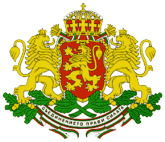 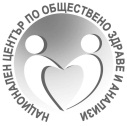 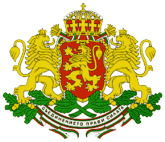 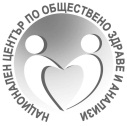 София, 2020Ръководството на НЦОЗА благодари 
на всички национални консултанти към МЗ, 
които участваха в редактирането 
и адаптацията на това издание.СЪДЪРЖАНИЕПРОЦЕДУРИ НА НЕРВНАТА СИСТЕМА	5ПРОЦЕДУРИ НА ЕНДОКРИННАТА СИСТЕМА	33ПРОЦЕДУРИ НА ОКОТО И ПРИДАТЪЦИТЕ МУ	38ПРОЦЕДУРИ НА УХОТО И МАСТОИДНИЯ ИЗРАСТЪК	63ПРОЦЕДУРИ НА НОС, УСТА И ФАРИНКС	72ДЕНТАЛНИ УСЛУГИ	85ПРОЦЕДУРИ НА ДИХАТЕЛНАТА СИСТЕМА	106ПРОЦЕДУРИ НА СЪРДЕЧНО-СЪДОВАТА СИСТЕМА	120ПРОЦЕДУРИ НА КРЪВТА И КРЪВОТВОРНИТЕ ОРГАНИ	177ПРОЦЕДУРИ НА ХРАНОСМИЛАТЕЛНАТА СИСТЕМА	183ПРОЦЕДУРИ НА ОТДЕЛИТЕЛНАТА СИСТЕМА	227ПРОЦЕДУРИ НА МЪЖКИТЕ ПОЛОВИ ОРГАНИ	248ГИНЕКОЛОГИЧНИ ПРОЦЕДУРИ	260АКУШЕРСКИ ПРОЦЕДУРИ	278ПРОЦЕДУРИ НА ОПОРНО-ДВИГАТЕЛНИЯ АПАРАТ	286ДЕРМАТОЛОГИЧНИ И ПЛАСТИЧНИ ПРОЦЕДУРИ	348ПРОЦЕДУРИ НА ГЪРДА	388РАДИАЦИОННИ ОНКОЛОГИЧНИ ПРОЦЕДУРИ	393НЕИНВАЗИВНИ, КОГНИТИВНИ И ДРУГИ ИНТЕРВЕНЦИИ, НД	398ОБРАЗНА ДИАГНОСТИКА	458ГЛАВА 1			Процедури на нервната система (блокове 1–86)ГЛАВА 2			Процедури на ендокринната система (блокове 110–129)ГЛАВА 3			Процедури на окото и придатъците му (блокове 160–256)ГЛАВА 4			Процедури на ухото и мастоидния израстък (блокове 300–333)ГЛАВА 5			Процедури на нос, уста и фаринкс (блокове 370–422)ГЛАВА 6			Дентални услуги (блокове 450–490)ГЛАВА 7			Процедури на дихателната система (блокове 520–570)ГЛАВА 8			Процедури на сърдечно-съдовата система (блокове 600–777)ГЛАВА 9			Процедури на кръвта и кръвотворните органи (Блокове 800–817)ГЛАВА 10			Процедури на храносмилателната система (блокове 850–1011)ГЛАВА 11			Процедури на отделителната система (блокове 1040–1129)ГЛАВА12			Процедури на мъжките полови органи (блокове 1160–1203)ГЛАВА 13			Гинекологични процедури (блокове 1240–1299)ГЛАВА 14			Акушерски процедури (блокове 1330–1347)ГЛАВА 15			Процедури на опорно-двигателния апарат (блокове 1360–1579)ГЛАВА 16			Дерматологични и пластични процедури (блокове 1600–1718)ГЛАВА 17			Процедури на гърда (блокове 1740–1759)ГЛАВА 18			Радиационни онкологични процедури (блокове 1786–1799)ГЛАВА 19			Неинвазивни, когнитивни и други интервенции, некласифицирани другаде (блокове 1820–1922)ГЛАВА 20			Образна диагностика (блокове 1940–2016)Глава 1ПРОЦЕДУРИ НА НЕРВНАТА СИСТЕМА(блокове 1-86)ЧЕРЕП, МОЗЪЧНИ ОБВИВКИ И МОЗЪК Преглед	1	Изследване на череп, мозъчни обвивки или мозък40903-00	НевроендоскопияИнтравентрикуларна невроендоскопияКодирай също когато е направена:• поставяне на шънт (40003-00, 40003-01, 40003-02, 40003-03 [5])• трета вентрикулостомия (40012-00, 40012-01 [19])Не включва:	такава с биопсия (40903-01 [12])40803-00	Интракраниална стереотактична локализация 0629	Стереотактична локализация за:• брахитерапия• интракраниална хирургия• радиохирургияВключва:	ангиографияприлагане на шлемкомпютър асистирано координатно определяне компютърна томография [КТ]локализациямагнитно резонансна томография [MRI]таргетиране вентрикулография Кодирай също когато е направена:• брахитерапия (90764 [1791])• трепанационно отвърстие (39012-00 [7])• радиохирургия (15600-00, 15600-01 [1789], 90764 [1791])Кодирай също:• извършена хирургична процедура (и) Не включва:	функционална интракраниална стереотактична процедура (40801-00 [27])стереотактична:• цингулотомия (40801-00 [27])• палидотомия (40801-00 [27])• таламотомия (40801-00 [27])Прилагане, поставяне, отстраняване	2	Черепна трепанация или пункция39009-00	Декомпресия на субдурален кръвоизливИзточване през фонтанелаНе включва:	Дренаж чрез трепанационно отвърстие (39600-00 [8])39003-00	Цистернална пункция39006-00	Вентрикуларна пункцияВентрикуларна пункция чрез предварително имплантиран катетър39703-03	Аспирация на киста на мозъкаНе включва:	дренаж на инфектирана киста (39900-00 [8])90000-00	Друга краниална пункцияАспирация за:• субарахноидално пространство• събдурално пространство БДУКраниална аспирация БДУ	3	Поставяне на устройства в интракраниална цереброспинална течностЗамяна	}	на устройства за дренаж на гръбначно-мозъчната течност Ревизия	}39015-00	Поставяне на външен вентрикуларен дрен 0634	Не включва:	поставяне на вентрикуларен шънт за цереброспинална течност (40003-00, 40003-01, 40003-02 [5])39015-01	Поставяне на вентрикуларен резервоарПоставяне на резервоар на:• Ommaya• Rickham39015-02	Поставяне на устройство за мониторинг на вътречерепно налягане с контрол	4	Премахване на устройства от интракраниална цереброспинална течностНе включва:	такава чрез смяна (39015 [3])90001-00	Премахване на външен вентрикуларен дрен 063490001-01	Премахване на вентрикуларен резервоарОтстраняване на резервоар на:• Ommaya• Rickham90001-02	Премахване на устройство за мониторинг на интракраниално налягане [ICP]	5	Промивка, поставяне или премахване на вътречерепен цереброспинален шънт Кодирай също когато е направена:• невроендоскопия (40903-00 [1])Не включва:	поставяне на външен вентрикуларен дрен (39015-00 [3])ревизия на шънт в цереброспиналната течност (40009-00, 40009-01 [24])90002-00	Промивка на цероброспинален шънт 40003-00	Поставяне на вентрикуло-атриален шънт 063440003-01	Поставяне на вентрикуло-плеврален шънт 063440003-02	Поставяне на вентрикуло-перитонеален шънт 0634Вентрикулоперитонеостомия 40003-03	Поставяне на вентрикуларен шънт до друго екстракраниално място 063440003-04	Поставяне на цистернален шънтПоставяне на шънт:• цистерно-атриален • цистерноперитонеален • цистерноплеврален40009-03	Премахване на вентрикулен шънт 0634Не включва:	такава с подмяна (40009-00 [24])40009-04	Премахване на цистернален шънтНе включва:	такава с подмяна (40009-01 [24])	6	Други процедури за апликация, поставяне или премахване върху череп, мозъчни обвивки или мозък47705-00	Поставяне на калипер на черепПоставяне на черепни щипциНе включва:	такава при гръбначна фрактура или луксация (47684-00, 47687-00 [1381], 47690-00, 47693-00 [1387])40709-00	Поставяне на интракраниален електрод чрез трепанационно отвърстиеДълбока мозъчна стимулацияИмплантиране на вътречерепен електродВключва:	поставяне на екстензионен проводник, свързващ електроди към невростимулатор Забележка:	Извършено при:• епилепсия• мултиплена склероза• контрол на болката• Паркисонова болестКодирай също когато е направена:•интракраниална стереотактична локализация (40803-00 [1])• подкожно имплантиране на невростимулатор (39134-01 [1604])40712-00	Поставяне на интракраниален електрод чрез краниотомияДълбока мозъчна стимулацияВключва:	поставяне на екстензионен проводник, свързващ електроди към невростимулаторЗабележка:	Извършено при:• епилепсия• мултиплена склероза• контрол на болката• Паркисонова болест40709-02	Корекция на интракраниален електрод чрез трепанационно отвърстиеРевизия на интракраниален електрод чрез трепанационно отвърстиеВключва:	 ревизия на екстензионен проводник, свързващ електроди към невростимулатор40709-03	Замяна на интракраниален електрод чрез трепанационно отвърстиеВключва:	замяна на екстензионен проводник, свързваща електроди към невростимулатор40712-02	Корекция на интракраниален електрод чрез краниотомияРевизия на интракраниален електрод чрез краниотомияВключва:	ревизия на екстензионен проводник, свързващ електроди към невростимулатор40712-03	Замяна на интракраниален електрод чрез краниотомияВключва:	замяна на екстензионен проводник, свързващ електроди към невростимулатор40709-01	Премахване на интракраниален електрод чрез трепанационно отвърстиеВключва:	премахване на екстензионен проводник, свързващ електроди към невростимулаторНе включва:	такава с подмяна (40709-03 [6])40712-01	Премахване на интракраниален електрод чрез краниотомияВключва:	премахване на екстензионен проводник, свързващ електроди към невростимулаторНе включва:	такава с подмяна (40712-03 [6])Инцизия	7	Инцизионен оглед на менинги или мозък39012-00	Трепанационно отвърстиеТрепанационно отвърстие за:• брахитерапия• с цел проверкаИнтракраниален огледНе включва:	тези като оперативен достъп – пропусни кода	8	Интракраниален дренажВключва:	такъв чрез трепанационно отвърстиеНе включва:	цероброспинален шънт (40003 [5], 40000-00, 40012 [19])39900-00	Дренаж на интракраниална инфекцияДренаж за:• инфектирана мозъчна киста• интракраниален абцесНе включва:	реоперация на краниотомия или краниектомиран участък (39721-00 [10])39600-00	Дренаж на интракраниален кръвоизливДренаж на кръвоизлив:• екстрадурален • интрацеребрален • субдураленНе включва:	реоперация на краниотомия или краниектомиран участък (39721-00 [10])отстраняване на интракраниален кръвоизлив:• с краниектомия (39603-01 [14])• чрез остеопластична краниотомия (39603-00 [14])източване на субдурален хематом през фонтанела (39009-00 [2])39703-01	Дренаж на интракраниална лезия или кистаИнтракраниален дренаж БДУНе включва:	такава при инфектирана киста (39900-00 [8])	9	Интракраниална декомпресия40015-00	Субтемпорална декомпресия39706-01	Декомпресия на вътречерепен тумор чрез остеопластична краниотомияВключва:	 остеопластично платно 40106-00	Задна мозъчна декомпресияДекомпресия:• при малформация на Arnold-Chiari• при малформация на Chiari Включва:	дурапластика40106-01	Декомпресия на задна черепна ямкаДекомпресия при сирингомиелияВключва:	дурапластика	10	Реоперация на краниотомия или краниектомиран участък39721-00	Реоперация на краниотомия или краниектомиран участък 0039, 0612Декомпресия при отокДренаж на: 	}• хеморагия	}• инфекция	}Премахване на:	}	следоперативен• абцес	}• хематом	}Включва:	премахване черепно ламботакава чрез остеопластично ламбо Деструкция	11	Деструкция на интракраниална аневризма или друга съдова лезия35412-00	Ендоваскуларна оклузия на мозъчна аневризма или артериовенозна малформация	Транскатетърна емболизация на мозъчна аневризма или артериовенозна малформация Включва:	поставяне на:• спирали• интракраниални:	• балони	• стентовеКатетеризация 39812-00	Лигиране на цервикален съд при интракраниална аневризма39806-00	Клипинг на вътречерепна проксимална артерияЗабележка:	Извършено при аневризма или артериовенозна малформация39800-00	Клипинг на черепна аневризма39815-00	Облитерация на каротидо-кавернозна фистулаВключва:	комбинация от цервикална и вътречерепна процедура30059-00	Интервенционално катетър базирано лечение (тромбаспирация и/или стентиране) Ексцизия	12	Биопсия на мозък или менинги39703-00	Биопсия на мозък чрез трепанационно отвърстиеЗатворена мозъчна биопсияНе включва:	такава при невроендоскопия (40903-01 [12])40903-01	Биопсия на мозък чрез невроендоскопияИнтравентрикуларна невроендоскопия с биопсия Включва:	трепанационно отвърстие39706-00	Биопсия на мозък чрез остеопластична краниотомияОтворена мозъчна биопсия Включва:	 остеопластично ламбо39703-02	Биопсия на мозъчни обвивки чрез трепанационно отвърстиеЗатворена биопсия на церебрални менинги 39706-02	Биопсия на мозъчни менинги чрез остеопластична краниотомияОтворена биопсия на церебрални менингиВключва: 	остеопластично ламбо	13	Ексцизия на черепна лезия Включва:	 такава при инфекция39700-00	Ексцизия на черепна лезияКодирай също когато е направена:• краниопластика (40600 [23])39906-00	Краниектомия при инфекция на черепаКраниектомия при остеомиелитДебридман на череп при инфекцияОтстраняване на инфектирано черепно ламбоСеквестректомия на череп 	14	Премахване на интракраниален хематом или абсцесНе включва:	дренаж чрез трепанационно отвърстие (39600, 39900 [8])реоперация на краниотомия или краниектомиран участък (39721-00 [10])39603-00	Премахване на интракраниален хематом чрез остеопластична краниотомияПремахване на интракраниален хематом чрез остеопластично ламбо39603-01	Премахване на интракраниален хематом с краниектомия39903-00	Премахване на интракраниален абцес	15	Премахване на вътречерепна лезияНе включва:	такава чрез операция на основата на черепа (39640, 39642, 39646, 39650, 39653, 39658, 39660, 39662, 90032-00 [17])39712-00	Премахване лезия на мозъчни обвивкидекортикация на (мозъчни) менингирезекция на (мозъчни) менингистрипинг на субдурална мембрана на (мозъчни) менинги39709-00	Премахване лезия на главния мозъкЧастична лобектомия на мозъка при тумор 39712-03	Премахване на интравентрикуларна лезия39709-01	Премахване лезия в мозъчния ствол39709-02	Премахване на лезия в малкия мозък41575-00	Премахване на лезия в церебело-понтинния ъгълПремахване на акустичен невромВключва:	такава чрез краниотомия 39712-04	Премахване на друга вътречерепна лезияОтстраняване на интракраниален тумор БДУНе включва:	краниофарингеом (39712-02 [125])интракраниален невробластом (43987-02 [80])такъв обхващащ инфратемпоралната ямка (41581-00 [17])такъв в пинеално тяло (39712-01 [122])	16	Друга вътречерепна ексцизияНе включва:	ексцизия чрез операция на основата на черепа (39640, 39642, 39646, 39650, 39653 39658, 39660, 39662, 90032-00 [17])39718-00	Премахване киста на мозъкаМарсупиализация на мозъчна	}	кистаПремахване на арахноидална	}39803-00	Ексцизия на вътречерепна артериовенозна малформация40703-00	Кортицектомия на мозъкаКортикална резекция на мозъка Не включва:	топектомия (40703-01 [16])40703-02	Частична лобектомия на мозъкаАмигдалохипокампектомияХипокампектомияНе включва:	такава при тумор (39709-00 [15])40700-00	Предно отваряне на корпус калозумКорпус калозостомия Разделяне на корпус калозум40703-01	Топектомия40706-00	Хемисферектомия	17	Операция на черепната основа при лезия 0612Включва:	всяка свързана с възстановителна или реконструктивна хирургия такава при васкуларни лезии 39640-00	Премахване на лезия, обхващаща предна черепна ямкаВключва:	краниотомиявъзстановяване на дурарадикална ексцизия на черепна основа 39642-00	Премахване на лезия, обхващаща предна черепна ямка с почистване на околоносното синусно разширениеВключва:	дурално възстановяванефронтална краниотомиялатерална ринотомиярадикална ексцизия на черепна основа 39646-00	Премахване на лезия, обхващаща предна черепна ямка с радикално изчистване на разширенията на околоносните синуси и орбиталната ямкаВключва:	декомпресия на оптичния нерв дурално възстановяванефронтална краниотомиялатерална ринотомиярадикална ексцизия на черепна основа 41581-00	Премахване на лезия, обхващаща инфратемпорална ямка39650-00	Премахване на лезия, обхващаща средна черепна и инфратемпорална ямкаВключва:	разделяне и реконструкция на зигоматична дъга90032-00	Премахване на лезия, обхващаща задна черепна ямкаВключва:	чрез:• транслабиринтен	}• трансмастоиден	}	достъп• трансорален		}39653-00	Премахване лезия на петрокливус и кливусВключва:	чрез:• инфратенториален	}• супратенториален	}	достъп 39658-00	Ексцизия лезия на кливусВключва:	 чрез:• трансмаксиларен 	}• трансорален		}	достъп 39660-02	Ексцизия лезия на синус кавернозус Включва:	с експозиция на интракраниална каротидна артерия 39662-02	Ексцизия лезия на форамен магнумВключва:	чрез:• далечен латерален субокципитален	}• транскондиларен			} достъпВъзстановяване	19	Вентрикулостомия 0634Не включва:	цереброспинален шънт (40003 [5])поставяне на външен вентрикуларен дрен (39015-00 [3])40000-00	ВентрикулоцистерностомияПроцедура на Torkildsen40012-00	Ендоскопска трета вентрикулостомияВключва:	 септум пелуцидотомия 40012-01	Трета вентрикулостомияВключва:	септум пелуцидотомия	20	Възстановяване на мозъчна дура Дурален графтДурапластика Възстановяване на мозъчни менинги Не включва:	такава с:• интракраниална декомпресия (40106-00, 40106-01 [9])• активиране на обекс (40339-00 [22])• наместване на черепна фрактура (39612 [25])• хирургия на черепната основа при лезия, обхващаща предна черепна ямка  (39640-00, 39642-00, 39646-00 [17])39615-00	Възстановяване на твърда мозъчна обвивка чрез краниотомияОтложено възстановяване на дура след фрактура на черепа чрез краниотомияНе включва:	такава чрез краниопластика (39615-01 [20])39615-01	Възстановяване на твърда мозъчна обвивка чрез краниотомия с краниопластикаОтложено възстановяване на твърда мозъчна обвивка след фрактура на черепа чрез краниопластика	21	Екстракраниален към интракраниален байпас39818-00	Екстракраниален към интракраниален байпас с графт от артерия темпоралис суперфациалис90006-00	Екстракраниален – интракраниален байпас с графт от артерия радиалис 39821-00	Екстракраниален към интракраниален байпас с графт от вена сафена	22	Друго възстановяване на менинги или мозък39800-01	Укрепване при церебрална аневризма40109-00	Възстановяване на енцефалоцелеЕксцизия и затваряне на енцефалоцеле Възстановяване на:• мозъчно менингоцеле • менингоенцефалоцеле40339-00	Активиране на обексВключва:	дурапластикаРеконструкция	23	КраниопластикаРеконструктивна краниопластикаВключва:	графт от мастна тъкан Кодирай също когато е направена:• ексцизия на черепна лезия (39700-00 [13])• поставяне на мастна тъкан за графт чрез самостоятелна инцизия (45018-04 [1666])Не включва:	такава при черепна фрактура (39606, 39609-01, 39609-02, 39612 [25])такава при интракраниална процедура – пропусни кода за краниопластика 40600-00	Краниопластика с поставяне на черепна пластинаСмяна на черепна пластина40600-01	Краниопластика с костен графтКостен графт на череп 40600-02	Краниопластика с черепно ламбоВъзстановяване на череп с костСмяна на черепно	}	ламбоРевизия на черепно	}40600-03	Друга краниопластикаКраниална остеопластикаКраниопластика		}	БДУВъзстановяване на череп 	}Ревизия	24	Ревизия на интракраниален цереброспинален шънт  0634Включва:	отстраняване и повторно поставяне на цереброспинален шънт смяна на цереброспинален шънт Не включва:	ревизия на дистално място:• предсърдно (90200-00 [605])	• перитонеално (90330-00 [1001])• плеврално (90174-00 [557])40009-00	Ревизия на вентрикулен шънт40009-01	Ревизия на цистернален шънтДруги процедури	25	Процедури при фрактура на черепаКраниопластика при черепна фрактура 39606-00	Повдигане на затворена черепна фрактура Наместване на затворена компресивна фрактура на черепа 39606-01	Наместване на затворена черепна фрактура Възстановяване на затворена раздробена фрактура на черепаВключва: вътрешна фиксация 39609-00	Дебридмен на сложна черепна фрактура39609-01	Повдигане на сложна черепна фрактура Наместване на сложна компресивна черепна фрактура 39612-00	Повдигане на сложна черепна фрактура с възстановяване на твърда мозъчна обвивка и мозъкНаместване на сложна компресивна фрактура на черепа с възстановяване на твърда мозъчна обвивка и мозъкНе включва:	отложено възстановяване на твърда мозъчна обвивка след черепна фрактура (39615 [20])39609-02	Наместване на сложна черепна фрактура Възстановяване на сложна раздробена фрактура на черепа Включва:	вътрешна фиксация39612-01	Наместване на сложна черепна фрактура с възстановяване на твърда мозъчна обвивка и мозъкВъзстановяване на сложна раздробена фрактура на черепа и твърда мозъчна обвивка и мозък Включва:	вътрешна фиксацияНе включва:	отложено възстановяване на твърда мозъчна обвивка след черепна фрактура (39615 [20])	27	Функционална интракраниална стереотактична процедура 063340801-00	Функционална стереотактична интракраниална процедураСтереотактична:• цингулотомия• палидотомия• таламотомияВключва:	ангиография поставяне шлем на главата определяне на координати с помощта на компютър компютърна томография [КТ]разрушаване на лезиямагнитно резонансна томография [MRI]физиологична локализацияпредставяне на лезиятапланираневентрикулография	28	Други процедури в областта на череп, мозъчни обвивки или мозък90007-00	Други диагностични процедури на череп, мозък или церебрални менингиЗабележка:	За неоперативни диагностични интервенции виж Глава 19Не включва:	биопсия на череп(50200-00 [1560])90007-01	Други процедури на черепКраниектомия БДУИнцизия и дренаж на черепни синусиПремахване на черепна пластинаНе включва:	отстраняване на чуждо тяло от череп (90569-00 [1556])90007-02	Други процедури на мозък или мозъчни обвивкиХориоидна плексектомия Кюретаж на мозък или мозъчни обвивкиДебридман на мозък или мозъчни обвивки Декортикация на мозъчни менинги Ексцизия на:• мозък или мозъчни обвивки	}	БДУ• лезия на мозък			}Инцизия на мозък БДУЛоботомия на мозъкЛизиране на корови срастванияВъзстановяване на мозък БДУТрактотомия на мозъкструктури на спинален канал и гръбначен мозъкИзследване	29	Изследване на структури на спинален канал и гръбначен мозък 062990011-05	Спинална стереотактична локализацияСтереотактична локализация за спинална хирургия Включва:	ангиография поставяне шлем на главата определяне на координати с помощта на компютър компютърна томография [КТ]физиологична локализация	магнитно резонансна томография[MRI]планиранеКодирай също:• извършена хирургична процедура (и) Не включва:	функционална стереотактична процедура (39121-00 [58])стереотактична:• кордотомия (39121 [58])• трактотомия (39121 [58])Прилагане, поставяне, отстраняване	30	Лумбална пункция39000-00	Лумбална пункцияСпинална пункция	31	Процедури за прилагане, поставяне или отстраняване върху прешлен или междупрешленен диск39013-00	Приложение на агент в зиго-апофизална (фацетна) става Инжекция в зиго-апофизална (фацетна) става на:• кортикостероид • локален анестетик 39013-01	Приложение на агент в костотрансверзална ставаИнжекция в костотрансверзална става:• кортикостероид • локален анестетик40336-00	Прилагане на хемонуклеолитик в дискИнжекция на Химопапаин в интервертербрално пространство 90027-00	Интрадискална терапияИнтрадискална електротермична терапия [ИДЕТ]Интрадискална терапия (перкутанна) чрез:• електротермичен катетър • радиочестотна (термокоагулация)	32	Епидурална инжекция 0031Включва:	спинална катетеризация Забележка:	извършена за управление на болкаНе включва:	епидурална инфузия (виж блок [33])такава при процедури за родоразрешаване или раждане (виж блок [1333])такава за оперативна анестезия (92508 [1909])18216-27	Епидурално инжектиране на локален анестетик18216-28	Епидурално инжектиране на опиоид90028-00	Епидурално инжектиране на стероид90018-00	Епидурално инжектиране на друго или комбинирано терапевтично вещество(а)18230-00	Епидурално инжектиране на невролитичен агент39140-00	Епидурално инжектиране за лизиране на срастванияЕпидурална:• адхезиолиза • невропластикаЕпидуролиза Епидуропластика Перидурална адхезиолизаRacz (катетър) процедураВключва:	епидурограма Забележка:	Извършена под рентгенов контрол	33	Епидурална инфузия 0031Включва:	спинална катетеризацияЗабележка:	извършена за управление на болкаНе включва:	епидурална инжекция (виж блок [32])такава при процедури за родоразрешаване или раждане (виж блок [1333])такава за оперативна анестезия (92508 [1909])18216-00	Епидурална инфузия на локален анестетик18216-03	Епидурална инфузия на опиоид90028-01	Епидурална инфузия на стероид18216-06	Епидурална инфузия на друго или комбинирано терапевтично вещество	34	Каудално инжектиране 0031Включва: 	спинална катетеризацияЗабележка:	Извършена за управление на болкаНе включва:	каудална инфузия (виж блок [35])при процедури за родоразрешаване или раждане (виж блок [1333])за оперативна анестезия (92508 [1909])18216-29	Каудално инжектиране на локален анестетик18216-30	Каудално инжектиране на опиоид90028-02	Каудално инжектиране на стероид90019-00	Каудално инжектиране на друго или комбинирано терапевтично вещество(а)	35	Каудална инфузия 0031Включва: 	спинална катетеризацияЗабележка:	извършена за управление на болкаНе включва:	каудална инжекция (виж блок [34])такава при процедури за родоразрешаване или раждане (виж блок [1333])такава за оперативна анестезия (92508 [1909])18216-09	Каудална инфузия на локален анестетик18216-12	Каудална инфузия на опиоид90028-03	Каудална инфузия на стероид18216-15	Каудална инфузия на друго или комбинирано терапевтично вещество	36	Спинално инжектиране 0031Инжектиране в:• интратекално пространство• спинално субарахноидно пространство Включва:	 спинална катетеризацияЗабележка:	извършена за управление на болкаНе включва:	каудална:• инфузия (виж блок [35])• инжекция (виж блок [34])спинална инфузия (виж блок [37])при процедури за родоразрешаване или раждане (виж блок [1333])за оперативна анестезия (92508 [1909])18216-31	Спинално инжектиране на локален анестетикВключва:	 интратекално тестване18216-32	Спинално инжектиране на опиоидВключва: 	интратекално тестване90028-04	Спинално инжектиране на стероидВключва:	интратекално тестване90020-00	Спинално инжектиране на друго или комбинирано терапевтично вещество(а)Включва: 	интратекално тестване18230-01	Спинално инжектиране на невролитичен агент	37	Спинална инфузия 0031Инжектиране в:• интратекално пространство• спинално субарахноидално пространствоВключва:	интратекално тестванеспинална катетеризация Забележка:	извършена за управление на болкаНе включва: каудална:• инфузия (виж блок [35])• инжекция (виж блок [34])спинална инжекция (виж блок [36])при процедури за родоразрешаване или раждане (виж блок [1333])за оперативна анестезия (92508 [1909])18216-18	Спинална инфузия на локален анестетик18216-21	Спинална инфузия на опиоид90028-05	Спинална инфузия на стероид18216-24	Спинална инфузия на друго или комбинирано терапевтично вещество	38	Спинален кръвен патч18233-00	Спинален кръвен патчЕпидурална инфузия на кръв за кръвен патч 	39	Поставяне на спинален катетър, инфузионно устройство или помпаЗабележка:	извършва се управление на:• хроничен спазъм• болка39125-00	Поставяне или подмяна на спинален катетърПоставяне или подмяна на спинален катетър:• каудален • епидурален • интратекален • субарахноидален Не включва:	такъв с:• инфузия на терапевтичен агент (виж Индекс: Инфузия, спинална)• инжектиране на терапевтичен агент (виж Индекс: Инжекция, спинална)• поставяне на имплантируемо спинално инфузионно устройство или помпа   (39127-00 [39])39127-00	Поставяне на имплантируемо спинално инфузионно устройство или помпаВключва:	свързване на помпа към катетър зареждане на резервоарпрограмиране на помпаспинална катетеризацияНе включва:	такава с подмяна (39126-00 [56])	40	Премахване на спинален катетър, инфузионно устройство или помпа39133-01	Премахване на спинален катетърНе включва:	това свързан с имплантируемо спинално инфузионно устройство или помпа (39133-02 [40])това с подмяна (39125-00 [39])39133-02	Премахване на имплантируемо спинално инфузионно устройство или помпаВключва:	отстраняване на катетър Не включва:	такава с подмяна (39126-00 [56])	41	Поставяне и отстраняване на дрен за цереброспинална течност 0634Не включва:	шънт за цереброспинална течност (40006-00, 40009-05 [42], 40009-02 [56])40018-00	Поставяне на лумбален дрен за цероброспинална течностПоставяне на външен лумбален			}Смяна на лумбален за цероброспинална течност	}	дренРевизия на лумбален за цероброспинална течност	}90008-00	Премахване на лумбале­н дрен за цероброспинална течностНе включва:	такава с подмяна (40018-00 [41])	42	Поставяне и отстраняване на спинален шънт за цереброспинална течностНе включва:	лумбален дрен за цероброспинална течност (40018-00, 90008-00 [41])ревизия на спинален шънт (40009-02 [56])40006-00	Поставяне на спинален шънт Поставяне на лумбоперитонеален шънт Не включва: 	такава с ламинектомия (40342-00 [42])40342-00	Поставяне на шънт за цереброспинална течност с ламинектомияПроцедура, извършвана при сирингомиелия и хидромиелияВключва:	сирингоперитонеален	}сирингоплеврален 	} шънт40009-05	Премахване на спинален шънт 0634Отстраняване на лумбоперитонеален шънт Не включва:	такава с подмяна (40009-02 [56])	43	Поставяне, замяна или отстраняване на епидурални електроди Забележка:	Извъшва се за облекчение на болка 39130-00	Перкутанно поставяне на епидурални електродиПеркутанно:• вграждане		}• въвеждане		}	на епидурални електроди• тунелизиране	}Включва: 	интраоперативен тест за стимулация 39139-00	Поставяне на епидурални електроди чрез ламинектомияПодмяна	}Ревизия 	}	на епидурални електроди чрез отворен достъп Включва:	 интраоперативен тест за стимулация39131-00	Корекция на епидурални електродиРевизия на епидурални електроди 39137-00	Подмяна на епидурални електродиВключва:	интраоперативен тест за стимулацияНе включва:	 тази с подмяна на епидурални електроди чрез ламинектомия (39139-00 [43])39136-01	Премахване на епидурални електродиНе включва:	такава с подмяна:• чрез ламинектомия (39139-00 [43])• БДУ (39137-00 [43])Инцизия	45	Кордотомия или миелотомияНе включва:	перкутанна спинална кордотомия (39121-00 [58])39124-00	КордотомияСпинална трактотомияВключва:	 ламинектомия39124-01	МиелотомияВключва:	 ламинектомия39124-02	Процедура в областта на навлизане на задните коренчета [DREZ]Процедура за лезия в областта на задни коренчетаВключва:	 ламинектомия	46	Декомпресия в цервикален участък на гръбначния мозък Декомпресивна ламинектомия на гръбначния мозък Включва:	шийна дисцектомия такава при спинална стеноза Кодирай също когато е направена:• ризолиза (40330-00 [49])40331-00	Декомпресия на цервикалния отдел на гръбначния мозък, > 1 ниво40332-00	Декомпресия на цервикалния отдел на гръбначния мозък с предно сливане, > 1 нивоВключва:	костен графтдоставяне на графт материал през същата инцизия Кодирай също когато е направена:• вътрешна фиксация (48678-00, 48681-00, 48684-00 [1390])• доставяне на кост за графт чрез отделна инцизия (47726-00 [1563])40334-00	Декомпресия на цервикалния гръбначен мозък ≥ 2 нива40335-00	Декомпресия на цервикалния гръбначен мозък с предно сливане ≥ 2 ниваВключва:	костeн графтдоставяне на графт материал през същата инцизия Кодирай също когато е направена:• вътрешна фиксация (48678-00, 48681-00, 48687-00, 48690-00 [1390])• доставяне на кост за графт чрез самостоятелна инцизия (47726-00 [1563])	47	Декомпресия в торакален и тораколумбален участък на гръбначния мозъкВключва:	такава при спинална стенозаКодирай също когато е направена:• ризолиза (40330-00 [49])• спинално сливане (48642-00, 48645-00, 48648-00, 48651-00, 48660-00, 48669-00 [1389])40345-00	Декомпресия на торакален гръбначен мозък чрез костотрансверзектомияВключва:	премахване на реброторакална дисцектомия 40348-00	Декомпресия на торакалния гръбначен мозък чрез торакотомияВключва:	премахване на реброторакална:• дисцектомия• вертебректомия40351-00	Предна декомпресия на тораколумбален гръбначен мозъкПредна декомпресия на горна лумбална част на гръбначен мозъкВключва:	дисцектомия:• лумбална• торакална	48	Декомпресия на лумбалния участък на гръбначния каналВключва:	декомпресия:• предна• заднадисцектомия ламинектомиятакава при спинална стеноза Кодирай също когато е направена:• ризолиза (40330-00 [49])Не включва:	Предна декомпресия на тораколумбален спинален мозък (40351-00 [47])90024-00	Декомпресия на лумбален спинален канал, 1 ниво90024-01	Декомпресия на лумбален спинален канал, ≥ 2 нива	49	Други инцизионни процедури върху структурите на гръбначния канал или гръбначния мозък90031-00	Инцизия и дренаж на спинален канал и структури на гръбначния мозъкДренаж на хематом в спиналния канал:• епидурален• менинги • субдурален 40330-00	Спинална ризолизаДекомпресия на корените на гръбначните нерви Спинална:• фораменотомия• ризотомияВключва:	експозиция на гръбначни нервни коренчета на едно или повече нива40112-00	Освобождаване на вроден завързан гръбначен мозъкЗабележка:	Извършвано при:• диастематомиелия• липоменингоцеле90009-00	Реоперация на място с ламинотомия или ламинектомия 0039Забележка:	Извършено при:• хеморагия• инфекцияЕксцизия	50	Биопсия на гръбначен мозък или гръбначни обвивки90010-00	Биопсия на гръбначен мозък или гръбначни менингиБиопсия на спинална лезия:• екстрадурална• интрадурална	51	Дисцектомия при повтарящи се дискови лезииДисцектомия чрез:• ламинектомия			}• ламинотомия			}	при повтаряща се дискова лезия Ексцизия на интервертебрален диск	}Не включва:	такава с интервертебрална дискова протеза (виж блок [59])40303-00	Дисцектомия при рецидивираща дискова лезия, 1 ниво40303-01	Дисцектомия при рецидивираща дискова лезия, ≥ 2 нива	52	Друга дисцектомияЕксцизия на интервертебрален диск Не включва:	дисцектомия при повторна дискова лезия (40303 [51])ламинектомия с поставяне на цереброспинален шънт (40342-00 [42])такава с интервертебрална дискова протеза (виж блок [59])48636-00	Перкутанна лумбална дисцектомия40333-00	Цервикална дисцектомия, 1 нивоНе включва:	такава с декомпресия на цервикален гръбначен мозък (40331-00, 40332-00 [46])40333-01	Цервикална дисцектомия, ≥ 2 ниваНе включва:	такава с декомпресия на цервикален гръбначен мозък (40334-00, 40335-00 [46])40300-00	Дисцектомия, 1 нивоДисцектомия, 1 ниво чрез:• ламинектомия • ламинотомия Не включва:	перкутанна лумбална дисцектомия (48636-00 [52])такава на цервикален интервертебрален диск(40333-00 [52])такава с декомпресия на:• лумбална част на гръбначния мозък (90024-00 [48])• гръдна или тораколумбална част на гръбначния мозък (40345-00, 40348-00, 40351-00 [47])40300-01	Дисцектомия, ≥ 2 ниваДисцектомия, ≥ 2 нива, чрез:• ламинектомия • ламинотомияНе включва:	перкутанна лумбална дисцектомия (48636-00 [52])такава на цервикален интервертебрален диск (40333-01 [52])такава с декомпресия на:• лумбална част на гръбначния мозък (90024-01 [48])• гръдна или тораколумбална част на гръбначен мозък (40345-00, 40348-00, 40351-00 [47])	53	Отстраняване на спинални лезииВключва:	тези чрез ламинектомия 40309-00	Премахване на гръбначна екстрадурална лезияПремахване на гръбначен екстрадурален:• абсцес• тумор40318-00	Ексцизия на спинална артериовенозна малформацияКлипсиране на спинална артериовенозна малформация40318-01	Премахване на спинална интрамедуларна лезияЕксцизия на спинален интрамедуларен тумор 40312-00	Премахване на гръбначна интрадурална лезияПремахване на спинален:• интрадурален екстрамедуларен тумор• менингиомНе включва:	ексцизия на:• артериовенозна малформация (40318-00 [53])• интрамедуларна лезия (40318-01 [53])• лезия на краниоцервикален преход (40315-00 [59])	54	Други ексцизионни процедури на структури на гръбначен канал или мозък90011-06	Други ексцизионни процедури на спиналния канал или структури на гръбначния мозъкВъзстановяване	55	Възстановяване на структури на гръбначния канал или гръбначния мозък40100-00	Възстановяване на гръбначно менингоцелеЕксцизия и затваряне на гръбначно менингоцеле40103-00	Възстановяване на миеломенингоцелеЕксцизия и затваряне на миеломенингоцелеВключва:	кожно платноZ-пластика90011-02	Други възстановителни процедури на спиналния канал или структури на гръбначния мозъкВъзстановяване на:• гръбначен мозък		}• гръбначни менинги 	}	БДУРевизия	56	Процедури за ревизия на гръбначен канал или гръбначен мозък39125-01	Ревизия на спинален катетър39126-00	Ревизия на имплантируемо спинално инфузионно устройство или помпаПодмяна на имплантируемо спинално инфузионно устройство или помпа40009-02	Ревизия на спинален шънтПодмяна на спинален		}	шънтРевизия на лумбоперитонеален	}Не включва:	ревизия на дистално перитонеално място (90330-00 [1001])Други процедури	58	Функционални спинални стереотактични процедури 063339121-00	Функционална спинална стереотактична процедураПеркутанна спинална:• кордотомия• трактотомияВключва:	ангиография поставяне на шлем компютърно асистирано координатно определяне компютърна томография [КТ]лумбална пункцияпредставяне на лезия стимулация на гръбначния мозък локализиранефизиологична локализациямагнитно резонансна томография[MRI]	59	Други процедури на структури на гръбначния канал или гръбначния мозък40315-00	Процедура при лезия на краниоцервикален преход, трансорален достъпЕксцизия на втори шиен прешлен или зъбовиден израстък при лезия на краниоцервикален преходОтстраняване на тумор в краниоцервикален преходДренаж на абсцес на краниоцервикален преходКодирай също когато е направено:• стабилизиране на втория шиен прешлен (40316-00 [1390])48691-00	Поставяне на междупрешленна дискова протеза, 1 нивоПоставяне на изкуствен междупрешленен диск, 1 нивоВключва:	дисцектомия вътрешна фиксация Кодирай също когато е направена:• декомпресия на гръбначен мозък (40331-00, 40334-00 [46], 40351-00 [47], 90024 [48])48691-01	Поставяне на протеза на междупрешленния диск, ≥ 2 ниваПоставяне на изкуствен междупрешленен диск, ≥ 2 ниваВключва:	дисцектомия вътрешна фиксация Кодирай също когато е направена:• декомпресия на гръбначен мозък (40331-00, 40334-00 [46], 40351-00 [47], 90024 [48])48691-02	Ревизия на междупрешленна дискова протеза, 1 нивоПодмяна на изкуствен междупрешленен диск, 1 нивоВключва:	дисцектомия вътрешна фиксация Кодирай също когато е направена:• декомпресия на гръбначен мозък (40331-00, 40334-00 [46], 40351-00 [47], 90024 [48])48691-03	Ревизия на междупрешленна дискова протеза, > 2 ниваПодмяна на изкуствен междупрешленен диск, ≥ 2 ниваВключва:	дисцектомия вътрешна фиксация Кодирай също когато е направена:• декомпресия на гръбначен мозък (40331-00, 40334-00 [46], 40351-00 [47], 90024 [48])48691-04	Премахване на междупрешленна дискова протеза, 1 нивоПремахване на изкуствен междупрешленен диск, 1 ниво 48691-05	Премахване на междупрешленна дискова протеза, ≥ 2 ниваПремахване на изкуствен междупрешленен диск, ≥ 2 нива90011-00	Други диагностични процедури на гръбначен канал или структури на гръбначния мозъкЗабележка:	При нехирургични диагностични интервенции виж Глава 1990011-01	Други процедури на гръбначен канал или структури на гръбначния мозъкКюретаж на гръбначен мозък или гръбначни менингиДебридмен на гръбначен мозък или гръбначни менингиИзследване:• спинален канал		}• корени на спинални нерви	}	БДУОтстраняване на чуждо тяло от гръбначния канал периферна нервна системаВключва:	периферни (краниални) (спинални) нервисимпатикови нервиПрилагане, поставяне, отстраняване	60	Прилагане на анестетик около краниален нервБлокада на краниален нерв с анестетикЗабележка:	извършвано за управление на болката Не включва:	такава при оперативна анестезия (виж блок [1909])18234-00	Прилагане на анестетик около първичен клон на тригеминалния нерв18236-00	Прилагане на анестетик около периферен клон на тригеминалния нерв18238-00	Прилагане на анестетик около лицев нервНе включва:	перибулбарна инжекция (18240-00 [60])ретробулбарна инжекция (18240-00 [60])18240-00	Ретробулбарно или перибулбарно приложение на анестетик18244-00	Прилагане на анестетик около вагусен нерв18246-00	Прилагане на анестетик около глософарингеален нерв18250-00	Прилагане на анестетик около спиналния акцесорен нерв90023-00	Прилагане на анестетик около друг краниален нерв	61	Прилагане на невролитик в краниален нервБлокада на краниален нерв с невролитик Забележка:	извършвана за управление на болката 39100-00	Приложение на невролитик в първичен клон на тригеминалния нервИнжекция на:• алкохол• фенол18290-00	Прилагане на невролитик в друг краниален нерв	62	Прилагане на агент в задни първични клончета на спинален нервЗабележка:	Извършвано за управление на болката39013-02	Приложение на анестетик около задни първични клончета на спинален нервИнжектиране на анестетик около медиалния отдел на задни първични клончета на спинален нерв Не включва:	такава при оперативна анестезия (виж блок [1909])39013-03	Приложение на невролитик в задни първични клончета на спинален нерв	63	Прилагане на анестетик около друг периферен нервБлокада на друг периферен нерв с анестетик Включва:	прилагане около спинални нерви:• клон• плексус• коренЗабележка:	Извършвано за управление на болкатаНе включва:	такава:• при оперативна анестезия (виж блок [1909])• в:	• краниален нерв (виж блок [60], 18282-00 [65])	• заден първичен клон на спинален нерв (39013-02 [62])	• симпатиков нерв (18280, 18284, 18286, 18288 [65])18242-00	Прилагане на анестетик около окципитален нервПрилагане на анестетик около субокципиталния нерв18252-00	Прилагане на анестетик около цервикален плексус18248-00	Прилагане на анестетик около диафрагмен (френичен) нерв18254-00	Прилагане на анестетик около брахиален плексус18266-00	Прилагане на анестетик около улнарния нерв18266-01	Прилагане на анестетик около радиалния нерв18266-02	Прилагане на анестетик около медианния нерв18256-00	Прилагане на анестетик около супраскапуларния нерв18258-00	Прилагане на анестетик около единичен междуребрен нерв18260-00	Прилагане на анестетик около множество междуребренни нерви18262-00	Прилагане на анестетик около илиохипогастрален нерв18262-01	Прилагане на анестетик около илио-ингвинален нерв18262-02	Прилагане на анестетик около генитофеморален нерв18268-00	Прилагане на анестетик около обтураторен нерв 18270-00	Прилагане на анестетик около феморален нерв18272-00	Прилагане на анестетик около нервус сафенус18278-00	Прилагане на анестетик около ишиадиков нерв18272-01	Прилагане на анестетик около заден тибиален нерв18272-02	Прилагане на анестетик около поплитеалния нерв18272-03	Прилагане на анестетик около суралния нерв18264-00	Прилагане на анестетик около пудендалния нерв18274-00	Прилагане на анестетик около паравертебрален цервикален нервПрилагане на анестетик в:• дорзален коренов ганглий• интервертебрален отворНе включва:	такъв на множество нива (18276-00 [63])18274-01	Прилагане на анестетик около паравертебрален торакален нервПрилагане на анестетик в:• дорзален коренов ганглий• интервертебрален отворНе включва:	такъв на множество нива (18276-00 [63])18274-02	Прилагане на анестетик около паравертебрален лумбален нервПрилагане на анестетик в:• дорзален коренов ганглий• интервертебрален отворНе включва:	такъв на множество нива (18276-00 [63])18274-03	Прилагане на анестетик около паравертебрален сакрален нервПрилагане на анестетик в:• дорзален коренов ганглий• интервертебрален отворНе включва:	такъв на множество нива (18276-00 [63])18274-04	Прилагане на анестетик около паравертебрален кокцигеален нервПрилагане на анестетик в:• дорзален коренов ганглий• интервертебрален отворНе включва:	такъв на множество нива (18276-00 [63])18276-00	Прилагане на анестетик около паравертебрални нерви, много ниваПрилагане на анестетик в:• дорзален коренов ганглий• интервертебрален отвор90022-00	Прилагане на анестетик около друг периферен нерв	64	Прилагане на невролитик в друг периферен нервБлокада на друг периферен нерв с невролитикВключва:	прилагане в спинални нерви:• клон• плексус• коренНе включва:	това в:• краниален нерв (виж блок [61])• заден първичен клон на спинален нерв (39013-02 [62])• симпатиков нерв (виж блок [66])18292-00	Прилагане на невролитик в друг периферен нервПрилагане на невролитик в:• дорзален коренов ганглий• интервертебрален отвор	65	Прилагане на терапевтичен агент около симпатиковата нервна системаХимическа аблация на симпатикова верига	}Химическа симпатектомия			}	с анестетик или симпатолитикБлокада на симпатикова нервна система	}18280-00	Прилагане на анестетик около сфенопалатинен възел18282-00	Прилагане на анестетик около нерва на каротидния синусНе включва:	по време на хирургическа процедура – пропусни кода18288-00	Прилагане на анестетик около целиачен плексус18288-01	Прилагане на анестетик около спланхникусовия нерв18284-00	Прилагане на анестетик около цервикалния отдел на симпатитикусовата нервна системаПрилагане на анестетик около звездовиден ганглий 18286-00	Прилагане на анестетик около торакалния отдел на симпатикусовата нервна система18286-01	Прилагане на анестетик около лумбалния отдел на симпатикусовата нервна система18286-02	Прилагане на анестетик около друг симпатикусов нерв90029-00	Приложение на симпатолитикПрилагане (интра-артериално) (интравенозно) на:• гванетедин• фентоламин	66	Прилагане на невролитик в симпатиковата нервна системаХимически аблация на симпатикова верига	}Химическа симпатектомия			}	с невролитик Блокада на симпатикова нервна система 	}18292-01	Прилагане на невролитик в сфенопалатинен възел18294-00	Прилагане на невролитик в целиачния плексус18294-01	Прилагане на невролитик в спланхникусовия нерв18298-00	Прилагане на невролитик в цервикалния отдел на симпатикусова нервна системаПрилагане на невролитик в звездовиден ганглий 18298-01	Прилагане на невролитик в торакален отдел на симпатикусова нервна система18296-00	Прилагане на невролитик в лумбалната част на симпатикусова нервна система18292-02	Прилагане на невролитик в друг симпатикусов нерв	67	Поставяне, подмяна или отстраняване на електроди в периферните нерви39138-00	Поставяне на електроди в периферни нервиВключва:	интраоперативен стимулационен тестНе включва:	такава при смяна (39137-01 [67])39131-01	Корекция на електроди в периферни нервиРевизия на електроди в периферните нерви39137-01	Подмяна на електроди в периферни нервиВключва:	 интраоперативен стимулационен тест39136-02	Премахване на електроди в периферни нервиНе включва:	такава при смяна (39137-01 [67])Инцизия	68	Изследване на брахиалния сплит39333-00	Изследване на раменния сплитНе включва:	тази при всяка друга процедура на раменния сплит – пропусни кода	69	Инцизия на менинги на очния нерв42548-00	Инцизия на менингите на очния нервИнцизия на обвивката на зрителния нерв Не включва:	 такава при хирургия на черепната основа (39646-00 [17])	70	Ганглиотомия на тригеминусЕкстракраниална тригеминална невротомия 39109-00	Тригеминална радиочестотна ганглиотомияРадиочестотна аблация39109-01	Тригеминална ганглиотомия с балонна компресия39109-02	Тригеминална ганглиотомия чрез инжектиранеИнжекция на:• алкохол• глицерол	71	Перкутанна невротомия на първични задни клончета на спинален нерв39115-00	Перкутанна невротомия на първични задни клончета на спинален нервВключва:	всяка свързана спинална, епидурална или регионална нервна блокада	72	Перкутанна невротомия на друг периферен нерв Не включва:	такава за:• първични задни клончета на гръбначен нерв (39115-00 [71])• тригеминален нерв (ганглий) (39109 [70])39118-00	Перкутанна радиочестотна невротомия за денервация на фасетна ставаВключва:	радиочестотна:• аблация• сонда39323-00	Друга радиочестотна перкутанна невротомияВключва:	радиочестотна:• аблация• генератор на лезия термокуаголация 39118-01	Перкутанна невротомия за денервация на фасетна става чрез криосондаВключва:	криоаблация крионевротомия 39323-01	Друга перкутанна невротомия чрез криосондаВключва:	криоаблациякрионевротомия	73	Освобождаване на интракраниален нерв39106-00	Освобождаване на вътречерепния тригеминален нервТригеминална ганглионектомия Интракраниална:• невректомия при тригеминална невралгия• тригеминална невротомия Прерязване на интракраниален тригеминален нерв39500-00	Интракраниално прерязване на вестибуларен нервИнтракраниално разделяне на вестибуларния нерв Включва:	такава през задната черепна ямкаНе включва:	такава през:• ретролабиринтен достъп (41596-00, 41596-02 [331])• транслабиринтен достъп (41593-00 [331])39327-03	Освобождаване на друг вътречерепен нерв	74	Разделяне на периферен нервНе включва:	такава на менинги на очния нерв(обвивка) (42548-00 [69])39324-01	Отворена невротомия на повърхностен периферен нерв39327-01	Отворена невротомия на дълбок периферен нервОтворена невротомия:•екстракраниален нерв • първични задни коренчета на спинален нерв Не включва:	разделяне на:• интракраниален нерв (39327-03 [73])• симпатиков нерв (35000, 35003, 35012, 90014-00 [81])	75	Декомпресия на вътречерепен нерв41569-00	Интракраниална декомпресия на лицев нервНе включва:	такава с частична резекция на слепоочната кост (41584-01 [324])39112-00	Интракраниална декомпресия на друг черепен нервИнтракраниална декомпресия на тригеминален нерв	76	Освобождаване на карпален и тарзален тунелНевролиза при синдром на тарзален и карпален тунел 39331-00	Ендоскопско освобождаване на карпален каналЕндоскопска:• декомпресия на медианния нерв• разделяне на трансверзален карпален лигамент 39331-01	Освобождаване на карпалния тунелОтворено:• декомпресия на медианния нерв• разделяне на трансверзален карпален лигамент39330-01	Освобождаване на тарзалния тунел	77	Друга невролиза на периферен нерв и нервен ствол39312-00	Отворена невролиза на интерфасцикуларен периферен нервен ствол39330-00	Отворена невролиза на периферен нерв, некласифицирана другадеДекомпресия на периферен нерв БДУНе включва:	такава с транспозиция на нерв (39321-00 [83])Деструкция	78	Деструкция на нерв52824-00	Криотерапия на периферни клончета на тригеминалния нервЗабележка:	Извършвана за облекчаване на болкаЕксцизия	79	Биопсия на нерв90013-00	Биопсия на нерв	80	Премахване лезия на нерв39324-02	Премахване лезия от повърхностен периферен нервЕксцизия на периферен невром от повърхностен периферен нервНе включва:	интракраниален невробластом (43987-02 [80])невром на Morton (49866-00 [1534])39327-02	Отстраняване на лезия от дълбок периферен нервЕксцизия на периферен невром от дълбок периферен нервНе включва:	невром на Morton (49866-00 [1534])43987-02	Ексцизия на невробластом, некласифициран другадеНе включва:	интраабдоминален невробластом (43987-01 [989])интраторакален невробластом (43987-00 [563])	81	Хирургична симпатектомияРазделяне		}Невректомия		}	на симпатиков нерв Не включва:	реоперация при предишна хирургическа симпатектомия (35006-00, 35009-00, 90015-00 [85])35003-00	Цервикална хирургична симпатектомия35003-01	Торакална хирургична симпатектомия35000-00	Лумбална хирургична симпатектомия35012-00	Сакрална хирургична симпатектомияПресакрална хирургична симпатектомия90014-00	Друга хирургична симпатектомияПериатериална хирургична симпатектомияХирургична ганглионектомия:• сфенопалатинен възел• симпатиков БДУ34505-00	Асистирана с робот симпатектомия или ганглионектомия	82	Друга невректомия39324-00	Невректомия на повърхностен периферен нерв 39327-00	Невректомия на дълбок периферен нервНе включва:	интракраниална невректомия при тригеминална невралгия (39106-00 [73])39327-04	Невректомия на вътречерепен нервОтстраняване на тумор от краниален нерв Не включва:	интракраниален невробластом (43987-02 [80])отстраняване на тумор от церебело-понтинния ъгъл (41575-00 [15])Възстановяване	83	Възстановяване на нерв или нервен стволНе включва:	вторично възстановяване (39303, 39309 [84])39300-00	Първично възстановяване на нервАнастомоза на нервШев на нерв Не включва:	анастомоза на:• лицево-аксесорен нерв (39503-01 [83])• лицевохипоглосален нерв (39503-00 [83])39306-00	Първично възстановяване на нервен стволАнастомоза на нервен стволШев на нервен ствол39503-00	Анастомоза на лицевохипоглосален нерв39503-01	Анастомоза на лицево-аксесорен нерв39318-00	Графт на нервВключва:	доставяне на графт за нерв39315-00	Нервен графт на нервен стволСтволов графт към периферен нервен стволВключва:	доставяне на нервен графт 39321-00	Транспозиция на нервВключва:	невролизаРевизия	84	Вторично възстановяване на нерв или  нервен стволВторично възстановяване на нерв или нервен ствол чрез:• анастомоза • графт• шеф39303-00	Вторично възстановяване на нерв39309-00	Вторично възстановяване на нервен стволРеоперация	85	Реоперация при предходна симпатектомияВключва:	такава след предишна химическа симпатектомиятакава при предишна непълна хирургична симпатектомия35006-00	Цервикална хирургична симпатектомия, реоперация35006-01	Торакална хирургична симпатектомия, реоперация35009-00	Лумбална хирургична симпатектомия, реоперация35009-01	Сакрална хирургична симпатектомия, реоперацияПресакрална хирургична симпатектомия, реоперация90015-00	Друга хирургична симпатектомия, реоперацияПериартериална хирургична симпатектомия		}Сфенопалатинна хирургична ганглионектомия	}	реоперацияСимпатикова хирургична ганглионектомия	}Други процедури	86	Други процедури на нервите90016-00	Други диагностични процедури на нервиЗабележка:	При нехирургични диагностични интервенции виж Глава 1990016-01	Други процедури на нервиНевректазия Глава 2 ПРОЦЕДУРИ НА ЕНДОКРИННАТА СИСТЕМА(блокове 110-129)тиреоидни и паратиреоидни жлези Прилагане, поставяне, отстраняване	110	Процедури по прилагане, поставяне или премахване върху тироидна или паратироидна жлеза90047-00	Аспирация на тироидна жлезаПеркутанeн [иглен] дренаж на щитовидна жлезаНе включва:	аспирационна биопсия на щитовидна жлеза (30094-10 [112])дренаж чрез инцизия (90047-01 [111])постоперативна аспирация на щитовидна жлеза (90047-02 [111])Инцизия	111	Инцизонни процедури на щитовидна жлеза90047-01	Инцизия на тироидна тъканДренаж на хематом			}	чрез инцизияИзследване на щитовидна жлеза	}Отстраняване на чуждо тяло Тироидотомия БДУНе включва:	постоперативно изследване (90047-02 [111])Отстраняване на хематом чрез аспирация (90047-00 [110])90047-02	Реоперация на рана щитовидна жлеза 0039	Реоперация на рана на тироидна жлеза за:• контрол на (постоперативна) хеморагия• проверка• изследване• отстраняване на хематомЕксцизия	112	Биопсия на щитовидна или паращитовидна жлеза30094-01	Тънкоиглена биопсия [перкутанна] на паратироидни жлези30075-02	Биопсия на паратироидни жлези30094-10	Тънкоиглена биопсия [перкутанна] на щитовидна жлеза30075-03	Биопсия на тироидна жлеза	113	ПаратироидектомияПаратиреоидектомия при хиперпаратиреоидизъм30315-00	Субтотална паратироидектомия Частична паратироидектомия30315-01	Тотална паратироидектомия	114	Тироидектомия30310-00	Субтотална тироидектомия, едностраннаЕксцизия на лезия на щитовидна жлеза БДУЧастична тироидектомия, едностраннаТироидна истмусектомия Не включва:	такава след предишна операция на щитовидна жлеза (30297-02 [114])30306-01	Тотална тироидна лобектомия, едностраннаХемитироидектомия Не включва:	такава след предишна операция на щитовидна жлеза (30297-02 [114])30308-00	Субтотална резекция на щитовидна жлеза, двустраннаХемитироидектомия с частична тироидектомия на другия лоб Частична тироидектомия, двустранна Не включва:	такава след предишна операция на щитовидна жлеза (30297-02 [114])30296-01	ТироидектомияПочти тотална тироидектомияТироидна лобектомия, двустраннаНе включва:	такава след предишна операция на щитовидна жлеза (30297-02 [114])30297-02	Тироидектомия след предходна тироидна резекция (тотализация)Довършваща тироидектомияСубтотална тироидектомия					}	след предишна операцияТироидектомия с отстраняване на субстернална жлеза	}	на щитовидна жлезаТотална:• тироидна лобектомия, едностранна	}• тироидектомия			} след предишна операция на щитовидна жлеза90046-02	Тироидектомия с отстраняване на ретростернална струмаСубтотална тироидна (двустранна) (едностранна) лобектомия	}	с отстраняване наТотална (двустранна) (едностранна) тироидектомия		}	субстернален тироидВключва:	такава чрез:• цервикален достъп• медиастинотомия• стернотомия• торакотомияНе включва:	такава след предишна операция на щитовидна жлеза (30297-02 [114])	116	Други ексцизионни процедури на щитовидна и паращитовидна жлеза30313-00	Ексцизия на тироглосална киста Процедура на Sistrunk30314-00	Радикална ексцизия на тироглосална киста или фистулаВключва:	ексцизия на:• подезична кост• тиреоглосален каналДруги процедури	117	Други процедури на щитовидна и паращитовидна жлеза90040-00	Други процедури на паращитовидна жлеза90041-00	Други процедури на тироидна жлезанадбъбречна жлезаЕксцизия	118	Биопсия на надбъбречна жлеза30094-02	Перкутанна [иглена] биопсия на надбъбречна жлеза 30075-04	Биопсия на надбъбречна жлеза	119	АдреналектомияВключва:	 такава за лезия на надбъбречна жлеза36500-00	Частична резекция на надбъбречна жлеза36500-01	Тотална адреналектомия, едностранноАдреналектомия БДУ36500-02	Тотална адреналектомия, двустраннаДруги процедури	121	Други процедури на надбъбречна жлеза90042-00	АдреналектомияИзследване на надбъбречна областепифизна жлезаЕксцизия	122	Ексцизионни процедури на епифизна жлеза30094-11	Перкутанна [иглена] биопсия на епифизна жлеза30075-08	Биопсия на епифизна жлеза39712-01	Премахване на лезия от епифизното тялоОтстраняване на пинеаломДруги процедури	123	Други процедури на епифизна жлеза90043-00	Други процедури на епифизна жлезаИзследване на пинеална област хипофизна жлеза [хипофиза]Ексцизия	124	Биопсия на хипофиза30075-05	Биопсия на хипофиза, трансфронтален достъп30075-06	Биопсия на хипофиза, транссфеноидален достъпВключва:	транссфеноидален	}	достъптрансназален		}	125	Други ексцизионни процедури на хипофиза39712-02	Премахване на краниофарингеом39715-00	Частична ексцизия на хипофиза, транскраниален достъпОтстраняване лезия на хипофизата чрез транскраниален достъпНе включва:	краниофарингеом (39712-02 [125])39715-01	Частична ексцизия на хипофиза, транссфеноидален подход (достъп)Отстраняване лезия на хипофизата чрез транссфеноидален достъп Включва:	трансетмоидален 	}	достъптрансназален		}Не включва:	такава за отстраняване на краниофарингеом (39712-02 [125])39715-02	Тотална ексцизия на хипофиза, транскраниален достъпНе включва:	такава за отстраняване на краниофарингеом (39712-02 [125])39715-03	Тотална ексцизия на хипофиза, транссфеноидален достъпНе включва:	такава за отстраняване на краниофарингеом (39712-02 [125])Други процедури	126	Други процедури на хипофиза90044-00	Други процедури на хипофизна жлезаИзследване на хипофизна ямка тимусЕксцизия	127	Биопсия на тимус30094-12	Перкутанна биопсия на тимус30075-07	Биопсия на тимус	128	Отстраняване на тимусОтстраняване на тимусТимектомия 90049-01	Ендоскопска тимектомияМедиастиноскопска					}Торакоскопска					}	тимектомияВидео асистирана торакоскопска хирургия [VATS]	}Не включва:	такава с трансцервикална тимектомия (38448-02 [128])38446-04	Отстраняване на тимусВключва:	такава чрез:• медиастинотомия • стернотомия• торакотомия38448-02	Тимектомия чрез цервикален достъпТрансцервикална тимектомия Включва:	ендоскопскавидео асистиранаДруги процедури	129	Други процедури на тимус90045-00	Други процедури на тимусИзследване на тимусна областГлава 3ПРОЦЕДУРИ НА ОКОТО И ПРИДАТЪЦИТЕ МУ(блокове 160-256)очна ябълкаИзследване	160	Процедури за изследване на очна ябълка42503-00	Офталмологичен прегледВключва:	слит лампа (биомикроскоп)Не включва:	изследване на:• око, чрез импресионна цитология на роговица (11235-00 [1835])• очни дъна (11212-00 [1835])при всяка друга процедура на окото– пропусни кодаЕксцизия	161	Ексцизионни процедури на очната ябълка42512-00	Евисцерация на очна ябълка без имплантЕвисцерация на очна ябълка БДУ42515-00	Евисцерация на очна ябълка с поставяне на интрасклерално топче или хрущялен имплант42506-00	Енуклеация на очна ябълка без имплантЕнуклеация на очна ябълка БДУ42506-01	Енуклеация на очната ябълка със сферичен имплант42509-00	Енуклеация на очната ябълка с интегриран имплантЕнуклеация на очна ябълка с вграден имплант в Тенонова капсула с прикрепяне на мускули42510-00	Енуклеация на очната ябълка с хидроксиапатитен (коралинов) интегрален имплантЕнуклеация на очна ябълка с хидроксиапатитен (коралинов) имплант в Теноновата капсула с прикрепяне на мускулиВъзстановяване	162	Възстановяване на перфоративна рана  на очна ябълка42551-00	Възстановяване на перфоративна рана на очна ябълка с шев на разкъсана роговицаНе включва:	възстановяване на пробивна рана, включваща вътреочни структури (42554-00, 42557-00 [162])42551-01	Възстановяване на прободна рана на очната ябълка с шев на разкъсана склераНе включва:	възстановяване на прободна рана, включваща вътреочни структури (42554-00, 42557-00 [162])42551-02	Възстановяване на прободна рана на очна ябълка с шев на разкъсана роговица и склераНе включва:	възстановяване на прободна рана, включваща вътреочни структури (42554-00, 42557-00 [162])42554-00	Възстановяване на прободна рана на очна ябълка, включваща увеална тъканВключва:	ексцизия или възстановяване на вътреочно съдържание42557-00	Възстановяване на прободна рана на очна ябълка, включваща леща и стъкловидно тялоВключва:	ексцизия или възстановяване на вътреочно съдържание	163	Други процедури за възстановяване на очна ябълка42857-00	Ресутура на оперативна рана след предишна вътреочна процедураВключва:	такава при една или повече на:• роговица• лимбус• склера42857-01	Ресутура на оперативна рана след предишна вътреочна процедура с ексцизия на пролабирал ирисВключва:	такава при една или повече на:• роговица• лимбус• склера90060-00	Друго възстановяване на очна ябълкаДруги процедури	164	Вторични процедури след отстраняване на очната ябълкаВключва:	процедури на анофталмична орбита или сакНе включва:	такава с:• енуклеация на очна ябълка (42506-01, 42509-00, 42510-00 [161])• евисцерация на очна ябълка (42515-00 [161])42518-00	Поставяне на хрущялен орбитален имплантант към анофталмична орбита42518-01	Поставяне на изкуствен имплант към анофталмична орбитаНе включва:	интегриран имплант (42521-01 [164])остеоинтегриран имплант (45794-02 [1698], 45797-02 [1697])42521-00	Поставяне на кабелно свързано приспособление при анофталмична орбита42521-01	Поставяне на изкуствен орбитален интегриран имплант при анофталмична орбитаНе включва:	остеоинтегриран имплант (45794-02 [1698], 45797-02 [1697])42518-02	Поставяне на интегриращо подвижността колче в съществуващ орбитален имплантант42518-04	Отстраняване на имплант от анофталмична орбита42521-02	Възстановяване на анофталмична орбита с дермофат графт42524-00	Кожен графт към анофталмична орбита, вторична процедураНе включва:	мукозен мембранен графт (42527-00 [164])42527-00	Ревизия на анофталмична орбитаПодготвка на контрахирана орбитаРеконструкция контрахирана орбитаВключва:	вграждане на:• калъп• стентмукозен мембранен графтКодирай също когато е направено:• вграждане в анофталмична орбита:• изкуствен имплант (42518-01, 42521-01 [164])• съгласувател преди временна\постоянна\протеза (42521-00 [164])42528-00	Вторична трансплантация в ексентерационна кухина	165	Други процедури върху очна ябълка90061-00	Други процедури на очна ябълкапреден сегмент – роговицаПрилагане, поставяне или отстраняване 	166	Процедури за прилагане, поставяне или премахване върху роговица42668-00	Премахване на шевове от роговица30061-02	Отстраняване на повръхностно чуждо тяло от роговица42644-01	Премахване на забито чуждо тяло от роговицата с магнитИнцизия	167	Инцизионни процедури на роговица42644-00	Инцизия на роговица42672-00	Инцизия на роговица, непенетрираща, за корекция на следхирургичен астигматизъм 42672-01	Инцизия на роговица, непенетрираща, с компресивен шев за корекция на следхирургичен астигматизъм 42644-04	Премахване на забито чуждо тяло от роговицаНе включва:	неинцизионно отстраняване на чуждо тяло (30061-02, 42644-01 [166])90062-00	Радиална кератотомияДеструкция	168	Деструктивни процедури на роговица42797-01	Коагулация на кръвоносни съдове на роговица чрез лазер42677-01	Термокаутеризация на роговица42680-01	Криотерапия на роговица42797-02	Деструкция на роговица чрез лазерДеструкция на корнеална лезия чрез лазерЕксцизия	169	Биопсия на роговица42692-01	Биопсия на роговица	170	Кератектомия42647-00	Частична кератектомияЕксцизия на:• роговица БДУ• лезия на роговицаНе включва:	такава при лезия на лимбус (42692-00, 42695-00 [171])такава с отстраняване на птеригиум (42686-00 [172])42810-00	Фототерапевтична кератектомия [ПТК]Не включва:	деструкция на роговица чрез лазер (42797-02 [168])	171	Ексцизия на лезия на лимбусНе включва:	ексцизия на птеригиум (42686-00 [172])42692-00	Ексцизия на лезия на лимбус42695-00	Ексцизия на лезия на лимбус с кератектомияКодирай също когато е направена:• ламеларен графт (присадка) (42659-00 [173], 42665-00 [182])42695-01	Ексцизия на лезия на лимбус със склеректомияКодирай също когато е направена:• ламеларен графт (присадка) (42659-00 [173], 42665-00 [182])	172	Други ексцизионни процедури на роговица42650-00	Епителен дебридмен на роговицаХемокаутеризация на епитела на роговицаОтстраняване на епитела на роговицаОстъргване на роговица за намазка или култураЗабележка:	Извършва се при язва на роговицата, ерозия на роговицата или лентова кератопатия 42686-00	Ексцизия на птеригиумВключва:	такава чрез лазерКодирай също когато е направена:• конюнктивално платно (42641-01 [255])Възстановяване	173	КератопластикаНе включва:	такава, където е извършена предишна кератопластика (42656-00, 42656-01 [175])42659-00	Повърхностна трансплантация на роговицаЛамеларна кератопластика42653-00	Трансплантация на всички слоеве на роговицаКератопластика:• пълнослойна• проникваща• перфорираща90064-01	Рефрактивна кератопластикаКератомилеузис ТермокератопластикаНе включва:	лазер асистирана ин ситу кератомилеузис [LASIK] (90064-02 [173])фоторефрактивна кератопластика [PRK] (90063-00 [173])90064-02	Рефрактивна кератопластика чрез лазерКератомилеузис		}Термокератопластика	}	чрез лазерЛазер асистирана ин ситу кератомилеузис [LASIK]Не включва:	фоторефрактивна кератопластика [PRK] (90063-00 [173])90063-00	Фоторефрактивна кератопластика [PRK]90064-00	Друга кератопластикаКератопластика БДУ	174	Други процедури за възстановяване на роговица90120-00	Поставяне на кератопротезаПоставяне на Остео-одонто-кератопротези (OOK)90120-01	Премахване на кератопротезаПремахване на Остео-одонто-кератопротези (OOK)42632-00	Възстановяване лацерация на роговица чрез конюнктивално платно42635-00	Възстановяване перфорация на роговица чрез запечатванеЗапечатване на перфорация на роговицата с тъканно лепило 42667-00	Манипулация за извършване на шев на роговица42638-00	Конюнктивно платно над роговицатаGunderson платно90065-00	Трансплантация на лимбални стволови клетки90066-00	Друго възстановяване на роговицаНе включва:	реоперация кератопластика (42656-00, 42656-01 [175])Реоперация	175	Реоперативни процедури на роговицаКодирай също когато е направена:• поставяне на кератопротези (90120-00 [174])• премахване на кератопротези (90120-01 [174])42656-01	Реоперация на кератопластика, втора процедура42656-00	Реоперация на кератопластика, трета или последваща процедураДруги процедури	176	Други процедури на роговица90067-00	Други процедури на роговицапреден сегмент – склераНе включва:	такива процедури, свързани със склерална фистулизация (42746-00, 42746-01, 42746-02, 42746-03, 42746-05, 42749-00 [191])Прилагане, поставяне или отстраняване	177	Процедури за прилагане, поставяне или премахване върху склера30061-03	Отстраняване на повърхностно чуждо тяло от склера42805-00	Поставяне на танталови маркери на склераКодирай също:• извършена радиационна онкологична процедура(и) 42801-00	Имплантиране на брахитерапевтичен апликатор, окоКодирай също когато е направена:• брахитерапия, око (15012-00 [1794])42802-00	Премахване на брахитерапевтичен апликатор, окоИнцизия	178	Инцизионни процедури на склера42644-05	Инцизия на склера42644-02	Премахване на забито чуждо тяло от склераДеструкция	179	Деструктивни процедури на склера 42797-00	Коагулация на кръвоносни съдове на склера чрез лазер90068-00	Деструкция  лезия на склераВключва: чрез лазер Ексцизия	180	Биопсия на склера90069-00	Биопсия на склера	181	Други ексцизни процедури на склера90070-00	Ексцизия  лезия на склераНе включва:	чрез деструкция (90068-00 [179])42689-00	Ексцизия на пингвекулаВключва:	чрез лазерВъзстановяване	182	Възстановителни процедури на склера42665-00	Повърхностна трансплантация на склераСклерален патч графт:• ламеларен• суперфициален Включва:	събиране на донорски материал42662-00	Трансплантация на склерата с цяла дебелинаСклерален патч графт с цяла дебелина Включва:	събиране на донорски материалРевизия	183	Ревизонни процедури на склера90071-00	Ревизия на оперативна рана на преден сегмент, некласифицирана другадеНе включва:	постоперативна ревизия на склерална фистулизираща процедура (42749-00 [191])Други процедури	184	Други процедури на склера90072-00	Други процедури на склераПРЕДЕН СЕГМЕНТ – ирис, цилиарно тяло и предна камераПрилагане, поставяне или отстраняване	185	Процедури за прилагане, поставяне или премахване върху ирис, цилиарно тяло или предна камера42743-00	Иригация на предна камера42740-02	Прилагане на терапевтичен агент в предната камераВключва:	такава чрез парацентеза Не включва:	такава с иригация (42743-00 [185])локални агенти – пропусни кода42560-00	Магнитно отстраняване на вътреочно чуждо тяло от предния сегментНе включва:	такава чрез инцизия (42563-00 [187])такава от склера (30061-03 [177], 42644-02 [178])Инцизия	186	Освобождаване на срастванеЛизиране на адхезия:• корнеовитреални • ирисСинехиолиза 42761-00	Освобождаване на предна синехия90073-00	Освобождаване на предно срастване чрез лазер42761-01	Освобождаване на задна синехия90073-01	Освобождаване на задна синехия чрез лазер42761-02	Освобождаване на корнеовитреална адхезия90073-02	Освобождаване на корнеовитреална адхезия чрез лазер	187	Други инцизионни процедури на ирис, цилиарно тяло или предна камера42764-00	ИридотомияДисцизия на ирисаИридотомия със трансфиксацияНе включва:	такава чрез лазер (42785-00 [188])42563-00	Немагнитно отстраняване на вътреочно чуждо тяло от предния сегментВключва:	такава чрез инцизияНе включва:	такава от склера (30061-03 [177], 42644-02 [178])42764-02	Сфинктеротомия на ирисДеструкция	188	Деструктивни процедури на ирис, цилиарно тяло или предна камера42806-00	Деструкция на лезия на ириса чрез лазерДеструкция  на лезия на цилиарно тяло чрез лазер 42818-01	Криотерапия на цилиарно тяло с външна сондаДеструкция  на лезия на цилиарно тяло чрез криотерапия42785-00	Иридотомия чрез лазерДисцизия на ириса	}Иридектомия	}	чрез лазер Ексцизия	189	Ексцизионни процедури на ирис, цилиарно тяло или предна камера42764-01	Биопсия на ирис42764-04	ИридектомияКоректомияЕксцизия лезия на ириса БДУНе включва:	деструкция  лезия на ириса чрез лазер (42806-00 [188])ексцизия  лезия на цилиарно тяло (42767-00 [189])иридектомия чрез лазер(42785-00 [188])такава с:• фистулизация на склера (42746-05 [191])• ресутура на оперативна рана след предишна вътреочна процедура (42857-01 [163])• термокаутеризация на склера (42746-03 [191])• трепанация на склера (42746-02 [191])42767-00	Ексцизия на лезия на цилиарно тялоЕксцизия на лезия на ирис и цилиарно тялоНе включва:	деструкция чрез:• криотерапия (42818-01 [188])• лазер (42806-00 [188])90074-00	Ексцизия на друга лезия на предна камераЕксцизия на лезия на предна камера БДУВъзстановяване	190	Възстановителни процедури на ирис, цилиарно тяло или предна камера42764-03	ИридопластикаКореопластика Пупилопластика42785-01	Иридопластика чрез лазерКореопластика	}Пупилопластика	}	чрез лазер42807-00	Лазерна фотомидриаза42808-00	Лазерна фотоиридосинерезаДруги процедури	191	Процедури при глаукомаКодирай също когато е направена:• субконюнктивално прилагане на 5-FU [флуороурацил] (42824-01 [251])42752-00	Поставяне на воден шънт при глаукомаПоставяне на дренажен сетон като Молтенова плоча 42755-00	Премахване на воден шънт при глаукомаПремахване на дренажен сетон като Молтенова плоча42746-00	Управление на постоперативна хипотония/фистула с използване на тампониращо устройство Процедура на Simmond черупка 42770-00	Деструкция на цилиарно тялоЦиклокриотерапия Циклодиализа Циклодиатермия Циклофотокоагулация Не включва:	циклокриотерапия с външна сонда (42818-01 [188])42758-00	Гониотомия42794-00	Освобождаване на склерални шевове чрез лазер след трабекулопластикаЛизиране на склерални конци с лазер след трабекулопластика42746-01	Ириденклейза или иридотаза42746-02	Трепанация на склера с иридектомия42746-03	Термокаутеризация на склера с иридектомия42746-04	ТрабекулектомияВключва:	периферна иридектомиясклерална фистулизация42746-07	Трабекулотомия отвън (Ab externo)42782-00	Трабекулопластика чрез лазер42749-00	Ревизия на склерална фистулизираща процедураИглено почистваща процедураРевизия на мехурче за филтриране 42746-05	Други филтриращи (фистулизиращи) процедури за глаукома, некласифицирани другадеФистулизация на склера при глаукома Включва:	иридектомияНе включва:	ревизия на процедура за склерална фистулизация (42749-00 [191])с трабекулектомия (42746-04 [191])90075-00	Други процедури при глаукома	192	Други процедури на ирис, цилиарно тяло или предна камера90076-00	Други процедури при ирис90076-01	Други процедури при цилиарно тяло90076-02	Други процедури при предна камерапреден сегмент – лещаПрилагане, поставяне или отстраняване 	193	Поставяне на вътреочна леща протезаВключва:	поставяне на пръстен за капсуларно налягане Не включва:	такава с екстракция на:• след катаракта (42731-00 [201])• кристална леща, с изключение на ювенилна катаракта (виж блокове [195] до [200])42703-00	Поставяне на изкуствена леща в задна камера и шев към ирис и склераНе включва:	такава с подмяна (42710-00 [194])42701-00	Поставяне на сгъваема изкуствена лещаПоставяне на сгъваема протеза на вътреочна лещаНе включва:	такава с подмяна (42707-00, 42710-00 [194])42701-01	Поставяне на друга изкуствена лещаПоставяне на ригидна протеза на вътреочна леща Не включва:	такава с подмяна (42707-00, 42710-00 [194])	194	Подмяна или екстракция на изкуствена леща42707-00	Подмяна на изкуствена лещаВключва:	поставяне на пръстен за капсуларно налягане42710-00	Подмяна на изкуствена леща чрез поставяне в задна камерна и шев към ирис и склераВключва:	поставяне на пръстен за капсуларно налягане42704-00	Отстраняване на изкуствена леща Не включва:	такава с подмяна (42707-00, 42710-00 [194])	195	Интракапсуларна екстракция на очна лещаИнтракапсуларна екстракция на катарактаНе включва:	екстракция на ювенилна катаракта (42716-00 [202])42698-00	Интракапсуларна екстракция на кристална леща42702-00	Интракапсуларна екстракция на очна леща с поставяне на сгъваема изкуствена лещаВключва:	поставяне на пръстен за капсуларно налягане42702-01	Интракапсуларна екстракция на очна леща с поставяне на друга изкуствена лещаИнтракапсуларна екстракция на очна леща с поставяне на ригидна изкуствена протеза на леща Включва:	поставяне на пръстен за капсуларно налягане		196	Екстракапсуларна екстракция на очна леща само чрез аспирацияИнтракапсуларна екстракция на катаракта само чрез аспирация Не включва:	екстракция на ювенилна катаракта (42716-00 [202])42698-01	Екстракапсуларна екстракция на очна леща чрез техника на обикновена аспирация (и иригация)42702-02	Екстракапсуларна екстракция на очна леща чрез техника на обикновена аспирация (и иригация) с поставяне на сгъваема изкуствена лещаВключва:	поставяне на пръстен за капсуларно налягане42702-03	Екстракапсуларна екстракция на очна леща чрез техника на обикновена аспирация (и иригация) с поставяне на друга изкуствена лещаЕкстракапсуларна екстракция на очна леща чрез техника на обикновена аспирация (и иригация) с поставяне на твърда изкуствена лещаВключва:	поставяне на пръстен за капсуларно налягане	197	Екстракапсуларна екстракция на очна леща чрез факоемулсификацияЕкстракапсуларна екстракция на катаракта с факоемулсификацияНе включва:	екстракция на ювенилна катаракта (42716-00 [202])42698-02	Екстракапсуларна екстракция на очна леща чрез факоемулсификация и аспирация на катаракта42702-04	Екстракапсуларна екстракция на очна леща чрез факоемулсификация и аспирация на катаракта с поставяне на сгъваема изкуствена лещаВключва:	поставяне на пръстен за капсуларно налягане42702-05	Екстракапсуларна екстракция на очна леща чрез факоемулсификация и аспирация на катаракта с поставяне на друга изкуствена лещаЕкстракапсуларна екстракция на очна леща с факоемулсификация и аспирация на катаракта с поставяне на твърда изкуствена леща Включва:	поставяне на пръстен за капсуларно налягане	198	Екстракапсуларна екстракция на очна леща чрез механична факофрагментацияЕкстракапсуларна екстракция на катаракта чрез факофрагментацияНе включва:	екстракция на ювенилна катаракта (42716-00 [202])42698-03	Екстракапсуларна екстракция на очна леща чрез механична факофрагментация и аспирация на катаракта42698-06	Механична факофрагментация и аспирация на катаракта по постериорен път42702-06	Екстракапсуларна екстракция на очна леща чрез механична факофрагментация и аспирация на катаракта с поставяне на мека изкуствена лещаВключва:	поставяне на пръстен за капсуларно налягане42702-07	Екстракапсуларна екстракция на очна леща чрез механична факофрагментация и аспирация на катаракта с поставяне на друга изкуствена лещаЕкстракапсуларна екстракция на очна леща с механична факофрагментация и аспирация на катаракта с поставяне на твърда изкуствена лещаВключва:	поставяне на пръстен за капсуларно налягане	199	Друга екстракапсуларна екстракция на очна лещаЕкстракапсуларна екстракция на катаракта БДУНе включва:	екстракция на ювенилна катаракта (42716-00 [202])42698-04	Друга екстракапсуларна екстракция на очна леща42702-08	Друга екстракапсуларна екстракция на очна леща с поставяне на мека изкуствена лещаВключва:	поставяне на пръстен за капсуларно налягане42702-09	Друга екстракапсуларна екстракция на очна леща с поставяне на друга изкуствена лещаДруга екстракапсуларна екстракция на очна леща с поставяне на твърда изкуствена лещаВключва:	поставяне на пръстен за капсуларно налягане	200	Друга екстракция на очна лещаНе включва:	екстракция на ювенилна катаракта (42716-00 [202])42731-01	Екстракция на очна леща чрез задно камерна склеротомия с отстраняване на стъкловидното тялоВключва:	разделяне на витреални лентипоставяне на:• изкуствена леща (сгъваема) (твърда)• пръстен за капсуларно наляганеотстраняване на преретинални мембрани42698-05	Друга екстракция на очна лещаОтстраняване на катаракта БДУ42702-10	Друга екстракция на очна леща с поставяне на сгъваема изкуствена лещаОтстраняване на катаракта с поставяне на изкуствена сгъваема леща БДУВключва:	поставяне на пръстен за капсуларно налягане42702-11	Друга екстракция на очна леща с поставяне на друга изкуствена лещаОтстраняване на катаракта с поставяне на изкуствена твърда леща БДУВключва:	поставяне на пръстен за капсуларно налягане	201	Премахване на вторична катаракта42737-00	Убождане на задната капсула на лещата42734-00	Капсулотомия на лещаДисцизия на леща 42788-00	Капсулотомия на леща чрез лазерДисцизия на леща чрез лазер 42791-02	Кортиколиза на структурата на леща чрез лазер42719-00	Капсулектомия на леща42722-00	Капсулектомия на леща чрез заднокамерна склеротомия42731-00	Капсулектомия на леща чрез заднокамерна склеротомия с отстраняване на стъкловидното тялоВключва:	разделяне на витреални лентипоставяне на изкуствена леща (сгъваема) (твърда) отстраняване на преретинални мембрани 42719-02	Механична фрагментация на вторична мембрана	202	Процедури по прилагане, поставяне или премахване на леща42716-00	Отстраняване на ювенилна катарактаОтстраняване ювенилна катаракта чрез:• аспирация• ексцизияДруги процедури	203	Други процедури върху леща42704-01	Репозициониране на изкуствена лещаНе включва:	такава с поставяне (42701-01 [193])42713-00	Репозициониране на изкуствена леща с шев на лещатаНе включва:	такава с поставяне (42701-01 [193])90077-00	Други процедури на лещаводно, стъкловидно тялоПрилагане, поставяне или отстраняване	204	Аспирация на течно  или стъкловидно тялоВключва:	такава чрез парацентеза 42740-00	Диагностична аспирация на вътреочна течност42740-01	Диагностична аспирация на стъкловидно тяло42740-04	Терапевтична аспирация на вътреочна течност42740-05	Терапевтична аспирация на стъкловидно тяло	205	Други процедури по прилагане, поставяне или премахване на течно  или стъкловидно тяло42815-00	Премахване на силиконово маслоДеструкция	206	Деструктивни процедури на течно или стъкловидно тяло42791-00	Интракамерно лазерно лизиране на стъкловидна средаВитреолиза чрез лазер 42791-01	Интракамерно лазерно лизиране на фибринФибринолиза чрез лазерЕксцизия	207	Витректомия42719-01	Премахване на стъкловидно тяло, преден достъпВитректомия БДУ42722-01	Премахване на стъкловидно тяло с освобождаване на витреални лентиВитректомия чрез склеротомия на задна камера (парс плана достъп) Включва:	подмяна на стъкловидно тяло Не включва:	такава с:• капсулектомия (42731-00 [201])• екстракция на очна леща (42731-01 [200])• отстраняване на преретинална мембрана (42725-00 [207])42725-00	Премахване на стъкловидно тяло с освобождаване на витреални ленти и отстраняване на преретинална мембранаВитректомия през склеротомия на задната камера (парс плана достъп) с отделяне на преретинална мембрана Включва: 	криотерапия на ретина с вътрешна сондаподмяна на стъкловидна течност (тяло)Не включва:	такава с:• капсулектомия (42731-00 [201])• екстракция на очна леща (42731-01 [200])Други процедури	208	Други процедури на стъкловидно тяло90078-00	Други процедури на стъкловидно тялозаден сегмент – ретина, хороидеа и задна камераПрилагане, поставяне или отстраняване	209	Процедури за прилагане, поставяне или премахване върху ретина, хороидеа или задна камера42740-03	Прилагане на терапевтичен агент в задна камера Задно околосклерално депо инжекция Включва:	такава чрез параценетеза42566-00	Магнитно отстраняване на вътреочно чуждо тяло от задния сегментНе включва:	такава чрез инцизия (42569-00 [210])42812-00	Отстраняване на хирургически имплантиран материал от задния очен сегмент Отстраняване на:• опасващ силикон:• лента• тръба• имплант:• заден очен сегмент• ретина• склера (извивка)Инцизия	210	Инцизионни процедури на ретина, хориоидея или задна камера42569-00	Немагнитно отстраняване на вътреочно чуждо тяло от задния сегментВключва:	такава чрез инцизия90096-00	Задна склеротомияДеструкция	211	Деструктивни процедури на ретина, хориоидея или задна камера42809-00	Деструкция на ретина чрез фотокоагулацияДеструкция на хориоретинална лезия чрез фотокоагулация42811-00	Транспупиларна термотерапия42818-00	Криотерапия на ретина с външна сондаКриотерапия на хориоретинална лезия с външна сондаНе включва:	такава за възстановяване при отлепване на ретина (42773-01 [212])90094-00	Деструкция на ретинална лезия чрез диатермия43021-00	Фотодинамична терапия на ретина, едно окоДеструкция на хориоидна неоваскуларизация с фотодинамична терапия, едно око43022-00	Фотодинамична терапия на ретината, две очиДеструкция на хориоидна неоваскуларизация с фотодинамична терапия, двете очиВъзстановяване	212	Възстановяване при отлепване на ретинаВъзстановяване при разкъсване на ретинаНе включва:	ревизия на предишна процедура при отлепване на ретината (42779-00 [213])42773-00	Възстановяване на отлепване на ретина чрез диатермияНе включва:	такава при склерално огъване (42776-00 [212])42773-01	Възстановяване на отлепване на ретина чрез криотерапияПневматична ретинопексияНе включва:	такава с:• склерално огъване (42776-00 [212])• витректомия (42725-00 [207])42776-00	Възстановяване отлепване на ретината чрез склерално огъванеВключва:	въздушна тампонадакриотерапиядиатермиятечност/газ обмен имплантвитректомия 42809-01	Възстановяване отлепване на ретината чрез фотокоагулация90079-00	Друго възстановяване на ретинално отлепване Възстановяване на отлепване на ретина БДУРевизия	213	Ревизионни процедури на ретина, хороидея или задна камера42779-00	Ревизия на предишна процедура за отлепване на ретинатаДруги процедури	214	Други процедури на ретина, хороидея или задна камера90080-02	Макуларна транслокацияМакуларна:• репозициониране• ротация Включва:	такава с:• хориосклерално скъсяване• ретинотомия Кодирай също когато е направена:• витректомия (виж блок [207])90080-00	Други процедури на ретина или хороидея90080-01	Други процедури на задна камераОчни придатъци – екстра-окуларен мускулЕксцизия	215	Ексцизни процедури на екстра-окуларния мускул30075-36	Биопсия на екстраокуларен мускул или сухожилиеВъзстановяване	216	Корекция на страбизъмКорекция на страбизъм:• изтегляне• удължаване• вдлъбване• резекция• скъсяване18366-00	Прилагане на ботулинов токсин при страбизъмВключва:	електромиография42848-00	Мускулен трансплант при страбизъмПроцедура на HummelsheimТранспониране на екстаокуларен мускул42833-00	Процедура при страбизъм включваща 1 или 2 мускула, 1 око42833-01	Процедура при страбизъм включваща 1 или 2 мускула, 2 очи42839-00	Процедура при страбизъм включваща ≥ 3 мускула, 1 око42839-01	Процедура при страбизъм включваща ≥ 3 мускула, 2 очи	217	Друго възстановяване на екстраокуларен мускул42854-00	Възстановяване на руптурирал екстраокуларен мускулОсвобождаване на прободен 	}Лизиране на адхезии		}	екстраокуларен мускул Възстановяване разкъсване на:• екстра-окуларен мускул или сухожилие• капсула на TenonРевизия	218	Ревизионни процедури на екстраокуларен мускул42845-00	Коригиране на приспособими шевове, след предишна операция за корекция на кривогледство, 1 око42845-01	Коригиране на приспособими шевове, след предишна операция за корекция на кривогледство, 2 очиРеоперация	219	Реоперативни процедури на екстраокуларен мускул42848-01	Реоперация на мускулен трансплант при страбизъм, втора процедураВтора процедура на Hummelsheim 42851-00	Реоперация на мускулен трансплант при страбизъм, трета или следваща процедураТрета или лоследваща процедура на Hummelsheim 42833-02	Реоперация на процедура при страбизъм включваща 1 или 2 мускула, 1 око, втора процедура42833-03	Реоперация на процедура при страбизъм включваща 1 или 2 мускула, 2 очи, втора процедура42839-02	Реоперативна процедура при страбизъм включваща ≥ 3 мускула, 1 око, втора процедура42839-03	Реоперативна процедура при страбизъм включваща ≥ 3 мускула, 2 очи, втора процедура42836-00	Реоперация на процедура при страбизъм включваща 1 или 2 мускула, 1 око, трета или следваща процедура42836-01	Реоперация на процедура при страбизъм включваща 1 или 2 мускула, 2 очи, трета или следваща процедура42842-00	Реоперативна процедура при страбизъм включваща ≥ 3 мускула,1 око, трета или следваща процедура42842-01	Реоперативна процедура при страбизъм включваща ≥ 3 мускула, 2 очи, трета или следваща процедураДруги процедури	220	Други процедури на екстраокуларен мускул90081-00	Други процедури на екстраокуларен мускул или сухожилиеочен придатък – орбитаПрилагане, поставяне или отстраняване	221	Процедури за прилагане, поставяне или премахване върху орбита42824-00	Ретробулбарно приложение на алкохол или други лекарства90606-02	Премахване на орбитален имплантВключва:	алопластичен		}Силиконов		}	имплант (патч)синтетичен (изкуствен)	}Не включва:	този от анофталмична орбита (42518-04 [164])Инцизия	222	Орбитотомия42533-00	Експлоративна орбитотомияОрбитотомия БДУВключва:	дренажНе включва:	такава с:• биопсия (42533-01 [224])• ексцизия на лезия (42542-00 [224])• отстраняване на чуждо тяло (42542-01 [224])42534-00	Орбитотомия с инсерция на орбитален имплантант	223	Други процедури на орбита42572-00	Дренаж на орбитален сегментНе включва:	такава чрез орбитотомия (42533-00 [222])42572-01	Дренаж на орбитална кистаНе включва:	такава чрез орбитотомия (42533-00 [222])Ексцизия	224	Орбитотомия с биопсия или ексцизияНе включва:	отстраняване и замяна на кост (виж блок [227])42542-00	Експлоративна орбитотомия, преден аспект, с ексцизия на лезия42543-00	Експлоративна орбитотомия, ретробулбарен аспект, с ексцизия на лезия42542-01	Експлоративна орбитотомия, преден аспект с отстраняване на чуждо тялоПремахване на чуждо тяло от орбита, преден аспект, чрез инцизия 42543-01	Експлоративна орбитотомия, ретробулбарен аспект, с отстраняване на чуждо тялоПремахване на чуждо тяло от орбита, ретробулбарен аспект, чрез инцизия 42545-01	Орбитотомия за декомпресия на орбита чрез отстраняване на интраорбиталните (перибулбарни) (ретробулбарни) мазниниЗабележка:	Извършена при дистироидна очна болест 42533-01	Експлоративна орбитотомия с биопсия	225	Екзентерация на орбитаЕвисцерация на орбита 42536-00	Екзентерация на орбита42536-01	Екзентерация на орбита с кожен графтНе включва:	такава с трансплантация на темпорален мускул (42536-03 [225])42536-02	Екзентерация на орбита с трансплантация на темпорален мускулНе включва:	такава с кожен графт (42536-03 [225])42536-03	Екзентерация на орбита с кожен графт и трансплантация на темпорален мускул 42536-04	Екзентерация на орбита с отстраняване на прилежащите структури42536-05	Екзентерация на орбита с терапевтично отстраняване на орбитална кост	226	Други ексцизионни процедури на орбита42573-00	Ексцизия на периорбитален дермоид, напред към орбиталната преграда42574-00	Ексцизия на орбитален дермоид, назад към орбиталната преградаВъзстановяване	227	Орбитотомия с отстраняване и подмяна на костДекомпресионна орбитотомия с отстраняване и замяна на кост 42530-00	Експлоративна орбитотомия, изискваща отстраняване и подмяна на кост42530-01	Експлоративна орбитотомия с биопсия, изискваща отстраняване и подмяна на кост42539-00	Експлоративна орбитотомия с ексцизия на лезия, изискваща отстраняване и подмяна на кост42539-01	Експлоративна орбитотомия с отстраняване на чуждо тяло, изискваща отстраняване и подмяна на кост42545-00	Орбитотомия за декомпресия на орбита чрез фенестрация на ≥ 2 стениВключва:	отстраняване и подмяна на костЗабележка:	Извършена при дистироидна очна болест	228	Други възстановителни процедури на орбита42530-02	Възстановяване рана на орбитата90082-00	Друго възстановяване на орбитаДруги процедури	229	Други процедури на орбита42821-00	Очна трансилюминацияРетробулбарна трансилюминация90083-00	Други процедури на орбитаОчЕН ПРИДАТЪК – клепачПрилагане, поставяне или отстраняване	230	Процедури за прилагане, поставяне или премахване върху клепач42869-00	Поставяне на имплант в клепачаКорекция на затваряне на клепач при парализа на лицев нерв 18370-00	Прилагане на ботокс в клепачаИнжектиране на ботулинов токсин в мускул орбикуларис окули за блефароспазъм Не включва:	при страбизъм (18366-00 [216])Инцизия	231	Инцизионни процедури на клепач90084-00	Инцизия на клепачИнцизия ръба на клепача 90090-00	Изрязване на блефарорафия90091-00	КантотомияРазширяване на клепачна цепкаЕксцизияНе включва:	пълнослойна клиновидна ексцизия на клепач (45665-01 [1662])намаление на клепач (45617-00, 45620-00 [1662])	232	Биопсия на клепач30071-02	Биопсия на клепач	233	Други ексцизионни процедури на клепач42575-00	Ексцизия киста на тарзална плочаЕксцизия на халацион Екстирпация на тарзална киста Възстановяване	234	Графт на клепачВключва:	Gore-tex	}склерален	}	графт за клепачкожен			}42860-00	Графт към горен клепач със скъсяване на ретракторите (на едно око)42860-01	Графт към горен клепач със скъсяване на ретракторите (на двете очи)42860-02	Графт към долен клепач със скъсяване на ретракторите (на едно око)42860-03	Графт към долен клепач със скъсяване на ретракторите (на двете очи)	235	КантопластикаВключва:	ексцизия на тарзален хрущял [тарзектомия]42590-00	Латерална кантопластикаКантопластика БДУ42590-01	Медиална кантопластика	236	Други възстановителни процедури на клепач42584-00	ТарзорафияБлефарорафияКанторафия Ревизия на белег на тарзална плоча42854-01	Възстановяване на медиален палпебрален лигамент на клепача30052-01	Обработка рана на клепачаВъзстановяване разкъсване на клепача42863-00	Свиване на клепачаСвиване на клепача при:• анофталмос • скъсяване на клепачния ръб Не включва:	такава с графт на клепач (42860 [234])42872-00	Повдигане на вежда при паретично състояние90085-00	Друга реконструкция на клепачРеконструкция	237	Реконструктивни процедури на клепач90095-00	Реконструкция на клепач с графт от космени фоликулиДруги процедури	238	Процедури за корекция на трихиаза42587-00	Корекция на трихиаза чрез криотерапия, 1 око42587-01	Корекция на трихиаза чрез криотерапия, 2 очи42587-02	Корекция на трихиаза чрез лазер, 1 око42587-03	Корекция на трихиаза чрез лазер, 2 очи42587-04	Корекция на трихиаза чрез електролиза, 1 око42587-05	Корекция на трихиаза чрез електролиза, 2 очи	239	Процедури за ектропион или ентропион 0741Включва:	ексцизия на тарзален хрущял [тарзектомия]Кодирай също когато е направена:• реконструкция на клепач (45614-00, 45671-01, 45674-01 [1684])42581-00	Каутеризация на ектропион42581-01	Каутеризация на ентропион42866-00	Възстановяване на ектропион или ентропион чрез опъване или скъсяване на долни ретракториРепозиция на задна ламела на клепача чрез опъване или скъсяване на долни ретрактори 42866-01	Възстановяване на ектропион или ентропион чрез друго възстановяване на долните ретракториРепозиция на задна ламела на клепача чрез друго възстановяване на долни ретрактори45626-00	Корекция на ектропион или ентропион чрез шев техникаРепозиция на предна ламела на клепача 45626-01	Корекция на ектропион или ентропион с клиновидна резекцияТарзоконюнктивално диамантно възстановяване на ектропион	240	Други процедури на клепачи90086-00	Други процедури на клепачочен придатък – слъзна системаПрилагане, поставяне или отстраняване	241	Сондиране на слъзни пътищаСлъзни канали Слъзно отвърстиеНазолакримален каналВключва:	отстраняване на камъктакава с дилатация и лаваж42614-01	Сондиране на слъзни канали, едностранно42615-01	Сондиране на слъзни канали, двустранно	242	Поставяне, замяна или отстраняване на назолакримална тръба42608-01	Поставяне на стъкловидна (Pyrex) назолакримална тръба/стент в лакримален/конюнктивален сак за дренаж Поставяне на Lester Jones (Jones) тръбаКодирай също когато е направена:• конюнктиводакриоцисториностомия (42629-00 [247])• дакриоцисториностомия (42623-00 [247])Не включва:	подмяна на тръба (42614-00, 42615-00 [242])42608-00	Поставяне на друга назолакримална тръба/стент в лакримален/конюнктивален сак за дренажПоставяне Crawford тръбаПоставяне наMonoka тръбаПоставяне на силиконова тръбаКодирай също когато е направена:• конюнктиводакриоцисториностомия (42629-00 [247])• дакриоцисториностомия (42623-00 [247])Не включва:	подмяна на тръба (42614-00, 42615-00 [242])42614-00	Подмяна на назолакримална тръба, едностранно42615-00	Подмяна на назолакримална тръба, двустранно42614-02	Премахване на назолакримална тръба, едностранно42615-02	Премахване на назолакримална тръба, двустранно	243	Други процедури за приложение, поставяне или премахване върху лакримална система42620-00	Оклузия на лакримално отвърстие чрез тапаЗатваряне на лакримално отвърстие чрез тапа 90087-00	Премахване на слъзна тапа Инцизия	244	Инцизионни процедури на лакримална система42593-01	Инцизия на слъзна жлезаВключва:	отстраняване на камък42617-00	Инцизия на слъзно отвърстиеСрязване на отвора процедура Включва:	отстраняване на камък42596-00	Инцизия на слъзен сакОтстраняване на чуждо тяло от слъзен сакВключва:	отстраняване на камък42596-03	Друга инцизия на слъзни пътищаИнцизия на назолакримален канал деструкция	245	Деструктивни процедури на слъзна система42622-00	Затваряне на слъзно отвърстие чрез каутеризацияВключва:	диатермияЕксцизия	246	Ексцизионни процедури на слъзна система30075-35	Биопсия на слъзна жлеза42593-00	Ексцизия на слъзна жлезаЕксцизия лезия на слъзна жлеза  Дакриоаденектомия Включва:	инцизия на клепачен лоб42596-01	Ексцизия на слъзен сакБиопсия на слъзен сакЕксцизия на лезия на слъзен сак42605-01	Ексцизия на слъзни пътищаВключва:	слъзни канали слъзно отвърстиеназолакримален каналВъзстановяване	247	Възстановителни процедури на слъзна система42605-00	Възстановяване на слъзни каналчета42623-00	Дакриоцисториностомия [DCR]Фистулизация на слъзен сак към носна кухинаКодирай също когато е направена:• създаване проходимост на слъзен канал (42599, 42602 [249])• поставяне на назолакримална тръба/стент (42608 [242])Не включва:	реоперация, вторична или последваща процедура (42626-00 [248])такава с оформяне на конюнктивално платно (42629-00 [247])42629-00	Конюнктиводакриоцисториностомия [КДЦРС]Дакриоцисториностомия с оформяне на конюнктивално платноКодирай също когато е направена:• създаване на слъзна проходимост (42599-00, 42599-01, 42602-00, 42602-01 [249])• поставяне на назолакримална тръба/стент (42608-00, 42608-01 [242])90092-00	Възстановяване на слъзен отвор, некласифицирано другадеРеоперация	248	Реоперативни процедури на слъзни канали42626-00	Реоперация на дакриоцисториностомия, втора или последваща процедураКодирай също когато е направена:• създаване на слъзна проходимост (42599-00, 42599-01, 42602-00, 42602-01 [249])• поставяне на назолакримална тръба/стент (42608-00, 42608-01 [242])Други процедури	249	Процедури за установяване на проходимост на слъзните каналиВключва:	поставяне на дренажна тръба/стент (стъкло) (силикон)42599-00	Затворена процедура за създаване проходимост на слъзна каналикуларна система, 1 око42599-01	Затворена процедура за създаване проходимост на слъзна каналикуларна система, 2 очи42602-00	Отворена процедура за създаване проходимост на слъзна каналикуларна система, 1 око42602-01	Отворена процедура за създаване проходимост на слъзна каналикуларна система, 2 очи	250	Други процедури на слъзната система90088-00	Други процедури на слъзната системаконюнктиваПрилагане, поставяне или отстраняване	251	Процедури за прилагане, поставяне или премахване върху конюнктива42824-01	Субконюнктивално приложение на агентВключва:	инжекция на 5-FU [флуорорацил]Не включва:	локални средства – пропусни кода42824-02	Парабулбарно и ретробулбарно приложение на агент30061-04	Отстраняване на повърхностно чуждо тяло от конюнктиваИнцизия	252	Инцизионни процедури на конюнктива42644-03	Премахване на забито чуждо тяло от конюнктива42632-01	Инцизия на конюнктиваКонюнктивална перитомия деструкция	253	Деструктивни процедури на конюнктиваНе включва:	такава чрез ексцизия (42683-00 [254])42677-00	Каутеризация на конюнктиваКаутеризация на конюнктивална лезия 42680-00	Криотерапия на конюнктиваКриотерапия на конюнктивална лезияЕксцизия	254	Ексцизионни процедури на конюнктива42676-00	Биопсия на конюнктива42683-00	Ексцизия на лезия или тъкан на конюнктиваЕксцизия на конюнктивална киста Възстановяване	255	Възстановителни процедури на конюнктива42632-02	Възстановяване разкъсване на конюнктиваНе включва:	такава с възстановяване на склера (42551-01, 42551-02 [162])42641-00	Мукозен мембранен графт на конюнктива90093-00	Конюнктивопластика90093-01	Свободна трансплантация на конюнктива42641-01	Автоконюнктивен трансплант42633-00	Реконструкция на конюнктивална отворена кухина (cul-de-sac) със свободен трансплантат42633-01	Друга реконструкция на конюнктивална отворена кухина (cul-de-sac)Други процедури	256	Други процедури на конюнктива90089-00	Други процедури на конюнктиваГлава 4ПРОЦЕДУРИ НА УХОТО И МАСТОИДНИЯ ИЗРАСТЪК(блокове 300-333)външно ухоВключва:	ушна мидавъншен слухов каналИзследване	300	Процедури за изследване на външно ухо90119-00	ОтоскопияПрилагане, поставяне или отстраняване	301	Процедури за прилагане, поставяне или премахване върху външно ухо41500-00	Отстраняване на чуждо тяло от слуховия канал, без разрезНе включва: отстраняване на тимпаностомна тръба (41644-00 [312])Инцизия	302	Инцизионни процедури на слухов канал41503-00	Отстраняване на чуждо тяло от слухов канал чрез разрезНе включва:	отстраняване на тимпаностомна тръба (41644-00 [312])30553-00	Инцизия в областта на външен слухов проходЕксцизия	303	Ексцизионни процедури на външно ухоНе включва:	пълнослойна клиновидна ексцизия на ухо (45665-02 [1663])30075-28	Биопсия на външно ухо30104-00	Ексцизия на преаурикуларен синус Радикална ексцизия на преаурикуларен синус или киста41506-00	Екстирпация на ушен полип, външно ухо41509-00	Отстраняване на кератозис обтуранс от външния слухов проход41518-00	Отстраняване на екзостози от външен слухов проходВъзстановяване	304	Възстановителни процедури на външно ухо30052-00	Обработка рана на външно ухо30552-00	Шев при разкъсвания на външно ухо41521-00	Корекция стеноза на слухов каналВключва:	меатопластика41521-01	Корекция стеноза на слухов канал с кожен графтВключва:	меатопластика90110-00	Друго възстановяване на външно ухоВъзстановяване на:• ушна мида БДУ• външен слухов канал БДУРеконструкция	305	Реконструктивни процедури на външно ухо41512-00	Реконструкция на външен слухов каналМеатопластикаВключва:	премахване на• кост• хрущялКодирай също когато е направена:• радикална (модифицирана) мастоидектомия (41557 [323], 41560 [325], 41563 [326])Не включва:	за коригиране стеноза на слухов канал (41521[304])45662-00	Реконструкция на външния слухов канал при вродена атрезияНе включва:	за коригиране стеноза на слухов канал (41521-00, 41521-01 [304])Други процедури	306	Други процедури на външно ухоВключва:	ушна мидавъншен слухов канал 90111-00	Други процедури на външно ухоИнцизия на външно ухоТъпанче и средно ухоИзследване	307	Процедури за изследване на тъпанче или средно ухо41650-00	Проверка на тъпанчева мембрана, едностранноИнспекция на мастоидна кухина, едностраннаНе включва:	такава с:• всяка друга процедура на ухо – пропусни кода• ушен тоалет (41647-00 [308])41650-01	Проверка на тъпанчевата мембрана, двустранноИнспекция на мастоидна кухина, двустранно Не включва:	такава с:• всяка друга процедура на ухо – пропусни кода• ушен тоалет (41647-01 [308])41629-00	Изследване на средно ухоВключва:	отстраняване на чуждо тяло от средно ухоНе включва:	инцидентно изследване към хирургия на средно ухо – пропусни кода Прилагане, поставяне или отстраняване	308	Процедури за приложение, поставяне или премахване върху тъпанче или средно ухо41755-00	Катетеризация на евстахиева тръба41647-00	Ушен тоалет, едностранноПремахване на церумен (ушна кал) от ухо, едностранно 41647-01	Ушен тоалет, двустранноПремахване на церумен (ушна кал) от ухо, двустранноИнцизия	309	МиринготомияМиринготомия с:• аспирация на средно ухо • дренаж на абцес41626-00	Миринготомия, едностранна41626-01	Миринготомия, двустранна41632-00	Миринготомия/парацентеза с поставяне на тимпаностомна тръба, едностранно41632-01	Миринготомия/парацентеза с поставяне на тимпаностомна тръба, двустранно 	310	Други инцизионни процедури на тъпанче и средно ухо41533-00	АтикотомияНе включва:	такава с:• мастоидектомия (41551-00 [325], 41554-00 [326])• мирингопластика (41533-01 [313], 41536-01 [315])• реконструкция на костен дефект (41536 [315])41599-00	Отваряне на вътрешен слухов проход с декомпресия на черепно мозъчен нерв41533-02	Друга инцизия на средното ухоРазделяне на:• адхезии на средно ухо• тъпанчеДеструкция	311	Деструктивни процедури на тъпанче или средно ухо41641-00	Каутеризация на перфорирана тъпанчева мембранаДиатермия на перфорирана тъпанчева мембранаНе включва:	ексцизия на перфорирана тъпанчева мембрана (41644-00 [312])Ексцизия	312	Ексцизионни процедури на тъпанче или средно ухо30075-29	Биопсия на средно ухо41635-00	Ексцизия лезия на средното ухоПрочистване на:• холестеатом	}• гранулом		}	на средно ухо• полип		}Не включва:	отстраняване на лезия на гломус (41620-00, 41623-00 [312])такава с:• мирингопластика (41635-01 [313], 41638-01 [315])• реконструкция на костна верига (41638-00, 41638-01 [315])41644-00	Опресняване ръбове на перфорирала тъпанчева мембранаВключва:	отстраняване на тимпаностомна тръба Не включва: каутеризация на перфорирана тъпанчева мембрана (41641-00 [311])такава с мирингопластика – пропусни кода41620-00	Отстраняване на гломусен тумор, транстимпанен достъп41623-00	Отстраняване на гломусен тумор, трансмастоиден досъп, с мастоидектомия41644-01	Друга ексцизия на средно ухоВъзстановяване	313	Мирингопластика41635-01	Ексцизия на лезия на средно ухо с мирингопластика  Изчистване на: • холестеатом	}• гранулом		}	на средно ухо с мирингопластика• полип		}Не включва:	отстраняване лезия на гломус (41620-00, 41623-00 [312])реконструкция на костна верига (41638-01 [315])41527-00	Мирингопластика, трансканален достъпВключва:	такава чрез Rosen инцизияНе включва:	с реконструкция на костна верига (41542-00 [315])41530-00	Мирингопластика, ретроаурикуларен или трансканален достъпТимпанопластика, тип IВключва:	инспекция на мастоидеусКодирай също когато е направена:• меатопластика (41512-00 [305])Не включва:	с реконструкция на костна верига (41542-00 [315])41533-01	Мирингопластика с атикотомияНе включва:	такава с реконструкция на костна верига (41536-01 [315])	314	Други възстановителни процедури на тъпанче или средно ухоВключва:	вътрешен слухов каналтъпанчева мембрана90112-00	Друго възстановяване на тъпанче или средно ухоРеконструкция	315	Реконструктивни процедури на тъпанче или средно ухо41542-00	Мирингопластика с реконструкция на костна веригаТимпанопластика, типове II, III, IV и VВключва:	графтпротезаНе включва:	такава с:• ексцизия на лезия, средно ухо (41638-01 [315])• мастоидектомия (41554-00, 41563 [326])41536-00	Атикотомия с реконструкция на костен дефект41536-01	Атикотомия с реконструкция на костен дефект и мирингопластика41638-00	Ексцизия на лезия на средно ухо с реконструкция на костна верига• холестеатом	}• гранулом		}	на средно ухо с реконструкция на костна верига• полип		}Включва:	графтпротезаНе включва:	отстраняване лезия на гломус (41620-00, 41623-00 [312])такава с мирингопластика (41638-01 [315])41638-01	Ексцизия на лезия на средното ухо с мирингопластика и реконструкция на костна верига• холестеатом	}• гранулом		}	на средно ухо с реконструкция на костна верига• полип		}	Включва:	графтпротезаНе включва:	отстраняване лезия на гломус (41620-00, 41623-00 [312])Други процедури	316	Други процедури на тъпанче или средно ухоВключва:	вътрешeн слухов каналтъпанчева мембрана90113-00	Други процедури на евстахиева тръба90114-00	Други процедури на тъпанче или средно ухокостици на ухо Включва:	наковалнячукчестремеЕксцизия	317	Ексцизни процедури на костиците на ухо41608-00	СтапедектомияВключва:	протезаВъзстановяване	318	Възстановителни процедури на костиците на ухо41611-00	Мобилизация на костици41608-01	СтапедотомияВключва:	фенестрация чрез:• лазер• микроотворипротезаРеконструкция	319	Реконструктивни процедури на костиците на ухо41539-00	Реконстукция на костна веригаОсикулопластика Включва:	графтпротезиНе включва:	такава с:• ексцизия лезия на средно ухо (41638 [315])• мастоидектомия:• с техника на интактна стена на канала (41554-00 [326])• модифицирана радикална (41563-00 [326])• радикална (41563-01 [326])• мирингопластика (41542-00, 41638-01 [315])Други процедури	320	Други процедури на костиците на ухо90115-00	Други процедури на костиците на ухомастоидна и темпорална костПрилагане, поставяне или отстраняване	321	Процедури за приложение, поставяне или премахване върху мастоидна или темпорална кост41557-02	Имплантиране на електромагнитно слухово устройствоСлухово устройство за костна проводимостНе включва:	кохлеарно протезно устройство (41617-00 [329])Инцизия	322	Инцизионни процедури на мастоидна или темпорална кост41557-03	Инцизия на мастоидеусЕксцизия	323	МастоидектомияНе включва:	такава с:• декомпресия на ендолимфатична торбичка (41590 [330])• имплантиране на кохлеарно протезно устройство (41617-00 [329])• мирингопластика (41551-00, 41560 [325], 41554-00, 41563 [326])• реконструкция на костна верига (41554-00, 41563 [326])• частична резекция на слепоочна кост (41584 [324])• премахване лезия на гломус (41623-00 [312])41545-00	МастоидектомияКортикална мастоидектомия41557-00	Модифицирана радикална мастоидектомия41557-01	Радикална мастоидектомия41548-00	Облитерация на мастоидна кухинаКодирай също когато е направена:• меатопластика (41512-00 [305])41564-00	Модифицирана радикална мастоидектомия с облитерация на мастоидна кухина и евстахиева тръба и затваряне външен слухов канал41564-01	Радикална мастоидекомия с облитерация на мастоидна кухина и евстахиева тръба и затваряне външен слухов канал	324	Други ексцизионни процедури на мастоидна или темпорална кост30244-00	Изваждане на процесус стилоидеус на темпорална кост41584-00	Частична резекция на слепоочна кост с мастоидектомия41584-01	Частична резекция на слепоочна кост с мастоидектомия и декомпресия на лицев нерв41587-00	Тотална резекция на темпорална костВъзстановяване	325	Възстановителни процедури на мастоидна или темпорална костКодирай също когато е направена:• меатопластика (41512-00 [305])Не включва:	ревизия на мастоидектомия (41566-01, 41566-02 [327])такава с:• имплантиране на кохлеарно протезно устройство (41617-00 [329])• реконструкция на костна верига (41554-00, 41563 [326])• частична резекция на слепоочна кост (41584 [324])• премахване лезия на гломус (41623-00 [312])41551-00	Мастоидектомия чрез техника на интактен канал с тимпанопластикаВключва:	такава с атикотомия41560-00	Модифицирана радикална мастоидектомия с мирингопластика41560-01	Радикална мастоидектомия с мирингопластикаРеконструкция	326	Реконструктивни процедури на мастоидна или темпорална костТимпанопластика, типове II, III, IV и V с мастоидектомияВключва:	графтпротезаНе включва:	такава при ревизия (41566 [327])41554-00	Мастоидектомия чрез техника на интактна канална стена с мирингопласика и реконструкция на костна веригаВключва:	атикотомия41563-00	Модифицирана радикална мастоидектомия с мирингопластика и реконструкция на костна верига 41563-01	Радикална мастоидектомия с мирингопластика и реконструкция на костна веригаРевизия	327	Ревизионни процедури на мастоидна или темпорална костВключва:	мирингопластика41566-00	Ревизия на трепанация тип задна тимпанотомия41566-01	Ревизия на модифицирана радикална мастоидектомия41566-02	Ревизия на радикална мастоидектомияДруги процедури	328	Други процедури на мастоидна или темпорална кост90116-00	Други процедури на мастоидна или темпорална коствътрешно ухо Прилагане, поставяне или отстраняване	329	Процедури за приложение, поставяне или премахване върху вътрешно ухо41617-00	Имплантиране на кохлеарно протезно устройство Включва:	мастоидектомия41617-01	Премахване на кохлеарно протезно устройствоИнцизия	330	Инцизионни процедури на вътрешно ухо41572-00	ЛабиринтотомияДеструкция на лабиринтаИнцизия на вътрешно ухо41590-00	Декомпресия на ендолимфeн сакВключва:	мастоидектомия41590-01	Декомпресия на ендолимфен сак с шънтВключва:	мастоидектомияЕксцизия	331	Ексцизионни процедури на вътрешно ухо30075-30	Биопсия на вътрешно ухо41593-00	Прерязване на вестибуларен нерв, транслабиринтен достъп41596-00	Прерязване на вестибуларен нерв чрез ретролабиринтен достъпНе включва:	такова с прерязване на кохлеарен нерв (41596-02 [331])41596-01	Резекция на кохлеарен нерв чрез ретролабиринтен достъпНе включва:	такава с прерязване на вестибуларен нерв (41596-02 [331])41596-02	Прерязване на вестибуларен и кохлеарен нерв чрез ретролабиринтен достъпВъзстановяване	332	Възстановителни процедури на вътрешно ухо41614-00	Облитерация на фистула на кръгло прозорче41614-01	Облитерация на фистула на овално прозорчеЗатваряне на перилимфна фистула 41614-02	Възстановяване на кръгъл отворНе включва:	такава при затваряне фистула на кръгъл отвор (41614-00 [332])41615-00	Възстановяване на овален отворНе включва:	такава за затваряне фистула на овален отвор (41614-01 [332])такава с всяка друга процедура на ухото – пропусни кода90117-00	Друго възстановяване на вътрешно ухоФенестрация на вътрешно ухо (включително за кожен графт)Възстановяване на	• кохлеарно	}• лабиринт	}	БДУВенозен графт( присадка) към фенестрирана кухинаДруги процедури	333	Други процедури на вътрешно ухоВключва:	кохлеарнавътрешен слухов канал лабиринт 90118-00	Други процедури на вътрешно ухоИнжекция във вътрешно ухоГлава 5ПРОЦЕДУРИ НА НОС, УСТА И ФАРИНКС(блокове 370-422)носИзследване	370	Процедури за изследване на нос41653-00	Изследване на носна кухина и/или постназално пространствоДренаж на хематом в носната кухина Не включва:	такава с всяка друга процедура на носа, уста и фаринкс – пропусни кода такава с биопсия (41761-00 [375])41764-00	Ендоскопия на носни кухиниРиноскопия Кодирай също когато е направена:• биопсия на назофаринкс (41761-00 [375])41764-01	Синоскопия 080741653-01	Други диагностични процедури на носаЗабележка:	За нехирургични диагностични интервенции виж глава 19Прилагане, поставяне или отстраняване	371	Процедури за приложение, поставяне или премахване върху носа41907-00	Поставяне на назална септална подпораИнцизия	372	Инцизионни процедури на нос41659-00	Премахване на назално чуждо тяло41683-00	Освобождаване на носни сраствания41683-01	Освобождаване на носни сраствания с поставяне на стент41683-02	Инцизия на носа при възпалителни процесиДеструкция	373	Спиране на назална хеморагияНе включва:	такава чрез лигиране на:• етмоидална артерия (41725-00 [697])• максиларна артерия (41707-00 [697])41677-00	Спиране на предна назална хеморагия чрез тампонада и/или каутеризацияСпиране на носно кървене:• област на Little• БДУВключва:	диатермияпоставяне на балон 41656-00	Спиране на задна назална хеморагия чрез тампонада и/или каутеризацияВключва: 	диатермияпоставяне на балон 41680-00	Спиране на назален кръвоизлив с криотерапия	374	Други деструктивни процедури на носа41695-00	Турбинектомия чрез криотерапия41674-00	Каутеризация или биполарна каутеризация на носните раковиниНе включва:	такава за спиране на носно кървене (виж блок [373])41674-01	Каутеризация или диатермия на носната преградаКаутеризация или диатермия на област на LittleНе включва:	такава за спиране на носно кървене (виж блок [373]) 90130-00	Локална деструкция на интраназална лезия Ексцизия	375	Биопсия на носна кухина41761-00	Изследване на носна кухина и/или постназално пространство с биопсияБиопсия на:• носна кухинна тъкан • назофаринкс• постназално пространство Кодирай също когато е направено:• фиброоптично изследване на фаринкса (41764-02 [416])	376	Ексцизионни процедури на назална спирална кост41689-00	Частична турбинектомия, едностранна41689-01	Частична турбинектомия, двустранна41689-02	Тотална турбинектомия, едностранна41689-03	Тотална турбинектомия, двустранна41692-00	Едностранна субмукозна резекция на носни конхи41692-01	Двустранна субмукозна резекция на носни конхи	377	Премахване на назална лезияНе включва:	такава за лезия на ноздри или назофаринкс (31400-00 [421])41668-00	Премахване на назален полип41729-00	Ексцизия на дермоидна киста на носа с интраназално разширение41728-00	Латерална ринотомия с отстраняване на носни лезии.90131-00	Локална ексцизия на друга интраназална лезия	378	Други ексцизионни процедури на нос41671-00	Субмукозна резекция на носна преградаНе включва:	такава със септопластика (41671-03 [379])Възстановяване	379	Възстановяване на назален септум41671-01	Затваряне перфорация на носна преграда41671-02	СептопластикаВключва:	турбинектомияКодирай също когато е направена:• ринопластика (виж блок [1679])41671-03	Септопластика със субмукозна резекция на носна преградаВключва:	турбинектомияКодирай също когато е направена:• ринопластика (виж блок [1679])	380	Други възстановителни процедури на носа30052-03	Обработка рана на носа90132-00	Друго възстановяване на носПрикрепване на ампутиран нос БДУНе включва:	прикрепване на ампутиран нос чрез графт (45451-01 [1649], 45656-00 [1669])Други процедури	381	Други процедури на носа41686-00	Хирургична фрактура на носна спирална кост, едностраннаЛуксация на конусовидна кост, едностранна 41686-01	Хирургична фрактура на носната спирална кост, двустраннаЛуксация на спирална кост, двустранна 41672-00	Реконструкция на носната преграда90133-00	Други процедури на носаназални синусиПрилагане, поставяне или отстраняване	382	Процедури за приложение, поставяне или премахване върху назални синуси41704-00	Аспирация и промивка на назални синуси през естествен отвор41701-00	Аспирация и промивка на назални синуси чрез пункция41740-00	Катетеризация на фронтален синусИнцизия	383	Инцизионни процедури на назални синуси41719-00	Дренаж на максиларен синус през зъбна алвеолаДренаж на назален синус през зъбен джоб41716-00	Интраназално отстраняване на чуждо тяло от максиларна кухина 0807Включва:	инцизия на лигавица41752-02	Сфеноидотомия41737-04	Етмоидотомия41743-00	Трепанация на фронтален синусСинусотомия на фронтален синусЕксцизия	384	Биопсия на назални синуси 080741716-05	Биопсия на максиларен синус41752-04	Биопсия на сфеноидален синус41737-07	Биопсия на фронтален синус41737-08	Биопсия на етмоидален синус	385	Интраназално премахване на полип от назални синуси41716-03	Интраназално отстраняване на полип от максиларна кухина41752-03	Интраназално отстраняване на полип от сфеноидален синус41737-05	Интраназална екстирпация от максиларен синус41737-06	Интраназално отстраняване на полип от етмоидален синус	386	Други ексцизионни процедури на назални синусиНе включва:	интраназално отстраняване на полипи от носните синуси:• максиларна кухина (41716-03 [385])• етмоидален (41737-06 [385])• фронтален (41737-05 [385])• сфеноидален (41752-03 [385])радикална етмоидектомия (41734-00 [388])41716-06	Ексцизия на лезия от максиларен синусВъншна максиларна антректомияВключва:	такава чрез достъп по Caldwell-Luc Не включва:	ексцизия на полип (41716-03 [385])максиларна антректомия:• интраназална (41716 [387])• радикална (41710, 41713 [387])• обикновена (41716 [387])41752-01	Сфеноидектомия0807Ексцизия на лезия на сфеноидален синус Не включва:	такава с етмоидектомия (41731-01 [386])41737-02	Етмоидектомия, едностранна 0807Включва:	унцинектомия41737-03	Етмоидектомия, двустранна 0807Включва:	унцинектомия41731-00	Етмоидектомия,фронтоназален достъп 0807Включва:	унцинектомия41731-01	Етмоидектомия със сфеноидектомия, фронтоназален достъп 0807Включва:	унцинектомия41737-09	Фронтална синусектомия 0807Ексцизия на лезия на фронтален синус 41746-00	Радикална облитерация на фронтален синус 0807Възстановяване	387	Максиларна антростомия	41716-01	Интраназална максиларна антростомия, едностранно 0807Средна меатална антростомия, едностранна Включва:	унцинектомия41716-02	Интраназална максиларна антростомия, двустранно 0807Средна меатална антростомия, двустранна Включва:	унцинектомия41710-00	Радикална максиларна антростомия, едностранноАнтростомия по Caldwell-Luc, едностраннаРадикална максиларна антректомия, едностраннаНе включва:	такава с трансантрална:• етмоидектомия (41713-00 [387])• невректомия на Видианов нерв (41713-01 [387])41710-01	Радикална максиларна антростомия, двустранноАнтростомия по Caldwell-Luc, двустранна Радикална максиларна антректомия, двустранна Не включва:	такава с трансантрална:• етмоидектомия (41713-00 [387])• невректомия на Видианов нерв (41713-01 [387])41713-00	Радикална максиларна антростомия с трансназална етмоидектомияАнтростомия по Caldwell-Luc с трансантрална етмоидектомияРадикална максиларна антректомия с трансантрална етмоидектомия41713-01	Радикална максиларна антростомия с трансназална етмоидектомия и видианова невректомияАнтростомия по Caldwell-Luc с трансантрална видианова невректомияРадикална максиларна антректомия с трансантрална видианова невректомия 	388	Други възстановителни процедури на назални синуси41722-00	Затваряне на оро-антрална фистулаПластично затваряне на оро-антрална фистула45849-00	Костен графт на максиларен синусПовдигане на синус 41734-00	Радикална етмоидектомия с остеопластично платноДруги процедури	389	Други процедури на назални синуси41716-04	Други интраназални процедури на максиларен синус41752-00	Други интраназална процедура на сфеноидален синус41737-00	Други интраназални процедури на фронтален синус41737-01	Други интраназални процедури на етмоидален синус41749-00	Външна процедура върху етмоидален синусезикИнцизия	390	Инцизионни процедури на език30278-01	Резекция на лингвални синехии30278-02	Езична френотомияНе включва:	лабиална френотомия (30281-00 [401])деструкция	391	Деструктивни процедури на език90134-00	Деструкция лезия на езикЕксцизия	392	Ексцизионни процедури на език30075-19	Биопсия на език90135-00	Ексцизия на лезия на език30272-00	Частична ексцизия на езикаЧастична глосектомияНе включва:	такава за намаление на размера (45675-01 [1665])такава с частична фарингектомия (41785-00 [420])41779-01	Тотална ексцизия на езикТотална глосектомия Не включва:	такава с частична фарингектомия (41785-01 [420])30278-00	Лингвална френектомияВключва:	възстановяванеНе включва:	лабиална френектомия (30281-01 [404])Възстановяване	393	Възстановителни процедури на език90136-00	Друго възстановяване на езикДруги процедури	394	Други процедури на език90137-00	Други процедури на езикслюнчени жлези и канали Инцизия	395	Инцизионни процедури на слюнчена жлеза или канал30266-00	Инцизия на слюнчена жлеза или каналМеатотомия на слюнчена жлеза или канал Не включва:	такава за премахване на камък (30266-02 [395])30266-01	Марсупиализация на киста на слюнчена жлеза или канал30266-02	Премахване на камък от слюнчена жлеза или каналПремахване на камък чрез:• инцизия• сондиранедеструкция	396	Деструктивни процедури на слюнчена жлеза или канал30262-01	Диатермия на слюнчена жлеза или каналДеструкция на лезия на слюнчена жлеза или канал чрез диатермия Ексцизия	397	Ексцизионни процедури на слюнчена жлеза или канал30094-09	Перкутанна (иглена) биопсия на слюнчена жлеза или канал30075-22	Биопсия на слюнчен канал или жлеза90138-00	Ексцизия на лезия на слюнчена жлеза30259-00	Ексцизия на подезична жлеза30256-00	Ексцизия на подчелюстна жлеза30253-00	Частична резекция на паротидна жлезаЧастична паротидектомияВключва:	експозиция на лицевия нерв30247-00	Тотална екстирпация на паротидна жлезаТотална паротидектомия30250-00	Тотална екстирпация на паротидна жлеза със запазване на лицевия нервТотална паротидектомия със запазване на лицевия нерв30255-00	Премахване на подчелюстни каналиОтвеждане	}Релокация	}	на подчелюстни каналиЗабележка:	Извършени за контрол на слюноотделянетоВъзстановяване	398	Възстановителни процедури на слюнчена жлеза или канал30262-00	Дилатация на слюнчена жлеза или каналВключва:	сондиранеНе включва:	такава за премахване на камък (30266-02 [395])30269-00	Лечение на фистула на слюнчена жлеза или каналСлюнчена фистулектомия41910-00	Транспозиция на канал на голяма слюнчена жлезаВключва:	паротидна 		}подезична		}	жлезасубмандибуларна	}52148-00	Микрохирургично възстановяване на паротиден канал90139-00	Друго възстановяване на слюнчена жлеза или каналДруги процедури	399	Други процедури на слюнчена жлеза или канал90140-00	Други процедури на слюнчена жлеза или каналуста, небце и увулаПрилагане, поставяне или отстраняване	400	Процедури за приложение, поставяне или премахване върху уста, небце  или увула 080945845-00	Интраорален осеоинтеграционен зъбен имплант, първи етапПърви етап от двуетапен ендоосален биосъвместим имплант в костта в максила или мандибулаЕдноетапен ендоосеален биосъвместим имплант в костта на максила или мандибулаИмплантиране на титанова фиксация 45847-00	Интраорален осеоинтеграционен зъбен имплант, втори етапВтори етап от двуетапен ендоосален биосъвместим имплант в костта на максила или мандибулаФиксация на транскутанен носач (абутмънт)Инцизия	401	Инцизионни процедури върху уста, небце  или увула41810-00	Увулотомия30281-00	Лабиална френотомияРазделяне на лабиален френулумНе включва:	лингвална френотомия (30278-02 [390])96215-00	Инцизия и дренаж на лезия в устна кухинаДренаж на:• абсцес	}• киста	}	в устна кухинаЕксцизияНе включва:	ексцизия кожа, подкожие и меки тъкани на устна (виж блок [1664])	402	Биопсия на устна кухина или меко небце30075-23	Биопсия на устна кухинаБиопсия на:• костно небце• устна• устаНе включва:	такава на:• меко небце (30075-24 [402])• увула (30075-24 [402])30075-24	Биопсия на меко небцеБиопсия на увула 45743-00	Биопсия на венец38418-05	Биопсия на алвеола45743-01	Биопсия на тъкани в устна кухина45799-00	Аспирационна биопсия на киста на челюст	403	Ексцизия на лезия на уста или небце90141-00	Локална ексцизия или деструкция на лезия на твърдо небцеЛокална ексцизия или деструкция на тъкани на твърдо небцеНе включва:	отстраняване на папиларна хиперплазия (45831-00 [403])45831-00	Ексцизия на папиларна хиперплазия на небцето30283-00	Ексцизия на киста на устатаЕксцизия на:• мукоцеле• ранула30275-00	Радикална ексцизия на интраорална лезияВключва:	резекция на:• лимфен възел (и)• мандибула90141-01	Ексцизия на друга лезия на устатаНе включва:	ексцизия на лезия на горния аеро-дигестивен тракт (31400-00) [421])	404	Други ексцизионни процедури на уста, небце или увула41810-01	УвулектомияЕксцизия на лезия на увула, БДУНе включва:	ревизионна увулектомия 41787-00	Увулектомия с частична палатектомияВключва:	лазерна инцизия на небцето41787-01	Увулектомия с частична палатектомия и тонзилектомияВключва:	лазерна инцизия на небцето30281-01	Лабиална френектомияНе включва:	разделяне на лабиален френулум (30281-00 [401])45825-00	Ексцизия на екзостоза на небцетоВключва:	такава за торус палатинус Възстановяване	405	Увулопалатофарингопластика41786-00	Увулопалатофарингопластика 41786-01	Увулопалатофарингопластика с тонзилектомия	406	Други процедури за възстановяване на уста, небце или увула30052-02	Обработка рана на устнаНе включва:	тази с уста:• включваща меки тъкани (30035-00 [1635])• повърхностна (30032-00 [1635])30052-04	Затваряне фистула на устатаНе включва:	затваряне на фистулa:• назолабиална (45714-01 [1680])• оро-антрална (41722-00 [388])• ороназална (45714-00 [1680])45676-00	Друго възстановяване на уста45837-00	Субмукозна вестибулопластикаСубмукозно понижаване на пода на устата чрез техника по Obwegeser Включва:	ексцизия на мускул мукозен графт кожен графт45837-01	Отворена вестибулопластикаПонижаване пода на устата чрез техника по Obwegeser Включва: 	ексцизия на мускулмукозен графт кожен графт90142-01	Друго възстановяване на небце90142-02	Друго възстановяване на увулаРевизия	407	Ревизионни процедури на уста, небце или увула41787-02	Ревизия на увулектомияДруги процедури	408	Други процедури на уста, небце или увула90143-00	Други процедури на уста90143-01	Други процедури на небце90143-02	Други процедури на увула90148-00	Оглед и палпаторно изследване на горна и долна челюст, слюнчени жлези, лимфни възли, устна кухина и езикДруги диагностични процедури на устна кухинатонзили и аденоиди Инцизия	409	Инцизионни процедури на тонзили или аденоиди41807-00	Инцизия и дренаж на перитонзиларен абсцес41807-01	Друга инцизия на тонзиларен и перитонзиларен абсцесдеструкция	410	Деструктивни процедури на тонзили или аденоиди41797-00	Спиране на хеморагия след тонзилектомия и аденоидектомияЕксцизия	411	Биопсия на тонзили или аденоиди30075-25	Биопсия на тонзили или аденоиди	412	Тонзилектомия или аденоидектомия41789-00	Тонзилектомия без аденоидектомияЕксцизия на тонзиларни израстъциНе включва:	отстраняване на лингвална тонзила (41804-00 [412])такава с:• увулектомия (41787-01 [404])• увулопалатофарингопластика (41786-01 [405])41801-00	Аденоидектомия без тонзилектомия41789-01	Тонзилектомия с аденоидектомия41804-00	Премахване езична сливица	413	Други ексцизионни процедури на тонзили или аденоиди90144-00	Ексцизия на лезия на тонзили или аденоидиВъзстановяване	414	Други възстановителни процедури на тонзили или аденоиди90145-00	Други възстановителни процедури на тонзили или аденоидиДруги процедури	415	Други процедури на тонзили или аденоиди90146-00	Други процедури на сливици и аденоидифаринксИзследване	416	Процедури за изследване на фаринкс41764-02	Фиброоптично изследване на фаринксФиброоптична фарингоскопияВключва:	назофаринксКодирай също когато е направена:• биопсия на интраназално пространство (41761-00 [375])41999-00	Скопия на фаринкс, епифаринкс и хипофаринксПрилагане, поставяне или отстраняване 	417	Процедури за приложение, поставяне или премахване върху фаринкс30061-01	Отстраняване на чуждо тяло от фаринкс, без инцизияИнцизия	418	Инцизионни процедури на фаринкс41758-00	Освобождаване на фарингеални сраствания41776-00	Крикофарингеална миотомия41776-01	Крикофарингеална миотомия с инверзия на фарингеален джоб41770-01	Крикофарингеална миотомия с отстраняване на фарингеален джоб41779-00	Фаринготомиядеструкция	419	Деструктивни процедури на фаринкс41674-02	Каутеризация или диатермия на фаринксаВключва:	назофаринксНе включва:	такава за спиране на назална хеморагия (виж блок [373])52035-00	Ендоскопска лазер терапия на горен аеро-дигестивен трактЗабележка:	Обикновено се извършва за неоплазия, доброкачествени васкуларни лезии или стриктури на ноздрите, назофаринкс, устна кухина, орофаринкс, ларинкс и ларингофаринкс Ексцизия	420	ФарингектомияВключва:	 достъп за фаринготомия 41782-00	Частична фарингектомия41785-00	Частична фарингектомия с частична глосектомия41785-01	Частична фарингектомия с тотална глосектомия	421	Други ексцизионни процедури на фаринкс30075-26	Биопсия на фаринксБиопсия на супраглотична формация 30286-00	Ексцизия на бранхиална киста30289-00	Ексцизия на бранхиална фистула31400-00	Ексцизия на горен аеро-дигестивен трактЗабележка:	Обикновено се извършва за плоскоклетъчен карцином, включващ припокриващи се места на ноздри, назофаринкс, устна кухина, орофаринкс, ларингофаринкс или ларинкс (където лезията се ограничава до едно от тези специфични места, трябва да бъде поставен код за ексцизия на специфичното място)Кодирай също когато е направена:• трахеостомия (41880-00, 41881 [536])Не включва:	радикална ексцизия на интраорална лезия с резекция на мандибула и лимфни възли на шията (30275-00 [403])31409-00	Ексцизия на парафарингеална лезия с цервикален достъп31412-00	Ексцизия на рецидивираща или персистираща парафарингеална лезия с цервикален достъп41767-00	Отстраняване лезия на назофаринкса, транспалатален достъп41770-00	Премахване на фарингеален джобФарингеална дивертикулектомия Не включва:	такава чрез ендоскопия (41773-00 [421])такава с крикофаринготомия (41770-01 [418])41773-00	Ендоскопска резекция на фарингеален джоб Процедура на Dohlman41804-01	Отстраняване на латерални фарингеални ленти41813-01	Отстраняване на фарингеална киста90149-00	Ексцизия на друга лезия на фаринксДруги процедури	422	Други процедури на фаринкс90147-00	Други процедури на фаринксГлава 6ДЕНТАЛНИ УСЛУГИ(блокове 450-490)диагностични дентални услуги	450	Дентален преглед97011-00	Цялостен преглед на устна кухина97012-00	Периодичен преглед на устна кухина97013-00	Ограничен преглед на устна кухина 97014-00	Дентална консултация97015-00	Дентална консултация, подробна97018-00	Писмен дентален доклад97019-00	Направление за специалист, дентален97016-00	Специализиран обстоен преглед97017-00	Обстоен преглед със снемане на орален статус 97017-01	Обстоен преглед със снемане на орален статус при бременни97020-00	Контролен преглед след инцизия в съединителнотъканни ложи и/или екстракция на дълбоко фрактуриран или дълбоко разрушен зъб	451	Дентално радиологично изследване и интерпретация97022-00	Интраорална периапикална или радиография на захапка, на експозиция97025-00	Интраорална оклузална радиография, на екпозицияВключва:	мандибуларен	}	максиларен	}	изглед97039-00	Томография на череп, или част от череп	452	Други дентални диагностични процедури97041-00	Дентално бактериологично изследване97042-00	Дентално изследване на култура (микробиологичен анализ) и идентификацияКодирай също когато е направен • тест за микробна чувствителност (97043-00 [452])97043-00	Дентален тест за чувствителност към антибиотициКодирай също когато е направена:• микробна култура и идентификация (97042-00 [452])97044-00	Преглед за патология чрез дентална неинвазивна пробаНе включва:	тъканна биопсия (30075-01, 50200-00 [1560], 30071-00 [1618])97046-00	Пародонтален скрининг тест за заболяване97047-00	Скрининг тест на кариесна дейностВключва:	вземане на проба от слюнка97048-00	Тест за чувствителност към кариеси97052-00	Дентално хистопатологично изследване на тъкан97053-00	Дентално цитологично изследване97055-00	Кръвна проба, за дентална диагностика97056-00	Дентално хематологично изследване97061-00	Тест на пулпа97071-00	Изготвяне на диагностичен моделВключва: 	излъскванеНе включва:	тези за:• протектори (97151-00 [455])• протезни услуги (виж блокове [474] до [477])• отпечатъци (97926-00 [485])97072-00	Фотографски записи, интраорални97073-00	Фотографски записи, екстраорални97081-00	Цефалометричен анализ и интерпретацияКодирай също когато е направена:• цефалометрична рентгенография (57930-00 [1967])97082-00	Зъбно-челюстен анализ за предвиждане на размер97086-00	Електромиографски анализ превантивни дентални услуги	453	Дентална профилактика и избелване97111-00	Премахване на плака или петно от зъбНе включва:	такава с:• отстраняване на камък:• сублингвален (97114-00 [453])• супралингвален (97114-00 [453])• дълбоко почистване (97222-00 [456])97113-00	Реконструиране на предшестваща реконструкция (и)97114-00	Премахване на зъбен камък от зъбна повърхност Не включва:	 такова с дълбоко почистване (97222-00 [456])97116-00	Емайл микро-абразия, на зъб97117-00	Избелване, интернално, на зъб97118-00	Избелване, екстернално, на зъб97119-00	Избелване, домашна апликация, на дъга	Кодирай също когато е направена:• доставка на:• медикаменти (97927-00 [485])• отпечатък (97926-00 [485])	454	Локално прилагане на реминализационен агентЛокално прилагане на флуоридКодирай също когато е направена:• отстраняване на плака (97111-00 [453])97121-01	Локално прилагане на реминализационен агент, 1 лечениеВключва:	активиране на агент чрез лазер или други интензивни светлинни или топлинни източници97123-01	Прилагане на концентриран реминализационен агент, на зъб	455	Други превантивни дентални услуги97131-00	Дентални диетични съвети97141-00	Инструкция за орална хигиена 97151-00	Предоставяне на протектори на устна кухина, индиректни97153-00	Бимаксиларни протектори на устна кухина, индиректни97161-00	Затваряне фисура, за зъбВключва:	подготовка на ямка или фисура97165-01	Десенситизираща процедура, денталнаПроцедури за намаляване или прекъсване чувствителност и дискомфорт при отворен зъбАпликация на обезболяващ агент в зъба97171-00	Одонтопластика, на зъбПериодонтални интервенции 	456	Периодонтални интервенции97213-00	Лечение на остра пародонтална инфекцияВключва:	дренаж на абсцес чрез инцизиялаважпредписване на антибиотикизваждане на отломки и останки от венците и венечните процепи97221-00	Клиничен пародонтален анализ и запис97222-00	Дълбоко почистване със субгингивален кюретаж < 8 зъбаВключва:	изваждане на:• камъни• плаки97222-01	Дълбоко почистване със субгингивален кюретаж > 8 зъбаВключва:	 изваждане на:• камъни• плаки97225-00	Нехирургично периодонтално лечение, некласифицирано другадеВключва:	апликация на медикаментидебридманлаважНе включва:	изваждане на венечни камъни и плаки (97114-00 [453])при някакви други периодонтални процедури – пропусни кода97231-00	Гингивектомия ≤ 8 зъбаВключва:	дълбоко кореново почистване изваждане на камък97231-01	Гингивектомия > 8 зъбаВключва:	дълбоко кореново почистванеизваждане на камък97232-00	Периодонтална процедура с ламбо ≤ 8 зъбаИнцизия и повдигане на платно от венечна тъкан, осем или по-малко зъбаВключва:	дълбоко кореново почистванеизваждане на камъкНе включва:	тези:• за удължаване на корона (97238-00 [456])• с преоформяне на костен дефект или деформация(97233-00 [456])97232-01	Периодонтална процедура с ламбо > 8 зъбаИнцизия и повдигане на платно от венечна тъкан, девет или повече зъбаВключва:	дълбоко кореново почистванеизваждане на камъкНе включва:	тези:• за удължаване на корона (97238-00 [456])• с преоформяне на костен дефект или деформация(97233-00 [456])97238-00	Пародонтална процедура с ламбо за удължаване на коронка, на зъбВключва: преоформяне на алвеоларна кост97233-00	Алвеоларна костна процедура  8 зъбаВключва:	инцизия и отделяне на гингивално ламбодълбоко кореново почистване изваждане на камъкпреоформяне на костен дефект или деформацияНе включва:	 орален костен графт (97234-00 [456])за удължаване на корона (97238-00 [456])97233-01	Алвеоларна костна процедура > 8 зъбаВключва:	 инцизия и отделяне на гингивално ламбодълбоко кореново почистване изваждане на камъкпреоформяне на костен дефект или деформация Не включва:	орален костен графт (97234-00 [456])за удължаване на корона (97238-00 [456])97234-00	Алвеоларен костен графт, на зъб или имплантВключва:	дълбоко кореново почистванеизваждане на камъквъзстановяване	} подмяна	} на алвеоларна кост97235-00	Гингивален графт, за зъб или имплант97236-00	Насочена тъканна регенерация, на зъб или имплант97237-00	Насочена тъканна регенерация, отстраняване на мембрана97241-00	Резекция на зъбен корен, през корена Ампутация на зъбен коренВключва:	резекция на част от корона97245-00	Хирургична пародонтална процедура, некласифицирана другаде, на зъб или имплантКаутеризация при ендодонтски достъпГингивопластикаПерицизия орална хирургия	457	Нехирургично отстраняване на зъбЕкстракция на зъб без инцизия на мукозаНехирургична екстракция на зъб:• остатъчен• фрагмент• постояненНе включва:	такава като част от цялостно екстрахиране:• долно (97322-10 [458])• БДУ (97322-01 [458])• горно (97322-09 [458])97311-01	Екстракция на 1 зъб или част(и) от него97311-02	Екстракция на 2 зъба или част(и) от тях97311-03	Екстракция на 3 зъба или част(и) от тях97311-04	Екстракция на 4 зъба или част(и) от тях97311-05	Екстракция на 5-9 зъба или част(и) от тях97311-06	Екстракция на 10-14 зъба или част(и) от тях97311-07	Екстракция на ≥ 15 зъба или част(и) от тях97311-08	Екстракция на неуточнен брой зъби или част(и) от тях97311-09	Екстракция на временен зъб с анестезияКодирай също когато е направена:•Анестезия (кодове от блокове Проводна анестезия [1909] и Обща церебрална анестезия[1910])97311-10	Екстракция на постоянен зъб с анестезияКодирай също когато е направена:•Анестезия (кодове от блокове Проводна анестезия [1909] и Обща церебрална анестезия[1910])97311-11	Екстракция на временен зъб97311-12	Екстракция на постоянен зъб97314-01	Секционно отстраняване на 1 зъбВключва:	изваждане на кост97314-02	Секционно отстраняване на 2 зъбаВключва:	изваждане на кост97314-03	Секционно отстраняване на 3 зъбаВключва:	изваждане на кост97314-04	Секционно отстраняване на 4 зъбаВключва:	изваждане на кост97314-05	Секционно отстраняване на 5-9 зъбаВключва:	изваждане на кост97314-06	Секционно отстраняване на 10-14 зъбаВключва:	изваждане на кост97314-07	Секционно отстраняване на ≥ 15 зъбаВключва:	изваждане на кост97314-08	Секционно отстраняване на неуточнен брой зъби или част (и) от тяхВключва:	изваждане на кост	458	Хирургично отстраняване на зъбИнцизия на мукоза и повдигане на мукопериостално платно за изваждане на зъб, последвано от зашиване на раната Хирургична екстракция на зъб или зъбен фрагмент97322-00	Хирургично отстраняване на 1 зъб, неизискващо отстраняване на кост или разделяне на зъбНе включва: такова като част от цялостно зъбно екстрахиране:• долно (97322-10 [458])• БДУ (97322-01 [458])• горно (97322-09 [458])97322-02	Хирургично отстраняване на 2 зъба, неизискващо отстраняване на кост или разделяне на зъбНе включва:	такова като част от цялостно зъбно екстрахиране:• долно (97322-10 [458])• БДУ (97322-01 [458])• горно (97322-09 [458])97322-03	Хирургично отстраняване на 3 зъба, неизискващо отстраняване на кост или разделяне на зъбНе включва:	такова като част от цялостно зъбно екстрахиране:• долно (97322-10 [458])• БДУ (97322-01 [458])• горно (97322-09 [458])97322-04	Хирургично отстраняване на 4 зъба, неизискващо отстраняване на кост или разделяне на зъбНе включва:	такова като част от цялостно зъбно екстрахиране:• долно (97322-10 [458])• БДУ (97322-01 [458])• горно (97322-09 [458])97322-05	Хирургично отстраняване на 5-9 зъба, неизискващо отстраняване на кост или разделяне на зъбНе включва:	такова като част от цялостно зъбно екстрахиране:• долно (97322-10 [458])• БДУ (97322-01 [458])• горно (97322-09 [458])97322-06	Хирургично отстраняване на 10-14 зъба, неизискващо отстраняване на кост или разделяне на зъбНе включва: 	такова като част от цялостно зъбно екстрахиране:• долно (97322-10 [458])• БДУ (97322-01 [458])• горно (97322-09 [458])97322-07	Хирургично отстраняване над 15 зъба, неизискващо отстраняване на кост или разделяне на зъбНе включва:	такова като част от цялостно зъбно екстрахиране:• долно (97322-10 [458])• БДУ (97322-01 [458])• горно (97322-09 [458])97322-08	Хирургично отстраняване на неуточнен брой от зъби, които не изискват премахване на кост или разделяне на зъбНе включва:	такова като част от цялостно зъбно екстрахиране:• долно (97322-10 [458])• БДУ (97322-01 [458])• горно (97322-09 [458])97322-09	Пълно дентално изчистване на горна челюстИзваждане на всички останали зъби само на горна челюстВключва:	хирургично или нехирургично изважданеНе включва:	такова с едновременна екстракция на зъби от долна челюст (97322-01 [458])97322-10	Пълно дентално изчистване на долна челюстИзваждане на всички останали зъби само на долната челюстВключва:	хирургично или нехирургично изважданеНе включва:	такова с едновременна екстракция на зъби от горна челюст (97322-01 [458])97322-01	Пълно дентално изчистванеПълна зъбна екстракция БДУЕкстракция на всички останали зъби (липса на зъби след процедурата)Включва:	хирургично или нехирургично изважданеНе включва:	само долна екстракция (97322-10 [458])само горна екстракция (97322-09 [458])97323-01	Хирургично отстраняване на 1 зъб, изискващо отстраняване на костКодирай също когато е направена:• хирургична изолация и запазване на невроваскуларна тъкан (97389-01 [461])Не включва:	такова като част от цялостно зъбно екстрахиране:• долно (97322-10 [458])• БДУ (97322-01 [458])• горно (97322-09 [458])97323-02	Хирургично отстраняване на 2 зъба, изискващо отстраняване на костКодирай също когато е направена:• хирургична изолация и запазване на невроваскуларна тъкан (97389-01 [461])Не включва:	такова като част от цялостно екстрахиране:• долно (97322-10 [458])• БДУ (97322-01 [458])• горно (97322-09 [458])97323-03	Хирургично отстраняване на 3 зъба, изискващо отстраняване на костКодирай също когато е направена:• хирургична изолация и запазване на невроваскуларна тъкан (97389-01 [461])Не включва:	такова като част от цялостно екстрахиране:• долно (97322-10 [458])• БДУ (97322-01 [458])• горно (97322-09 [458])97323-04	Хирургично отстраняване на 4 зъба, изискващо отстраняване на костКодирай също когато е направена:• хирургична изолация и запазване на невроваскуларна тъкан (97389-01 [461])Не включва:	такова като част от цялостно екстрахиране:• долно (97322-10 [458])• БДУ (97322-01 [458])• горно (97322-09 [458])97323-05	Хирургично отстраняване на 5-9 зъба, изискващо отстраняване на костКодирай също когато е направена:• хирургична изолация и запазване на невроваскуларна тъкан (97389-01 [461])Не включва:	такова като част от цялостно екстрахиране:• долно (97322-10 [458])• БДУ (97322-01 [458])• горно (97322-09 [458])97323-06	Хирургично отстраняване на 10-14 зъба, изискващо отстраняване на костКодирай също когато е направена:• хирургична изолация и запазване на невроваскуларна тъкан (97389-01 [461])Не включва:	такова като част от цялостно екстрахиране:• долно (97322-10 [458])• БДУ (97322-01 [458])• горно (97322-09 [458])97323-07	Хирургично отстраняване на ≥ 15 зъба, изискващо отстраняване на костКодирай също когато е направена:• хирургична изолация и запазване на невроваскуларна тъкан (97389-01 [461])Не включва:	такова като част от цялостно екстрахиране:• долно (97322-10 [458])• БДУ (97322-01 [458])• горно (97322-09 [458])97323-08	Хирургично отстраняване на неуточнен брой зъби, изискващо премахване на кост Кодирай също когато е направена:• хирургична изолация и запазване на невроваскуларна тъкан (97389-01 [461])Не включва:	такова като част от цялостно екстрахиране:• долно (97322-10 [458])• БДУ (97322-01 [458])• горно (97322-09 [458])97324-01	Хирургично премахване на 1 зъб, изискващо отстраняване на кост и разделяне на зъбКодирай също когато е направена:• хирургична изолация и запазване на невроваскуларна тъкан (97389-01 [461])Не включва:	такова като част от цялостно екстрахиране:• долно (97322-10 [458])• БДУ (97322-01 [458])• горно (97322-09 [458])97324-02	Хирургично отстраняване на 2 зъба, изискващо отстраняване на кост и разделяне на зъбКодирай също когато е направена:• хирургична изолация и запазване на невроваскуларна тъкан (97389-01 [461])Не включва:	такова като част от цялостно екстрахиране:• долно (97322-10 [458])• БДУ (97322-01 [458])• горно (97322-09 [458])97324-03	Хирургично отстраняване на 3 зъба, изискващо отстраняване на кост и разделяне на зъбКодирай също когато е направена:• хирургична изолация и запазване на невроваскуларна тъкан (97389-01 [461])Не включва:	такова като част от цялостно екстрахиране:• долно (97322-10 [458])• БДУ (97322-01 [458])• горно (97322-09 [458])97324-04	Хирургично отстраняване на 4 зъба, изискващо отстраняване на кост и разделяне на зъбКодирай също когато е направена:• хирургична изолация и запазване на невроваскуларна тъкан (97389-01 [461])Не включва: такова като част от цялостно екстрахиране:• долно (97322-10 [458])• БДУ (97322-01 [458])• горно (97322-09 [458])97324-05	Хирургично отстраняване на 5-9 зъба, изискващо отстраняване на кост и разделяне на зъбКодирай също когато е направена:• хирургична изолация и запазване на невроваскуларна тъкан (97389-01 [461])Не включва:	такова като част от цялостно екстрахиране:• долно (97322-10 [458])• БДУ (97322-01 [458])• горно (97322-09 [458])97324-06	Хирургично отстраняване на 10-14 зъба, изискващо отстраняване на кост и разделяне на зъбКодирай също когато е направена:• хирургична изолация и запазване на невроваскуларна тъкан (97389-01 [461])Не включва:	такова като част от цялостно екстрахиране:• долно (97322-10 [458])• БДУ (97322-01 [458])• горно (97322-09 [458])97324-07	Хирургично отстраняване на ≥15 зъба, изискващо отстраняване на кост и разделяне на зъбКодирай също когато е направена:• хирургична изолация и запазване на невроваскуларна тъкан (97389-01 [461])Не включва:	такова като част от цялостно екстрахиране:• долно (97322-10 [458])• БДУ (97322-01 [458])• горно (97322-09 [458])97324-08	Хирургично отстраняване на неуточнен брой от зъби, изискващо отстраняване на кост и разделяне на зъбКодирай също когато е направена:• хирургична изолация и запазване на невроваскуларна тъкан (97389-01 [461])Не включва:	такова като част от цялостно екстрахиране:• долно (97322-10 [458])• горно (97322-09 [458])• БДУ (97322-01 [458])97301-00	Екстракция на дълбоко фрактуриран или дълбоко разрушен зъб с анестезияКодирай също когато е направена:•Анестезия (кодове от блокове Проводна анестезия [1909] и Обща церебрална анестезия[1910])97301-01	Екстракция на дълбоко фрактуриран или дълбоко разрушен зъб	459	Хирургия при протезирене97331-00	Алвеолектомия, на сегментАлвеопластика97338-00	Намаляване на отпуснат гребен, по сегменти97341-00	Премахване на хиперпластична тъканИзваждане на хиперпластична тъкан от максиларен и мандибуларен алвеоларен гребен или околна мукоза97343-00	Препозициониране на орално мускулно прикрепване	460	Обща хирургична дентална процедура97379-00	Марсупиализация на киста в устна кухинаНе включва:	тази на слюнчен канал или жлеза (30266-02 [395])97377-00	Дентално лечение, включващо премахване или възстановяване на меки тъкани, некласифицирано другадеНе включва:	 каутеризация за ендодонтски достъп (97245-00 [456])гингивопластика (97245-00 [456])97300-00	Инцизия в съединителнотъканни ложи с анестезия97300-01	Инцизия в съединителнотъканни ложи	461	Друга дентална хирургична процедура97381-00	Хирургична експозиция на неизникнал зъб със стимулация и пакетиране97382-00	Хирургична експозиция на неизникнал зъб с прикрепване на устройство за ортодонтска тракцияНе включва:	прилагане на ортодонтна сила за неправилно израснал, наранен зъб:• прикрепяне на приставка (97862-00 [482])97384-00	Наместване на изкривен зъб, на зъбРепозиция на изкривен зъб чрез манипулацияКодирай също когато е направена:• стабилизираща процедура:• реплантация и шиниране (97387-00 [461])• шиниране (97386-01 [461])Не включва:	хирургическа репозиция на неизникнал зъб (97385-00 [461])97385-00	Хирургично препозициониране на неизникнал зъбХирургическо отваряне и манипулация на неизникнал зъб97386-01	Шиниране на изкривен зъб, на зъбСтабилизация чрез шиниране на неправилно разположен зъбКодирай също когато е направена:• репозиция (манипулация) на зъб (97384-00 [461])97387-00	Реплантация и шиниране на зъбКодирай също когато е направена:• доставка на шина:• метална (97773-00 [477])• смола (97772-00 [477])97388-00	Трансплантация на зъб или зъбен зародиш 97389-01	Операция за изолиране и запазване на невросъдова тъканЗабележка:	Допълнителни процедури, изпълнени по време на денто – алвеоларна хирургия, където може да има увреда на невромускулния сноп97395-00	Шев на ствола на нерв във връзка с дентална процедура97399-00	Контрол на следоперативен кръвоизлив след дентална процедураВключва:	поставяне на устни шевовеНе включва:	поставяне на устни шевове при друга дентална процедура – пропусни кодаендодонтия	462	Лечение на пулпа97411-00	Директно пулпарно покритиеКодирай също когато са направени:• някакви възстановителни дентални процедури (виж блокове [465], [466] и [469])97414-00	Пулпотомия97415-00	Пълна хемомеханична подготовка на коренов канал, 1 каналВключва:	изваждане на пулпа или некротични останки от канал97416-00	Пълна хемомеханична подготовка на коренов канал, всеки допълнителен каналВключва:	изваждане на пулпа или некротични останки от каналаКодирай първо:• химико механична подготовка на 1 коренен канал (97415-00 [462])97417-00	Обтурация на коренов канал, 1 каналЗапълване на коренен канал след химико механична подготовка 97418-00	Обтурация на коренов канал, всеки допълнителен каналЗапълване, след химико механична подготовка, на всеки допълнителен канал на зъб с няколко канала Кодирай първо:• затваряне на 1 зъбен корен (97417-00 [462])97419-00	Екстирпация на пулпа или дебридмен на канала на корен(и), спешна или палиативна процедураСпешно или палиативно изваждане на пулпа и некрози от коренна канална системаВключва:	затваряне на достъп до кухинаНе включва:	неспешно или непалиативно изваждане на пулпа и некрози (97415-00, 97416-00 [462])97421-00	Резорбируемо запълване на коренов канал, млечен зъбВключва:	пулпектомия97423-00	Лечение на пулпит или периодонтит на временен зъб97423-01	Лечение на пулпит или периодонтит на постоянен зъб97423-02	Лечение на пулпит или периодонтит на временен зъб с анестезияКодирай също когато е направена:•Анестезия (кодове от блокове Проводна анестезия [1909] и Обща церебрална анестезия[1910])97423-03	Лечение на пулпит или периодонтит на постоянен зъб с анестезияКодирай също когато е направена:•Анестезия (кодове от блокове Проводна анестезия [1909] и Обща церебрална анестезия[1910])	463	Перирадикуларна хирургия97431-00	Периапикален кюретаж, за коренНе включва:	такъв с:• апикално затваряне (запълване) на зъбен канал (97434-00 [463])• апицектомия (97432-00 [463])97432-00	Апицектомия, на коренВключва:	 периапикален кюретажНе включва:	 такава с апикално затваряне (запълване) на зъбен канал (97434-00 [463])97433-00	Експлоративна перирадикуларна хирургияОбследване целостта на зъбния корен и околните тъкани97434-00	Апикално запълване на коренов канал, на каналДебридман и запълване на апикалния край и коренния канал Включва:	апицектомияпериапикален кюретаж97436-00	Хирургично запълване на перфорация на зъбен коренНе включва:	 нехирургично възстановяване перфорация на зъбен корен (97457-00 [464])97437-00	Хирургично лечение и възстановяване на външна коренова резорбция, на зъб97438-00	Хемисекция на мулти коренен зъб	464	Друга ендодонтска услуга97445-00	Проучване или преодоляване на калциран коренов канал, за каналХимични и физикални процедури за локализиране и преодоляване с абнормално калцифицирал коренов канал97451-00	Премахване запълване на корен, на канал97452-00	Премахване на циментиран щифт от коренов канал или щифтова коронка97453-00	Отстраняване или байпас на фрактуриран ендодонтски инструмент97455-00	Иригация и гарниране на коренова система, на зъбДебридман, иригация и гарниране на коренов канал при инфекция или възпаление след предишно отваряне и отстраняване съдържание на коренов каналНе включва:	такава с някои други ендодонтални процедури – пропусни кода97457-00	Обтуриране на резорбционен дефект или перфорацияНехирургично възстановяване перфорация на зъбен коренНе включва:	хирургично пломбиране перфорация на зъбен корен (97436-00 [463])97458-00	Временно терапевтично коренно запълваневъзстановителни дентални услуги Включва:	контуриране на съседни и срещуположни зъби обтурацияпоставяне на покритиеподготовка на зъбКодирай също когато е направена:• покритие на дъвкателна повърхност (97577-00 [469])• поставяне на зъбна игла (97575-00 [469])• възстановяване на режещ ъгъл (97578-00 [469])	465	Възстановяване чрез металВключва:	директно възстановяване с:• амалгама (сплав, живачна база)• галой (сплав, базирана на галии)• златно покритиеиндиректно възстановяване с:• хром кобалт• злато• благородни метали97511-01	Метално възстановяване на зъб, 1 повърхност, директноЗапълване на зъб БДУ97512-01	Метално възстановяване на зъб, 2 повърхности, директно97513-01	Метално възстановяване на зъб, 3 повърхности, директно97514-02	Метално възстановяване на зъб, 4 повърхности, директно97515-02	Метално възстановяване на зъб, 5 повърхности, директно	97541-01	Метално възстановяване на зъб, 1 повърхност, индиректноНе включва:	при протезен зъб (97778-00 [477])97542-01	Метално възстановяване на зъб, 2 повърхности, индиректноНе включва:	при протезен зъб (97778-00 [477])97543-01	Метално възстановяване на зъб, 3 повърхности, индиректноНе включва:	при протезен зъб (97778-00 [477])97544-00	Метално възстановяване на зъб, 4 повърхности, индиректноНе включва:	при протезен зъб (97778-00 [477])97545-00	Метално възстановяване на зъб, 5 повърхности, индиректноНе включва:	при протезен зъб (97778-00 [477])97546-00	Обтурация с амалгама97546-03	Обтурация с амалгама с анестезияКодирай също когато е направена:•Анестезия (кодове от блокове Проводна анестезия [1909] и Обща церебрална анестезия[1910])	466	Възстановяване цвета на зъбиДиректно възстановяване, с използване на адхезивна техника	} Индиректно възстановяване					} с оцветяващ материалВключва:	композит		}композитна смола	} стъклен йономер	}	възстановяванеполимерно стъкло	}смолисист комопозит	}затваряне на некариозни ямки, фисури или пукнатини в емайла на моларен и премоларен зъб97521-01	Композитно изграждане на преден зъб, 1 повърхност, директноДиректно възстановяване, с използване на адхезивна техника и оцветяващ материал, обхващащо една повърхност на преден зъб97522-01	Композитно изграждане на преден зъб, 2 повърхности, директноДиректно възстановяване, с използване на адхезивна техника и оцветяващ материал, обхващащо две повърхности на преден зъб97523-01	Композитно изграждане на преден зъб, 3 повърхности, директноДиректно възстановяване, с използване на адхезивна техника и оцветяващ материал, обхващащо три повърхности на преден зъб97524-00	Композитно изграждане на преден зъб, 4 повърхности, директноДиректно възстановяване, с използване на адхезивна техника и оцветяващ материал, обхващащо четири повърхности на преден зъб97525-00	Композитно изграждане на преден зъб, 5 повърхности, директноДиректно възстановяване, с използване на адхезивна техника и оцветяващ материал, обхващащо пет повърхности на преден зъб97531-00	Композитно изграждане на заден зъб, 1 повърхност, директноДиректно възстановяване, с използване на адхезивна техника и оцветяващ материал, обхващащо една повърхност на заден зъб97532-00	Композитно изграждане на заден зъб, 2 повърхности, директноДиректно възстановяване, с използване на адхезивна техника и оцветяващ материал, обхващащо две повърхности на заден зъб 97533-00	Композитно изграждане на заден зъб, 3 повърхности, директноДиректно възстановяване, с използване на адхезивна техника и оцветяващ материал, обхващащо три повърхности на заден зъб97534-00	Композитно изграждане на заден зъб, 4 повърхности, директноДиректно възстановяване, с използване на адхезивна техника и оцветяващ материал, обхващащо четири повърхности на заден зъб97535-00	Композитно изграждане на заден зъб, 5 повърхности, директноДиректно възстановяване, с използване на адхезивна техника и оцветяващ материал, обхващащо пет повърхности на заден зъб 97551-01	Възобновяване на цвета на зъби, 1 повърхност, индиректно97552-01	Възобновяване на цвета на зъби, 2 повърхности, индиректно97553-01	Възобновяване на цвета на зъби, 3 повърхности, индиректно97554-01	Възобновяване на цвета на зъби, 4 повърхности, индиректно97555-01	Възобновяване на цвета на зъби, 5 повърхности, индиректно97546-01	Обтурация с химичен композит97546-02	Обтурация с химичен композит с анестезияКодирай също когато е направена:•Анестезия (кодове от блокове Проводна анестезия [1909] и Обща церебрална анестезия[1910])	469	Други възстановителни дентални услуги 97572-01	Временно възстановяване на зъбВременно (междинно) възстановяване на зъб Не включва:	такова с някоя друга дентална процедура – пропусни кода97574-01	Циментиране на метална лента към зъбЦиментиране на метална лента за диагностични, протективни цели или поставяне на провизорно възстановяванеКодирай също когато е направена:• провизорно възстановяване на зъб (97572-01 [469])97575-00	Поставяне на дентална игла, за иглаПоставяне на дентална игла да помогне за запазване и подпомагане на директно или индиректно възстановяване на зъб97576-00	Поставяне на коронка от неръждаема стоманаВъзстановяване на корона с използване на стоманен материал97577-00	Възстановяване на дъвкателната повърхност, за туберкулВъзстановяване на анатомичната и функционална височина на зъбната повърхност на туберкулиКодирай също когато е направена:• възстановяване на преден зъб:• директно (виж блокове [465] и [466])• индиректно (виж блокове [465] и [466])97578-00	Възстановяване на режещ ъгъл на преден зъб, за ъгълВъзстановяване на анатомична и функционална форма на режещ ъгълКодирай също когато е направена:• възстановяване на преден зъб:• директно (виж блокове [465] и [466])• индиректно (виж блокове [465] и [466])97582-01	Залепване на покритие върху повърхността на зъба, директноДиректно лепене покритие с цвета на зъбите върху повърхността на зъба97583-01	Поставяне на покритие върху повърхността на зъба, индиректноЗалепване покритие с цвета на зъба върху повърхност на зъб, където покритието е конструирано индиректно97595-00	Отстраняване на инлей/онлей (фасета)Отстраняване на индиректно метално или с цвета на зъба възстановяване97596-00	Рециментиране на инлей/онлей (фасета)Рециментиране на индиректно метално или с цвета на зъба възстановяване97597-00	Лят пинлей, преоформен или кованПроизводство и циментиране на стълб, преоформен или кованпротезиране	470	Коронка97611-01	Цяла коронка, акрилна смола, индиректно97613-00	Цяла коронка, неметална, индиректно97615-00	Цяла коронка, облицована, индиректно97618-00	Цяла коронка, метална, индиректно97625-00	Ядро за корона, включващо стълб, индиректноКодирай също когато е направена:• корона (97611-01, 97613-00, 97615-00, 97618-00 [470])97627-00	Предварително възстановяване на коронка, директноКодирай също когато е направена:• поставяне на пин (97575-00 [469])• възстановяване на лят пинлей, оформен или кован (97597-00 [469])97629-00	Стълб и покритие на корена, индиректно97631-00	Временна коронаВременна корона, поставена докато се конструира постоянна или зъбът бъде изваден	471	Мост97632-00	Временен мост, на мостВременен мост, поставен докато се конструира постоянен мост и бъде поставен 97642-00	Мост, директно, за мост97643-00	Мост, индиректно, за мост97644-00	Полу-фиксирано прикачване97645-00	Прецизно или магнитно закрепване, мост97649-00	Фиксатор за свързана фикстура, индиректно, за зъбДържач и рамка свързани към съседния зъб за поддържане на мост или прецизно прикрепяне чрез СОЧ крепителиКодирай също когато е направена:• мост (97642-00, 97643-00 [471])• шина:• метална (97773-00 [477])• смола (97772-00 [477])	472	Друга дентална услуга за коронка и мост97651-00	Рециментиране на корона или покритие97652-00	Рециментиране на мост или шина, за подпора97653-01	Повторно свързване на мост или шинаВключва: 	оттегляне на мостова повърхност97655-00	Премахване на коронка97656-00	Премахване на мост или шина97658-00	Възстановяване на корона, мост или шина, индиректно97659-00	Възстановяване на корона, мост или шина, директно	473	Имплант протеза97663-00	Хирургично отстраняване на зъбни импланти97664-00	Приспособяване на пръчка за протеза97666-00	Протеза с метална рамка прикрепена към имплант, за зъб97669-00	Отстраняване и повторно прикрепване на протеза фиксирана към имплант, за имплантПоддръжка на протеза , фиксирана към костно интегриран имплант97671-00	Цяла корона, поставена върху остеоинтегриран имплант, неметален, индиректноИзкуствена корона от цветен материал, прикрепена към костно интегриран имплант97672-00	Цяла корона, поставена върху остеоинтегриран имплант, шлифована, индиректноИзкуствена корона с метална основа, облицована с цветен материал, прикрепена към костно интегриран имплант97673-00	Цяла корона, поставена върху остеоинтегриран имплант, метална, индиректноИзкуствена корона от метална отливка, прикрепена към костно интегриран имплант97679-00	Изработване на ръководство за хирургическо имплантиране	474	Протеза или компонент от протезаВключва:	пригаждане след поставяне на протеза97711-00	Изработване на цялостна максиларна протезаКодирай също когато е направена:• незабавна подмяна на зъб (97736-00 [474])• надлежаща (97734-00 [474])• поставяне на метално небце или планка (97716-00 [474])• еластично покритие в добавка към нова протеза (97737-00 [474])Не включва:	на мандибуларна протеза (97719-00 [474])97712-00	Изработване на цялостна мандибуларна протезаКодирай също когато е направена:• незабавна подмяна на зъб (97736-00 [474])• надлежаща (97734-00 [474])• поставяне на метално небце или планка (97716-00 [474])• еластично покритие в добавка към нова протеза (97737-00 [474])Не включва:	 на максиларна протеза (97719-00 [474])97710-00	Дейности по възстановяване функцията на дъвкателния апарат при цялостна обеззъбена горна челюст с горна цяла плакова зъбна протеза, включително контролни прегледи97710-01	Дейности по възстановяване функцията на дъвкателния апарат при цялостна обеззъбена долна челюст с долна цяла плакова зъбна протеза, включително контролни прегледи97716-00	Изработване на метално небце или плочкаКодирай също когато е направено:• доставяне на цяла протеза:• мандибуларна (97712-00, 97719-00 [474])• максиларна (97711-00, 97719-00 [474])97719-00	Изработване на цялостна мандибуларна и максиларна протезаКодирай също когато е направена:• незабавна подмяна на зъб (97736-00 [474])• надлежаща (97734-00 [474])• поставяне на метално небце или планка (97716-00 [474])• еластично покритие в добавка към нова протеза (97737-00 [474])97721-00	Изработване на частична максиларна протеза, смолиста основаКодирай също когато е направена:• прикрепяне на:• дъвкателна обувка (97732-00 [474])• държач (97731-00 [474])• зъб към частична протеза (97733-00 [474])• незабавна подмяна на зъб (97736-00 [474])• надлежаща (97734-00 [474])• поставяне на свързваща пръчка от кован метал (97738-00 [474])97722-00	Изработване на частична мандибуларна протеза, смолиста основаКодирай също когато е направена:• прикрепяне на:• дъвкателна обувка (97732-00 [474])• държач (97731-00 [474])• зъб към частична протеза (97733-00 [474])• незабавна подмяна на зъб (97736-00 [474])• надлежаща (97734-00 [474])• поставяне на свързваща пръчка от кован метал (97738-00 [474])97727-00	Изработване на частична максиларна протеза, лята метална рамкаКодирай също когато е направена:• прикрепяне на:• дъвкателна обувка (97732-00 [474])• държач (97731-00 [474])• зъб към частична протеза (97733-00 [474])• незабавна подмяна на зъб (97736-00 [474])• надлежаща (97734-00 [474])97728-00	Изработване на частична мандибуларна протеза, лята метална рамкаКодирай също когато е направена:• прикрепяне на:• дъвкателна обувка (97732-00 [474])• държач (97731-00 [474])• зъб към частична протеза (97733-00 [474])• незабавна подмяна на зъб (97736-00 [474])• надлежаща (97734-00 [474])97731-00	Изработване на фиксатор за частична протезаКодирай също когато е направена:• поставяне на частична протеза на гумена основа:• мандибуларна (97712-00, 97719-00 [474])• максиларна (97711-00, 97719-00 [474])97732-00	Изработване на дъвкателна обувка към частична протеза, на опораЕлемент от частична протеза ,който е стои над зъбната повърхност да поддържа протезатаКодирай също когато е направена:• поставяне на частична протеза на гумена основа:• мандибуларна (97712-00, 97719-00 [474])• максиларна (97711-00, 97719-00 [474])Не включва:	 такава, която е използвана като част от държач (97731-00 [474])97733-00	Изработване на зъб за частична протеза, на зъбКодирай също когато е направена:	• поставяне на частична протеза от метал:• мандибуларна (97712-00, 97719-00 [474])• максиларна (97711-00, 97719-00 [474])• поставяне на частична протеза на гумена основа:• мандибуларна (97712-00, 97719-00 [474])• максиларна (97711-00, 97719-00 [474]) Не включва:	при заместване на естествен зъб или коронната му част (97768-00 [476])97734-00	Покритие, за зъбКодирай също когато е направена:• поставяне на цяла протеза:• мандибуларна (97712-00, 97719-00 [474])• максиларна (97711-00, 97719-00 [474])• поставяне на частична протеза от метал:• мандибуларна (97712-00, 97719-00 [474])• максиларна (97711-00, 97719-00 [474])• поставяне на частична протеза на гумена основа:• мандибуларна (97712-00, 97719-00 [474])• максиларна (97711-00, 97719-00 [474]))97735-00	Прецизно или магнитно закрепване, протеза97736-00	Незабавна подмяна на зъб, за зъбКодирай също когато е направена:• добавяне на зъб към частична протеза да замести загубен естествен зъб или коронна част  (97768-00 [476])• поставяне на цяла протеза:• мандибуларна (97712-00, 97719-00 [474])• максиларна (97711-00, 97719-00 [474])• поставяне на частична протеза от метал:• мандибуларна (97712-00, 97719-00 [474])• максиларна (97711-00, 97719-00 [474])• поставяне на частична протеза на гумена основа:• мандибуларна (97712-00, 97719-00 [474])• максиларна (97711-00, 97719-00 [474])97737-00	Еластично покритиеКодирай също когато е направена:• поставяне на цяла протеза:• мандибуларна (97712-00, 97719-00 [474])• максиларна (97711-00, 97719-00 [474])• поставяне на частична протеза от метал:• мандибуларна (97712-00, 97719-00 [474])• максиларна (97711-00, 97719-00 [474])• поставяне на частична протеза на гумена основа:• мандибуларна (97712-00, 97719-00 [474])• максиларна (97711-00, 97719-00 [474]))97738-00	Изготвяне на свързваща пръчка от кован металКодирай също когато е направена:• поставяне на частична протеза на гумена основа:• мандибуларна (97712-00, 97719-00 [474])• максиларна (97711-00, 97719-00 [474])97739-00	Изготвяне на метална подпора за протезен зъб, за опораУдължаване подпора на частична протеза от кован метал, за да подсигури подкрепа на протезен зъб	475	Поддръжка на протеза97741-00	Корекция на протезаПригаждане на съществуваща протезаНе включва: 	рутинно пригаждане на нова протеза – пропусни кода97743-00	Повторно покритие на цялостна протеза, преработена97744-00	Повторно покритие на частична протеза, преработена97745-00	Ремоделиране на цялостна протеза97746-00	Ремоделиране на частична протеза97751-00	Повторно покритие на цяла протеза, директно97752-00	Повторно покритие на частична протеза, директно97753-00	Почистване и полиране на съществуваща протезаНе включва:	почистване и полиране на нова протеза – пропусни кода97754-00	Модификация на протезна основа	476	Възстановяване на протезаКодирай също когато е направена:• импресия при възстановяване на протеза (97776-00 [477])97761-00	Повторно прикрепване на съществуващ зъб или закопчалка към протезаВъзстановяване, поставяне и пригаждане на протеза, включващо ново прикрепяне на съществуващ зъб или закопчалка97762-00	Замяна или добавяне на закопчалка към протезаВъзстановяване, захващане и пригаждане на протеза, включващо подмяна или добавяне на закопчалка(и)97763-00	Възстановяване на счупена база на цялостна протеза97764-00	Възстановяване на счупена база на частична протеза97765-00	Подмяна на зъб на протеза, за зъбВъзстановяване, захващане и пригаждане на протеза, когато е нужен нов зъб97768-00	Добавяне зъб към частична протеза, за да замени изваден или зъби без корона, за зъбМодифициране, поставяне и пригаждане на частична протеза, включващо добавяне, което да замени загубен естествен зъб или коронна частВключва:	 назъбна кука на граничен зъбКодирай също когато е направена:• незабавна подмяна на зъб (97736-00 [474])97769-00	Възстановяване или добавяне към метална отливкаВъзстановяване или добавяне към метална рамка на частична протеза	477	Друга простодонтска услуга97771-00	Тъканна подготовка за взимане на отпечатък, за апликация97772-00	Изработване на смолиста шина, индиректно97773-00	Изработване на метална шина, индиректно97774-00	Изработване на обтуратор97775-00	Характеристика на протезна база97776-00	Отпечатък за възстановяване на протезаКодирай също когато е направена:• добавка на:• кука, пружина или зъб към протеза (97877-01 [483])• зъб към частична протеза, заменящ загубен естествен зъб или коронна част (97768-00 [476])• възстановяване на:• счупена протезна основа:• цяла (97763-00 [476])• частична (97764-00 [476])• отстранима приставка:• кука, пружина или зъб (97876-00 [483])• след фрактура на акрилна основа (97875-00 [483])• възстановяване или добавяне на рамка от кован метал към частична протеза (97769-00 [476])• подмяна на:• кука, пружина или зъб на отстранима приставка (97876-00 [483])• загубена или счупена кука на протеза (97762-00 [476])• зъб на протеза (97765-00 [476])97777-00	Идентификация на протеза97778-00	Метален инлей на протезен зъбИзработване на метално възстановяване на протезен зъб97779-01	Изработване на хирургичен водач за незабавна протезаЗабележка:	Изработване на водач, показващ крайния контур след екстракция на зъбите преди поставяне на спешна протезаОРТОДОНТИЯ	479	Отстраняващо се ортодонтско устройство97811-00	Изработване на пасивно сменяемо устройство, максиларна дъга97812-01	Изработване на пасивно сменяемо устройство, мандибуларна дъга97821-00	Изработване на активно сменяемо устройство, максиларна дъга97822-01	Изработване на активно сменяемо устройство, мандибуларна дъга97823-00	Изработване на функционално ортопедично устройство97825-00	Изработване на следващ пластмасов изравнител, за свод	480	Фиксирано ортодонтско устройство97829-00	Частично бандиране, за дъга97831-00	Цялостно дъгово бандиране, за дъга97841-00	Поставяне на фиксирано на небце или езично дъгово устройство97842-00	Частично бандиране за интермаксиларни ластициВключва:	кръстосани ластици97843-00	Изработване на устройство за максиларно разширяване97845-00	Изработване на пасивно фиксирано устройствоИзработване на пасивен фиксиран държач Забележка:	Устройство, фиксирано към един или повече зъби, за да предотврати движението им един спрямо друг или към сегмент на дъгата и да поддържа пространство от загубата на зъб97846-01	Изработване на фиксиран малък зъбен водач Забележка:	Процедура, използваща средство, прикачено директно до зъбите, което осигурява движение или посоката, за да коригира позицията на зъба	481	Екстраорално устройство97851-00	Изготвяне на екстраорално устройство	482	Ортодонтско закрепване97862-00	Прикрепване чрез залепване за прилагане на ортодонтска силаНе включва:	тези с:• поставяне на метални бракети с:• пълно обхващане на дъга (97831-00 [480])• частично обхващане (97829-00 [480])• хирургична намеса (97382-00 [461])	483	Друга ортодонтска услуга97871-00	Корекция на фиксирано или подвижно ортодонтско устройство97875-00	Възстановяване на сменяем уред, смолиста базаКодирай също когато е направена:• отпечатък за зъбно възстановяване (97776-00 [477])97876-00	Възстановяване на кука, пружина или зъб на сменяем уредПодмяна на кука, пружина или зъб на отсраняема приставкаКодирай също когато е направена:• отпечатък за зъбно възстановяване (97776-00 [477])97877-01	Добавяне на кука, пружина или зъб на сменяем уредКодирай също когато е направена:• отпечатък за зъбно възстановяване (97776-00 [477])97878-00	Препокриване на сменяем уред, преработеносновни дентални услуги	484	Дентална спешност97911-00	Палиативни дентални грижи97915-00	Извънредни часове дентални услуги, спешна помощ	485	Дентална лекарствена терапия97926-00	Изграждане на индивидуално направена мандибуларна или максиларна поставка за самостоятелно прилагане на медикамент 97927-00	Осигуряване на лекарства/лекарство за дентална процедура97928-00	Интравенозно канюлиране и прилагане на инфузия за дентална процедураНе включва:	 анестезия при дентална процедура (виж блокове [1909] и [1910])	489	Оклузална терапия97961-00	Малко оклузално регулиранеНе включва:	тези с някакви други дентални процедури – пропусни кода97963-00	Клиничен оклузален анализ, включително мускулна и ставна палпацияВключва:	оценка на:• става • мускул• оклузивни97964-00	Регистрация и поставяне на модел за оклузален анализНе включва:	 подготовка на отливки от отпечатък (97071-00 [452])97965-00	Поставяне на оклузална шина97966-00	Корекция на вече съществуваща оклузална шина97967-00	Пантографско проследяване97968-00	Оклузална корекция след оклузален анализ97971-00	Съпътстваща дентална физикална терапия за темпоромандибуларна става и свързани структури97972-00	Възстановяване/добавяне на оклузална шинаПасване на оклузално разделянеНе включва:	 пасване на съществуваща оклузална шина (97966-00 [489])Разнородни дентални услуги	490	Различни дентални услуги97981-00	Шиниране и стабилизиране на зъб, директноНе включва:	при неправилно разположени зъби (97386-01 [461])97982-00	Разделяне на зъбен емайл97985-00	Доставяне на орално устройство за диагноза на хъркане и обструктивна сънна апнея97986-00	Следоперативни зъболекарски грижи, некласифицирани другадеГлава 7ПРОЦЕДУРИ НА ДИХАТЕЛНАТА СИСТЕМА(блокове 520-570)ларинксИзследване	520	Процедури за изследване на ларинксаВключва:	биопсиятрахеоскопия41849-00	ЛарингоскопияДиректна ларингоскопия41849-01	Индиректна ларингоскопия41764-03	Фиброоптична ларингоскопияФиброоптична ларингоскопия41855-00	МикроларингоскопияНе включва:	микроларингоскопия с изваждане на тумор или лезия (41864-00, 41861-00 [523])30555-00	Ларингостробоскопия и ларингостробографияПрилагане, поставяне, отстраняване	521	Процедури за приложение, поставяне или премахване върху ларинкс18368-00	Прилагане на ботулинов токсин в гласните връзкиИнжектиране на ботулинов токсин в ларинкса41870-00	Прилагане на друго вещество в гласните връзкиИнжектиране в ларинкса или гласните струни на:• колаген• мастна тъкан• Gelfoam• Teflon41905-02	Поставяне на ларингеален стентНе включва:	при подмяна (41905-03 [521])41905-03	Подмяна на ларингеален стент41886-01	Премахване на ларингеален стентНе включва:	при подмяна (41905-03 [521])Инцизия	522	Инцизионни процедури върху ларинкс90164-00	Инцизия на ларинксИнцизия на трахеяМарсупиализация на ларингeална кистаНе включва:	трахеостомия за асистирано дишане (41881 [536])41868-00	Освобождаване на ларингеална тъкан чрез използване на микроларингоскопски техникиМикроларингоскопия с разделяне на ларингеална ципаЕксцизия	523	Ларингоскопия с ексцизияВключва:	трахеоскопия41852-00	Ларингоскопия с премахване на лезияДиректна ларингоскопия с отстраняване на тумор или лезия41861-00	Микроларингоскопия с премахване на лезия чрез лазер41864-00	Микроларингоскопия с премахване на лезияЕпиглотидектомия41867-00	Микроларингоскопия с аритеноидектомияНе включва:	реоперация за аритеноидектомия (41867-01 [530])	524	ЛарингектомияКодирай също когато е направена:• радикална дисекция (31435-00 [806])• трахеостомия:• перкутанна (41880-00 [536])• трайна (41881-01 [536])41837-00	ХемиларингектомияВертикална хемиларингектомия41840-00	Супраглотична ларингектомияЧастична ларингектомия41834-00	Тотална ларингектомия41843-00	ЛарингофарингектомияВключва:	анастомозаНе включва:	при пластична реконструкция (30294-01 [529])	525	Други инцизионни процедури върху ларинкс41813-00	Отстраняване на валекуларна кистаИзваждане на епиглотисни кисти90161-00	Ексцизия на друга лезия на ларинксСтрипинг на гласни струниНе включва:	ексцизия на лезии на горен дихателно-дигестивен тракт (31400-00 [421])Възстановяване	526	Ларингопластика41876-02	ЛарингопластикаКодирай също когато е направена:• трахеостомия (41880-00, 41881 [536])	527	Ларингофисура41876-00	Ларингофисура41876-01	Ларингофисура с вокална кордектомия	528	Други възстановителни процедури на ларинкс41873-00	Реконструкция след фрактура на ларинксаВъншно възстановяване на ларингеална фрактура41843-01	Първично възстановяване на алиментарна цялост след ларингофарингектомияВключва:	използване на стомах или червоНе включва:	с ларингофарингектомия (41843-00 [524])Реконструкция	529	Реконструктивни процедури на ларинкс30294-01	Ларингофарингектомия и пластична реконструкцияВключва: трахеостомия Реоперация	530	Реоперативни процедури на ларинкс41867-01	Реоперативна аритеноидектомияВключва:	чрез лазерДруги процедури	531	Други процедури на ларинкс90150-00	ТиропластикаВъзстановяване на тироиден хрущялТиропластика със силиконов имплант Включва: 	силиконов имплант90160-00	Други процедури на ларинксЗатваряне на фистула	}Шев на разкъсване		}	на ларинкстрахеяИзследване	532	Процедури за изследване на трахея41764-04	Трахеоскопия чрез изкуствена стомаВключва:	биопсияПрилагане, поставяне, отстраняване	533	Процедури за поставяне, прилагане или отстраняване върху трахеяНе включва:	подмяна или изваждане на трахеостомна тръба (92046-00, 92047-00 [568])41905-00	Поставяне на трахеален стентНе включва:	при подмяна (41905-01 [533])41905-01	Подмяна на трахеален стент41886-02	Премахване на трахеален стентНе включва:	при подмяна (41905-01 [533])18228-01	Инжектиране на локален агент в трахея и/или бронхЕксцизия	534	Ексцизионни процедури върху трахея41886-00	Премахване на чуждо тяло от трахея90167-00	Ексцизия лезия на трахеяВъзстановяване	535	Крикотиростомия41884-00	КрикотиростомияКрикотиростомия:• чрез директно пробиване• по Seldinger • използване уред на Minitrach Забележка:	Изпълнена за трахеобронхиален тоалет	536	Трахеостомия 1006Не включва:	самостоятелно обслужване на трахеостомия (90179-06 [568])41880-00	Перкутанна трахеостомияНехирургична трахеостомия41881-00	Отворена трахеостомия, временнаТрахеостомия БДУВключва:	отделяне на тироиден истмусотделяне на подезични мускули41881-01	Отворена трахеостомия, постояннаВключва:	отделяне на тироидния истмусотделяне на подезични мускули	537	Резекция на ендотрахеална лезия с възстановяванеВключва:	с лазерКодирай също когато е направен:• кардиопулмонален байпас (38600-00, 38603-00 [642])38453-00	Резекция на ендотрахеална лезия с анастомоза38453-02	Резекция на ендотрахеална лезия с графт	538	Резекция на ендотрахеална стриктура с възстановяванеКодирай също когато е направен:• кардиопулмонален байпас (38600-00, 38603-00 [642])38453-04	Резекция на ендотрахеална стриктура с анастомоза38453-05	Резекция на ендотрахеална стриктура чрез лазер, с анастомоза38453-06	Резекция на ендотрахеална стриктура с графт38453-07	Резекция на ендотрахеална стриктура чрез лазер, с графт	539	Други процедури за възстановяване на трахея41879-01	Шев на разкъсване на трахея41879-02	Затваряне външна фистула на трахеяЗатваряне на трахеотомия43900-00	Затваряне на трахеоезофагеална фистулаРазделяне на трахеоезофагеална фистула (без атрезия)Не включва:	за езофагеална атрезия(43852-00 [539])с възстановяване на езофагеална атрезия(43843-01, 43843-02 [866])43852-00	Затваряне на трахеоезофагеална фистула чрез торакотомияРазделяне на трахеоезофагеална фистула без анастомозаЗабележка:	Изпълнена за езофагеална атрезияНе включва:	с възстановяване на езофагеална атрезия (43843-01, 43843-02 [866])41879-03	Затваряне на друга фистула на трахея41879-04	Възстановяване на трахея, цервикален достъпЦервикална трахеопластикаКодирай също когато е направена:• трахеостомия (41880-00, 41881 [536])38453-08	Възстановяване на трахея с интраторакален достъпЕндоторакална трахеопластикаВключва: 	ексцизия на трахеяКодирай също когато е направен:• кардиопулмонален байпас (38600-00, 38603-00 [642])Не включва:	такава при ендотрахеални:• лезии (виж блок [537])• стриктури (виж блок [538])Реконструкция	540	Реконструктивни процедури на трахея41885-00	Трахео-езофагеална фистулизацияТрахео-езофагеална фистулизацияВключва:	поставяне на гласова протеза (Blom-Singer)41879-06	Реконструкция на трахея и изграждане на изкуствен ларинксТрахеопластика с изкуствен ларинксРевизия	541	Ревизионни процедури на трахея41881-02	Ревизия на трахеостомияРевизия на трахеостомаДруги процедури	542	Други процедури на трахея90159-00	Трахеална пункция90162-00	Други процедури на трахеябронхиИзследване	543	Процедури за изследване на бронхВключва:	флуороскопско воденелаваж:• бронхиален• бронхо-алвеоларен41889-00	БронхоскопияНе включва:	такава с:• биопсия (41892-00 [544])• дилатация (41904-00 [546])• екстракция на чуждо тяло (41895-00 [544])41889-01	Бронхоскопия през изкуствена стомаНе включва:	такава с:• биопсия (41892-00 [544])• дилатация (41904-00 [546])• екстракция на чуждо тяло (41895-00 [544])41898-00	Фиброоптична бронхоскопияНе включва:	такава с:• биопсия (41892-00 [544])• дилатация (41904-00 [546])• екстракция на чуждо тяло (41895-00 [544])Ексцизия	544	Бронхоскопия с биопсия или отстраняване на чуждо тялоВключва:	флуороскопски уводлаваж:• бронхиален• бронхо-алвеоларентрансбронхиална белодробна биопсиялаваж с цел събиране материал за изследване41892-00	Бронхоскопия с биопсия41894-00	Трансбронхиална тънкоиглена аспирационна биопсия (ТБТАБ)41896-00	Автофлуоресцентна бронхоскопия41896-01	Електро-навигационна бронхоскопия41898-01	Фиброоптична бронхоскопия с биопсия41895-00	Бронхоскопия с премахване на чуждо тяло	545	Други ексцизионни процедури на бронх41901-00	Ендоскопска резекция на лезия на бронх с лазер41892-01	Бронхоскопия с ексцизия на лезияНе включва:	ендоскопска ексцизия на бронхиална лезия с лазер (41901-00 [545])90163-00	Друга ендоскопска ексцизия на бронх43912-00	Ексцизия на бронхогенна киста чрез торакотомияВъзстановяване	546	Възстановителни процедури на бронхи41904-00	Бронхоскопия с дилатацияЕндоскопска дилатация на стриктура:• бронхиална• трахеалнаКодирай също когато е направен:• поставяне на стент:• ендобронхиален (41905-04 [546])• ларингеален (41905-02 [521])• трахеален (41905-00 [533])41905-04	Поставяне на ендобронхиален стентНе включва:	при подмяна (41905-05 [546])41905-05	Подмяна на ендобронхиален стент41895-01	Премахване на ендобронхиален стентНе включва:	при подмяна (41905-05 [546])41899-00	Затваряне на бронхиална фистула41800-00	Шев на разкъсване на бронхДруги процедури	547	Други процедури на бронх42880-00	Имплантация или поставяне на радиоактивен елемент (ендобронхиална радиотерапия)38499-00	Асистирано с робот възстановяване и пластична операция на бронх90165-00	Друга процедура на бронхЕксцизия лезия на бронх БДУЛигиране на бронхНе включва:	чрез интраторакален достъп (38456-04 [547])38456-04	Други процедури на бронх, интраторакален достъпбял дроб и плевраПрилагане, поставяне, отстраняване	548	Процедури за поставяне, прилагане или отстраняване върху бял дроб и плевра 18228-00	Интерплеврален блокВключва:	инфузия или инжекция на терапевтичен агент90180-00	Поставяне на плевроперитонеален шънтИнцизия	549	Инцизионни процедури на бял дроб и плевра38415-00	Инцизия на плевраСъздаване на плеврален прозорец за дренажДренаж на емпиемОтворен гръден дренажВключва:	резекция на ребро38436-01	Ендоскопско разделяне на плеврални срастванияВключва:	биопсияпоставяне на междуребрен катетър90166-00	Разделяне на плеврални сраствания38418-04	Инцизия на бял дробДренаж на киста или абсцес		}Пневмонотомия с изследване	}	на бял дроб Ексцизия	550	Биопсия на бял дроб или плевра30090-00	Перкутанна иглена биопсия на плевра38812-00	Перкутанна иглена биопсия на бял дробПневмоцентезаПункция на бял дробНе включва:	ендоскопска биопсия на бял дроб (41892-00, 41898-01 [544])38812-01	Затворена (транскутанна) (иглена) биопсия на медиастинума (TRUE-CUT)38418-01	Биопсия на плевраНе включва:	ендоскопска биопсия на плевра (38436-00 [559])перкутанна иглена биопсия на плевра (30090-00 [550])38418-02	Биопсия на бял дробНе включва:	ендоскопска биопсия на бял дроб (41892-00, 41898-01 [544])перкутанна иглена биопсия на бял дроб (38812-00 [550])	551	Частична резекция на бял дроб 90169-00	Ендоскопска клиновидна резекция на бял дробТоракоскопска клиновидна резекция на бял дроб38440-00	Клиновидна резекция на бял дробЕксцизия на белодробна лезия БДУПликация на емфизематозни мехури 38440-01	Радикална клиновидна резекция на бял дроб38438-00	Сегментна резекция на бял дробЧастична лобектомия	}Сегментектомия		}	на бял дроб 38495-00	Асистирана с робот сегментна резекция на бял дроб90170-00	Обем редуцираща операция на бял дроб90168-00	Ендоскопска обем редуцираща операция на бял дроб	552	Лобектомия на бял дроб38438-01	Лобектомия на бял дробПневмонектомия:• довършване, след предишно отстраняване на части от белия дроб• частична38496-00	Асистирана с робот лобектомия на бял дроб38441-00	Радикална лобектомияРадикална парциална пулмонектомияВключва:	дисекция на:• медиастинални лимфни възли• торакални структурирезекция на:• гръдна стена• диафрагма• перикард	553	Пневмонектомия38438-02	ПневмонектомияТотална пневмонектомия38498-00	Асистирана с робот  пневмонектомия38441-01	Радикална пневмонектомияТотална радикална пневмонектомияВключва:	дисекция на:• медиастинални лимфни възли• торакални структурирезекция на:• гръдна стена• диафрагма• перикард38438-03	Експлантация на бял дроб от донор за трансплантацияНе включва:	такава, комбинирана със сърдечна трансплантация (90204-01 [659])	554	Други ексцизионни процедури на бял дроб или плевра38424-00	ПлевректомияЕксцизия на плеврална лезияНе включва:	декортикация на бял дроб (38421 [554])38424-01	Енуклеация на белодробна хидатидна киста38421-00	Ендоскопска белодробна декортикация Торакоскопска декортикация на бял дроб38421-01	Белодробна декортикация38435-00	Цялостен белодробен лаваж38434-00	Асистирана с робот локална ексцизия или деструкция на лезия или тъкан на бял дробВъзстановяване	555	Трансплантация на бял дробНе включва:	комбинирана сърдечно-белодробна трансплантация (90205-01 [660])90172-00	Последоватепна единична трансплантация на бял дроб, двустранно (BSSLT)90172-01	Друга трансплантация на бял дроб	556	Други възстановителни процедури на бял дроб или плевра90171-00	Ендоскопска плевродезаТоракоскопска плевродезаВключва:	поставяне на междуребрен катетър38424-02	ПлевродезаПлевросклерозаВключва:	поставяне на междуребрен катетър90173-00	Друго възстановяване на бял дроб или плевраЗатваряне на белодробни лацерацииРевизия	557	Ревизионни процедури на бял дроб или плевра 063490174-00	Ревизия на цереброспинален шънт [CSF] на плевралното мястоРевизия на шънт, дистално място:• цистерноплеврален• вентрикулоплевраленДруги процедури	558	Други процедури на бял дроб или плевра90181-00	Деструктивни процедури на бял дробЛазерна деструкция на белодробна лезияРадиочестотна аблация на белодробна лезия38456-02	Други процедури на бял дроб или плевра, интраторакален достъпгръдна стена, медиастинум и диафрагмаВключва:	гръден кошИзследване	559	Процедури за изследване на гръдна стена, медиастинум или диафрагма38436-00	ТоракоскопияВключва:	биопсия38448-01	МедиастиноскопияВключва:	биопсия38437-00	Трансторакална иглена биопсия на гръдната стена под образен контрол -  true cut биопсия Прилагане, поставяне, отстраняване	560	Процедури за поставяне, прилагане или отстраняване върху гръдна стена, медиастинум или диафрагма38806-00	Поставяне на междуребрен катетър за дренажЗатворен гръден дренНе включва:	такава с:• ендоскопско отпрепариране на плеврални сраствания (38436-01 [549])• плевродеза (90171-00, 38424-02 [556])38800-00	Диагностична торакоцентеза38803-00	Терапевтична торакоцентезаИнцизия	561	Инцизионни процедури на гръдна стена, медиастинум или диафрагма38418-00	Експлоративна торакотомияЗатваряне фистула на гръден каналЛигиране на гръден каналСрединна стернотомияВключва:	биопсия на:• гръдна стена• диафрагма• медиастинумНе включва:	отворена биопсия на:• бял дроб (38418-02 [550])• през медиастинум:• цервикален достъп (38448-00 [561])• медиастинотомия (30320-00 [561])• плевра (38418-01 [550])Като оперативен достъп – пропусни кода38417-00	Биопсия на гръден кош (ребра, стернум)38448-00	Изследване на медиастинум чрез цервикален достъпВключва:	биопсияНе включва:	някои други процедури върху дихателната система – пропусни кода30320-00	Изследване на медиастинум чрез медиастинотомияВключва:	биопсияНе включва:	такава с тимектомия (38446-04 [128])30391-00	Инцизия на повърхностно разположени процеси и туморни образувания на гръдна стенаДеструкция	562	Деструктивни процедури на гръдна стена, медиастинум или диафрагма38656-01	Реоперация на торакотомно или стернотомно място 0039	Контрол на постоперативна интраторакална хеморагияПостоперативни реоперации на:• стернотомно	}• торакотомно	}	мястоЕксцизия	563	Ексцизионни процедури на гръдна стена, медиастинум или диафрагма43987-00	Ексцизия на вътрегръден невробластом38446-02	Премахване лезия на медиастинум чрез торакотомия 38446-03	Премахване лезия на медиастинум чрез стернотомия30391-01	Ексцизия на повърхностно разположени процеси и туморни образувания на гръдна стенаВъзстановяване	564	Корекция на пектус каринатум или екскаватум38457-00	Възстановяване на пектус каринатумРадикална корекция на пектус каринатум38457-01	Възстановяване на пектус екскаватумРадикална корекция на пектус екскаватум38458-00	Възстановяване на пектус екскаватум с имплантиране на подкожна протеза	565	Торакопластика38430-00	Торакопластика, етапна, първи етап38430-01	Торакопластика, етапна, втори или следващ етап38427-00	Торакопластика, пълнаВключва:	ангажираща ≥ 3 ребра	566	Други възстановителни процедури на гръдна стена, медиастинум или диафрагма90176-00	Възстановяване на гръдна стенаЗатваряне на торакостомияШев на лацерация на гръдна стенаНе включва:	торакопластика (38427-00, 38430 [565])43915-00	Пликация на диафрагмаВключва:	тази чрез:• aбдоминален	}• торакален		}	достъпЗабележка:	Изпълнена при евентрация90177-00	Възстановяване на торакоабдоминална дупликацияЕксцизия на торакоабдоминална пликационна кистаНе включва:	възстановяване на стомашна дупликатура (90303-00 [887])90178-00	Друго възстановяване на диафрагмаЗатваряне на фистула	}Шев на лацерация		} на диафрагмаДруги процедури	567	Други процедури на гръдна стена, медиастинум или диафрагма90175-00	Други процедури на гръдна стена90175-01	Други процедури на медиастинум90175-02	Други процедури на диафрагма38495-01	Асистирана с робот радикална дисекция на торакални структури38456-03	Други процедури на гръдна стена, медиастинум или диафрагма с интраторакален достъпИмплантация на диафрагмален пейсмейкърдруги и множествени места на дихателна система Други процедури	568	Манипулации на дихателни пътища 1006Забележка:	Кодовете, отнасящи се само до грижа и поддържане на проходимост на дихателните пътища, включват вливане или аспирация на солеви разтвор 22007-00	Ендотрахeална интубация, единичен луменЕндотрахеална интубация БДУНе включва:	само за грижа и поддържане на ендотрахеална интубация (22007-01 [568])такава с вентилаторно подпомагане – пропусни кода22008-00	Ендотрахeална интубация, двоен луменНе включва:	само за грижа и поддържане на ендотрахеална интубация (22008-01 [568])такава с вентилаторно подпомагане – пропусни кода90179-02	Назофарингеална интубацияНе включва: 	само за грижа и поддържане на назофарингеална интубация (90179-05 [568])такава с вентилаторно подпомагане – пропусни кода92035-00	Друга интубация на дихателни пътищаИнтубация на респираторния тракт БДУНе включва:	само за грижа и поддържане интубация на респираторен тракт БДУ (92035-01 [568])такава с вентилаторно подпомагане – пропусни кода22007-01	Грижа и поддържане на ендотрахеална интубация, единичен луменГрижа и поддържане на ендотрахеална интубация БДУНе включва:	грижа и поддържане при започване на ендотрахеална интубация (22007-00 [568])такава с вентилаторно подпомагане (13882 [569])22008-01	Грижа и поддържане на ендотрахеална интубация, двоен луменНе включва:	грижа и поддържане със започване на ендотрахеална интубация (22008-00 [568])такава с вентилаторно подпомагане (13882 [569])90179-05	Грижа и поддържане на назофарингеална интубацияГрижа и поддържане на:• хоанална атрезия	}• назофарингеален	}	стентНе включва:	управление с:• начало на назофарингеална интубация (90179-02 [568])• ликвидиране атрезия на хоаните (45645-00, 45646-00 [1681])• подмяна на назофарингеален катетър (96190-01 [568])• подпомагане на дишане (92209 [570])96190-01	Подмяна на назофарингеално устройствоПодмяна на:• хоанална атрезия	}• назофарингеален	}	стентВключва:	иригация и аспирация96190-02	Премахване на назофарингеално устройствоИзваждане на:• хоанална атрезия	}• назофарингеален	}	стентКодирай също когато е направена:• дебридман на рана (90686-01 [1628])• фарингоскопия (назофарингоскопия) (41764-02 [416])Не включва:	при подмяна (96190-01 [568])90179-06	Грижа и поддържане на трахеостомияТоалет на трахеостомаНе включва:	начално извършване на трахеостомия (виж блок [536])с подпомагане на дишане (13882 [569])92035-01	Грижа и поддържане на друга интубация на дихателни пътищаНе включва:	поведение при започване командно дишане, интубация БДУ (92035-00 [568])с подпомагане на дишане (13882 [569], 92209 [570])92046-00	Подмяна на трахеостомна тръба92047-00	Отстраняване на трахеостомна тръбаНе включва:	при подмяна (92046-00 [568])92041-00	Белодробна вентилация с продължително отрицателно налягане [CNPV]Продължително обдишване с отрицателно налягане [CNPB]Не включва:	Продължително обдишване с положително налягане (виж блок [569])	569	Вентилаторно подпомагане 1006 	Bi-ниво с позитивно въздушно налягане [BiPAP] [вентилация с освобождаващо налягане] [контрол на налягане на вентилацията] с ендотрахеална тръба или трахеостомияПродължително позитивно налягане при обдишване [CPAP] с ендотрахеална тръба – трахеостомияПроменлива задължителна вентилация [IMV]Инвазивна вентилацияМеханична вентилацияНалягане с позитивен експираторен крайВентилация с подпомагащо налягане [PSV]Синхронна променлива задължителна вентилация [SIMV]Включва: 	ендотрахеална:• интубация• асистирано дишанемеханична вентилация с:• ендотрахеална тръба (ETT)• назална• орална• трахеостомияотучване на интубиран (ендотрахеална тръба, трахеостомия) пациент с някакъв методКодирай също когато е направена:• трахеостомия:• перкутанна (41880-00 [536])• постоянна (41881-01 [536])• временна (41881-00 [536])Не включва:	продължителна вентилация с негативно налягане [CNPV] (92041-00 [568])дишане с променливо позитивно налягане [IPPB] (виж блок [570])вентилация с променливо позитивно налягане [IPPV] (виж блок [570])неинвазивно подпомагане на дишане (виж блок [570])13882-00	Грижа и поддържане на продължително подпомагане на дишането ≤ 24 часа13882-01	Грижа и поддържане на продължително подпомагане на дишането > 24 и < 96 часа13882-02	Грижа и поддържане на продължително подпомагане на дишането ≥ 96 часа	570	Неинвазивно вентилаторно подпомагане 1006	Bi-ниво позитивно въздушно налягане [BiPAP]Продължително позитивно въздушно налягане [CPAP]Непостоянна маска CPAPДишане с променливо позитивно налягане [IPPB]Вентилация с променливо позитивно налягане [IPPV]Неинвазивна маскова вентилация [NIMV]Неинвазивна вентилация под налягане [NIPV]Включва:	вентилационно подпомагане с:• лицева маска• орално парче• назална маска (възглавнички) (канюли)• назална, назофарингеална тръбаНе включва:	такава с:• ендотрахеална интубация (виж блок [569])• трахеостомия (виж блок [569])92209-00	Грижа и поддържане на неинвазивно вентилаторно подпомагане, ≤ 24 часа92209-01	Грижа и поддържане на неинвазивно вентилаторно подпомагане > 24 и < 96 часа92209-02	Грижа и поддържане на неинвазивно вентилаторно подпомагане ≥ 96 часаГлава 8ПРОЦЕДУРИ НА СЪРДЕЧНО-СЪДОВАТА СИСТЕМА(блокове 600-777)сърце – ПредсърдиеИнцизия	600	Инцизионни процедури на предсърдиеКодирай също когато е направен:кардиопулмонален байпас (38600-00, 38603-00 [642])Не включва:	аблация на аритмогенен кръг; верига (38287-03, 38287-04 38290-02 [601])38512-00	Разделяне на допълнителен път включващо 1 предсърдна кухина38515-00	Разделяне на допълнителен път включващо двете предсърдни кухиниТерапевтични процедури при предсърдно мъжденедеструкция	601	Деструктивни процедури на предсърдиеВключва:	такава с:• криоаблация• електрофизиологични изследвания• лазер• микровълни• радиофреквентна аблацияКодирай също когато е направена:• трансезофагеална ехокардиография (55118-00 [1942])Не включва:	отделяне на допълнителен път (38512-00, 38515-00 [600])38287-02	Катетърна аблация на аритмичен кръг или фокус, включваща лява предсърдна кухинаИзолиране на пулмонална вена чрез перкутанен достъпВключва:	достъп до ляво предсърдие чрез транссептална пункция38290-01	Катетърна аблация на аритмичен кръг или фокус, включваща двете предсърдни кухиниИзолиране на пулмонална вена с аблация на аритмичен кръг или фокус, включващо дясно предсърдие чрез перкутанен достъпВключва:	достъп до ляво предсърдие чрез транс-септална пункция 38287-01	Катетърна аблация на аритмичен кръг или фокус некласифицирана другадеКатетърна аблация на атриовентрикуларен аритмичен кръг или фокус38287-04	Отворена аблация на аритмичен кръг или фокус, включваща лява предсърдна кухинаИзолиране на пулмонална вена чрез отворен достъпВключва:	чрез:• стернотомия• торакотомияКодирай също когато е направен:• кардиопулмонален байпас (38600-00, 38603-00 [642])38290-02	Отворена аблация на аритмичен кръг или фокус, включваща двете предсърдни кухиниИзолиране на пулмонална вена с аблация на аритмичен кръг или фокус, включващо дясно предсърдие чрез отворен достъпВключва:	чрез:• стернотомия• торакотомияКодирай също когато е направен:• кардиопулмонален байпас (38600-00, 38603-00 [642])38287-03	Отворена аблация на аритмичен кръг или фокус, некласифицирана другадеОтворена аблация на аритмия кръг или фокус, некласифицирана другадеВключва:	чрез:• стернотомия• торакотомияКодирай също когато е направен:• кардиопулмонален байпас (38600-00, 38603-00 [642])Ексцизия	602	Ексцизионни процедури на предсърдие38670-00	Ексцизия на лезия на предсърдна стена или междупредсърден септумКодирай също когато е направен:• кардиопулмонален байпас (38600-00, 38603-00 [642])Не включва:	с реконструкция на предсърдие чрез:• кондюит (38673-01 [604])• патч графт (38673-00 [604])Възстановяване	603	Възстановителни процедури на предсърдиеЗабележка:	Изпълнени при вродено сърдечно заболяванеКодирай също когато е направен:• кардиопулмонален байпас (38600-00, 38603-00 [642])38757-02	Създаване на екстракардиален кондюит между предсърдие и белодробна артерия38760-02	Подмяна на екстракардиален кондюит между предсърдие и белодробна артерия38745-00	Интрапредсърдна транспозиция на венозното връщанеАтриална суич процедураПоставяне на интра-атриална преградаПроцедура Mustard Процедура Senning 90224-00	Корекция на транспозиция на големи съдовеАртериална суич процедураНе включва:	създаване на шънт между дясно предсърдие и пулмонална артерия (38757-00 [613])процедура на интра-атриална преграда (38745-00 [603])Реконструкция	604	Реконструктивни процедури на предсърдиеКодирай също когато е направен:• кардиопулмонален байпас (38600-00, 38603-00 [642])38673-00	Ексцизия на лезия на предсърдна стена или междупредсърден септум с реконструкция чрез патч графт38673-01	Ексцизия на лезия на предсърдната стена или междупредсърден септум с реконструкция чрез кондюитРевизия	605	Ревизионни процедури на предсърдие 063490200-00	Ревизия на цереброспинален шънт [CSF] на предсърдиеРевизия на шънт:•цистерноатриален, предсърдно място•вентрикулоатриален, дистално мястоКодирай също когато е направен:• кардиопулмонален байпас (38600-00, 38603-00 [642])Други процедури	606	Други процедури на предсърдие38456-13	Други интраторакални процедури на предсърдие без кардиопулмонален байпас38653-01	Други интраторакални процедури на предсърдие с кардиопулмонален байпассърце – камераИзследване	607	Процедури за изследване на камера 093359903-00	Лява вентрикулографияАнгиокардиография на:• аортна клапа• леви:• предсърдие• камера (изходящ тракт)59903-01	Дясна вентрикулографияАнгиокардиография на:• пулмонална клапа• десни: • предсърдие• камера (изходящ тракт)59903-02	Лява и дясна вентрикулографияПрилагане, поставяне или отстраняване	608	Процедури за приложение, поставяне или отстраняване върху камераКодирай също когато е направен:• кардиопулмонален байпас (38600-00, 38603-00 [642])38615-00	Поставяне на устройство за асистирана циркулация в лява камера 38615-01	Поставяне на устройство за асистирана циркулация в дясна камера38618-00	Поставяне на устройство за асистирана циркулация в лява и дясна камера38627-00	Корекция на канюла за устройство за асистирана циркулация на камера (и)Преместване канюла за вентрикуларно асистиращо устройство38621-00	Отстраняване на устройство за асистирана циркулация на лява камера38621-01	Отстраняване на устройство за асистирана циркулация на дясна камера38624-00	Отстраняване на устройство за асистирана циркулация на лява и дясна камераДеструкция	609	Деструктивни процедури на камера38518-00	Аблация на камерен мускулВключва:	аневризмектомиямапингКодирай също когато е направен:• кардиопулмонален байпас (38600-00, 38603-00 [642])Ексцизия	610	Вентрикуларна миектомияКодирай също когато е направен:• кардиопулмонален байпас (38600-00, 38603-00 [642])Не включва:	при сърдечна лезия (виж блок [612])38763-00	Левокамерна миектомия38763-01	Деснокамерна миектомия	611	Ексцизия на камерна аневризмаПликация на левокамерна аневризмаКодирай също когато е направен:• кардиопулмонален байпас (38600-00, 38603-00 [642])38507-00	Левокамерна аневризмектомия38508-00	Левокамерна аневризмектомия и реконструкция с патч графт	612	Други ексцизионни процедури на камераКодирай също когато е направен:• кардиопулмонален байпас (38600-00, 38603-00 [642])38677-00	Частична ексцизия на лезия на камерен миокард38680-00	Пълнослойна ексцизия на лезия на камерен миокард с възстановяване или реконструкцияВъзстановяване	613	Преградна или кондуит процедуриЗабележка:	Изпълнени за вродено сърдечно заболяванеКодирай също когато е направен:• кардиопулмонален байпас (38600-00, 38603-00 [642])38754-00	Интравентрикуларна преградна процедура (по Senning, Mustard)38754-01	Създаване на интравентрикуларен кондюит38757-00	Създаване на екстракардиален кондюит между дясна камера и белодробна артерияСъздаване на шънт между дясна камера и пулмонална артерия (дистален)Не включва:	при подмяна (38760-00 [613])38757-01	Създаване на екстракардиален кондюит между лява камера и аортаСъздаване на апикоаортен шънтШънт между апекс на лява камера и аорта38760-00	Подмяна на екстракардиален кондюит между дясна камера и белодробна артерияПодмяна на шънт между дясна камера и пулмонална артерия (дистален)38760-01	Подмяна на екстракардиален кондюит между лява камера и аортаПодмяна на шънт:• апикоаортен• между апекс на лява камера и аорта	614	Други възстановителни процедури на камераЗабележка:	Изпълнени за вродено сърдечно заболяванеКодирай също когато е направен:• кардиопулмонален байпас (38600-00, 38603-00 [642])38766-00	Левокамерно уголемяване38766-01	Дяснокамерно уголемяванеДруги процедури	615	Други процедури на камера38456-14	Други интраторакални процедури на сърдечна камера без кардиопулмонален байпас38653-02	Други интраторакални процедури на сърдечна камера с кардиопулмонален байпассърце – септумЕксцизия	616	Ексцизионни процедури на септумНе включва:	предсърдна септекемия (38739-00 [619])38748-00	Камерна септектомияКодирай също когато е направена:• кардиопулмонален байпас (38600-00, 38603-00 [642])38748-01	Перкутанна транслуменна миокардна септална аблацияВъзстановяване	617	Затваряне на предсърден септален дефектЗабележка:	Изпълнени за вродено сърдечно заболяване38742-00	Перкутанно затваряне на предсърден септален дефектВключва:	такова с протеза или устройство38742-02	Затваряне на предсърден септален дефектВключва:	патч графтКодирай също когато е направен:• кардиопулмонален байпас (38600-00, 38603-00 [642])38742-03	Възстановяване на ендокарден пристенен дефектВключва:	такова с протеза 	618	Затваряне на камерен септален дефектЗабележка:	Изпълнени за вродено сърдечно заболяване38751-00	Перкутанно затваряне дефект на междукамерна преградаВключва:	такова с протеза38751-02	Затваряне дефект на междукамерна преградаВключва:	патч графтКодирай също когато е направен:• кардиопулмонален байпас (38600-00, 38603-00 [642])	619	Други възстановителни процедури на септум38270-00	Перкутанна предсърдна септостомияПредсърдна септостомия, трансвенозен метод чрез:• балон• по остър пътВключва:	сърдечна катетеризация38739-00	Предсърдна септектомия или септостомияКодирай също когато е направен:• кардиопулмонален байпас (38600-00, 38603-00 [642])38509-00	Възстановяване на вентрикуларна септална руптураВъзстановяване на постинфарктен (исхемичен) дефект на междукамерна преградаВключва:	резекция на миокардКодирай също когато е направен:• кардиопулмонален байпас (38600-00, 38603-00 [642])• байпас на коронарна артерия (виж блокове [672] до [679])Други процедури	620	Други процедури на септум38456-12	Други интраторакални процедури на септум без кардиопулмонален байпас38653-03	Други интраторакални процедури на септум с кардиопулмонален байпассърце – аортна клапаИнцизия	621	Инцизионни процедури на аортна клапа38456-10	Отворена валвотомия на аортна клапаКодирай също когато е направен:• кардиопулмонален байпас (38600-00, 38603-00 [642])Възстановяване	622	Възстановяване на аортна клапаНе включва:	такова с възстановяване или преместване на асцендентна торакална аорта (виж блокове [685], [687] и [688])38483-00	Декалцификация на платна на аортна клапаКодирай също когато е направен:• кардиопулмонален байпас (38600-00, 38603-00 [642])• реконструкция на субвалвуларни структури (38490-00 [662])• клапна анулопластика (38475, 38477 [622], [627] и [633])38270-01	Перкутанна балонна аортна валвулопластикаВключва:	сърдечна катетеризацияКодирай също когато е направен:• клапна анулопластика (38475, 38477 [622], [627] и [633])38475-02	Анулопластика на аортна клапа38477-02	Анулопластика на аортна клапа с поставяне на пръстенAнулопластика на аортна клапа с поставяне пръстен на Cosgrove (-Edwards) 38480-00	Пластика на аортна клапа, 1 платноКодирай също когато е направен:• кардиопулмонален байпас (38600-00, 38603-00 [642])• реконструкция на субвалвуларни структури (38490-00 [662])• клапна анулопластика (38475, 38477 [622], [627] и [633])Не включва:	декалцификация на аортна клапа (38483-00 [622])38481-00	Пластика на аортна клапа, ≥ 2 платнаКодирай също когато е направен:• кардиопулмонален байпас (38600-00, 38603-00 [642])• реконструкция на субвалвуларни структури (38490-00 [662])• клапна анулопластика (38475, 38477 [622], [627] и [633])Не включва:	декалцификация на аортна клапа (38483-00 [622])	623	Подмяна на аортна клапаКодирай също когато е направена:• сърдечнобелодробен байпас (38600-00, 38603-00 [642])• оперативно поведение при остър инфекциозен ендокардит по време на процедури на сърдечни клапи (38493-00 [666])38488-00	Подмяна на аортна клапа с механична протеза38488-01	Подмяна на аортна клапа с биопротеза 38489-00	Подмяна на аортна клапа с хомографт38489-01	Подмяна на аортна клапа с нестентиран хетерографтДруги процедури	624	Други процедури на аортна клапа38456-15	Други интраторакални процедури на аортна клапа без кардиопулмонален байпас38653-04	Други интраторакални процедури на аортна клапа с кардиопулмонален байпассърце – митрална клапаИнцизия	625	Инцизионни процедури на митрална клапа38487-00	Отворена валвотомия на митрална клапаКодирай също когато е направен:• кардиопулмонален байпас (38600-00, 38603-00 [642])Възстановяване	626	Възстановяване на митрална клапа38485-01	Декалцификация на митрална клапаКодирай също когато е направен:• кардиопулмонален байпас (38600-00, 38603-00 [642])• реконструкция на субвалвуларни структури (38490-00 [662])• клапна анулопластика (38475, 38477 [622], [627] и [633])38270-02	Перкутанна балонна митрална валвулопластикаВключва:	сърдечна катетеризацияКодирай също когато е направена:• клапна анулопластика (38475, 38477 [627] и [633])38480-01	Пластика на митрална клапа, 1 платноКодирай също когато е направен:• кардиопулмонален байпас (38600-00, 38603-00 [642])• реконструкция на субвалвуларни структури (38490-00 [662])• клапна анулопластика (38475, 38477 [622], [627] и [633])Не включва:	декалцификация на митрална клапа (38485-01 [626])38481-01	Пластика на митрална клапа, ≥ 2 платнаКодирай също когато е направена:• кардиопулмонален байпас (38600-00, 38603-00 [642])• реконструкция на субвалвуларни структури (38490-00 [662])• клапна анулопластика (38475, 38477 [622], [627] и [633]) Не включва:	декалцификация на митрална клапа (38485-01 [626])	627	Анулопластика на митрална клапаКодирай също когато е направен:• кардиопулмонален байпас (38600-00, 38603-00 [642])38475-00	Анулопластика на митрална клапа38477-00	Анулопластика на митрална клапа с поставяне на пръстенAнулопластика на митрална клапа с поставяне пръстен на Cosgrove (-Edwards) 	628	Подмяна на митрална клапаКодирай също когато е направен:• кардиопулмонален байпас (38600-00, 38603-00 [642])• оперативно поведение при остър инфекциозен ендокардит по време на сърдечна клапна   процедура (38493-00 [666])38488-02	Подмяна на митрална клапа с механична протеза38488-03	Подмяна на митрална клапа с биопротеза38489-02	Подмяна на митрална клапа с хомографтРеконструкция	629	Реконструктивни процедури на митрална клапа38485-00	Реконструкция на пръстен на митрална клапаКодирай също когато е направен:• кардиопулмонален байпас (38600-00, 38603-00 [642])• декалцификация на митрална клапа (38485-01 [626])Други процедури	630	Други процедури на митрална клапа38456-16	Други интраторакални процедури на митрална клапа без кардиопулмонален байпас38653-05	Други интраторакални процедури на митрална клапа с кардиопулмонален байпассърце –трикуспидална клапаИнцизия	631	Инцизионни процедури на трикуспидална клапа38456-11	Отворена валвотомия на трикуспидална клапаКодирай също когато е направен:• кардиопулмонален байпас (38600-00, 38603-00 [642])Възстановяване	632	Пластика на трикуспидална клапаКодирай също когато е направен:• кардиопулмонален байпас (38600-00, 38603-00 [642])• реконструкция на субвалвуларни структури (38490-00 [662])• клапна анулопластика (38475, 38477 [622], [627] и [633])38480-02	Пластика на трикуспидална клапа, 1 платно38481-02	Пластика на трикуспидална клапа, ≥ 2 платна	633	Анулопластика на трикуспидална клапаКодирай също когато е направен:• кардиопулмонален байпас (38600-00, 38603-00 [642])38475-01	Анулопластика на трикуспидална клапа38477-01	Анулопластика на трикуспидална клапа с поставяне на пръстенAнулопластика на трикуспидална клапа с поставяне пръстен на Cosgrove (-Edwards)	634	Подмяна на трикуспидална клапаКодирай също когато е направен:• кардиопулмонален байпас (38600-00, 38603-00 [642])• оперативно поведение при остър инфекциозен ендокардит по време на сърдечна клапна   процедура (38493-00 [666])38488-04	Подмяна на трикуспидална клапа с механична протеза38488-05	Подмяна на трикуспидална клапа с биопротеза38489-03	Подмяна на трикуспидална клапа с хомографтДруги процедури	635	Други процедури на трикуспидална клапа38456-17	Други интраторакални процедури на трикуспидална клапа без кардиопулмонален байпас38653-06	Други интраторакални процедури на трикуспидална клапа с кардиопулмонален байпассърце – пулмонална клапаИнцизия	636	Инцизионни процедури на пулмонална клапа38456-01	Отворена валвотомия на белодробна клапаКодирай също когато е направен:• кардиопулмонален байпас (38600-00, 38603-00 [642])Възстановяване	637	Възстановяване или подмяна на пулмонална клапа38270-03	Перкутанна балонна пулмонална валвулопластикаВключва:	сърдечна катетеризация38488-06	Подмяна на пулмонална клапа с механична протезаКодирай също когато е направена:• кардиопулмонален байпас (38600-00, 38603-00 [642])• оперативно поведение при остър инфекциозен ендокардит по време на сърдечна клапна   процедура (38493-00 [666])• реконструкция на субвалвуларни структури (38490-00 [662])38488-07	Подмяна на пулмонална клапа с биопротезаКодирай също когато е направен:• кардиопулмонален байпас (38600-00, 38603-00 [642])• оперативно управление на остър инфекциозен ендокардит по време на сърдечна клапна   процедура (38493-00 [666])• реконструкция на субвалвуларни структури (38490-00 [662])38489-04	Подмяна на пулмонална клапа с хомографтКодирай също когато е направен:• кардиопулмонален байпас (38600-00, 38603-00 [642])• оперативно поведение при остър инфекциозен ендокардит по време на сърдечна клапна   процедура (38493-00 [666])• реконструкция на субвалвуларни структури (38490-00 [662])38489-05	Подмяна на пулмонална клапа с нестентиран хетерографтКодирай също когато е направен:• кардиопулмонален байпас (38600-00, 38603-00 [642])• оперативно поведение при остър инфекциозен ендокардит по време на сърдечна клапна   процедура (38493-00 [666])• реконструкция на субвалвуларни структури (38490-00 [662])Други процедури	638	Други процедури на пулмонална клапа38456-18	Други интраторакални процедури на пулмонална клапа без кардиопулмонален байпас38653-07	Други интраторакални процедури на пулмонална клапа с кардиопулмонален байпассърце – миокардИнцизия	639	Инцизионни процедури на миокардКодирай също когато е направен:• кардиопулмонален байпас (38600-00, 38603-00 [642])38650-00	Сърдечна миотомия38650-02	Трансмиокардна реваскуларизация при отворен гръден кош38650-03	Друга трансмиокардна реваскуларизацияТрансмиокардна реваскуларизация:• перкутанна• торакоскопскаЕксцизия	640	Ексцизионни процедури на миокард38418-03	Биопсия на миокардБиопсия на сърце БДУКодирай също когато е направен:• кардиопулмонален байпас (38600-00, 38603-00 [642])38275-00	Биопсия на миокард чрез сърдечна катетеризация38650-01	Сърдечна миектомияКодирай също когато е направен:• кардиопулмонален байпас (38600-00, 38603-00 [642])Възстановяване	641	Възстановителни процедури на миокард90206-00	КардиомиопластикаВключва:	поставяне на кардиостимулатормускулен трансферКодирай също когато е направен:• кардиопулмонален байпас (38600-00, 38603-00 [642])Други процедури	642	Миокардиална превенция38600-00	Кардиопулмонален байпас, централно канюлиранеСърдечнобелодробен байпас БДУЕкстракорпорално кръвообръщение чрез централна катетеризацияВключва:	такава, свързан с отворена сърдечна хирургияпри използване на апарат сърце-бял дробНе включва:	специфични процедури със сърдечнобелодробен байпас (38653 [606], [615], [620], [624], [630], [635], [638], [666] и [681])38603-00	Кардиопулмонален байпас, периферно канюлиранеЕкстракорпорално кръвообръщение чрез периферна катетеризацияВключва:	такава, свързана с отворена сърдечна хирургияпри използване на апарат сърце-бял дробНе включва:	специфични процедури със сърдечнобелодробен байпас (38653 [606], [615], [620], [624], [630], [635], [638], [666] и [681])38627-01	Корекция на канюла за кардиопулмонален байпасПреместване на канюла за сърдечнобелодробен байпас22075-00	Дълбока хипотермия с циркулаторен арест 0042Дълбок хипотермичен сърдечен	}Хипотермичен			}	арест38588-00	Кардиоплегия 0042Антеградно/ретроградно прилагане на кръв и кристалоиди при кардиоплегия чрез катетеризация/канюлиране на коронарен синус Включва:	чрез:• помпа оксигенатор• ролкова помпа38577-00	Церебрална перфузия по време на хипотермичен арестАнтеградна или ретроградна церебрална перфузия по време на хипотермален арест90225-00	Екстракорпорална мембрана оксигенация [ECMO]Не включва:	екстракорпорална циркулация при отворена сърдечна хирургия чрез канюлиране:• централно (38600-00 [642])• периферно (38603-00 [642])38627-02	Корекция на канюла за екстракорпорална мембранна оксигенацияПреместване на канюла за екстракорпорална мембранна оксигенациясърце – перикардИнцизия	643	Дренаж на сърце38359-00	Перикардиоцентеза38450-00	Трансторакален дренаж на перикард/фенестрацияТрансторакално създаване на перикарден прозорецКодирай също когато е направен:• кардиопулмонален байпас (38600-00, 38603-00 [642])38452-00	Субксифоиден дренаж на перикардСубксифоидно създаване на перикарден прозорецКодирай също когато е направен:• кардиопулмонален байпас (38600-00, 38603-00 [642])38450-01	Торакоскопски дренаж на перикардТоракоскопско създаване на перикарден прозорец	644	Други инцизионни процедури на перикард38647-00	Освобождаване на гръдни срастванияРазделяне на сраствания на:• гръдна стена• перикардКодирай също когато е направен:• кардиопулмонален байпас (38600-00, 38603-00 [642])Ексцизия	645	Биопсия на перикард38436-02	Торакоскопска биопсия на перикард38450-02	Биопсия на перикард, трансторакален достъпКодирай също когато е направен:• кардиопулмонален байпас (38600-00, 38603-00 [642])38450-03	Биопсия на перикард, субксифоиден достъпКодирай също когато е направен:• кардиопулмонален байпас (38600-00, 38603-00 [642])	646	Други ексцизионни процедури на перикард38456-06	Торакоскопска ексцизия на лезия на перикардВключва:	киста38456-05	Ексцизия на лезия на перикардВключва:	кистаКодирай също когато е направен:• кардиопулмонален байпас (38600-00, 38603-00 [642])38447-01	Торакоскопска перикардектомия, непълна или пълнаТоракоскопска частична перикардиектомия за създаване на перикарден прозорец38447-00	Перикардектомия, непълна или пълнаЧастична перикардиектомия за създаване на перикарден прозорецКодирай също когато е направен:• кардиопулмонален байпас (38600-00, 38603-00 [642])сърце – други локацииПрилагане, поставяне или отстраняване	647	Поставяне на временен трансвенозен електрод за сърдечен пейсмейкър или дефибрилатор 0936Поставяне на временен ендокарден пейсмейкърНе включва: 	изпълнена във връзка със сърдечна хирургия – пропусни кода38256-00	Поставяне на временен трансвенозен електрод в предсърдие38256-01	Поставяне на временен трансвенозен електрод в камера	648	Поставяне на постоянен трансвенозен електрод за сърдечен пейсмейкър или дефибрилатор 0936Поставяне на постоянен ендокардиален пейсмейкърВключва:	чрез перкутанен достъп38368-00	Поставяне на постоянен трансвенозен електрод в лява камера за сърдечен пейсмейкърВключва:	поставяне през коронарен синусКодирай също когато е направено:• поставяне на сърдечен пейсмейкър-генератор (38353-00 [650])• поставяне на постоянен трансвенозен електрод в други сърдечни кухини за сърдечен пейсмейкър  (38350-00 [648])Не включва:	такава с дефибрилаторни функции (38390-01 [648])38390-01	Поставяне на постоянен трансвенозен електрод в лява камера за сърдечен дефибрилаторВключва:	поставяне през коронарен синусКодирай също когато е направено:• поставяне на сърдечен дефибрилатор-генератор (автоматичен) (имплантируем) (38393-00 [653])• поставяне на постоянен трансвенозен електрод в други сърдечни кухини за сърдечен дефибрилатор (38390-02 [648])38350-00	Поставяне на постоянен трансвенозен електрод в други сърдечни кухини за сърдечен пейсмейкърПоставяне на постоянен трансвенозен електрод за сърдечен пейсмейкър БДУВключва:	такава в ляво предсърдие,дясно предсърдие или дясна камераКодирай също когато е направена:• поставяне на сърдечен пейсмейкър-генератор (38353-00 [650])• поставяне на постоянен трансвенозен електрод в лява камера за сърдечен пейсмейкър  (38368-00 [648])Не включва:	тези с дефибрилаторни функции (38390-02 [648])38390-02	Поставяне на постоянен трансвенозен електрод в друга сърдечна кухина за сърдечен дефибрилаторПоставяне на постоянен трансвенозен електрод за сърдечен дефибрилатор БДУВключва:	такава в ляво предсърдие, дясно предсърдие или дясна камераКодирай също когато е направено:• поставяне на сърдечен дефибрилатор-генератор (автоматичен) (имплантируем) (38393-00 [653])• поставяне на постоянен трансвенозен електрод в лява камера за сърдечен дефибрилатор (38390-01 [648])	649	Поставяне на друг електрод или патч за сърдечен пейсмейкър или дефибрилатор 093690202-01	Поставяне на временен транскутанен електрод за сърдечен пейсмейкърНе включва:	изпълнено във връзка със сърдечна хирургия – пропусни кода90202-00	Поставяне на временен епикарден електрод за сърдечен пейсмейкърПоставяне на временен миокарден катетър за сърдечен пейсмейкърВключва:	чрез:• стернотомия• субксифоиден достъп• торакотомияНе включва:	тази:• изпълнена във връзка със сърдечна хирургия – пропусни кода• с дефибрилаторна функция (90202-02 [649])90202-02	Поставяне на временен епикарден електрод за сърдечен дефибрилаторПоставяне на временен миокарден катетър за сърдечен дефибрилаторВключва:	чрез:• стернотомия• субксифоиден достъп• торакотомияНе включва:	изпълнена във връзка със сърдечна хирургия – пропусни кода38390-00	Поставяне на патчове за сърдечен дефибрилаторПоставяне на патчове за сърдечен дефибрилатор:• епикарден• миокарденВключва:	връзки, водещи между патч и генераторчрез:• стернотомия• субксифоиден достъп• торакотомия Кодирай също когато е направен:• сърдечнобелодробен байпас (38600-00, 38603-00 [642])• поставяне на сърдечен дефибрилатор-генератор (автоматичен) (имплантируем) (38393-00 [653])38473-00	Поставяне на постоянен епикарден електрод за сърдечен пейсмейкър чрез субксифоиден достъпПоставяне на постоянен миокарден електрод за сърдечен пейсмейкър чрез субксифоиден достъпКодирай също когато е направено:• поставяне на сърдечен пейсмейкър-генератор (38353-00 [650])Не включва:	с дефибрилаторна функция (38473-01 [649])38473-01	Поставяне на постоянен епикарден електрод за сърдечен дефибрилатор чрез субксифоиден достъпПоставяне на постоянен миокарден електрод за сърдечен дефибрилатор чрез субксифоиден достъпКодирай също когато е направено:• поставяне на сърдечен дефибрилатор-генератор (автоматичен) (имплантируем) (38393-00 [653])38470-00	Поставяне на постоянен епикарден електрод за сърдечен пейсмейкър чрез торакотомия или стерностомияПоставяне на постоянен миокарден електрод за сърдечен пейсмейкър чрез:• стернотомия• торакотомияКодирай също когато е направено:• поставяне на сърдечен пейсмейкър-генератор (38353-00 [650])Не включва:	с дефибрилаторна функция (38470-01 [649])38470-01	Поставяне на постоянен епикарден електрод за сърдечен дефибрилатор чрез торакотомия или стерностомияПоставяне на постоянен миокарден електрод за сърдечен дефибрилатор чрез:• стернотомия• торакотомияКодирай също когато е направено:• поставяне на сърдечен дефибрилатор-генератор (автоматичен) (имплантируем) (38393-00 [653])38654-00	Поставяне на постоянен електрод в лява камера, за сърдечен пейсмейкър чрез торакотомия или стернотомияКодирай също когато е направена:• поставяне на сърдечен пейсмейкър-генератор (38353-00 [650])Не включва:	с дефибрилаторна функция (38654-03 [649])38654-03	Поставяне на постоянен електрод в лява камера, за сърдечен дефибрилатор чрез торакотомия или стернотомияКодирай също когато е направена:• поставяне на сърдечен дефибрилатор-генератор (автоматичен) (имплантируем) (38393-00 [653])	650	Поставяне на сърдечен пейсмейкър генератор 093638353-00	Поставяне на сърдечен пейсмейкър генераторПоставяне на:• двукамерен пейсмейкър• сърдечен:• пейсмейкър устройство• устройство за ресинхронизираща терапия [CRT] • двойно	}• единично	}	кухинен пейсмейкър• тройно	}Включва:	сърдечни електрофизиологични изследвания [EPS]изграждане на джоб (коремен) (гръден) за имплантация на генератортестване на имплантиран сърдечен пейсмейкър или дефибрилаторКодирай също когато е направено:•поставяне на постоянен електрод (38350-00, 38368-00 [648], 38470-00, 38473-00, 38654-00 [649])Не включва:	сърдечен:• монитор на събития (бримковидно записващо устройство) (38285-00 [1604])• ресинхронизационно устройство с възможност за дефибрилация CRTD (38393-00 [653])пейсмейкър, комбиниран с автоматичен имплантируем кардиовертер дефибрилатор (38393-00 [653])подмяна на сърдечен пейсмейкър генератор (38353-01 [655])	653	Поставяне на сърдечен дефибрилатор генератор  093638393-00	Поставяне на сърдечен дефибрилатор генераторИмплантиране на автоматичен дефибрилаторИмплантиране на (автоматичен) сърдечен дефибрилатор с пейсмейкърна функцияПоставяне на:• автоматичен имплантируем кардиовертер дефибрилатор [AICD] [ICD]• кардиоресинхронизационно устройство с възможност за дефибрилация• двукамерно ICD• имплантируем кардиовертер• имплантируем кардиовертер дефибрилатор (генератор)• еднокамерен ICDВключва:	изграждане на джоб (коремен) (гръден) за имплантация на генераторинтраоперативно измерване или тестване на дефибрилатортестване на имплантиран сърдечен пейсмейкър или дефибрилатор Кодирай също когато е направено:• имплантиране на:• патчове (38390-00 [649])• постоянен електрод (38390-01, 38390-02 [648], 38470-01, 38473-01, 38654-03 [649])Не включва:	подмяна на дефибрилатор генератор (автоматичен) (имплантируем) (38393-01 [656])	654	Регулиране, подмяна или премахване на електрод за сърдечен пейсмейкър или дефибрилатор 093690203-00	Корекция на трансвенозен електрод за сърдечен пейсмейкърВъзстановяване	} Преместване		}Ревизия		}Стабилизиране	}	 на трансвенозен електрод за сърдечен пейсмейкър Не включва:	такава:• на лява камера чрез торакотомия, стернотомия или субксифоиден достъп  (90203-02 [654])• с дефибрилаторна функция (90203-08 [654])90203-08	Корекция на трансвенозен електрод за сърдечен дефибрилаторВъзстановяване	}Преместване 	}Ревизия 		}Стабилизиране	}	на трансвенозен електрод за сърдечен дефибрилатор Не включва:	на лява камера чрез торакотомия, стернотомия или субксифоиден достъп (90203-09 [654])90203-02	Корекция на левокамерен електрод за сърдечен пейсмейкър чрез торакотомия, стернотомия или субксифоиден достъпНе включва:	с дефибрилаторна функция (90203-09 [654])90203-09	Корекция на левокамерен електрод на сърдечен дефибрилатор чрез торакотомия, стернотомия или субксифоиден достъп38456-21	Корекция на епикарден електрод за сърдечен пейсмейкърВъзстановяване	}Преместване		}	на епикарден електрод за сърдечен пейсмейкърРевизия		}Стабилизиране	}Включва: 	чрез:• стернотомия• субксифоиден достъп• торакотомияНе включва:	с дефибрилаторна функция (38456-28 [654])38456-28	Корекция епикарден електрод за сърдечен дефибрилаторВъзстановяване	}Преместване		}	на епикарден електрод за сърдечен дефибрилаторРевизия		}Стабилизиране	} Включва: 	чрез:• стернотомия• субксифоиден достъп• торакотомия90203-03	Подмяна на временен трансвенозен електрод за сърдечен пейсмейкърНе включва:	с дефибрилаторна функция (90203-10 [654])90203-10	Подмяна на временен трансвенозен електрод на сърдечен дефибрилатор38456-22	Подмяна на временен епикарден електрод на сърдечен пейсмейкърПодмяна на временен миокарден електрод за сърдечен пейсмейкърВключва: 	чрез:• стернотомия• субксифоиден достъп• торакотомияНе включва:	с дефибрилаторна функция (38456-29 [654])38456-29	Подмяна на временен епикардиален електрод за сърдечен дефибрилаторПодмяна на временен миокарден електрод за сърдечен дефибрилаторВключва:	чрез:• стернотомия• торакотомия 38390-03	Подмяна на патчове за сърдечен дефибрилаторКодирай също когато е направена:• подмяна на дефибрилатор генератор (автоматичен) (имплантируем) (38393-01 [656])38368-01	Подмяна на постоянен трансвенозен електрод на лява камера за сърдечен пейсмейкърКодирай също когато е направена:• подмяна на сърдечен пейсмейкър (38353-01 [655])Не включва:	такава:• чрез торакотомия или стернотомия (38654-01 [654])• с дефибрилаторна функция (38368-03 [654])38368-03	Подмяна на постоянен трансвенозен електрод в лява камера за сърдечен дефибрилаторКодирай също когато е направена:• подмяна на дефибрилатор генератор (автоматичен) (имплантируем) (38393-01 [656])Не включва: 	такава чрез торакотомия или стернотомия (38654-01 [654])38350-01	Подмяна на постоянен трансвенозен електрод в друга сърдечна кухина(и) на сърдечен пейсмейкърПодмяна на постоянен трансвенозен електрод за сърдечен пейсмейкър БДУВключва:	такава на ляво предсърдие, дясно предсърдие или дясна камераКодирай също когато е направена:• подмяна на сърдечен пейсмейкър (38353-01 [655])Не включва:	с дефибрилаторна функция (38350-03 [654])38350-03	Подмяна на постоянен трансвенозен електрод от сърдечните камери на сърдечен дефибрилаторПодмяна на постоянен трансвенозен електрод за сърдечен дефибрилатор БДУВключва:	такава на ляво предсърдие, дясно предсърдие или дясна камераКодирай също когато е направена:• подмяна на дефибрилатор генератор (автоматичен) (имплантируем) (38393-01 [656])38654-01	Подмяна на постоянен електрод в лява камера за сърдечен пейсмейкър чрез торакотомия или стернотомияКодирай също когато е направена:• подмяна на сърдечен пейсмейкър (38353-01 [655])Не включва:	с дефибрилаторна функция (38654-04 [654])38654-04	Подмяна на постоянен електрод в лява камера, за сърдечен дефибрилатор чрез торакотомия или стернотомияКодирай също когато е направена:• подмяна на дефибрилатор генератор (автоматичен) (имплантируем) (38393-01 [656])38456-23	Подмяна на постоянен епикарден електрод за сърдечен пейсмейкър чрез субксифоидален достъпПодмяна на постоянен миокарден електрод за кардио пейсмейкър чрез субксифоиден достъпКодирай също когато е направена:• подмяна на сърдечен пейсмейкър (38353-01 [655])Не включва:	с дефибрилаторна функция (38456-30 [654])38456-30	Подмяна на постоянен епикарден електрод на сърдечен дефибрилатор чрез субксифоиден достъпПодмяна на постоянен миокарден електрод за кардио дефибрилатор чрез субксифоиден достъпКодирай също когато е направена:• подмяна на дефибрилатор генератор (автоматичен) (имплантируем) (38393-01 [656])38456-24	Подмяна на постоянен епикарден електрод за сърдечен пейсмейкър чрез торакотомия или стерностомияПодмяна на постоянен миокарден електрод за кардио пейсмейкър чрез торакотомия и стернотомияКодирай също когато е направена:• подмяна на сърдечен пейсмейкър (38353-01 [655])Не включва:	с дефибрилаторна функция (38456-31 [654])38456-31	Подмяна на постоянен епикарден електрод за сърдечен дефибрилатор чрез торакотомия или стерностомияПодмяна на постоянен миокарден електрод за кардио дефибрилатор чрез торакотомия и стернотомияКодирай също когато е направена:• подмяна на дефибрилатор генератор (автоматичен) (имплантируем) (38393-01 [656])90203-04	Премахване на временен трансвенозен електрод за сърдечен пейсмейкърНе включва:	подмяна на дефибрилатор генератор (автоматичен) (имплантируем) (90203-11 [654])90203-11	Премахване на временен трансвенозен електрод за сърдечен дефибрилатор38456-25	Премахване на временен епикарден електрод за сърдечен пейсмейкърИзваждане на временен миокарден електрод за кардио пейсмейкърВключва: 	чрез:• стернотомия• субксифоиден достъп• торакотомияНе включва:	с дефибрилаторна функция (38456-32 [654])38456-32	Премахване на временен епикарден електрод за сърдечен дефибрилаторИзваждане на временен миокарден електрод за кардио дефибрилаторВключва: 	чрез:• стернотомия• субксифоиден достъп• торакотомия38390-04	Отстраняване на патчове за сърдечен дефибрилаторКодирай също когато е направена:• изваждане на дефибрилатор генератор (автоматичен) (имплантируем) (90203-07 [656])38368-02	Премахване на постоянен трансвенозен електрод в лява камера за сърдечен пейсмейкърВключва:	с ръчно изтеглянеКодирай също когато е направено:• изваждане на кардио пейсмейкър(38353-02 [655])Не включва:	с дефибрилаторна функция (38368-04 [654])38368-04	Премахване постоянен трансвенозен електрод в лява камера на сърдечен дефибрилаторВключва:	с ръчно изтеглянеКодирай също когато е направена:• изваждане на дефибрилатор генератор (автоматичен) (имплантируем) (90203-07 [656])38350-02	Премахване на постоянен трансвенозен електрод от друга сърдечна кухина (и) на сърдечен пейсмейкърИзваждане на постоянен трансвенозен електрод за кардио пейсмейкър БДУВключва:	такава:• с ръчно изтегляне• от ляво предсърдие, дясно предсърдие или дясна камераКодирай също когато е направена:• изваждане на кардио пейсмейкър (38353-02 [655])Не включва:	с дефибрилаторна функция (38350-04 [654])38350-04	Изваждане на постоянен трансвенозен електрод от друга сърдечна кухина (и) на сърдечен дефибрилаторИзваждане на постоянен трансвенозен електрод за кардио дефибрилатор БДУВключва: 	такава:• с ръчно изтегляне• от ляво предсърдие, дясно предсърдие или дясна камераКодирай също когато е направена:• изваждане на дефибрилатор генератор (автоматичен) (имплантируем) (90203-07 [656])38358-01	Премахване на постоянен трансвенозен електрод от лява камера на сърдечен пейсмейкър с използване на устройство за екстракцияВключва:	използване:• екстракционен калъф• заключващ стилет• примкиЗабележка:	Изпълнен за екстракция на хронично (повече от 6 месеца) имплантиран електродКодирай също когато е направено:• изваждане на кардиопейсмейкър (38353-02 [655])Не включва:	с дефибрилаторна функция (38358-02 [654])38358-02	Премахване на постоянен трансвенозен електрод от лява камера за сърдечен дефибрилатор чрез устройство за екстракцияВключва: 	използване:• екстракционен калъф• заключващ стилет• примкиЗабележка:	Изпълнен за екстракция на хронично (повече от 6 месеца) имплантиран електродКодирай също когато е направена:• изваждане на дефибрилатор генератор (автоматичен) (имплантируем) (90203-07 [656])38358-00	Премахване на постоянен трансвенозен електрод от друга сърдечна кухина (и) на сърдечен пейсмейкър чрез екстракционно устройствоИзваждане на постоянен трансвенозен електрод за кардио пейсмейкър използвайки устройство за екстракцияВключва:	от ляво предсърдие, дясно предсърдие или дясна камераизползване на:• екстракционен калъф• заключващ стилет• примкиЗабележка:	Изпълнен за екстракция на хронично (повече от 6 месеца) имплантиран електродКодирай също когато е направено:• изваждане на кардиопейсмейкър (38353-02 [655])Не включва:	с дефибрилаторна функция (38358-03 [654])38358-03	Премахване на постоянен трансвенозен електрод от лявата сърдечна камера на сърдечен дефибрилатор чрез екстракцияИзваждане на постоянен трансвенозен електрод за кардио дефибрилатор, използвайки устройство за екстракцияВключва:	от ляво предсърдие, дясно предсърдие или дясна камераизползване на:• екстракционен калъф• заключващ стилет• примкиЗабележка:	Изпълнен за екстракция на хронично (повече от 6 месеца) имплантиран електродКодирай също когато е направена:• изваждане на дефибрилатор генератор (автоматичен) (имплантируем) (90203-07 [656])38654-02	Отстраняване на постоянен електрод в лява камера за сърдечен пейсмейкър чрез торакотомия или стернотомияКодирай също когато е направено:• изваждане на кардио пейсмейкър (38353-02 [655])Не включва:	с дефибрилаторна функция (38654-05 [654])38654-05	Отстраняване на постоянен електрод в лява камера за сърдечен дефибрилатор чрез торакотомия или стернотомияКодирай също когато е направена:• изваждане на дефибрилатор генератор (автоматичен) (имплантируем) (90203-07 [656])38456-26	Премахване на постоянен епикарден електрод за сърдечен пейсмейкър чрез субксифоиден достъпИзваждане на постоянен миокарден електрод за сърдечен пейсмейкър чрез субксифоиден достъпКодирай също когато е направена:• изваждане на кардиопейсмейкър (38353-02 [655])Не включва:	с дефибрилаторна функция (38456-33 [654])38456-33	Отстраняване на постоянен епикарден електрод на сърдечен дефибрилатор чрез субксифоиден достъпИзваждане на постоянен миокарден електрод за сърдечен дефибрилатор чрез субксифоиден достъпКодирай също когато е направена:• изваждане на дефибрилатор генератор (автоматичен) (имплантируем) (90203-07 [656])38456-27	Премахване на постоянен епикарден електрод за сърдечен пейсмейкър чрез торакотомия или стерностомияИзваждане на постоянен миокарден електрод за сърдечен пейсмейкър чрез торакотомия или стернотомияКодирай също когато е направено:• изваждане на сърдечен пейсмейкър (38353-02 [655])Не включва:	с дефибрилаторна функция (38456-34 [654])38456-34	Премахване на постоянен епикарден електрод за сърдечен дефибрилатор чрез торакотомия или стерностомияИзваждане на постоянен миокарден електрод за сърдечен дефибрилатор чрез торакотомия или стернотомияКодирай също когато е направено:• изваждане на дефибрилатор-генератор (автоматичен) (имплантируем) (90203-07 [656])	655	Регулиране, подмяна или премахване на сърдечен пейсмейкър генератор 093690203-05	Корекция на сърдечен пейсмейкър генераторВъзстановяване	}Преместване		}на кардиопейсмейкър генераторПроверка		}Включва:	проверка или преместване на кожен джобтестване на имплантиран кардио пейсмейкър или дефибрилаторНе включва: 	само ревизия или преместване на кожен джоб (90219-00 [663])38353-01	Подмяна на генератор на сърдечен пейсмейкърВключва:	проверка или преместване на кожен джобтестване на имплантиран кардио пейсмейкър или дефибрилаторКодирай също когато е направено:• преместване на електрод (38350-01, 38368-01, 38456-23, 38456-24, 38654-01 [654])38353-02	Премахване на сърдечен пейсмейкър генераторКодирай също когато е направено:• изваждане на електрод (38350-02, 38358-00, 38358-01, 38368-02, 38456-26, 38456-27, 38654-02 [654])	656	Регулиране, подмяна или премахване на сърдечен дефибрилатор генератор 093690203-06	Корекция на генератор на сърдечен дефибрилаторВъзстановяване	}Преместване		}	на кардиопейсмейкър генераторПроверка		}Включва: 	проверка или преместване на кожен джобтестване на имплантиран кардио пейсмейкър или дефибрилаторНе включва: 	само ревизия или релокация на кожен джоб (90219-00 [663])38393-01	Подмяна на сърдечен дефибрилатор генераторВключва:	 проверка или преместване на кожен джобтестване на имплантиран кардио пейсмейкър или дефибрилаторКодирай също когато е направена:• преместване на:• електрод (38350-03, 38368-03, 38456-30, 38456-31, 38654-04 [654])• патч (38390-03 [654])90203-07	Премахване на сърдечен дефибрилатор генераторКодирай също когато е направена:• изваждане на:• електрод (38350-04, 38358-02, 38358-03, 38368-04, 38456-33, 38456-34, 38654-05 [654])• пачове (38390-04 [654])	657	Други процедури за апликация, поставяне или премахване на други места в сърцето13818-00	Поставяне на десностранен сърдечен балон катетър за мониторинг Swan Ganz катетърВключва:	измерване на сърдечен дебитмониториране на вклинено налягане в пулмонална артерияЕксцизия	659	Експлантация на донорско сърце или бял дроб Включва:	алографт:• поддържане• подготовка90204-00	Експлантация на донорско сърце за трансплантация90204-01	Експлантация на донорски сърце и бял дроб за трансплантацияВъзстановяване	660	Трансплантация на сърце или бял дробКодирай също когато е направен:• кардиопулмонален байпас (38600-00, 38603-00 [642])90205-00	Сърдечна трансплантация90205-01	Сърдечна и белодробна трансплантация	661	Други възстановителни процедури на други места в сърцетоКодирай също когато е направен:• кардиопулмонален байпас (38600-00, 38603-00 [642])38727-00	Възстановяване на интраторакални съдовеЗабележка:	Изпълнено при вродено сърдечно заболяванеНе включва:	възстановяване на:• аорта (38706, 38712-00 [693])• главна пулмонална артерия (38715-02 [717])• вена кава (90215-02 [732], 38721-01 [733], 90217-02 [734])38727-01	Възстановяване на интраторакални съдове с анастомозаЗабележка:	Изпълнено при вродено сърдечно заболяванеНе включва:	възстановяване на:• аорта (38706, 38712-00 [693])• главна пулмонална артерия (38715-02 [717])• вена кава (90215-02 [732], 38721-01 [733], 90217-02 [734]) Реконструкция	662	Реконструктивни процедури на други места в сърцето38490-00	Реконструкция и реимплантация на субвалвуларни структуриВъзстановяване чрез реконструкция и реплантация на:• хорди тендинеи• папиларен мускулКодирай също когато е направен:• кардиопулмонален байпас (38600-00, 38603-00 [642])• преместване на клапи:• митрална (38488, 38489-02 [628])• трикуспидална (38488, 38489-03 [634])Ревизия	663	Ревизионни процедури на други места в сърцето 093690219-00	Ревизия или преместване на кожен джоб за сърдечен пейсмейкър или дефибрилаторВключва:	отпрепариранеНе включва:	такава с:• възстановяване, преместване или проверка на генератор:• дефибрилатор (90203-06 [656])• пейсмейкър (90203-05 [655])• преместване на генератор:• дефибрилатор (90203-06 [656])• пейсмейкър (90203-05 [655])Реоперация	664	Реоперативни процедури на други места в сърцето38640-00	Реоперация за друга сърдечна процедура, некласифицирана другадеКодирай също когато е направен:• кардиопулмонален байпас (38600-00, 38603-00 [642])Кодирай първо:• извършена хирургична процедура(и)Други процедури	665	Електрофизиологични изследвания [EPS]38209-00	Сърдечно електрофизиологично изследване, ≤ 3 катетъраИзследване на:• атриовентрикуларна проводимост• функция на синусов възел• синкопОбикновено изследване на камерна тахикардияНе включва:	при поставяне на пейсмейкър генератор (38353-00 [650])38212-00	Сърдечно електрофизиологично изследване, ≥ 4 катетъраТест с антиаритмични медикаментиКомплексно изследване на камерна тахикардияИндукция на камерна тахикардияИнтраоперативно сърдечно мапиранеНе включва:	при поставяне на пейсмейкър генератор (38353-00 [650])38213-00	Сърдечно електрофизиологично изследване за проследяване тестване на сърдечен дефибрилатор0936	666	Други процедури на други места в сърцето38493-00	Оперативно поведение при остър инфекциозен ендокардит по време на сърдечна клапна процедураКодирай също когато е направен:• кардиопулмонален байпас (38600-00, 38603-00 [642])Кодирай първо:• изпълнени сърдечна клапна процедура(и) (виж блокове [621] до [638])38456-00	Други интраторакални процедури на сърце без кардиопулмонален байпасНе включва:	интраторакални процедури върху:• аортна клапа (38456-15 [624])• предсърдие (38456-13 [606])• митрална клапа (38456-16 [630])• пулмонална клапа (38456-18 [638])• прегради (38456-12 [620])• трикуспидална клапа (38456-17 [635])• камера (38456-14 [615])• съдове на сърце (38456-19 [681])38653-00	Други интраторакални процедури на сърцето с кардиопулмонален байпасОтворена сърдечна хирургия със сърдечно пулмонален байпас БДУНе включва: 	интраторакални процедури върху:• аортна клапа (38456-15 [624])• предсърдие (38456-13 [606])• митрална клапа (38456-16 [630])• пулмонална клапа (38456-18 [638])• прегради (38456-12 [620])• трикуспидална клапа (38456-17 [635])• камера (38456-14 [615])• съдове на сърце (38456-19 [681])38651-00	  Биопсия от нативна клапа или клапна протезакоронарни артерииИзследване	667	Сърдечна катетеризация0933Включва:	измерване на сърдечен дебитконтраст разширителни кривистрес тест с физическо натоварванефлуороскопияоксиметриядетекция на шънтНе включва:	при коронарна ангиография (38218 [668])38200-00	Дясна сърдечна катетеризация38203-00	Лява сърдечна катетеризация38206-00	Дясна и лява сърдечна катетеризация38207-00	Оцeнка на коронарния резерв, чрез прилагане на специална катетърна методика FFR	668	Коронарна ангиография 0933Кодирай също когато е направена:• аортография (59903-03 [1990])• вентрикулография (59903 [607])38215-00	Коронарна ангиография38218-00	Коронарна ангиография с лява сърдечна катетеризация38218-01	Коронарна ангиография с дясна сърдечна катетеризация38218-02	Коронарна ангиография с лява и дясна сърдечна катетеризацияЕксцизия	669	Ексцизни процедури на коронарни артерииКодирай също когато е направена:• коронарна ангиография (38215-00, 38218 [668])38309-00	Перкутанна транслуминална коронарна ротационна атеректомия (PTCRA), 1 артерияВключва:	балонна ангиопластика38312-00	Перкутанна транслуминална коронарна ротационна атеректомия (PTCRA),1 артерия с поставяне на 1 стентВключва:	балонна ангиопластика 38312-01	Перкутанна транслуминална коронарна ротационна атеректомия (PTCRA),1 артерия с поставяне на ≥ 2 стентаВключва:	балонна ангиопластика38315-00	Перкутанна транслуминална коронарна ротационна атеректомия [PTCRA], множество артерииВключва:	балонна ангиопластика38318-00	Перкутанна транслуминална коронарна ротационна атеректомия [PTCRA], множество артерии с поставяне на 1 стентВключва:	балонна ангиопластика38318-01	Перкутанна транслуминална коронарна ротационна атеректомия [PTCRA], множество артерии с поставяне на ≥2 стентаВключва:	балонна ангиопластика38505-00	Отворена коронарна ендартеректомияВключва:	патч графтКодирай също когато е направен:• кардиопулмонален байпас (38600-00, 38603-00 [642])Възстановяване	670	Транслуменна коронарна ангиопластикаКодирай също когато е направена:• коронарна ангиография (38215-00, 38218 [668])Не включва:	с атеректомия на коронарна артерия (виж блок [669])38300-00	Перкутанна транслуменна балонна ангиопластика на 1 коронарна артерияПеркутанна транслуменна коронарна ангиопластика [PTCA] на 1 коронарна артерия38303-00	Перкутанна транслуменна балонна ангиопластика на ≥ 2 коронарни артерииПеркутанна транслуменна коронарна ангиопластика [PTCA] на ≥ 2 коронарни артерии38300-01	Отворена перкутанна транслуменна балонна ангиопластика на 1 коронарна артерияКодирай също когато е направен:• кардиопулмонален байпас (38600-00, 38603-00 [642])38303-01	Отворена перкутанна транслуменна балонна ангиопластика на ≥ 2 коронарни артерииКодирай също когато е направен:• кардиопулмонален байпас (38600-00, 38603-00 [642])	671	Транслуминална коронарна ангиопластика със стентиранеТранслуменна балонна ангиопластикаВключва:	балонна дилатация на артериясъс стент(ове) излъчващ медикаментКодирай също когато е направена:• коронарна ангиография (38215-00, 38218 [668])Не включва:	с атеректомия на коронарна артерия (виж блок [669])38306-00	Перкутанно поставяне на 1 транслуменен стент в една коронарна артерияПеркутанно имплантиране на 1 стент в една коронарна артерия38306-01	Перкутанно поставяне на ≥ 2 транслуменни стента в една коронарна артерияПеркутанно имплантиране на ≥ 2 стента в една коронарна артерия38306-02	Перкутанно поставяне на ≥ 2 транслуменни стента в множество коронарни артерииПеркутанно имплантиране на ≥ 2 стента в няколко коронарни артерии38306-03	Отворено поставяне на 1 транслуменен стент в една коронарна артерияОтворено имплантиране на 1 стент в една коронарна артерияКодирай също когато е направен:• кардиопулмонален байпас (38600-00, 38603-00 [642])38306-04	Отворено поставяне на ≥ 2 транслуменни стента в една коронарна артерияОтворено имплантиране на ≥ 2 стента в една коронарна артерияКодирай също когато е направен:• кардиопулмонален байпас (38600-00, 38603-00 [642])38306-05	Отворено поставяне на ≥ 2 транслуменни стента в множество коронарни артерииОтворено имплантиране на ≥ 2 стента в няколко коронарни артерииКодирай също когато е направен:• кардиопулмонален байпас (38600-00, 38603-00 [642])	672	Байпас на коронарна артерия – графт от вена сафена 0909Включва:	доставяне на венаКодирай също когато е направен:• кардиопулмонален байпас (38600-00, 38603-00 [642])• графт:• артериален (виж блокове [674] до [678])• композитен (38500-05, 38503-05 [679])• специфичен материал НКД (90201 [679])38497-00	Байпас на коронарна артерия, с използване на 1 сафенов-венозен графт38497-01	Байпас на коронарна артерия, с използване на 2 сафено-венозни графта38497-02	Байпас на коронарна артерия, с използване на 3 сафено-венозни графта38497-03	Байпас на коронарна артерия, с използване на ≥ 4 сафено-венозни графта	673	Байпас на коронарна артерия – друг венозен графт 0909Включва:	доставяне на вена:• базилика• цефаликаКодирай също когато е направен:• кардиопулмонален байпас (38600-00, 38603-00 [642])• графт:• артериален (виж блокове [674] до [678])• композитен (38500-05, 38503-05 [679])• уточнен материал НКД (90201 [679])Не включва:	коронарен байпас, с използване на графт от вена сафена (виж блок [672])38497-04	Байпас на коронарна артерия, използвайки 1 друг венозен графт38497-05	Байпас на коронарна артерия, използвайки 2 други венозни графта38497-06	Байпас на коронарна артерия, използвайки 3 други венозни графта38497-07	Байпас на коронарна артерия, използвайки ≥ 4 други венозни графта	674	Байпас на коронарна артерия – графт от лява вътрешна мамарна артерия [LIMA] 0909Включва:	доставяне на артерия:Кодирай също когато е направен:• кардиопулмонален байпас (38600-00, 38603-00 [642])• графт:• артериален (виж блокове [674] до [678])• композитен (38500-05, 38503-05 [679])• уточнен материал НКД (90201 [679])• венозен (виж блокове [672] и [673])• отворена коронарна ендартеректомия (38505-00 [669])38500-00	Байпас на коронарна артерия, използвайки 1 LIMA графт38503-00	Байпас на коронарна артерия, използвайки ≥ 2 LIMA графта	675	Байпас на коронарна артерия – графт от дясна вътрешна мамарна артерия [RIMA] 0909Включва:	доставяне на артерия:Кодирай също когато е направен:• кардиопулмонален байпас (38600-00, 38603-00 [642])• графт:• артериален (виж блокове [674] до [678])• композитен (38500-05, 38503-05 [679])• уточнен материал НКД (90201 [679])• венозен (виж блокове [672] и [673])• отворена коронарна ендартеректомия (38505-00 [669])38500-01	Байпас на коронарна артерия, използвайки 1 RIMA графт38503-01	Байпас на коронарна артерия, използвайки ≥ 2 RIMA графта	676	Байпас на коронарна артерия – графт от радиална артерия 0909Включва:	доставяне на артерия:Кодирай също когато е направена:• кардиопулмонален байпас (38600-00, 38603-00 [642])• графт:• артериален (виж блокове [674] до [678])• композитен (38500-05, 38503-05 [679])• уточнен материал НКД (90201 [679])• венозен (виж блокове [672] и [673])• отворена коронарна ендартеректомия (38505-00 [669])38500-02	Байпас на коронарна артерия, използвайки 1 радиално-артериален графт38503-02	Байпас на коронарна артерия, използвайки графта, ≥ 2 радиално-артериални графта	677	Байпас на коронарна артерия – графт от артерия епигастрика 0909Включва:	доставяне на артерия:• гастро-епиплоична• епигастрика инфериорКодирай също когато е направен:• кардиопулмонален байпас (38600-00, 38603-00 [642])• графт:• артериален (виж блокове [674] до [678])• композитен (38500-05, 38503-05 [679])• уточнен материал НКД (90201 [679])• венозен (виж блокове [672] и [673])• отворена коронарна ендартеректомия (38505-00 [669])38500-03	Байпас на коронарна артерия, използвайки 1 артерия епигастрика графт38503-03	Байпас на коронарна артерия, използвайки ≥ 2 артерия епигастрика графта	678	Байпас на коронарна артерия – графт от друга артерия 0909Включва:	доставяне от артерия:• интеркостална• спленална• субскапуларна• улнарнаКодирай също когато е направен:• кардиопулмонален байпас (38600-00, 38603-00 [642])• графт:• артериален (виж блокове [674] до [678])• композитен (38500-05, 38503-05 [679])• уточнен материал НКД (90201 [679])• венозен (виж блокове [672] и [673])• отворена коронарна ендартеректомия (38505-00 [669])38500-04	Байпас на коронарна артерия, използвайки 1 друг артериален графт38503-04	Байпас на коронарна артерия, използвайки ≥ 2 други артериални графта	679	Байпас на коронарна артерия – друг графт 0909Включва:	доставен от:• артерия или вена• експериментална артерия или вена от копитни животнисинтетичен материал (Gore-tex)Кодирай също когато е направена:• кардиопулмонален байпас (38600-00, 38603-00 [642])• графт:• артериален (виж блокове [674] до [678])• венозен (виж блокове [672] и [673])• отворена коронарна ендартеректомия (38505-00 [669])38500-05	Байпас на коронарна артерия, с използването на 1 композитен графтКоронарен байпас, с използване на 1 комбинирана артериална и артерио-венозен графтЗабележка:	Комбиниран графт – който използва комбинация от артерия-артерия, артерия и вена или синтетичен материал и вена38503-05	Байпас на коронарна артерия, с използването на ≥ 2 композитни графтаКоронарен байпас, с използване на ≥ 2 комбинирани артериална и артерио-венозен графтЗабележка:	Комбиниран графт – с използване на комбинация от артерия-артерия, артерия и вена или синтетичен материал и вена90201-00	Коронарен артериален байпас, с използване на 1 друг графт, некласифициран другаде90201-01	Коронарен артериален байпас, с използване на 2 други графта, некласифицирани другаде90201-02	Коронарен артериален байпас, с използването на 3 други графта, некласифицирани другаде90201-03	Коронарен артериален байпас, с използването на ≥ 4 други графта, некласифицирани другадеРeоперация	680	Реоперативни процедури на коронарни артерии 090938637-00	Реоперация за реконструкция на коронарно артериален графтВключва:	прекъсванеексцизиянадшиванеКодирай също когато е направен:• кардиопулмонален байпас (38600-00, 38603-00 [642])Кодирай първо:• коронарен графт байпас (виж блокове [672] до [679])Други процедури	681	Други процедури на коронарни артерии38456-19	Други интраторакални процедури на сърдечни артерии без кардиопулмонален байпас 38653-08	Други интраторакални процедури на сърдечни артерии с кардиопулмонален байпасаортаПрилагане, поставяне или отстраняване 	682	Процедури за приложение, поставяне или премахване върху аорта38362-00	Перкутанно поставяне на интрааортна балонна помпа38609-00	Поставяне на интрааортна балонна помпа чрез артериотомияПоставяне на интрааортна балонна помпа чрез разрез38612-00	Премахване интрааортна балонна помпаНе включва:	такава с патч графт (38613-00 [693])ВъзстановяванеНе включва:	възстановяване наранявания на аорта (90210-02 [709], 90213-02 [710])заместване на торакална аневризма (33103-00, 33145-00, 33109-00, 33148-00 [715])	684	Възстановяване на възходяща гръдна аортаКодирай също когато е направен:• кардиопулмонален байпас (38600-00, 38603-00 [642])• оперативно поведение при остра руптура или дисекация на торакална аорта (38572-00 [693])• ретроградна мозъчна перфузия по време на хипотермичен арест (38577-00 [642])Не включва:	при възстановяване на аортна дъга (виж блок [685])38550-00	Възстановяване на възходяща гръдна аорта38553-00	Възстановяване на възходяща гръдна аорта с пластика на аортна клапа38553-01	Възстановяване на възходяща гръдна аорта със замяна на аортна клапа38556-00	Възстановяване на възходяща гръдна аорта, с възстановяване на аортна клапа и имплантиране на коронарни артерии38556-01	Възстановяване на възходяща гръдна аорта, с аортно клапно заместване и имплантиране на коронарни артерии	685	Възстановяване на аортна дъга и възходяща гръдна аортаКодирай също когато е направен:• кардиопулмонален байпас (38600-00, 38603-00 [642])• оперативно поведение при остра руптура или дисекация на торакална аорта (38572-00 [693])• ретроградна мозъчна перфузия по време на хипотермичен арест (38577-00 [642])38559-00	Възстановяване на аортна дъга и възходяща гръдна аорта38562-00	Възстановяване на аортната дъга и възходяща гръдна аорта с възстановяване на аортна клапа38562-01	Възстановяване на аортната дъга и възходяща гръдна аорта със замяна на аортна клапа38565-00	Възстановяване на аортна дъга и възходяща гръдна аорта с пластика на аортна клапа и имплантиране на коронарни артерии38565-01	Възстановяване на аортната дъга и възходяща гръдна аорта със замяна на аортна клапа и имплантиране на коронарни артерии	686	Възстановяване на низходяща гръдна аортаКодирай също когато е направен:• кардиопулмонален байпас (38600-00, 38603-00 [642])• оперативно поведение при остра руптура или дисекация на торакална аорта (38572-00 [693])• ретроградна мозъчна перфузия по време на хипотермичен арест (38577-00 [642])38568-00	Възстановяване на низходяща гръдна аорта38571-00	Възстановяване на низходяща гръдна аорта с шънт	687	Подмяна на възходяща гръдна аортаКодирай също когато е направен:• кардиопулмонален байпас (38600-00, 38603-00 [642])• ретроградна мозъчна перфузия по време на хипотермичен арест (38577-00 [642])Не включва:	при подмяна на аортна дъга (виж блок [688])38550-01	Протезиране на възходяща гръдна аорта38553-02	Протезиране на възходяща гръдна аорта с пластика на аортна клапа38553-03	Протезиране на възходяща гръдна аорта с протезиране на аортната клапа38556-02	Протезиране на възходяща гръдна аорта с пластика на аортна клапа и имплантиране на коронарни артерии38556-03	Протезиране на възходяща гръдна аорта с протезиране на аортна клапа и имплантиране на коронарни артерии	688	Протезиране на аортна дъга и възходяща гръдна аортаКодирай също когато е направен:• кардиопулмонален байпас (38600-00, 38603-00 [642])• ретроградна мозъчна перфузия по време на хипотермичен арест (38577-00 [642])38559-01	Протезиране на аортна дъга и възходяща гръдна аорта38562-02	Протезиране на аортна дъга и възходяща гръдна аорта с пластика на аортна клапа38562-03	Протезиране на аортна дъга и възходяща гръдна аорта с протезиране на аортна клапа38565-02	Протезиране на аортна дъга и възходяща гръдна аорта с пластика на аортна клапа и имплантиране на коронарни артерии38565-03	Протезиране на аортна дъга и възходяща гръдна аорта с протезиране на аортна клапа и имплантиране на коронарни артерии	689	Протезиране на низходяща гръдна аортаКодирай също когато е направен:• кардиопулмонален байпас (38600-00, 38603-00 [642])• ретроградна мозъчна перфузия по време на хипотермичен арест (38577-00 [642])38568-01	Протезиране на низходяща гръдна аорта38571-01	Подмяна на низходяща гръдна аорта с шънт	690	Затваряне на персистиращ дуктус артериозус Включва:	клипсиране	} отделяне	}	отворен дуктус артериозуслигиране	} 38700-00	Перкутанно затваряне на перистиращ дуктус артериозус Включва:	с протеза или устройство38700-01	Затваряне на перистиращ дуктус артериозусКодирай също когато е направен:• кардиопулмонален байпас (38600-00, 38603-00 [642])• ретроградна мозъчна перфузия по време на хипотермичен арест (38577-00 [642])	691	Затваряне на сърдечен колатерален съд38700-02	Перкутанно затваряне на сърдечен колатерален съд38700-03	Затваряне на сърдечен колатерален съдКодирай също когато е направен:• кардиопулмонален байпас (38600-00, 38603-00 [642])• ретроградна мозъчна перфузия по време на хипотермичен арест (38577-00 [642])	693	Възстановителни процедури на аортаКодирай също когато е направен:• кардиопулмонален байпас (38600-00, 38603-00 [642])• ретроградна мозъчна перфузия по време на хипотермичен арест (38577-00 [642])38706-00	Възстановяване на аорта38706-01	Възстановяване на аорта с анастомоза38712-00	Възстановяване на аортна руптура38572-00	Оперативно поведение при остра руптура или дисекация на гръдна аортаКодирай първо:• възстановяване на торакална аорта:• възходяща (виж блокове [684] и [685])• низходяща (виж блок [686])• подмяна на аневризма с графт:• торако-абдоминална (33109-00 [715])• торако-аортален (33103-00 [715])43909-00	АортопексияАортопексия при трахеомалацияТрахеопексия 38613-00	Премахване интрааортна балонна помпа със затваряне на артерия чрез патч графтартерииЗабележка:	Виж също процедури върху аорта (виж блокове [682] до [693])Не включва:	коронарни артерии (виж блокове [667] до [681])Прилагане, поставяне или отстраняване	694	Артериална катетеризация 004213303-00	Катетеризация на пъпна артерия/канюлиране при новороденоВключва:	инфузия34521-01	Катетеризация/канюлизация на интраабдоминална артерия34524-00	Катетеризация/канюлизация на друга артерияНе включва:	такава:• свързани с устройства, доставящи медикамент (външна инфузионна помпа) (34530-05 [766])• за вземане кръв за газов анализ (13842-00 [1858])• с поставяне на устройство за съдов достъп (34528-02 [766])34530-01	Премахване на артериален катетърВключва:	разделяне от устройство, доставящо медикамент (външна инфузионна помпа)Не включва:	изваждане на фрагменти от катетър (35360 [742])при:	• свързани с устройства, доставящи медикамент (външна инфузионна помпа) (34530-05 [766])• с поставяне устройство за съдов достъп (34528-02 [766])Инцизия	695	Експлорация на артерияНе включва:	изпълнена с някоя друга съдова процедура – пропусни кода34100-00	Ревизия на каротидна артерия34103-00	Ревизия на субклавна артерия34103-01	Ревизия на аксиларна артерия34106-00	Ревизия на брахиална артерия34106-01	Ревизия на радиална артерия34106-02	Ревизия на улнарна артерия34103-02	Ревизия на илиачна артерия34103-03	Ревизия на феморална артерия34103-04	Ревизия на поплитеална артерия34106-03	Ревизия на тибиална артерия34106-04	Ревизия на друга артерия	696	Други инцизионни процедури на артерия34142-00	Декомпресия на целиачна артерия34145-00	Декомпресия на поплитеална артерияВключва:	отделяне от фиброзни тъкани и мускулиДеструкция	697	Прекъсване на артерияВключва:	клипсиранеразделянелигиранеНе включва:	такава при висцерални артериални аневризми (33133-00, 33169-00 [698])с някоя друга съдова процедура – пропусни кода 34100-02	Прекъсване на каротидна артерия41707-00	Прекъсване на максиларна артерияВключва:	такава чрез трансантрален достъпЗабележка:	Изпълнена за спиране на епистаксис52141-00	Прекъсване на мандибуларна артерия41725-00	Прекъсване на етмоидална артерияВключва:	такава чрез трансорбитален достъп такава за спиране на назална хеморагия52141-01	Прекъсване на фациална артерия52141-02	Прекъсване на лингвална артерия34103-10	Прекъсване на субклавна артерия34103-11	Прекъсване на аксиларна артерия34106-10	Прекъсване на брахиална артерия34106-11	Прекъсване на радиална артерия34106-12	Прекъсване на улнарна артерия34103-12	Прекъсване на илиачна артерия34103-13	Прекъсване на феморална артерия34103-14	Прекъсване на поплитеална артерия34106-13	Прекъсване на тибиална артерия34106-14	Прекъсване на друга артерия	698	Други деструктивни процедури на артерия33842-00	Контрол на следоперативно кървене или тромбоза след каротидна или вертебрална артериална операция33133-00	Прекъсване на висцерална артериална аневризма без възстановяване на целостта ѝВключва:	лигиранеНе включва:	такова с възстановяване целостта чрез:• анастомоза (33130-00 [714])• графт (33130-01 [715])33169-00	Прекъсване на руптурирала висцерална артериална аневризма без възстановяване на целостта ѝВключва:	лигиранеНе включва:	такова с възстановяване целостта чрез:• анастомоза (33130-00 [714])• графт (33130-01 [715])Ексцизия	699	Биопсия на периферна артерия34109-00	Биопсия на темпорална артерия	700	ЕндартеректомияВключва:	затваряне с шевНе включва:	коронарна ендартериектомия (38505-00 [669])такава с артериален байпас, за подготовка на място за анастомоза (33554-00 [701])33500-00	Каротидна ендартериектомияНе включва:	с резекция и реанастомоза (32703-00 [718])33506-00	Иноминантна ендартериектомияЕндартериектомия на брахицефална артерия33506-01	Субклавна ендартериектомия33530-00	Целиачна ендартериектомия33530-01	Ендартериектомия на горна мезентериална артерия33533-00	Ендартериектомия на целиачна и горна мезентериална артерия33536-00	Ендартериектомия на долна мезентериална артерияНе включва:	с някои други процедури на долна мезентериална артерия – пропусни кода33509-00	Аортна ендартериектомияНе включва:	с някои други процедури на аортата – пропусни кода33512-00	Аортно-илиачна ендартериектомияВключва:	такава на една или двете илиачни артерии33515-00	Аортно-феморална ендартериектомияВключва: 	такава на една или двете феморални артерии33521-00	Илиофеморална ендартериектомия, едностранна33515-01	Илиофеморална ендартериектомия, двустранна33518-00	Илиачна ендартериектомия33524-00	Ренална ендартериектомия, едностранна33527-00	Ренална ендартериектомия, двустранна33539-00	Ендартериектомия на крайнициЕндартериектомия на:• обща	}• повърхностна	}	феморална артерияНе включва:	разширена ендартеректомия на дълбоката феморална артерия (33542-00 [700])33542-00	Разширена ендартериектомия на дълбока феморална артерияЕндартеректомия ≥ 7 cm дължинаРазширена ендартериектомия на дълбока феморална артерия 90229-00	Друга ендартериектомия	701	Ендартериектомия за подготовка на място за анастомоза33554-00	Ендартериектомия, свързана с артериален байпас за подготовка на място за анастомозаКодирай също когато е направен:• артериален байпас с използване на:• смесен, последващ, кросовър графт (32718, 32754, 32757 [713])• синтетичен материал (виж блок [712])• вена (виж блок [711])Не включва:	отворена коронарна ендатериектомия (38505-00 [669])	702	Артериална емболектомия или тромбектомияНе включва:	емболектомия или тромбектомия на артериален байпас графт:• крайници (33806-12 [703])• тяло (33803-02 [703])33800-00	Емболектомия или тромбектомия на каротидна артерия33803-00	Емболектомия или тромбектомия на субклавна артерия33803-01	Емболектомия или тромбектомия на иноминантна артерия 33806-00	Емболектомия или тромбектомия на аксиларна артерияВключва:  инфузия на тромболитик или друг медикамент33806-01	Емболектомия или тромбектомия на брахиална артерияВключва:  инфузия на тромболитик или друг медикамент33806-02	Емболектомия или тромбектомия на радиална артерияВключва:	инфузия на тромболитик или друг медикамент33806-03	Емболектомия или тромбектомия на улнарна артерияВключва:	инфузия на тромболитик или друг медикамент33806-04	Емболектомия или тромбектомия на целиачна артерияВключва:	инфузия на тромболитик или друг медикамент33806-05	Емболектомия или тромбектомия на мезентериална артерияВключва:	инфузия на тромболитик или друг медикамент33806-06	Емболектомия или тромбектомия на ренална артерияВключва:	инфузия на тромболитик или друг медикамент33806-07	Емболектомия или тромбектомия на лиенална артерияВключва:	инфузия на тромболитик или друг медикамент33806-08	Емболектомия или тромбектомия на илиачна артерияВключва:	инфузия на тромболитик или друг медикамент33806-09	Емболектомия или тромбектомия на феморална артерияВключва:	инфузия на тромболитик или друг медикамент33806-10	Емболектомия или тромбектомия на поплитеална артерияВключва:	инфузия на тромболитик или друг медикамент 33806-11	Емболектомия или тромбектомия на тибиална артерияВключва:	инфузия на тромболитик или друг медикамент90230-00	Емболектомия или тромбектомия на друга артерияВключва:	инфузия на тромболитик или друг медикамент	703	Емболектомия или тромбектомия на артериален байпас графт33803-02	Емболектомия или тромбектомия на байпас графт на артерия на тялото33806-12	Емболектомия или тромбектомия на байпас графт на артерия на крайницитеВключва:	инфузия на тромболитик или друг медикамент	704	Артериална атеректомия35312-00	Перкутанна периферна артериална атеректомия35312-01	Отворена периферна артериална атеректомия	705	Резекция на лезия на каротидна артерияРезекция на:• лезия на каротидно тяло• шваномВключва:	възстановяване на каротидни артерииНе включва:	резекция на повтаряща се лезия на каротидна артерия (виж блок [706])34148-00	Резекция лезия на каротидна артерия ≤ 4 см. в диаметър34151-00	Резекция лезия на каротидна артерия > 4 см. в диаметър	706	Резекция на рецидивираща лезия на каротидна артерияРезекция на рецидивираща:• лезия на каротидното тяло• шваномВключва:	възстановяване на каротидни артерии34154-00	Резекция на рецидивираща лезия на каротидна артерияВъзстановяванеЗабележка:	Включва рани от травматичен или хирургичен произход	707	Патч графт на артерияКодирай също когато е направен:• артериален байпас с използване на:• смесен, последвателен, кросовър графт (32718, 32754, 32757 [713])• синтетичен материал (виж блок [712])• вена (виж блок [711])Не включва: 	такъв с коронарна ендатериектомия (38505-00 [669])33548-00	Патч графт на артерия с използване на автоложен материалПатч графт за артериален байпас графт с използване на автоложен материалПатч графт от:• артерия• вена33548-01	Патч графт на артерия с използване на синететичен материалПатч графт за артериален байпас графт с използване на синтетичен материал	708	Директно затваряне на артерияШев на артериална рана:• директна • латерална33824-00	Директно затваряне на каротидна артерия90209-00	Директно затваряне на субклавна артерия90209-01	Директно затваряне на иноминантна артерия90209-02	Директно затваряне на аорта33815-00	Директно затваряне на аксиларна артерия33815-01	Директно затваряне на брахиална артерия33815-02	Директно затваряне на радиална артерия33815-03	Директно затваряне на улнарна артерия33833-00	Директно затваряне на целиачна артерия33833-01	Директно затваряне ренална артерия33833-02	Директно затваряне мезентериална артерия33833-03	Директно затваряне илиачна артерия33815-04	Директно затваряне на феморална артерия33815-05	Директно затваряне на поплитеална артерия33815-06	Директно затваряне на тибиална артерия33815-07	Директно затваряне на перонеална артерия90209-03	Директно затваряне на друга артерия	709	Възстановяване на артерия чрез анастомозаВъзстановяване целостта на артерия с директна анастомоза33827-00	Възстановяване на каротидна артерия чрез директна анастомоза90210-00	Възстановяване на субклавна артерия чрез директна анастомоза90210-01	Възстановяване на иноминантна артерия чрез директна анастомоза90210-02	Възстановяване на аорта чрез директна анастомоза33818-00	Възстановяване на аксиларна артерия чрез директна анастомоза33818-01	Възстановяване на брахиална артерия чрез директна анастомоза33818-02	Възстановяване на радиална артерия чрез директна анастомоза33818-03	Възстановяване на улнарна артерия чрез директна анастомоза33836-00	Възстановяване на целиачна артерия чрез директна анастомоза33836-01	Възстановяване на ренална артерия чрез директна анастомоза33836-02	Възстановяване на илиачна артерия чрез директна анастомоза33836-03	Възстановяване на мезентериална артерия чрез директна анастомоза33818-04	Възстановяване на феморална артерия чрез директна анастомоза33818-05	Възстановяване на поплитеална артерия чрез директна анастомоза33818-06	Възстановяване на тибиална артерия чрез директна анастомоза33818-07	Възстановяване на перонеална артерия чрез директна анастомоза32766-00	Възстановяване на друга артерия чрез директна анастомоза	710	Възстановяване на артерия чрез интерпозиционен графтВъзстановяване целостта на артерия с междинен графт33830-00	Възстановяване на каротидна артерия чрез интерпозиционен графт90213-00	Възстановяване на субклавна артерия чрез интерпозиционен графт90213-01	Възстановяване на иноминантна артерия чрез интерпозиционен графт90213-02	Възстановяване на аортата чрез интерпозиционен графт33821-00	Възстановяване на аксиларна артерия чрез интерпозиционен графт33821-01	Възстановяване на брахиална артерия чрез интерпозиционен графт33821-02	Възстановяване на радиална артерия чрез интерпозиционен графт33821-03	Възстановяване на улнарна артерия чрез интерпозиционен графт33839-00	Възстановяване на целиачна артерия чрез интерпозиционен графт33839-01	Възстановяване на ренална артерия чрез интерпозиционен графт33839-02	Възстановяване на мезентериална артерия чрез интерпозиционен графт33839-03	Възстановяване на илиачна артерия чрез интерпозиционен графт33821-04	Възстановяване на феморална артерия чрез интерпозиционен графт33821-05	Възстановяване на поплитеална артерия чрез интерпозиционен графт 33821-06	Възстановяване на тибиалната артерия чрез интерпозиционен графт33821-07	Възстановяване на перонеална артерия чрез интерпозиционен графт90213-03	Възстановяване на друга артерия чрез интерпозиционен графт	711	Артериален байпас графт с използване на венаКодирай също когато е направена:• ендартериектомия при подготовка на място за анастомоза (33554-00 [701])• патч графт (33548 [707])• доставяне на вена от ръка или крак (32760-00 [730]), освен когато вената е доставена от същата ръка или крак, върху който е изпълнен байпас или графт– пропусни кодаНе включва:	коронарен байпас (виж блокове [672] до [679])32700-00	Каротиден байпас с използване на вена32700-01	Каротидо-каротиден байпас с използване на вена32700-02	Каротидо-субклавен байпас с използване на вена32700-03	Каротидо-вертебрален байпас с използване на венаНе включва:	с използване на вена сафена (39821-00 [21])32700-04	Аорто-субклавно-каротиден байпас с използване на вена32763-02	Субклавно-вертебрален байпас с използване на вена32763-03	Субклавно-аксиларен байпас с използване на вена32721-00	Ренален байпас с използване на вена, едностраненАорто-ренален байпас с използване на вена, едностранен32724-00	Ренален байпас с използване на вена, двустраненАорто-ренален байпас с използване на вена, двустранен32763-04	Сплено-ренален байпас с използване на вена32730-00	Мезентериален байпас с използване на вена, един съдАорто-мезентериален байпас с използване на вена, единичен съд32733-00	Мезентериален байпас с използване на вена, много съдовеАорто-мезентериален байпас с използване на вена, няколко съда32763-05	Аорто-целиачен байпас с използване на вена32763-06	Аорто-феморо-поплитеален байпас с използване на вена32763-07	Илео-илиачен байпас с използване на вена32712-00	Илеофеморален байпас с използване на венаНе включва:	илеофеморален кросовър байпас (32718-00 [713])32739-00	Феморо-поплитеален байпас с използване на вена, анастомоза над колянотоКодирай също когато е направена:• последващ байпас на феморална артерия с използване на вена (32757-00 [713])Не включва: 	смесен [вена и синтетика] графт (32754-00 [713])32742-00	Феморо-поплитеален байпас с използване на вена, анастомоза под колянотоФеморо-поплитеален байпас с използване на вена БДУКодирай също когато е направена:• последващ байпас на феморална артерия с използване на вена (32757-00 [713])Не включва:	смесен [вена и синтетика] графт (32754-01 [713])32745-00	Феморален към проксимална тибиална или перонеална артерия байпас с използване на венаВключва:	анастомоза на дистален край на байпаса към тибио-перонеалния стволКодирай също когато е направен:• последващ байпас на феморална артерия с използване на вена (32757-00 [713])Не включва:	смесен [вена и синтетика] графт (32754-02 [713])32748-00	Феморален към дистална тибиална или перонеална артерия байпас с използване на венаЗабележка:	Дисталната част на перонеална или тибиална артерия е тази до 5 cм от глезенаКодирай също когато е направен:• последващ байпас на феморална артерия с използване на вена (32757-00 [713])Не включва:	смесен [вена и синтетика] графт (32754-02 [713])32763-08	Поплитео-тибиален байпас с използване на вена32763-00	Друг артериален байпас с използване на вена	712	Артериален байпас графт с използване на синтетичен материалЗабележка:	Синтетичният материал може да включва полиестер (плетен или тъкàн) или политетрафлуороетиленов [PTFE] графтКодирай също когато е направена:• ендартериектомия при подготовка на място за анастомоза (33554-00 [701])Не включва:	коронарен байпас (виж блокове [672] до [679])32763-09	Аорто-субклавен байпас с използване на синтетичен материал32763-10	Субклавно-субклавен байпас с използване на синтетичен материал32763-11	Субклавно-вертебрален байпас с използване на синтетичен материал32763-12	Субклавно-аксиларен байпас с използване на синтетичен материал32763-13	Аксило-аксиларен байпас с използване на синтетичен материал32763-14	Аксило-брахиален байпас с използване на синтетичен материал32763-15	Сплено-ренален байпас с използване на синтетичен материал32763-16	Аорто-целиачен байпас с използване на синтетичен материал32763-17	Аорто-феморо-поплитеален байпас с използване на синтетичен материал32763-18	Илео-илиачен байпас с използване на синтетичен материал32712-01	Илеофеморален байпас с използване на синтетичен материал32751-00	Феморо-поплитеален байпас с използване на синтетичен материал, анастомоза над колянотоКодирай също когато е направен:• последващ байпас на феморална артерия с използване синтетичен материал (32757-01 [713])Не включва:	смесен [вена и синтетика] графт (32754-00 [713])32751-01	Феморо-поплитеален байпас с използване на синтетичен материал, анастомоза под колянотоФеморо-поплитеален байпас с използване на синтетичен материал БДУКодирай също когато е направен:• последващ байпас на феморална артерия с използване синтетичен материал (32757-01 [713])Не включва:	смесен [вена и синтетика] графт (32754-01 [713])32751-02	Феморо-тибиален или перонеален (проксимална част) артериален байпас с използване на синтетичен материалВключва:	анастомоза на дисталния край на байпаса към тибио-перонеалния стволКодирай също когато е направен:• последващ байпас на феморална артерия с използване на синтетичен материал (32757-01 [713])Не включва:	смесен [вена и синтетика] графт (32754-02 [713])32751-03	Феморо- тибиален или перонеален (дистална част) артериален байпас с използване на синтетичен материалЗабележка:	Дисталната част на перонеална или тибиална артерия е тази до 5 cм от глезенаКодирай също когато е направена:• последващ байпас на феморална артерия с използване на синтетичен материал (32757-01 [713])Не включва:	смесен [вена и синтетика] графт (32754-02 [713])32763-19	Поплитео-тибиален байпас с използване на синтетичен материал32700-05	Каротиден байпас с използване на синтетичен материал32700-06	Каротидо-каротиден байпас с използване на синтетичен материал32700-08	Каротидо-субклавен байпас с използване на синтетичен материал32700-07	Каротидо-вертебрален байпас с използване на синтетичен материал32700-09	Аорто-каротиден байпас с използване на синтетичен материал32700-10	Аорто-каротидо-брахиален байпас с използване на синтетичен материал32700-11	Аорто-субклавно-каротиден байпас с използване на синтетичен материал32715-00	Субклавно-феморален байпас с използване на синтетичен материал32715-01	Субклавно-феморо-феморален байпас с използване на синтетичен материал32715-02	Аксило-феморален байпас с използване на синтетичен материал32715-03	Аксило-феморо-феморален байпас с използване на синтетичен материал32721-01	Ренален байпас с използване на синтетичен материал, едностраненАорто-ренален байпас с използване на синтетичен материал, едностранен32724-01	Ренален байпас с използване на синтетичен материал, двустраненАорто-ренален байпас с използване на синтетичен материал, двустранен32730-01	Мезентериален байпас с използване на синтетичен материал, един съдАорто-мезентериален байпас с използване на синтетичен материал, единичен съд32733-01	Мезентериален байпас с използване на синтетичен материал, много съдовеАорто-мезентериален байпас с използване на синтетичен материал, няколко съда32708-00	Аорто-феморален байпас с използване на синтетичен материал32708-01	Аорто-феморо-феморален байпас с използване на синтетичен материал32708-02	Аорто-илиачен байпас с използване на синтетичен материал32708-03	Аорто-илео-феморален байпас с използване на синтетичен материал32763-01	Друг артериален байпас с използване на синтетичен материал	713	Артериален байпас графт, използващ композитен, последователен или кросоувър графтЗабележка:	Смесен байпас – с използване на синтетични материали и венаКросовер байпас – графт от артерия от едната страна на тялото за артерия на другата страна, напр. феморална за феморалнаПоследващ байпас – [скачащ графт] използва се, където се прави допълнителна анастомоза да реваскуларизира отделно повече от една артерия Кодирай също когато е направена:• ендартериектомия при подготовка на място за анастомоза (33554-00 [701])• доставяне на вена от ръка или крак (32760-00 [730]), освен когато вената е доставена от същата ръка или крак, върху който е изпълнен байпас или графт – пропусни кодаНе включва:	коронарен байпас (виж блокове [672] до [679])32754-00	Феморо-поплитеален байпас с използване на композитен графт, анастомоза над колянотоФеморо-феморален байпас с използване на синтетичен и венозен графт32754-01	Феморо-поплитеален байпас с използване на композитен графт, анастомоза под колянотоФеморо-поплитеален байпас със смесен графт БДУФеморо-поплитеален байпас с използване на синтетичен и венозен графт32754-02	Феморо-тибиален или перонеален байпас с използване на композитен графтВключва:	анастомоза на дисталния край на байпаса към тибио-перонеалния ствол32757-00	Секвенциален феморален байпас с използване на венаПоследващ графт на феморална артерия с използване на венаКодирай първо:• феморален байпас (32739-00, 32742-00, 32745-00, 32748-00 [711])32757-01	Последващ феморален байпас с използване на синтетичен материалПоследващ графт на феморална артерия с използване на синтетичен материалКодирай първо:• феморален байпас (32751 [712])32718-00	Илеофеморален кросоувър байпас32718-01	Феморо-феморален кросоувър байпас	714	Възстановяване аневризма на шия, интра-абдоминална област или крайнициВъзстановяване чрез:• клипсиране• ексцизия• лигиране• шевНе включва:	заместване с графт (виж блок [715])33075-00	Възстановяване аневризма на шия33178-00	Възстановяване руптурирала аневризма на шия33080-00	Възстановяване на интра-абдоминална аневризмаНе включва:	ендоваскуларно (ендолуменно) възстановяване (33116-00 [762])Възстановяване на фалшива аневризма на илиачна артерия (33139-00 [714])33181-00	Възстановяване на руптурирала интра-абдоминална аневризмаНе включва:	ендоваскуларно (ендолуменно) възстановяване (33116-00 [762])33130-00	Ексцизия и възстановяване на висцерална артериална аневризма с директна анастомозаНе включва:	прекъсване на висцерална аневризма без възстановяване на целостта (33133-00 [698])33166-00	Ексцизия и възстановяване на руптурирала висцерална артериална аневризма с директна анастомозаНе включва:	прекъсване на висцерална аневризма без възстановяване на целостта (33169-00 [698])33136-00	Възстановяване фалшива аневризма на аортна анастомоза след предишна аортна операция33139-00	Възстановяване фалшива аневризма на илиачна артерия33142-00	Възстановяване фалшива аневризма на феморална артерия33070-00	Възстановяване аневризма на крайнициНе включва:	възстановяване на фалшива аневризма на феморална артерия (33142-00 [714])33175-00	Възстановяване руптурирала аневризма на крайници	715	Подмяна на аневризма с графтНе включва:	ендоваскуларно (ендолуменно) възстановяване (33116-00 [762])33103-00	Подмяна на торако-аортна аневризма с графтКодирай също когато е направено:• оперативно поведение при остра руптура или дисекация на торакална аорта (38572-00 [693])33109-00	Подмяна на торако-абдоминална аневризма с графтВключва:	реимплантация на артерииКодирай също когато е направена:• оперативно поведение при остра руптура или дисекация на торакалната аорта (38572-00 [693])33100-00	Подмяна аневризма на каротидна артерия с графт33145-00	Подмяна на руптурирала торако-аортна аневризма с графт33148-00	Подмяна на руптурирала торако-абдоминална аневризма с графт33112-00	Подмяна на супраренална абдомино-аортна аневризма с графтВключва:	реимплантация на артерии33151-00	Подмяна на руптурирала супраренална абдоминално-аортна аневризма с графт33115-00	Подмяна на инфраренална абдомино-аортна аневризма с тръбен графт33154-00	Подмяна на руптурирала инфраренална абдомино-аортна аневризма с тръбен графт33118-00	Подмяна на инфраренална абдомино-аортна аневризма с бифуркационна протеза до илиачни артерии33157-00	Подмяна на руптурирала инфраренална абдоминално-аортна аневризма с бифуркационна присадка (графт) до илиачните артерии33121-00	Подмяна на инфраренална абдомино-аортна аневризма с бифуркационен графт до феморалните артерии33160-00	Подмяна на руптурирала инфраренална абдоминално-аортна аневризма с бифуркационен графт до феморалните артерии33124-00	Подмяна на аневризма на илиачна артерия с графт, едностранно33127-00	Подмяна на илиачна артериална аневризма с графт, двустранно33163-00	Подмяна на руптурирала илиачна артериална аневризма с графт33130-01	Подмяна на висцерална артериална аневризма с графт33166-01	Подмяна на руптурирала висцерална артериална аневризма с графт33050-00	Подмяна на поплитеална аневризма с използване на вена33055-00	Подмяна на поплитеална аневризма с използване на синтетичен графт33172-00	Подмяна на друга голяма артериална аневризма с графт	716	Възстановяване на аорто-чревна фистулаВключва:	възстановяване на дуоденум34160-00	Възстановяване на аорто-ентерална фистула с директно затваряне на аортаВъзстановяване на аортодуоденална фистула с директно затваряне на аорта34163-00	Възстановяване на аорто-ентерална фистула с поставяне на аортен графт34166-00	Възстановяване на аорто-ентерална фистула с надшиване на коремна аорта и аксило-феморален байпас графтКодирай също когато е направен:• аксило феморо-феморален байпас (32715-03 [712])	717	Възстановителни процедури на белодробна артерия при вродено сърдечно заболяване38715-00	Лигиране (банд) на основна белодробна артерия38715-01	Премахване на лента на главна белодробна артерия38733-00	Създаване на системен пулмонален шънтСъздаване на шънт:• възходяща аорта	}• низходяща аорта	}	към пулмонална артерия• субклавна		}38715-02	Други възстановителни процедури на главна белодробна артерия	718	Други възстановителни процедури на артерия32703-00	Резекция на каротидна артерия с реанастомозаВключва:	ендартериектомияЗабележка:	Изпълнена при оклузивна артериална болестДруги процедури	720	Други процедури на артерия32736-00	Други процедури на долна мезентериална артерия32737-00	Ренална симпатикусова денервацияКатетър базирана ренална денервация90222-00	Други процедури на артериявениПрилагане, поставяне или отстраняване 	721	Поставяне външен стент на венаЗабележка:	Изпълнено за възстановяване на венозна проходимост34824-00	Поставяне външен стент на повърхностна венаПривързване или затваряне на вена сафена34833-00	Поставяне външен стент на дълбока вена	722	Инжектиране на варикозна венаНе включва:	реоперация на варикозни вени (32514-00 [737])32500-00	Микро инжекции на телеангиектазии32500-01	Многократни инжекции на варикозна венаКодирай също когато е направена:• инжектиране на венозни разширения (32500-00 [722])Не включва:	с прекъсване на сафено-феморални и сафено-поплитеални варикозни вени (32508, 32511-00 [727])	723	Други процедури за приложение, поставяне или премахване върху вена35330-00	Перкутанно поставяне на филтър в долна вена кава35330-01	Отворено поставяне на филтър в долна вена кава35331-00	Перкутанно отстраняване на филтър в долна вена каваНе включва:	перкутанно изваждане на друго интраваскуларно чуждо тяло (35360-00 [742])35331-01	Отворено отстраняване на филтър в долна вена каваНе включва:	отворено изваждане на друго интраваскуларно чуждо тяло (35360-01 [742])Инцизия	724	Експлорация на венаНе включва:	изпълнена с някаква друга съдова процедура – пропусни кода34100-01	Ревизия на югуларна вена34103-05	Ревизия на субклавна вена34103-06	Ревизия на аксиларна вена34106-05	Ревизия на брахиална вена34106-06	Ревизия на радиална вена34106-07	Ревизия на улнарна вена34103-07	Ревизия на илиачна вена34103-08	Ревизия на феморална вена34103-09	Ревизия на поплитеална вена34106-08	Ревизия на тибиална вена34106-09	Ревизия на друга вена	725	Други инцизионни процедури на вени13757-00	Терапевтична венесекциядеструкция	726	Прекъсване на венаВключва:	клипсиране разделянелигиранеНе включва:	такава за:• перфориращи вени (виж блокове [727] и [728])• висцерални артериални аневризми (33133-00, 33169-00 [698])с някаква друга съдова процедура – пропусни кода 52141-03	Прекъсване на лицева вена52141-04	Прекъсване на лингвална вена52141-05	Прекъсване на мандибуларна вена34100-03	Прекъсване на югуларна вена34103-15	Прекъсване на субклавна вена34103-16	Прекъсване на аксиларна вена34106-15	Прекъсване на брахиална вена34106-16	Прекъсване на радиална вена34106-17	Прекъсване на улнарна вена34800-00	Прекъсване на вена кава34103-17	Прекъсване на илиачна вена34103-18	Прекъсване на феморална вена34103-19	Прекъсване на поплитеална вена34106-18	Прекъсване на тибиална вена34106-19	Прекъсване на друга вена	727	Прекъсване варикозни вени на сафено-феморално или сафено-поплитеално разклонениеВключва:	разделянеексцизия	}инжекция	}лигиране 	}	перфориращи вени (недостатъчност), трибутарни, венистрипинг	}Не включва:	привързване (банд) или прерязване на вена сафена (34824-00 [721])реоперация на варикозни вени (32514-00 [737])32508-00	Прекъсване на сафено-феморално разклонение при варикозни вениПрекъсване			}Лигиране и стрипинг	}	на варикозни вени БДУ32508-01	Прекъсване на сафено-поплитеалнио разклонение при варикозни вени32511-00	Прекъсване на сафено-феморално и сафено-поплитеално разклонение при варикозни вени	728	Други деструктивни процедури на вениВключва:	разделяне лигиранеНе включва:	такава от сафено-феморално или сафено-поплитеално разклонение (виж блок [727])32504-01	Прекъсване на множество трибутарии на варикозни вениВключва:	прекъсване на непроходими префоративни варикозни вени32507-00	Субфасциално прекъсване на 1 или повече перфориращи варикозни вениСубфасциално прекъсване на непроходими префоративни вениВключва:	клипсиране32509-00	Лазертерапия при варикозни вени32509-01	Радиофреквентна аблация на варикозни вени32509-02	Криотерапия при варикозни вени32509-03	Лигатура на вена при подкожни варикозни образувания и ексцизия на варикозни възлиЕксцизия	729	Венозна тромбектомия33812-03	Тромбектомия на аксиларна вена33812-02	Тромбектомия на субклавна вена33810-00	Затворена тромбектомия на вена кава инфериор33811-00	Отворена тромбектомия на вена кава инфериорОтстраняване тумор на вена кава инфериор33810-01	Затворена тромбектомия на илиачна вена33811-01	Отворена тромбектомия на илиачна венаИзваждане тумор от илиачна вена33812-00	Тромбектомия на феморална вена33812-01	Тромбектомия на поплитеална вена33812-04	Тромбектомия на друга голяма вена	730	Доставка на вена33551-00	Доставяне на вена от крайник за патч графтНе включва:	такава, изпълнени със същия оперативен разрез – пропусни кода32760-00	Доставяне на вена от крайник за байпас или подмяна на графтНе включва:	такава за коронарен байпас графт – пропусни кодакогато вената е доставена от същата ръка или крак, на които е изпълнен байпас или графт – пропусни кодаВъзстановяванеЗабележка:	Включва рани от травматичен или хирургичен произход	731	Патч графт на венаКодирай също когато е направен:• байпас графт (34803, 34806, 34809-00, 34812 [735])33548-02	Патч на вена от автоложен материалПатч графт на венозен байпас графт с използване на автоложен материал33548-03	Патч на вена от синтетичен материалПатч графт на венозен байпас графт с използване на синтетичен материал	732	Директно затваряне на венаШев на венозно нараняване:• директно• латерално33824-01	Директно затваряне на югуларна вена90215-00	Директно затваряне на субклавна вена90215-01	Директно затваряне на иноминантна вена90215-02	Директно затваряне на вена каваКодирай също когато е направен:• кардиопулмонарен байпас (38600-00, 38603-00 [642])33815-08	Директно затваряне на аксиларна вена33815-09	Директно затваряне на брахиална вена33815-10	Директно затваряне на друга вена на горен крайник33833-04	Директно затваряне ренална вена33833-05	Директно затваряне портална вена33833-06	Директно затваряне лиенална вена33833-07	Директно затваряне мезентериална вена33833-08	Директно затваряне илиачна вена33833-09	Директно затваряне друга абдоминална вена33815-11	Директно затваряне на феморална вена33815-12	Директно затваряне на поплитеална вена33815-13	Директно затваряне на друга вена на долен крайник90232-00	Директно затваряне на друга вена	733	Възстановяване на вена с анастомозаВъзстановяване целостта на вена чрез директна анастомоза33827-01	Възстановяване на югуларна вена чрез директна анастомоза90216-00	Възстановяване на субклавна вена чрез директна анастомоза90216-01	Възстановяване на иноминантна вена чрез директна анастомоза38721-01	Възстановяване на вена кава чрез директна анастомозаКодирай също когато е направен:• кардиопулмонарен байпас (38600-00, 38603-00 [642])33818-08	Възстановяване на аксиларна вена чрез директна анастомоза33818-09	Възстановяване на брахиална вена чрез директна анастомоза33818-10	Възстановяване друга вена на горни крайници чрез директна анастомоза33836-04	Възстановяване на ренална вена чрез директна анастомоза33836-05	Възстановяване на портална вена чрез директна анастомоза33836-06	Възстановяване на лиенална вена чрез директна анастомоза33836-07	Възстановяване на мезентериална вена чрез директна анастомоза33836-08	Възстановяване на илиачна вена чрез директна анастомоза33836-09	Възстановяване на друга абдоминална вена чрез директна анастомоза33818-11	Възстановяване на феморална вена чрез директна анастомоза33818-12	Възстановяване на поплитеална вена чрез директна анастомоза33818-13	Възстановяване на друга вена на долните крайници чрез директна анастомоза32766-01	Възстановяване на друга вена чрез директна анастомоза	734	Възстановяване на вена чрез интерпозиционен графтВъзстановяване целостта на вена чрез междинен графт33830-01	Възстановяване на югуларна вена чрез интерпозиционен графт90217-01	Възстановяване на субклавна вена чрез интерпозиционен графт90217-00	Възстановяване на иноминантна вена чрез интерпозиционен графт90217-02	Възстановяване на вена кава чрез интерпозиционен графтКодирай също когато е направен:• кардиопулмонарен байпас (38600-00, 38603-00 [642])33821-08	Възстановяване на аксиларната вена чрез интерпозиционен графт33821-09	Възстановяване на брахиална вена чрез интерпозиционен графт33821-10	Възстановяване на друга вена на горния крайник чрез интерпозиционен графт33839-04	Възстановяване на ренална вена чрез интерпозиционен графт33839-05	Възстановяване на портална вена чрез интерпозиционен графт33839-06	Възстановяване на лиенална вена чрез интерпозиционен графт33839-07	Възстановяване на мезентериална вена чрез интерпозиционен графт33839-08	Възстановяване на илиачна вена чрез интерпозиционен графт33839-09	Възстановяване на друга абдоминална вена чрез интерпозиционен графт33821-11	Възстановяване на феморална вена чрез интерпозиционен графт33821-12	Възстановяване на поплитеална вена чрез интерпозиционен графт33821-13	Възстановяване на друга вена на долния крайник чрез интерпозиционен графт90233-00	Възстановяване на друга вена чрез интерпозиционен графт	735	Венозен байпас графт с използване на вена или синтетичен материалКодирай също когато е направен:• патч графт (33548 [731])• доставяне на вена от ръка или крак (32760-00 [730]), освен когато вената е доставена от същата ръка или крак,на които е изпълнен байпас графт – пропусни кода34803-00	Байпас на вена кава с използване на вена34803-01	Байпас на вена кава с използване на синтетичен материал34806-00	Сафено-илиачен кросоувър венозен байпас на крак34806-01	Сафено-феморален кросоувър венозен байпас на крак34809-00	Байпас на феморална венаАнастомоза на вена сафена с феморална или поплитеална вена34812-00	Друг байпас на вена с използване на вена34812-01	Друг байпас на вена с използване на синтетичен материал	736	Други възстановителни процедури на вена34818-00	Възстановяване на венозна клапаПликатура на венозна клапаВалвулопластика34821-00	Трансплантация на венаРеоперация	737	Реоперативни процедури на вена32514-00	Реоперация на разширена венаПрекъсване на рецидивираща варикозна вена:• сафено-феморална• сафено-поплитеалнаДруги процедури	738	Венозна катетеризация 004213300-01	Катетеризация/канюлизация на вена на скалп на новороденоВключва:	инфузия13300-02	Катетеризация/канюлизация на пъпна вена на новороденоВключва:	инфузия13319-00	Катетеризация на централна вена на новородено13300-00	Катетеризация/канюлизация на друга вена на новороденоВключва:	инфузия13815-01	Перкутанна катетеризация на централна вена Перкутанна катетеризация на следните вени:• феморална• югуларна• субклавнаПеркутанен централен венозен пътНе включва:	с поставяне на устройство за съдов достъп (34528-02 [766])13815-00	Катетеризация на централна вена Централен венозен път Отворена, разрезна [венесекция] катетеризация на следните вени:• феморална• югуларна• субклавнаНе включва:	с поставяне на устройство за съдов достъп (34528-02 [766])34521-02	Катетеризация/канюлизация на интраабдоминална вена90220-00	Катетеризация/канюлизация на друга вена34530-04	Премахване на венозен катетърИзваждане на катетър:• централен венозен• тунелиран прекъснатВключва:	изключване от медикамент доставящо устройство (външна инфузионна помпа)Не включва:	изваждане на катетърни фрагменти (35360 [742])тези, свързани с устройства за съдов достъп (34530-05 [766])	739	Други процедури на вена90222-01	Други процедури на венадруги съдови локализации Изследване	740	Процедури за изследване на васкуларни места35324-00	АнгиоскопияНе включва:	тези с някакви други съдови процедури – пропусни кодаПрилагане, поставяне или отстраняване 	741	Хирургична периферна артериална или венозна катетеризацияНе включва:	нехирургично прилагане на тромболитичен или химиотерапевтичен медикамент (виж блок [1920])35317-00	Перкутанна периферна артериална или венозна катетеризация с прилагане на тромболитик или химиотерапевтик с продължителна инфузия35319-00	Перкутанна периферна артериална или венозна катетеризация с прилагане на тромболитик или химиотерапевтик с пулсираща инфузионна техника35320-00	Отворена периферна артериална или венозна катетеризация с прилагане на тромболитични или химиотерапевтични агенти	742	Други процедури за приложение, поставяне или премахване на други васкуларни места30213-01	Прилагане на агент в телеангиектазии на глава или шияИнжекция на склерозиращ агентВключва:	звездовидни съдове на главата и шията45027-01	Прилагане на агент в съдова аномалияДеструкция на съдови аномалии чрез инжекцияВключва:	ангиомхемангиомлимфангиомсъдови малформации35360-00	Перкутанно отстраняване на интраваскуларно чуждо тялоПеркутанно отстраняване на чуждо тяло от:• аорта• долна празна вена• периферни:• артерия• вена• пулмонална артерия• дясно предсърдиеВключва:	катетърни фрагментиемболизиращи спираличасти от ендоваскуларни стентовеводачиНе включва:	перкутанно изваждане на филтър от вена кава инфериор (35331-00 [723])изваждане на съдови катетри (34530-01 [694], 34530-04 [738])35360-01	Отворено отстраняване на интраваскуларно чуждо тялоОтворено изваждане на чуждо тяло в:• аорта• долна празна вена• периферни:• артерия• вена• пулмонална артерия• дясно предсърдиеВключва:	катетърни фрагментиемболизиращи спираличасти от ендоваскуларни стентовеводачиНе включва:	перкутанно изваждане на филтър от вена кава инфериор (35331-00 [723])изваждане на съдови катетри (34530-01 [694], 34530-04 [738])Деструкция	743	Деструкция на васкуларни лезии30213-00	Диатермия на телеангиектазии на глава или шияВключва:	звездовидни съдове на глава и шия45027-00	Каутеризация на съдова аномалияВключва:	ангиомхемангиомлимфангиомсъдова малформация Не включва:	лазерна фотокоагулация на кожна съдова лезия (14100-00, 14106-00 [744])	744	Лазерна фотокоагулация на кожна съдова лезияВключва:	родилни петнапетна кафе с млякохемангиоми на бебетапламъков невус (портвайн петно)невус на Ota14100-00	Лазерна фотокоагулация на кожна съдова лезия, продължителна лазер терапия на отделни кръвоносни съдове14106-00	Лазерна фотокоагулация на кожна съдова лезия, пулсиращ лазер, обширна област	745	Прекъсване на хранещи съдове на артериовенозна фистулаКодирай също когато е направена:• ексцизия на артериовенозна фистула (34115 [750], 34112 [751], 34118 [752])• поправяне на артериовенозна фистула (34121 [760], 34127 [761])34124-02	Прекъсване на хранещи съдове на артериовенозна фистула на шия34121-02	Прекъсване на хранещи съдове на артериовенозна фистула на крайници34127-02	Прекъсване на хранещи съдове на артериовенозна фистула на корема	746	Други деструктивни процедури на васкуларни места 003933845-00	Контрол на следоперативно кървене или тромбоза след коремна съдова процедура33848-00	Контрол на следоперативна хеморагия или тромбоза на крайник след съдова процедураЕксцизия	747	Биопсия на кръвоносен съд30075-20	Биопсия на кръвоносен съдНе включва:	биопсия на темпорална артерия (34109-00 [699])	748	Ексцизия на съдова аномалияВключва:	ангиомхемангиомлимфангиомНе включва:	ексцизия на артериовенозна малформация (45039-00, 45042-00, 45045-00 [1693])45030-00	Ексцизия на съдова аномалия на кожа и подкожна тъкан или мукозна повръхност, малкаНе включва:	такава, включваща меки тъкани (45033-02, 45033-05, 45033-06, 45036-00 [748])45033-00	Ексцизия на съдова аномалия на кожа и подкожна тъкан или мукозна повръхност, голямаНе включва:	такава, включваща меки тъкани (45033-02, 45033-05, 45036-00 [748])45033-01	Ексцизия на съдова аномалия на паротидна жлеза45033-02	Ексцизия на съдова аномалия на основата на устата45033-03	Ексцизия на съдова аномалия на езика45033-04	Ексцизия на съдова аномалия на лицеви мускули или нерв45036-00	Ексцизия на съдова аномалия на шияНе включва:	на кожа на врата (45030-00, 45033-00 [748])45033-05	Ексцизия на съдова аномалия на гърдаНе включва:	на кожа на гърда (45030-00, 45033-00 [748])45033-06	Ексцизия на съдова аномалия на друго мястоВключва:	обхващащи: • кости• мускули• нерви		750	Ексцизия на артериовенозна фистула на шияКодирай също когато е направена:• прекъсване на хранещи съдове (34124-02 [745])34115-00	Ексцизия или лигиране на обикновена артериовенозна фистула на шия34115-01	Ексцизия или лигиране на сложна артериовенозна фистула на шия	751	Ексцизия на артериовенозна фистула на крайнициКодирай също когато е направено:• прекъсване на хранещи съдове (34121-02 [745])Не включва:	затваряне на хирургично създадена артерио-венозна фистула (34130-00 [765])34112-00	Ексцизия или лигиране на обикновена артериовенозна фистула на крайници34112-01	Ексцизия или лигиране на сложна артериовенозна фистула на крайници	752	Ексцизия на артериовенозна фистула на коремКодирай също когато е направена:• прекъсване на хранещи съдове (34127-02 [745])34118-00	Ексцизия или лигиране на обикновена артериовенозна фистула на корема34118-01	Ексцизия или лигиране на сложна артериовенозна фистула на корема	753	Други ексцизионни процедури на съдови местаВключва:	затваряне на артерия34157-00	Ексцизия на байпас графт от шията34169-00	Ексцизия на байпас графт от тялотоНе включва:	такава с подмяна (90231-00 [762])34175-00	Ексцизия на байпас графт от крайницитеНе включва:	такава от:• аксило-феморални (34172-00 [753])• феморо-феморални (34172-00 [753])34172-00	Ексцизия на аксило-феморален или феморо-феморален байпас графтВъзстановяване	754	Транслуменна балонна ангиопластикаНе включва:	периферна лазерна ангиопластика (виж блок [758])такава на коронарни артерии (виж блокове [670] и [671]):• с атеректомия (виж блок [669])35303-06	Перкутанна транслуменна балонна ангиопластикаКорекция	}	стеноза на артериовенозна фистула  Ревизия	}	чрез перкутанна транслуменна балонна ангиопластика35309-06	Перкутанна транслуменна балонна ангиопластика, един стентНе включва:	такава при каротидна артерия (35307-00 [754])35309-07	Перкутанна транслуменна балонна ангиопластика, много стентовеНе включва:	такава при каротидна артерия (35307-01 [754])35307-00	Перкутанна транслуменна ангиопластика на една каротидна артерия, един стентВключва:	използване на устройство за емболна протекция35307-01	Перкутанна транслуменна ангиопластика на една каротидна артерия, много стентовеВключва:	използване на устройство за емболна протекция35303-07	Отворена транслуменна балонна ангиопластикаКорекция	}	на стеноза на артериовенозна фистулаРевизия	}	чрез отворена транслуменна балонна ангиопластика 35309-08	Отворена транслуменна балонна ангиопластика със стентиране, един стент35309-09	Отворена транслуменна балонна ангиопластика със стентиране, много стентове	758	Периферна лазерна ангиопластикаВключва:	балонна дилатация35315-00	Перкутанна периферна лазерна ангиопластика35315-01	Отворена периферна лазерна ангиопластика	759	Възстановяване артериовенозна фистула на шиятаКодирай също когато е направено:• прекъсване на хранещи съдове (34124-02 [745])34124-00	Възстановяване на обикновена артериовенозна фистула на шия с възстановяване на целостта34124-01	Възстановяване на сложна артериовенозна фистула на шия с възстановяване на целостта	760	Възстановяване на артериовенозна фистула на крайницитеКодирай също когато е направена:• прекъсване на хранещи съдове (34121-02 [745])34121-00	Възстановяване на обикновена артериовенозна фистула на крайници с възстановяване на целостта34121-01	Възстановяване на комплексна артериовенозна фистула на крайници с възстановяване на целостта	761	Възстановяване на артериовенозна фистула на коремаКодирай също когато е направена:• прекъсване на хранещи съдове (34127-02 [745])34127-00	Възстановяване на обикновена артериовенозна фистула на корема с възстановяване на целостта34127-01	Възстановяване на сложна артериовенозна фистула на корема с възстановяване на целостта	762	Други възстановителни процедури на съдови места38733-01	Създаване на кавопулмонален шънтСъздаване на шънт от вена кава супериор към белодробна артерия за снабдяване на:• двата бели дроба (двупосочна Glenn процедура)• един бял дроб (класическа Glenn процедура)Забележка:	Изпълнен за вродено сърдечно заболяване33116-00	Ендоваскуларно възстановяване на аневризма Включва:	протези (бифуркация) (ендографт) (тръба)90231-00	Подмяна на байпас графт от тялотоВключва:	затваряне на съд или съдовеРеоперация	763	Реоперативни процедури на други съдови местаНе включва:	реоперации на:• коронарна артерия (38637-00 [680])• варикозни вени (32514-00 [737])35202-00	Достъп при реоперация на артерии или вени на шия, корем или крайникКодирай също:• изпълнена хирургична процедура(и) Други процедури	764	Процедури при външен артериовенозен шънт34500-00	Поставяне на външен артериовенозен шънт34500-01	Подмяна на външен артериовенозен шънтИзваждане и повторно поставяне на външен артериовенозен шънтРевизия на външен артериовенозен шънт34506-00	Отстраняване на външен артериовенозен шънтНе включва:	при подмяна (34500-01 [764])13106-00	Тромбектомия на външен артериовенозен шънтТромбектомия на външен артериовенозен шънт	765	Процедури при хирургично създадена артериовенозна фистула34509-00	Артериовенозна анастомоза на долен крайникКонструиране на артериовенозна фистула на долен крайник без графт34509-01	Артериовенозна анастомоза на горен крайникКонструиране на артериовенозна фистула на горен крайник без графт34512-00	Конструиране на артериовенозна фистула с венозен графт34512-01	Конструиране на артериовенозна фистула с протезаКонструиране на артериовенозна фистула с изкуствено съдово устройство34130-00	Затваряне на хирургически създадена артериовенозна фистула на крайник34515-00	Тромбектомия на артериовенозна фистулаХирургична тромбектомия на артериовенозна фистула34518-00	Възстановявяне на оперативно създадена артериовенозна фистулаКорекция на стеноза	} Ревизия			}	на артериовенозна фистула БДУСуперфициализация	}Включва:	патч графтНе включва:	такава с:• тромбектомия (34515-00 [765])• транслуменна балонна ангиопластика:• отворена (35303-07 [754])• перкутанна (35303-06 [754])за протеза (графт) устройство за артериовенозен достъп (34518-01 [765])34518-01	Корекция на протезно (графт) устройство за артериовенозен достъпКорекция на стеноза	}Ревизия		}	за протезно (графт) устройство за артериовенозен достъп БДУВключва:	патч графтНе включва:	• транслуменна балонна ангиопластика:• отворена (35303-07 [754])• перкутанна (35303-06 [754])	766	Устройство за съдов достъпИнфузионен портPort-A-CathРезервоар (подкожен)Забележка:	Устройство за съдов достъп е имплантиран венозен катетър с прикрепен резервоарКодирай също когато е направено:• прилагане на фармацевтичен агент (96199 [1920])• зареждане на медикамент отделящо устройство (96209 [1920])34528-02	Поставяне на устройство за съдов достъпВключва:	катетеризациясвързване на медикамент отделящо устройство (външна инфузионна помпа)подкожно тунелиране на (запушен) катетър34530-06	Ревизия на устройство за съдов достъпПодмяна на устройство за съдов достъпВключва: 	катетеризацияоткачане и повторно свързване на медикамент отделящо устройство (външна инфузионна помпа)подкожно тунелиране на (запушен) катетърНе включва:	поддържане (отделно) на устройство за съдов достъп (13939-02 [1922])34530-05	Премахване на устройство за съдов достъпВключва: 	откачане на медикамент отделящо устройство (външна инфузионна помпа)Не включва:	при подмяна (34530-06 [766])	768	Транскатетърна емболизация на кръвоносни съдовеВключва:	прилагане на:• балон• спирали• етанол• желатинова гъба• лепило• пластмасови частицикатетеризация35321-02	Транскатетърна емболизация на интракраниални артерии, некласифицирани другадеНе включва:	ендоваскуларно запушване на мозъчна аневризма или артериовенозна малформация (34512-00 [11])35321-08	Транскатетърна емболизация на интракраниални вени, некласифицирани другадеНе включва:	ендоваскуларно запушване на мозъчна аневризма или артериовенозна малформация (34512-00 [11])35321-03	Транскатетърна емболизация на кръвоносни съдове, лице и шия35321-04	Транскатетърна емболизация на кръвоносни съдове, гръден кош35321-05	Транскатетърна емболизация на кръвоносните съдове, коремТранскатетерна емболизация на:• целиачни			}• гастроинтестинални	}• чернодробни		}	съдове• мезентериални		}• бъбречни			}• далачни			}         35321-06	Транскатетърна емболизация на кръвоносни съдове, тазТранскатетерна емболизация на:• илиачни	}• овариални	}• маточни	}	съдове• вагинални	}• мехурни	} 35321-07	Транскатетърна емболизация на кръвоносни съдове на крайници35321-10	Транскатетърна емболизация на други кръвоносни съдовеТранскатетерна емболизация на сперматични вени	777	Други процедури на артерии и вени30058-01	Контрол на постоперативна хеморагия, некласифицирани другаде30059-01	Тромбфрагментация и аспирация с аспирационен катетър90223-01	Други съдови процедуриГлава 9ПРОЦЕДУРИ НА КРЪВТА И КРЪВОТВОРНИТЕ ОРГАНИ(блокове 800-817)костен мозъкЕксцизия	800	Биопсия на костeн мозък30087-00	Аспирационна биопсия на костeн мозъкНе включва:	костно мозъчна аспирация и трепанация [BMAT] (30084-00 [800])30084-00	Перкутанна биопсия на костeн мозъкКостно мозъчна аспирация и трепанация [BMAT]30081-00	Биопсия на костен мозъкВключва:	трепанацияНе включва:	биопсия на костен мозък:• аспирационна (30087-00 [800])• перкутанна (30084-00 [800])	801	Други ексцизионни процедури на костен мозък13700-00	Осигуряване на костен мозък за трансплантацияКостно мозъчна аспирация от донорСъбиране на костен мозък за трансплантацияВъзстановяване	802	Трансплантация на костен мозък/стволови клеткиКодирай също когато е направена:• химиотерапия (виж блокове [741] и [1920])• облъчване на цяло тяло (15600-03 [1789])13706-00	Алогенна трансплантация на костен мозък или на стволови клетки, от съвместим донор, без ин витро преработванеЗабележка:	Съвместим донор е:• родственик от семейството (брат, сестра)• сингеничен (еднояйчен близнак)13706-06	Алогенна трансплантация на костен мозък или на стволови клетки от съответстващ донор, с ин витро преработванеЗабележка:	Съвместим донор е:• родственик от семейството (брат, сестра)• сингеничен (еднояйчен близнак)13706-09	Алогенна трансплантация на костен мозък или на стволови клетки от друг донор, с ин витро преработванеЗабележка:	Друг донор може да бъде:• подходящ неродственик• несвъместими донори от семейството13706-10	Автоложна трансплантация на костен мозък или на стволови клетки, друг донор, с ин витро преработванеЗабележка:	Друг донор може да бъде:• подходящ неродственик• несъвместими донори от семейството13706-07	Автоложна трансплантация на костен мозък или на стволови клетки, без ин витро преработка13706-08	Автоложна трансплантация на костен мозък или на стволови клетки, с ин витро преработкаДруги процедури	803	Други процедури на костен мозък90280-00	Други процедури на костен мозъкИнжектиране в костен мозъклимфни възлиИнцизия	804	Инцизни процедури на лимфни структури90281-00	Инцизия на лимфни структуриДренаж на лимфни възлиИнцизия на лимфатичен канал, възел или съд30317-00	Повторно изследване на лимфни възли на шияЕксцизия	805	Биопсия на лимфни структуриНе включва:	аксиларен лимфен възел (30332-00 [808])30075-00	Биопсия на лимфен възелБиопсия на лимфна структураНе включва:	скаленова лимфна биопсия (30096-00 [805])Тази с лапароскопия/лапаротомия за стадиране на процеса:• гинекологичен (35723 [810])• лимфом (30384-00 [985])• БДУ (35726-01 [985])30096-00	Биопсия на скаленов възел	806	Ексцизни процедури на лимфни възли на шиятаЕксцизия на шийни лимфни възли31423-00	Ексцизия на лимфни възли на шияТотална (обикновена) ексцизия на шийни лимфни възли31423-01	Регионална ексцизия на лимфни възли на шияОграничена ексцизия на шийни лимфни възлиРегионална лимфна ексцизия с ексцизия на лимфо-дренажната зона включваща кожа, подкожни тъкани и мастна тъкан 31435-00	Радикална ексцизия на лимфни възли на шияЦялостно изчистване на всички шийни възлиРадикална шийна дисекцияРезекция на шийни лимфни възли в дълбочина до мускули и фасцияНе включва:	радикална ексцизия на вътреорална лезия (30275-00 [403])	807	Ексцизия на вътрешен мамарен лимфен възел30075-11	Биопсия на вътрешен лимфен възел на млечна жлеза	808	Процедури за ексцизия на лимфен възел от аксилаКодирай също когато е направена:• ексцизия на лезия на гърда (31500-00, 31515-00 [1744])• мастектомия (виж блокове [1747] и [1748])30332-00	Ексцизия на лимфни възли на аксилаВземане проба от аксилаБиопсия на единичен аксиларен възелЕксцизия на единичен аксиларен възел Тотална (обикновена) ексцизия на аксиларни лимфни възлиНе включва:	сентинелна лимфна биопсия (30300-00 [808])30300-00	Биопсия на сентинелен лимфен възелЕксцизия на сентинелен лимфен възел(и) на ниво I, II или III от аксилатаВключва:	инжекция с радиоизотоп и мапиране (лимфосцинтиграфия) на лимфен басейнЗабележка:	Ниво I включва възли от долна част на аксилата до долния ръб на пекторалис минорНиво II включва аксиларно съдържание до горна граница на пекторалис минорНиво III включва аксиларното съдържание, достигащо до върха на аксилатаКодирай също когато е направена:• ексцизия на аксиларни лимфни възли:• радикална (30336-00 [808])• регионална (30335-00 [808])30335-00	Регионална ексцизия на лимфни възли на аксилаНиво 1 ексцизия на аксиларни лимфни възлиОграничена ексцизия на аксиларни лимфни възлиДолно-аксиларна дисекция или инцизияРегионална ексцизия на лимфни възли с ексцизия на лимфо-дренажна зона, включително мастна тъканЗабележка:	Ниво I включва възли от долната част на аксилата до долния ръб на pectoralis minorНе включва:	сентинелна лимфна биопсия или ексцизия (30300-00 [808])30336-00	Радикална ексцизия на лимфни възли на аксилаЦялостно изчистване на всички аксиларни възлиНиво II или III ексцизия на аксиларни лимфни възлиСредна или висока аксиларна дисекция или инцизияЗабележка:	Ниво II включва аксиларното съдържание до горната граница на пекторалис минорНиво III включва аксиларно съдържание, достигащо до върха на аксилатаНе включва:	сентинелна лимфна биопсия или ексцизия (30300-00 [808])	809	Ексцизионни процедури на лимфни възли в слабинитеЕксцизия на ингвинални лимфни възли30329-00	Ексцизия на лимфни възли на слабинитеТотална (обикновена) ексцизия на лимфни възли на слабините 30329-01	Регионална ексцизия на лимфните  възли на слабинитеОграничена ексцизия на лимфни възли на слабинитеРегионална лимфна ексцизия с ексцизия на лимфо-дренажна зона, включваща кожа, подкожни тъкани и мастна тъкан 30330-00	Радикална ексцизия на лимфни възли в слабинитеЦялостно изчистване на всички слабинни възлиРезекция на ингвинални лимфни възли в дълбочина до мускули и фасция	810	Ексцизионни процедури на лимфни възли при гинекологично злокачествено заболяванеНе включва:	стадираща лапаротомия за лимфом (30384-00 [985])35723-00	Лапароскопска биопсия на тазови и абдоминални лимфни възли за стадиране на злокачествено гинекологично заболяване.Включва: 	вземане на проба от ретроперитонеални лимфни възли35723-01	Тазова или абдоминална лимфна биопсия за стадиране на злокачествено гинекологично заболяване.Стадираща лапаротомия при гинекологична неоплазма, включваща вземане на проби от тазови, абдоминални и ретроперитонеални лимфни възлиКодирай също когато е направена:• хистеректомия (35653, 35667-00 [1268], 35667-01 [1269])35723-02	Лапароскопска парааортална лимфна биопсия за стадиране на злокачествено гинекологично заболяване. 002835723-03	Парааортална лимфна биопсия за стадиране на злокачествено гинекологично заболяване. 0028	Стадираща лапаротомия за гинекологична неоплазма, включваща вземане на проби от пара-аортални лимфни възли Кодирай също когато е направена:• хистеректомия (35653, 35667-00 [1268], 35667-01 [1269])35551-00	Лапароскопска радикална ексцизия на тазови лимфни възли при злокачествено гинекологично заболяване35551-01	Радикална ексцизия на тазови лимфни възли при злокачествено гинекологично заболяванеНе включва:	 при хистеректомия (35664-00, 35670-00 [1268], 35664-01 [1269])	811	Ексцизионни процедури на лимфен възел на други местаНе включва:	хистеректомия с ексцизия на тазови лимфни възли (35664-00 [1268], 35664-01 [1269])90282-00	Ексцизия на лимфен възел на друго мястоТотална (обикновена) ексцизия на лимфни възли на друго място БДУНе включва:	при стадиране на малигнизиране:• гинекологично (35723 [810])• лимфом (30384-00 [985])• БДУ (35726-01 [985])90282-01	Регионална ексцизия на лимфен възел на друго мястоОграничена ексцизия на лимфни възли на друго място БДУРегионална лимфна ексцизия с ексцизия на лимфо-дренажната зона включваща кожа, подкожни тъкани и мастна тъкан Не включва:	при стадиране на малигнизиране:• гинекологично (35723 [810])• лимфома (30384-00 [985])• БДУ (35726-01 [985])37607-00	Радикална ексцизия на ретроперитонеални лимфни възлиРадикална дисекция на ретроперитонеални лимфни възлиНе включва:	при:• ексцизия на ретроперитонеална невро-ендокринна лезия (30323-00 [989])• хистеректомия (35661-00 [1268])• радикална нефректомия (виж блок [1053])37610-00	Радикална ексцизия на ретроперитонеални лимфни възли, последващаРадикална дисекция на ретроперитонеални лимфни възлиСлед предишна ретроперитонеална:• химиотерапия• дисекция• облъчванеНе включва:	при:• ексцизия на ретроперитонеална невро-ендокринна лезия (30323-00 [989])• хистеректомия (35661-00 [1268])• радикална нефректомия (виж блок [1053])90282-02	Радикална ексцизия на лимфен възел на друго мястоЦялостно изчистване на всички възли на друго мястоРезекция на ингвинални лимфни възли в дълбочина до мускул и фасцияНе включва:	при стадиране на малигнизиране:• гинекологично (35723 [810])• лимфом (30384-00 [985] • БДУ (35726-01 [985])това на тазови лимфни възли при:• гинекологична неоплазма (35551 [810])• хистеректомия (35664-00, 35670-00 [1268], 35664-01 [1269])• радикална простатектомия и реконструкция на мехурна шиика (37211-00 [1167])Други процедури	812	Други процедури на лимфни сруктури90284-00	Перкутанно отстраняване на лимфоцелеАспирация (със склерозираща терапия) на лимфоцеле90284-01	Лапароскопско отстраняване на лимфоцелеЛапароскопски:• дренаж		}• марсупиализация	}	на лимфоцеле90284-02	Премахване на лимфоцеле• дренаж		}• марсупиализация	}	на лимфоцеле90283-00	Други поцедури на лимфни структуриАнастомоза		}Дилатация		}Лигиране		}Облитерация		}	на периферни лимфни съдовеРеконструкция	}Възстановяване	}Трансплантация 	}Корекция на лимфедема на крайници БДУНе включва:	ексцизия на лимфедемни тъкани (45048 [1667])далакИнцизия	813	Инцизионни процедури на далак30375-20	Инцизия на далакПункция на далакЕксцизия	814	Биопсия на далак30094-03	Перкутанна (иглена) биопсия на далакАспирационна биопсия на далак30075-09	Биопсия на далакНе включва:	перкутанна биопсия на далак (30094-03 [814])	815	Други ексцизионни процедури на далак30596-00	Честична спленектомия30597-00	Спленектомия Ексцизия на далакТотална спленектомияВключва:	торако-абдоминална инцизияНе включва:	лапароскопска спленектомия (31470-00 [815])частична спленектомия (30596-00 [815])тази с панкреатектомия (30593-01 [978])31470-00	Лапароскопска спленектомияНе включва:	частична спленектомия (30596-00 [815])30556-00	Асистирана с робот тотална спленектомиявъзстановяване	816	Възстановяване на далак30596-01	Спленорафия Възстановяване руптура на далакДруги процедури	817	Други процедури на далак30375-21	Други процедури на далакаЕксцизия на:• допълнителен далак• тумор на далакТрансплантация на далакГлава 10ПРОЦЕДУРИ НА ХРАНОСМИЛАТЕЛНАТА СИСТЕМА(блокове 850-1011)хранопровод Изследване	850	Езофагоскопия41816-00	Ригидна езофагоскопияВключва:	през изкуствена стомаНе включва:	тази с биопсия (41822-00 [861])30473-03	ЕзофагоскопияГъвкава езофагоскопияНе включва:	такава с:• биопсия (30473-04 [861])• изваждане на чуждо тяло (30478-10 [852])Прилагане, поставяне или отстраняване	851	Ендоскопско приложение на агент в лезия на хранопроводИнжектиране на склерозиращ агентВключва:	варици:• езофаеални• езофаго гастрален преход30476-00	Ендоскопско приложение на агент в некървяща лезия в хранопровод30476-01	Ендоскопско приложение на агент в некървяща лезия в областта на хранопроводно-стомашния преход30478-06	Ендоскопско приложение на агент в кървяща лезия в хранопровода30478-09	Ендоскопско приложение на агент в кървяща лезия в областта на хранопроводно-стомашния преход	852	Отстраняване на чуждо тяло от хранопровод41825-00	Ригидна езофагоскопия с отстраняване на чуждо тяло30478-10	Езофагоскопия с отстраняване на чуждо тяло	853	Други процедури за приложение, поставяне или премахване върху хранопровод30490-00	Ендоскопско поставяне на езофагеална протеза Ендоскопско поставяне на езофагеален стент:• разширяващ се • неразширяващ сеВключва:	дилатация на хранопровод30490-01	Ендоскопска подмяна на езофагеална протеза Ендоскопска подмяна на езофагеален стент:• разширяващ се • неразширяващ сеВключва:	дилатация на хранопровод30490-02	Ендоскопско отстраняване на езофагеална протезаЕндоскопско изваждане на езофагеален стент:• разширяващ се • неразширяващ сеНе включва:	това при подмяна (30490-01 [853])Инцизия	854	Езофаго-гастрална миотомияНе включва:	това при• затваряне на диафрагмален хиатус (30532-05 [863], 30532-01 [864], 30532-03 [865])• фундопластика (30533-04 [863], 30533-00 [864], 30533-02 [865])• фундопластика и затваряне на диафрагмален хиатус (30533-05 [863], 30533-01 [864],  30533-03 [865])30532-00	Езофаго-гастрална миотомия, лапароскопски достъп30532-02	Езофаго-гастрална миотомия, коремен достъп30532-04	Езофаго-гастрална миотомия, гръден достъп	855	Други инцизионни процедури на хранопровод30293-02	ЕзофаготомияДеструкция	856	Деструктивни процедури на хранопровода30479-00	Ендоскопска лазер терапия на хранопроводЕндоскопска лазер терапия на хранопровод при:• доброкачествени съдови лезии• дилатация• неоплазима30478-11	Езофагоскопия с диатермия30478-12	Езофагоскопия с термична сонда за коагулация30478-19	Езофагоскопия с друга коагулация Аргон-плазма коагулация30476-02	Ендоскопско лигиране варици на хранопроводЕндоскопско лигиране варици на езофагогастрален сегментЕксцизия	857	Резекция на хранопровод, при децаНе включва:	тази със заместване на хранопровод (43903-00 [866])43906-00	Частична резекция на хранопровод с анастомоза, при деца43906-01	Тотална резекция на хранопровод с анастомоза, при деца	858	Езофагектомия чрез абдоминална и гръдна мобилизацияНе включва:	чрез мобилизация, абдоминална и:• цервикална (30541 [859])• трансторакална (30535-00, 30536 [860])30545-00	Езофагектомия чрез коремна и гръдна мобилизация с гръдна анастомоза, дебелочревна интерпозиция и анастомоза 30545-01	Езофагектомия чрез коремна и гръдна мобилизация с гръдна анастомоза с използване на реконструкция по Roux-en-Y30550-00	Езофагектомия чрез коремна и гръдна мобилизация с цервикална анастомоза, дебелочревна интерпозиция и анастомоза 30550-01	Езофагектомия чрез коремна и гръдна мобилизация с цервикална анастомоза с използване реконструкция по Roux-en-Y	859	Езофагектомия чрез абдоминална и цервикална мобилизацияВключва:	предно или задно медиастинално поставянеНе включва:	чрез мобилизация, абдоминална и:• торакална (30545, 30550 [858])• трансторакална (30535-00, 30536 [860])30541-00	Транс-хиатална езофагектомия чрез коремна и цервикална мобилизация, с езофагогастрална анастомоза30541-01	Транс-хиатална езофагектомия чрез коремна и цервикална мобилизация, с езофагойеюнална анастомоза	860	Езофагектомия чрез абдоминална и трансторакална мобилизацияНе включва:	чрез мобилизация, абдоминална и:• цервикална (30541 [859])• торакална(30545, 30550 [858])30535-00	Езофагектомия чрез коремна и трансторакална мобилизация с гръдна езофагогастрална анастомоза30536-00	Езофагектомия чрез коремна и трансторакална мобилизация, с цервикална езофагогастрална анастомоза30536-01	Езофагектомия чрез коремна и трансторакална мобилизация с цервикална езофагостомия	861	Други ексцизионни процедури на хранопровод41822-00	Ригидна езофагоскопия с биопсия30473-04	Езофагоскопия с биопсия30478-13	Езофагоскопия с ексцизия на лезияЕндоскопска езофагеална полипектомия90297-00	Ендоскопска мукозна резекция на хранопровод30559-00	Локална ексцизия на лезия на хранопроводЕзофагеална полипектомия 30294-00	Цервикална езофагектомияВключва:	езофагостомияпластична реконструкциятрахеостомияВъзстановяване	862	Дилатация на хранопроводЗабележка:	Направена при стриктура41828-00	Неендоскопска дилатация на хранопровод41831-00	Ендоскопска пневматична дилатация на хранопровод41832-00	Ендоскопска балонна дилатация на хранопроводВключва:	с използване на интервенционална образна техника 41819-00	Друга ендоскопска дилатация на хранопроводНе включва:	чрез лазер (30479-00 [856])с поставяне на протеза (30490-00 [853])	863	Езофаго-гастрална миотомия и възстановяване, лапароскопско30532-05	Езофаго-гастрална миотомия, лапароскопски достъп, със затваряне на диафрагмалния хиатус30533-04	Езофаго-гастрална миотомия, лапароскопски достъп, с фундопластика30533-05	Езофаго-гастрална миотомия, лапароскопски достъп, с фундопластика и затваряне на диафрагмалния хиатус	864	Езофаго-гастрална миотомия и възстановяване, абдоминално Не включва:	тази с лапароскопски достъп (30532-00 [854], 30532-05, 30533 [863])30532-01	Езофаго-гастрална миотомия, коремен достъп, със затваряне на диафрагмалния хиатус30533-00	Езофаго-гастрална миотомия, коремен достъп, с фундопластика30533-01	Езофаго-гастрална миотомия, коремен достъп, с фундопластика и затваряне на диафрагмалния хиатус	865	Езофаго-гастрална миотомия и възстановяване,торакално Не включва:	тази с лапароскопски достъп (30532-04 [854], 30532-05, 30533 [863])30532-03	Езофаго-гастрална миотомия, гръден достъп, със затваряне на диафрагмалния хиатус30533-02	Езофаго-гастрална миотомия, гръден достъп, с фундопластика30533-03	Езофаго-гастрална миотомия, гръден достъп, с фундопластика и затваряне на диафрагмалния хиатус	866	Възстановяване на езофагеална атрезияНе включва:	езофагостомия (30293-00 [867])43855-00	Отложена първична анастомоза на езофагеална атрезияКодирай също когато е направена:• затваряне на стома (30293-01 [867])43843-00	Възстановяване на езофагеална атрезияВключва:	анастомоза43843-01	Възстановяване атрезия на хранопровод с възстановяване на дистална трахеоезофагеална фистулаВъзстановяване на езофагеална атрезия с ликвидиране на:• бронхо-езофагеална фистула• трахео-езофагеална фистула БДУВключва:	анастомозаНе включва:	с ликвидиране на множествени дистални трахео-езофагеална фистули (43843-02 [866])43843-02	Възстановяване атрезия на хранопровод с възстановяване на проксимална или множествени трахеоезофагеални фистулиВъзстановяване на езофагеална атрезия с ликвидиране на множествени дистални трахео-езофагеални фистули Включва:	анастомоза43903-00	Подмяна на хранопровод с използване на черво, педиатричноВключва:	резекция на хранопроводЗабележка:	Изпълнена за:• атрезия• стриктураКодирай също когато е направена:• микрохирургична анастомоза на кръвоносни съдове (виж блок [1695])• възстановяване на нерв (39300-00, 39306-00, 39315-00, 39318-00 [83])	867	Други възстановителни процедури на хранопровод30293-00	ЕзофагостомияЕкстериоризация на езофагеалeн джобВъншна фистулизация на хранопровод30293-01	Затваряне на езофагостомаВключва:	пластична реконструкция30560-00	Възстановяване на езофагеална перфорация30606-00	Прекъсване на хранопровод чрез стаплерВключва: 	деваскуларизация90300-00	Възстановяване на езофагеална дупликацияЕксцизия на езофагеална дупликационна кистаРеконструкция	868	Реконструктивни процедури на хранопроводКодирай също когато е направена:• микрохирургична анастомоза на кръвоносни съдове (виж панел [1695])• възстановяване на нерв (39300-00, 39306-00, 39315-00, 39318-00 [83])Не включва:	резекция и изграждане на хранопровод с използване на черво, педиатрични (43903-00 [866])30554-00	Езофагостомия с реконструкция чрез свободно йеюнално ламбо30554-01	Езофагостомия с реконструкция чрез друго свободно ламбоЕзофагектомия с реконструкция със свободно ламбо от :• дебело черво• радиална предмишница [RFFF]90954-00	Друга реконструкция на хранопроводКодирай също когато е направено:• ламбо (виж блокове [1671] до [1674])Други процедури	869	Други процедури на хранопровод38456-20	Други интраторакални процедури на хранопровод90301-00	Други процедури на хранопроводстомахПрилагане, поставяне или отстраняване	870	Процедури за приложение, поставяне или премахване върху стомах30478-07	Ендоскопско приложение на агент в лезия на стомах или дванадесетопръстникИнжекция на склерозиращ агентВключва:	дуоденални варицистомашни варициНе включва:	лезия(и) на езофаго-гастрален преход (30478-09 [851])30483-00	Поставяне на перкутанен неендоскопски гастростомен бутонПодмяна на неендоскопска бутонна гастростома30481-00	Първоначално вкарване на перкутанна ендоскопска гастростомна [PEG] тръба30482-00	Повторно вкарване на перкутанна ендоскопска гастростомна [PEG] тръбаПодмяна на перкутанна ендоскопска гастростомна [PEG] тръба30478-08	Изваждане на гастростомна тръбаИзваждане на:• неендоскопски гастростомен бутон• перкутанна ендоскопска гастростомна [PEG] тръбаНе включва:	тези с подмяна на:• неендоскопски гастростомен бутон (30483-00 [870])• перкутанна ендоскопска гастростомна тръба (30482-00 [870])Инцизия	871	Гастротомия30375-06	Гастротомия 30375-15	Гастротомия с отстраняване на чуждо тяло	872	ВаготомияКодирай също когато е направен:• контрол на кървяща пептична язва (30505-00 [874], 30509-00 [880])30496-00	Селективна ваготомияСтволова ваготомияКодирай също когато е направена:• локална ексцизия на стомашна лезия (30520-00 [880])Не включва:	тези при:• гастро-ентеростомия (30496-02 [884])• частична гастректомия и анастомоза:• гастродуоденална (30497-00 [877], 30503-03 [878])• гастро-йеюнална (30497-01 [877], 30503-04 [878])• Roux-en-Y реконструкция (30497-02 [877], 30503-05 [878])30499-00	Високо селективна ваготомияНе включва:	такава с:• дилатация на пилор (30502-00 [884])• дуоденопластика (30500-00 [884])	873	Други инцизионни процедури на стомах43930-00	Пилоромиотомия30375-22	Трансабдоминална гастроскопияДеструкция	874	Деструктивни процедури на стомах30505-00	Контролиране на кървяща пептична язваВключва:	клиновидна резекцияКодирай също когато е направена:• ваготомия:• високо селективна (30499-00 [872], 30500-00, 30502-00 [884])• селективна [стволова] (30496-00 [872], 30496 [884])Не включва:	тази с гастрална резекция (30509-00 [880])30476-03	Ендоскопско лигиране на стомашни варици Ексцизия	875	Частична гастректомияНе включва:	такава със селективна [стволова] ваготомия (30497 [877], 30503 [878])30518-00	Частична дистална гастректомия с гастродуоденална анастомоза30518-01	Частична дистална гастректомия с гастройеюнална анастомоза30518-02	Частична проксимална гастректомия с езофаго-гастрална анастомоза38501-00	Асистирана с робот частична гастректомия с анастомоза с йеюнум38502-00	Асистирана с робот частична гастректомия с анастомоза с хранопровод	38504-00	Асистирана с робот частична гастректомия с анастомоза с дуоденум	876	Частична гастректомия след предишна процедура за язвена болестЗабележка:	Изпълнена само при история за предишна гастректомия, ваготомия или подобни процедури за пептична язвена болестНе включва:	такава със селективна [стволова] ваготомия (30503 [878])30503-00	Частична гастректомия с гастродуоденална анастомоза след предишна процедура за язвена болест30503-01	Частична гастректомия с гастройеюнална анастомоза след предишна процедура за язвена болест30503-02	Частична гастректомия с Roux-en-Y реконструкция след предишна процедура за язвена болест	877	Селективна ваготомия с частична гастректомияСтволова ваготомия с частична гастректомияКодирай също когато е направен:• контрол на кървяща пептична язва (30505-00 [874], 30509-00 [880])Не включва:	такава след предишни процедури за пептична язвена болест (30503 [878])30497-00	Селективна ваготомия с частична гастректомия и гастродуоденална анастомоза30497-01	Селективна ваготомия с частична гастректомия и гастройеюнална анастомоза30497-02	Селективна ваготомия с частична гастректомия и Roux-en-Y реконструкция	878	Селективна ваготомия с частична гастректомия след предишна процедура за язвена болестСтволова ваготомия след предишни процедури за пептична язвена болестЗабележка:	Изпълнена само при история за предишна гастректомия, ваготомия или подобни процедури за пептична язвена болест30503-03	Селективна ваготомия с частична гастректомия и гастродуоденална анастомоза, след предишна процедура за пептична язвена болест30503-04	Селективна ваготомия с частична гастректомия и гастройеюнална анастомоза след предишна процедура за пептична язвена болест30503-05	Селективна ваготомия с частична гастректомия и Roux-en-Y реконструкция след предишна процедура за пептична язвена болест	879	Друга гастректомия Включва:	анастомозаспленектомия30523-00	Субтотална гастректомияСубтотална радикална гастректомияВключва:	дистална панкреатектомияразширена лимфна дисекция30521-00	Тотална гастректомияКодирай също когато е направена:• езофагектомия чрез абдоминална и трансторакална мобилизация (виж блок [860])38506-00	Асистирана с робот тотална гастректомия с интестинална транспозиция30524-00	Радикална гастректомияВключва:	дистална панкреатектомияразширена лимфна дисекцияНе включва:	субтотална радикална гастректомия (30523-00 [879])	880	Други ексцизионни процедури на стомах30075-12	Биопсия на стомах30520-00	Локална ексцизия на лезия на стомахНе включва:	такава с частична гастректомия (30518 [875])90297-01	Ендоскопска мукозна резекция на стомах30509-00	Контрол на кървяща пептична язва чрез стомашна резекцияНе включва:	чрез клиновидна резекция (30505-00 [874])Възстановяване	881	Гастростомия или гастроентеростомияНе включва:	стомашен байпас при болестно напълняване (30512-00 [889])30375-07	Гастростомия90302-00	Гастростомия с преминаване на постоянна трансанастомозна тръба30515-00	ГастроентеростомияВключва:	гастродуоденостомияНе включва:	такава с:• панкреатикодуоденектомия (30584-00 [978])• селективна [стволова] ваготомия (30496-02 [884])	882	Ендоскопска дилатация на стомашна стриктура30475-00	Ендоскопска дилатация на стомашна стриктураНе включва:	такава при гастродуодененална стриктура (30475-01 [882])30475-01	Ендоскопска дилатация на гастродуоденална стриктураНе включва:	такава при стомашна стриктура (30475-00 [882])30474-00	Балонна дилатация на дуоденум	883	Пилоропластика30375-13	ПилоропластикаНе включва:	тази със селективна [стволова] ваготомия (30496-00 [872], 30496-01 [884])	884	Друга ваготомия с възстановяванеКодирай също когато е направена:• контрол на кървяща пептична язва (30505-00 [874], 30509-00 [880])30496-02	Селективна ваготомия с гастроентеростомияСтволова ваготомия с гастроентеростомияКодирай също когато е направена:• локална ексцизия на стомашна лезия (30520-00 [880])30496-01	Селективна ваготомия с пилоропластикаСтволова ваготомия с пилоропластикаКодирай също когато е направена:• локална ексцизия на стомашна лезия (30520-00 [880])30502-00	Високо селективна ваготомия с дилатация на пилор30500-00	Високо селективна ваготомия с дуоденопластика	886	ФундопластикаКодирай също когато е направена:• гастростомия (30375-07 [881])30530-00	Фундопластика с кардиопексия30527-00	Фундопластика, лапароскопски достъпФундопликация по Nissen чрез лапароскопия30527-01	Фундопластика, лапароскопски достъп, със затваряне на диафрагмален хиатусФундопликация по Nissen чрез лапароскопия, със затваряне на диафрагмален хиатус30527-02	Фундопластика, коремен достъпФундопликация по Nissen 30527-03	Фундопластика, коремен достъп, със затваряне на диафрагмален хиатусФундопликация по Nissen със затваряне на диафрагмален хиатус30529-00	Фундопластика, коремен достъп, с езофагопластикаВключва:	удължаване на хранопровода30527-04	Фундопластика, трансторакален достъп30527-05	Фундопластика, трансторакален достъп със затваряне на диафрагмален хиатус30529-01	Фундопластика, трансторакален достъп, с езофагопластикаВключва:	удължаване на хранопровод31466-00	Ревизионна фундопластика	887	Други възстановителни процедури на стомах90296-00	Ендоскопски контрол на пептична язва или кървенеЕндоскопско:• клипсиране на язва (дуоденална) (стомашна) или кървене• възстановяване на Mallory-Weiss лацерации90342-02	Шев на лацерация на стомахГастрорафияНадшиване на Mallory-Weiss лацерации30375-10	Шев на перфорирала язваНадшиване на:• дивертикул за перфорирала язва• перфорирала язва (дуоденална) (стомашна)90339-00	Затваряне на гастростома30375-12	Редукция на стомашен волвулус90303-00	Възстановяване на стомашна дупликацияЕксцизия на стомашна дупликационна кистаВъзстановяване на пилорна дупликация90304-00	Друго възстановяване на стомахРеконструкция	888	Реконструктивни процедури на стомах30517-00	Реконструкция на пилоропластика30517-01	Реконструкция на гастро-ентеростомияРеконструкция на гастродуоденостомияДруги процедури	889	Процедури при болестно затлъстяване14215-00	Ревизия на стомашна лента Добавяне или изваждане на течност (физиологична) от имплантиран резервоар на стомашна лентаНагаждане на стомашна лентаПодмяна на имплантиран резервоар на стомашна лента30511-01	Лапароскопско стомашно намалениеЛапароскопски пригодима стомашна лента (LAGB)30511-00	Стомашно намалениеСтомашна:• лента• скобаГастропластика при на болестно затлъстяване30512-00	Стомашен байпасВключва:	анастомоза30512-01	Лапароскопско жлъчно-панкреатично отвеждане Включва:	анастомозахолецистектомия30512-02	Жлъчно-пакреатично отвеждане Включва:	анастомозахолецистектомия30514-00	Хирургични възвръщане на процедура за лечение на болестно затлъстяване90950-00	Поставяне на стомашен балон	890	Други процедури на стомах90305-00	Други процедури на стомахтънки черваИзследване	891	Изследване на тънки черва30581-01	Изследване на дуоденумНе включва:	такава с отстраняване на лезия (30580-00 [896])32095-00	Ендоскопско изследване на тънки черва през изкуствена стомаВключва:	биопсияПрилагане, поставяне, отстраняване	892	Процедури за приложение, поставяне или премахване върху тънки черваВключва:	двойно-балонна ентероскопия30487-00	Интубация на тънки черваВключва:	биопсия30478-05	Перкутанна ендоскопска йеюностомия [PEJ]90306-00	Лапароскопско поставяне на йеюностомна тръба за хранене31462-00	Поставяне на йеюностомна тръба за хранене92068-00	Ендоскопско поставяне на дуоденална протезаЕндоскопско поставяне на дуоденален стент:• метален (Wallstent)• полиетиленовВключва:	дилатация на дуоденум92068-01	Ендоскопска подмяна на дуоденална протезаЕндоскопска подмяна на дуоденален стент:• метален (Wallstent)• полиетиленовВключва:	дилатация на дуоденум92068-02	Ендоскопско премахване на дуоденална протезаЕндоскопско изваждане на дуоденален стент:• метален (Wallstent)• полиетиленовНе включва:	такава с подмяна (92068-01 [892])Инцизия	893	Ентеротомия30375-03	Ентеротомия на тънки черваДуоденотомияИлеотомияЙеюнотомияВключва:	изваждане на камъкНе включва:	такава, изпълнена интраоперативно при ендоскопски оглед на тънки черва (30568-00 [893])30568-00	Ендоскопско изследване на тънки черва чрез интраоперативна ентеротомия	894	Други инцизионни процедури на тънки черва30569-00	Ендоскопско изследване на тънки черва чрез лапаротомияВключва:	биопсияЕксцизия	895	Резекция на тънко черво 30566-00	Резекция на тънко черво с анастомозаЕксцизия на Мекелов дивертикул с резекция на тънко черво с анастомоза30565-00	Резекция на тънко черво с формиране на стома	896	Други ексцизионни процедури на тънко черво30075-13	Биопсия на тънко черво30580-00	Ексцизия на лезия на дванадесетопръстникВключва:	такава с изследванеНе включва:	такава чрез панендоскопия (30478 [1008])30375-09	Ексцизия на Мекелов дивертикул Не включва:	тези с резекция на тънко черво с анастомоза (30566-00 [895])Възстановяване	897	Стоми на тънки черва32069-00	Формиране на илеостомен резервоарФормиране на задържаща илеостомаВключва:	обръщане на съществуваща илеостомаизолиране и резекция на червоНе включва:	такава при уринарни отвеждащи процедури (36600-02, 36606 [1129])30375-29	Временна илеостомияБримкова (loop) илеостомияНе включва:	такава с:• колектомия, тотална (32009-00 [913])• проктоколектомия, тотална (32015-00, 32051-01 [936])30375-01	Друга ентеростомияДуоденостомияПостоянна илеостомаНе включва:	илеостомия с:• колектомия, тотална (32009-00 [913])• проктоколектомия, тотална (32015-00, 32051-01 [936])йеюностомия (31462-00, 90306-00 [892])30515-01	ЕнтероколостомияИлео-коло анастомоза30515-02	Ентеро-ентеростомияRoux-en-Y реконструкцияНе включва:	дуоденодуоденостомия (43807-00 [897])дуоденойеюностомия (43807-00 [897])такава с частична гастректомия (30503-02 [876], 30497-02 [877], 30503-05 [878])43807-00	Дуодено-дуоденостомияДуоденойеюностомия при неонатална атрезия или стеноза	898	Процедури за редукция на тънки черва30375-08	Намаляване инвагинация на тънки черва30375-18	Намаляване на тънкочревен волвулус 	899	Затваряне стома на тънки черва30562-00	Затваряне на бримкова илеостомияЗатваряне на временна илеостома30562-01	Затваряне на илеостомия с възстановяване на чревна проходимост без резекцияНе включва:	такава след операция на Hartmann (32033-00 [917])такава при резекция и създаване на илеален резервоар (32060-00 [934])30562-04	Затваряне стома на тънки черва	900	Възстановяване на тънки черваВключва:	 скосяване на тънки черва43810-00	Възстановяване на тънки черва с единична анастомоза43810-01	Възстановяване на тънки черва с множество анастомози	901	Други възстановителни процедури на тънки черва30564-00	Стриктуропластика на тънки черва30375-24	Шев на тънки черва90340-00	Затваряне фистула на тънки черваВключва:	фистула на дуоденумНе включва:	ентерокутанна фистула на тънко черво (30382 [901])30382-01	Перкутанно възстановяване на ентерокутанна фистула на тънки черваПрилагане на фибринов уплътнител при ентерокутанна фистула на тънко черво30382-00	Радикално възстановяване на ентерокутанна фистула на тънки черваЕнтерокутанна фистулектомияВключва:	разширена дисекция и резекция на черва30379-00	Балонна дилатация на йеюнум30375-19	Други възстановяване на тънки черваРевизия	902	Ревизия на стома и илеостомен резервоар30563-00	Ревизия на стома на тънки черваПремоделиране на тънкочревна стома32069-01	Ревизия на илеостомен разервоарДруги процедури	903	Други процедури на тънки черва90307-00	Други процедури на тънки червадебело черво Изследване	904	Ригидна сигмоидоскопияНе включва:	такава с ексцизия (32075-01, 32078-00, 32081-00 [910])32075-00	Ригидна сигмоидоскопия	905	Фиброоптична колоноскопия Колоноскопия през артифициална стома32084-00	Фиброоптична колоноскопия до флексура хепатикаГъвкава сигмоидоскопияКъса колоноскопияНе включва:	тази след флексура хепатика (32090 [905] и [911], 32093-00 [911])такава с:• биопсия (32084-01 [911])• полипектомия (32087-00 [911])32084-02	Фиброоптична колоноскопия до флексура хепатика с въвеждане на контрастен агентЦветна ендоскопия до флексура хератика32090-00	Фиброоптична колоноскопия до цекумаДълга колоноскопияВключва:	оглед на илеумаНе включва:	такава с:• биопсия (32084-01 [911])• полипектомия (32087-00 [911])32090-02	Фиброоптична колоноскопия до цекума с прилагане на оцветяващ агентЦветна ендоскопия до цекумаПрилагане, поставяне или отстраняване	906	Процедури за приложение, поставяне или премахване върху дебело черво32186-00	Интраоперативна промивка на дебело червоТотален интраоперативен лаваж на колон90295-00	Ендоскопско поставяне протеза на дебело червоЕндоскопско поставяне на дебелочревен стент90295-01	Ендоскопска подмяна на протеза на дебело червоЕндоскопска:• подмяна	}• ревизия	}	дебелочревен стент90295-02	Ендоскопско отстраняване на протеза на дебело червоЕндоскопско изваждане на дебелочревен стентНе включва:	такава с подмяна (90295-01 [906])Инцизия	907	Инцизионни процедури на дебело черво30375-02	Колотомия30375-23	Едоскопско изследване на дебело черво чрез лапаротомиядеструкция 	908	Деструктивни процедури на дебело черво30479-02	Ендоскопска лазерна терапия на дебело червоЕндоскопска лазер терапия на дебелочревни:• доброкачествени съдови лезии• неоплазма• стриктура90308-00	Ендоскопска деструкция на лезия на дебело червоЕндоскопска:• аблация на тумор на дебело черво• Аргон-плазма коагулация• контрол на дебелочревно кървене• деструкция на дебелочревни тъканиНе включва:	с лазер (30479-02 [908])Ексцизия	909	Биопсия на дебело черво30075-14	Биопсия на дебело червоНе включва:	такава с:• фиброоптична колоноскопия (32084-01, 32090-01 [911])• ригидна сигмоидоскопия (32075-01 [910])	910	Ригидна сигмоидоскопия с ексцизия32075-01	Ригидна сигмоидоскопия с биопсия32078-00	Ригидна сигмоидоскопия с полипектомия, включваща отстраняване на ≤ 9 полипа32081-00	Ригидна сигмоидоскопия с полипектомия, включваща отстраняване на ≥ 10 полипа	911	Фиброоптична колоноскопия с ексцизия32084-01	Фиброоптична колоноскопия до флексура хепатика, с биопсияКолоноскопия до флексура хепатика, с множествени биопсииФлексибилна сигмоидоскопия	}Къса колоноскопия			}	с биопсия32087-00	Фиброоптична колоноскопия до флексура хепатика, с полипектомияКолоноскопия до флексура хепатика, с множествени полипектомииФлексибилна сигмоидоскопия с полипектомияКъса колоноскопия с полипектомияВключва:	полипектомия чрез или с използване на:• биполарна каутеризация• горещ биопсичен форцепс• бримкова техника32090-01	Фиброоптична колоноскопия до цекума, с биопсияКолоноскопия до цекум, с множествени биопсииДълга колоноскопия с биопсия32093-00	Фиброоптична колоноскопия до цекума, с полипектомияКолоноскопия до цекум, с множествени полипектомииДълга колоноскопия с полипектомияВключва:	полипектомия чрез или използване на:• биполарна каутеризация• горещ биопсичен форцепс• бримкова техника	912	Друга фибросигмоидоскопия или фиброколоноскопия32410-00	Фибросигмоидоскопия с/без биопсия32410-02	Фиброколоноскопия с/без биопсия	913	Колектомия 32003-00	Ограничена ексцизия на дебело черво с анастомозаЦецектомия			}Локална ексцизия на колон	}	с анастомозаСигмоидоколектомия	}Сигмоидектомия		}Включва:	резекция на флексура лиеналис32000-00	Ограничена ексцизия на дебело черво с формиране на стомаЦецектомия			}Локална ексцизия на колон	}	с формиране на стомаСигмоидоколектомия	}Сигмоидектомия		}Включва:	резекция на флексура лиеналис32408-00	Асистирана с робот сигмоидектомия32003-01	Дясна хемиколектомия с анастомозаРезекция на колон асценденс, флексура хепатика и част от колон трансверзум (дясна хемиколектомия) с анастомоза32000-01	Дясна хемиколектомия с формиране на стомаРезекция на колон асценденс, флексура хепатика и част от колон трансверзум (дясна хемиколектомия) с формиране на стома32005-01	Разширена дясна хемиколектомия с анастомозаРезекция на колон асценденс, флексура хепатика и колон трансверзум до флексура лиеналис с анастомоза32004-01	Разширена дясна хемиколектомия с формиране на стомаРезекция на колон асценденс, флексура хепатика и колон трансверзум до флексура лиеналис с формиране на стома32409-01	Асистирана с робот дясна хемиколектомия32006-00	Лява хемиколектомия с анастомозаВключва:	резекция на:• низходящ	}• сигма	}	колон32006-01	Лява хемиколектомия с формиране на стомаВключва:	резекция на:• низходящ	}• сигма	} колон32409-00	Асистирана с робот лява хемиколектомия32005-00	Субтотална колектомия с анастомозаВключва:	резекция на:• колон асценденс • колон десценденс• флексура хепатика • лиеналис флексура• колон трансверзум32004-00	Субтотална колектомия с формиране на стомаВключва:	формиране на мукозна фистуларезекция на:• колон асценденс • колон десценденс• флексура хепатика • лиеналис флексура• колон трансверзум38510-00	Асистирана с робот резекция на трансверзален колон32012-00	Тотална колектомия с илеоректална анастомоза32009-00	Тотална колектомия с илеостомаВключва:	формиране на мукозна фистула	914	Други ексцизионни процедури на дебело черво90297-02	Ендоскопска мукозна резекция на дебело черво32029-00	Изграждане резервоар на дебело червоКонструиране на дебелочревен J-джобНе включва:	уринарни отвеждащи процедури (36600-02, 36606 [1129])90959-00	Ексцизия на друга лезия на дебело червоНе включва:	деструкция на дебелочревна лезия (виж блок [908])ендоскопска полипектомия (виж блок [910] и [911])Възстановяване	915	Други стоми на дебело черво30375-00	Цекостомия30375-28	Временна колостомияБримкова колостомияНе включва:	такава с ректосигмоидектомия (32030-00 [934])30375-04	Друга колостомияПерманентна колостомаНе включва:	такава с ректосигмоидектомия (32030-00 [934])	916	Редукционни процедури на дебело черво30375-11	Редукция на дебелочревна инвагинация 30375-17	Редукция на волвулус на дебело черво43801-00	Корекция на малротация на черваLadd операцияНе включва:	такава с резекция на черва – виж Азбучен индекс на процедурите	917	Друго възстановяване на дебело черво30375-25	Шев при разкъсване на дебело черво32094-00	Ендоскопска дилатация на колоректална стриктураЕндоскопска дилатация на колоректална анастомозна стриктура30562-02	Затваряне бримка на колостомаЗатваряне на временна колостома30562-03	Затваряне на колостома с възстановяване проходимостта на черватаЗатваряне на колостома Не включва: затваряне на бримкова колостома (30562-02 [917])такава след операция на Hartmann (32033-00 [917])30562-05	Затваряне на друга стома на дебело черво90340-01	Затваряне фистула на дебело червоВключва:	ректумНе включва:	ентерокутанна фистула на дебело черво (30382 [917])възстановяване на ректална фистула с фибринов уплътнител (90344-00 [929])30382-03	Перкутанно възстановяване на ентерокутанна фистула на дебело червоПрилагане на фибринов уплътнител за ентерокутанна фистула на дебело черво30382-02	Радикално възстановяване на ентерокутанна фистула на дебело червоЕнтерокутанна фистулектомияВключва:	разширена дисекция и резекция на черва90951-00	Фиксиране на дебело червоЦекоколопликопексияЦекофиксацияКолофиксацияСигмоидопексияВключва:	фиксация към коремна стена32033-00	Възстановяване проходимост на черва след процедура на ХартманЗатваряне на процедура на HartmannВключва:	анастомоза:• екстраперитонеална• интраперитонеалнамобилизация на черво или ректумКодирай също когато е направена:• отпрепариране на сраствания (30378-00 [986])43816-02	Друго възстановяване на дебело червоРевизия	918	Ревизионни процедури на дебело черво32029-01	Ревизия резервоар на дебело черво30563-01	Ревизия стома на дебело червоПремоделиране стома на дебело червоДруги процедури	924	Процедури за екзомфалос43870-00	Възстановяване на екзомфалос, малък43873-00	Възстановяване на екзомфалос, голямНе включва:	създаване на протезно пространство (43873-01 [924])43873-01	Създаване на протезен джоб за екзомфалосСъздаване на:• силиконов джоб	}• silo		}	 при екзомфалос43873-02	Отложено първично затваряне на екзомфалос след създаване на протезен джоб	925	Други процедури на дебело черво32183-00	Интестинална слинг процедура, преди лъчетерепия90310-00	Други процедури на дебело червоапендиксЕксцизия	926	Апендектомия30572-00	Лапароскопска апендектомия30571-00	АпендектомияИнцидентна апендектомияДруги процедури	927	Други процедури върху апендикс30375-30	Апендикостомия Цекомапендикостомия Процедура на Malone антеградна задържаща клизма [MACE]90311-00	Други процедури на апендиксАнастомоза на апендиксЗатваряне на апендикуларна фистуларектум, анусИзследване	928	Процедури за изследване на ректум или анус32171-00	Аноректален прегледИзследване рана на анална фистулаВключва:	биопсиямануално изследванеНе включва:	такава изпълнена с някоя друга процедура върху дебело черво – пропусни кодаПрилагане, поставяне, отстраняване	929	Процедури за приложение, поставяне или премахване върху ректум или анус32132-01	Склеротерапия при ректален мукозен пролапсИнжекция за пролапс на ректална мукоза32120-00	Поставяне на анален шев при аноректален пролапсПоставяне на Thiersch тел при аноректален пролапс90295-03	Ендоскопско поставяне на ректална протезаЕндоскопско поставяне на ректален стент90295-04	Ендоскопска подмяна на ректална протезаЕндоскопска:• подмяна 	}• ревизия	} ректален стент90295-05	Ендоскопско отстраняване на ректална протезаЕндоскопско изваждане на ректален стентНе включва:	такава при подмяна (90295-04 [929])32166-00	Поставяне на анален сетон Поставяне на пръстен при анална фистула БДУ32166-01	Регулиране на анален сетон (пръстен)32166-02	Отстраняване на анален сетон (пръстен)32212-00	Прилагане на формалин в аноректална областЗабележка:	Изпълнено при лечение на радиационен проктит90344-00	Прилагане на биологичен уплътнител на аноректална областПрилагане на фибринов уплътнител при аноректална фистулаВключва:	корекция на фистула на:• аноректална• фистула в анусаНе включва:	корекция на фистула на:• ановагинална (90447-00 [1284])• ректовагинална (90447-00 [1284])90344-01	Прилагане на друг терапевтичен агент в аноректална областПрилагане на ботулинов токсин в анална фисураИнцизия	930	Инцизионни процедури на ректум или анус90338-00	Инцизия на ректум или анусАнална сфинктеротомия (задна) (латерална)Аноректална миотомияДекомресия на неперфориран анусФистулотомияИнцизия на анална фисура/фистулаПроктотомияКодирай също когато е направена:• дилатация на анус (32153-00 [940])• ексцизия на анални:• полип (32142-01 [933])• кожни израстъци (32142-00 [933])32114-00	Перанално освобождаване на ректална стриктураДилатация на ректална стриктура32147-00	Инцизия на перианален тромбИнцизия на външни тромбозирали хемороиди32174-00	Дренаж на интра-анален абцес32174-01	Дренаж на перианален абцес32174-02	Дренаж на ишиоректален абцесДеструкция	931	Деструктивни процедури на ректум или анус32135-02	Лигиране на ректален мукозен пролапс чрез гумена лента32135-03	Деструкция на ректален мукозен пролапсВключва:	каутеризациякриотерапияинфрачервена терапия30479-01	Ендоскопска лазерна терапия на ректумЕндоскопска лазер терапия за:• доброкачествени съдови лезии• неоплазма• стриктура90312-00	Електрокоагулация на ректална тъкан Електрокоагулация на ректална лезияНе включва:	такава при хемороиди (постоперативно) (90345-00 [931])90312-01	Криотерапия на ректална тъканКриотерапия на ректална лезияНе включва:	такава за:• хеморагия (постоперативна) (90345-00 [931])• пролапс на ректална мукоза (32135-03 [931])90345-00	Контрол на хеморагия от ректум или анусКонтрол на постоперативни кръвотечения от анус или ректумЕксцизия	932	Ректална или анална биопсия30071-01	Ректална аспирационна биопсияЗабележка:	Изпълнена при болест на Hirschsprung 32096-00	Пълнослойна биопсия на ректумБиопсия на периректални тъкани	Дълбока частична биопсия на ректумНе включва:	ректална аспирационна биопсия (30071-01 [932])30075-34	Биопсия на анусБиопсия на перианални тъканиНе включва:	тази при преглед на анус и ректум (32171-00 [928])	933	Ексцизия на лезия или тъкан на ректум или анус32099-00	Перанална субмукозна ексцизия на лезия или тъкан на ректум32103-00	Перанална ексцизия на лезия или тъкан на ректум чрез стереоскопична ректоскопия 32108-00	Транссфинктерна ексцизия на лезия или тъкан на ректум32111-00	Ексцизия на ректална лигавица при ректален пролапсПроцедура на Delorme Включва:	пликация на ректални мускули90341-00	Друга ексцизия на ректална лезия Ексцизия на периректална лезия или тъканНе включва:	ендоскопска ректална полипектомия (32078-00, 32081-00 [910], 32087-00, 32093-00 [911])ексцизия:• перианална субмукозна (32099-00 [933])• транссфинктерна (32108-00 [933])32142-00	Ексцизия на анален кожен израстъкНе включва:	такава с:• колоноскопия (32087-00, 32093-00 [911])• хемороидектомия (32138-00 [941])• сигмоидоскопия:• гъвкава (32087-00 [911])• ригидна (32078-00, 32081-00 [910])32142-01	Ексцизия на анален полипНе включва:	такава с:• колоноскопия (32087-00, 32093-00 [911])• сигмоидоскопия:• гъвкава (32087-00 [911])• ригидна (32078-00, 32081-00 [910])32177-00	Премахване на анални брадавициНе включва:	тази при ендоскопия (90315-00 [933])32105-00	Перанална дълбока ексцизия на анорактална лезия или тъкан90315-00	Ендоскопска ексцизия на лезия или тъкан на анусЕндоскопска ексцизия на тъкан или лезия на анусаНе включва:	ендоскопска ексцизия на анални:• полип (32078-00, 32081-00 [910], 32087-00, 32093-00 [911])• кожни израстъци (32078-00, 32081-00 [910], 32087-00, 32093-00 [911])90315-01	Ексцизия на друга лезия или тъкан на анусАноректална миектомияДеструкция на лезия или тъкан на анусЕксцизия на анални:• фисура• фистула Не включва:	ексцизия на анална фистула, включваща сфинктерния механизъм (32159-00, 32162-00 [937])	934	Ректосигмоидектомия или проктектомия 32112-00	Перинеална ректосигмоидектомия32030-00	Ректосигмоидектомия с формиране на стомаПроцедура на Hartmann32047-00	Перинеална проктектомияНе включва:	тази с абдоминална резекция (32039-00 [934])32039-00	Абдоминоперинеална проктектомияАбдомино перинеална резекция на ректумВключва:	изграждане на стомаНе включва:	тази с тотална колектомия (32015-00 [936])38494-00	Асистирана с робот абдоминоперинеална резекция на ректума32060-00	Възстановителна проктектомияМукозна проктектомияВключва:	затваряне на съществуваща илеостоманефункционираща [затворена ] илеостомаформиране на илеален резервоарилео-анална – анастомозаизолация и резекция на червомукозектомияректална резекцияНе включва:	възстановяване на чревна проходимост след процедура на Hartmann (32033-00 [917])43993-01	Окончателна чревна резекция и възстановяваща анастомозаDuhamel ретроректална възстановяваща процедураSoave ендоректална възстановяваща процедураВключва:	затваряне на съществуваща стомаформиране на стома (нефункционираща) (обръщане) (протективна) (временна)множествени гефрир биопсииЗабележка:	Изпълнена при болест на Hirschsprung [дебелочревна аганглиоза] [вроден мегаколон]. Има много описани оперативни техники – най-чести са Duhamel and Soave процедури. Процедурата на Duhamel (и модификации) е ретроректално възстановяване със страна-страна анстомоза. Анастомозата оформя ректален купол, съставен от аганглионна предна- и нормално ганглионизирана задна стена. Процедурата на Soave (и моди­фи­ка­ции) включва резекция на аганглионното черво, с изключение на най-дисталния ректум, където се отстранява само мукозата. Мукозата на ректума се изважда през ануса и ганглионизираното черво се притегля през оставения ръкав от ректална мускулатура до точката точно над ануса (назъбена линия) където се зашива на место. В някои случаи на тотална дебелочревна аганглиоза, чревната резекция може да достигне до илеума и до включи илео-анално възстановяваща процедура със страна-страна анастомоза.Тази процедура може да бъде изпълнена на един етап. Тя може да бъде и процедура на втори етап, където процедура на първи етап е колостомия (понякога назовавана „колостомия на нивà“).Не включва:	възстановяваща проктоколектомия с илеален резервоар (32051 [936])	935	Предна резекция на ректумВключва:	закрита стомаJ-оформен джоб (резервоар)Тотална мезоректална ексцизия (TME)32024-00	Висока предна резекция на ректум Забележка:	Анастомозата се извършва на  > 10 cm от аналния ръб32025-00	Ниска предна резекция на ректумЗабележка:	Анастомозата се извършва на > 6 cm до  10 cm от аналния ръб32026-00	Ултра ниска предна резекция на ректумаПроктосигмоидектомия с коло-анална анастомоза с ушивателЗабележка:	Анастомозата се извършва на  6 cm от аналния ръбНе включва:	ръчно зашита анастомоза (32028-00 [935])32028-00	Ултра ниска предна резекция на ректума с ръчен шев на колоанална анастомозаКоло-ендо-анална обшивна анастомозаПроктосигмоидектомия с ръчно изпълнена коло-анална анастомоза Забележка:	Анастомозата се извършва на  6 cm от аналния ръб32407-00	Асистирана с робот предна резекция на ректум92208-00	Предна резекция на ректум, неуточнено ниво	936	Тотална проктоколектомия32015-00	Тотална проктоколектомия с илеостомаНе включва:	тази с анастомоза (32051 [936])32051-00	Тотална проктоколектомия с илео-анална анастомозаПроктоколектомия с възстановяване на пасажаВключва:	формиране на илеален резервоар32051-01	Тотална проктоколектомия с илео-анална анастомоза и формиране на временна илеостомаВъзстановяваща проктоколектомия с формиране на временна илеостомаВключва:	формиране на илеален резервоар	937	Други ексцизионни процедури на ректум или анус32159-01	Поставяне на сетон за анална фистула, включваща долна половина на аналния сфинктер механизъм32162-01	Поставяне на сетон за анална фистула ,включваща горна половина на анален сфинктер механизъм32159-00	Ексцизия на анална фистула включваща долна половина на анален сфинктер механизъм32162-00	Ексцизия на анална фистула включваща горна половина на анален сфинктер механизъм32159-02	Поставяне на сетон и ексцизия на анална фистула, включваща долна половина на анален сфинктер механизъмНе включва:	ексцизия на анална фистула, включваща долна половина на анален сфинктерен механизъм без поставяне на сетон (32159-00 [937])поставяне на сетон за анална фистула, включваща долна половина на анален сфинктерен механизъм, без ексцизия на анална фистула (32159-01 [937])32162-02	Поставяне на сетон и ексцизия на анална фистула, включваща горна половина на анален сфинктерен механизъмНе включва:	ексцизия на анална фистула, включваща горна половина на анален сфинктерен механизъм, без поставяне на сетон (32162-00 [937])поставяне на сетон за анална фистула, включваща горна половина на анален сфинктерен механизъм, без ексцизия на анална фистула (32162-01 [937])Възстановяване 	938	Анопластика или аноректопластика32123-00	АнопластикаКорекция на анална стеноза (стриктура)Възстановяване на анус БДУВъзстановяване на неперфорирал анус [Cutback процедура]43963-00	Аноректопластика чрез перинеален достъпТранспозиция на анусЗадно-сагитална аноректопластика [PSARP] чрез перинеален достъп43966-00	Аноректопластика чрез лапаротомияЗадно-сагитална аноректопластика [PSARP] чрез лапаротомия	939	Възстановяване на клоакална екстрофия43882-00	Първично възстановяване на клоакална екстрофия [коремен дефект]Включва:	формиране на стомаКодирай също когато е направена:	• възстановяване на неперфорирал анус (32123-00 [938])Не включва:	първично възстановяване на мехурна екстрофия (37050-00 [1106])43882-01	Вторично възстановяване на клоакална екстрофияНе включва:	вторично възстановяване на мехурна екстрофия (37842 [1106])43969-00	Тотално възстановяване на персистираща клоака чрез перинеален достъпНе включва:	с чревна вагинопластика (43969-01 [939])43969-01	Тотално възстановяване на персистираща клоака чрез лапаротомияВключва:	чревна вагинопластика	940	Други възстановителни процедури на ректум или анус90342-00	Шев на ректална лацерация 90313-01	Мануално наместване на ректален пролапс32131-00	Перинеално възстановяване на ректоцелеТрансанално възстановяване на ректоцеле32117-00	Коремна ректопексияЗабележка:	Изпълнена за ректален пролапс90313-00	Друго възстановяване на ректум90342-01	Шев на лацерация на анус32153-00	Дилатация на анусаВключва:	дилатация на аналния сфинктеризпразване на фекалии32126-00	СфинктеропластикаЗабележка:	Изпълнена за анална инконтиненция или анална фисура32165-00	Лечение на анална фистула с ректално мукозно изтеглено ламбо32203-00	Анална или перинеална грацилопластикаДинамична грацилопластикаТрансплантация на мускулус грацилисЗабележка:	Изпълнена за анална инконтиненцияНе включва:	ревизия на грацилопластика (32203-01 [940])90769-00	Поставяне изкуствен сфинктер на червоНе включва:	пригаждане или преместване (90769-01 [940])32206-00	Поставяне на грацилис неосфинктер пейсмейкърПоставяне на:• електрически анален стимулатор и електроди• имплантируем пейсмейкър (IPG)Включва:	такава след предишна грацилопластика32213-00	Поставяне електроди на сакрални нервиВключва:	интраоперативен стимулационен тестКодирай също когато е направено:• поставяне на невростимулатор (39134-01 [1604])32210-01	Корекция на грацилис неосфинктер пейсмейкърНагаждане на:• електрически анален стимулатор• имплантируем пейсмейкър (IPG)Репозиция на електроди (водачи) за грациалис неосфинктер пейсмейкърНе включва:	тестване (препрограмиране) на имплантиран анален пейсмейкър (90770-00 [1859])32215-00	Регулиране електроди на сакрални нервиРевизия на електродите на сакрални нерви90769-01	Ревизия на изкуствен сфинктер на червоНагласяне	} Подмяна	}	на изкуствен чревен сфинктер32203-01	Ревизия на анална или перинеална грацилопластикаВключва: рефиксация (обвиване) на мускулус грацилис32210-00	Подмяна на грацилис неосфинктер пейсмейкърПреместване на:• електрически анален стимулатор• имплантируем пейсмейкър (IPG)32216-00	Подмяна електроди на сакралните нервиВключва:	интраоперативен стимулационен тест90769-02	Премахване на изкуствен чревен сфинктер Не включва:	при подмяна (90769-01 [940])32210-02	Премахване на грацилис неосфинктер пейсмейкърИзваждане на:• електрически анален стимулатор• имплантируем пейсмейкър (IPG)Не включва:	с преместване (32210-00 [940])32218-00	Премахване електроди на сакрални нервиНе включва:	с преместване (32216-00 [940])Други процедури	941	Процедури при хемороиди32132-00	Склеротерапия на хемороидиИнжектиране на хемороиди32135-00	Лигиране на хемороиди с гумен пръстен 0942Кодирай също когато е направена:• криохирургия (32135-01 [941])• инфрачервена терапия (32135-01 [941])• склеротерапия (32132-00 [941])32135-01	Деструкция на хемороидиВключва:	каутеризациякриотерапияинфрачервена терапияНе включва:	лазерна хемороидектомия (32138-01 [941])32138-00	ХемороидектомияЕксцизия на външни тромбозирали хемороидиВключва:	ексцизия на анални кожни израстъциНе включва:	хемороидектомия:• лазер (32138-01 [941])• обшиване (32138-02 [941])32138-01	Лазерна хемороидектомия32138-02	Хемороидектомия с ушивател32343-00	Репозиция на хемороиди	942	Други процедури на ректум или анус90314-00	Други процедури на ректум90316-00	Други процедури на анусчерен дробПрилагане, поставяне или отстраняване	951	Процедури за приложение, поставяне или премахване върху черен дроб90347-00	Прилагане на терапевтичен агент в черен дроб90319-01	Перкутанна аспирация на черен дробНе включва:	перкутанна чернодробна биопсия (30409-00 [953])тези за абсцес, хематом или киста (30224-01 [987])Инцизия	952	Инцизионни процедури на черен дроб30431-00	Коремен дренаж на абцес на черен дроб30433-00	Коремен дренаж на множество абцеси на черен дроб30416-00	Лапароскопска марсупиализация на чернодробна киста30417-00	Лапароскопска марсупиализация на множество чернодробни кистиЕксцизия	953	Ексцизионни процедури на черен дроб30409-00	Перкутанна (затворена) чернодробна биопсияЗатворена иглена чернодробна биопсияНе включва:	трансюгуларна чернодробна биопсия (90298-00 [953])30412-00	Интраоперативна иглена биопсия на черен дробНе включва:	стадираща лапаротомия при лимфом (30384-00 [985])30411-00	Интраоперативна биопсия на черен дробВключва:	клиновидна ексцизияНе включва:	стадираща лапаротомия при лимфома (30384-00 [985])90298-00	Трансюгуларна чернодробна биопсия30414-00	Ексцизия на чернодробна лезияРезекция на вродени ченодробни кистиСубсегментна чернодробна резекцияНе включва:	хидатидни кисти (30434-00, 30436-00, 30438-00 [955])30415-00	Сегментна резекция на черен дроб30418-00	Лобектомия на черен дробНе включва:	разширена лобектомия на черен дроб (30421-00 [953])30421-00	Трисегментна резекция на черен дробРазширена лобектомия на черен дроб 90346-00	Тотална хепатектомия90416-00	Асистирана с робот частична хепатектомия90417-00	Асистирана с робот чернодробна лобектомияВъзстановяване	954	Възстановителни процедури на черен дроб30422-00	Възстановяне на чернодробно травматично повърхностно разкъсванеЗабележка:	Изпълнено за малки или умерени травматични лезии на черен дроб [< 10 cm дължина или < 3 cm дълбочина]30425-00	Възстановяване на чернодробни дълбоки, множествени, травматични разкъсванияВключва:	дебридманЗабележка:	изпълнени при големи травматични лезии на черен дроб [≥ 10 cm дължина или ≥ 3 cm дълбочина] със значително увреждане на чернодробен паренхим90317-00	Трансплантация на черен дроб90318-00	Друго възстановяване на черен дробДруги процедури	955	Процедури при хидатидна киста на черен дроб30434-00	Евакуация на ехинококова киста на черен дробВключва:	шев на билиарни клончета30436-00	Евакуация на ехинококова киста на черния дроб с оментопластика или миелопластикаВключва:	шев на билиарни клончета30438-00	Евакуация на ехинококова киста на черен дроб с дренаж и ексцизия на чернодробна тъкан	956	Други процедури на черен дроб30419-00	Криотерапия на черен дробКриотерапия на чернодробен тумор50950-00	Радиофреквентна аблация на черен дробРадиофреквентна аблация на чернодробен тумор 90299-00	Друга деструкция на черния дробИнтерстициална лазерна аблация на чернодробен тумор90654-00	Асистирана с робот деструкция на лезия на черен дроб90319-00	Други процедури на черен дробжлъчен мехур и жлъчни пътищаИзследване	957	Изследване на жлъчен мехур или жлъчни пътища30442-00	Холедохоскопия Не включва:	такава с:• дилатация (30452-00 [971])• изваждане на камъни (30452-02 [959])• стентиране (30452-01 [958])30439-00	Интраоперативна холангиографияХолангиография с багрило, инжектирано директно в жлъчните пътища интраоперативноДиректна интраоперативна холангиография30440-00	Перкутанна трансхепатална холангиографияХолангиография с багрило, инжектирано през кожата и в черния дробНе включва:	такава с:• билиарен дренаж (30440-01 [963])• дилатация (30495-00 [971])• екстракция на камък (30450-00 [959])• изваждане на стент (30492-02 [960])• стентиране (30492-00 [958], 30492-01 [960])90372-00	Перкутанна трансйеюнална холангиографияХолангиография с багрило,инжектирано през кожата и в йеюнумаНе включва:	такава с:• билиарен дренаж (30440-01 [963])• дилатация (30495-00 [971])• екстракция на камък (30450-00 [959])• изваждане на стент (30492-02 [960])• стентиране (30492-00 [958], 30492-01 [960])30484-01	Ендоскопска ретроградна холангиография (ERC)Включва:	четкова биопсия на жлъчни пътища биопсия30484-00	Ендоскопска ретроградна холангиопанкреатография (ERCP)Включва:	четкова биопсия на жлъчни пътища биопсияНе включва:	ендоскопска ретроградна панкреатография [ERP] (30484-02 [974])Прилагане, поставяне или отстраняване	958	Стентиране на жлъчни пътища30492-00	Перкутанно стентиране на жлъчни пътищаВключва:	дилатацияНе включва:	такава при замяна (30492-01 [960])30452-01	Холедохоскопия със стентиранеВключва:	дилатацияНе включва:	такава при замяна (30451-02 [960])30491-00	Ендоскопско стентиране на други части на жлъчни пътищаВключва:	дилатацияпоставяне на назобилиарна сондатакова чрез ендоскопска ретроградна холангиопанкреатография [ERCP]Не включва:	такова при замяна (30451-02 [960])90337-00	Друго стентиране на жлъчни пътищаХепатохоледохостомияНе включва:	такава при замяна (30451-00 [960])такава с отваряне на общия жлъчен проход (30454-00 [963])	959	Ендоскопско и перкутанно отстраняване на камък30452-02	Холедохоскопия с отстраняване на камък30450-00	Екстракция на камък от жлъчни пътища чрез образни техникиПеркутанна екстракция на жлъчен камъкВключва:	чрез:• трансхепатална тръба• трансйеюнална тръба• T-образна тръба 	960	Отстраняване и подмяна на жлъчен стент30492-01	Перкутанна подмяна на жлъчен стент30451-02	Ендоскопска подмяна на жлъчен стентВключва:	такава чрез ендоскопска ретроградна холангиопанкреатография [ERCP]30451-00	Друга замяна на жлъчен стент30492-02	Перкутанно отстраняване на жлъчен стент30451-03	Ендоскопско отстраняване на жлъчен стентВключва:	такова чрез ендоскопска ретроградна холангиопанкреатография [ERCP]30451-01	Друг вид премахване на жлъчен стент	961	Други процедури за приложение, поставяне или премахване върху жлъчен мехур или жлъчни пътища90348-00	Перкутанна аспирация на жлъчен мехурДеструкция	962	Деструктивни процедури на жлъчни пътища и жлъчен мехур90956-00	Екстракорпорална литотрипсия с шокови вълни [ESWL] на жлъчни пътища90957-00	Екстракорпорална литотрипсия с шокови вълни [ESWL] на жлъчен мехурИнцизия	963	Инцизия на жлъчен мехур, жлъчни пътища или сфинктер на Оди30440-01	Перкутанен жлъчен дренажВключва:	трансхепатална		}трансйеюнална	} холангиография30485-00	Ендоскопска сфинктеротомияВключва:	такава чрез ендоскопска ретроградна холангиопанкреатография [ERCP]Кодирай също когато е направена:• поставяне на стент (30491-00 [958])• подмяна на стент (30451-02 [960])30485-01	Ендоскопска сфинктеротомия с екстракция на камък от общия жлъчен каналВключва: 	такава чрез ендоскопска ретроградна холангиопанкреатография [ERCP]Кодирай също когато е направена:• поставяне на стент (30491-00 [958])• подмяна на стент (30451-02 [960])30458-01	Инцизия сфинктер на ОдиВключва:	холедохотомия30458-03	Отстраняване на камък от жлъчния канал през сфинктера на ОдиВключва:	холедохотомия30454-00	ХоледохотомияИзследване на общ жлъчен канал Включва:	поставяне на тръба [стент]изваждане на камъкНе включва:	тези с:• холецистектомия (30449-00, 30454-01, 30455-00 [965])• инцизия на сфинктера на Оди (30458-01 [963])• изваждане камък на билиарен канал през сфинктера на Оди (30458-03 [963])• възстановяване на:• дуктус панкреатикус (30458-06 [981])• сфинктер на Оди (30458-04 [971])30457-00	Интрахепатална холедохотомия с отстраняване на камък на интрахепатален жлъчен канал30375-26	ХолецистотомияВключва:	изваждане на камъкЕксцизия	964	Биопсия на жлъчен мехур, жлъчни пътища или сфинктер на Оди30094-04	Перкутанна (иглена) биопсия на жлъчен мехур или жлъчни пътища30075-15	Биопсия на жлъчен мехур или жлъчни пътища30458-00	Биопсия на сфинктер на Оди	965	Холецистектомия30445-00	Лапароскопска холецистектомия30446-00	Лапароскопска холецистектомия преминаваща към отворена холецистектомия30448-00	Лапароскопска холецистектомия с изследване на общия жлъчен канал през дуктус цистикус Включва:	такава с изваждане на камък (общ жлъчен канал) 30449-00	Лапароскопска холецистектомия с изследване на общия жлъчен канал чрез лапароскопска холедохотомияВключва:	такава с изваждане на камък (общ жлъчен канал)30443-00	Холецистектомия30454-01	Холецистектомия с холедохотомияВключва:	такава с изваждане на камъкНе включва:	такава чрез лапароскопия (30449-00 [965])30455-00	Холецистектомия с холедохотомия и билиарна чревна анастомозаВключва:	такава с изваждане на камък	966	Резекция на чернодробния канал или порта хепатисВключва:	анастомоза до:• жлъчен тракт• черва30461-00	Радикална резекция на порта хепатисХолецистогастростомия30463-00	Радикална резекция на чернодробни каналиРадикална резекция на:• общ жлъчен канал• ляв и десен жлъчни канали30464-00	Радикална резекция на чернодробни канали с резекция на сегмент на черен дробРадикална резекция на:• общ жлъчен канал  • ляв и десен жлъчни канали }с частична или тотална резекция на сегмент от черен дроб	967	Резекция киста на холедохаВключва:	анастомоза до черво43972-00	Резекция киста на холедох с анастомоза на общ жлъчен канал43975-00	Резекция киста на холедох с анастомоза на или над разклонението на чернодробни канали	968	Други ексцизионни процедури на жлъчен мехур, жлъчни пътища или сфинктер на Оди90294-00	Ендоскопска ексцизия на лезия на жлъчни пътища или сфинктер на ОдиЕндоскопска ексцизия на тумор на:• ампула Vateri• общ жлъчен канал• дуктус цистикус• дуктус хепатикус• периампуларно• сфинктер на Oddi30458-02	Локална ексцизия на лезия на жлъчни пътища или сфинктер на OдиЕндоскопска ексцизия на тумор на:• ампула Vateri• общ жлъчен канал• дуктус цистикус• дуктус хепатикус• периампуларно• сфинктер на OddiВключва:	холедохотомияВъзстановяване 	969	Стома на жлъчен мехур или жлъчни пътища30375-05	Холецистостомия30460-00	Холецистодуоденостомия30460-01	ХолецистоентеростомияХолецистоколостомияХолецистоилеостомияНе включва: 	холецистодуоденостомия (30460-00 [969])холецестойеюностомия (30460-08 [970])30460-02	Холецистопанкреатостомия30460-03	Холедоходуоденостомия30460-04	Холедохойеюностомия30460-05	ХоледохоентеростомияНе включва:	тази с панкреатикодуоденектомия (30584-00 [978])30460-06	Холедохопанкреатостомия30460-07	Хепатикоентеростомия43978-00	ПортоентеростомияKasai процедураЗабележка:	Изпълнена при билиарна атрезия	970	Roux-en-Y байпас30460-08	Roux-en-Y интестинобилиарен байпасХолецестойеюностомия30466-00	Байпас на лява чернодробна дуктална система чрез Roux-en-Y примка към периферна дуктална система30467-00	Байпас на дясна чернодробна дуктална система чрез Roux-en-Y примка към периферна дуктална система	971	Друго възстановяване на сфинктер на Оди, жлъчен мехур или жлъчни пътища30458-04	Възстановяване сфинктер на ОдиВключва: 	холедохотомия30495-00	Перкутанна дилатация на билиарен трактПеркутанно дилатиране на билиарна стриктураНе включва:	със стентиране (30492-00 [958])30452-00	Холедохоскопия с дилатация Ендоскопска дилатация на стриктура на общия жлъчен каналНе включва:	със стентиране (30452-01 [958])30494-00	Ендоскопска дилатация на други части на жлъчни пътищаЕндоскопска дилатация на билиарна стриктура Не включва:	със стентиране (30491-00 [958])30472-00	Възстановяване на чернодробен каналЗабележка:	Изпълнено при фистула30472-01	Възстановяване на общ жлъчен каналЗабележка:	Изпълнено при фистулаНе включва:	такова чрез дилатация:• ендоскопска (30452-00 [971])• перкутанна (30495-00 [971])такова за стриктура:• ендоскопско (30452-00 [971])• перкутанно (30495-00 [971])30469-00	Възстановяване на жлъчна стриктураНе включва:	такова чрез дилатация:• ендоскопска (30452-00 [971])• перкутанна (30495-00 [971])90342-03	Възстановяване лацерация на жлъчен мехур90320-00	Друго възстановяване на жлъчен мехур90321-00	Друго възстановяване на билиарен трактДруги процедури	972	Процедури при портална хипертония30602-00	Поставяне на портокавален шънт30603-00	Поставяне на мезокавален шънт30605-00	Поставяне на спленоренален шънт30606-01	Надшиване на стомашни варициВключва:	деваскуларизация	973	Други процедури на жлъчен мехур или жлъчни пътища90322-00	Други процедури на жлъчен мехур90323-00	Други процедури на билиарен трактпанкреасИзследване	974	Изследване на панкреаса30484-02	Ендоскопска ретроградна панкреатография (ERP)Включва:	биопсияПрилагане, поставяне или отстраняване	975	Процедури за приложение, поставяне или премахване върху панкреас90349-00	Ендоскопско премахване на камъни от панкреаса30491-02	Ендоскопско стентиране на панкреасен каналВключва:	дилатацияпоставяне на назопанкреатична тръбатази чрез ендоскопска ретроградна холангиопанкреатография [ERCP]30491-03	Ендоскопска подмяна на панкреатичен стент30491-04	Ендоскопско отстраняване на панкреатичен стентИнцизия	976	Инцизионни порцедури на панкреас30575-00	Инцизия и дренаж на панкреатичен абцес 30375-14	Инцизия и дренаж на панкреас30375-27	Марсупиализация на панкреатична киста30581-00	Изследване на панкреасНе включва:	тази с ексцизия на панкреатична лезия (30578-00 [979])Ексцизия	977	Биопсия на панкреас30094-05	Перкутанна иглена биопсия на панкреас30075-16	Биопсия на панкреас	978	Панкреатектомия30593-00	Панкреатектомия30583-00	Дистална панкреатектомия90453-00	Асистирана с робот дистална панкреатектомия90454-00	Асистирана с робот проксимална панкреатектомия90455-00 	Асистирана с робот частична панкреатектомия30593-01	Панкреатектомия със спленектомия30584-00	Панкреатикодуоденектомия с формиране на стомаВключва:	холедохоентеростомиягастройеюностомияпанкреатикойеюностомиясъхранение на пилора	979	Други ексцизионни порцедури на панкреас или панкреатичен канал90294-01	Ендоскопска ексцизия на панкреатична лезия или панкреатичен канал30578-00	Ексцизия на панкреатична лезия или панкреатичен каналВключва:	изследване30577-00	Голяма панкреатична или ретропанкреатична дисекцияЗабележка:	Изпълнена за:• сформиран абсцес• панкреатична некроза30576-00	Микровълнова аблация на панкреасна тъкан или лезиявъзстановяване 	980	Анастомоза на панкреасЗабележка:	Изпълнена при:• панкреатична киста• панкреатитНе включва:	холецистопанкреатостомия (30460-02 [969])холедохопанкреатостомия (30460-06 [969])30586-00	Анастомоза на панкреас към дуоденум30586-01	Анастомоза на панкреас към стомах30587-00	Анастомоза на панкреас чрез Roux-en-Y примка към йеюнумНе включва:	такава с панкреатикодуоденектомия (30584-00 [978])30589-00	ПанкреатикойеюностомияНе включва:	такава с:• анастомоза до Roux-en-Y бримка на йеюнум (30587-00 [980])• панкреатикодуоденектомия (30584-00 [978])	981	Други възстановителни процедури на панкреаса30458-06	Възстановяване сфинктер на панкреатичен каналПанкреатична:• дуктална септопластика• сфинктеропластикаВъзстановяване септум на панкреатичен каналВключва:	холедохотомия90324-00	Трансплантация на панкреас90325-00	Друго възстановяване на панкреасДруги процедури	982	Други порцедури на панкреас90326-00	Други процедури на панкреаскорем, перитонеум и оментумВключва:	тазова кухинаПрилагане, поставяне или отстраняване	983	Процедури за приложение, поставяне или премахване върху корем, перитонеум или оментум30406-00	Абдоминална парацентеза90347-02	Прилагане на терапевтичен агент в перитонеална кухинаИнжектиране на локално действаща терапевтична субстанция в коремната кухина90347-01	Прилагане на въздух в перитонеална кухина30408-00	Поставяне на перитонеовенозен шънтПоставяне на Le Veen шънт90375-00	Поставяне на интра-абдоминална тампонадаСпиране на интраабдоминално кървене, причинено от травма, с използване на тампонадаВключва:	временно затваряне на корема с оставяне на тампонадаНе включва:	такова с:• за контрол на следоперативно кървене (30385-00 [985])• с поставяне и изваждане на тампонада по време на операция – пропусни кода90375-01	Подмяна на интра-абдоминална тампонада90375-02	Премахване на интра-абдоминална тампонадаЕтапна процедура за изваждане на кръвоспираща тампонада за спиране на интраабдоминално кървене, причинено от травма Не включва:	такова с:• поставяне и изваждане на тампонада по време на операция – пропусни кода• подмяна (90375-01 [983])90376-00	Поставяне на перитонеално устройство за достъпПоставяне на имплантируем перитонеален порт катетърВключва:	свързване на лекарство-отделящо устройствоКодирай също когато е направена:• коремна пункция (30406-00 [983])• прилагане на фармакологичен агент (90347-02 [983], 96201 [1920])Не включва:	за перитонеална диализа (13109-00 [1062])90376-01	Ревизия на перитонеално устройство за достъпПодмяна на имплантируем перитонеален порт катетърВключва:	свързване на лекарство-отделящо устройствоКодирай също когато е направена:• коремна пункция (30406-00 [983])• прилагане на фармакологичен агент (90347-02 [983], 96201 [1920] Не включва:	за перитонеална диализа (13109-01 [1062])90376-02	Премахване на перитонеално устройство за достъпИзваждане на имплантируем перитонеален порт катетърВключва:	откачане на лекарство-отделящо устройствоНе включва:	такова:• за перитонеална диализа (13110-00 [1062])• при подмяна (90376-01 [983])Инцизия	984	Лапароскопия 30390-00	Лапароскопия Диагностична [експлоративна] лапароскопия	985	Лапаротомия30373-00	Експлоративна лапаротомияВключва:	биопсияНе включва:	инцидентно изследване към интра-абдоминална хирургия – пропусни кода30385-00	Реоперация на лапаротомно място 0039Забележка:	Проведено за контрол на следоперативно кървенеНе включва:	проследяваща лапаротомия за контрол на кървене, с изваждане на интра-абдоминална тампонада (90375-01, 90375-02 [983])35726-01	Стадираща лапаротомия Биопсия, ексцизия и вземане на проба от:• лимфен възел• оментум• перитонеална тъканТъканна проба за установяване разпространението на малигнено заболяванеКодирай също когато е направена:• хистеректомия (35653, 35667-00 [1268], 35667-01 [1269])Не включва:	стадираща лапаротомия за:• гинекологични неоплазии (35723 [810])• лимфоми (30384-00 [985])30384-00	Стадираща лапаротомия при лимфомСтадираща лапаротомия при лимфомВключва:	биопсия от:• черен дроб• лимфен възелоофоропексия спленектомия	986	Освобождаване на абдоминални сраствания 0047Отделяне на сраствания:• тазови• перитонеални30393-00	Лапароскопско разделяне на коремни сраствания30378-00	Разделяне на коремни срастванияВключва:	поставяне на дълга чревна тръба	987	Други инцизионни процедури на корем, перитонеум или оментум30224-01	Перкутанен дренаж на интраабдоминален абсцес, хематом или киста30224-02	Перкутанен дренаж на ретроперитонеален абсцес30394-01	Лапароскопски дренаж на интраабдоминален абсцес, хематом или кистаКодирай също когато е направена:• лапароскопска апендектомия (30572-00 [926])30394-00	Дренаж на интраабдоминален абсцес, хематом или кистаВключва:	апендикуларенфоса илиакаинтраабдоминалентазов		}	абсцес, хематома или кистаДугласов		}субхепатален	}субфреничен		}перитонит		}Кодирай също когато е направена:• апендектомия (30571-00 [926])Не включва:	абсцес, хематом или киста на уточнени коремни или тазови локализации, класифицирани другаде (виж Азбучен индекс: Дренаж, абсцес, по локализация; Дренаж, хематом, по локализация; Дренаж, киста, по локализация)дренаж на:• интраабдоминален абсцес, хематом или киста:• лапароскопски (30394-01 [987])• перкутанен (30224-01 [987])• Дугласово пространство чрез колпотомия (35572-00 [1280])хидатидни кисти на:• органи в коремната кухина (30434-02, 30436-02 [1002])• черен дроб (30434-00, 30436-00, 30438-00 [955])• перитонеум (30434-01, 30436-01 [1002])ретроперитонеален абсцес (30402-00, 30224-02 [987])30397-00	Лапаростомия през предишна хирургична ранаВключва:	смяна на превръзка или тампонададренаж30402-00	Дренаж на ретроперитонеален абсцесДренаж на абсцес:• екстраперитонеален• паравертебраленНе включва:	перкутанен дренаж на абсцес (30224-02 [987])90952-00	Инцизия на абдоминална стена Изследване на коремна стенаИзваждане на протезен меш, използван за възстановяване на хернияНе включва:	експлоративна лапаротомия (30373-00 [985])30389-00	Инцизия на повърхностно разположени процеси и туморни образувания на коремна стенаЕксцизия	988	Биопсия на корем, перитонеум или оментум30094-06	Перкутанна иглена биопсия на интраабдоминална формация30075-17	Биопсия на коремна стена или пъп30075-37	Биопсия на перитонеумБиопсия на:• мезентериум• оментум	989	Други ексцизионни процедури на корем, перитонеум или оментумНе включва:	хистеректомия с ретроперитонеална дисекция (35667-00 [1268])30396-00	Дебридман и промивка на перитонеална кухинаПромивка при интраперитонеален сепсисВключва:	отстраняване на:• чревно съдържимо (например фекални материи)• чужди материали43942-00	Ексцизия на епителен остатък в пъпа43945-00	Ексцизия на незатворен витело интестинален канал Включва:	витело-интестинална киста43948-00	Ексцизия на пъпен гранулом43987-01	Ексцизия на интраабдоминален невробластомЕксцизия на перитонеален невробластом30321-00	Ексцизия на ретроперитонеална невро-ендокринна лезия30323-00	Ексцизия на ретроперитонеална невро-ендокринна лезия с ретроперитонеална дисекцияВключва:	дискция на един или и двата големи кръвоносни съдаКодирай също когато е направена:• нефректомия (виж панели [1048], [1049] и [1053])30392-00	Отстраняване на интраабдоминална лезияРадикално отстраняване на интраабдоминален туморВключва:	оментектомияНе включва:	тази при невробластом (43987-01 [989])90327-00	Ексцизия на вродена интраабдоминална лезияВключва:	ретроперитонеален тумортератомНе включва:	ексцизия на бронхогенна киста, чрез торакотомия (43912-00 [545])ретроперитонеална невро-ендокринна лезия (30321-00, 30323-00 [989])90328-00	Ексцизия на перитонеално тъканна лезияНе включва:	отстраняване на вътреабдоминална лезия (30392-00 [989])оментектомия (96189-00 [989])90328-01	Ексцизия на перитонеално тъканна лезия с чревна резекцияНе включва:	отстраняване на вътреабдоминална лезия (30392-00 [989])оментектомия (96189-00 [989])96189-01	Лапароскопска оментектомия Лапароскопска:• епиплоектомия• отстраняване на оментум:• цялостно• голяма част• малка част• БДУ• частичноНе включва:	биопсия (30075-37 [988])отстраняване на лезия:• интраабдоминална (30392-00 [989])• тазова (35720-00 [1299])при стадираща лапаротомия (35726-01 [985])96189-00	Оментектомия• епиплоектомия• отстраняване на оментум:• цялостно• голяма част• малка част• БДУ• частичноНе включва:	биопсия (30075-37 [988])отстраняване на тумор:• интраабдоминален (30392-00 [989])• тазов (35720-00 [1299])при стадираща лапаротомия (35726-01 [985])чрез лапароскопия (96189-01 [989])90450-00	Предна тазова екзентерацияПредна тазова евисцерацияВключва:	отстраняване на:• пикочен мехур• фалопиеви тръби• яйчници• уретра• матка• влагалище90450-01	Задна тазова екзентерацияЗадна тазова евисцерацияВключва:	отстраняване на:• анален канал• фалопиеви тръби• яйчници• ректум• сигма• матка• влагалище90450-02	Тотална тазова екзентерацияТотална тазова евисцерация30389-01	Ексцизия на повърхностно разположени процеси и туморни образувания на коремна стенаВъзстановяване 	990	Възстановяване на ингвинална хернияВъзстановяване на детско хидроцелеВключва:	графтпротезаНе включва:	тази при инкарцерирана (обструктивна) (странгулирана) херния (30615-00 [997])30609-02	Лапароскопско възстановяване на ингвинална херния, едностранно30614-02	Възстановяване на ингвинална херния, едностранно30609-03	Лапароскопско възстановяване на ингвинална херния, двустранно30614-03	Възстановяване на ингвинална херния, двустранно	991	Възстановяване на феморална хернияВключва:	графтпротезаНе включва:	тази при инкарцерирана (обструктивна) (странгулирана) херния (30615-00 [997])30609-00	Лапароскопско възстановяване на феморална херния, едностранно30614-00	Възстановяване на феморална херния, едностранно30609-01	Лапароскопско възстановяване на феморална херния, двустранно30614-01	Възстановяване на феморална херния, двустранно	992	Възстановяване на пъпна, епигастрална или на линеа алба хернияВключва: 	графтпротезаНе включва:	тази при инкарцерирана (обструктивна) (странгулирана) херния (30615-00 [997])30617-00	Възстановяване на пъпна хернияНе включва:	възстановяване на екзомфалос (виж блок [924])30617-01	Възстановяване на епигастрална херния30617-02	Възстановяване на херния на линия алба	993	Възстановяване на инцизионна хернияИнцизионна херниопластикаВъзстановяване на инкарцерирана, обструктивна, странгулирана инцизионна хернияНе включва:	възстановяване на околостомна херния (30563 [994])30403-00	Възстановяване на инцизионна херния 30405-00	Възстановяване на инцизионна херния с мускулна транспозиция30405-01	Възстановяване на инцизионна херния с протеза30405-02	Възстановяване на инцизионна херния с резекция на странгулирано червоВключва:	анастомоза	994	Възстановяване на парастомална херния30563-02	Възстановяване на парастомална херния30563-03	Възстановяване на парастомална херния с повторно поставяне на стома	996	Възстановяване на друга херния на абдоминална стенаВъзстановяване на:• инкарцерирана, обструктивна, странгулирана или други хернии на коремна стена• вентрална хернияВключва:	с последващо затваряне на екзомфалос или гастросхизис30403-01	Възстановяване на друга херния на коремна стена30405-03	Възстановяване на други хернии на коремна стена с транспозиция на мускул30405-04	Възстановяване на други хернии на коремна стена с протеза30405-05	Възстановяване на друга херния на коремна стена с резекция на странгулирано червоВключва:	анастомоза	997	Възстановяване на инкарцерирана, обструктивна или странгулирана хернияВъзстановяване на инкарцерирана, обструктивна, странгулирана херния:• диафрагмална• епигастрална• феморална• ингвинална• на линия алба• обтураторна• умбиликална30615-00	Възстановяване на инкарцерирана, обструктивна или странгулационна хернияНе включва:	тези за:• инцизионна херния (виж блок [993])• вентрална херния (виж блок [996])	998	Възстановяване на диафрагмална хернияВъзстановяване на :• хиатус херния• езофагеален хиатусНе включва:	възстановяване на диафрагмална херния с фундопластика (30527-01, 30527-03, 30527-05 [886])30601-02	Възстановяване при парастернална херния30601-00	Лечение на диафрагмална херния, коремен достъп30601-01	Възстановяване на диафрагмална херния, торакален подходТорако-абдоминално възстановяване на диафрагмална херния30600-00	Възстановяване на травматична диафрагмална херния43837-02	Възстановяване на диафрагмална херния с използване на телесно ламбо или поставяне на протезен патчВключва:	абдоминален		}торакален		}торако-абдоминален	} достъпЗабележка:	Изпълнено за възстановяване на вродена диафрагмална херния	1000	Други възстановителни процедури на корем, перитонеум или оментум30399-00	Затваряне на лапаростомаВключва:	дренажсваляне на превръзка или тампонада30403-03	Повторно затваряне на постоперативно нарушена коремна стенаВторичен шев при дехисценция на коремна рана след цезарово сечениеНе включва:	вторичен шев на матка след дехисценция от цезарово сечение (90485-00 [1344])30403-04	Отложено затваряне на гранулираща рана на коремна стена30403-05	Възстановяване на коремна стена след доставяне на миокутанно ламбо30178-00	Затваряне вторичен дефект на коремна стена с пъпна реконструкцияВключва:	липектомия45570-00	Затваряне на корем с възстановяване на мускулно-апоневротичен слой90329-00	Друго абдоминално възстановяване90329-01	Друго възстановяване на перитонеум90329-02	Друго възстановяване на оментум90329-03	Друго възстановяване на мезентериумРевизия	1001	Ревизионни процедури на корем, перитонеум или оментум90330-00	Ревизия на шънт за цереброспинална течност на перитонеално място 0634Ревизия на шънт, дистална точка:• цистерноперитонеален• лумбоперитонеален• вентрикулоперитонеаленДруги процедури	1002	Процедура при хидатидна киста на перитонеум или коремни органи30434-01	Евакуация на ехинококова киста на перитонеум30436-01	Евакуация на ехинококова киста на перитонеум с оментопластика или миелопластика30434-02	Евакуация на ехинококова киста на коремни органиНе включва:	тази на черен дроб (30434-00, 30436-00 [955])30436-02	Евакуация на ехинококова киста на коремни органи с оментопластика или миелопластикаНе включва:	тази на черен дроб (30436-00 [955])	1003	Процедури при гастросхизаКодирай също когато е направено:• възстановяване на тънко или дебело черво (43810 [900])43867-00	Създаване на протезна торбичка при гастросхизаСъздаване на:• силиконов джоб за гастросхиза• silo за гастросхиза43867-01	Втори етап на процедура за гастросхиза с отстраняване на протеза и затвяряне43864-00	Първично възстановяване на гастросхиза, включващо кожа43864-01	Първично възстановяване на гастросхиза, включващо кожа,мускули и фасцииНе включва:	тази със създаване на протезен джоб (43867-00 [1003])	1004	Други процедури на корем, перитонеум или оментум90331-00	Други процедури на корем , перитонеум или оментумДруги и множество локализации на храносмилателната система Изследване	1005	Панендоскопия 0024Включва:	двойна балонна ендоскопия30656-00	Езофагогастродуоденоскопия с/без биопсия11820-00	Панендоскопия чрез камера капсулаКамера хапче			}Капсула				}	ендоскопияГастроинтестинална камера капсула	} 30473-00	Панендоскопия до дуоденума ДуоденоскопияГастроскопияЕзофагогастродуоденоскопия [EGD]30473-02	Панендоскопия през изкуствена стомаГастроскопия през изкуствена стомаЕзофагогастродуоденоскопия [EGD] през изкуствена стомаНе включва:	дуоденоскопия през изкуствена стома (32095-00 [891])ендоскопски оглед на тънко черво през изкуствена стома (32095-00 [891])30473-07	Панендоскопия до дванадесетопръстника с прилагане на оцветяващ агентХромоендоскопия на дуоденум30473-05	Панендоскопия до илеумаИлеоскопияЙеюноскопия30473-08	Панендоскопия до илеума с прилагане на оцветяващ агентХромоендоскопия на илеумПрилагане, поставяне или отстраняване	1006	Панендоскопия с отстраняване на чуждо тяло 0024Включва:	двойно балонна ентероскопия30478-00	Панендоскопия до дванадесетопръстника с отстраняване на чуждо тялоДуоденоскопия			}Гастроскопия			}	с изваждане на чуждо тялоЕзофагогастродуоденоскопия [EGD] }Не включва:	такава с ригиден езофагоскоп (41825-00 [852])30478-14	Панендоскопия до илеума с отстраняване на чуждо тялоИзваждане на чуждо тяло чрез:• илеоскопия• йеюноскопияДеструкция 	1007	Панендоскопия с деструкция 0024Дуоденоскопия			}Гастроскопия 			}	с деструкцияЕзофагогастродуоденоскопия [EGD] }Включва:	двойно балонна ентероскопия30478-01	Панендоскопия до дванадесетопръстника с диатермия30478-02	Панендоскопия до дванадесетопръстника със сонда за термична коагулация30478-03	Панендоскопия до дванадесетопръстника с лазерна коагулация30478-20	Панендоскопия до дуоденома с друга коагулацияАргон плазма коагулация30478-15	Панендоскопия до илеума с диатермия30478-16	Панендоскопия до илеума със сонда за термична коагулация30478-17	Панендоскопия до илеума с лазерна коагулация30478-21	Панендоскопия до илеума с друга коагулацияАргон плазма коагулацияЕксцизия	1008	Панендоскопия с ексцизия 0024Дуоденоскопия			}Гастроскопия			}	с ексцизияЕзофагогастродуоденоскопия [EGD] } Включва:	двойно балонна ентероскопия30473-01	Панендоскопия до дванадесетопръстника с биопсия30478-04	Панендоскопия до дванадесетопръстника с ексцизия на лезияПанендоскопия на дуоденума с ексцизия на полип30473-06	Панендоскопия до илеума с биопсия30478-18	Панендоскопия до илеума с ексцизия на лезияПанендоскопия до илеума с ексцизия на полипВъзстановяване 	1009	Възстановителни процедури на множество други места на храносмилателна система43912-01	Възстановяване на интестинална дупликацияЕксцизия на дупликационни кисти:• чревни• ентерогенниВъзстановяване на дупликация:• дебелочревна • дуоденалнаДруги процедури	1011	Други процедури на храносмилателната система90334-00	Трансюгуларен интрахепатален портосистемен шънт [TIPS]90747-00	Ректороманоскопия90335-00	Други диагностични процедури на храносмилателна системаЗабележка:	За нехирургични диагностични процедури виж Глава 1990335-01	Други процедури на храносмилателна системаГлава 11ПРОЦЕДУРИ НА ОТДЕЛИТЕЛНАТА СИСТЕМА(блокове 1040-1129)бъбреКИзследване	1040	Процедури за изследване на бъбрек36652-00	Ретроградна пиелоскопияВключва:	цистоскопияуретероскопиядилатация на уретраПрилагане, поставяне, отстраняване	1041	Манипулация или екстракция на бъбречен камък30450-01	Екстракция на камък от бъбречни пътища чрез образни техникиПеркутанна екстракция на камъни от пикочни пътищаВключва:	уретерНе включва:	 чрез перкутанна нефроскопия (36627-02 [1041], 36639-00, 36645-00 [1046])36627-02	Перкутанна нефроскопия с екстракция на бъбречен камъкНе включва:	 такава, включваща екстракция на:• 3 и повече камъка (36645-00 [1046])• единичен камък ≥ 3 cm във всеки диаметър (36645-00 [1046])чрез фрагментация (36639-00, 36645-00 [1046])36652-01	Ретроградна пиелоскопия, включваща манипулация на ренален камъкВключва:	цистоскопияуретероскопиядилатация на уретраНе включва:	такава с:• екстракция на камък (36654-02 [1041])• фрагментация и екстракция на камък (36656-01 [1046])• фрагментация на камък (36656-00 [1046])36654-02	Ретроградна пиелоскопия с екстракция на бъбречен камъкВключва:	цистоскопияуретероскопиядилатация на уретраНе включва:	манипулация на бъбречен камък (36652-01 [1041])тази с фрагментация (36656-00 [1046])	1042	Други процедури за приложение, поставяне или премахване върху бъбрек36649-00	Подмяна на нефростомна дренажна тръбаПодмяна на пиелостомна дренажна тръба36604-00	Проходимост на уретерен стент чрез перкутанна нефростомна тръба с използване на интервенционални техники36605-00	Поставяне на уретерен стент с отстраняване на камък през нефростомна тръбаВключва:	изваждане на камък от:• бъбрек• уретер36607-00	Поставяне на уретерен стент с балонна дилатация през нефростомна тръбаВключва: балонна дилатация на:• бъбрек• уретерИнцизия	1043	Перкутанна нефроскопияВключва:	антеградна пиелоскопияпоставяне на уретерален стентНе включва:	екстракция на бъбречен камък (36627-02 [1041], 36639-00, 36645-00 [1046])36627-00	Перкутанна нефроскопия36633-00	Перкутанна нефроскопия с инцизия на бъбречно легенче36633-01	Перкутанна нефроскопия с инцизия на бъбречна чашка36633-02	Перкутанна нефроскопия с инцизия на уретер	1044	Нефролитотомия с изваждане на камъниПиелотомия с екстракция на камъниВключва:	каликорафиянефростомияпиелопластикапиелостомия36540-00	Нефролитотомия с отстраняване на ≤ 2 камъкаНе включва:	изваждане на неравен камък (36543-00 [1044])36543-00	Нефролитотомия с отстраняване на ≥ 3 камъкаВключва:	изваждане на неравен камък 	1045	Други инцизионни процедури на бъбрек36537-00	Изследване на перинефрална областКаликотомияДренаж на перинефрален абсцесПиелотомияВключва:	дренажНе включва:	тези с перинефрална и перивезикална биопсия (30075-32 [1128])36537-01	Изследване на бъбрекНефротомияВключва:	биопсиядренажНе включва:	изваждане на камък (36540-00, 36543-00 [1044])Деструкция	1046	Деструктивни процедури върху бъбрек36627-03	Перкутанна нефроскопия с диатермия на бъбрециВключва:	антеградна пиелоскопияНе включва:	екстракция на бъбречен камък (36627-02 [1041], 36639-00, 36645-00 [1046])36654-01	Ретроградна пиелоскопия с диатермия на бъбрекВключва: 	цистоскопияуретероскопиядилатация на уретра36639-00	Перкутанна нефроскопия с фрагментация и екстракция на ≤ 2 камъкаВключва:	антеградна пиелоскопияфрагментация чрез:• електрохидравлични шокови вълни• лазер• ултразвукпоставяне на дренажна (нефростомна) тръба36645-00	Перкутанна нефроскопия с фрагментация и екстракция на единичен камък ≥ 3 см в диаметър или ≥3 камъкаВключва:	антеградна пиелоскопияфрагментация чрез:• електрохидравлични шокови вълни• лазер• ултразвукпоставяне на дренажна (нефростомна) тръба36656-00	Ретроградна пиелоскопия с фрагментация на бъбречен камъкВключва:	цистоскопияфрагментация чрез:• електрохидравлични шокови вълни• лазер• ултразвукуретероскопиядилатация на уретраНе включва:	екстракция на бъбречен камък (36656-01 [1046])36656-01	Ретроградна пиелоскопия с фрагментация и екстракция на бъбречен камъкВключва:	цистоскопияфрагментация чрез:• електрохидравлични шокови вълни• лазер• ултразвукуретероскопиядилатация на уретраЕксцизия	1047	Биопсия на бъбрек36561-00	Затворена биопсия на бъбрекЕндоскопска биопсия през съществуваща:• нефростомия• нефротомия• пиелостомия• пиелотомия36654-00	Ретроградна пиелоскопия с биопсия на бъбрекВключва:	цистоскопияуретероскопиядилатация на уретра36627-01	Перкутанна нефроскопия с биопсияВключва:	антеградна пиелоскопия36821-00	Ендоскопска четкова биопсия на бъбречно легенче	1048	Частична нефректомияВключва:	друго свързано възстановяване36522-00	Лапароскопска частична нефректомия36522-01	Частична нефректомия 141736525-00	Лапароскопска частична нефректомия, усложнена от предишна операция на същия бъбрек36525-01	Частична нефректомия, усложнена от предишна операция на същия бъбрек36360-00	Асистирана с робот частична нефректомия	1049	Пълна нефректомияНе включва:	радикална нефректомия (36528-01 [1053])такава усложнена от предишна операция на същия бъбрек (виж блок [1052])такава поради:• отстраняване на трансплантиран бъбрек (виж блок [1051])• трансплантация (виж блок [1050])36516-00	Лапароскопска пълна нефректомия, едностраннаИзваждане на задържан (солитарен) бъбрек, чрез лапароскопия36516-01	Пълна нефректомия, едностраннаИзваждане на задържан (солитарен) бъбрек 36516-02	Лапароскопска пълна нефректомия, двустранна36516-03	Пълна нефректомия, двустранна	1050	Пълна нефректомия при трансплантация36516-04	Лапароскопска пълна нефректомия при трансплантация, жив донор36516-05	Пълна нефректомия при трансплантация, жив донор36516-06	Пълна нефректомия при трансплантация, трупен донор	1051	Пълна нефректомия при отстраняване на трансплантиран бъбрекНе включва:	тази при трансплантация от:• трупен донор (36516-06 [1050])• жив донор (36516-05 [1050])36519-00	Лапароскопска пълна нефректомия за отстраняване на трансплантиран бъбрек36519-01	Пълна нефректомия за отстраняване на трансплантиран бъбрек	1052	Пълна нефректомия, усложнена от предишна операция на същия бъбрекНе включва:	радикална нефректомия, усложнена от предишна операция на същия бъбрек (36529-00 [1053])тази при трансплантация от:• трупен донор (36516-06 [1050])• жив донор (36516-05 [1050])36519-02	Лапароскопска пълна нефректомия, усложнена от предишна операция на същия бъбрек36519-03	Пълна нефректомия, усложнена от предишна операция на същия бъбрек	1053	Радикална нефректомияВключва:	адреналектомияексцизия ан-блок на ретроперитонеални лимфни възлиЗабележка:	Изпълнена за нефробластом36528-00	Лапароскопска радикална нефректомия36528-01	Радикална нефректомия36529-00	Радикална нефректомия, усложнена от предишна операция на същия бъбрек	1054	НефроуретеректомияВключва:	мехурен маншетексцизия ан-блок на ретроперитонеални лимфни възливъзстановяване на пикочен мехур36531-00	Лапароскопска нефроуретеректомияНефректомия с тотална уретеректомия, чрез лапароскопия36531-01	НефроуретеректомияНефректомия с тотална уретеректомия36533-00	Нефроуретеректомия, усложнена от предишна операция на същия бъбрекНефректомия с тотална уретеректомия, усложнена от предишна операция на същия бъбрек  36361-00	Асистирана с робот нефроуретеректомия	1055	Други ексцизионни процедури на бъбрек36558-00	Лапароскопска ексцизия на бъбречна кистаМарсупиализация на бъбречна киста чрез лапароскопияРезекция на бъбречна киста чрез лапароскопия36558-01	Ексцизия на ренална кистаМарсупиализация на бъбречна киста Резекция на бъбречна киста36558-02	Друга локална ексцизия на бъбречна лезия или тъканНе включва:	частична нефректомия (виж блок [1048])Възтановяване	1056	Нефростомия или пиелостомия36624-00	Перкутанна нефростомия 1417Аспирация на бъбречна кистаБъбречна пункция36552-00	Нефростомия36552-01	Пиелостомия	1057	Пиелопластика36564-00	Лапароскопска пиелопластика36564-01	Пиелопластика36570-00	Лапароскопска пиелопластика, усложнена от предишна операция на бъбречно легенче на същия бъбрек36570-01	Пиелопластика, усложнена от предишна операция на бъбречно легенче на същия бъбрек	1058	Трансплантация на бъбрек36503-00	Трансплантация на бъбрекВключва:	съдова анастомоза36503-01	Автотрансплантация на бъбрекРеимплантация на бъбрек	1059	Други възстановителни процедури на бъбрек90350-00	Друго възстановяване на бъбрекНефропексияДеторквиране торзия на бъбречния хилусСимфизиотомия при слят бъбрекДруги процедури	1060	Хемодиализа 13100-00	Хемодиализа13100-01	Периодична хемофилтрация13100-02	Продължаваща хемофилтрация13100-03	Периодична хемодиафилтрация13100-04	Непрекъсната хемодиафилтрация13100-05	Хемоперфузия	1061	Перитонеална диализа 13100-06	Перитонеална диализа, краткосрочна13100-07	Периодична перитонеална диализа, дългосрочна Периодична перитонеална диализа [IPD]Периодична TIDAL\диализа13100-08	Продължаваща перитонеална диализа, дългосрочна Продължаваща амбулаторна перитонеална диализа [CAPD]Продължаваща циклична перитонеална диализа [CCPD]	1062	Процедури за установяване или поддържане на перитонеална диализа 13112-00	Започване на перитонеална диализа чрез коремна пункция и поставяне на временен катетър90351-00	Премахване на временен катетър за перитонеална диализа13109-00	Поставяне и фиксиране на постоянен перитонеален катетър за дългосрочна перитонеална диализаВключва:	Tenckhoff катетър13109-01	Подмяна на постоянен перитонеален катетър за перитонеална диализаИзваждане и подмяна на постоянен перитонеален катетър за хронична перитонеална диализаРевизия на постоянен перитонеален катетър за перитонеална диализа13110-00	Премахване на постоянен перитонеален катетър за перитонеална диализаНе включва:	при подмяна (13109-01 [1062])	1063	Други интервенции при бъбречна диализа13104-00	Обучение и подготовка за извършване на диализа в домашни условияОбучение и подготовка за:• хемодиализа• перитонеална диализа90353-00	Тест за хемодиализна адекватностКодирай също когато е направена:• хемодиализа (13100-00 [1060])90353-01	Тест за адекватност на перитонеална диализаПеритонеален еквилибрационен тест [PET]Кодирай също когато е направена:• перитонеална диализа (13100-07, 13100-08 [1061])	1064	Други процедури на бъбрек90354-00	Други процедури на бъбрекуретер Изследване	1065	Процедури за изследване на уретер Включва:	цистоскопиядилатация на уретра36860-00	Ендоскопско изследване на чревен кондуит36860-01	Ендоскопско изследване на чревен резервоар36803-00	УретероскопияИзваждане на чуждо тяло от уретера без инцизияПрилагане, поставяне или отстраняване	1066	Ендоскопска уретерна катетеризацияВключва:	цистоскопиядилатация на уретра36824-00	Ендоскопска уретерна катетеризация, едностранна36824-01	Ендоскопска уретерна катетеризация, двустранна36818-00	Ендоскопска уретерна катетеризация с флуроскопско изображение на горни пикочни пътища, едностранноЦистоскопия с едностранна ретроградна пиелограмаУретероскопия с едностранна ретроградна пиелограма36818-01	Ендоскопска уретерна катетеризация с флуроскопски изображения на долни пикочни пътища, двустранноЦистоскопия с двустранна ретроградна пиелограмаУретероскопия с двустранна ретроградна пиелограма	1067	Процедури за поставяне, подмяна или премахване на уретерен стентВключва:	цистоскопияуретероскопиядилатация на уретра36821-01	Ендоскопско поставяне на уретерен стентЕндоскопско поставяне на JJ стентНе включва:	с подмяна (36821-03 [1067])36821-03	Ендоскопска подмяна на уретерен стентЕндоскопска подмяна на JJ стент36833-01	Ендоскопско отстраняване на уретерен стентЕндоскопско изваждане на JJ стентНе включва: с подмяна (36821-03 [1067])	1068	Ендоскопска манипулация или екстракция на уретерни камъни36857-00	Ендоскопска манипулация или екстракция на уретерен камък без уретероскопия36803-02	Ендоскопска манипулация на уретерен камък чрез уретероскопияВключва:	цистоскопиядилатация на уретра36806-02	Ендоскопска екстракция на уретерен камък чрез уретероскопияВключва:	цистоскопиядилатация на уретра	1069	Други процедури за приложение, поставяне или премахване върху уретер90355-00	Имплантиране на електронен уретерен стимулаторПодмяна на електронен уретерен стимулатор90355-01	Премахване на електронен уретерен стимулаторНе включва:	с подмяна (90355-00 [1069])90367-00	Подмяна на уретеростомна тръба36608-00	Перкутанна подмяна на уретерен стентВключва:	перкутанна подмяна през:• пикочен мехур• илиачен кондуитИнцизия	1070	Изследване на уретерВключва:	дренаж36612-00	Лапароскопско изследване на уретер36612-01	Изследване на уретер	1071	УретеролизаНе включва:	с репозиция на уретер (36615 [1078])36615-00	Лапароскопска уретеролиза36615-01	Уретеролиза	1072	Уретеролитотомия36549-01	Лапароскопска уретеролитотомия36549-00	Уретеролитотомия37444-00	Лапароскопска уретеролитотомия, усложнена от предишна операция на същия уретер37444-01	Уретеролитотомия, усложнена от предишна операция на същия уретер	1073	Други инцизионни процедури на уретер36830-00	Ендоскопска уретерна меатотомияВключва:	цистоскопиядилатация на уретра36825-00	Ендоскопска инцизия на тазово-уретерно коляно или уретерна стриктураВключва:	цистоуретроскопияизваждане	}подмяна	}	на уретерен стент Деструкция	1074	Деструктивни процедури на уретер36809-01	Ендоскопска деструкция на уретерна лезия Ендоскопска деструкция на уретерна лезия чрез:• диатермия• електрохидравлични шокови вълни• лазер• ултразвукВключва:	цистоскопияретроградна пиелоскопиядилатация на уретраКодирай също когато е направено:• поставяне на уретерен стент (36821-01 [1067])Не включва:	екстракорпорална литотрипсия с електрохидравлични шокови вълни [ESWL] на уринарен тракт (36546-00 [1126])Ексцизия	1075	Биопсия на уретер90356-00	Перкутанна биопсия на уретер36806-00	Ендоскопска биопсия на уретерТрансуретрална биопсия на уретерВключва:	цистоскопиядилатация на уретра36821-02	Ендоскопска четкова биопсия на уретерВключва: 	цистоскопиядилатация на уретра30075-33	Отворена биопсия на уретер	1076	УретеректомияВключва:	възстановяване на пикочен мехур Кодирай също когато е направена:• реимплантация на уретер в мехура (виж блок [1084])Не включва:	нефроуретеректомия (36531 [1054])36579-00	Лапароскопска частична уретеректомияВключва:	анастомоза на уретер36579-01	Частична уретеректомияЕксцизия на уретерна лезияВключва:	анастомоза на уретер36579-02	Лапароскопска пълна уретеректомия36579-03	Пълна уретеректомия	1077	Други ексцизионни процедури на уретер36848-00	Ендоскопска резекция на уретероцелеВключва:	цистоскопиядилатация на уретраКодирай също когато е направена:• екстракция на уретерен камък (36857-00 [1068])Възстановяване	1078	Уретеролиза с репозициониране на уретер36615-02	Лапароскопска уретеролиза с репозициониране на уретер36615-03	Уретеролиза с репозициониране на уретер	1079	Възстановяване на разделен уретер36573-00	Лапароскопско възстановяване на разделен уретер36573-01	Възстановяване на разделен уретер	1080	Трансплантиране на уретер в кожата Формиране на кожна уретеростомаВключва:	поставяне на уретеростомна тръба (стент)36585-00	Лапароскопска трансплантация на уретер в кожата, едностранно36585-01	Трансплантация на уретер в кожата, едностранно36585-02	Лапароскопска трансплантация на уретер в кожата, двустранно36585-03	Трансплантация на уретер в кожата, двустранно	1081	Трансплантация на уретер в друг уретерФормиране на:• трансуретеростомия• уретероуретеростомия36597-00	Лапароскопска трансплантация на уретер в друг уретер36597-01	Трансплантация на уретер в друг уретер	1082	Трансплантация на уретер в червоАнастомоза на уретер към червоФормиране на:• уретероентеростомия• уретеросигмоидостомия36594-00	Лапароскопска трансплантация на уретер в черво, едностранно36594-01	Трансплантация на уретер в черво, едностранно36594-02	Лапароскопска трансплантация на уретер в черво, двустранно36594-03	Трансплантация на уретер в черво, двустранно	1084	Реимплантация на уретер в пикочен мехур36588-00	Лапароскопска реимплантация на уретер в пикочен мехур, едностранно36588-01	Реимплантация на уретер в пикочен мехур, едностранно36588-02	Лапароскопска реимплантация на уретер в пикочен мехур, двустранно36588-03	Реимплантация на уретер в пикочен мехур, двустранно	1085	Реимплантация на уретер в пикочен мехур с възстановяване36591-00	Лапароскопска реимплантация на уретер в пикочен мехур с мехурно платно, едностранно36591-01	Реимплантация на уретер в пикочен мехур с мехурно платно, едностранно36591-02	Лапароскопска реимплантация на уретер в пикочен мехур с мехурно платно, двустранно36591-03	Реимплантация на уретера в пикочния мехур с мехурно платно, двустранно36591-04	Реимплантация на уретер в пикочния мехур с лумбално окачване, едностранно36591-05	Реимплантация на уретер в пикочния мехур с лумбално окачване, двустранно	1086	Други възстановителни процедури на уретер36803-01	Ендоскопска дилатация на уретерВключва:	цистоскопиядилатация на уретра 36621-00	Затваряне на кожна уретеростома36618-00	Лапароскопска редукционна уретеропластика36618-01	Редукционна уретеропластика90357-00	Друго възстановяване на уретерШев на уретерна лацерацияРевизия	1087	Ревизионни процедури на уретер36609-00	Ревизия на чревно-уринарен кондуит36609-01	Ревизия на чревно-уринарен резервоар36609-02	Лапароскопска ревизия на уретеростомия36609-03	Ревизия на уретеростомия36609-04	Смяна на уретеростома и/или уретерален катетърДруги процедури	1088	Други процедури на уретер90358-00	Други процедури на уретер пикочен мехурИзследване	1089	Процедури за изследване на пикочен мехур36812-00	ЦистоскопияВключва:	уретрална дилатация36812-01	Цистоскопия през изкуствена стомаПрилагане, поставяне или отстраняване	1090	Уринарна катетеризация36800-00	Катетеризация на пикочен мехур 0042Поставяне на постоянен уринарен катетърНе включва:	при подмяна (36800-01 [1090])чрез:• цистостомия (37008-00 [1093])• цистотомия (37011-00 [1093], 37008-02 [1094])36800-01	Ендоскопска подмяна на постоянен уринарен катетърНе включва:	подмяна на:• цистостомна тръба (36800-02 [1092])• уретеростомна тръба (90367-00 [1069])36800-03	Ендоскопско отстраняване на постоянен уринарен катетърНе включва:	за подмяна (36800-01 [1090])	1091	Имплантиране или отстраняване електронен стимулатор на пикочен мехур90359-00	Имплантиране електронен стимулатор на пикочен мехурПодмяна на електронен стимулатор на пикочен мехур90359-01	Премахване електронен стимулатор на пикочен мехурНе включва:	при подмяна (90359-00 [1091])	1092	Други процедури за приложение, поставяне или премахване върху пикочен мехур36800-02	Подмяна на цистостомна тръба37041-00	Перкутанна (иглена) аспирация на пикочен мехур36851-00	Ендоскопско прилагане на агент в стената на пикочен мехурЕндоскопска:• инжектиране в уретерен орифициум• периуретерно	}• субуретерно	}	инжекция• уретерно		}Стинг процедураВключва:	цистоуретроскопияинжектиране на:• Deflux• Teflonуретрална дилатацияуретроскопия36833-00	Ендоскопско отстраняване на чуждо тяло от пикочен мехурВключва:	цистоуретроскопияуретрална дилатацияуретроскопия36842-00	Ендоскопска промивка на кръвни съсиреци от пикочен мехурВключва:	цистоуретроскопиядиатермия на:• мехур• простатауретрална дилатация уретроскопияИнцизия	1093	ЦистотомияНе включва:	цистостомия и цистотомия като оперативен достъп – пропусни кода37011-00	Перкутанна цистотомия (цистостомия)Перкутанно поставяне на супрапубичен катетър (тръба)Прободна цистотомия (троакар)37008-00	Лапароскопска цистотомия (цистостомия)Лапароскопска:• поставяне на супрапубичен катетър (тръба)• везикостомияНе включва:	прободна цистотомия (37011-00 [1093])37008-01	Цистотомия (цистостомия)Поставяне на супрапубичен катетър (тръба) ВезикостомияНе включва:	прободна цистотомия (37011-00 [1093])	1094	Цистолитотомия37008-02	Лапароскопска цистолитотомия37008-03	Цистолитотомия	1095	Други инцизионни процедури на пикочен мехур36812-02	Ендоскопско разделяне на интралуменни сраствания на пикочен мехурВключва:	Уретрална дилатация37008-06	Освобождаване на интралуменни сраствания на пикочен мехурНе включва:	трансуретрално разделяне на интралуменни сраствания (36812-02 [1095])36854-00	Ендоскопска инцизия на мехурна шийка  1420Включва:	цистоуретроскопияуретрална дилатацияуретроскопияДеструкция	1096	Деструктивни процедури на пикочен мехурВключва:	цистоскопияуретрална дилатация 36840-03	Ендоскопска деструкция на единична лезия на пикочен мехур ≤ 2 см или мехурна тъканЕндоскопска деструкция на:• единичен тумор на мехура БДУ• тъкани на мехурна шийка НКДВключва:	диатермиялазервапоризация36845-06	Ендоскопска деструкция на единична лезия на пикочен мехур ≥ 2 см в диаметърВключва: 	диатермиялазервапоризация36845-07	Ендоскопска деструкция на множествени лезии на пикочен мехурВключва:	диатермиялазервапоризация36863-00	Литолапаксия на пикочен мехурИнтракорпорална:• екстракция на мехурни камъни по ендоскопски път• литотрипсия на мехурНе включва:	екстракорпорална литотрипсия на мехур (36546-00 [1126])Ексцизия	1098	Биопсия на пикочен мехур36836-00	Ендоскопска биопсия на пикочен мехурВключва:	 цистоуретроскопияуретрална дилатацияуретроскопия30075-10	Биопсия на пикочен мехур	1099	Отстраняване на чуждо тяло от пикочен мехурНе включва:	чрез ендоскопия (36833-00 [1092])37008-04	Лапароскопско отстраняване на чуждо тяло от пикочен мехур37008-05	Отстраняване на чуждо тяло от пикочен мехур	1100	Ендоскопска резекция на мехурна лезия или тъканВключва:	цистоскопиядилатация на уретраНе включва:	чрез деструкция (36840-03, 36845 [1096])при дивертикул на мехура (37020-00 [1103])36840-02	Ендоскопска резекция на единична лезия на пикочен мехур ≤ 2 см или мехурна тъканЕндоскопска резекция на единичен тумор на мехура БДУ36845-04	Ендоскопска резекция на единична лезия на пикочен мехур > 2 см в диаметър36845-05	Ендоскопска резекция на множество лезии на пикочен мехур	1101	Ендоскопска резекция на мехурна шийкаВключва:	цистоуретроскопияуретрална дилатацияуретроскопия36854-02	Ендоскопска резекция на мехурна шийка	1102	Цистектомия37000-00	Лапароскопска частична ексцизия на пикочен мехур37000-01	Частична ексцизия на пикочен мехур37014-00	Тотална ексцизия на пикочен мехурКодирай също когато е направена:• формиране на незадържащ чревно-уринарен резервоар (илеален или колон кондуит) (36600-02 [1129])• хистеректомия (виж блок [1268])• тазова лимфна дисекция, радикална (90282-02 [811])• радикална простатектомия (37209-00 [1167])• трансплантация на уретер (виж блокове [1080] до [1082])• уретерна реимплантация (виж блокове [1084] и [1085])• уретректомия (37330 [1118])	1103	Други ексцизионни процедури на пикочен мехур37020-00	Лапароскопска ексцизия на дивертикул на пикочен мехур37020-01	Ексцизия на дивертикул на пикочен мехур90360-00	Друга ексцизия на лезия на пикочен мехурЕксцизия на мехурна лезия БДУНе включва:	ендоскопска ексцизия на мехурна лезия (виж блок [1100])Възстановяване	1104	Възстановяване на руптурирал пикочен мехур37004-00	Лапароскопско възстановяване руптура на пикочен мехур37004-03	Възстановяване на руптурирал пикочен мехур	1105	Затваряне фистула на пикочен мехур37023-00	Лапароско затваряне на кожно-везикална фистулаЛапароскопска ревизия на кожна фистула на мехура37023-01	Затваряне на кожна везикална фистулаРевизия на кожна фистула на мехура 37038-00	Лапароскопско затваряне на везикоинтестинална фистула37038-01	Затваряне на везикоинтестинална фистула37029-00	Лапароскопско затваряне на везиковагинална фистулаВключва:	оментално ламбо37029-01	Затваряне на везиковагинална фистула чрез коремен подходВключва:	оментално ламбо	1106	Възстановяване екстрофия на пикочен мехур37050-00	Затваряне на мехурна екстрофияКодирай също когато е направена:• уретрална реконструкция (37375-00 [1123])Не включва:	вторично възстановяване на мехурна екстрофия (37842 [1106])37842-02	Вторично възстановяване екстрофия на пикочен мехурВключва:	уплътняване на мехурна шийка37842-03	Вторично възстановяване на екстрофия на пикочен мехур с реимплантация на уретеритеВключва:	уплътняване на мехурна шийка	1107	Разширяване на пикочен мехурНе включва:	създаване на нов мехур (36606-03 [1129])37047-00	Лапароскопско разширяване на пикочен мехур37047-01	Разширяване на пикочен мехур	1108	Други възстановителни процедури на пикочен мехур36827-00	Хидродилатация на пикочен мехур под ендоскопски контролВключва:	цистоуретроскопияуретроскопия37053-00	Лапароскопска мехурна трансекция и реанастомоза към тригонума37053-01	Трансекция на пикочен мехур и реанастомоза към тригонума37045-00	Формиране на континентна клапаКожна апендиковезикостомия37004-01	Друго лапароскопско възстановяване на пикочен мехур37004-02	Друго възстановяване на пикочен мехурДруги процедури	1109	Процедури за стрес инконтиненция при мъжеНе включва:	такава при женска стрес инконтиненция (виж блок [1110])37339-01	Парауретрално инжектиране на вещество при стрес инконтиненция, мъже37044-00	Ретропубична процедура при стрес инконтиненция, мъжеСлинг процедура при стрес инконтиненция, мъжеВключва:	такава с протеза37044-03	Ревизия на ретропубична процедура за стрес инконтиненция, мъжеРевизия на слинг процедура при стрес инконтиненция, мъжеВключва:	такава с протеза	1110	Процедури при женска стрес инконтиненция 37339-00	Парауретрално инжектиране на вещество при стрес инконтиненция, жениУсилваща уретропластика – PolytefПарауретрална имплантация на инертни веществаПарауретрално инжектиране на:• колаген• Macroplastique• PolytefВключва:	цистоскопияуретроскопия37043-00	Трансвагинална иглена суспензия при стрес инконтиненцияПовдигане на везико – уретралния ъгълПроцедури:• Gittes• Kelly(-Kennedy) (уретровезикална пликация)• Pereyra• Raz• StameyВключва:	тези с поставяне на протеза35599-00	Слинг процедура при стрес инконтиненция, жениПоставяне на:• трансобтураторна субуретрална лента (TOT)• трансвагинала свободна от налягане лента (TVT)Интравагинална слингпластикаТрансвагинална свободна от налягане лента процедураТрансобтураторна субуретрална лента процедураВключва:	комбиниран коремно вагинален, или коремен, или вагинален достъптези с поставяне на протеза Не включва:	ревизия на слинг процедура при стрес инконтиненция (35599-01 [1110])тази при мъже (37044-00 [1109])35599-01	Ревизия на слинг процедура при стрес инконтиненция, жениПодмяна на:• трансобтураторна субуретрална лента (TOT)• трансвагинала свободна от налягане лента (TVT)Ревизия на:• интравагинална слингплатика • трансвагинала свободна от налягане лента процедура• трансобтураторна субуретрална лента процедураВключва:	тези с поставяне на протезаНе включва:	тази при мъже (37044-03 [1109])37340-00	Освобождаване на уретрален слинг след предишна процедура за стрес инконтиненцияИзваждане на:• трансобтураторна субуретрална лента (TOT)• трансвагинала свободна от налягане лента (TVT)• уретрален слинг след предшестващи процедури при инконтиненцияНе включва:	ревизия на слинг процедура при стрес инконтиненция (35599-01 [1110])37044-01	Ретропубична процедура за стрес инконтиненции, жениBurch колпосуспензияЦистоуретропексия чрез супрапубична суспензия Лапароскопска ретропубична хирургия на мехураMarshall-Marchetti-Kranz процедураПаравагинално и вагинално обтураторно платоРетропубична уретрална суспензияСупрапубична процедура при мехурна стрес инконтиненция Зашиване на периуретрални тъкани към симфизата Уретровагинална фиксация (към Cooper лигамент)Уретровезикална суспензияВагинална колпосуспензияВключва:	тези с поставяне на протезаНе включва:	ревизия на ретропубични процедури при стрес инконтиненция (37044-02 [1110])слинг процедура (35599-00 [1110])37044-02	Ревизия на ретропубична процедура при стрес инконтиненция, жениВключва:	тези с поставяне на протезаНе включва:	слинг процедури (35599-01 [1110])	1111	Други процедури на пикочен мехур90363-00	Други диагностични процедури на пикочен мехурЗабележка:	За нехирургични диагностични процедури виж Глава 1990363-01	Други процедури върху пикочен мехуруретраВключва:	булбоуретрална жлеза [жлеза на Cowper]периуретрални тъканиИзследване	1112	Процедури за изследване на уретрата37315-00	УретроскопияНе включва:	такава с цистоскопия (36812-00 [1089])Прилагане, поставяне или отстраняване	1113	Процедури за поставяне, подмяна или премахване на изкуствен уринарен сфинктерНе включва:	ревизия на изкуствен уринарен сфинктер (37390-00 [1124])37387-00	Поставяне на изкуствен уринарен сфинктерВключва:	поставяне на:• балон• помпаНе включва:	такава при подмяна (37390-01 [1113])37381-00	Поставяне маншет на изкуствен уринарен сфинктер, перинеален подход 37384-00	Поставяне маншет на изкуствен уринарен сфинктер, коремен подход 37390-01	Подмяна на изкуствен уринарен сфинктер37390-02	Премахване на изкуствен уринарен сфинктерНе включва:	такава при подмяна (37390-01 [1113])	1114	Други процедури за приложение, поставяне или премахване върху уретраВключва:	цистоскопия36811-01	Ендоскопско поставяне на уретрален стент37318-00	Ендоскопско отстраняване на чуждо тяло от уретра37361-00	Отстраняване на чуждо тяло от уретра без инцизия36811-00	Ендоскопско поставяне на уретрална протезаНе включва:	уретрален стент (36811-01 [1114])Инцизия	1115	Инцизионни процедури на уретра37321-00	Външна уретрална меатотомия37324-00	Външна уретротомияДренаж на булбоуретрална жлезаИнцизия на периуретрални тъкани36854-01	Ендоскопска инцизия на външния уретрален сфинктерВключва:	цистоуретроскопиядилатация на уретрауретроскопия37324-01	Вътрешна уретротомияНе включва:	оптична уретротомия (37327-00 [1115])37327-00	Оптична уретротомияOптична уретротомия при уретрална стриктура37362-00	Уретротомия при стриктураДеструкция	1116	Деструктивни процедури на уретра35527-00	Каутеризация на уретрален карункул36815-01	Ендоскопско разрушаване на брадавици на уретраВключва:	цистоуретроскопия37318-01	Ендоскопска диатермия на уретераЕндоскопско разрушаване на уретрални лезииНе включва:	уретрални брадавици (36815-01 [1116])37318-02	Ендоскопска фрагментация или екстракция на уретрални камъни37318-03	Ендоскопска фрагментация или екстракция на уретрални камъни с използване на лазер37854-00	Ендокопска деструкция на уретрална клапаВключва:	цистоуретроскопияЕксцизия	1117	Биопсия на уретра37318-04	Ендоскопска биопсия на уретра30075-31	Биопсия на уретраБиопсия на периуретрални тъкани	1118	Други ексцизионни процедури на уретра35523-00	Ексцизия на уретрален карункул36854-03	Ендоскопска резекция на външен уретрален сфинктерВключва:	цистоуретроскопиядилатация на уретрауретроскопия37369-00	Ексцизия на уретрален ролапс 37372-00	Ексцизия на уретрален дивертикул37800-00	Ексцизия на незатворен урахус 37330-00	Частична уретректомияЕксцизия на:• периуретрални тъкани• уретрална лезия (тумор)37330-01	Пълна уретректомияВъзстановяване	1119	Затваряне фистула на уретра37333-00	Затваряне на уретровагинална фистула37336-00	Затваряне на уретроректална фистула	1120	Възстановяване лацерация на уретраНе включва:	възстановяване на прясна акушерска лезия на уретра (90480-00 [1344])37306-00	Възстановяване лацерация или руптура на дисталната част на уретра37309-00	Възстановяване лацерация или руптура на простатна или мембранна част на уретра	1121	Уретропластика37345-00	Уретропластика, етапна процедура, първа фаза37348-00	Уретропластика, етапна процедура, втора фаза37342-00	Уретропластика, едноетапна процедураУретропластика БДУ	1122	Други възстановителни процедури на уретра37300-00	Поставяне на уретрален дилататор37303-00	Дилатация на уретрална стриктура90371-00	Балонна дилатация на уретрална стриктура с използване на интервенционални образни техники 37324-02	Външна уретростомия90364-00	Друго възстановяване на уретраРеконструкция	1123	Реконструктивни процедури на уретра37375-00	Реконструкция на уретрален сфинктерЦистоуретропластика и пластично възстановяване на мехурна шийка НКДРеконструкция чрез мехурна тубуларизационна техника Не включва:	при радикална простатектомия (37210-00, 37211-00 [1167])Ревизия	1124	Ревизионни процедури на уретра37390-00	Ревизия на изкуствен уринарен сфинктерПригаждане на изкуствен уретрален сфинктерДруги процедури	1125	Други процедури на уретра90365-00	Други процедури на уретрапикочна система – други локализацииДеструкция	1126	Деструктивни процедури на други места на пикочна система36546-00	Екстракорпорална шоковълнова литотрипсия [ESWL] на пикочни пътищаВключва:	мехур, бъбрек и уретерКодирай също когато е направена:• цистоскопия (36812-00 [1089])• поставяне на уретерен стент(36821-01 [1067])Инцизия	1127	Инцизионни процедури на други места на пикочна система90369-00	Изследване на перивезикална тъканРазделяне на перивезикални срастванияЕксцизия на перивезикални тъканиИнцизия на перивезикални тъканиЕксцизия	1128	Ексцизионни процедури на други места на пикочна система30075-32	Биопсия на периренална или перивезикуларна тъканДруги процедури	1129	Други процедури на пикочна система 36600-02	Формиране на инконтинентен чревен пикочен резервоарИзграждане на илеален или дебелочревен кондуитВключва:	изграждане на кожна абдоминална стомаизолиране на чревен сегмент (резекция и анастомоза)реимплантация на уретери36606-00	Формиране на континентен чревен пикочен резервоарВключва:	изграждане на:• кожна абдоминална стома• невъзвратна клапаизолиране на чревен сегмент (резекция и анастомоза)реимплантация на уретери36606-03	Формиране на континентен чревен пикочен резервоар с прикрепване на резервоар към уретратаИзграждане на нов мехурВключва:	изолиране на чревен сегмент (резекция и анастомоза)реимплантация на уретери90366-00	Други процедури на пикочна системаГлава 12ПРОЦЕДУРИ НА МЪЖКИТЕ ПОЛОВИ ОРГАНИ(блокове 1160-1203)простата и семенни мехурчетаПрилагане, поставяне или отстраняване	1160	Процедури за приложение, поставяне или премахване върху простата или семенно мехурче37218-01	Приложение на агент в простата37223-00	Поставяне на простатен стент/спирала37227-00	Имплантация на брахитерапевтичен апликатор, простатаПоставяне на катетри (игли) в простата за брахитерапияВключва:	цистоскопияултразвукКодирай също когато е направена:• брахитерапия, простата (15338-00[1792])Инцизия	1161	Инцизионни процедури върху на простата или семенно мехурче37221-00	Ендоскопски дренаж на простатен абцес 37212-01	Дренаж на простатен абцесДренаж на перипростатен абсцес37212-02	Инцизия на простатаИнцизия на перипростатни тъканиПростатолитотомияНе включва:	дренаж на простатен абсцес (37212-01[1161])90391-00	Инцизия на семенно мехурчеВезикулотомияДеструкция 	1162	Деструкция на простатна тъкан37224-00	Ендоскопска деструкция на простатна лезия Ендоскопска деструкция на перипростатни тъканиВключва:	 такава извършена чрез:• диатермия• лазер37224-01	Ендоскопска резекция на простатна лезия Ендоскопска резекция на перипростатни тъканиНе включва:	такава с лазер (37224-00[1162])90392-00	Контрол на постоперативна хеморагия на простатаКоагулация на простатно ложеЦистоскопия за контрол на простатно кървенеЕксцизия	1163	Затворена биопсия на простата или семенно мехурче37218-00	Перкутанна (иглена) биопсия на простатаАспирация на простатаНе включва:	трансректална иглена биопсия на простата (37219-00[1163])30094-08	Перкутанна (иглена) биопсия на семенно мехурчеАспирацияТрансректална иглена биопсия } на семенно мехурче37219-00	Трансректална иглена биопсия на простата37215-00	Ендоскопска биопсия на простатаВключва:	цистоскопия	1164	Отворена биопсия на простата или семенно мехурче37212-00	Биопсия на простатаБиопсия на перипростатни тъканиПеринеална биопсия на простата30075-21	Биопсия на семенно мехурче	1165	Трансуретрална простатектомияВключва:	цистоскопиясупрапубична цистотомияуретроскопияНе включва:	трансуретрална лазер индуцирана простатектомия под ултразвуков контрол[TULIP]  (37207-00[1166])37203-00	Трансуретрална резекция на простата (TURP)1420Трансуретрална ендоскопска простатектомияВключва:	такава извършена чрез:• студен наконечник• диатермия37201-00	Трансуретрална иглена аблация на простата (TUNA)Трансуретрална радиофреквентна иглена аблация на простата37203-02	Трансуретрална електровапоризация на простата	1166	Друга затворена простатектомияВключва:	цистоскопиясупрапубична пробивна цистотомияуретроскопия37207-00	Ендоскопска лазерна аблация на простатаТрансуретрална лазер индуцирана простатектомия под ултразвуков контрол [TULIP]Визуална лазер асистирана простактектомия [VLAP]37207-01	Ендоскопска лазерна ексцизия на простата37203-03	Криоаблация на простатаКриопростатектомияКриохирургия на простата37203-04	Микровълнова термотерапия на простата37203-05	Високо интензивен фокусиран ултразвук (HIFUS) (трансректално) на простата37209-01	Лапароскопска радикална простатектомияЛапароскопска тотална простатектомияВключва:	ексцизия на:• семенни мехурчета • семепроводКодирай също когато е направена:• тазова лимфна дисекция(90282-02[811])37210-01	Лапароскопска радикална простатектомия с реконструкция на мехурна шийкаЛапароскопска тотална простатектомия с реконструкция на мехурна шийкаВключва:	ексцизия на:• семенни мехурчета • семепровод37211-01	Лапароскопска радикална простатектомия с реконструкция на мехурна шийка и тазова лимфаденектомияЛапароскопска тотална простатектомия с реконструкция на мехурна шийка и тазова лимфна дисекцияВключва:	ексцизия на:• семенни мехурчета • семепровод37775-00	Асистирана с робот радикална простатектомия37203-06	Друга затворена простатектомия	1167	Отворена простатектомияВключва:	супрапубична цистотомия37200-03	Супрапубична простатектомияТрансвезикална простатектомия37200-04	Ретропубична простатектомия37209-00	Радикална простатектомияТотална простатектомияВключва:	ексцизия на:• семенни мехурчета • семепроводКодирай също когато е направена:• тазова лимфна дисекция(90282-02[811])Не включва:	лапароскопска тотална простатектомия (37209-01[1166])37210-00	Радикална простатектомия с реконструкция на мехурна шийкаТотална простатектомия с реконструкция на мехурна шийкаВключва:	ексцизия на:• семенни мехурчета • семепроводНе включва:	лапароскопска радикална простатектомия с реконструкция на мехурна шийка (37210-01[1166])37211-00	Радикална простатектомия с реконструкция на мехурна шийка и тазова лимфаденектомияТотална простатектомия с реконструкция на мехурна шийка и тазова лимфна дисекцияВключва:	ексцизия на:• семенни мехурчета • семепровод Не включва:	лапароскопска тотална простатектомия с реконструкция на мехура и тазова лимфаденектомия (37211-01[1166])37200-05	Друга отворена простатектомияПеринеална простатектомия	1168	Други ексцизионни процедури на простата или семенно мехурче90407-00	Ексцизия на друга простатна лезия 90393-00	Ексцизия на семенно мехурчеВъзстановяване	1169	Възстановителни процедури на простата или семенно мехурче90394-00	Трансуретрална балонна дилатация на простатна уретраНе включва:	дилатация на уретрални стриктури (37303-00[1122])Други процедури	1170	Други процедури на простата или семенно мехурче90395-00	Други процедури на простата90395-01	Други процедури на семенно мехурческротум и туника вагиналисПрилагане, поставяне, отстраняване	1171	Процедури за приложение, поставяне или премахване върху скротум или туника вагиналис30628-00	Перкутанна аспирация на хидроцелеПеркутанна аспирация на туника вагиналисИзточване на хидроцелеИнцизия	1172	Изследване на скротумАспирация на сперматоцелеИнцизия и дренаж на:• скротум• туника вагиналисНе включва:	такава с:• биопсия на:• скротум (37604 [1173])• семенни мехурчета (30094-08[1163], 30075-21[1164])• спермална връв, еридидим, вас деференс (30644-06[1180])• тестис (30644-04, 30644-05[1180])• туника вагиналис (37604 [1173])• фиксация на тестис (37604 [1175])• орхидопексия на задържан тестис (37803 [1186], 37809 [1188])37604-00	Изследване на скротално съдържание, едностранно37604-01	Изследване на скротално съдържание, двустранноЕксцизия	1173	Изследване на скротално съдържание с биопсияАспирация на сперматоцеле	}Инцизия и дренаж на:	}	с биопсия• скротум			}• туника вагиналис		}Биопсия на туника вагиналисНе включва:	такава с:• биопсия на:• семенни мехурчета (30094-08[1163], 30075-21[1164])• спермална връв, еридидим, вас деференс (30644-06 [1180])• тестис (30644-04, 30644-05[1180])• туника вагиналис (37604 [1173])• фиксация на тестис (37604 [1175])• орхидопексия на задържан тестис (37803 [1186], 37809 [1188])37604-02	Изследване на скротално съдържание с биопсия, едностранно37604-03	Изследване на скротално съдържание с биопсия, двустранно	1174	Други ексцизионни процедури на скротум или туника вагиналис90396-00	Ексцизия лезия на туника вагиналисНе включва:	ексцизия на хидроцеле (30631-00[1182])37438-00	Парциална ексцизия на скротумЕксцизия или разрушаване на скротална лезияВъзстановяване	1175	Възстановителни процедури на скротум или туника вагиналис37604-04	Изследване на скротално съдържание с фиксиране на тестис, едностранноДеторквиране на тестис с фиксация, едностранноНе включва:	орхидопексия на задържан тестис (37803-00 [1186])рефиксация на тестис (37604-07 [1188])ревизия на орхидопексия (37809-00 [1188])37604-05	Изследване на скротално съдържание с фиксиране на тестис, двустранноДеторквиране на тестис с фиксация, двустранноНе включва:	орхидопексия на задържан тестис (37803-01 [1186])рефиксация на тестис (37604-08 [1188])ревизия на орхидопексия (37809-01 [1188])90397-00	Шев на лацерация на скротум или туника вагиналис90397-01	Друго възстановяване на скротум или туника вагиналисВъзстановяване на скротална фистулаДруги процедури	1176	Други процедури на скротум или туника вагиналис90398-00	Други диагностични процедури на скротум или туника вагиналисЗабележка:	За нехирургични диагностични процедури виж Глава 1990398-01	Други процедури на скротум или туника вагиналистестис, вас деференс, епидидим и спермална връвПрилагане, поставяне или отстраняване	1177	Процедури за приложение, поставяне или премахване върху тестис, семепровод, епидидим или семенна връв13221-00	Подготовка на сперма за медицински репродуктивни процедури13251-00	Интрацитоплазмено инжектиране на сперматозоиди37605-00	Перкутанна аспирация на епидидимПеркутанна епидидимна спермална аспирация (PESA)Включва:	вземане на семенна течност за нуждите на ин-витро процедуриНе включва:	микроепидидимна спермална аспирация (37606-00[1178])37605-01	Перкутанна аспирация от тестисПеркутанна тестикуларна спермална аспирация (TESA)Включва:	вземане на семенна течност за нужди на ин-витро процедуриНе включва:	екстракция на сперма от тестис (37606-01[1178])Инцизия	1178	Инцизионни процедури на тестис, семепровод, епидидим или семенна връв37623-00	Вазотомия, едностранна37623-01	Вазотомия, двустранна37604-06	Инцизия на тестисАспирация на тестис30644-00	ЕпидидимотомияНе включва:	такава с орхидопексия (37803 [1186], 37809 [1188])37606-00	Аспирация на сперматозоиди от епидидимисаМикроепидидимна спермална аспирация (MESA)Не включва:	перкутанна епидидимна спермална аспирация (37605-00 [1177])37606-01	Аспирация на сперматозоиди от тестисТестикуларна спермална екстракция (TESE)Не включва:	перкутанна спермална аспирация от тестис (37605-01 [1177])30644-01	Изследване на семенна връвВисоко лигиране на вена сперматикаИнцизия на спермална връвВключва:	ексцизия на хидроцелекорекция на варикоцелеКодирай също когато е направена:• тестикуларна биопсия (30644-04, 30644-05 [1180])37812-00	Изследване на слабините за ненапипващ се тестисНе включва:	това с орхидопексия (37803 [1186])Деструкция	1179	Деструктивни процедури на тестис, семепровод, епидидим или семенна връв30644-02	Лигиране на семепроводСмачкване	}Разделяне	} на семепровод30644-03	Лигиране на семенна връвЕксцизия	1180	Биопсия на тестис, семепровод, епидидим или семенна връв30094-07	Перкутанна (иглена) биопсия на тестис30644-04	Биопсия на тестис, едностраннаНе включва:	перкутанна (иглена) биопсия на тестис (30094-07 [1180])30644-05	Биопсия на тестисите, двустраннаНе включва:	перкутанна (иглена) биопсия на тестис (30094-07 [1180])30644-06	Биопсия на семенна връв, епидидим или семепровод	1181	Ексцизия лезия на тестис, епидидим или семенна връв37601-02	Ексцизия киста на епидидима, едностранноНе включва:	ексцизия на сперматоцеле (37601-00 [1182])37601-03	Ексцизия на киста на епидидима, двустранноНе включва:	ексцизия на сперматоцеле (37601-01 [1182])30644-07	Ексцизия на тестикуларна лезияДеструкция на тестикуларна лезия30644-08	Ексцизия лезия на семенна връв или епидидимЕксцизия на епидимални придатъциНе включва:	ексцизия на епидимална киста (37601 [1181])	1182	Ексцизия на семенна връв30631-00	Ексцизия на хидроцелеЕксцизия на хидроцеле на:• семенна връв• туника вагиналисНе включва:	такава с:• изследване на спермална връв (30644-01 [1178])• орхидектомия (30641 [1184])37601-00	Ексцизия на сперматоцеле, едностранно37601-01	Ексцизия на сперматоцеле, двустранно30644-09	Ексцизия на семенна връв	1183	Вазектомия и епидидимектомия37623-02	Вазектомия, едностранна37623-03	Вазектомия, двустранна37613-00	Епидидимектомия, едностранна37613-01	Епидидимектомия, двустранна	1184	ОрхидектомияВключва:	ексцизия на хидроцелекорекция на варикоцеле30641-00	Орхидектомия, едностраннаЕксцизия на тестисОтстраняване на единствен (солитарен) тестис30641-01	Орхидектомия, двустраннаЕксцизия на тестиси30641-02	Орхидектомия с поставяне на тестикуларна протеза, едностранно30641-03	Орхидектомия с поставяне на тестикуларна протеза, двустранноВъзстановяване	1185	Вазовазостомия и вазоепидидимостомия37619-00	Вазовазостомия, едностранна37619-01	Вазовазостомия, двустранна37619-02	Вазоепидидимостомия, едностранна37619-03	Вазоепидидимостомия, двустранна37616-00	Микрохирургична вазовазостомия, едностранна37616-01	Микрохирургична вазовазостомия, двустранна37616-02	Микрохирургична вазоепидидимостомия, едностранна37616-03	Микрохирургична вазоепидидимостомия, двустранна	1186	Орхидопексия при недесцендирал тестисМобилизация и преместване на тестис в скротумаStephen-Fowler	} Torek (-Bevan)	} процедуриTрансплантация към и фиксация на (ектопичен) (задържан) тестис в скротумаВключва:	изследване на скротално съдържаниеНе включва:	фиксация на десцендирал тестис (37604 [1175])рефиксация на тестис (37604 [1188])ревизионна орхидопексия за задържан тестис (37809 [1188])37803-00	Орхидопексия при задържан тестис, едностранна37803-01	Орхидопексия при задържан тестис, двустранна	1187	Други възстановителни процедури на тестис, семепровод, епидидим или семенна връв90399-00	Деторквиране на тестис или семенна връвНе включва:	такава с:• фиксация на десцендирал тестис (37604 [1175])• орхидопексия на задържан тестис (37803 [1186], 37809 [1188])30635-00	Лечение на варикоцелеЕксцизия на варикоцелеНе включва:	такава с:• изследване на спермална връв (30644-01 [1178])• орхидектомия (30641 [1184])90400-00	Друго възстановяване на тестисШев на лацерация на тестиса30644-10	Други възстановителни процедури на семепровод и епидидимОтстраняване на:• лигатура	}• клапи	} от семепроводаШев на лацерация на епидидим и спермална връвНе включва:	възстановяване на епидидима и семенна връв (30644-11 [1187])30644-11	Други възстановителни процедури на семенна връв и епидидимШев на лацерация на епидидим и спермална връвНе включва:	възстановяване на семепровод и епидидим БДУ (30644-10 [1187])това с орхидопексия (37604 [1175])Ревизия	1188	Ревизионни процедури на тестис, семепровод, епидидим или семенна връв37604-07	Рефиксация на тестис, едностранноРефиксация на торквиран тестис, едностранноВключва:	изследване на скротално съдържаниеНе включва:	за задържан тестис (37809 [1188])37604-08	Рефиксация на тестис, двустранноРефиксация на торквиран тестис, двустранноВключва:	изследване на скротално съдържаниеНе включва:	за задържан тестис (37809 [1188])37809-00	Ревизионна орхидопексия за недесцендирал тестис, едностранна37809-01	Ревизионна орхидопексия за недесцендирал тестис, двустраннаДруги процедури	1189	Други процедури на тестис, семепровод, епидидим или семенна връв90401-00	Други диагностични процедури на тестисЗабележка:	За нехирургични диагностични интервенции виж Глава 1990401-01	Други процедури на тестисИнжекция на терапевтични субстанции в тестиса30644-12	Други процедури на семенна връв, епидидим или семепроводпенисИзследване	1190	Процедури за изследване пениса37815-00	Хипоспадия, преглед с ерекционен тестПрилагане, поставяне, отстраняване	1191	Поставяне или премахване на устройство за изкуствена ерекцияНе включва:	заместване на компоненти на средство за изкуствена ерекция:• цялостно (37432-01 [1201])• частично (37432-00 [1201])37429-00	Поставяне на помпа и резервоар за регулиране налягане на устройство за изкуствена ерекция37426-00	Поставяне на устройство за изкуствена ерекция, нераздуваемо37426-01	Поставяне на устройство за изкуствена ерекция, раздуваемо37432-02	Отстраняване на компоненти от устройство за изкуствена ерекция без замяна	1192	Други процедури за приложение, поставяне или премахване върху пенис37415-00	Приложение на агент в пенисЗабележка:	Приложен за лечение на импотенция13290-00	Събиране на семенен материал с помощта на устройствоСъбиране на семенна течност чрез:• електро-еякулационно средство• вибраторВключва:	катетеризация на мехурадренаж на мехураИнцизия	1193	Декомпресия на приапизъм37393-00	Декомпресия на приапизъм чрез глануларен пробиващ кавернозоспонгиозен шънтВключва:	лаважНе включва:	с анастомоза (37396-00 [1202])37393-01	Декомпресия на приапизъм чрез аспирация на пенисВключва:	лаваж	1194	Други инцизионни процедури на пенис90402-00	Инцизия на пенис90402-01	Освобождаване адхезии на пенис90402-02	Дорзална или латерална цепка на препуциумДеструкция	1195	Деструктивни процедури на пенис36815-00	Ендоскопско разрушаване брадавица на пенисВключва:	цистоуретроскопия30663-00	Контрол на кръвоизлив след обрязване на мъж37420-00	Лигиране на вена за инхибиране бърз дренаж на пенисЛигиране на вени в дълбочина до фасция на Buck, включително дълбоки кавернозни вениВключва:	лекарствен еректилен тестЗабележка:	Изпълнен за лечение на импотенцияЕксцизия	1196	Ексцизионни процедури на пенис30075-27	Биопсия на пенис30653-00	Обрязване на мъж90403-00	Локална ексцизия на лезия на пенисаНе включва:	ендоскопска ексцизия на брадавица на пенис (36815-00 [1195])37402-00	Частична ампутация на пенис37405-00	Пълна ампутация на пенисРадикална ампутация на пенисаВъзстановяване	1197	Корекция на хорди на пенисаВключва:	ексцизия на фиброзна плака37417-00	Корекция хорди на пенис37417-01	Корекция хорди на пенис с присадка37418-00	Корекция на хорди на пениса с мобилизация на уретра37418-01	Корекция на хорди на пениса с графт и мобилизация на уретра	1198	Възстановяване на хипоспадия37833-00	Хипоспадия, възстановяване на следоперативна уретрална фистула37818-00	Гланулопластика при хипоспадияВключва:	 всяка процедура за преместване на меатус37354-00	Меатототомия и хемициркумцизия за хипоспадия37827-00	Хипоспадия, поетапно възстановяване, първи етап37830-00	Хипоспадия, поетапно възстановяване, втори етап37821-00	Дистална хипоспадия, едноетапно възстановяване37824-00	Проксимална хипоспадия, едноетапно възстановяване	1199	Възстановяване при еписпадия37836-00	Еписпадия, поетапно възстановяване, първи етап37839-00	Еписпадия, поетапно възстановяване, втори етап37842-00	Еписпадия, вторично възстановяванеВключва:	затягане шийката на пикочния мехур 37842-01	Еписпадия, вторично възстановяване с уретерна реимплантацияВключва:	затягане шийка на пикочен мехур	1200	Други възстановителни процедури на пенис30666-00	Репониране на парафимозаВключва:	дорзална инцизия37408-00	Възстановяване лацерация на кавернозна тъкан на пенис37408-01	Възстановяване на фрактура, включваща кавернозна тъкан на пенис37411-00	Възстановяване откъсната част от пенис37435-00	Френулопластика на пенис37423-00	Удължаване на пенис чрез транслокация на кавернозни тела90404-00	Друго възстановяване на пенисЗашиване на ампутиран пенисРевизия	1201	Ревизия на устройство за изкуствена ерекция37432-00	Частична ревизия на устройство за изкуствена ерекцияВключва:	частична подмяна на компоненти37432-01	Пълна ревизия на устройство за изкуствена ерекцияВключва:	подмяна на компонентиДруги процедури	1202	Други процедури на пенис37396-00	Шънт процедура при приапизъмКорпорара каверноза-корпус спонгиозус	}Корпора сафена				} шънтВключва: 	анастомозаНе включва:	такава с глануларно пробиване за декомпресия при приапизъм (37393-00[1193])такава без анастомоза (37393-00[1193])90405-00	Други процедури на пенис за смяна на пола90405-01	Други процедури на пенисИригация на корпус кавернозумдруги локализации – мъжки гениталииДруги процедури	1203	Други процедури на мъжки полови органи90406-00	Други процедури на мъжки полови органиГлава 13ГИНЕКОЛОГИЧНИ ПРОЦЕДУРИ(блокове 1240-1299)яйчникПрилагане, поставяне, отстраняване	1240	Процедури за приложение, поставяне или премахване върху яйчник35518-00	Аспирация на яйчникова кистаИнцизия	1241	Инцизионни процедури на яйчник35637-07	Лапароскопска руптура на яйчникова киста или абсцесИзрязване на овариална киста чрез лапароскопияМарсупиализация на овариална киста чрез лапароскопия35713-02	Руптура на яйчникова киста или абсцесИзрязване на овариална киста чрез лапаротомияМарсупиализация на овариална киста чрез лапаротомия35637-08	Лапароскопска фенестрация на яйчникЛапароскопска фенестрация на яйчник35713-03	Фенестрация на яйчникОтворена фенестрация на яйчникЕксцизия	1242	Биопсия на яйчник35637-06	Биопсия на яйчникАспирационна (иглена) биопсия на яйчник	1243	ОофоректомияНе включва:	тази при хистеректомия (виж блокове [1268] и [1269])35638-00	Лапароскопска клиновидна резекция на яйчник 35713-05	Клиновидна резекция на яйчник35638-01	Лапароскопска парциална резекция на яйчникИзрязване на овариална лезия чрез лапароскопияНе включва:	клиновидна резекция на яйчник (35638-00 [1243])35713-06	Парциална резекция на яйчникОтворена резекция на яйчникова лезияНе включва:	клиновидна резекция на яйчник (35713-05 [1243])35638-02	Лапароскопска оофоректомия, едностраннаЛапароскопска овариектомия БДУ35713-07	Оофоректомия, едностраннаОтворена овариектомия БДУ35638-03	Лапароскопска оофоректомия, двустранна35717-01	Оофоректомия, двустранна	1244	Други ексцизионни процедури на яйчникВключва: 	изрязване на параовариална кистаНе включва:	такава при хистеректомия (виж блок [1268] и [1269])35638-04	Лапароскопска яйчникова кистектомия, едностранна35713-04	Кистектомия на яйчника, едностранна35638-05	Лапароскопска кистектомия на яйчника, двустранна35717-00	Яйчникова кистектомия, двустраннаВъзстановяване	1245	Транспозиция на яйчникОвариопексияТрансплантация на яйчник35729-00	Лапароскопска транспозиция на яйчник35729-01	Транспозиция на яйчник	1246	Други възстановителни процедури на яйчник90430-00	Друго лапароскопско възстановяване на яйчник90430-01	Друго възстановяване на яйчникДруги процедури	1247	Други процедури на яйчник90431-00	Други процедури на яйчникфалопиева тръбаПрилагане, поставяне, отстраняване	1248	Процедури за прилагане, поставяне или премахване върху фалопиева тръба35710-00	Фалопоскопия чрез хистероскопски или лапароскопски достъпВключва:	хистероскопиякатетеризация на тръба35703-01	Терапевтична хидротубацияИнсуфлация на фалопиева тръба за осъществяване на проходимостИнцизия	1249	Инцизионни процедури на фалопиева тръбаВключва:	инцизия на киста или абсцес на фалопиева тръба35638-06	Лапароскопска салпинготомияНе включва:	тази при отстраняване на ектопична бременност (35677-04, 35678-00 [1256])35713-12	СалпинготомияНе включва: 	тази при тубарна бременност (35677-04, 35678-00 [1256])35694-02	Лапароскопска салпинголизаЛапароскопско премахване сраствания на фалопиева тръба35694-06	СалпинголизаПремахване сраствания на фалопиева тръбаЕксцизия	1250	Биопсия на фалопиева тръба90432-00	Биопсия на фалопиева тръба	1251	СалпингектомияСалпингектомия при стерилизацияНе включва:	такава:• за:• отстраняване на тубарна бременност (35677-05, 35678-01 [1256])• възстановяване след стерилизация (35697-00 [1253], 35694 [1254])• с хистеректомия (виж блокове [1268] и [1269])35638-07	Лапароскопска частична салпингектомия, едностраннаЛапароскопско изрязване лезия на маточна тръба , едностранно35713-08	Частична салпингектомия, едностраннаИзрязване лезия на маточна тръба, едностранно35638-08	Лапароскопска частична салпингектомия, двустраннаЛапароскопско изрязване лезия на маточна тръба, двустранно35717-02	Частична салпингектомия, двустраннаИзрязване лезия на маточна тръба, двустранно35638-09	Лапароскопска салпингектомия, едностранна35713-09	Салпингектомия, едностранна35638-10	Лапароскопска салпингектомия, двустранна35717-03	Салпингектомия, двустранна	1252	СалпигооофоректомияНе включва:	такава при хистеректомия (виж блокове [1268] и [1269])35638-11	Лапароскопска салпинго-оофоректомия, едностранна35713-11	Салпинго-оофоректомия, едностранна35638-12	Лапароскопска салпинго-оофоректомия, двустранна35717-04	Салпинго-оофоректомия, двустраннаВъзстановяване	1253	Салпингопластика35697-00	Микрохирургична салпингопластикаМикрохирургична реанастомоза на маточни тръби35694-00	Лапароскопска салпингопластикаЛапароскопска дилатация на фалопиева тръбаЛапароскопска имплантация протеза на фалопиева тръбаЛапароскопска тубопластикаНе включва:	микрохирургична салпингопластика (35697-00 [1253])35694-04	СалпингопластикаДилатация на маточна тръба чрез лапаротомияИмплантиране протеза на тръба чрез лапаротомияСалпингопластика чрез лапаротомия	1254	Анастомоза на фалопиева тръбаЧастична салпингектомия с тубарна анастомозаВъзстановяване на проходимост след стерилизацияСалпингосалпингостомия Не включва:	микрохирургична анастомоза (35697-00 [1253])35694-01	Лапароскопска анастомоза на фалопиева тръба35694-05	Анастомоза на фалопиева тръба	1255	Други възстановителни процедури на фалопиева тръба35694-03	Лапароскопска салпингостомияЛапароскопско възстановяване на тръбна проходимост35694-07	СалпингостомияВъзстановяване на тръбна проходимост чрез лапаротомия90433-00	Друго лапароскопско възстановяване на маточна тръба90433-01	Друго възстановяване на маточна тръбаДруги процедури	1256	Процедури за поведение при извънматочна бременност35677-01	Мануално\хидростатично налягане на фалопиева тръба35674-00	Инжектиране на фетотоксични медикаменти при извънматочна бременност под ултразвуков контрол35674-01	Лапароскпоско инжектиране на фетотоксичен медикамент при извънматочна бременност Директно инжектиране във фетуса чрез лапароскопия35677-02	Инжектиране на фетотоксичен медикамент при извънматочна бременностДиректно инжектиране във фетуса чрез лапаротомия35677-03	Отстраняване на извънматочна бременност с фетотоксичен медикаментМускулно инжектиране на метотрексат35677-00	Премахване на перитонеална извънматочна бременност35678-00	Лапароскопска салпинготомия с отстраняване на тубарна бременностЛапароскопска салпинготомия за отстраняване на ектопична бременност35677-04	Салпинготомия с отстраняване на тубарна бременностОтворена салпинготомия за отстраняване на ектопична бременност35678-01	Лапароскопска салпингектомия с отстраняване на тубарна бременностВключва:	салпингектомия (двустранна), (едностранна)• частична• тотална35677-05	Салпингектомия с отстраняване на тубарна бременностВключва:	салпингектомия (едно) (двустранна) • частична• тотална	1257	Процедури при женска стерилизация35688-00	Лапароскопска стерилизацияЛапароскопия с:• апликация клипс на Filshie• лигиране на тръби• запушване на тръбиСтерилизация БДУНе включва:	такава чрез електрокоагулация (35688-03 [1257])35688-01	Стерилизация чрез вагинален достъпEssure процедураВключва:	такава с:• поставяне на спирала• поставяне на микроспирала• запушване на фалопиевите тръбиНе включва:	такава чрез електрокоагулация (35688-04 [1257])35688-02	Стерилизация чрез отворен абдоминален достъпЛапаротомия с:• апликация на клипс на Filshie• лигиране на тръби• запушване на тръбиНе включва:	това чрез електрокоагулация (35688-04 [1257])35688-03	Лапароскопска електродеструкция на фалопиеви тръби35688-04	Електродеструкция на фалопиев тръби	1258	Други процедури на фалопиева тръба35703-00	Тест за проходимост на тръбиИнсуфлация на тръбите с багрилоТест на РубинТест за проходимост включва:• диагностична хидротубация• рентгенологични процедури• ултразвукови техники90434-00	Други процедури върху маточна тръбаматкаИзследване	1259	Процедури за изследване на матка35630-00	Диагностична хистероскопияВключва:	биопсияНе включва:	такава с• отделяне на:• вътрематочни сраствания (35633-00 [1262])• маточна преграда (35634-00 [1262])• фалопоскопия (35710-00 [1248])• миомектомия (35623-00 [1266])• тубарна катетеризация (35633-02 [1261])• маточна полипектомия (35633-01 [1266])Прилагане, поставяне, отстраняване	1260	Поставяне или премахване на вътрематочно устройствоВключва:	прогестерон IUDКодирай също когато е направена:• хистероскопия (35630-00 [1259])35503-00	Поставяне на вътрематочно устройство (спирала)Поставяне на спирала (IUCD)Не включва:	такава с подмяна (35506-00 [1260])35506-00	Подмяна на вътрематочно устройство (спирала)Подмяна на спиралаПовторно поставяне на спирала (IUCD)35506-02	Премахване на вътрематочно устройство (спирала)Изваждане на спирала (IUCD)Не включва:	такава с подмяна (35506-00 [1260])	1261	Други процедури за приложение, поставяне или премахване върху матка35633-02	Хистероскопия с тубарна катетеризацияНе включва:	такава с:• биопсия (35630-00 [1259])• разделяне на:• вътрематочни сраствания (35633-00 [1262])• маточна преграда (35634-00 [1262])• фалопоскопия (35710-00 [1248])• миомектомия (35623-00 [1266])• маточна полипектомия (35633-01 [1266])Инцизия	1262	Инцизионни процедури на матка35649-00	Хистеротомия35633-00	Освобождаване на вътрематочни сраствания35634-00	Разделяне на маточен септум чрез хистероскопия35649-02	Разделяне на маточна преграда чрез хистеротомияДеструкция	1263	Деструктивни процедури на матка35622-00	Ендоскопска ендометриална аблацияЕндоскопска ендометриална аблация чрез:• диатермия• лазер• микровълни• фототерапия• радиочестотна електрохирургия• ролбол• термичен маточен балонЕксцизия	1264	Биопсия на ендометриум35620-00	Биопсия на ендометриумНе включва:	такава чрез ендоскопия (35630-00 [1259])35620-01	Аспирационна биопсия на ендометриум	1265	Кюретаж и евакуация на матка35640-00	Дилатация и кюретаж на матка (D&C)Не включва:	дилатация и евакуация (35643-03 [1265])аспирационен кюретаж (35640-03 [1265])такава след раждане (16564-00 [1345])35640-01	Кюретаж на матка без дилатация35640-03	Вакуум кюретаж на маткаВключва:	дилатацияНе включва:	такава след раждане (16564-01 [1345])35643-03	Дилатация и евакуация на матка (D&E)Включва:	кюретаж (аспирация)раздробяване на плодаЗабележка:	Изпънявана при прекъсване на бременност през втория триместър 	1266	Ексцизия на маточна лезия35633-01	Полипектомия на матка чрез хистероскопия35623-00	Миомектомия на матка чрез хистероскопияИзваждане на фибром чрез хистероскопия35649-01	Миомектомия на матка чрез лапароскопияИзваждане на фибром чрез лапароскопия35649-03	Миомектомия на маткаИзваждане на фибром чрез лапаротомия90452-00	Ексцизия на друга лезия на маткаНе включва:	изрязване на полип (35633-01 [1266])	1268	Абдоминална хистеректомияЗабележка:	Субтотална (суправагинална) лапароскопска абдоминална хистеректомия – включва изваждане на матката със запазване на цервикса,свързан с влагалищетоТотална (лапароскопска) абдоминална хистеректомия – включва изваждане на матката, включително и цервиксаРадикална абдоминална хистеректомия – включва изваждане на матката и цервикса, горните 1-2 сантиметра от влагалището и параметралните тъкани Кодирай също когато е направена:• отстраняване на матка (35658-00 [1270])90448-00	Субтотална лапароскопска абдоминална хистеректомияЛапароскопска суправагинална (частична) хистеректомияВключва: 	раздробяванеизваждане на матката през:• лапароскопски порт• влагалищетоНе включва:	изваждане на аднексите (едно или двустранно) (90448-02 [1268])35653-00	Субтотална абдоминална хистеректомияНе включва:	такава със:• значителна ретроперитонеална дисекция (35661-00 [1268])• радикално отстраняване на тазови лимфни възли (35670-00 [1268])• отстраняване на аднексите (едно- или двустранно) (35653-04 [1268])90448-01	Тотална лапароскопска абдоминална хистеректомияВключва:	раздробяванеизваждане на матката през:• лапароскопски порт• влагалищетоНе включва:	отстраняване на аднексите (едно- или двустранно) (90448-02 [1268])90448-03	Асистирана с робот радикална хистеректомия35653-02	Асистирана с робот тотална хистеректомия35653-01	Тотална абдоминална хистеректомияНе включва:	такава със:• значителна ретроперитонеална дисекция (35661-00 [1268])• радикална тазова лимфна дисекция (35670-00 [1268])• отстраняване на аднексите (едно – или двустранно) (35653-04 [1268])90448-02	Тотална лапароскопска хистеректомия с отстраняване на придатъцитеСубтотална лапароскопска хистеректомия с аднекситеВключва:	изрязване на (едно- или двустранно):• фалопиева тръба• овариална киста• яйчникраздробяване35653-04	Тотална абдоминална хистеректомия с отстраняване на яйчницитеСубтотална абдоминална хистеректомия с аднекситеВключва:	изрязване на (едно- или двустранно):• фалопиева тръба• овариална киста• яйчник35661-00	Абдоминална хистеректомия с разширена ретроперитонеална дисекцияАбдоминална хистеректомия (тотална, субтотална) със значителна ретроперитонеална дисекцияВключва:	салпингоовариектомия (едно- или двустранна)Забележка:	Извършена за:• доброкачествени тазови тумори• лечение на тежка ендометриоза• тазова възпалителна болест35670-00	Абдоминална хистеректомия с радикална тазова лимфна дисекцияАбдоминална хистеректомия (тотална,субтотална) с радикална тазова дисекцияВключва:	салпингоовариектомия (едно- или двустранна)35667-00	Радикална абдоминална хистеректомияВключва:	мобилизация на маткатасалпингоовариектомия (едно- или двустранна)35664-00	Радикална абдоминална хистеректомия с радикална ексцизия на тазови лимфни възлиВключва:	мобилизация на маткатасалпингоовариектомия (едно- или двустранна)	1269	Вагинална хистеректомияКодирай също когато е направено:• отстраняване на матка (35658-00 [1270])• възстановяване на:• цистоцеле (35570-00 [1283])• тазово дъно (35577-00 [1283])• ректоцеле (35571-00 [1283])35750-00	Лапароскопски асистирана вагинална хистеректомияЛапароскопски асистирана вагинална хистеректомия Не включва:	отстраняване на аднекси (едно- или двустранно) (35753-02 [1269])35753-02	Лапароскопски асистирана вагинална хистеректомия с отстраняване на аднексиВключва:	изрязване на (едно- или двустранно):• фалопиева тръба• овариална киста• яйчникНе включва:	преминала към абдоминална хистеректомия (35756-03 [1269])35756-00	Лапароскопски асистирана вагинална хистеректомия, преминаваща към абдоминална хистеректомияНе включва:	отстраняване на аднекси (едно- или двустранно) (35756-03 [1269])35756-03	Лапароскопски асистирана вагинална хистеректомия, преминаваща към абдоминална хистеректомия, с премахване на аднексите (придатъците)Включва:	изрязване на (едно- или двустранно):• фалопиева тръба• овариална киста• яйчник35657-00	Вагинална хистеректомияНе включва:	радикална вагинална хистеректомия (35667-01, 35664-01 [1269])35673-02	Вагинална хистеректомия с отстраняване на яйчницитеВключва: 	изрязване на (едно- или двустранно):• фалопиева тръба• овариална киста• яйчник35667-01	Радикална вагинална хистеректомияОперация на ШаутаВключва: 	отстраняване на аднекси (едно- или двустранно)35664-01	Радикална вагинална хистеректомия с радикална ексцизия на тазови лимфни възлиВключва:	отстраняване на аднекси (едно- или двустранно) 	1270	Други ексцизионни процедури на матка35658-00	Обемна редукция на матката, предшестваща хистеректомияОбемна редукция на матката преди отстраняване през влагалищетоКодирай също когато е направена:• хистеректомия (виж панел [1268] и [1269])90443-00	Друга ексцизия на маткаВъзстановяване 	1271	Суспензионни процедури на матка35637-04	Лапароскопска вентросуспензия35684-00	Друга лапароскопска маточна суспензия35684-01	Маточна суспензия90435-00	Друго лапароскопско възстановяване на маткаВъзстановяване на везико-утеринна фистула по лапароскопски пътСутура на неакушерска маточна руптура по лапароскопски път90435-01	Друго възстановяване на маткаВъзстановяване на везико-утеринна фистула по абдоминален пътСутура на неакушерска маточна руптура по абдоминален път Реконструкция	1272	Реконструктивни процедури на матка и поддържащи структуриКорекция на двурога маткаStrassman операция35680-00	Лапароскопска реконструкция на матка и поддържащи структури35680-01	Реконструкция на матка и поддържащи структуриДруги процедури	1273	Други процедури на матка90429-00	Други асистирани с робот операции на матка, шийка, и поддържащи структури90436-00	Други процедури върху маткашийкаПрилагане, поставяне, отстраняване	1274	Процедури за приложение, поставяне или премахване върху маточна шийка16511-00	Поставяне на шев на маточна шийкаСерклаж при цервикална недостатъчностСерклаж по Мак Доналд – лигатура на цервиксShirodkar процедура16512-00	Премахване на шев от маточна шийкаСваляне на серклажен конецДеструкция	1275	Деструктивни процедури на маточна шийкаКодирай също когато е направена:• колпоскопия (35614-00 [1279])35608-00	Диатермокоагулация на маточна шийкаДиатермокоагулация на маточна шийка35646-00	Радикална диатермия на маточна шийкаВключва:	биопсия35647-00	Широка бримкова ексцизия на зона на трансформация (LEEP/LLETZ техника)LLETZ конизацияБримкова електроексцизионна процедура [LEEP]35539-02	Лазерна деструкция на лезия на маточна шийка35608-04	Деструктивно лечение на доброкачествено изменение на маточната шийка, с изключение на химична каутеризация35608-01	Други деструктивни процедури на лезия на маточна шийкаКриотерапия при лезия на маточна шийкаЕксцизия	1276	Ексцизионни процедури на маточна шийка35608-02	Биопсия на маточна шийкаЕндоцервикален кюретажЩипкова биопсия на шийка35618-00	Конусна биопсия на маточна шийка Не включва:	с лазер (35618-01 [1276])35618-01	Лазерконизация на маточна шийка35611-00	Цервикална полипектомия35611-01	Друга полипектомия35618-04	Ампутация на шийка35612-00	Премахване на чуканче на шийка, абдоминален подход35613-00	Премахване на чуканче на шийка, вагинален подход35608-03	Пробна ексцизия на материал от маточна шийкаBъзстановяване	1277	Възстановителни процедури на маточна шийка35640-02	Дилатация на маточна шийкаНе включва:	кюретаж на матка (35640-00, 35640-03 [1265])35618-02	Възстановяване на маточна шийкаНе включва:	възстановяване пролапс на тазовото дъно (35577-00 [1283])Други процедури	1278	Други процедури на маточна шийка35618-03	Друга процедура върху шийкатаИнцизия на шийка при дилатация Изваждане на чуждо тяло от шийкавлагалищеИзследване	1279	Процедури за изследване на влагалище35614-00	Колпоскопия35539-04	Вагиноскопия92129-00	Посткоитален тестИнцизия	1280	Инцизионни процедури на влагалище35572-00	КолпотомияРазрез през влагалището с цел:• достъп до точки в таза• дренаж (абсцес, хематом или киста) на Дугласово пространство35572-01	ВагинотомияДренаж на влагалищен хематомДеструкция	1281	Деструктивни процедури на влагалище35539-01	Лазерна вапоризация на влагалищна лезияНе включва: деструкция на влагалищна брадавица (35507-00 [1281])35507-00	Деструкция на вагинална брадавицаКоагулация на влагалищна брадавицаВключва:	чрез лазер90437-00	Друга деструкция на влагалищна лезияДеструкция на влагалищна лезия чрез коагулацияНе включва:	деструкция на влагалищна брадавица (35507-00 [1281])Ексцизия	1282	Ексцизионни процедури на влагалище35539-03	Биопсия на влагалище35557-00	Ексцизия на лезия на влагалищеЕксцизия на кисти:• Гартнерова канал• парауретрална35557-01	Пробна ексцизия на материал от влагалищна стена35509-00	Хименектомия35566-00	Ексцизия на влагалищен септумРазделяне на влагалищни сраствания35560-00	Парциална вагинектомия35560-01	Пълна вагинектомия35561-00	Радикална вагинектомияВъзстановяване	1283	Възстановяване пролапс на матка, тазово дъно или ентероцеле Включва:	поставяне на протеза35570-00	Пластика на предна влагалищна стена, вагинален достъпВъзстановяване на:• цистоцеле• уретроцеле35571-00	Пластика на задна влагалищна стена, вагинален достъпВъзстановяване на:• ентероцеле• перинеум• ректоцеле35573-00	Пластика на предна и задна влагалищна стена, вагинален достъпВъзстановяване на ректо- и цистоцеле35577-00	Възстановяване пролапс на тазово дъноDonald-Fothergill	}Le Fort		}	операцииManchester		}	1284	Възстановяване на вагинална фистула35596-00	Лечение на ректовагинална фистула35596-01	Лечение на везиковагинална фистула, вагинален подход35596-02	Лечение на уретеровагинална фистула90444-00	Възстановяване на вагиноперинеална фистула35596-03	Лечение на друга фистула на влагалищетоНе включва:	възстановяване на везиковагинална фистула, коремен достъп (37029 [1105])90447-00	Възстановяване на влагалищна фистула с биологичен уплътнител Прилагане на фибриново платно при вагинална фистула	1285	Процедури за вагинална суспензияНе включва:	такава при стрес инконтиненция (37044 [1110])35568-00	Сакроспинална колпопексия35595-00	Лапароскопско възстановяване на тазово дъноЛапароскопска суспензия на:• влагалищен свод• влагалищен свод с възстановяване на ентероцелеВключва:	фиксация на лигаменти:• кардинални• утеросакрални35595-01	Възстановяване на тазово дъно, абдоминален подходАбдоминална суспензия на:• влагалищен свод• влагалищен свод с възстановяване на ентероцелеВключва: 	фиксация на лигаменти:• кардинални• утеросакрални35597-00	Лапароскопска сакрална колпопексияВключва:	такава с протеза35597-01	Сакрална колпопексияВключва: 	такава с протеза	1286	Други възстановителни процедури на влагалище35554-00	Дилатация на вагина90451-00	Хименорафия90449-00	Друго възстановяване на вагинаВагинопластика БДУНе включва:	такава при фистула (виж блок [1284])Реконструкция	1287	Реконструктивни процедури на влагалище35569-00	Разширяване на вагинален отворОперация на Fenton35565-00	Вагинална реконструкцияЗабележка:	Изпълнена за:• вродена липса• атрезия• урогенитален синусДруги процедури	1288	Други процедури на влагалище90438-00	Други процедури върху влагалищевулва и перинеумДеструкция	1289	Деструктивни процедури на вулва или перинеум35539-00	Лазерна деструкция на лезия на вулваВключва: 	биопсияНе включва:	деструкция на вулварна брадавица (35507-01 [1289])35507-01	Деструкция на брадавица на вулваДиатермия на вулварна брадавицаВключва:	такава с лазер90439-00	Друга деструкция на лезия на вулваДеструкция на вулварна лезия с каутеризацияДиатермия на вулварна лезияНе включва:	деструкция на вулварна брадавица (35507-01 [1289])Инцизия	1290	Инцизионни процедури на вулва или перинеум35520-00	Лечение на абцес на Бартолинова жлезаВключва:	лечение с:• инцизия• марсупиализацияНе включва:	лечение на Бартолиноа киста (35513-00 [1293])90446-00	Друга инцизия на вулва или перинеумОтстраняване сраствания на вулваИнцизии на вулварен абсцес БДУЕксцизия	1291	Биопсия на вулва или перинеум35615-00	Биопсия на вулваБиопсия на клиторНе включва:	такава с лазерна деструкция на вулварна лезия (35539-00 [1289])30075-38	Биопсия на перинеумВключва:	биопсия на мъжки перинеум	1292	Вулвектомия35536-00	ХемивулвектомияШирока, локална ексцизия на вулва35536-01	Вулвектомия, едностранна35536-02	Вулвектомия, двустранна35548-00	Радикална вулвектомияКодирай също когато е направена:•лимфна дисекция (виж Индекс: Ексцизия, лимфни възли)	1293	Други ексцизионни процедури на вулва, перинеум или клитор90440-00	Ексцизия лезия на вулва35513-00	Лечение на киста на Бартолинова жлезаВключва: 	лечение чрез:• ексцизия• инцизия• марсупиализацияНе включва:	лечение абсцес на Бартолинова жлеза (35520-00 [1290])35530-00	Субтотална ампутация на клитор35530-01	Тотална ампутация на клиторВъзстановяване	1294	Възстановителни процедури на вулва или перинеум35533-00	ВулвопластикаПластика на лабииДРУГИ ПРОЦЕДУРИ на вулва и перинеум	1295	Други процедури на вулва или перинеум90441-00	Други процедури на вулва90441-01	Други процедури на клитордруги гинекологични процедуриИзследване	1296	Процедури за изследване на други гинекологични локализации35500-00	Гинекологичен преглед 1431Палпация на:• фалопиеви тръби• яйчници• маткаТазов прегледВизуален и мануален преглед на:• шийка• влагалище• вулваНе включва:	тези с други гинекологични процедури – пропусни кода91999-00	Изследване на цервикален скор35501-00	Профилактичен преглед при повишен риск от злокачествени заболявания на маточната шийка 35501-01	Профилактичен преглед при повишен риск от злокачествени заболявания на млечните жлези35502-00	Консултация по време на бременност35502-01	Антенатално изследване на бременна жена35500-01	Изследване на гинекологичен статус при бременни, на които се провежда наблюдение на бременността35500-02	Оценка на вторични полови белези35500-03	Оглед на външни гениталии35504-00	Фетална морфологияДруги процедури	1297	Процедури при репродуктивна медицинаКодирай също когато е направена:• фалопоскопия (35710-00 [1248])13209-00	Планиране и управление на асистирани репродуктивни технологии13206-00	Асистирани репродуктивни услуги, използващи нестимулирана овулация или стимулиране на овулация с кломифен цитратВключва:	ембриологични лабораторни услугиколичествено изследване на хормонитерапевтична консултацияехографско изследване13200-00	Асистирани репродуктивни услуги, използващи лекарства за индукция на суперовулацияВключва:	ембриологични лабораторни услугиколичествено изследване на хормонитерапевтична консултацияехографско изследване13203-00	Мониторинг на овулация при стимулирани овариални цикли и изкуствена инсеминация13212-00	Трансвагинално вземане на яйцеклеткиВключва:	ултразвуков контрол13212-01	Трансабдоминална пункция за вземане на яйцеклеткиЛапароскопско вземане на овоцити13215-00	Интрафалопиев трансфер на гамета Имплантация на неоплодени яйцеклетки и сперматозоидиВключва:	лапароскопски трансферултразвуков контрол13215-01	Трансфер на ембриони в маточна кухинаЕмбриотрансфер БДУВключва:	ултразвуков контрол13215-02	Ембриотрансфер във фалопиева тръбаТубарен ембриотрансфер [TEST]Интрафалопиев трансфер на зигота [ZIFT]Включва:	лапароскопски трансферултразвуков контрол 13215-03	Други репродуктивни медицински процедури:Ин витро оплождане БДУНе включва:	фалопоскопия (35710-00 [1248])	1298	Процедури при аномалии на половите органиВключва:	ендоскопия37845-00	Редукционна клиторопластика при двойствени гениталии с урогенитален синус37848-00	Редукционна клиторопластика и вагинопластика при двойствени гениталии с урогенитален синус 90445-00	Редукционна клиторопластика с преместване на уретрален отвор37851-00	Вагинопластика при генетични заболявания, вродена адренална хиперплазия, смесена гонадална дисгенезия или подобни състояния	1299	Други процедури на женски полови органи 35638-14	Лапароскопска утеросакрална аблация на нерв (LUNA)Лапароскопска утеросакрална:• резекция на лигамент• прерязване на нерв35637-02	Лапароскопска диатермокоагулация на лезия в тазовата кухинаЛапароскопска диатермия на ендометриозни огнища:• фалопиева тръба• оментум• яйчник• маточни аднекси• маткаНе включва:	ендоскопска аблация на ендометриум (35622-00 [1263])35713-01	Диатермокоагулация на лезия в тазовата кухинаДиатермия на ендометриозни огнища:• фалопиева тръба• оментум• яйчник• маточни аднекси• маткаНе включва:	ендоскопска аблация на ендометриум (35622-00 [1263])35637-10	Лапароскопска ексцизия на лезия на тазовата кухинаЛапароскопска ексцизия на лезия включваща:• тазови:• лигаменти (широк) (овариален) (кръгъл) (утеросакрален)• перитонеум• кавум ДугласиНе включва:	биопсия (30075-37 [988])отстраняване на лезии:• интраабдоминални (30392-00[989]) • тазови (35720-00 [1299]) ексцизия на лезия:• фалопиева тръба (35638-07, 35638-08 [1251])• яйчник (35638-01 [1243])• матка (35649-01 [1266])ексцизионна диатермия (35637-02 [1299])стадираща лапаротомия (35726-01 [985])лапароскопска оментектомия (96189-01 [989])35713-14	Ексцизия на болестни изменения в тазовата кухинаЛапароскопска ексцизия на лезия:• тазови:• лигамент (широк) (овариален) (кръгъл) (утеросакрален)• перитонеум• кавум ДугласиНе включва:	биопсия (30075-37 [988])отстраняване на лезии:• интраабдоминални (30392-00 [989])• тазови (35720-00 [1299])изрязване на лезии:• фалопиеви тръби (35713-08, 35717-02 [1251])• яйчник (35713-06 [1243])• матка (35649-03, 90452-00 [1266])ексцизионна диатермия (35637-02 [1299])стадираща лапаротомия (35726-01 [985])оментектомия (96189-00 [989])35720-00	Отстраняване на лезия в тазовата кухинаОтстраняване на гинекологично злокачествено заболяване, заемащо тазово пространствоВключва:	оментектомияНе включва:	отстраняване на матка с вагинална хистеректомия (35658-00 [1270])35759-00	Контрол на следоперативна хеморагия, след гинекологична операция НКД 003990442-00	Други процедури върху женски полови органиГлава 14АКУШЕРСКИ ПРОЦЕДУРИ(блокове 1330-1347)ПРЕДРОДОВИ ПРОЦЕДУРИПрилагане, поставяне, отстраняване	1330	Предродови процедури за приложение, поставяне или премахване90460-00	АмниоскопияКодирай също когато е направена:• чрез хистеротомия(35649-00 [1262])90461-00	Интра-амниотично инжектиранеИнжекция за прекъсване на бременността с:• prostaglandin• солеви разтворИнтраамниална инжекция за аборт90462-00	Поставяне на простагландинова свещичка за предизвикване на аборт 1513Не включва:	при раждане (90465-01 [1334])16600-00	Диагностична амниоцентеза16618-00	Терапевтична амниоцентеза16621-00	Амниоинфузия Амниоинфузия при тежък олигохидрамнион Не включва:	интра-амниална инжекция (90461-00 [1330])16603-00	Хорионна биопсия16606-00	Фетална кръвна проба16627-00	Поставяне на фето-амниотичен шънт90463-00	Фетална редукцияФетално инжектиране на:• газ• калиев хлоридПъпна връв• аблация• лигиране• прекъсванеВключва:	диатермия90463-01	Ендоскопска фетална редукцияФетоскопия на пъпна връв:• аблация• лигиране• прекъсванеВключва: 	лазер16609-00	Вътрематочно фетално интраваскуларно кръвопреливане16612-00	Вътрематочно фетално интраперитонеално кръвопреливане16615-00	Вътрематочно фетално интраперитонеално и интраваскуларно кръвопреливанеИнтраутеринна фетална трансфузия БДУ90488-00	Ендоскопска аблация на плацентарни съдовеФетоскопска фотокоагулация на фетални съдовеЗабележка:	Интраутеринна процедура, изпълнявана при фето-фетален трансфузионен синдром90487-00	Друга вътрематочна диагностична процедура на плодаИнтраутеринна кожна биопсия на плода БДУИнцизия	1331	Предродови инцизионни процедури16624-00	Дренаж на околоплодна течноствъзстановяване	1332	Предродови възстановителни процедури90464-00	Корекция на фетален дефектНе включва:	дренаж на околоплодна течност (16624-00 [1331])процедури свързани с ражданетоаналгезия и анестезия	1333	Аналгезия и анестезия по време на родова дейност и раждане 0031Забележка:	Кодовете в този блок изискват два допълнителни характеризиращи знака, за да инди­ки­рат ASA скалата. Виж по-долу за кодове и характеристики. Тези два характеризиращи знака могат да бъдат взети само от анестезиологичната документация.Американско Анестезиологично Общество (ASA) Класификация на физикалния статус Долуописаната таблица, индикираща ASA скалата е пригодена за употреба с подходящи кодове от блокове [1333] Процедури за аналгезия и анестезия по време на родова дейност и раждане, [1909] Проводна анестезия и [1910] Церебрална анестезия. Първият от двата знака на процедурни кодове по ASA скалата е представен в първата таблица. Вторият от двата знака обозначава дали определителят ‘E’ е отчетен в анестезиологичната форма в допълнение към ASA скалата. ‘E’ обозначава процедура, която е била изпълнена като спешна и може да бъде свързана с намалена възможност за определяне на риска. Определителят ‘E’ е представя със знака ‘0’.Тази информация трябва да бъде взета от анестезиологичните форми, преди да бъде отнесена към тези кодове. Където няма документация за ASA скалата или определителят за спешност не е посочен, трябва да бъде посочен знак ‘9’.ПЪРВИ ХАРАКТЕРИЗИРАЩ ЗНАКASA Скала	Описание1	Соматично здрав пациент2	Пациент с леко системно нарушение3	Пациент с тежко системно заболяване, ограничаващо активността му4	Пациент с тежко системно заболяване, което е постоянна заплаха за живота5	Морибунден пациент, с преживяемост до 24 часа, без хирургична интервенция 6	Пациент с доказана мозъчна смърт, чиито органи могат да бъдат предложени за донорство9 	Няма документация за оценка по ASA ВТОРИ ХАРАКТЕРИЗИРАЩ ЗНАКОпределител за спешност	Знак	Описание	E		0	процедура, изпълнена по спешност			9	неспешна или не е известнаОпределител за спешност '0' не е валиден за ASA скала 6.92506-ХХ	Невроаксиален блок/анестезия по време на родова дейностВиж допълнителните кодове за ASA скала и определителя за спешностКаудална	}Епидурална	}	инжекция/инфузия по време на раждане и родова дейностСпинална	}Кодирай също когато е направена:• продължаваща (следпроцедурна) инфузия за невроаксиален блок (92516-00 [1912])Не включва:	продължаваща анестезия по време на раждането (92507 [1333])92507-XX	Невроаксиален блок/анестезия по време на родова дейност и ражданеВиж допълнителните кодове за ASA скала и определителя за спешностКаудална	}Епидурална 	}	инжекция/инфузия по време на раждане и родова дейностСпинална	}Включва:	тази за:• цезарово сечение• изваждане на задържана плацента• възстановяване на разкъсванияЗабележка:	Този код се определя за онези пациенти, които имат невроаксиален блок с аналгезия по време на родова дейност и тя продължава като анестезия по време на раждането.Кодирай също когато е направена:• продължаваща (следпроцедурна) инфузия за невроаксиален блок (92516-00 [1912])Не включва:	невроаксиален блок, приложен като анестезия за процедури при раждане (92508 [1909])индукция на раждане	1334	Медикаментозна или хирургична индукция на родова дейност 151390465-00	Медикаментозна индукция на родова дейност, окситоцинИндукция със SyntocinonНе включва:	тази с хирургическа индукция на раждане (90465-05 [1334])90465-01	Медикаментозна индукция на родова дейност, простагландинИндукция с Prostin или CervagemНе включва:	тази с хирургическа индукция на родова дейност (90465-05 [1334])90465-02	Друга медикаментозна индукция на родова дейностНе включва:	това с хирургическа индукция на родова дейност (90465-05 [1334])90465-03	Хирургична индукция на родова дейност чрез изкуствено отваряне на мехураИзкуствено отваряне на мембраните [ARM] преди започване на родовата дейностХирургическа индукция БДУНе включва:	това с лекарствена индукция на родова дейност (90465-05 [1334])90465-04	Друго хирургично предизвикване на родова дейностИндукция с:• бужиране• цервикална дилатацияИндукция с Фолиев катетърНе включва:	такава с лекарствена индукция на родова дейност (90465-05 [1334])90465-05	Медикаментозно или хирургично предизвикване на родова дейностЕдновременна лекарствена и хирургична индукцияУсилване на родовата дейност	1335	Медикаментозно или хирургично усилване на родовата дейност 151390466-00	Медикаментозно усилване след началото на родовата дейностНе включва:	такова с хирургично усилване на родовата дейност (90466-02 [1335])90466-01	Хирургично усилване на родовата дейностИзкуствено отваряне на мембраните [ARM] след започване на родовата дейностНе включва:	медикаментозно усилване на родовата дейност (90466-02 [1335])90466-02	Медикаментозно или хирургично усилване на родовата дейностЕдновременно медикаментозно и хирургично усилванепроцедури при ражданеспонтанно раждане при тилно предлежание	1336	Спонтанно раждане, тилно предлежаниеКодирай също когато е направена:• епизиотомия (90472-00 [1343])90467-00	Спонтанно раждане, тилно предлежаниераждане с форцепс	1337	Раждане с форцепс 1534Кодирай също когато е направена:• епизиотомия (90472-00 [1343])90468-00	Раждане с нисък форцепс Изходящ	}Wrigley	} форцепс 90468-01	Раждане с кухинен форцепс Keilland		}Neville-Barnes	} форцепс90468-02	Раждане с висок форцепс 90468-03	Форцепс ротация на главата на плодаKeilland ротация на главата90468-04	Форцепс ротация на главата на плода с раждане90468-05	Неуспешен форцепсВакуум екстракция	1338	Вакуум екстракция90469-00	Вакуум екстракция с ражданеВакуум екстракция с ротация на главата90469-01	Неуспешна вакуум екстракцияСедалищно раждане	1339	Седалищно раждане и екстракция 154290470-00	Спонтанно седалищно раждане 90470-01	Асистирано седалищно раждане 90470-02	Асистирано седалищно раждане с форцепс на последваща глава90470-03	Седалищна екстракция90470-04	Седалищна екстракция с форцепс на последваща главаРаждане с цезарово сечение	1340	Цезарово сечение 1541Включва:	форцепс на последваща главамануална екстракция на плаценташев на маточни разкъсвания при цезарово сечение16520-00	Класическо планово цезарово сечение 16520-01	Класическо цезарово сечение по спешност16520-02	Планово цезарово сечение в долен сегмент 16520-03	Спешно цезарово сечение в долен сегмент процедури, съпътстващи ражданетоИзследване	1341	Фетален мониторинг 0042Забележка:	Електронно сърдечно мониториране се използва за следене сърдечната честота на плода и маточните контракции 16514-00	Вътрешен мониторинг на плода Вътрешна фетална кардиотокография [CTG] (скалп)16514-01	Външен мониторинг на плодаВъншна фетална кардиотокография [CTG]Фетален контрактилен стрес	}Фетален нонстрес тест	} тест	1342	Променяне на фетална позиция и предлежание 16501-00	Външна верзияНе включва:	такава с вътрешна верзия (90471-04 [1342])16501-01	Неуспешна външна верзия90471-02	Вътрешна верзия Не включва:	външна верзия (90471-04 [1342])90471-03	Неуспешна вътрешна верзия90471-04	Комбинирано вътрешно и външно завъртане90471-05	Неуспешна комбинация от вътрешна и външна верзия90471-06	Мануално завъртане на фетална глава Други процедури	1343	Други процедури, свързани с раждане 155190472-00	ЕпизиотомияВъзстановяване на лацерация, разширена с епизиотомияВключва:	първично възстановяванеНе включва: вторично възстановяване (90481-00 [1344])90473-00	Репозиция на пролабирала пъпна връв90474-00	Инцизия на маточна шийка за подпомагане на раждането 90475-00	Симфизиотомия за подпомагане раждането 90476-00	Процедури върху плода за подпомагане на ражданетоКлeйдотомия Декапитация		}Раздробяване	} на плода Пункция на хидроцефална глава90478-00	Мануално асистиране при спонтанно раждане90477-00	Други процедури за подпомагане на раждането процедури след ражданетовъзстановяване	1344	Следродилен шев 155116571-00	Шев на прясно акушерско разкъсване на маточна шийка90479-00	Шев на прясно акушерско разкъсване на влагалищеНе включва:	такова с перинеална сутура (16573-00, 90481-00 [1344])90480-00	Шев на прясно акушерско разкъсване на пикочен мехур и/или уретра без перинеално участиеНе включва:	шев на трета и четвърта степен перинеални разкъсвания (16573-00 [1344])90480-01	Шев на прясно акушерско разкъсване на ректум и/или сфинктер без перинеално участиеНе включва:	шев на трета и четвърта степен на перинеални разкъсвания (16573-00 [1344])90485-00	Друг шев на прясно акушерско разкъсване или руптура без перинеално участиеШев на:• маточна дехисценция след цезарово сечение• прясно акушерско:• разкъсване (на):• БДУ• матка• маточна руптураНе включва:	вторичен шев на абдоминална дехисценция след цезарово сечение (30403-03 [1000])90481-00	Шев при първа или втора степен разкъсване на перинеумВторичен шев на епизиотомияШев на прясно акушерско разкъсване или руптура (включващи ):• отлепяне – форшет• лабии• тазово дъно• кожа• вагинално участие БДУ• вулваНе включва:	шев на изолирани влагалищни разкъсвания (90479-00 [1344])16573-00	Шев при трета или четвърта степен разкъсване на перинеумШев на перинеална руптура с влагалищно участие и:• ректум• анален сфинктер• подкожна мускулатураДруги процедури	1345	Евакуация на матка след раждане90482-00	Мануално изваждане на плацентаВключва:	такава при асистирано едноплодно раждане16564-00	Следродова евакуация на матката чрез дилатация и кюретажДилатация и кюретаж при задържани плодни части след ражданеНе включва:	вакуум кюретаж (16564-01 [1345])16564-01	Следродова евакуация на матка с вакуум кюретаж Вакуум кюретаж при задържани плодни части след раждане	1346	Корекция на обърната матка16570-00	Мануална корекция на обърната маткаХидростатична корекция на обърната матка16570-01	Хирургична корекция на обърната маткаВключва:	такава чрез абдоминален достъп	1347	Други следродови процедури90483-00	Послеродово мануално изследване на маточна кухина90484-00	Евакуация на перинеален инцизионен хематомЕвакуация на хематом след:• епизиотомия• перинеорафия90484-01	Евакуация на неинцизионен хематом на перинеум или влагалище90484-02	Евакуация на абдоминален хематом от рана при цезарово сечение16567-00	Друго поведение при следродова хеморагияГлава 15. ПРОЦЕДУРИ НА ОПОРНО-ДВИГАТЕЛНИЯ АПАРАТ(блокове 1360-1579)Забележка:	Наместване на фрактура\луксацияЗатворено наместване – включва корекция на луксация\фрактура без хирургична намеса и включва допъл­ни­телна външна фиксацияЗатворено наместване с вътрешна фиксация – включва корекция на луксация\фрактура без хирургична намеса и включва вътрешна фиксация. Включва тази с допълнителна външна фиксация Отворено наместване – включва корекция на луксация\фрактура чрез хирургична намеса и включва използ­ва­не на външна фиксация и дебридман на мястото на отворена фрактура Отворено наместване с вътрешна фиксация – включва корекция на луксация\фрактура чрез хирургична намеса и включва използването на вътрешна фиксация и тази с допълнителна външна фиксация и дебридман на мястото на отворена фрактура Вътрешна фиксация Включва: 	био имплантсерклажинтрамедуларен пиронбезсегментна фиксация (Harrington пръчка)игла плакакръгъл фиксаторпръчкавинтове (фацетни)сегментна фиксация (CD) (Dwyer) (Luque) (Zielke)плъзгащ се пиронтел Външна фиксацияВключва:	дъговидни пръчкибандажскобагипсщипцикръгова фиксацияхалогипсово корито (Minerva)превръзка (обездвижваща)спицашина (акрилна) (корона) (метална отливка) (сребърен)бинтованетелче на зъбиИмобилизация – включва корекция на луксация\фрактура без наместване с външна фиксацияГлаваВключва:	лицеви костичерептемпоромандибуларна ставаПрилагане, поставяне, отстраняване	1360	Процедури за прилагане, поставяне или премахване върху глава45865-00	Артроцентеза на темпоромандибуларната ставаВключва:	иригация53400-00	Имобилизация на фрактура на максила без шиниранеЗатворено наместване на фрактури на максила 53403-00	Имобилизация на фрактура на мандибула без шиниранеЗатворено наместване на фрактури на мандибула 53410-00	Имобилизация на фрактура на зигоматична костЗатворено наместване на фрактури на зигоматична кост52096-00	Поставяне на игла, винт или тел в максила, мандибула или зигоматична костНе включва:	такава с фрактура (виж азбучен индекс: Наместване, фрактури, по места, с фиксация)52102-00	Премахване на игла, винт или тел от максила, мандибула или зигоматична кост45823-00	Премахване дъговидни лайсни от максила или мандибулаИнцизия	1361	Външна фиксация на долна челюстЗабележка:	Интермаксиларна фиксация с тел– използвана да стабилизира челюстта в нова позиция след реконструкция и включва отделни телчета до горни и долни зъби, след което свързване на горни и долни зъби с телчета52420-00	Външна фиксация на мандибула към интермаксиларно закрепване с тел след реконструкцияНе включва:	такава при фрактура (47756-00 [1366])	1362	Изследване на темпоромандибуларна ставаВключва:	микрохирургични техники45861-00	Изследване на темпоромандибуларна става45863-00	Изследване на темпоромандибуларна става с кондилектомия или кондилотомия45869-00	Изследване на темпоромандибуларна става с менискусна или капсулна хирургия45871-00	Изследване на темпоромандибуларна става с менискусна, капсулна или кондиларна хирургия45873-00	Изследване на темпоромандибуларна става с менискусна, капсулна или кондиларна хирургия с използване на тъканни ламба, хрущялен графт или алографт импланти	1363	Други инцизионни процедури на максила или мандибула45857-02	Артроскопско освобождаване сраствания на темпоромандибуларна ставаЕксцизия	1364	Ексцизионни процедури на максила, мандибула или темпоромандибуларна става45855-00	Артроскопия на темпоромандибуларна ставаВключва:	биопсия45857-00	Артроскопия на темпоромандибуларна става с премахване на свободно тяло45857-01	Артроскопски дебридмен на темпоромандибуларна става45829-00	Ексцизия на максиларна костна грапавина Изчистване на фиброзни или костни израстъци от максиларния алвеоларен гребен45827-00	Ексцизия на милохиоиден ръб на мандибулаИзчистване на милохиоиден ръб на мандибула90603-00	Секвестректомия на максилаВключва:	антибиотична тампонадапробиване на косттаКодирай също когато е направена:• костен графт (48239-00, 48242-00 [1569])• вътрешна фиксация (52096-00 [1360])90603-01	Секвестректомия на мандибулаВключва:	антибиотична тампонадапробиване на косттаКодирай също когато е направена:• костен графт (48239-00, 48242-00 [1569])• вътрешна фиксация (52096-00 [1360])45867-00	Синовектомия на темпоромандибуларна става45825-01	Ексцизия на максиларна или мандибуларна екзостозанаместванеЗабележка: 	Отворено и затворено наместване на фрактура и луксация са дефинирани в началото на тази глава 	1365	Наместване фрактура на назални костиВключва:	фронтален синусназоетмоидални кости47738-00	Затворено наместване фрактура на назална костВключва:	вътрешна фиксация47741-00	Отворено наместване фрактура на назална костВключва:	остеотомия	1366	Наместване фрактура на максила или мандибулаНе включва:	наместване алвеоларен ръб на мандибула или максила (90530 [1367])47756-00	Затворено наместване на фрактура на мандибула с фиксация47777-00	Отворено наместване на фрактура на мандибула53425-00	Отворено наместване на усложнена фрактура на мандибулаНаместване на мандибуларна фрактура, включващо вътрешни органи, кръвоносни съдове и нерви47789-00	Отворено наместване фрактура на мандибула с вътрешна фиксация53429-00	Отворено наместване на усложнена фрактура на мандибула с вътрешна фиксацияНаместване на мандибуларна фрактура с използване на плака(и) и включващо вътрешни органи, кръвоносни съдове и нерви47753-00	Затворено наместване фрактура на максила с фиксация47774-00	Отворено наместване фрактура на максила53424-00	Отворено наместване на усложнена фрактура на максилаНаместване на максиларна фрактура, включващо вътрешни органи, кръвоносни съдове и нерви47786-00	Отворено наместване фрактура на максила с вътрешна фиксация53427-00	Отворено наместване на усложнена фрактура на максила с вътрешна фиксацияНаместване на максиларна фрактура с използване на плака(и) и включващо вътрешни органи, кръвоносни съдове и нерви	1367	Наместване фрактура на мандибуларен или максиларен алвеоларен гребен90530-00	Затворено наместване фрактура на мандибуларен или максиларен алвеоларен гребен90530-01	Отворено наместване фрактура на мандибуларен или максиларен алвеоларен гребен	1368	Наместване фрактура на зигоматична кост47762-01	Затворено наместване фрактура на зигоматична кост с фиксация47762-00	Отворено наместване фрактура на зигоматична костВключва:	маларна костзигоматична дъга47765-00	Отворено наместване фрактура на зигоматична кост с външна фиксация, 1 локализация47768-00	Отворено наместване фрактура на зигоматична кост с външна фиксация, 2 локализации47771-00	Отворено наместване фрактура на зигоматична кост с външна фиксация, 3 локализации47765-01	Отворено наместване фрактура на зигоматична кост с вътрешна фиксация, 1 локализация47768-01	Отворено наместване фрактура на зигоматична кост с вътрешна фиксация, 2 локализации47771-01	Отворено наместване фрактура на зигоматична кост с вътрешна фиксация, 3 локализации	1369	Наместване на темпоромандибуларна става47000-00	Затворено наместване луксация на темпоромандибуларна става53203-00	Отворено наместване на луксация на темпоромандибуларна става	1370	Наместване на фрактура или луксация на друга лицева костНе включва:	наместване на орбитална фрактура (45590, 45593 [1716])90530-02	Затворено наместване фрактура на лицеви кости, некласифицирано другаде90530-03	Отворено наместване фрактура на лицеви кости, некласифицирано другадевъзстановяване	1371	Възстановителни процедури на максила, мандибула или темпоромандибуларна става45843-00	Увеличаване на алвеоларен гребен чрез поставяне на тъканен пълнител45841-00	Увеличаване на алвеоларен гребен чрез костен графт или алографт45875-00	Стабилизиране на темпоромандибуларна става45877-00	Артродеза на темпоромандибуларна ставашия и гръден кошВключва:	ребрастернумНе включва:	шиен гръбнакПрилагане, поставяне, отстраняване	1373	Процедура за прилагане, поставяне или отстраняване върху шия или гръден кош 47471-00	Имобилизация фрактура на реброНехирургично лечение на ребрени фрактуриНе включва:	такава с наместване на фрактури\луксации (90610 [1377])38460-00	Премахване на стернална телИнцизия	1374	Инцизионни процедури на шия или гръден кош48406-10	Остеотомия на ребро48409-10	Остеотомия на ребро с вътрешна фиксация34133-00	Скаленотомия50402-00	Освобождаване на стерноклеидомастоидния мускулОсвобождаване на стерномастоидния мускулВключва:	освобождаване на меки тъканиЗабележка:	Изпълнено за тортиколисЕксцизия	1375	Резекция на ребро48406-11	Частична резекция на ребро 48409-11	Частична резекция на ребро с вътрешна фиксация34136-00	Частична остектомия на първо ребро за декомпресия на торакалния изход48406-12	Тотална екстирпация на ребро48409-12	Тотална екстирпация на ребро с вътрешна фиксация34139-00	Тотална екстирпация на шийно ребро за декомпресия на торакален изход	1376	Други ексцизионни процедури на шия или гръден кош38464-00	Дебридман на стернотомна ранаВключва:	кюретаж на инфектирана костизваждане на стернална тел90603-02	Секвестректомия на стернумВключва:	антибиотична тампонадапробиване на костКодирай също когато е направена:• костен графт (48239-00, 48242-00 [1569])• вътрешна фиксация (47921-00 [1554])90603-03	Секвестректомия на реброВключва:	антибиотична тампонадапробиване на костКодирай също когато е направена:• костен графт (48239-00, 48242-00 [1569])• вътрешна фиксация (47921-00 [1554])НаместванеЗабележка:	Отворено и затворено наместване на фрактура или луксация са дефинирани в началото на тази глава	1377	Наместване на фрактура\ луксация на шия или гръден кошВключва:	вътрешна фиксация47466-00	Затворено наместване фрактура на стернум47467-00	Отворено наместване фрактура на стернум90610-00	Затворено наместване на ребро90610-01	Отворено наместване на реброВъзстановяване	1378	Възстановителни процедури на шия или гръдeн кош90596-00	Ресутура на стернум с телНе включва:	такава, включваща повторно отваряне на медиастинум (38466-00 [1379])Реоперация	1379	Реоперации на шия или гръден кош38466-00	Реоперация на гръдна кост, включваща повторно отваряне на медиастинумВключва:	голямо оментално платнопрехвърляне на мускулно платноповторно зашиване с телгръбначен стълб Включва:	шиен гръбнакопашкалумбален гръбнаксакрумторакален гръбнакПрилагане, поставяне, отстраняване	1381	Имобилизация на фрактура или луксация на гръбначен стълбЗабележка: 	Ангажиране на гръбначен мозък би могло да бъде описано като увреда на гръбначен мозъкНе включва:	такава със затворено наместване на фрактура\луксация (47690-00, [1387])47684-00	Имобилизация на фрактура\луксация на гръбначен стълб47687-00	Имобилизация на фрактура\луксация на гръбначен стълб с ангажиране на гръбначен мозъкЕксцизия	1382	Биопсия на междупрешленен диск и прешлени90602-00	Биопсия на междупрешленен диск30093-00	Иглена биопсия на прешленТрепан биопсия на прешлен	1383	Ексцизия на прешленВключва:	костен графтЗабележка:	Включване на гръбначен мозък би могло да бъде описано като увреда на гръбначен мозъкКодирай също когато е направена:• вътрешна фиксация (48678-00, 48681-00, 48684-00, 48687-00, 48690-00 [1390])• доставяне на материал за графт чрез отделен разрез (47726-00 [1563])• сливане на гръбначен стълб (виж блок [1389])48639-00	Ексцизия на прешленВертебректомия БДУ48639-01	Ексцизия на прешлен с ангажиране на гръбначен мозъкВертебректомия с ангажиране на гръбначен мозък	1384	Ан блок резекция на мекотъканна лезия на сакрум или гръбначен стълбЗабележка:	Изпълнена при агресивна или злокачествена лезия на меките тъкани, възникнала в, или ерозираща околни кости на сакрум или гръбнак 50221-01	Ан блок резекция на мекотъканна лезия, ангажираща сакрум50221-02	Ан блок резекция на мекотъканна лезия, ангажираща гръбначен стълбНе включва:	такава на сакрум (50221-01 [1384])50224-00	Ан блок резекция на мекотъканна лезия, ангажираща сакрум с реконструкция и използване на протеза50224-01	Ан блок резекция на лезия на меките тъкани, ангажираща сакрум с реконструкция и използване на алографт50224-02	Ан блок резекция на мекотъканна лезия, ангажираща сакрум с реконструкция и използване на автографт50224-03	Ан блок резекция на лезия на меките тъкани, ангажираща гръбначен стълб с реконструкция и използване на протезаНе включва:	такава на сакрум (50224-00 [1384])50224-04	Ан блок резекция на мекотъканна лезия, ангажираща гръбначен стълб с реконструкция и използване на алографтНе включва:	такава на сакрум (50224-01 [1384])50224-05	Ан блок резекция на мекотъканна лезия, ангажираща гръбначен стълб с реконструкция и използване на автографтНе включва:	такава на сакрум (50224-02 [1384])	1385	Други ексцизионни процедури на гръбначен стълб90603-04	Секвестректомия на прешленВключва:	антибиотична тампонадапробиване на костКодирай също когато е направена:• костен графт (48239-00, 48242-00 [1569])• вътрешна фиксация (48684-00, 48687-00, 48690-00 [1390])90603-05	Секвестректомия на прешлен с ангажиране на гръбначен мозъкВключва:	антибиотична превръзкапробиване на костКодирай също когато е направена:• костен графт (48239-00, 48242-00 [1569])• вътрешна фиксация (48684-00, 48687-00, 48690-00 [1390])30672-00	Ексцизия на опашна костКокцигектомия32036-00	Ексцизия на пресакрална лезияЕксцизия на сакрококцигеална лезияНе включва:	сакрококцигеален тератом (43876-00, 43879-00 [1385])43876-00	Ексцизия на сакрококцигеален тератом, заден достъп43879-00	Ексцизия на сакрококцигеален тератом, заден и абдоминален достъпНаместванеЗабележка:	Затворени и отворени намествания на фрактури и луксации са дефинирани в началото на тази глава 	1386	Манипулации на гръбначен стълб48600-00	Манипулация на гръбначен стълб	1387	Затворено наместване на фрактура\луксация на гръбначен стълб Забележка:	Ангажиране на гръбначен мозък би могло да бъде описано като увреда на гръбначен мозък47696-00	Затворено наместване фрактура\луксация на гръбначен стълб47690-00	Затворено наместване на фрактура\луксация на гръбначен стълб с имобилизация47693-00	Затворено наместване на фрактура\луксация на гръбначен стълб с ангажиране на гръбначен мозък, с имобилизация	1388	Отворено наместване фрактура\луксация на гръбначен стълб Забележка:	Ангажиране на гръбначен мозък би могло да бъде описано като увреда на гръбначен мозък47699-00	Отворено наместване на фрактура\луксация на гръбначен стълб47699-01	Отворено наместване на фрактура\луксация на гръбначен стълб с вътрешна фиксацияВключва:	несегментна вътрешна фиксация47699-02	Отворено наместване на фрактура\луксация на гръбначен стълб със сегментна вътрешна фиксация47702-00	Отворено наместване на фрактура\луксация на гръбначен стълб с ангажиране на гръбначен мозък47702-01	Отворено наместване на фрактура\луксация на гръбначен стълб с ангажиране на гръбначен мозък с проста вътрешна фиксацияВключва:	несегментна вътрешна фиксация47702-02	Отворено наместване на фрактура\луксация на гръбначен стълб с ангажиране на гръбначен мозък със сегментна вътрешна фиксацияВъзстановяване	1389	Спинално сливане 1348Включва:	костен графтдоставяне на материал за графт през същия разрез Кодирай също когато е направена:• ексцизия на прешлен (48639 [1383])• вътрешна фиксация (48678-00, 48681-00, 48684-00, 48687-00, 48690-00 [1390])• доставяне на материал за графт чрез отделен разрез (47726-00 [1563])48660-00	Предно спинално сливане, 1 нивоНе включва:	такава с декомпресия на шиен гръбначен мозък (40332-00 [46])48669-00	Предно спинално сливане, ≥ 2 ниваНе включва:	такава с декомпресия на шиен гръбначен мозък (40335-00 [46])48642-00	Задно спинално сливане, 1 или 2 нива48645-00	Задно спинално сливане, ≥ 3 нива48648-00	Заднолатерално спинално сливане, 1 или 2 нива48651-00	Заднолатерално спинално сливане, ≥ 3 нива48654-00	Задно спинално сливане с ламинектомия, 1 ниво48657-00	Задно спинално сливане с ламинектомия, ≥ 2 нива48654-01	Заднолатерално спинално сливане с ламинектомия, 1 ниво48657-01	Заднолатерално спинално сливане с ламинектомия, ≥ 2 нива	1390	Вътрешна фиксация на гръбначен стълб  1348Кодирай също когато е направена:• доставяне на материал за графт през отделен разрез (47726-00 [1563])• сливане на гръбначен мозък (виж блок [1389])40316-00	Фиксиране със зъбчат винтСтабилизация на втори цервикален прешлен48678-00	Обикновена спинална вътрешна фиксацияВключва:	поставяне на:• фацетен винт• телена примкаНе включва:	такава с отворено наместване на фрактура\луксация (47699-01, 47699-02, 47702-01, 47702-02 [1388])48681-00	Несегментна спинална вътрешна фиксация48684-00	Сегментна спинална вътрешна фиксация, 1 или 2 нива48687-00	Сегментна спинална вътрешна фиксация, 3 или 4 нива48690-00	Сегментна спинална вътрешна фиксация, ≥ 5 ниваДруги процедури	1393	Други спинални процедури 134835400-00	Вертебропластика, 1 вертебрално тялоИнжектиране на полиметилметакрилат [PMMA] в едно прешленно тялоВключва: 	двупосочно (бипедикуларно) инжектиране35400-01	Вертебропластика, ≥ 2 вертебрални телаИнжектиране на полиметилметакрилат [PMMA] в две или повече прешленни телаВключва:	двупосочно (бипедикуларно) инжектиране50616-00	Ревизия на спинална процедура с корекция на спинална фиксация50616-01	Ревизия на спинална процедура с отстраняване на спинална фиксация50616-02	Ревизия на спинална процедура с костен графт50620-00	Друга ревизия на спинална процедураВключва:	синтезостеотомиярамоВключва:	акромиоклавикуларна ставаклавикуласкапуластерноклавикуларна ставаПрилагане, поставяне, отстраняване	1394	Процедури за прилагане, поставяне или премахване върху рамо48927-00	Премахване на раменна протеза46923-00	Вътрешна фиксация на скапула или клавикула, без наместване на фрактура46422-01	Отстраняване на имплантиран уред от скапула или клавикула46424-00	Поставяне на костен растежен стимулатор на скапула или клавикулаИнцизия	1395	Инцизионни процедури на рамо48945-00	Артроскопия на рамоНе включва:	такава с:• биопсия (48945-01 [1396])• дебридман (48948-00 [1397])48948-01	Артроскопско премахване на свободно тяло от рамоАртроскопско изваждане на чуждо тяло от рамо48912-00	Артротомия на рамоВключва:	изваждане на чуждо тяло90600-00	Артроскопско освобождаване на сраствания или контрактура на рамоНе включва:	такава с някоя друга мускулоскелетна процедура на рамо – пропусни кода90600-01	Освобождаване на сраствания или контрактура на рамоНе включва:	такава с някоя друга мускулоскелетна процедура на рамо – пропусни кода48406-06	Остеотомия на клавикулаКлавикулотомия48409-06	Остеотомия на клавикула с вътрешна фиксацияКлавикулотомия с вътрешна фиксация48406-07	Остеотомия на скапула48409-07	Остеотомия на скапула с вътрешна фиксация46407-00	Други инцизии на кости без разделяне на скапула, клавикула и гръден кош (ребра и стернум)Ексцизия	1396	Биопсия на рамо48945-01	Артроскопска биопсия на рамо48946-00	Биопсия на скапула и/или клавикула48944-00	Биопсия на хумерус	1397	Синовектомия или дебридман на рамо48948-00	Артроскопски дебридман на рамо48954-00	Артроскопска синовектомия на рамоВключва:	освобождаване на контрактура48936-00	Синовектомия на рамо	1398	Остектомия на клавикула или скапула48406-08	Остектомия на клавикулаКлавикулектомия48409-08	Остектомия на клавикула с вътрешна фиксацияКлавикулектомия с вътрешна фиксация48406-09	Остектомия на скапулаСкапулектомия48409-09	Остектомия на скапула с вътрешна фиксацияСкапулектомия с вътрешна фиксация48406-17	Частична остектомия на скапула48409-17	Частична остектомия на клавикула	1399	Ампутация на рамо44334-00	Интерскапулоторакална ампутацияИнтерторакоскапуларна ампутация44331-00	Дезартикулация на рамо	1400	Друга ексцизия на рамо48900-00	Ексцизия на корако-акромиален лигаментНе включва:	такава с:• декомпресия на субакромиално пространство (48903-00 [1400])• възстановяване на ротаторен маншет (48906-00, 48909-00 [1404])48900-01	Ексцизия на калциеви отлагания от ротаторен маншонНе включва:	 такава с възстановяване на ротаторен маншон (48906-00 [1404])48951-00	Артроскопска декомпресия на субакромиално пространствоАртроскопска акромиопластикаВключва:	отделяне на корако-акромиален лигамент48903-00	Декомпресия на субакромиално пространство Включва:	 акромионектомия акромиопластикаексцизия на:• акромиоклавикуларна става• корако-акромиален лигамент• дистална клавикулаНе включва:	такава с артроскопски достъп (48951-00 [1400])такава с възстановяване на ротаторен маншон (48909-00 [1404])50221-03	Ан блок резекция на мекотъканна лезия, ангажираща скапулаВключва:	с ангажиране на раменна ставаЗабележка:	Изпълнена при агресивна или злокачествена лезия на меки тъкани, възникнали в, или ерозиращи околна кост на скапула и раменна ставаНе включва:	тази с реконструкция с използване на протеза, алографт или автографт (50224 [1405])90603-06	Секвестректомия на клавикулаВключва:	антибиотична тампонадапробиване на костКодирай също когато е направена:• костен графт (48239-00, 48242-00 [1569])• вътрешна фиксация (47921-00 [1554])90603-07	Секвестректомия на скапулаВключва:	антибиотична тампонадапробиване на костКодирай също когато е направена:• костен графт (48239-00, 48242-00 [1569])• вътрешна фиксация (47921-00 [1554])46407-04	Друга локална ексцизия или деструкция на ставни лезии на рамо46415-00	Локална ексцизия на лезия или тъкан на скапула и клавикулаНаместванеЗабележка:	Затворени и отворени намествания на фрактури и луксации са дефинирани в началото на тази глава 	1401	Наместване фрактура на ключица или рамо47462-00	Затворено наместване фрактура на ключица47462-01	Затворено наместване фрактура на ключица с вътрешна фиксация47465-00	Отворено наместване фрактура на ключица47465-01	Отворено наместване фрактура на ключица с вътрешна фиксация47468-00	Отворено наместване фрактура на скапула47468-01	Отворено наместване фрактура на скапула вътрешна фиксация	1402	Наместване на луксация на ключица, скапула или рамо47003-00	Затворено наместване луксация на ключицаЗатворено наместване луксация на:• акромиоклавикуларна	}• стерноклавикуларна 	} става47006-00	Отворено наместване луксация на ключицаОтворено наместване луксация на:• акромиоклавикуларна	}• стерноклавикуларна	} става47009-00	Затворено наместване луксация на рамоЗатворено наместване луксация на гленохумерална става47009-01	Затворено наместване луксация на рамо с вътрешна фиксацияЗатворено наместване луксация на гленохумерална става с вътрешна фиксация47012-00	Отворено наместване луксация на рамоОтворено наместване луксация на гленохумерална става47012-01	Отворено наместване луксация на рамо с вътрешна фиксацияОтворено наместване луксация на гленохумерална става с вътрешна фиксацияВъзстановяване	1403	Артродеза на рамо48939-00	Артродеза на рамо48942-00	Артродеза на рамо с премахване на протезаВключва:	костен графтвътрешна фиксация	1404	Други възстановителни процедури на рамо48957-00	Артроскопско стабилизиране на рамоВключва:	 възстановяване или прикрепяне на лабрумЗабележка:	Изпълнено при хабитуална луксация или многопосочна нестабилност48930-00	Стабилизиране на рамоВключва:	 възстановяване или прикрепяне на лабрумЗабележка:	Изпълнено при хабитуална луксация или многопосочна нестабилност48906-00	Възстановяване на ротаторен маншонВключва:	ексцизия на:• калцификати от маншона• корако-акромиален лигаментНе включва:	такава чрез артроскопски или миниинвазивен достъп (48960-00 [1405])такава с артропластика на рамо (48918-00 [1404])48909-00	Възстановяване на ротаторен маншон с декомпресия на субакромиално пространство Включва:	акромионектомия акромиопластикаексцизия на:• акромиоклавикуларна става• корако-акромиален лигамент• дистална клавикулаНе включва: такава чрез артроскопски или миниинвазивен достъп (48960-00 [1405])такава с артропластика на рамо (48918-00 [1404])48948-02	Артроскопска хондропластика на рамо48915-00	Хемиартропластика на рамо48918-00	Тотална артропластика на рамоТотална замяна на раменна ставаВключва:	възстановяване на ротаторен маншонНе включва:	ревизия на тотално заменена раменна става (48921-00, 48924-00 [1406])46409-00	Костна трансплантация на скапула и клавикула46922-00	Остеоклазия на скапула или клавикула48905-00	Костна пластика на скапула и/или клавикула46922-01	Друга възстановяваща или пластична операция на скапула и клавикула90533-00	Друго възстановяване на рамоРеконструкция	1405	Реконструктивни процедури на рамо48960-00	Артроскопска реконструкция на рамоВключва:	акромиопластикарезекция на акромиоклавикуларна стававъзстановяване на ротаторен маншон50224-06	Ан блок резекция на мекотъканна лезия, ангажираща скапула с реконструкция и използване на протезаВключва:	такава, ангажираща раменна ставаЗабележка:	Изпълнена при агресивна или злокачествена лезия на меки тъкани, възникнали в, или ерозиращи околна кост на скапула или раменна става50224-07	Ан блок резекция на мекотъканна лезия, ангажираща скапула с реконструкция и използване на алографтВключва:	такава, ангажираща раменна ставаЗабележка:	Изпълнена при агресивна или злокачествена лезия на меки тъкани, възникнали в, или ерозиращи околна кост на скапула или раменна става50224-08	Ан блок резекция на мекотъканна лезия, включваща скапула с реконструкция и използване на автографтВключва:	тази включваща раменна ставаЗабележка:	Изпълнена при агресивна или злокачествена лезия на меки тъкани, възникнали в, или ерозиращи околна кост на скапула или раменна става Ревизия	1406	Ревизионни процедури на рамо48921-00	Ревизия на тотална раменна артропластика Ревизия на тотално заменена раменна става48924-00	Ревизия на тотална артропластика на рамо с костен графт към скапула или хумерусРевизия на тотално заменена раменна става с костен графт към скапула или хумерусмишница и лакътВключва:	ръка БДУмишницаПрилагане, поставяне, отстраняване	1408	Имобилизация на фрактура на хумерусНехирургично лечение на фрактури на хумерус47423-00	Имобилизация фрактура на шафт на проксималния хумерус47444-00	Имобилизация фрактура на шафт на хумерус47453-00	Имобилизация фрактура на дистален хумерус	1409	Други процедури за прилагане, поставяне или премахване върху хумерус или лакът90539-00	Имплантиране на протезно устройство на ръка46418-00	Прилагане на външно фиксиращо устройство на хумерус46422-00	Отстраняване на имплантиран уред от хумерус46424-01	Поставяне на костен растежен стимулатор на хумерусИнцизия	1410	Инцизионни процедури на хумерус или лакът49118-00	Артроскопия на лакътНе включва:	такава с:• биопсия (49118-01 [1411])• синовектомия (49109-00 [1412])49100-00	Артротомия на лакът49121-00	Артроскопско пробиване дефект на лакът49121-01	Артроскопско отстраняване свободно тяло на лакътАртроскопско изваждане на чуждо тяло от лакът49100-01	Премахване на свободно тяло на лакътИзваждане на чуждо тяло от лакът 49121-04	Артроскопско освобождаване контрактура на лакътАртроскопско освобождаване на лакътна контрактураАртроскопско освобождаване на лакътни сраствания49100-02	Артроскопско освобождаване на контрактура на лакътОсвобождаване на лакътна контрактура Освобождаване на лакътни сраствания 48412-00	Остеотомия на хумерус48415-00	Остеотомия на хумерус с вътрешна фиксация49119-00	Фасциотомия на рамо и/или мишница49119-01	Освобождаване на ставна капсула, лигамент или хрущял на лакътЕксцизия	1411	Биопсия на лакът49118-01	Артроскопска биопсия на лакът	1412	Други ексцизионни процедури на лакът и хумерус49109-00	Артроскопска синовектомия на лакът49109-01	Синовектомия на лакът48412-01	Остектомия на хумерус48415-01	Остектомия на хумерус с вътрешна фиксация44328-01	Ампутация през мишницата 90535-00	Дезартикулация на лакът90603-08	Секвестректомия на хумерусВключва:	антибиотична тампонадапробиване на костКодирай също когато е направена:• костен графт (виж блок [1417])• вътрешна фиксация (47921-00 [1554])46398-00	Дебридмен на мястото на отворена фрактура на хумерус46415-01	Локална ексцизия на лезия или тъкан на хумерус46920-00	Вътрешна фиксация на хумерус без наместване на фрактура46407-05	Друга локална ексцизия или деструкция на ставни лезии на лакътНаместванеЗабележка:	Затворени и отворени намествания на фрактури и луксации са дефинирани в началото на тази глава 	1413	Затворено наместване фрактура на хумерус или лакът47426-00	Затворено наместване фрактура на проксимален хумерус47426-01	Затворено наместване фрактура на проксимален хумерус с вътрешна фиксация47447-00	Затворено наместване фрактура на шафта на хумерус47451-00	Затворено наместване фрактура на шафта на хумерус с вътрешна фиксацияВключва:	интрамедуларна фиксация47456-00	Затворено наместване фрактура на дистален хумерусВключва:	кондиларна		}супракондиларна	} на хумерус47456-01	Затворено наместване фрактура на дистален хумерус с вътрешна фиксацияВключва:	кондиларна		}супракондиларна	} на хумерус	1414	Отворено наместване на фрактура на хумерус или лакът47429-00	Отворено наместване фрактура на проксимален хумерус47429-01	Отворено наместване фрактура на проксимален хумерус с вътрешна фиксация47432-00	Отворено наместване на интра-артикуларна фрактура на проксимален хумерус47432-01	Отворено наместване на интра-артикуларна фрактура на проксимален хумерус с вътрешна фиксация47450-00	Отворено наместване фрактура на шафта на хумерус47450-01	Отворено наместване фрактура на шафта на хумерус с вътрешна фиксацияВключва:	интрамедуларна фиксация47459-00	Отворено наместване фрактура на дистален хумерус47459-01	Отворено наместване фрактура на дистален хумерус с вътрешна фиксация	1415	Затворено наместване луксация на хумерус или лакът47018-00	Затворено наместване на луксация на лакътНе включва:	при фрактура на главата на радиус или улна (47385-00 [1427], 47386-00, 47386-02 [1432])47018-01	Затворено наместване на луксация на лакът с вътрешна фиксацияНе включва:	при фрактура на главата на радиус или улна (47385-02 [1427], 47386-01, 47386-03 [1432])47024-00	Затворено наместване луксация на проксимална радио-улнарна става47024-01	Затворено наместване луксация на проксимална радио-улнарна става с вътрешна фиксация	1416	Отворено наместване луксация на хумерус или лакът47021-00	Отворено наместване луксация на лакът47021-01	Отворено наместване луксация на лакът с вътрешна фиксация47027-00	Отворено наместване луксация на проксимална радио-улнарна става47027-01	Отворено наместване луксация на проксимална радио-улнарна става с вътрешна фиксацияВъзстановяване	1417	Костен графт към раменна костКодирай също когато е направена:• доставяне на графт материал чрез отделен разрез (47726-00 [1563])48212-00	Костен графт към хумерус48215-00	Костен графт към хумерус с вътрешна фиксация	1418	Други възстановителни процедури на раменна кост или лакът 49121-02	Артроскопска хондропластика на лакът49121-03	Артроскопска остеопластика на лакът50405-00	Флексорпластика на лакътТрансфер на сухожилия до лакът49103-00	Стабилизация на лакът49112-00	Силиконова подмяна на радиална част на главичката на лакът49106-00	Артродеза на лакът49115-00	Тотална артропластика на лакътТотална подмяна на лакътна става46419-01	Скъсяваща крайника операция на хумерус46421-00	Остеоклазия на хумерус46407-02	Закрито наместване на отделена епифиза на хумерус46407-03	Отворено наместване на отделена епифиза на хумерус90536-00	Друго възстановяване на лакътРевизия	1419	Ревизионни процедури на раменна кост или лакът49116-00	Ревизионна артропластика на лакътВключва:	изваждане на протеза49117-00	Ревизионна артропластика на лакът с костен графтВключва:	доставка на графтизваждане на протеза предмишницаВключва:	олекранон процесусрадиусрадиус и улна, включващи киткатаулнаНе включва:	ръка БДУПрилагане, поставяне, отстраняване	1421	Имобилизация на фрактура на шафт и дистален радиус или улнаНехирургично лечение на фрактури на глава и дистален радиус47360-00	Имобилизация фрактура на дистален радиус47378-00	Имобилизация фрактура на шафта на радиус47360-01	Имобилизация фрактура на дистална улна47378-01	Имобилизация фрактура на шафт на улна47387-00	Имобилизация фрактура на шафт на радиус и улна	1422	Други процедури за прилагане, поставяне или премахване върху радиус или улна46418-01	Прилагане на външно фиксиращо устройство на радиус или улна46422-02	Отстраняване на имплантиран уред от радиус и/или улна46424-02	Поставяне на костен растежен стимулатор на радиус и/или улнаИнцизия	1423	Инцизия на фасция на предмишница47981-00	Декомпресивна фасциотомия на предмишница47975-00	Декомпресивна фасциотомия на предмишница при остър компартмънт синдромДекомпресивна фасциотомия на предмишница при травматичен компартмънт синдром47978-00	Декомпресивна фасциотомия на предмишница при хроничен компартмънт синдром	1424	Инцизия на радиус или улнаВключва:	клиновидна остеотомия48406-02	Остеотомия на радиус48409-02	Остеотомия на радиус с вътрешна фиксация48406-04	Остеотомия на улна48409-04	Остеотомия на улна с вътрешна фиксация46407-01	Други инцизии на кости без разделяне на радиус и/или улна	1425	Други инцизионни процедури на предмишница90540-00	Тенолиза на флексорно или екстензорно сухожилие на предмишница или китка90543-00	Вътрешна фиксация на радиус и/или улна без наместване на фрактураЕксцизия	1426	Ексцизионни процедури на предмишница46342-00	Синовектомия на дистална радио-улнарна става48406-03	Остектомия на радиус48409-03	Остектомия на радиус с вътрешна фиксация48406-05	Остектомия на улна48409-05	Остектомия на улна с вътрешна фиксация44328-00	Ампутация през предмишница90603-09	Секвестректомия на радиусВключва:	антибиотична тампонадапробиване на костКодирай също когато е направена:• костен графт (виж блок [1435])• вътрешна фиксация (47921-00 [1554])46921-00	Биопсия на радиус и улна90603-10	Секвестректомия на улнаВключва:	антибиотична тампонадапробиване на костКодирай също когато е направена:• костен графт (виж блок [1435])• вътрешна фиксация (47921-00 [1554])46398-01	Дебридмен на мястото на отворена фрактура на радиус и/или улна46415-02	Локална ексцизия на лезия или тъкан на радиус и/или улнаНаместванеЗабележка:	Затворени и отворени намествания на фрактури и луксации са дефинирани в началото на тази глава 	1427	Затворено наместване фрактура на радиус47405-00	Затворено наместване фрактура на радиална глава или шийка47405-01	Затворено наместване фрактура на радиална глава или шийка с вътрешна фиксация47381-00	Затворено наместване фрактура на шафт на радиусНе включва:	такава с:• луксация (47385-00, 47385-02 [1427])• улна (47390-00, 47390-01 [1431])47381-02	Затворено наместване фрактура на шафта на радиус с вътрешна фиксацияНе включва: такава с:• луксация (47385-00, 47385-02 [1427])• улна (47390-00, 47390-01 [1431])47385-00	Затворено наместване на фрактура на шафта на радиус с луксацияВключва:	луксация на:• дистална радио-улнарна	}• проксимална радиохумерална	} става 47385-02	Затворено наместване фрактура на шафта на радиус с луксация и вътрешна фиксацияВключва:	луксация на:• дистална радио-улнарна	}• проксимална радиохумерална	} става47363-00	Затворено наместване на фрактура на дистален радиусВключва:			{	Bartonфрактури на 	{	Colles 			{	Smith47363-02	Затворено наместване на фрактура на дистален радиус с вътрешна фиксацияВключва:			{	Bartonфрактури на	{ 	Colles 			{	Smith	1428	Затворено наместване фрактура на улна или олекранон47396-00	Затворено наместване фрактура на олекранон47396-01	Затворено наместване фрактура на олекранон с вътрешна фиксация47381-01	Затворено наместване фрактура на шафт на улнаНе включва:	такава с:• луксация (47385 [1428])• радиус (47390 [1431])47385-01	Затворено наместване фрактура на шафт на улна с луксацияВключва:	 луксация на:• дистална радио-улнарна	}• проксимална радиохумерална	} става47381-03	Затворено наместване фрактура на шафт на улна с вътрешна фиксацияНе включва:	такава с:• луксация (47385 [1428])• радиус (47390 [1431])47385-03	Затворено наместване фрактура на шафт на улна с луксация и вътрешна фиксацияВключва:	 луксация на:• дистална радио-улнарна	}• проксимална радиохумерална	} става47363-01	Затворено наместване фрактура на дистална улна47363-03	Затворено наместване фрактура на дистална улна с вътрешна фиксация	1429	Отворено наместване фрактура на радиус47408-00	Отворено наместване фрактура на радиална глава или шийка47408-01	Отворено наместване фрактура на радиална глава или шийка с вътрешна фиксация47384-00	Отворено наместване фрактура на шафт на радиусНе включва:	такава с:• луксация (47386-00, 47386-01 [1432])• улна (47393-00, 47393-01 [1431])47384-02	Отворено наместване фрактура на шафт на радиус с вътрешна фиксацияНе включва:	такава с:• луксация (47386-00, 47386-01 [1432])• улна (47393-00, 47393-01 [1431])47366-00	Отворено наместване фрактура на дистален радиус47366-02	Отворено наместване фрактура на дистален радиус с вътрешна фиксация	1430	Отворено наместване фрактура на улна или олекранон47399-00	Отворено наместване фрактура на олекранон47399-01	Отворено наместване фрактура на олекранон с вътрешна фиксация47402-00	Отворено наместване фрактура на олекранон с частична остектомия на фрагмент от олекранонВключва:	реимплантация на сухожилие47402-01	Отворено наместване фрактура на олекранон с частична остектомия на фрагмент от олекранон и вътрешна фиксацияВключва:	реимплантация на сухожилие47384-01	Отворено наместване фрактура на шафт на улнаНе включва:	такава с:• луксация (47386-02, 47386-03 [1432])• радиус (47393 [1431])47384-03	Отворено наместване фрактура на шафт на улна с вътрешна фиксация47366-01	Отворено наместване фрактура на дистална улна47366-03	Отворено наместване фрактура на дистална улна с вътрешна фиксация	1431	Наместване фрактура на шафт на радиус и улна47390-00	Затворено наместване фрактура на шафт на радиус и улна47390-01	Затворено наместване фрактура на шафт на радиус и улна с вътрешна фиксация47393-00	Отворено наместване фрактура на шафт на радиус и улна47393-01	Отворено наместване фрактура на шафт на радиус и улна с вътрешна фиксация	1432	Отворено наместване фрактура на шафт на радиус или улна с луксацияВключва:	луксация на:• дистална радио-улнарна• проксимална радиохумерална } става47386-00	Отворено наместване фрактура на шафт на радиус с луксация47386-01	Отворено наместване фрактура на шафт на радиус с луксация и вътрешна фиксация47386-02	Отворено наместване на фрактура на шафта на улна с луксация47386-03	Отворено наместване на фрактура на шафта на улна с луксация и вътрешна фиксация	1433	Наместване луксация на радиус или улна47024-02	Затворено наместване луксация на дистална радио-улнарна ставаНе включва:	такава с фрактура на: • радиус (47385 [1427])• улна (47385 [1428])47024-03	Затворено наместване луксация на дистална радио-улнарна става с вътрешна фиксацияНе включва:	такава с фрактура на:• радиус (47385 [1427])• улна (47385 [1428])47027-02	Отворено наместване луксация на дистална радио-улнарна ставаНе включва:	такава с фрактура на:• радиус (47386-00, 47386-01 [1432])• улна (47386-02, 47386-03 [1432])47027-03	Отворено наместване луксация на дистална радио-улнарна става с вътрешна фиксацияНе включва:	такава с фрактура на:• радиус (47386-00, 47386-01 [1432])• улна (47386-02, 47386-03 [1432]) 	1434	Наместване на отделена епифиза на радиус или улнаВключва:	вътрешна фиксация90541-00	Затворено наместване на отделена епифиза на радиус или улна90541-01	Отворено наместване на отделена епифиза на радиус или улнавъзстановяване	1435	Костен графт на предмишницаКодирай също когато е направена:• доставяне на графт с отделна инцизия (47726-00 [1563])	48224-00	Костен графт към радиус или улна48227-00	Костен графт към радиус или улна с вътрешна фиксация48218-00	Костен графт към радиус и улна48221-00	Костен графт към радиус и улна с вътрешна фиксация	1436	Други възстановителни процедури на предмишница90597-00	Силиконова подмяна на дистална улна46400-04	Реплантация на предмишница46419-03	Скъсяваща крайника операция на радиус и улна46421-02	Остеоклазия на радиус и/или улнаДруги процедури	1438	Други процедури на предмишница50399-00	Централизация на предмишница при радиална аплазия или дисплазияПроцедура за клуб ръкаРадиализация на предмишница при радиална аплазия или дисплазия ръка, киткаВключва:	карпометакарпална ставакарпус БДУпръсткитка БДУПрилагане, поставяне, отстраняване	1439	Процедури за прилагане, поставяне или премахване върху ръка или китка 46414-00	Поставяне на протеза – изкуствено сухожилие на ръкаВключва:	такава преди сухожилен графтИнцизия	1440	Инцизионни процедури на мускул, сухожилие или фасция на ръка46519-00	Инцизия и дренаж на средно палмарни, тенарни или хипотенарни точки на ръка46525-00	Инцизия и дренаж на паронихия на ръкаИнцизия и дренаж при инфекция на пулпарно пространство на ръка 46522-00	Инцизия и дренаж на обвивка на флексорно сухожилие на пръст90545-00	Инцизия на мека тъкан на ръкаОтделяне мускули на ръкаМиотомия на ръкаТенотомия на ръка БДУ46456-00	Перкутанна тенотомия на пръст46363-00	Освобождаване сухожилни обвивки на ръкаИнцизия на сухожилни обвивки на:• ръка • киткаОсвобождаване на:• сухожилни обвивки на китката• стрелящ пръстЗабележка:	Изпълнени при стенозиращ тендовагинит47981-02	Декомпресивна фасциотомия на ръкаДекомпресивна фасциотомия на интеросално мускулно пространство на ръка46366-00	Подкожна фасциотомия при контрактура на Дюпюитрен46381-00	Освобождаване на интерфалангеална ставна капсула при контрактура на ДюпюитренКодирай също когато е направена:• палмарна фасциотомия или фасциектомия (46366-00 [1440], 46369-00, 46372-00, 46375-00, 46378-00 [1447],46387-00, 46390-00, 46393-00 [1471])46381-01	Освобождаване на ставна капсула, лигамент или хрущял на китка90544-00	Освобождаване сраствания на ръкаОсвобождаване сраствания на ръка:• фасция• мускул 	• сухожилие БДУНе включва:	тенолиза на сухожилие на ръка:• екстензорно (46450-00 [1440])• флексорно (46453-00 [1440])46453-00	Тенолиза на флексорно сухожилие на ръка46450-00	Тенолиза на екстензорно сухожилие на ръка90547-02	Експлорация на сухожилно влагалище	1441	Инцизионни процедури върху кост на ръка46396-00	Остеотомия на пръст на ръка46399-00	Остеотомия на пръст на ръка с вътрешна фиксация46396-01	Остеотомия на метакарпална кост46399-01	Остеотомия на метакарпална кост с вътрешна фиксация	1442	Инцизионни процедури върху става на ръка46327-00	Артротомия на интерфалангеална става на ръка46327-01	Артротомия на метакарпофалангеална става46803-00	Артротомия за отстраняване на протеза на длан и пръст	1443	Инцизионни процедури на киткаНе включва:	инцизия на сухожилна обвивка на китка (46363-00 [1440])49218-00	Артроскопия на киткаНе включва:	такава с:• биопсия (49218-01 [1444])• дебридман (49224-00 [1451])• синовектомия (49224-01 [1451])49221-00	Артроскопско пробиване дефект на китка49221-01	Артроскопско отстраняване свободно тяло на киткаАртроскопско отстраняване на чуждо тяло от китка 49212-00	Артротомия на киткаОтстраняване на свободно или чуждо тяло от китка 49221-02	Артроскопско освобождаване на сраствания на китка48406-13	Остеотомия на карпална кост48409-13	Остеотомия на карпална кост с вътрешна фиксация46412-00	Разделяне на карпални и метакарпални кости46413-00	Инцизия на фаланги на ръка без разделяне46413-01	Клиновидна остеотомия на фаланги на ръка46412-01	Разделяне на фаланги на ръкаЕксцизия	1444	Биопсия на китка49218-01	Артроскопска биопсия на китка	1445	Синовектомия на става на ръка46336-00	Синовектомия на интерфалангеална става на ръка46336-01	Синовектомия на метакарпална става46342-01	Синовектомия на карпометакарпална става	1446	Синовектомия на сухожилие на ръка или китка46348-00	Синовектомия на флексорно сухожилие, 1 пръст на ръката46351-00	Синовектомия на флексорни сухожилия, 2 пръста на ръката46354-00	Синовектомия на флексорни сухожилия, 3 пръста на ръката46357-00	Синовектомия на флексорни сухожилия, 4 пръста на ръката46360-00	Синовектомия на флексорни сухожилия, ≥ 5 пръста на ръкатаВключва:	дисекция на нерви46339-00	Синовектомия на флексорно или екстензорно сухожилие на ръкаСиновектомия на флексорно или екстензорно сухожилие на ръка	1447	Фасциектомия при контрактура ДюпюитренКодирай също когато е направена:• фасциотомия (46366-00 [1440])	• възстановяване на локално кожно платно (46384-00 [1467])• освобождаване на интерфалангеална ставна капсула (46381-00 [1440])• Z-пластика (46384-00 [1467])Не включва:	такава за ревизия (46387-00, 46390-00, 46393-00 [1471])46369-00	Палмарна фасциектомия при контрактура на ДюпюитренДланна фасциектомия БДУ46372-00	Палмарна фасциектомия при контрактура на Дюпюитрен включваща 1 пръст (лъч)46375-00	Палмарна фасциектомия при контрактура на Дюпюитрен включваща 2 пръста (лъча)46378-00	Палмарна фасциектомия при контрактура на Дюпюитрен включваща ≥ 3 пръста (лъча)	1448	Ампутация на китка, ръка или пръст46464-00	Ампутация на допълнителен, цялостен пръст на ръка46465-00	Ампутация на пръст на ръкаНе включва:	ампутация на върха на пръст (според азбучния Индекс за извършени специфични процедури, например Остектомия; Ексцизия, меки тъкани)46465-01	Ампутация и дезартикулация на палец на ръка46480-00	Ампутация на пръст, включваща метакарпалната кост44328-02	Дезартикулация през китката44325-00	Среднокарпална ампутация44325-01	Трансметакарпална ампутация	1449	Други ексцизионни процедури върху кост на ръка46396-02	Остектомия на пръст на ръка46399-02	Остектомия на пръст на ръка с вътрешна фиксация46396-03	Остектомия на метакарпална кост47933-00	Ексцизия на костни екзостози на ръка46510-00	Намаляване на макродактилия50396-00	Разделяне на фалангаВключва:	реконструкция на:• става• лигамент	1450	Други ексцизионни процедури на ръка46336-02	Капсулектомия на интерфалангеална става на ръка46336-03	Капсулектомия на метакарпофалангеална става46336-04	Дебридман на интерфалангеална става на ръка46336-05	Дебридман на метакарпофалангеална става90603-12	Секвестректомия на метакарпусВключва:	антибиотична тампонадапробиване на костКодирай също когато е направена:• костен графт (48239-00, 48242-00 [1569])• вътрешна фиксация (47921-00 [1554])90603-13	Секвестректомия на фаланга на ръкаВключва:	антибиотична тампонадаотваряне на костКодирай също когато е направена:• костен графт (48239-00, 48242-00 [1569])• вътрешна фиксация (47921-00 [1554])46398-02	Дебридмен на мястото при отворена фрактура на карпални и метакарпална кост46398-03	Дебридмен на мястото при отворена фрактура на фаланги на ръка46397-00	Локална ексцизия на лезия или тъкан на кост на карпални и метакарпални кости46397-01	Локална ексцизия на лезия или тъкан на кост на фаланги на ръка46397-02	Скъсяващи крайника операции на карпални и метакарпални кости46397-03	Скъсяващи крайника операции на фаланги на ръка46397-04	Вътрешна фиксация на карпални и метакарпални кости без наместване на фрактура46397-05	Отстраняване на имплантирани уреди от карпални и метакарпални кости46397-06	Отстраняване на имплантиран уред от фаланги на ръка90547-08	Артроскопия на длан и пръсти46392-01	Ексцизия на лезия на мускул на длан46392-02	Ексцизия на сухожилие на длан за трансплантат46392-03	Сухожилна тенонектомия на длан	1451	Други ексцизионни процедури на китка49224-00	Артроскопски дебридман на китка49224-01	Артроскопска синовектомия на киткаНе включва:	синовиектомия на сухожилие на китка (46339-00 [1446])48406-14	Остектомия на карпална кост48409-14	Остектомия на карпална кост с вътрешна фиксация90603-11	Секвестректомия на кости на киткаВключва:	антибиотична тампонадаотваряне на костКодирай също когато е направена:• костен графт (48239-00, 48242-00 [1569])• вътрешна фиксация (47921-00 [1554])90547-03	Ексцизия на лезия на сухожилно влагалище на дланЕксцизия на ганглион от сухожилно влагалище46407-06	Друга локална ексцизия или деструкция на ставни лезии на киткаНаместванеЗабележка: 	Затворени и отворени намествания на фрактури и луксации са дефинирани в началото на тази глава 	1452	Затворено наместване фрактура на карпус 47348-00	Затворено наместване фрактура на карпус47348-01	Затворено наместване фрактура на карпус с вътрешна фиксация47354-00	Затворено наместване фрактура на карпален скафоид47354-01	Затворено наместване фрактура на карпален скафоид с вътрешна фиксация	1453	Затворено наместване фрактура на метакарпус на ръка47336-00	Затворено наместване фрактура на метакарпус47336-01	Затворено наместване фрактура на метакарпус с вътрешна фиксация47339-00	Затворено наместване интра-артикуларна фрактура на метакарпус47339-01	Затворено наместване интра-артикуларна фрактура на метакарпус с вътрешна фиксация	1454	Затворено наместване фаланга на ръка47324-00	Затворено наместване фрактура на проксимална фаланга на ръка47324-01	Затворено наместване фрактура на проксимална фаланга на ръка с вътрешна фиксация47327-00	Затворено наместване интра-артикуларна фрактура на проксимална фаланга на ръка47327-01	Затворено наместване интра-артикуларна фрактура на проксимална фаланга на ръка с вътрешна фиксация47312-00	Затворено наместване фрактура на средна фаланга на ръка47312-01	Затворено наместване фрактура на средна фаланга на ръка с вътрешна фиксация47315-00	Затворено наместване интра-артикуларна фрактура на средна фаланга на ръка47315-01	Затворено наместване интра-артикуларна фрактура на средна фаланга на ръка с вътрешна фиксация47300-00	Затворено наместване фрактура на дистална фаланга на ръка47300-01	Затворено наместване фрактура на дистална фаланга на ръка с вътрешна фиксация47303-00	Затворено наместване интра-артикуларна фрактура на дистална фаланга на ръка47303-01	Затворено наместване интра-артикуларна фрактура на дистална фаланга на ръка с вътрешна фиксация	1455	Отворено наместване фрактура на карпус47351-00	Отворено наместване фрактура на карпус47351-01	Отворено наместване фрактура на карпус с вътрешна фиксация47357-00	Отворено наместване фрактура на карпален скафоид47357-01	Отворено наместване фрактура на карпален скафоид с вътрешна фиксация	1456	Отворено наместване фрактура на метакарпус на ръка47342-00	Отворено наместване фрактура на метакарпус47342-01	Отворено наместване фрактура на метакарпус с вътрешна фиксация47345-00	Отворено наместване интра-артикуларна фрактура на метакарпус47345-01	Отворено наместване интра-артикуларна фрактура на метакарпус с вътрешна фиксация	1457	Отворено наместване фрактура на фаланга на ръка47330-00	Отворено наместване фрактура на проксимална фаланга на ръка47330-01	Отворено наместване фрактура на проксимална фаланга на ръка с вътрешна фиксация47333-00	Отворено наместване интра-артикуларна фрактура на проксимална фаланга на ръка47333-01	Отворено наместване интра-артикуларна фрактура на проксимална фаланга на ръка с вътрешна фиксация47318-00	Отворено наместване фрактура на средна фаланга на ръка47318-01	Отворено наместване фрактура на средна фаланга на ръка с вътрешна фиксация47321-00	Отворено наместване интра-артикуларна фрактура на средна фаланга на ръка47321-01	Отворено наместване интра-артикуларна фрактура на средна фаланга на ръка с вътрешна фиксация47306-00	Отворено наместване фрактура на дистална фаланга на ръка47306-01	Отворено наместване фрактура на дистална фаланга на ръка с вътрешна фиксация47309-00	Отворено наместване интра-артикуларна фрактура на дистална фаланга на ръка47309-01	Отворено наместване интра-артикуларна фрактура на дистална фаланга на ръка с вътрешна фиксация	1458	Затворено наместване луксация на става на ръка47030-00	Затворено наместване на луксация на кости на китка47030-02	Затворено наместване на луксация на карпометакарпална става47042-00	Затворено наместване на луксация на метакарпофалангеална става47036-00	Затворено наместване на луксация на интерфалангеална става на ръката	1459	Отворено наместване луксация на става на ръка47033-00	Отворено наместване луксация на кости на китка47033-01	Отворено наместване луксация на карпометакарпална става47045-00	Отворено наместване луксация на метакарпофалангеална става47039-00	Отворено наместване луксация на интерфалангеална става на ръкаВъзстановяване	1460	Артродеза на ръка49203-00	Артродеза на интеркарпална ставаВключва:	костен графтдоставяне на графт през същата инцизияКодирай също когато е направена:• доставяне на графт през отделна инцизия (47726-00 [1563])46303-00	Артродеза на карпометакарпална става46300-00	Артродеза на интерфалангеална става на ръка46300-01	Артродеза на метакарпофалангиална става	1461	Костен графт на китка, метакарпус или фаланга на ръкаВключва:	доставка на графт през същата инцизияКодирай също когато е направена:• доставяне на графт през отделна инцизия (47726-00 [1563])48230-00	Костен графт към скафоидна кост48233-00	Костен графт към скафоидна кост с вътрешна фиксация48236-00	Костен графт на скафоидна кост с вътрешна фиксация и остеотомия46402-00	Костен графт на метакарпална кост46405-00	Костен графт на метакарпална кост с вътрешна фиксация46402-01	Костен графт на фаланга на ръка46405-01	Костен графт на фаланга на ръка с вътрешна фиксация	1462	Артропластика на интерфалангеална става на ръкаХемиартропластика		} Тотална артропластика	}	на фалангеална става на ръкаТотална подмяна на става	}Включва: 	синовектомиятрансфер или преустройство на сухожилие 46309-00	Артропластика на интерфалангеална става на ръка, 1 става46312-00	Артропластика на интерфалангеална става на ръка, 2 стави46315-00	Артропластика на интерфалангеална става на ръка, 3 стави46318-00	Артропластика на интерфалангеална става на ръка, 4 стави46321-00	Артропластика на интерфалангеална става на ръка, ≥ 5 стави	1463	Артропластика на метакарпофалангеална става46309-01	Артропластика на метакарпофалангеална става, 1 става46312-01	Артропластика на метакарпофалангеална става, 2 стави46315-01	Артропластика на метакарпофалангеална става, 3 стави46318-01	Артропластика на метакарпофалангеална става, 4 стави46321-01	Артропластика на метакарпофалангеална става, ≥ 5 стави	1464	Друга артропластика на фалангеална става на ръкаВключва:	преустройство на един лъчтрансфер на сухожилие46306-00	Интерпозиционна артропластика на интерфалангеална става на ръка46306-01	Интерпозиционна артропластика на метакарпофалангеална става46307-00	Палмарна пластинна артропластика на интерфалангеална става на ръка46307-01	Палмарна пластинна артропластика на метакарпофалангеална става	1465	Възстановяване лигамент или капсула на фалангеална става на ръка 46330-00	Възстановяване на лигамент или капсула на интерфалангеална става на ръка 46333-00	Възстановяване на лигамент или капсула на интерфалангеална става на ръка със свободен тъканен графт или имплант46330-01	Възстановяване на лигамент или капсула на метакарпофалангеална става46333-01	Възстановяване на лигамент или капсула на метакарпофалангеална става със свободен тъканен графт или имплант	1466	Възстановяване сухожилие на ръкаВъзстановяване на сухожилие на китка46417-00	Преместване лигамент на ръкаТрансплантация сухожилие на ръка 46426-00	Първично възстановяване на флексорно сухожилие на ръка, проксимално към А1 пулей46429-00	Вторично възстановяване на флексорно сухожилие на ръка, проксимално към А1 пулей46432-00	Първично възстановяване на флексорно сухожилие на ръка, дистално към А1 пулей46435-00	Вторично възстановяване на флексорно сухожилие на ръка, дистално към А1 пулей46420-00	Първично възстановяване на екстензорно сухожилие на ръка46423-00	Вторично възстановяване на екстензорно сухожилие на ръка46391-00	Удължаване на сухожилие на длан46391-01	Скъсяване на сухожилие на длан46804-00	Транспозиция на сухожилие на длан	1467	Други възстановителни процедури на ръка46504-00	Невроваскуларно островно платно на ръка за пулпарна инервация46507-00	Транспониране на пръст (лъч) на ръка върху съдово крачеТрансфер на пръст (лъч) на ръка на съдово краче46384-00	Възстановяване с локално кожно платно при контрактура на ДюпюитренZ-пластика при Дюпюитренова контрактураКодирай също когато е направена:• фасциектомия (46369-00, 46372-00, 46375-00, 46378-00 [1447], 46387-00, 46390-00,  46393-00 [1471])• фасциотомия (46366-00 [1440])46492-00	Корекция контрактура на пръст на ръкаВключва:	меки тъкани БДУНе включва:	корекция на Дюпюитренова контрактура:• фасциектомия (46369-00, 46372-00, 46375-00, 46378-00 [1447])• фасциотомия (46366-00 [1440])• освобождаване на ставна капсула (46381-00 [1440])47963-02	Възстановяване сухожилие на ръка, некласифицирано другадеТенопластика на ръка БДУ90547-01	Шев на мускул или фасция на длан46394-00	Шев на капсула или лигамент на длан46394-01	Шев на сухожилно влагалище на длан46394-02	Шев на друго сухожилие на длан46394-03	Повторно прикрепване на сухожилие на длан90547-00	Възстановяване на мускул или фасция на ръка, некласифицирано другаде46400-07	Реплантация на цяла ръка46400-03	Реплантация на пръст на ръка46410-02	Реплантация на палец на ръка46410-00	Операция за полицизация с пришиване на нерви и кръвоснабдяване46410-01	Реконструкция на палец46391-02	Промяна на дължината на мускул или сухожилие на длан46478-00	Пластична операция на длан с трансплантат на мускул или фасция46478-01	Пластична операция на длан с друг трансплантат или имплантант46410-03	Повторно прикрепване на мускул на длан46410-04	Операция на два и повече от два пръста (лъчи) на ръкаВключва:	оперативна интервенция върху два или повече пръсти (лъчи) на ръката, засегнати от тежка травма (конквасация) на тъканите (кожа, мускули, сухожилия, съдове, нерви, кости)90548-00	Други пластични процедури на ръка	1468	Други възстановителни процедури на китка49224-02	Артроскопска остеопластика на киткаВключва:	ексцизия на дистална улна49227-00	Артроскопско заигляне на остеохондрален фрагмент на киткаСтабилизация на лигаментно разкъсване на китка49200-00	Артродеза на радиокарпална ставаАртродеза на киткаВключва:	костен графтвътрешна фиксациядоставка на графт материал през същата инцизияКодирай също когато е направена:• доставяне на графт материал през отделна инцизия (47726-00 [1563])46324-00	Артропластика на карпална костПодмяна на карпална кост с използване на съседно сухожилие или други меки тъкани Резекционна артропластика на карпална костВключва:	синовиектомиятрансфер или преустройство на сухожилие49206-00	Ексцизионна артропластика на киткаВключва:	проксимална карпектомиястилоидектомия49209-00	Тотална артропластика на киткаТотална ставна подмяна на китка46400-05	Реплантация на китка или длан46395-00	Открито наместване на отделена епифиза на карпални и метакарпални кости46395-01	Открито наместване на отделена епифиза на фаланги на ръка90542-00	Друго възстановяване на киткаРеконструкция	1469	Реконструктивни процедури на ръка46408-00	Реконструкция на сухожилие на ръката чрез сухожилен графт46411-00	Реконструкция на флексорно сухожилие пулей на ръка чрез сухожилен графт46444-00	Реконструкция на бутониера деформация46447-00	Реконструкция на бутониера деформация с освобождаване на ставна контрактура46345-00	Реконструкция на дистална радио-улнарна ставаСтабилизация на радио-улнарна ставаВключва:	ексцизия на дистална улнасливанелигаментна артропластика50396-01	Ампутация фаланга на ръка с лигамент или ставна реконструкцияЗабележка:	Изпълнена за:• вродена аномалия• разделяне на пръсти46419-06	Удължаваща крайника операция на фаланги на ръката	1470	Реконструктивни процедури на китка49215-00	Реконструкция на киткаВключва:	възстановяване на:• капсула • лигамент46419-05	Удължаваща крайника операция на карпални и метакарпални кости46419-07	Възстановяваща или пластична операция на фаланги на ръкатаРевизия	1471	Ревизионни процедури на ръка или пръст46483-00	Ревизия на ампутационно чуканче на ръка или пръстРеампутация на ампутационно чуканче на ръка или пръст 46387-00	Ревизия на палмарна фасциектомия при контрактура на Дюпюитрен, включваща 1 пръст (лъч)46390-00	Ревизия на палмарна фасциектомия при контрактура на Дюпюитрен, включваща 2 пръста (лъча)46393-00	Ревизия на палмарна фасциектомия при контрактура на Дюпюитрен, включваща ≥ 3 пръста (лъча)	1472	Ревизионни процедури на китка49210-00	Ревизионна артропластика на киткаВключва:	изваждане на протеза49211-00	Ревизионна артропластика на китка с костен графтВключва:	доставка на графтизваждане на протеза Други процедури	1473	Процедури при малет пръст 46438-00	Затворено фиксиране на пресрещнат пръст 46441-00	Отворено възстановяване на пресрещнат пръстВключва:	фиксация с игла46442-00	Отворено наместване на интра-артикуларна фрактура на пресрещнат пръстВключва:	обхваща > 1/3 от основата на крайна фаланга	1474	Процедури при ганглион на ръка или китка46495-00	Ексцизия на мукозна киста на пръст на ръка46494-00	Ексцизия на ганглион на ръкаГанглионектомия на ръка БДУ46495-01	Ексцизия ганглион на дистален пръст на ръка46498-00	Ексцизия ганглион на обвивка на флексорно сухожилие на ръка46500-00	Ексцизия ганглион на дорзална повърхност на китка46502-00	Ексцизия на рецидивиращ ганглион на дорзална повърхност на китка46501-00	Ексцизия на ганглион на воларна повърхност на китка46503-00	Ексцизия на рецидивиращи ганглиони на воларна повърхност на киткатаз, хълбокВключва:	фемур, проксимален и главасакро-илиачни ставибедроПрилагане, поставяне, отстраняване	1476	Имобилизация или тракция на фрактура или луксация на таз или тазобедрена ставаНехирургично лечение на фрактура или луксация на таз и тазобедрена става47480-00	Тракция на тазова фрактура 47492-00	Имобилизация на ацетабулна фрактура 47495-00	Тракция на ацетабулна фрактура50352-00	Имобилизация на тазобедрена луксация47516-00	Тракция на фрактура на бедрена кост	1477	Други процедури за прилагане, поставяне или премахване върху таз или тазобедрена става46404-00	Поставяне на костен растежен стимулатор на фемурИнцизия	1478	Остеотомия на таза, тазобедрена става или бедрена костВключва:	клиновидна остеотомия48424-00	Остеотомия на таз48427-00	Остеотомия на таз с вътрешна фиксация48424-01	Остеотомия на проксимален фемур 48427-01	Остеотомия на проксимален фемур с вътрешна фиксация48424-02	Остеотомия на среднатата част на фемур48427-08	Остеоартротомия на фемур50394-00	Множествени пери-ацетабуларни остеотомииВключва:	вътрешна фиксацияЗабележка:	Изпълнена при ацетабулна дисплазия48427-02	Остеотомия на средна част на фемур с вътрешна фиксация46401-04	Инцизия на фемур без разделяне	1479	Фиксация фрактура на таз или бедрена кост47483-00	Външна фиксация на тазова фрактура Имобилизация на тазова фрактура Не включва:	такава с наместване на фрактура (47486-00, 47489, 47501-00, 47528-01, 47531-00 [1486])47498-00	Вътрешна фиксация на фрактура на ацетабулумВключва:	тегленеНе включва:	такава с наместване на фрактура (47486-00, 47489, 47501-00, 47528-01, 47531-00 [1486])47519-00	Вътрешна фиксация на трохантерна или субкапитална фрактура на фемур Включва:	фрактура:• шийка (на) 		}• пертрохантерен	}• проксимален		}	фемур• субтрохантерен	}  наместване на фрактура46403-00	Вътрешна фиксация на фемур без наместване на фрактура47513-00	Вътрешна фиксация на разкъсване на сакро-илиачна ставаНе включва:	такава с наместване на фрактура (47486-00, 47489, 47501-00, 47528-01, 47531-00 [1486])46474-00	Вътрешна фиксация на тазова кост без наместване на фрактура 46474-01	Външна фиксация на бедрена кост	1480	Освобождаване контрактура на тазобедрена ставаВключва:	разделяне на обтураторен нервудължаване или разделяне сухожилия на аддуктори и псоас мускул50375-00	Медиално освобождаване на тазобедрена контрактура, едностранно50378-00	Медиално освобождаване на бедрена контрактура, двустранно50381-00	Предно освобождаване на бедрена контрактура, едностранно50384-00	Предно освобождаване на бедрена контрактура, двустранно	1481	Други инцизии на тазобедрена става49360-00	Артроскопия на тазобедрена ставаНе включва:	такава с биопсия (49363-00 [1482])49366-00	Артроскопско отстраняване на свободно тяло от тазобедрена ставаНе включва:	такава чрез артротомия (49303-00 [1481])49303-00	Артротомия на тазобедрена ставаВключва:	биопсияизваждане на свободно тялоНе включва:	артроскопска биопсия (49363-00 [1482])47982-00	Фораж (остектомия) на шийка и\или глава на феморална костПробивна декомпресия на шийка и\или глава на фемураВключва:	тестване на напрежение46401-07	Инцизия на тазова кост без разделяне46473-01	Остеоартротомия на тазова кост46473-02	Биопсия на тазова костЕксцизия	1482	Биопсия на тазобедрена става49363-00	Артроскопска биопсия на тазобедрена ставаНе включва:	отворена биопсия на тазобедрена става (49303-00 [1481])46476-01	Биопсия на бедрена кост	1483	Остектомия на бедрена кост или таз48424-03	Остектомия на таз48427-03	Остектомия на таз с вътрешна фиксация48424-04	Остектомия на проксимален фемур48427-04	Остектомия на проксимален фемур с вътрешна фиксация48424-05	Остектомия на средна част на фемур48427-05	Остектомия на средна част фемур с вътрешна фиксация	1484	Ампутация на таз или тазобедрена става44370-00	Ампутация през тазобедрена ставаТазобедрена дизартикулация44373-00	Ампутация на задна част на тазХемипелвектомия44367-00	Ампутация над колянотоАмпутация над коляното	1485	Други ексцизионни процедури на таз или тазобедрена става50221-00	Ан блок резекция на лезия на меките тъкани, ангажиращи тазаЗабележка:	Изпълнена при агресивна или малигнена лезия на меки тъкани, растящи в, или ерозиращи съседни кости на тазаНе включва:	тези с реконструкция с използване на протеза, алографт или автографт (50224 [1491])90603-14	Секвестректомия на тазови костиВключва:	антибиотична тампонадаотваряне на костКодирай също когато е направена:• костен графт (50393-00 [1488], 48242-00 [1569])• вътрешна фиксация (47921-00 [1554])90603-15	Секвестректомия на бедрена костВключва:	антибиотична тампонадаотваряне на костКодирай също когато е направена:• костен графт (48200-00, 48203-00 [1488])• вътрешна фиксация (47921-00 [1554])48427-09	Локална ексцизия на лезия или тъкан на тазова кост90601-00	Локална ексцизия на лезия или тъкан на бедро46406-01	Синовектомия на тазобедрена става и тазови кости90580-01	Дебридмен на мястото на открита фрактура на фемурНаместванеЗабележка: 	Затворени и отворени намествания на фрактури и луксации са дефинирани в началото на тази глава 	1486	Наместване на фрактура на таз или бедрена кост47486-00	Отворено наместване фрактура на таз с вътрешна фиксация на преден сегментВключва: 	диастаза на симфиза47489-00	Отворено наместване фрактура на таз с вътрешна фиксация на заден сегментВключва:	сакро-илиачна става47489-01	Отворено наместване фрактура на таз с вътрешна фиксация на преден и заден сегмент47489-02	Отворено наместване на фрактура на таз без вътрешна фиксация47501-00	Отворено наместване фрактура на ацетабулум с вътрешна фиксацияВключва:	капсулотомияостектомияостеотомия47516-01	Затворено наместване на фрактура на бедрена кост47531-00	Затворено наместване фрактура на бедрена кост с вътрешна фиксацияВключва:	кръстосана фиксацияинтрамедуларна фиксацияНе включва:	такава на:• шийка (на) 	}• проксимален	}• субкапитален	} фемур (47519-00 [1479])• трохантерна (пертрохантерна) (субтрохантерна)	} 47528-00	Отворено наместване фрактура на бедрена кост47528-01	Отворено наместване фрактура на бедрена кост с вътрешна фиксацияВключва:	кръстосана фиксацияинтрамедуларна фиксацияНе включва: такава на:• шийка (на) 	}• проксимален	}	фемур (47519-00 [1479])• субкапитален	}• трохантерна (пертрохантерна) (субтрохантерна) 	1487	Наместване луксация на тазобедрена става47048-00	Затворено наместване луксация на тазобедрена ставаЗатворено наместване луксация на тазобедрена протеза 47051-00	Отворено наместване луксация на тазобедрена ставаВъзстановяване	1488	Костен графт на таз или тазобедрена ставаКодирай също когато е направена:• доставяне на графт материал чрез отделна инцизия (47726-00 [1563])50393-00	Костен графт на таз48200-00	Костен графт към фемур48203-00	Костен графт към фемур с вътрешна фиксация	1489	Артропластика на тазобедрена става47522-00	Хемиартропластика на бедрена костAustin Moore артропластикаНе включва:	покритие на тазобедрена става (Birmingham) (90607 [1489])49312-00	Ексцизионна артропластика на тазобедрена ставаАртректомия на тазобедрена ставаИзваждане на тазобедрена протеза без замянаВключва:	поставяне на циментов пълнеж 49315-00	Частична артропластика на тазобедрена ставаНе включва:	Austin Moore артропластика (47522-00 [1489])хемиартропластика (47522-00 [1489])покритие на тазобедрена става (Birmingham) (90607 [1489])90607-00	Покритие на тазобедрена става, едностранноBirmingham	}Метално	} покритие на тазобедрена става, едностранноВключва: 	костен графтдоставка на графт материал през същата инцизияКодирай също когато е направена:• доставяне на графт материал чрез отделна инцизия (47726-00 [1563])Не включва:	артропластика:• частична (49315-00 [1489])• тотална (49318-00 [1489])90607-01	Покритие на тазобедрената става, двустранноBirmingham	}Метално	} покритие на тазобедрена става, двустранноВключва:	костен графтдоставяне на графт материал през същата инцизияКодирай също когато е направена:• доставяне на графт материал чрез отделна инцизия (47726-00 [1563])Не включва:	артропластика:• частична (49315-00 [1489])• тотална (49319-00 [1489])49318-00	Тотална артропластика на тазобедрена става, едностранноТотална тазобедрена артропластикаВключва:	костен графтдоставяне на графт материал през същата инцизия Кодирай също когато е направена:• доставяне на графт материал чрез отделна инцизия (47726-00 [1563])Не включва:	покритие на тазобедрената става (Birmingham) (90607-00 [1489])49319-00	Тотална на артропластика на тазобедрена става, двустранноТотална тазобедрена артропластикаВключва:	костен графтдоставяне на графт материал през същата инцизия Кодирай също когато е направена:• доставяне на графт материал чрез отделна инцизия (47726-00 [1563])Не включва:	покритие на тазобедрена става (Birmingham) (90607-01 [1489])	1490	Трансплантация или трансфер на сухожилие или мускул на таз или тазобедрена става50121-00	Трансплантация на илеопсоас сухожилие към големия трохантер50387-00	Трансфер на сухожилие илеопсоас до големия трохантер50387-01	Трансфер на абдоминална мускулатура до големия трохантер50387-02	Трансфер на адуктори до седалищна кост	1491	Други възстановителни процедури на таз или тазобедрена става49300-00	Артродеза на сакро-илиачна става49306-00	Артродеза на тазобедрена става48500-00	Епифизиодеза на бедрена кост48506-00	Епифизиодеза на бедрена кост и тибия и фибула50224-09	Ан блок резекция на лезия на меки тъкани, ангажиращи таза с реконструкция и използване на протезаЗабележка:	Изпълнена при агресивна или малигнена лезия на меки тъкани растящи в, или ерозиращи съседни кости на таза50224-10	Ан блок резекция на лезия на меки тъкани, ангажиращи таза с реконструкция и използване на алографтЗабележка:	Изпълнена при агресивна или малигнена лезия на меки тъкани, растящи в или ерозиращи съседни кости на таза50224-11	Ан блок резекция на лезия на меки тъкани, ангажиращи таза с реконструкция и използване на автографтЗабележка:	Изпълнена при агресивна или малигнена лезия на меки тъкани, растящи в, или ерозиращи съседни кости на таза90552-00	Друго възстановяване на тазобедрена става90552-01	Друго възстановяване или пластична операция на тазова кост46400-09	Освобождаване на ставна капсула, лигамент или хрущял на тазобедрена става46403-05	Остеоклазия на фемур50225-00	Реплантация на бедроРевизия	1492	Ревизионна артропластика на тазобедрена става49346-00	Ревизия на частична артропластика на тазобедрена ставаРевизия на тазобедрена хемиартропластикаВключва:	подмяна на:• асетабуларно легло• керамична глава49324-00	Ревизия на тотална артропластика на тазобедрена ставаЧастична ревизия на тотално тазобедрено протезиранеРевизия на тотално тазобедрено протезиране Включва: 	изваждане на протезаНе включва:	такава с:• анатомичен специфичен алографт (49345-00, 49339-00, 49342-00 [1492])• костен графт (49327-00, 49330-00, 49333-00 [1492])49327-00	Ревизия на тотална артропластика на тазобедрена става с костен графт към ацетабулумРевизия на тотална тазобедрена протеза с костен графт на ацетабулум Включва:	доставка на костен графт49330-00	Ревизия на тотална артропластика на тазобедрена става с костен графт към фемур Ревизия на тотална тазобедрена протеза с костен графт на фемурВключва:	доставка на костен графт49333-00	Ревизия на тотална артропластика на тазобедрена става с костен графт към ацетабулум и фемурРевизия на тотална тазобедрена протеза с костен графт на ацетабулум и фемур Включва:	доставка на костен графт49339-00	Ревизия на тотална артропластика на тазобедрена става с анатомичен специфичен алографт към ацетабулумРевизия на тотална тазобедрена протеза с анатомичен специфичен алографт на ацетабулум 49342-00	Ревизия на тотална артропластика на тазобедрена става с анатомичен специфичен алографт към фемурРевизия на тотална тазобедрена протеза с анатомичен специфичен алографт на фемур49345-00	Ревизия на тотална артропластика на тазобедрена става с анатомичен специфичен алографт към ацетабулум и фемурРевизия на тотална тазобедрена протеза с анатомичен специфичен алографт към ацетабулум и фемур 49324-01	Отстраняване от тазова кост на имплантиран уредДруги процедури	1493	Процедури при отделена епифиза на тазВключва:	вътрешна фиксация47525-00	Затворено наместване на отделена епифиза на главата на фемура47525-01	Отворено наместване на отделена епифиза на главата на фемура47525-02	Отворено наместване на отделена епифиза на тазова костколянна става, кракВключва:	фемур, дисталенфибула, глава и проксималнокрак БДУпателатибия, глава и проксималноНе включва:	горна част на кракаПрилагане, поставяне, отстраняване	1495	Имобилизация фрактура на фибула, патела или тибияНехирургично лечение на фрактура47576-00	Имобилизация фрактура на фибула47579-00	Имобилизация фрактура на патела47543-00	Имобилизация фрактура на медиално или латерално тибиално плато47552-00	Имобилизация фрактура на медиално и латерално тибиално плато47561-00	Имобилизация чрез прилагане на гипсова превръзка на фрактура на шафта на тибия	1496	Други процедури за прилагане, поставяне или премахване върху коляно или крак90551-00	Имплантиране протезно устройство на крак 46404-01	Поставяне на костен растежен стимулатор на патела46404-02	Поставяне на костен растежен стимулатор на тибия и фибулаИнцизия	1497	Декомпресивна фасциотомия на прасец47981-01	Декомпресионна фасциотомия на прасец47975-01	Декомпресивна фасциотомия на прасец при остър компартмънт синдромДекомпресивна фасциотомия на подбедрица при травматичен кампартмънт синдром47978-01	Декомпресивна фасциотомия на прасец при хроничен компартмънт синдром	1498	Освобождаване на колянна контрактура Включва:	удължаване на няколко сухожилиятенотомия50363-00	Задно освобождаване на колянна контрактура, едностранноОсвобождаване на колянна контрактура БДУ50366-00	Задно освобождаване на колянна контрактура, двустранно50369-00	Задно освобождаване на колянна контрактура с освобождаване на ставна капсула, едностранноОсвобождаване на колянна контрактура с освобождаване на ставна капсула БДУВключва:	освобождаване на кръстосани връзки50372-00	Задно освобождаване на колянна контрактура с освобождаване на ставна капсула, двустранноВключва:	освобождаване на кръстосани връзки	1499	Остеотомия на дистален фемур, патела, тибия или фибулаВключва:	клиновидна остеотомия48424-06	Остеотомия на дистален фемур48427-06	Остеотомия на дистален фемур с вътрешна фиксация90555-00	Остеотомия на патела48418-00	Остеотомия на тибия48421-00	Остеотомия на тибия с вътрешна фиксация48406-00	Остеотомия на фибула48409-00	Остеотомия на фибула с вътрешна фиксация	1500	Вътрешна фиксация на фрактура на феморален кондил 47585-00	Вътрешна фиксация на фрактура на патела46403-01	Вътрешна фиксация на патела без наместване на фрактура47537-00	Вътрешна фиксация на фрактура на феморален кондилВключва:	фиксация на остеохондрални фрагментиНе включва:	тази с реконструкция (47588-00, 47591-00 [1521])47534-00	Вътрешна фиксация на интра-артикуларна фрактура на феморалния кондилВключва:	фиксация на остеохондрални фрагментиНе включва:	такава с реконструкция (47588-00, 47591-00 [1521])46403-02	Вътрешна фиксация на тибия и фибула без наместване на фрактура	1501	Други инцизионни процедури на коляно49557-00	Артроскопия на коляноНе включва:	тези с:• биопсия (49557-01 [1502])• дебридман (49558-00 [1503])• ексцизия на менискусен ръб или плика (49557-02 [1503])• менисцектомия (49560-03 [1503])• синовектомия (49566-00 [1503])• почистване на лигамент (49560-01 [1503])49500-01	Артротомия на коляно49560-00	Артроскопско премахване на свободно тяло от коляноАртроскопско изваждане на чуждо тяло от коляноНе включва:	такава с:• хондропластика (49561-02 [1511])• дебридман и:• хондропластика (49561-02 [1511])• имплант (49562-02 [1511])• множествено пробиване (49562-02 [1511])• остеопластика (49561-02 [1511])49500-02	Отстраняване на свободно тяло от коляноИзваждане на чуждо тяло от коляно Не включва:	чрез артроскопия (49560-00 [1501])49560-02	Артроскопско латерално освобождаване на коляноАртроскопско освобождаване сраствания на коляно 49500-04	Освобождаване капсула на коляноОсвобождаване сраствания на коляно 49515-00	Отстраняване на колянна протезаВключва:	поставяне на:• циментен пълнеж• гентамицинов пълнеж46401-05	Инцизия на патела без разделяне46401-06	Инцизия на тибия и фибула без разделянеЕксцизия	1502	Биопсия на коляно49557-01	Артроскопска биопсия на коляно49500-00	Отворена биопсия на коляно46476-00	Биопсия на тибия и фибула	1503	Артроскопска ексцизия на коляно49558-00	Артроскопски дебридман на коляно49560-01	Артроскопско изчистване лигамент на коляно49566-00	Артроскопска синовектомия на коляно49557-02	Артроскопска ексцизия на менискусен ръб или гънка на коляно49560-03	Артроскопска менисцектомия на коляно	1504	Ексцизия кост на коляно или крак48424-07	Остектомия на дистална част на бедрена кост48427-07	Остектомия на дистална част на бедрена кост с вътрешна фиксация48418-01	Остектомия на тибия48421-01	Остектомия на тибия с вътрешна фиксация48406-01	Остектомия на фибула48409-01	Остектомия на фибула с вътрешна фиксация50354-00	Резекция и вътрешна фиксация на тибия при вродена псевдоартроза49503-06	Частична остектомия на патела49503-04	ПателектомияНе включва:	такава с повторно прикрепяне на сухожилие (47582-00 [1520])90603-16	Секвестректомия на тибияВключва:	антибиотична тампонадапробиване на костКодирай също когато е направена:• костен графт (виж блок [1513])• вътрешна фиксация (47921-00 [1554])90603-17	Секвестректомия на фибулаВключва:	антибиотична тампонадапробиване на костКодирай също когато е направена:• костен графт (48239-00, 48242-00 [1569])• вътрешна фиксация (47921-00 [1554])	1505	Други ексцизионни процедури на коляно или крак30114-00	Ексцизия киста на Бейкър49509-00	Синовектомия на коляно49503-00	Менисцектомия на коляно44367-01	Дезартикулация през коляното44367-02	Ампутация под коляното46401-01	Локална ексцизия на лезия или тъкан на патела46401-02	Локална ексцизия на лезия или тъкан на тибия и фибула90580-02	Дебридмен на мястото на открита фрактура на тибия, фибула и патела46401-14	Секвестректомия на пателаНаместванеЗабележка:	Затворено и отворено наместване на фрактури и луксации са дефинирани в началото на тази глава 	1506	Наместване или луксация на коляно или патела47054-00	Затворено наместване луксация на коляно47057-00	Затворено наместване луксация на патела47060-00	Отворено наместване луксация на патела	1507	Затворено наместване фрактура на тибиално плато47546-00	Затворено наместване фрактура на медиално или латерално тибиално плато47546-01	Затворено наместване фрактура на медиално или латерално тибиално плато с вътрешна фиксация47555-00	Затворено наместване фрактура на медиално и латерално тибиално плато47555-01	Затворено наместване фрактура на медиално и латерално тибиално плато с вътрешна фиксация	1508	Отворено наместване фрактура на тибиално плато47549-00	Отворено наместване фрактура на медиално или латерално тибиално плато47549-01	Отворено наместване фрактура на медиално или латерално тибиално плато с вътрешна фиксация47558-00	Отворено наместване фрактура на медиално и латерално тибиално плато47558-01	Отворено наместване фрактура на медиално и латерално тибиално плато с вътрешна фиксация	1509	Затворено наместване фрактура на шафта на тибия или фибула47564-00	Затворено наместване фрактура на шафта на тибия47566-00	Затворено наместване фрактура на шафта на тибия с вътрешна фиксацияВключва:	кръстосана фиксацияинтрамедуларна фиксация47567-00	Затворено наместване на интра-артикуларна фрактура на шафта на тибия47566-02	Затворено наместване на интра-артикуларна фрактура на шафта на тибия с вътрешна фиксацияВключва:	кръстосана фиксацияинтрамедуларна фиксация47564-01	Затворено наместване на фибуларна фрактураЗатворено наместване на фибуларна фрактура:• глава• БДУ• проксимална• шафтНе включва:	дистална фибула (47597-00 [1537])47566-04	Затворено наместване фрактура на фибула с вътрешна фиксацияЗатворено наместване на фибуларна фрактура:• глава		}• БДУ		}• проксимална	}	с вътрешна фиксация• шафт		} Не включва:	дистална фибула (47600-00, 47603-00 [1537])	1510	Отворено наместване фрактура на шафта на тибия или фибула47570-00	Отворено наместване фрактура на шафта на тибия47566-01	Отворено наместване фрактура на шафта на тибия с вътрешна фиксацияВключва:	кръстосана фиксацияинтрамедуларна фиксация47573-00	Отворено наместване интра-артикуларна фрактура на шафта на тибия47566-03	Отворено наместване интра-артикуларна фрактура на шафта на тибия с вътрешна фиксацияВключва:	кръстосана фиксацияинтрамедуларна фиксация47570-01	Отворено наместване фрактура на фибула Отворено наместване на фибуларна фрактура:• глава• БДУ• проксимална• шафтНе включва:	дистална фибула (90558-00 [1539])47566-05	Отворено наместване фрактура на фибула с вътрешна фиксацияОтворено наместване на фибуларна фрактура:• глава		}• БДУ		}• проксимална	}	с вътрешна фиксация• шафт		} Не включва:	дистална фибула (47600-01, 47603-01 [1539])Възстановяване	1511	Премахване на свободно тяло от коляно с възстановяване49561-02	Артроскопско премахване на свободно тяло от коляно с дебридман, остеопластика или хондропластикаАртроскопско изваждане на чуждо тяло от коляно с:• хондропластика• дебридман• остеопластика49562-02	Артроскопско премахване на свободно тяло от коляно с хондропластика и множествено пробиване или имплантАртроскопско изваждане на чуждо тяло от коляно с хондропластика и множествено пробиване или имплантВключва:	имплант с карбонови фибри• дебридман• остеопластика	1512	Артродеза на коляноНе включва:	ревизионна артродеза на коляно (49545-00 [1524])49509-01	Артродеза на коляно49512-00	Артродеза на коляно с отстраняване на протеза	1513	Костен графт към тибияКодирай също когато е направено:• доставяне на графт материал чрез отделна инцизия (47726-00 [1563])48206-00	Костен графт към тибия48209-00	Костен графт към тибия с вътрешна фиксация	1514	Странично освобождаване на коляно с възстановяване49561-00	Артроскопско латерално освобождаване на коляно с дебридман, остеопластика или хондропластика49562-00	Артроскопско латерално освобождаване на коляно с хондропластика и многократно пробиване или имплантВключва:	имплант с карбонови фибридебридманостеопластика	1515	Резекция на бедрена кост и тибия с възстановяване50411-00	Резекция на дистална бедрена кост и проксимална тибия с колянно сливане50414-00	Резекция на дистална бедрена кост и проксимална тибия с колянно сливане и ротационна пластика	1516	Трансфер на сухожилие, лигамент или кост на коляно или крак50357-00	Трансфер на ректус феморис задколянно сухожилие50357-01	Трансфер на медиално задколянно сухожилие50357-02	Трансфер на латерално задколянно сухожилие50360-00	Трансфер на комбинирани медиално и латерално задколянно сухожилие49503-03	Трансфер на сухожилие или лигамент на коляно, некласифицирани другадеНе включва:	трансфер на:• латерално задколянно сухожилие (50357-02, 50360-00 [1516])• медиално задколянно сухожилие (50357-01, 50360-00 [1516])• задколянно сухожилие на ректус феморис (50357-00 [1516])50423-00	Трансфер на фибула към тибия с вътрешна фиксация	1517	Артроскопска менисцектомия на коляно с възстановяване49561-01	Артроскопска менисцектомия на коляно с дебридман, остеопластика или хондропластика49562-01	Артроскопска менисцектомия на коляно с хондропластика и многократно пробиване или имплантВключва:	имплант с карбонови фибридебридманостеопластика	1518	Артропластика на коляно 49517-00	Хемиартропластика на коляноЧастично протезиране на коляноЕднокомпонентна колянна протеза49518-00	Тотална артропластика на коляно, едностранноТотално протезиране на коляно, едностранноВключва:	пателарно почистванеНе включва:	ревизия на тотална колянна артропластика (49527-00 [1524])49519-00	Тотална колянна артропластика, двустранноТотално протезиране на коляно, двустранноВключва:	пателарно почистванеНе включва:	ревизия на тотална колянна артропластика (49527-00 [1524])49534-01	Тотална подменяща артропластика на пателофеморална става на коляноПателофеморално почистване	1519	Артропластика на коляно с костен графт към фемур или тибияТотално протезиране на коляно с костен графтВключва:	пателарно почистванедоставка на графтНе включва:	ревизия на артропластика на коляно с костен графт (49530-00, 49530-01, 49533-00, 49554-00 [1523])49521-00	Тотална артропластика на коляно с костен графт към фемур, едностранно49521-01	Тотална артропластика на коляно с костен графт към фемур, двустранно49521-02	Тотална артропластика на коляно с костен графт към тибия, едностранно49521-03	Тотална артропластика на коляно с костен графт към тибия, двустранно49524-00	Тотална артропластика на коляно с костен графт към фемур и тибия, едностранно49524-01	Тотална артропластика на коляно с костен графт към фемур и тибия, двустранно	1520	Други възстановителни процедури на коляно или крак 49563-00	Артроскопско възстановяване менискус на коляноВключва:	графт:• хондрален• остеохондрален48503-00	Епифизиодеза на тибия и фибулаНе включва:	епифизиодеза на тибия, фибула и фемур (48506-00 [1491])47582-00	Пателектомия с повторно прикрепяне на лигамент49503-01	Пателофеморално стабилизиранеElmslie-Trillat процедураFulkerson остеотомияMaquet процедураПателарна стабилизацияТибиални:• туберкулни:• изместване напред• остеотомия• трансфер• туберкулопластикаКодирай също когато е направена:• артроскопия на коляно (49557-00 [1501])Не включва:	ревизия на пателофеморална стабилизация (49548-00 [1524])49558-01	Артроскопска хондропластика на коляноНе включва:	с изваждане на свободно тяло (49561-02, 49562-02 [1511])49559-00	Артроскопска хондропластика на коляно с многократно пробиване или имплант Артроскопска мозаечна пластикаВключва:	имплант с карбонови фибридебридманостеопластика49503-02	Хондропластика на коляноМозаечна пластика49558-02	Артроскопска остеопластика на коляно 49503-05	Остеопластика на коляно49569-00	Квадрицепспластика на коляноВключва:	освобождаване на мускул или сухожилие90598-00	Друго възстановяване на коляно46400-01	Друга възстановяваща или пластична операция на тибия и фибула46401-11	Друга възстановяваща или пластична операция на патела46403-06	Остеоклазия на патела46403-07	Остеоклазия на тибия и фибула46404-05	Открито наместване на отделена епифиза на тибия и фибула46477-00	Костна пластика на патела46474-02	Външна фиксация на тибия и фибулаРеконструкция	1521	Вътрешна фиксация на фрактура на бедрена кост или тибия с реконструкция47588-00	Вътрешна фиксация на интра-артикуларна фрактура на феморален кондил с възстановяване или реконструкция на лигаменти47588-01	Вътрешна фиксация на интра-артикуларна фрактура на тибиална артикуларна повърхност на коляно с възстановяване или реконструкция на лигаменти47591-00	Вътрешна фиксация на интра-артикуларна фрактура на феморален кондил и тибиална артикуларна повърхност на коляно с възстановяване или реконструкция на лигаменти	1522	Реконструктивни процедури на коляноВключва:	почистване на остеофити (нотчпластика)Не включва:	ревизия на реконструкция (49551-00 [1524])49539-00	Артроскопска реконструкция на коляноВключва:	възстановяване или реконструкция на лигаменти:• колатерални• кръстовидни49539-01	Реконструкция на коляноВключва:	възстановяване или реконструкция на лигаменти:• колатерални• кръстовидни49542-00	Артроскопска реконструкция на кръстосани връзки на коляно с възстановяване на менискусАртроскопско възстановяване на кръстовиден лигамент на коляно с възстановяване на менискусВключва:	дебридманвъзстановяване на колатерален лигамент49542-01	Реконструкция на кръстосани връзки на коляно с възстановяване на менискусВъзстановяване на кръстовиден лигамент на коляно с възстановяване на менискус Включва: 	дебридманвъзстановяване на колатерален лигамент50417-00	Реконструкция на коляно, включваща трансфер на фибула или тибия и възстановяване на квадрицепс механизмаРевизия	1523	Ревизия на тотална артропластика на коляно с костен графт към фемур или тибияРевизия на тотална артропластика на коляно с костен графтВключва:	доставка на графт49530-00	Ревизия на тотална артропластика на коляно с костен графт към фемур49530-01	Ревизия на тотална артропластика на коляно с костен графт към тибия49533-00	Ревизия на тотална артропластика на коляно с костен графт към фемур и тибия49554-00	Ревизия на тотална артропластика на коляно с анатомичен специфичен алографтВключва:	такава на тибия или фемур	1524	Други ревизионни процедури на коляно49545-00	Ревизионна артродеза на коляно49548-00	Ревизия на пателофеморално стабилизиране на коляно49551-00	Ревизия на реконструктивна хирургия на коляно49527-00	Ревизия на тотална артропластика на коляноРевизия на тотална артропластика на коляно Включва:	изваждане на протезаНе включва:	такава с:• анатомично специфичен алографт (49554-00 [1523])• костен графт (49530, 49533-00 [1523])• само почистване на патела (90562-00 [1524])90562-02	Отстраняване от тибия и фибула на имплантиран уред90562-01	Отстраняване от патела на имплантиран уред90562-00	Патела почистванеПоставяне на пателарни:• бутон• основа• имплантНе включва:	такава с тотална:• колянна артропластика (49518-00 [1518], 49519-00 [1518])• с костен графт на фемур или тибия (виж блок [1519])• подменяща артропластика на пателофеморална става на коляно (49534-01 [1518])глезен, ходилоВключва:	фибула, включена в глезенамалеолиметатарзустарзуспръст на кракаПрилагане, поставяне, отстраняване	1526	Имобилизационни процедури на глезен или стъпалоНехирургично лечение на фрактури и луксации на глезен или стъпало49721-00	Имобилизация на ахилесово сухожилие47606-00	Имобилизация на фрактура на калканеум47606-01	Имобилизация на луксация на калканеум47606-02	Имобилизация на фрактура на талус47627-00	Имобилизация на фрактура на тарзус47606-03	Имобилизация на луксация на талус47633-00	Имобилизация на фрактура на метатарзус47594-00	Имобилизация на фрактура на глезен, некласифицирана другаде	1527	Имобилизационни процедури на глезен или стъпало46404-03	Поставяне на костен растежен стимулатор на тарзални и метатарзални костиИнцизия	1528	Остеотомия на глезен или стъпало Включва:	клиновидна остеотомия48406-15	Остеотомия на тарзална кост48409-15	Остеотомия на тарзална кост с вътрешна фиксация48400-02	Остеотомия на метатарзална костНе включва:	остеотомия на първа метатарзална кост:• двустранно (49836-00 [1547])• едностранно (49833-00 [1547])48403-00	Остеотомия на метатарзална кост с вътрешна фиксация48400-03	Остеотомия на пръст на крак48403-01	Остеотомия на пръст на крак с вътрешна фиксация46403-04	Вътрешна фиксация на тарзална и метатарзална кост без наместване на фрактура	1529	Други инцизионни процедури на глезен49700-00	Артроскопия на глезенНе включва:	такава с:• биопсия на глезен (49700-01 [1531])• изрязване на остеофити (49703-01 [1531])49706-00	Артротомия на глезен49703-02	Артроскопско премахване на свободно тяло от глезенАртроскопско изваждане на чуждо тяло от глезен49706-02	Премахване на свободно тяло от глезен49706-03	Освобождаване на глезенна контрактура 	1530	Други инцизионни процедури на стъпало47912-00	Инцизия на крак при паронихияИнцизия при инфекция на пулпарно пространство на крака49806-00	Субкутанна тенотомия на стъпало49809-00	Отворена тенотомия на стъпалоНе включва:	такава с тенопластика (49809-01 [1544])49854-00	Плантарна фасциотомияSteindler освобождаване90556-00	Тенолиза на Ахилесово флексорно или екстензорно сухожилие на стъпало 46406-00	Артротомия за отстраняване на протеза на стъпало и/или пръст90570-01	Освобождаване на ставна капсула, лигамент или хрущял на стъпало и/или пръст46473-00	Остеоартротомия на фаланги на крак46473-03	Биопсия на кост на фаланги на крак46473-04	Биопсия на тарзални и метатарзални кости	1531	Артроскопски ексцизионни процедури на глезен49700-01	Артроскопска биопсия на глезен49703-01	Артроскопско изрязване на остеофит на глезен49703-04	Артроскопска синовектомия на глезен	1532	Ексцизия на кост на стъпало47933-01	Ексцизия на ошипяване на кост на стъпалоВключва:	пръст50333-00	Ексцизия на тарзална коалицияКлиновидна остеотомия на петна кост при тарзално сливане48409-16	Остектомия на калканеус с вътрешна фиксация48406-16	Остектомия на тарзална кост48400-04	Остектомия на метатарзална кост48403-02	Остектомия на метатарзална кост с вътрешна фиксация48400-05	Остектомия на пръст на крак48403-03	Остектомия на пръст на крак с вътрешна фиксация48400-06	Друга частична остектомия на фаланги48400-07	Тотална остектомия на фаланги48402-00	Дебридмен на мястото на отворена фрактура на тарзална и/или метатарзална кост	1533	Ампутация на глезен или стъпало44338-00	Ампутация на пръст на крак44358-00	Ампутация на пръст, включително метатарзална кост90557-00	Дезартикулация през пръст44361-00	Дезартикулация през глезен44364-00	Метатарзална ампутация44364-01	Трансметатарзална ампутация44361-01	Ампутация на глезен през малеоли на тибия и фибула	1534	Други ексцизионни процедури на глезен или стъпало49818-00	Ексцизия на остеофит на петна кост 49866-00	Невректомия на кракЗабележка:	Изпълнена при неврит:• дигитален• плантарен49854-01	Плантарна фасциектомия49860-00	Синовектомия на метатарзофалангеална става50312-00	Синовектомия на глезенНе включва:	такава чрез артроскопия (49703-04 [1531])90603-18	Секвестректомия на тарзусВключва:	антибиотична тампонадапробиване на костКодирай също когато е направена:• костен графт (48239-00, 48242-00 [1569])• вътрешна фиксация (47921-00 [1554])90603-19	Секвестректомия на метатарзусВключва:	антибиотична тампонадапробиване на костКодирай също когато е направена:• костен графт(48239-00, 48242-00 [1569])• вътрешна фиксация (47921-00 [1554])90603-20	Секвестректомия на фаланга на стъпалоВключва:	антибиотична тампонадапробиване на костКодирай също когато е направена:• костен графт (48239-00, 48242-00 [1569])• вътрешна фиксация (47921-00 [1554])46401-03	Локална ексцизия на лезия или тъкан на тарзални и метатарзални кости90958-00	Дебридмен на мястото на отворена фрактура на фаланги на кракНаместванеЗабележка: 	Затворено и отворено наместване на фрактури и луксации са дефинирани в началото на тази глава	1536	Затворено наместване фрактура на калканеум, талус или метатарзус47609-00	Затворено наместване фрактура на калканеумНе включва:	такова с луксация (47612-02, 47612-03 [1540])47609-01	Затворено наместване фрактура на калканеум с вътрешна фиксацияНе включва:	такова с луксация (47612-02, 47612-03 [1540])47612-00	Затворено наместване на интра-артикуларна фрактура на калканеумНе включва:	такова с луксации (47612-02, 47612-03 [1540])47612-01	Затворено наместване интра-артикуларна фрактура на калканеум с вътрешна фиксацияНе включва:	такова с луксация (47612-02, 47612-03 [1540])47609-02	Затворено наместване фрактура на талусНе включва:	такова с луксация (47612-04, 47612-05 [1540])47609-03	Затворено наместване фрактура на талус с вътрешна фиксацияНе включва:	такова с луксация (47612-04, 47612-05 [1540])47612-06	Затворено наместване на интра-артикуларна фрактура на талусНе включва:	такова с луксация (47612-04, 47612-05 [1540])47612-07	Затворено наместване на интра-артикуларна фрактура на талус с вътрешна фиксацияНе включва:	такова с луксации (47612-04, 47612-05 [1540])47621-00	Затворено наместване фрактура на тарзометатарзална става47621-01	Затворено наместване фрактура на тарзометатарзална става с вътрешна фиксация47636-00	Затворено наместване фрактура на метатарзус47636-01	Затворено наместване фрактура на метатарзус с вътрешна фиксация	1537	Затворено наместване фрактура на глезен или пръст47600-00	Затворено наместване фрактура на глезен с вътрешна фиксация на диастаза, фибула или малеол47603-00	Затворено наместване фрактура на глезен с вътрешна фиксация на, ≥ 2 диастази, фибула или малеол47663-00	Затворено наместване фрактура на фаланга на палеца47663-01	Затворено наместване фрактура на фаланга на палеца с вътрешна фиксация47672-00	Затворено наместване фрактура на фаланга на пръст, с изключение на палец47672-01	Затворено наместване фрактура на фаланга на пръст, с изключение на палец, с вътрешна фиксация47597-00	Затворено наместване фрактура на глезен	1538	Отворено наместване фрактура на калканеум, талус или метатарзус47630-00	Отворено наместване фрактура на тарзус47630-01	Отворено наместване фрактура на тарзус с вътрешна фиксация47615-00	Отворено наместване фрактура на калканеумНе включва:	такова с луксация (47618-04, 47618-05 [1541])47615-01	Отворено наместване фрактура на калканеум с вътрешна фиксацияНе включва:	такова с луксация (47618-04, 47618-05 [1541])47615-02	Отворено наместване фрактура на талусНе включва:	такова с луксация (47618-06, 47618-07 [1541])47615-03	Отворено наместване фрактура на талус с вътрешна фиксацияНе включва:	такова с луксация (47618-06, 47618-07 [1541])47618-00	Отворено наместване на интра-артикуларна фрактура на калканеумНе включва:	такова с луксация (47618-04, 47618-05 [1541])47618-01	Отворено наместване на интра-артикуларна фрактура на калканеум с вътрешна фиксацияНе включва:	такова с луксация (47618-04, 47618-05 [1541])47618-02	Отворено наместване на интра-артикуларна фрактура на талусНе включва:	такова с луксация (47618-06, 47618-07 [1541])47618-03	Отворено наместване на интра-артикуларна фрактура на талус с вътрешна фиксацияНе включва:	такова с луксация (47618-06, 47618-07 [1541])47624-00	Отворено наместване фрактура на тарзометатарзалната става47624-01	Отворено наместване фрактура на тарзометатарзална става с вътрешна фиксация47639-00	Отворено наместване фрактура на метатарзус47639-01	Отворено наместване фрактура на метатарзус с вътрешна фиксация	1539	Отворено наместване фрактура на глезен или пръст90558-00	Отворено наместване фрактура на глезен47600-01	Отворено наместване фрактура на глезен с вътрешна фиксация на диастаза, фибула или малеол 47603-01	Отворено наместване фрактура на глезен с вътрешна фиксация на, ≥ 2 диастази, фибула или малеол 47666-00	Отворено наместване фрактура на фаланга на палец47666-01	Отворено наместване фрактура на фаланга на палец с вътрешна фиксация47672-02	Отворено наместване фрактура на фаланга на пръст, с изключение на палец47672-03	Отворено наместване фрактура на фаланга на пръст, с изключение на палец с вътрешна фиксация	1540	Затворено наместване луксация на глезен или стъпало47063-00	Затворено наместване луксация на глезенВключва:	луксация на тарзус47063-01	Затворено наместване луксация на глезен с вътрешна фиксацияВключва:	луксация на тарзус47609-06	Затворено наместване луксация на калканеум47609-07	Затворено наместване луксация на калканеум с вътрешна фиксация47612-02	Затворено наместване фрактура на калканеум с луксацияЗатворено наместване на вътреставна фрактура на калканеума с луксация47612-03	Затворено наместване фрактура на калканеум с луксация и вътрешна фиксацияЗатворено наместване на вътреставна фрактура на калканеума с луксация и вътрешна фиксация47609-04	Затворено наместване луксация на талус47609-05	Затворено наместване луксация на талус с вътрешна фиксация47612-04	Затворено наместване фрактура на талус с луксацияЗатворено наместване на вътреставна фрактура на талус с луксация47612-05	Затворено наместване фрактура на талус с луксация и вътрешна фиксацияЗатворено наместване на вътреставна фрактура на талус с луксация и вътрешна фиксация47069-00	Затворено наместване луксация на пръст47069-01	Затворено наместване луксация на пръст с вътрешна фиксация	1541	Отворена наместване луксация на глезен или стъпало47066-00	Отворено наместване луксация на глезенВключва:	луксация на глезен47066-01	Отворено наместване луксация на глезен с вътрешна фиксацияВключва:	луксация на глезен47615-04	Отворено наместване луксация на калканеум47615-05	Отворено наместване луксация на калканеум с вътрешна фиксация47618-04	Отворено наместване фрактура на калканеум с луксацияОтворено наместване на вътреставна фрактура на калканеум с луксация47618-05	Отворено наместване фрактура на калканеум с луксация и вътрешна фиксацияОтворено наместване на вътреставна фрактура на калканеум с луксация и вътрешна фиксация47615-06	Отворено наместване луксация на талус47615-07	Отворено наместване луксация на талус с вътрешна фиксация47618-06	Отворено наместване на фрактура на талус с луксацияОтворено наместване на вътреставна фрактура на талус с луксация47618-07	Отворено наместване фрактура на талус с луксация и вътрешна фиксацияОтворено наместване на вътреставна фрактура на талус с луксация и вътрешна фиксация47072-00	Отворено наместване луксация на пръст47072-01	Отворено наместване луксация на пръст с вътрешна фиксацияВъзстановяване 	1542	Възстановяване на сухожилие или лигамент на глезен или стъпало49812-00	Трансфер на сухожилие или лигамент на стъпалоНе включва:	трансфер на тибиално сухожилие:• предно (50339-00 [1542])• задно (50342-00 [1542])50339-00	Трансфер на предно тибиално сухожилие към латерална колонаВключва:	сноп или цялостен трансфер50342-00	Трансфер на задно тибиално сухожилие през междукостната мембрана към предна или задна част на стъпалото49709-00	Стабилизиране на глезена49718-01	Възстановяване на ахилесово сухожилиеАхилотенотомияРазделяне	}Инцизия	} на Ахилесово сухожилие 49724-00	Вторично (отложено) възстановяване на ахилесово сухожилие49727-00	Удължаване на ахилесово сухожилие49728-00	Удължаване на гастрокнемиус и\или солеус сухожилиеУдължаване на гастрокнемиус и\или солеус сухожилие49718-00	Друго възстановяване на сухожилие на глезен	1543	Артродеза на глезен, стъпало или пръст 49712-00	Артродеза на глезен49815-00	Тройна артродеза на стъпало49845-00	Артродеза на първа метатарзофалангеална става50118-00	Артродеза на субталарна става90559-00	Артродеза на пръстВключва:	интерфалангеално съединяванеНе включва:	такава за:• пръст нокът (49848-01, 49851-01 [1548])• пръст чукче (49848-00, 49851-00 [1548])	1544	Други възстановителни процедури на глезен или стъпало49809-01	Отворена тенотомия на стъпало с тенопластика49703-05	Артроскопска хондропластика на глезен49703-03	Артроскопско възстановяване на остеохондрална фрактура на глезен49800-00	Първично възстановяване на флексорно или екстензорно сухожилие на стъпало49803-00	Вторично възстановяване на флексорно или екстензорно сухожилие на стъпало49857-00	Подмяна на метатарзофалангеална ставаАртропластика на метатарзофалангеална става 49715-00	Тотална артропластика на глезенТотално заместване на глезен49716-00	Ревизионна артропластика на глезенРевизия на тотално заместване на глезенВключва:	изваждане на протеза49717-00	Ревизионна артропластика на глезен с костен графтРевизия на тотално заместване на глезен с костен графтВключва:	доставка на графтизваждане на протеза46400-06	Реплантация на стъпало46400-08	Реплантация на глезен46401-12	Възстановяваща или пластична операция на тарзални и метатарзални кости46401-13	Отстраняване от тарзални и метатарзални кости на имплантиран уред46403-08	Остеоклазия на тарзални и метатарзални кости46477-01	Костна пластика на тарзални и метатарзални кости46474-03	Външна фиксация на тарзални и метатарзални кости90599-00	Друго възстановяване на глезенРеконструкция	1545	Реконструктивни процедури на глезен или стъпалоНе включва:	удължаване на Ахилесово сухожилие (49727-00 [1542])възстановяване на Ахилесово сухожилие:• първично (49718-01 [1542])• вторично (отложено) (49724-00 [1542])49724-01	Реконструкция на ахилесово сухожилие50336-00	Реконструкция на вроден вертикален талусРеконструкция на вродено рокерско стъпало46924-00	Скъсяваща крайника операция на тарзални и метатарзални кости46406-02	Среднотарзална остеосинтеза46406-03	Тарзометатарзална остеосинтезаДруги процедури	1546	Процедури при деформация на стъпало-еквиноварусПроцедури за клуб стъпало50321-00	Освобождаване деформация на стъпало еквиноварус, едностранно50327-00	Освобождаване деформация на стъпало еквиноварус, двустранно50324-00	Ревизия на освобождаване на деформация на стъпало еквиноварус, едностранно50324-01	Ревизия на освобождаване на деформация на стъпало еквиноварус, двустранно	1547	Процедури при халукс валгус или халукс ригидусВключва:	бунионектомия49821-00	Корекция на халукс валгус или ригидус чрез артропластика, едностранно49824-00	Корекция на халукс валгус или ригидус чрез артропластика, двустранно49839-00	Корекция на халукс валгус или ригидус чрез артропластика с поставяне на протеза, едностранно49842-00	Корекция на халукс валгус или ригидус чрез артропластика с поставяне на протеза, двустранно49827-00	Корекция на халукс валгус чрез трансфер на сухожилие адуктор халуцис, едностранно49830-00	Корекция на халукс валгус чрез трансфер на сухожилие адуктор халуцис, двустранно49833-00	Корекция на халукс валгус чрез остеотомия на първа метатарзална кост, едностранноБунионектомия, едностранна БДУВключва:	вътрешна фиксацияпротеза49836-00	Корекция на халукс валгус чрез остеотомия на първа метатарзална кост, двустранноБунионектомия, двустранна БДУВключва:	вътрешна фиксацияпротеза49837-00	Корекция на халукс валгус чрез остеотомия на първа метатарзална кост и трансфер на сухожилие на аддуктор халуцис, едностранноВключва:	вътрешна фиксацияпротеза49838-00	Корекция на халукс валгус чрез остеотомия на първа метатарзална кост и трансфер на сухожилие на аддуктор халуцис, двустранноВключва:	вътрешна фиксацияпротеза 46475-00	Бунионектомия на халукс валгус с поставяне на протеза	1548	Процедури при други деформации на пръст49848-00	Корекция на пръст чукче 49851-00	Корекция на пръст чукче с вътрешна фиксация49848-01	Корекция на пръст нокът49851-01	Корекция на пръст нокът с вътрешна фиксация50345-00	Освобождаване на хиперекстензионна деформация на пръстВключва:	удължаване на екстензорни сухожилияосвобождаване на капсуларна контрактураV–Y пластика90547-04	Локална ексцизия на лезия или тъкан на фаланги90547-05	Костна пластика на фаланги46400-02	Реплантация на пръст на крак46401-08	Ексцизия или корекция на бунионетВключва:	такава, с остеотомия46401-09	Ексцизия, остеосинтеза или възстановяване на пръст на кракВъзстановяване на пръст с вгъванеВъзстановяване на пръст с препокриванеВъзстановяване на пръст с използване на протезамускуло-скелетна система – други локализацииВключва:	костбурсафасцияставаставна капсулалигаментмускул меки тъканисиновиална кухинасухожилиеПрилагане, поставяне, отстраняване	1550	Поставяне на устройства за външна фиксация на други мускулно-скелетни точкиНе включва:	поставяне на шиен стабилизатор (96092-00 [1870])50130-00	Поставяне на устройство за външна фиксация, некласифицирано другадеВъншно фиксиращо устройство, поставено към кост или става БДУЗабележка:	Този код класифицира външни фиксиращи устройства, некласифицирани другаде, които са инвазивни (т.е. поставени към кост). Външни фиксиращи устройства, които са неинвазивни са класифицирани на друго място. Виж Азбучен Индекс за упътване.Не включва:	интермаксиларно фиксиране на мандибула с тел (52420-00 [1361])при тазови фрактури (47483-00 [1479])с наместване на фрактура (виж Индекс: Наместване, фрактура, по места)	1552	Приложение на агент в други мускулно-скелетни точки47900-01	Приложение на агент в киста на костта18360-00	Прилагане на ботулинов токсин в меки тъкани, некласифицирано другаде Инжектиране на ботулинов токсин (Botox) (Botoxin) в:• лигамент• мускул• сухожилие90560-00	Прилагане на друг агент в мека тъкан, некласифицирано другадеПрилагане на агент в меки тъкани за локален ефект БДУНе включва:	прилагане на агент за системен ефект (виж блок [1920])50124-01	Приложение на агент в става или друга синовиална кухина, некласифицирано другадеПрилагане на агент в става или друга синовиална кухина за локален ефект БДУИнжектиране:• в бурса на:• кортикостероид• локален анестетик	1553	Аспирация на други мускулно-скелетни точки47900-00	Аспирация на киста на косттаНе включва:	аспирационна биопсия на киста на челюст (45799-00 [402])50124-00	Аспирация на става или друга синовиална кухина, некласифицирана другадеАспирация на бурса47919-00	Диагностична и терапевтична пункция на стави90563-00	Аспирация на мека тъкан, некласифицирана другаде	1554	Други процедури за прилагане, поставяне или премахване върху други мускулно-скелетни точки90561-00	Поставяне или подмяна на скелетно-мускулен стимулатор47921-00	Поставяне на устройство за вътрешна фиксация, некласифицирано другадеПовторно поставяне на устройство за вътрешна фиксацияРевизия на устройство за вътрешна фиксацияВключва:	поставяне на:• игла• плака• телНе включва:	такава с наместване на фрактури или луксации – пропусни кода47920-00	Поставяне на костен растежен стимулаторНе включва:	безразрезно поставяне на стимулатор за костен растеж (92139-00 [1870])50309-00	Корекция на пръстен фиксатор или подобно устройствоВключва:	поставяне	}изваждане	}	на фиксационна игла30225-00	Повторно поставяне на дренажна тръба в абцес на меки тъкани 47927-01	Премахване на игла, винт или тел от бедрена костНе включва:	такава при изваждане на плака, пръчка или пирон (47930-01 [1554])47927-00	Премахване на игла, винт или тел, некласифицирано другадеНе включва:	такава от максила, мандибула или зигоматикус (52102-00 [1360])такава при изваждане на плака, пръчка или пирон (47930 [1554])47930-01	Премахване на пластина, пръчка или пирон от бедрена кост47930-00	Премахване на пластина, пръчка или пирон, некласифицирано другаде47948-00	Премахване на устройство за външна фиксацияЗабележка:	Вътрешните фиксиращи устройства са дефинирани в началото на Глава 15 Опорно-двигателен апарат90566-00	Премахване или подмяна на скелетно-мускулен стимулаторНе включва:	такава с подмяна (90561-00 [1554])47928-00	Реплантация на подбедрицаИнцизия	1555	Инцизионни процедури на стави на други мускулно-скелетни точки50100-00	Артроскопия на става, некласифицирана другадеНе включва:	такава с:• биопсия (50100-01 [1560])50103-00	Артротомия на става, некласифицирана другаде50112-00	Освобождаване на ставна контрактура, некласифицирано другадеКорекция на флексионна или екстензионна контрактура на става БДУ90570-00	Освобождаване на ставна капсула, лигамент или хрущял, некласифицирано другадеОсвобождаване на: • сраснала или ограничаваща ставна капсула БДУ• става БДУ• лигамент БДУ	1556	Инцизионни процедури на кост на други мускулно-скелетни точки48400-00	Остеотомия на допълнителна кост90569-00	Остеотомия, некласифицирана другадеИнцизия на кост БДУ48512-00	Епифизиолиза	1557	Инцизионни процедури на сухожилие или сухожилна обвивка на други мускулно-скелетни точки47960-00	Подкожна тенотомия, некласифицирана другаде47963-00	Отворена тенотомия, некласифицирана другаде	1558	Инцизия на фасция на други мускулно-скелетни точки90567-00	Фасциотомия при исхемия на горен крайник90567-01	Фасциотомия при исхемия на долен крайник30226-00	Фасциотомия, некласифицирана другадеДекомпресираща фасциотомия БДУ	1559	Инцизионни процедури на други мускулно-скелетни точки90568-00	Инцизия на мускул, некласифицирана другадеМиотомия БДУ90568-01	Инцизия на бурса, некласифицирана другадеБурсотомия БДУ90568-02	Инцизия на мека тъкан, некласифицирана другадеОтделяне на меки тъкани БДУ30224-00	Перкутанен дренаж на мекотъканен абцесВключва:	мекотъканен абсцес на хълбокНе включва:	такава на:• кожа и подкожни тъкани (30223-01 [1606])• уточнени места, класифицирани другаде (виж Индекс: Дренаж, абсцес, на място)30223-03	Инцизия и дренаж на мекотъканен абцес30068-00	Отстраняване на чуждо тяло от меките тъкани, некласифицирано другаде90571-00	Освобождаване срастване на мека тъкан, некласифицирано другадеЕксцизия	1560	Биопсия на други мускулно-скелетни точки50100-01	Артроскопска биопсия на става, некласифицирана другадеНе включва:	тези на темпоромандибуларна става (45855-00 [1364])50200-00	Биопсия на кост, некласифицирана другаде30094-00	Перкутанна (иглена) биопсия на меки тъканиВключва:	бурсафасциямускулсухожилие30075-01	Биопсия на меки тъканиВключва:	бурсафасциямускулсухожилие	1561	Ексцизионни процедури върху става на други мускулно-скелетни точки003090608-01	Артроскопско доставяне на хрущял90608-00	Доставяне на хрущял90574-00	Ексцизия на ставна лезия, некласифицирана другадеЕксцизия на лезия на:• хрущял• лигамент50104-00	Синовектомия на става, некласифицирана другаде90574-01	Ексцизия на става, некласифицирана другадеДебридман на става БДУЕксцизия на:• хрущял• лигаментНе включва:	ексцизия на:• хрущял, обхванат от кожна лезия (31340-00 [1566])• лезия на става НКД (90574-00 [1561])	1562	Ан блок резекция на лезия на меките тъкани, засягаща дълги костиАн блок резекция на:• дезмоиден тумор• фиброматоза• неврофиброматоза• неврофиброзаВключва:	секторална ексцизия на меки тъканиширока ексцизия на меки тъканиЗабележка:	Изпълнена за малигнени или агресивни мекотъканни лезии, засягащи дълги костиНе включва:	тези с интеркаларна реконструкция (виж блок [1575])50212-00	Ан блок резекция на мекотъканна лезия, която ангажира дълги кости на горен крайникВключва:	хумерусрадиусулна50212-01	Ан блок резекция на мекотъканна лезия, която засяга дълги кости на долен крайникВключва:	фемурфибулатибия	1563	Други ексцизионни процедури върху кост на други мускулно-скелетни точки48400-01	Остектомия на допълнителна кост90572-00	Остектомия, некласифицирана другадеЕксцизия на кост БДУНе включва:	такава на кост, включена в кожна лезия (31340-00 [1566])47933-02	Ексцизия на ошипяване на малка кост, некласифицирана другадеНе включва:	такава на кост на:• крак (47933-01 [1532])• ръка (47933-00 [1449])47936-00	Ексцизия на ошипяване на голяма костВключва:	фемурфибулахумерустазрадиустибияулна90573-00	Секвестректомия на други и неуточнени точки на опорно-двигателния апаратВключва:	антибиотична тампонадапробиване на костКодирай също когато е направена:• костен графт (48239-00, 48242-00 [1569])• вътрешна фиксация (47921-00 [1554])30241-00	Ексцизия на костна лезия, некласифицирана другадеЕксцизия на доброкачествено костно новообразувание БДУНе включва:	такава с анатомично специфичен алографт (50230-00 [1563])50230-00	Резекция на костна лезия с анатомичен специфичен алографт50203-00	Маргинална ексцизия на костна лезия50206-00	Маргинална ексцизия на костна лезия с криотерапия на дефекта47726-00	Доставяне на кост за графт чрез отделен разрез 1216Не включва:	такава от същата инцизия – пропусни кодатакава с ринопластика (45644-01, 45644-02 [1679])47732-00	Доставяне васкуларизирано костно краче за графтНе включва:	такава от същата инцизия – пропусни кода	1564	Ексцизионни процедури върху сухожилие на други мускулно-скелетни точки47969-00	Теносиновектомия, некласифицирана другадеТеносиновектомия БДУ90578-00	Доставяне на сухожилие за графт30107-00	Ексцизия на ганглион, некласифицирана другадеЕксцизия лезия на сухожилна обвивка БДУГанглионектомия БДУ	1565	Ексцизионни процедури върху мускул на други мускулно-скелетни точки30103-00	Ексцизия на синус с участие на меки тъкани, некласифицирана другаде30229-00	Ексцизия на мускул, некласифицирана другадеНе включва:	ексцизия на мускулна лезия НКД (31350-00 [1566])такава на мускул, ангажиран в кожна лезия (31340-00 [1566])90577-00	Доставяне на мускул или фасция за графт	1566	Ексцизионни процедури на други мускулно-скелетни точки31340-00	Ексцизия на мускул, кост или хрущял, ангажирани с кожна лезия  Кодирай първо:• ексцизия на кожна лезия (31205, 31230, 31235 [1620])90579-00	Фасциектомия, некласифицирана другаде30107-01	Ексцизия на малка бурсаБурсектомия БДУВключва:	такава на ръка30111-00	Ексцизия на голяма бурсаЕксцизия на бурса от:• калканеум• олекранон• патела31350-00	Ексцизия на лезия на меки тъкани, некласифицирана другадеЕксцизия на мекотъканна лезия БДУВключва:	дезмоиден туморфиброматозаневрофиброматозаневрофиброзаНе включва:	киста на Baker (30114-00 [1505])ексцизия на мускул, кост или хрущял обхванати в кожна лезия (31340-00 [1566])резекция на мекотъканна лезия, засягащи или обхващащи:• дълги кости на:• долен крайник (50212-01 [1562], 50215-03, 50215-04, 50215-05 [1575])• горен крайник (50212-00 [1562], 50215-00, 50215-01, 50215-02 [1575])• таз (50221-00 [1485])• сакрум (50221-01 [1384])• скапула (50221-03 [1400])• раменна става (50221-03 [1400])• гръбнак БДУ (50221-02 [1384])90575-00	Ексцизия на мека тъкан,некласифицирана другаде30023-00	Ексцизионен дебридман на мека тъкан  1203Ексцизионен дебридман на меки тъкани при:• инфекция• исхемия, некротични или гангренозни тъкани• язва• ранаНе включва:	ексцизионен дебридман на:• изгаряне (30017-01, 30020-00 [1627])• ложе на открита фрактура (90580-00 [1566])• кожа и подкожни тъкани (90665-00 [1628])• меки тъкани, ангажиращи кост или хрущял (30023-01 [1566])30023-01	Ексцизионен дебридман на мека тъкан, кост или хрущялЕксцизионен дебридман на меки тъкани, ангажиращи кост или хрущял при:• инфекция• исхемични, некротични или гангренозни тъкани• язва• ранаНе включва:	ексцизионен дебридман на ложе на открита фрактура (90580-00 [1566])90580-00	Дебридман на място на открита фрактураНе включва:	такава с отворено наместване на фрактура – пропусни кода44376-00	Реампутация на ампутиран чуканРевизия на ампутационен чуканНе включва:	дебридман на ампутационен чукан (30023 [1566])ревизия на ампутиран чукан на ръка (46483-00 [1471])НаместванеЗабележка: 	Затворено и отворено наместване на фрактури и луксации са дефинирани в началото на тази глава	1567	Наместващи процедури на други мускулно-скелетни точки90581-00	Наместване на разделена епифиза, некласифицирано другадеНе включва:	такава на:• фемур (47525 [1493])• радиус (90541 [1434])• улна (90541 [1434])Възстановяване	1568	Шев на други мускулно-скелетни точки90582-00	Шев на лигамент, некласифициран другаде90582-01	Шев на сухожилие, некласифициран другадеОтложен шев на сухожилие90582-02	Шев на мускул или фасция, некласифициран другаде90582-03	Шев на меки тъкани, некласифициран другаде90582-04	Шев при повърхностно разположени процеси в областта на главата и гърба90547-07	Шев на капсула или лигамент на глезен и стъпало	1569	Графт на други мускулно-скелетни точки48239-00	Костен графт, некласифициран другаде 1216Кодирай също когато е направена:• доставка на кост за графт чрез отделна инцизия (47726-00 [1563])48242-00	Костен графт с вътрешна фиксация, некласифициран другадеКодирай също когато е направена:• доставка на кост за графт чрез отделна инцизия (47726-00 [1563])90583-00	Сухожилен графт, некласифициран другаде90583-01	Мускулен графт, некласифициран другаде50206-01	Маргинална ексцизия на лезия на кост с автографт на дефекта50206-02	Маргинална ексцизия на костна лезия с алографт на дефекта50206-03	Маргинална ексцизия на костна лезия с циментиране на дефекта	1570	Ан блок резекция на костна лезия с възстановяване на други мускулно-скелетни точки50227-00	Ан блок резекция на костна лезия с анатомичен специфичен алографт50227-01	Ан блок резекция на костна лезия с анатомичен специфичен автографтРеимплантация на резециран костен сегмент след екстракорпорално облъчванеКодирай също когато е направено:• екстракорпорално облъчване (15269-00 [1788])50218-00	Ан блок резекция на лезия на дълга кост на горен крайник с артродеза на съседна ставаВключва:	такава при лезии на:• хумерус• радиус• улна50218-01	Ан блок резекция на лезия на дълга кост на горен крайник с подмяна на съседна ставаВключва:	такава при лезии на:• хумерус• радиус• улна50218-02	Ан блок резекция на лезия на дълга кост на долен крайник с артродеза на съседна ставаВключва:	такава при лезии на:• фемур• фибула• тибия50218-03	Ан блок резекция на лезия на дълга кост на долен крайник с подмяна на съседна ставаВключва:	такава при лезии на:• фемур• фибула• тибия	1571	Други възстановителни процедури въху кост на други мускулно-скелетни точки50106-00	Ставно стабилизиране, некласифицирано другадеВключва:	възстановяване на лигамент50109-00	Артродеза на става, некласифицирана другаде48509-00	Епифизиодеза, некласифицирана другадеЗакрепване на хеми-епифиза БДУНе включва:	такава на:• фемур (48500-00, 48506-00 [1491])• фибула (48506-00 [1491], 48503-00 [1520])• тибия (48506-00 [1491], 48503-00 [1520])90588-00	ОстеоклазияНе включва:	такава при носни турбинати (41686 [381])50127-00	Артропластика на става, некласифицирана другаде90589-00	Възстановяване на кост, некласифицирано другаде	1572	Други възстановителни процедури върху сухожилие на други мускулно-скелетни точкиНе включва:	възстановяване на:• Ахилесово сухожилие (най-голямото сухожилие на глезена) (49718-01 [1542])• сухожилие на стъпало (49809-01 [1544])47966-00	Трансфер на сухожилие или лигамент, некласифициран другадеТрансплантация на сухожилие или лигамент БДУ90584-00	Транспозиция на сухожилие, некласифицирано другаде47963-01	Тенопластика, некласифицирана другадеТенодеза БДУ90584-01	Повторно прикрепване на сухожилие, некласифицирано другаде47954-00	Възстановяване на лигамент, некласифицирано другадеИзтегляне на сухожилие БДУСкъсяване на сухожилие БДУНе включва:	това на ръка (47963-02 [1467])47972-00	Отворена процедура върху сухожилна обвивка, некласифицирана другадеИзследване		}Инцизия		}Освобождаване	}	на сухожилна обвивка БДУШев		}Не включва:	инцизия или освобождаване на сухожилна обвивка на ръка (46363-00 [1440])47917-00	Вагинотомия на влагалището на сухожилието47957-00	Удължаване на сухожилие, некласифицирано другадеУдължаване на мускул БДУНе включва:	удължаване на Ахилесово сухожилие (49727-00 [1542])тези с освобождаване на:• тазобедрена контрактура (виж блок [1480])• хиперекстензионна деформация на пръст на крак (50345-00 [1548])• колянна контрактура (виж блок [1498])46406-04	Скъсяване на сухожилие, некласифицирано другадеСкъсяване на сухожилие БДУ	1573	Други възстановителни процедури върху мускул на други мускулно-скелетни точки30235-00	Възстановяване на руптурирал мускул, некласифицирано другаде47966-01	Трансфер на мускул, некласифициран другадеТранспозиция на мускул БДУ90585-00	Повторно прикрепване на мускул, некласифицирано другаде90941-00	Преместване или трансплантация на мускулОсвобождаване на контрактура на Volkmann чрез мускулна трансплантация90586-00	Други пластични процедури на мускул, некласифицирани другаде	1574	Други възстановителни процедури на други мускулно-скелетни точки90589-01	Възстановяване на сухожилие, некласифицирано другадеНе включва:	трансфер на лигамент (47966-00 [1572])30238-00	Възстановяване на фасция, некласифицирано другадеУдължаване на фасцияФасциопластикаПликация на фасцияРеконструкция	1575	Ан блок резекция на мекотъканна лезия, засягаща дълги кости с реконструкция50215-00	Ан блок резекция на мекотъканна лезия, засягаща дълги кости на горен крайник с вмъкваща реконструкция и използване на протеза50215-01	Ан блок резекция на мекотъканна лезия, засягаща дълги кости на горен крайник с вмъкваща реконструкция и използване на алографт50215-02	Ан блок резекция на мекотъканна лезия, засягаща дълги кости на горен крайник с вмъкваща реконструкция и използване на автографт50215-03	Ан блок резекция на мекотъканна лезия, засягаща дълги кости на долен крайник с вмъкваща реконструкция и използване на протеза50215-04	Ан блок резекция на мекотъканна лезия, засягаща дълги кости на долен крайник с вмъкваща реконструкция и използване на алографт50215-05	Ан блок резекция на мекотъканна лезия, засягаща дълги кости на долен крайник с вмъкваща реконструкция и използване на автографт	1576	Други реконструктивни процедури на други мускулно-скелетни точки90590-00	Сухожилна ролкова реконструкция, некласифицирана другаде46406-05	Възстановяване на сухожилен скрипецДруги процедури	1578	Реконструкция на крайник50303-00	Удължаване на крайникВключва:	поставяне на кръгъл фиксатор (например Ilizarov, Orthofix) или подобно устройствомонофокална остеотомия/кортикотомияЗабележка:	Изпълнена за удължаване на скъсен крайник по различни причини. Костта се срязва и фик­сатора се поставя по време на операцията. След операцията, фиксационните удъл­жители се въртят регулярно, причинявайки постепенно отдалечаване (удължаване) на костта.Кодирай също когато е направена:• корекция на костна деформация (90604-00 [1578])• транспозиция на нерв (39321-00 [83])• невролиза (39330-00 [77], 39321-00 [83])• трансартикуларна фиксация (50300-00 [1578])Не включва:	биполярно удължаване на крайник (50306-00 [1578])50306-00	Удължаване на крайник, биполарноВключва:	поставяне на кръгъл фиксатор или подобно устройствоостеотомия\остектомияЗабележка:	Биполарно удължаване включва прерязване на костта на две места. Удължаване на крайник се изпълнява, за да удължи крайник,скъсен по различни причини. Костта се пре­рязва и фиксатора се поставя по време на операцията. След операцията, фикса­ционните удължители се въртят регулярно, причинявайки отдалечаване (удължаване) на костта.Кодирай също когато е направена:• корекция на костна деформация (90604-00 [1578])• транспозиция на нерв (39321-00 [83])• невролиза (39330-00 [77], 39321-00 [83])• трансартикуларна фиксация (50300-00 [1578])90604-00	Корекция на костна деформацияОстра или постепенна корекция на костен деформитет чрез външна фиксацияВключва:	поставяне на фиксационно устройство (напр. Ilizarov)двупланова, многопланова и еднопланова корекцияостеотомия\остектомияЗабележка:	Остра корекция включва остеотомия\остектомия и незабавна корекция на костния дефор­митет. Фиксационното устройсво затваря костта в новата позиция. Постепенна или бавна корекция включва остеотомия\остектомия и постепенна корекция на костния деформитет, използвайки фиксационно устройство.Кодирай също когато е направена:• удължаване на крайник (50303-00, 50306-00 [1578])Не включва:	корекция на ставен деформитет (50300-00 [1578])90605-00	Компресия с дистракционна остеосинтезаЗабележка:	Изпълнена за да замести липсващ костен сегмент. Костен сегмент се трансферира в дефекта, краищата са компресирани и костта извън дефекта е разтегната (удължена) докато дължината на крайника се възстанови. Може също да се използва за да се постигне сливане на костта (след разделяне).Не включва:	само компресионна остеосинтеза (90605-01 [1578])само дистракционна остеосинтеза (90605-01 [1578], 45608-04 [1713])удължаване на крайник (50303-00, 50306-00 [1578])90605-01	Остеосинтеза, некласифицирана другадеКомпресионна остеосинтеза Дистракционна остеосинтезаЗабележка:	Изпълнена при съдова недостатъчност или за изпълване на костни кухинни дефектиНе включва:	компресия с дистракционна остеосинтеза (90605-00 [1578])дистракционна остеосинтеза на мандибула (45608-04 [1713])50300-00	Трансартикуларна фиксацияСтавна дистракцияПостепенна (бавна) корекция на ставен деформитет с кръгъл фиксатор или подобно устройство Включва:	HoffmanIlizarovOrthofixправа тръба46419-00	Скъсяваща крайника операция, некласифицирана другаде	1579	Други процедури на други мускулно-скелетни точки50102-00	Артроскопска процедура на става, некласифицирана другаде90592-00	Разделяне на еднакви сиамски близнаци90592-01	Разделяне на нееднакви слети близнациРазделяне на сраснали близнаци БДУ32200-00	Деваскуларизация на дистален мускул90609-00	Деструкция на костЛазерна деструкцияРадиофреквентна аблация } на костна лезия90593-00	Други диагностични процедури на мускул, сухожилие, фасция или бурса, некласифицирани другадеЗабележка:	За нехирургични диагностични интервеции виж Глава 1990594-00	Други процедури на кост или става, некласифицирани другадеЗабележка:	За нехирургични диагностични интервеции виж Глава 19Не включва:	биопсия на кост (50200-00 [1560])90593-01	Други процедури върху мускул, сухожилие, фасция или бурса, некласифицирани другаде90595-00	Други процедури върху костно-мускулната система, некласифицирани другаде90547-06	Други възстановяващи или пластични операции на костГлава 16ДЕРМАТОЛОГИЧНИ И ПЛАСТИЧНИ ПРОЦЕДУРИ(блокове 1600-1718)Кожа и подкожна тъканВключва:	космени фоликулимукозна мембрананоктипотни жлезиПРИЛАГАНЕ, ПОСТАВЯНЕ, ОТСТРАНЯВАНЕ1600	Превръзка на изгаряне 1911Смяна на превръзка при изгаряне Превръзка на присадка след изгаряне Не включва:	дебридман на изгаряне на същото място (виж блок [1627])присаждане на същото място (90670-01, 90671-01, 90672-01 [1640], 45485, 45486, 45488, 45494-00 [1643], 45406-00, 45409-00, 45412-00, 45415-00, 45418-00 [1644])30010-00	Превръзка на изгаряне, ≤ 10% превързана телесна повърхност 30014-00	Превръзка на изгаряне, ≥10% превързана телесна повърхност 	1601	Превръзка на друга рана30055-00	Превръзка на рана 0042Смяна на превръзкаПодмяна тампонада на рана или дрен Включва:	отстраняване на конциНе включва:	повторно въвеждане на дренажна тръба при абсцес на мека тъкан (30225-00 [1554])такава при изгаряне (30010-00, 30014-00 [1600])	1602	Приложение на агент в кожа и подкожна тъкан90660-00	Прилагане на агент (вещество) в кожа и подкожна тъканИнжекция на:• автоложна мастна тъкан • колаген• силиконЗабележка:	Извършва се за корекция на:• контурни деформации• вдлъбнат белег• трапчинки• бръчки свързани с мускулите Не включва:	прилагане на агент в кожна лезия (30207-00 [1602])30207-00	Прилагане на агент в кожна лезияИнжекция в келоиден белегИнжекция на:• Хидрокортизон• Интерферон 	1603	Отстраняване на чуждо тяло от кожа и подкожна тъканНе включва:	такава с инцизия (30064-00 [1605])30061-00	Отстраняване на чуждо тяло от кожа и подкожна тъкан без разрез93963-00	Отстраняване на акари	1604	Други процедури за прилагане, поставяне или премахване върху кожа и подкожна тъкан96210-00	Външно приложение на жив организъм върху кожатаХирудотерапия Терапия с пиявицаЛичинкова дебридман терапия (MDT)30216-00	Аспирация хематом на кожа и подкожна тъканВключва:	нокът (легло)30216-01	Аспирация абцес на кожа и подкожна тъканВключва:	нокът (легло)30216-02	Друга аспирация на кожа и подкожна тъканАспирация сером на кожа и подкожна тъканВключва:	нокът (легло)45019-00	Химически пилинг на цяло лицеЗабележка:	Извършва се при силно увредена от слънце кожа38285-00	Поставяне на подкожно имплантирано устройство за мониторингПоставяне на:• монитор за сърдечен инцидент • имплантирано бримковидно записващо устройство, активирано от пациента (ILR)Кодирай също когато е направен:• мониторинг за сърдечен инцидент (11722-00 [1854])39134-01	Поставяне на подкожно имплантиран невростимулаторКодирай също когато е направена:• поставяне на електроди:• епидурални (39130-00, 39139-00 [43])• интракраниални (40709-00, 40712-00 [6])• периферни (39138-00 [67])• сакрални (32213-00 [940])38285-01	Ревизия на подкожно имплантирано устройство за мониторингПодмяна на:• монитор за сърдечен инцидент• имплантирано бримковидно записващо устройство, активирано от пациента (ILR)Кодирай също когато е направен:• мониторинг за сърдечен инцидент (11722-00 [1854])38286-00	Премахване на подкожно имплантирано устройство за мониторингПремахване на:• монитор за сърдечен инцидент• имплантирано бримковидно записващо устройство, активирано от пациента (ILR)Не включва:	такова с ревизия (38285-01 [1604])39135-00	Премахване на подкожно имплантиран невростимулаторКодирай също когато е направена:• премахване на електроди:• епидурални (39136-01 [43])• интракраниални (40709-01, 40712-01 [6])• периферни (39136-02 [67])• сакрални (32218-00 [940])Инцизия	1605	Отстраняване на чуждо тяло от кожа и подкожна тъкан с инцизия30064-00	Отстраняване на чуждо тяло от кожа и подкожна тъкан с инцизияВключва:	изследване	1606	Инцизия и дренаж на кожа и подкожна тъкан30223-00	Инцизия и дренаж на хематом на кожа и подкожна тъкан30223-01	Инцизия и дренаж на абцес на кожа и подкожна тъканИнцизия и дренаж на целулит 30223-02	Друга инцизия и дренаж на абцес на кожа и подкожна тъканИнцизия и дренаж на:• карбункул• фурункул	1607	Освобождаване на кожа и подкожна тъканНе включва:	освобождаване на контрактура от изгаряне (45519-00 [1656])45515-01	Освобождаване контрактура на кожа и подкожна тъканРазделяне на мрежова контрактура Z-пластика на контрактура45054-00	ЕсхаротомияИнцизия:• изгаряне• есхара	1608	Други инцизионни процедури на кожа и подкожна тъкан90661-00	Друга инцизия на кожа и подкожна тъканИзследване:• синус на кожа и подкожна тъкан БДУ• кожа и подкожна тъкан за чуждо тяло, което не е открито• кожа и подкожна тъкан БДУНе включва:	такава с дренаж (30223 [1606])37025-00	Инцизия при повърхностно разположени процеси в областта на главата и гърба034941-00	Друга инцизия на подкожен панарициум или паронихияДеструкция Включва:	каутеризациякриотерапиядиатермия лазерни процедури сериен кюретажНе включва:	ексцизия по някакъв друг начин	1609	Псоралени и терапия на кожа с ултравиолетова А светлинна [PUVA]Фотохимиотерапия на кожа 14053-00	Псоралени и ултравиолетова А терапия на ръка14053-01	Псоралени и ултравиолетова А терапия на крак14053-02	Псоралени и ултравиолетова А терапия на ръка и крак14050-00	Псоралени и ултравиолетова А терапия на друго мястоПсорален и ултравиолетова А терапия:• на цяло тяло• на новородено	1610	Ултравиолетова B светлинна терапия на кожа [UVB]Теснолентова ултравиолетова Б (UVB) фототерапия на кожаУлтравиолетова Б фототерапия на кожа 14053-03	Ултравиолетова В терапия на ръкаНе включва:	теснолентова UVB (14053-06 [1610])14053-04	Ултравиолетова В терапия на кракНе включва:	теснолентова UVB (14053-07 [1610])14053-05	Ултравиолетова В терапия на ръка и кракНе включва:	теснолентова (14053-08 [1610])14050-01	Ултравиолетова В терапия на друго мястоУлтравиолетова В терапия:• на цяло тяло• на новороденоНе включва:	теснолентова UVB (14050-02 [1610])14053-06	Теснолентова ултравиолетова В терапия на ръка14053-07	Теснолентова ултравиолетова В терапия на крак14053-08	Теснолентова ултравиолетова В терапия на ръка и крак14050-02	Теснолентова ултравиолетова В терапия на друго мястоТеснолентова ултравиолетова В терапия:• на цяло тяло• на новородено	1611	Друга фототерапия на кожа90677-00	Друга фототерапия, кожа 1615Фототерапия на новородено БДУ	1612	Деструкция на лезия на кожа или хрущялНе включва:	такава чрез ексцизия (31205-00, 31230, 31235 [1620])брадавици:• анални (32177-00, 90315 [933])• палмарни (30186-00 [1619])• пенис (36815-00 [1195], 30189-01 [1619])• плантарна (30186-00 [1619])• уточнено място НКД (30189 [1619])• уретрални (36815-01 [1116], 30189-01 [1619])• вагинални (35507-00 [1281])• вулварни (35507-01 [1289])30195-00	Кюретаж на лезия на кожа, единична лезияВключва:	криотерапиядиатермия30195-01	Кюретаж на лезия на кожа, множествени лезииВключва:	криотерапиядиатермия 30190-00	Лазертерапия на лезия на лице или шияЛазер на:• ангиофибром			}• капилярен (череша) ангиом	}	• трихоепителиом			}	на лице или шия• тумор БДУ				} 30195-02	Лазертерапия на кожна лезия, единична лезияЛазерна фотокоагулация на лезия на кожа, една лезия Включва:	криотерапиядиатермия Не включва:	лице (30190-00 [1612])шия (30190-00 [1612])белег (45025, 45026-00 [1615])тату (90662-00 [1617])30195-03	Лазертерапия на лезия на кожа, множествени лезииЛазерна фотокоагулация на лезия на кожа, множествени лезииВключва:	криотерапиядиатермия Не включва:	лице (30190-00 [1612])шия (30190-00 [1612])белег (45025, 45026-00 [1615])тату (90662-00 [1617])30195-10	Лазертерапия при ставни заболявания и трудно зарастващи рани30195-04	Криотерапия на лезия на кожа, една лезияНе включва:	такава:• включваща хрущял (30205-00 [1612])• включваща устна лигавица (52034-00 [1612])• с кюретаж (30195-00 [1612])• с деструкция чрез лазер (30195-02 [1612])30195-05	Криотерапия на лезия на кожа, множествени лезииНе включва:	такава:• включваща хрущял (30205-01 [1612])• включваща устна лигавица (52034-00 [1612])• с кюретаж (30195-01 [1612])• с деструкция чрез лазер (30195-03 [1612])30205-00	Криотерапия на лезия, включваща кожа и хрущял, една лезия30205-01	Криотерапия на лезия, включваща кожа и хрущял, множество лезии52034-00	Криотерапия на лезия на орална микоза30195-06	Електротерапия на лезия на кожа, една лезияДиатермия			}Електродесикация		}Фулгурация			}	на лезия на кожа, една лезияГалванокаутеризация	}Не включва:	каутеризация на съдова аномалия (45027-00 [743])диатермия на телеангиекстазии на глава или шия (30213-00 [743])30195-07	Електротерапия на лезия на кожа, множествени лезииДиатермия			}Електродесикация		}Фулгурация			}	на лезия на кожа, множествени лезииГалванокаутеризация	}Не включва:	каутеризация на съдова аномалия (45027-00 [743])диатермия на телеангиекстазии на глава или шия (30213-00 [743])30195-08	Електрокоагулация на кожни придатъци30195-09	Друга криотерапия и/или лазертерапия на доброкачествени кожни тумори30192-00	Друга деструкция на кожна лезия	1615	Лазерен пилинг на кожаЛазер на белегВключва:	такава при белег от изгаряне Не включва:	такава при:• ринофима (45652-00 [1617])• вермилион (45669-00 [1617])45025-00	СО2 лазарен пилинг на шия45025-01	CO2 лазерен пилинг на 1 естетична област на лицеCO2 лазерен ресърфъсинг само на една област на:• буза, едностранно• брадичка• чело• устна – горна• нос45026-00	CO2 лазерен пилинг ≥ 2 естетични области на лице45025-02	CO2 лазерен пилинг на друго място	1616	Абразивна терапия на кожа45021-00	Абразивна терапия на 1 естетична зона на лицеАбразивна терапия само на една област на:• буза, едностранно• брадичка• чело• устна – горна• нос45024-00	Абразивна терапия ≥ 2 естетични зони на лице45021-01	Абразивна терапия на друго място	1617	Други деструктивни процедури на кожа и подкожна тъкан90663-00	Лигиране на кожен придатък90662-00	Лазер за премахване на татуировка45652-00	Аблация на ринофима чрез лазерЕксцизия на ринофима чрез лазерВключва:	въглероден диоксид (CO2)Eрбии45669-00	Аблация на вермилион с използване на лазерВермилионектомия чрез лазер Включва:	въглероден диоксид (CO2)Ербиум 45212-00	Химическа деструкция на кожаЕксцизияНе включва:	такава при съдова аномалия (45030-00, 45033-00 [748])	1618	Биопсия на кожа и подкожна тъкан30071-00	Биопсия на кожа и подкожна тъкан30072-00	Имунофлуоресценция на кожаДиректна и индиректна имунофлуоресценция	1619	Отстраняване на брадавица или молускум контагиозумВключва:	каутеризациякриотерапиякюретаждиатермияексцизиялазерНе включва:	премахване на брадавица:• анална (32177-00, 90315 [933])• на пенис, ендоскопски (36815-00 [1195])• уретрална, ендоскопски (36815-01 [1116])• вагинална (35507-00 [1281])• вулварна (35507-01 [1289])30189-00	Премахване на заразна молюска30186-00	Премахване на плантарна брадавица30186-01	Премахване на палмарна брадавица30189-01	Премахване на друга брадавица	1620	Ексцизия на лезия (и) на кожа и подкожна тъкан  0020Включва:	бенигнена/малигнена:• киста• туморНе включва:	ексцизия (на):• чрез лазер (14100-00, 14106-00 [744], 30190-00, 30195-02, 30195-03 [1612], 90662-00 [1617])• белег (45519-00 [1656], 45506, 45512, 45515-00, 45518-00 [1657])• синус (30099-00 [1630])• язва (31205-01 [1630])• хемохирургия на Moh (31000-00 [1626])31230-00	Ексцизия на лезия (и) на кожа и подкожна тъкан на клепачНе включва:	пълнослойна клиновидна ексцизия (45665-01 [1662])31230-01	Ексцизия на лезия (и) на кожа и подкожна тъкан на нос31230-02	Ексцизия на лезия (и) на кожа и подкожна тъкан на ухоНе включва:	пълнослойна клиновидна ексцизия (45665-02 [1663])31230-03	Ексцизия на лезия (и) на кожа и подкожна тъкан на устнаНе включва:	ексцизия на лезии(и) на вермилион (ръб) (45668-00 [1664])пълнослойна клиновидна ексцизия (45665-00 [1664])31235-00	Ексцизия на лезия (и) на кожа и подкожна тъкан на друго място на главатаЕксцизия на лезии(и) на кожа и подкожна тъкан на:• буза• лице БДУ• чело• пре- и постаурикуларен регион • скалп31235-01	Ексцизия на лезия(и) на кожа и подкожна тъкан на шия31235-05	Ексцизия на лезия(и) на кожа и подкожна тъкан на гърба31235-02	Ексцизия на лезия(и) на кожа и подкожна тъкан на ръкаЕксцизия на лезия(и) на кожа и подкожна тъкан на китка31230-04	Ексцизия на лезия(и) на кожа и подкожна тъкан на пръстЕксцизия на лезия(и) на кожа и подкожна тъкан на палец31230-05	Ексцизия на лезия(и) на кожа и подкожна тъкан на полови органиЕксцизия на лезия(и) на кожа и подкожна тъкан на:• пенис• скротум• вулва31235-03	Ексцизия на лезия(и) на кожа и подкожна тъкан на крак Ексцизия на лезия(и) на кожа и подкожна тъкан на:• прасец на крак• ханш• коляно• бедро31235-04	Ексцизия на лезия (и) на кожа и подкожна тъкан на стъпалоЕксцизия на лезия(и) на кожа и подкожна тъкан на:• глезен• пръст31205-00	Ексцизия на лезия(и) на кожа и подкожна тъкан на друго място	1626	Микроскопски контролирана ексцизия на лезия (и) на кожа31000-00	Микроскопски контрол на серийни ексцизии на лезия (и) на кожаХемохирургия на Moh Включва:	замразена секция хистопатологиямапиране	1627	Дебридман при изгаряне 1203, 1911Дебридман на есхарЕсхаректомия Ексцизия на:• изгаряне• есхарПремахване на есхарВключва:	превръзка на изгаряне на същото място Не включва:	това с присаждане на същото място (виж блокове [1640], [1641], [1643], [1644] и [1648])90686-00	Неексцизионен дебридман при изгаряне Аспирационна вакумираща превръзка при изгаряне30017-01	Ексцизионен дебридман при изгаряне, < 10% телесна повърхност е изрязана или обработена30020-00	Ексцизионен дебридман при изгаряне, > 10% телесна повърхност е изрязана или обработена	1628	Друг дебридман на кожа и подкожна тъкан  1203Не включва:	такава:• чрез личинки дебридман терапия (MDT) (96210-00 [1604])• от изгаряне (30017-01, 30020-00, 90686-00 [1627])90686-01	Неексцизионен дебридман на кожа и подкожна тъкан Неексцизионен дебридман на:• инфекция• язва• ранаОтстраняване на девитализирана тъкан, некроза и есхари чрез методи като:• четкане• иригация (под налягане) • триене• миенеАспирационна вакумираща превръзка90686-03	Ензимна некректомия при кожни рани, инфекции, изгаряния без ексцизии90665-00	Ексцизионен дебридман на кожа и подкожна тъканЕксцизионен дебридман на кожа и подкожна тъкан за:• инфекция• исхемична, некротична или гангренозна тъкан • язва• ранаВключва:	инцидентна ексцизионна некректомия на меки тъканиНе включва:	ексцизионен дебридман на:• място на отворена фрактура (90580-00 [1566])• меки тъкани (30023 [1566])	1629	Отстраняване на кожен графт90666-00	Премахване на алографт90666-01	Премахване на алографт при изгаряне90667-00	Премахване на ксенографт90667-01	Премахване на ксенографт при изгаряне90668-00	Премахване на синтетичен кожен графт90668-01	Премахване на синтетичен кожен графт при изгаряне	1630	Ексцизия на язва или синус на кожа и подкожна тъкан31205-01	Ексцизия на язва на кожа и подкожна тъкан30099-00	Ексцизия на синус на кожа и подкожна тъканНе включва:	такава, включваща меки тъкани (30103-00 [1565])такава на:• пилонидална киста или синус (30676 [1659])• преарикуларен синус (30104-00 [303])	1631	Ексцизия на нокът на ръка46516-00	Дебридман на нокътно ложеДебридмен на:• нокътно легло• нокътна гънка46516-02	Отстраняване на нокът на ръка46516-01	Отстраняване на нокътно ложе46531-00	Частична резекция на врастнал нокътВключва:	такава чрез фенолизация 46528-00	Клиновидна резекция на врастнал нокътВключва:	отстраняване на:• сегмент от нокът• нокътна гънка и част от нокътно легло46534-00	Радикална ексцизия на нокътно леглоРадикална ексцизия герминален матрикс	1632	Ексцизия на нокът на крак47906-00	Дебридман на нокът на пръст на кракДебридман на:• нокътно легло• нокътна гънка47906-01	Отстраняване на нокът на крак47916-00	Частична резекция на врастнал нокът на пръстВключва:	такава чрез фенолизация 47915-00	Клиновидна резекция на врастнал нокът на пръстВключва:	отстраняване на:• сегмент от нокът• нокътна гънка и част от нокътно легло47918-00	Радикална резекция на врастнал нокът на пръст	1633	Ексцизия на потни жлезиЗабележка:	Извършено за хиперхидроза и хидраденит (гноен) 30180-00	Частична ексцизия на аксиларни потни жлезиКлиновидна ексцизия на аксиларни потни жлези 30183-00	Тотална ексцизия на аксиларни потни жлези31245-00	Обширна ексцизия на аксиларни потни жлези31245-01	Обширна ексцизия на потни жлези от родова цепнатина31245-02	Обширна ексцизия на ингвинални потни жлези	1634	Други ексцизионни процедури на кожа и подкожна тъкан31245-03	Обширна ексцизия на кожа и подкожна тъкан при сикоза на лице или шияЗабележка:	Извъшва се за сикозис:• брада• шия90669-00	Ексцизия на кожа за графтВключва:	възстановяване на вторичен дефект чрез шевКодирай също когато е направено:• възстановяване на вторичен дефект чрез графт (виж блокове [1645] и [1646])Не включва:	такава с графт в същия оперативен епизод (виж блокове [1641] до [1650])45653-00	Изрязване на ринофимаВъзстановяване 	1635	Възстановяване рана на кожа и подкожна тъкан 1217Възстановяване лацерация на кожа и подкожна тъканВключва:	използване на:• клипс• шев• тъканно лепило от смола (лепило за тъкан)Не включва:	такова на:• гърда (90720-00 [1759])• ухо (30052-00 [304])• клепач (30052-01 [236])• устна (30052-02 [406])• нос (30052-03 [380])30032-00	Обработка на рана на кожа и подкожна тъкан на лице и шия, повърхностна30035-00	Обработка на рана на кожа и подкожна тъкан на лице и шия, включваща меки тъкани30026-00	Обработка на рана на кожа и подкожна тъкан на друго място, повърхностна30029-00	Обработка на рана на кожа и подкожна тъкан на друго място, включваща меки тъкани30022-00	Обработка на фистули30021-00	Поставяне, промивка и смяна на раневи дренаж	1636	Възстановяване на нокътОнихопластика/Ноктопластика 46486-00	Първично възстановяване на нокътно легло или нокът46489-00	Вторично възстановяване на нокътно легло или нокът90686-02	Абразио или кюретаж на нокът, нокътно легло, нокътна гънка без ексцизия	1640	Алографт, ксенографт или синтетичен кожен графт90670-00	АлографтАлогенна временна биологична превръзкаХомогенна временна биологична превръзкаРазцепен кожен:• алографт• хомографт90670-01	Алографт при изгарянеАлогенна временна биологична превръзка при изгарянеХомогенна временна биологична превръзка при изгарянеРазцепен кожен:• алографт	}• хомографт	} при изгаряне 90671-00	КсенографтХетерогенна временна биологична превръзкаРазцепен кожен:• хетерографт• ксенографтКсеногенна временна биологична превръзка90671-01	Ксенографт при изгарянеХетерогенна временна биологична превръзка при изгаряне Разцепен кожен:• хетерографт	}• ксенографт		} при изгарянеКсеногенна временна биологична превръзка при изгаряне90672-00	Синтетичен кожен графтГрафт от кожен заместител например Biobrane, Integra изкуствен епидермис Временна превръзка от синтетична кожа 90672-01	Синтетичен кожен графт при изгарянеГрафт от кожен заместител, например Biobrane, Integra изкуствен епидермисВременна превръзка при изгаряне от синтетична кожа 	1641	Разцепен кожен графт на гранулиращо място от изгарянеВключва:	дебридман	}превръзка	}	на гранулационна зона на изгаряне на същото мястоексцизия	}ексцизия на кожа за графтвъзстановяване на вторичен дефект чрез шев Кодирай също когато е направена:• възстановяване на вторичен дефект чрез графт (виж блокове [1645] и [1646])45400-01	Разцепен кожен графт на малка границионна зона от изгаряне, присадени зони < 3% от телесна повърхност 45403-01	Разцепен кожен графт на широка границионна зона от изгаряне, присадени зони ≥ 3% от телесна повърхност 	1642	Друг разцепен кожен графт на гранулиращо място Включва:	ексцизия на кожа за графтвъзстановяване на вторичен дефект чрез шевКодирай също когато е направена:• възстановяване на вторичен дефект чрез графт (виж блокове [1645] и [1646]) Не включва:	такова при гранулиращо изгаряне (45400-01, 45403-01 [1641])45400-00	Разцепен кожен графт на малка границионна зона 45403-00	Разцепен кожен графт на широка границионна зона 	1643	Разцепен кожен графт при изгаряне на специфично мястоРазцепен кожен автографт при изгаряне на специфични местаВключва:	дебридман	}превръзка	}	на изгаряне на същото мястоексцизия	} ексцизия на кожа за графтвъзстановяване на вторичен дефект чрез шев Кодирай също когато е направено:• отстраняване на графт:• алографт (90666-01 [1629])• синтетичен кожен графт (90668-01 [1629])• ксенографт (90667-01 [1629])• възстановяване на вторичен дефект чрез графт (виж блокове [1645] и [1646])Не включва:	алографт при изгаряне (90670-01 [1640])синтетичен кожен графт при изгаряне (90672-01 [1640])такъв при гранулиращо изгаряне (45400-01, 45403-01 [1641])ксенографт при изгаряне (90671-01 [1640])45485-00	Разцепен кожен графт при изгаряне на клепач45485-01	Разцепен кожен графт при изгаряне на нос45485-02	Разцепен кожен графт при изгаряне на устна45485-03	Разцепен кожен графт при изгаряне на ухо45486-02	Разцепен кожен графт при изгаряне на други зони на лицеВключва:	бузабрадичкачелоНе включва:	цяло лице (45494-00 [1643])45494-00	Разцепен кожен графт при изгаряне на цяло лицеНе включва:	ухо (45485-03 [1643])45486-00	Разцепен кожен графт при изгаряне на шия45485-04	Разцепен кожен графт при изгаряне на ръкаВключва:	такъв с графт на пръст на ръка или палец киткаНе включва:	разцепен кожен графт за:• пръст само (45488-00 [1643])• палец само (45488-01 [1643])45488-01	Разцепен кожен графт при изгаряне на палецНе включва:	такъв с графт на ръка (45485-04 [1643])45488-00	Разцепен кожен графт при изгаряне на пръстНе включва:	такъв с графт на ръка (45485-04 [1643])45486-01	Разцепен кожен графт при изгаряне на гениталии45486-03	Разцепен кожен графт при изгаряне на стъпалоВключва:	петатакъв с графт на пръстНе включва:	пръст само (45487-00 [1643])45487-00	Разцепен кожен графт при изгаряне пръст на кракНе включва:	такъв с графт на стъпало (45486-03 [1643])	1644	Разцепен кожен графт при изгаряне на други местаРазцепен кожен автографт при изгаряне на други местаВключва:	дебридман	} превръзка	}	при изгаряне на същото мястоексцизия	} ексцизия на кожа за графт възстановяване на вторичен дефект чрез шевКодирай също когато е направена:• отстраняване на графт:• алографт (90666-01 [1629])• синтетичен кожен графт (90668-01 [1629])• ксенографт (90667-01 [1629])• възстановяване на вторичен дефект чрез графт (виж блокове [1645] и [1646])Не включва:	алографт при изгаряне (90670-01 [1640])синтетичен кожен графт при изгаряне (90672-01 [1640])такъв при гранулиращо изгаряне (45400-01, 45403-01 [1641])ксенографт при изгаряне (90671-01 [1640])45406-00	Разцепен кожен графт на други зони с изгаряния, обхващащи присадена зона < 3% телесна повърхност45409-00	Разцепен кожен графт на други зони с изгаряния, обхващащи присадена зона ≥ 3% и < 6% телесна повърхност45412-00	Разцепен кожен графт на други зони с изгаряния, обхващащи присадена зона ≥ 6% и ≤ 9% телесна повърхност45415-00	Разцепен кожен графт на други зони с изгаряния, обхващащи присадена зона ≥ 9% и ≤ 12% телесна повърхност45418-00	Разцепен кожен графт на други зони с изгаряния, обхващащи присадена зона ≥ 12% и < 15% телесна повърхност45460-00	Разцепен кожен графт при изгаряне на други места, обхващащи присадена зона ≥ 15% и < 20% телесна повърхност45464-00	Разцепен кожен графт при изгаряне на други места, обхващащи присадена зона ≥ 20% и < 30% телесна повърхност45468-00	Разцепен кожен графт при изгаряне на други места, обхващащи присадена зона ≥ 30% и < 40% телесна повърхност45471-00	Разцепен кожен графт при изгаряне на други места, обхващащи присадена зона ≥ 40% и < 50% телесна повърхност45474-00	Разцепен кожен графт при изгаряне на други места, обхващащи присадена зона ≥ 50% и ≤ 60% от повърхността на тялото45477-00	Разцепен кожен графт при изгаряне на други места, обхващащи присадена зона ≥ 60% и ≤ 70% телесна повърхност45480-00	Разцепен кожен графт при изгаряне на други места, обхващащи присадена зона ≥ 70% и < 80% телесна повърхност45483-00	Разцепен кожен графт при изгаряне на други места, обхващащи присадена зона ≥ 80% телесна повърхност 	1645	Друг разцепен кожен графт, малъкВключва:	ексцизия на кожа за графтвъзстановяване на вторичен дефект чрез шев Кодирай също когато е направено:• възстановяване на вторичен дефект чрез графт (виж блокове [1645] и [1646])Не включва:	алографт (90670 [1640])инлей графт (45445-00 [1647])синтетичен кожен графт (90672 [1640])такъв за:• изгаряния (45485, 45486, 45488, 45494-00 [1643], 45406-00 [1644])• гранулираща зона (45400, 45403 [1641] и [1642])ксенографт (90671 [1640])45448-00	Малък разцепен кожен графт на клепачНе включва:	такъв за симблефарон (45629-00 [1676])45448-01	Малък разцепен кожен графт на нос45448-02	Малък разцепен кожен графт на устна45448-03	Малък разцепен кожен графт на ухо45448-09	Малък разцепен кожен графт на други области на лицеВключва:	бузабрадичкачело45448-04	Малък разцепен кожен графт на шия45448-05	Малък разцепен кожен графт на ръкаВключва:	такава с графт на пръст или палец киткаНе включва:	малък разцепен кожен графт на:• само пръст (45448-07 [1645])• само палец (45448-06 [1645])45448-06	Малък разцепен кожен графт на палецНе включва:	такава с графт на ръка (45448-05 [1645])45448-07	Малък разцепен кожен графт на пръстНе включва:	такъв с графт на ръка (45448-05 [1645])палец (45448-06 [1645])45448-08	Малък разцепен кожен графт на гениталии45448-10	Малък разцепен кожен графт на стъпалоВключва:	петатакава с графт на пръстНе включва:	само пръст (45448-11 [1645])45448-11	Малък разцепен кожен графт на пръст на кракНе включва:	такава с графт на стъпало (45448-10 [1645])45439-00	Малък разцепен кожен графт на друга зонаМалък разцепен кожен графт на множество места, некласифицирани в този блок	1646	Друг разцепен кожен графт, обширен45442-00	Обширен разцепен кожен графт на всяка зонаВключва:	ексцизия на кожа за графтвъзстановяване на вторичен дефект чрез шев Кодирай също когато е направено:• възстановяване на вторичен дефект чрез графт (виж блокове [1645] и [1646])Не включва:	алографт (90670 [1640])инлей графт (45445-00 [1647])синтетичен кожен графт (90672 [1640])такъв за:• изгаряния (45409-00, 45412-00, 45415-00, 45418-00 [1644])• гранулираща зона (45403 [1641] и [1642])ксенографт (90671 [1640])	1647	Разцепен кожен графт, инлей45445-00	Разцепен кожен графт като инлей графтВключва:	ексцизия на кожа за графтпоставяне и премахване на форма възстановяване на вторичен дефект чрез шевКодирай също когато е направена:• възстановяване на вторичен дефект чрез графт (виж блокове [1645] и [1646])Не включва:	пълнослоен инлей графт (виж блок [1649])	1648	Пълнослоен кожен графт при изгарянеWolfe графт при изгарянеВключва:	дебридман	}превръзка	}	при изгаряне на същото мястоексцизия	} ексцизия на кожа за графт възстановяване на вторичен дефект чрез шевКодирай също когато е направена:• отстраняване на графт:• алографт (90666-01 [1629])• синтетичен кожен графт (90668-01 [1629])• ксенографт (90667-01 [1629])• възстановяване на вторичен дефект чрез графт (виж блокове [1645] и [1646])45451-10	Пълнослоен кожен графт при изгаряне на клепач45451-11	Пълнослоен кожен графт при изгаряне на нос45451-12	Пълнослоен кожен графт при изгаряне на устна45451-13	Пълнослоен кожен графт при изгаряне на ухо45451-20	Пълнослоен кожен графт при изгаряне на други зони на лицетоВключва:	бузабрадичкачелоНе включва:	цяло лице (45451-21 [1648])45451-21	Пълнослоен кожен графт при изгаряне на цялото лицеНе включва:	ухо (45451-13 [1648])45451-14	Пълнослоен кожен графт при изгаряне на шия45451-15	Пълнослоен кожен графт при изгаряне на ръкаВключва:	такава с графт на пръст или палецкиткаНе включва:	пълнослоен кожен графт за:• само пръст (45451-17 [1648])• само палец (45451-16 [1648])45451-16	Пълнослоен кожен графт при изгаряне на палецНе включва:	такава с графт на ръка (45451-15 [1648])45451-17	Пълнослоен кожен графт при изгаряне на пръстНе включва:	такава с графт на ръка (45451-15 [1648])45451-18	Пълнослоен кожен графт при изгаряне на гениталии45451-22	Пълнослоен кожен графт при изгаряне на стъпалоВключва:	петатакава с графт на пръстНе включва:	само пръст (45451-23 [1648])45451-23	Пълнослоен кожен графт при изгаряне пръсти на кракНе включва:	такава с графт на стъпало (45451-22 [1648])45451-19	Пълнослоен кожен графт при изгаряне на друго място	1649	Друг пълнослоен кожен графтПълнослоен инлей графтWolfe графтВключва:	ексцизия на кожа за графт възстановяване на вторичен дефект чрез шев Кодирай също когато е направена:• възстановяване на вторичен дефект чрез графт (виж блокове [1645] и [1646])Не включва:	такава при изгаряне (виж блокове [1648])45451-00	Пълнослоен кожен графт на клепачНе включва:	такава с рецесия на ретракторите на клепач (42860 [234])45451-01	Пълнослоен кожен графт на нос45451-02	Пълнослоен кожен графт на устна45451-03	Пълнослоен кожен графт на ухо45451-24	Пълнослоен кожен графт на други зони на лицетоВключва:	бузабрадичкачелоНе включва:	цяло лице (45451-25 [1649])45451-25	Пълнослоен кожен графт на цялото лицеНе включва:	ухо (45451-03 [1649])45451-04	Пълнослоен кожен графт на шия45451-05	Пълнослоен кожен графт на ръкаВключва: 	такъв с графт на пръст или палецкиткаНе включва:	пълнослоен кожен графт на:• само пръст (45451-07 [1649])• само палец (45451-06 [1649])45451-06	Пълнослоен кожен графт на палецНе включва:	такъв с графт на ръка (45451-05 [1649])45451-07	Пълнослоен кожен графт на пръстНе включва:	такъв с графт на ръка (45451-05 [1649])палец (45451-06 [1649])45451-08	Пълнослоен кожен графт на гениталии45451-26	Пълнослоен кожен графт на стъпалоВключва:	пета такъв с графт на пръст Не включва:	само пръст (45451-27 [1649])45451-27	Пълнослоен кожен графт на пръст на кракНе включва:	такъв с графт на стъпало (45451-26 [1649])45451-09	Пълнослоен кожен графт на друго мястоПълнослоен кожен графт на множество места, некласифицирани в този блок 	1650	Дермален графт45018-00	Дермален графтДермална присадкаВключва:	такава при изгаряне	1651	Локално кожно ламбо, един стадийКожно ламбо със собствено кръвоснабдяване, взето от донорско място, съседно до дефекта и трансферирано към реципиентно място, в един етапВключва:	кожнофасциално ламбовъзстановяване на вторичен кожен дефект чрез шев такова за изгаряне Кодирай също когато е направено:• възстановяване на вторичен дефект:• чрез графт (виж Индекс: Графт, по локализация или тип)• некожен (например мускул), чрез шев (виж Индекс: Шев, по локализация)Не включва:	възстановяване с ламбо на назална фистула (45714 [1680])ревизия на локално кожно ламбо (45239-00 [1658])45206-00	Локално кожно ламбо на клепачНе включва:	реконструкция на клепач с ламбо (45671-01, 45674-01 [1684])45206-01	Локално кожно ламбо на нос45206-02	Локално кожно ламбо на устнаВключва:	устаНе включва:	реконструкция на устна с ламбо (45671-00, 45674-00 [1685], 45701-00, 45704-00 [1689])45206-03	Локално кожно ламбо на ухо45206-09	Локално кожно ламбо на други области на лицетоВключва:	бузабрадичкачело45206-04	Локално кожно ламбо на шия45206-05	Локално кожно ламбо на ръкаВключва:	киткаНе включва:	 такова при контрактура на Дюпюитрен (46384-00 [1467])такова на:• само пръст (45206-07 [1651])• само палец (45206-06 [1651])45206-06	Локално кожно ламбо на палецНе включва:	такова при контрактура на Дюпюитрен (46384-00 [1467])45206-07	Локално кожно ламбо на пръст на ръкаНе включва:	такова при контрактура на Дюпюитрен (46384-00 [1467])такова на палец (45206-06 [1651])45206-08	Локално кожно ламбо на гениталии45206-10	Локално кожно ламбо на стъпалоВключва:	петатакова с ламбо на пръстНе включва:	само пръст (45206-11 [1651])45206-11	Локално кожно ламбо на пръст на кракНе включва:	такова на стъпало (45206-10 [1651])45200-00	Локално кожно ламбо на друго мястоЛокално кожно ламбо БДУ	1653	Директно дистантно кожно ламбоКожно ламбо със собствено кръвоснабдяване, взето от далечно място от дефекта и прикрепено директно към реципиентно мястоВключва:	кожнофасциално ламбовъзстановяване на вторичен кожен дефект чрез шевКодирай също когато е направена:• възстановяване на вторичен дефект:• чрез графт (виж Индекс: Графт, по локализация или тип)• некожен (например мускул), чрез шев (виж Индекс: Шев, по локализация) Не включва:	реконструкция на:• клепач чрез ламбо (45671-01, 45674-01 [1684])• устна чрез ламбо 45671-00, 45674-00 [1685], ревизия на директно дистантно кожно ламбо (45239-01 [1658])45230-00	Отлагане на директно дистантно кожно ламбоКожно ламбо, частично повдигнато към донорско място, с трансфер отложен за по-късен оперативен етап за подобряване кръвоснабдяването на ламбото. Може да бъде предварителна стъпка преди трансфера45221-01	Директно дистантно кожно ламбо – първи етапДиректно дистантно кожно ламбо – първи етап (повдигане на ламбото от донорското място, трансфер и прикрепяне на реципиентно място):• коремно• кръстосано:• ръка• пръст на ръка• крак45224-01	Директно дистантно кожно ламбо – втори етапДиректно дистантно кожно ламбо – втори етап (разделяне на ламбото от донорското място):• коремно• кръстосано:• ръка• пръст на ръка• крак	1654	Индиректно дистантно кожно ламбоКожно ламбо със собствено кръвоснабдяване, преместено от донорско място далеч от дефекта към реципиентно място, чрез междинно мястоВключва:	кожнофасциално ламбовъзстановяване на вторичен кожен дефект чрез шевтакова при изгаряне тръбовиден педикулКодирай също когато е направена:• възстановяване на вторичен дефект:• чрез графт (виж Индекс: Графт, по локализация или тип)• некожен (например мускул), чрез шев (виж Индекс: Шев, по локализация) Не включва:	ревизия на индиректно дистантно кожно ламбо (45239-02 [1658])45230-01	Отлагане на индиректно дистантно кожно ламбоКожно ламбо частично повдигнато към донорско място с отложен трансфер за по-късен оперативен епизод за подобряване кръвоснабдяването на ламбото. Може да бъде предварителна стъпка преди трансфер45227-00	Индиректно дистантно кожно ламбо, формиране на тубовидно стълбчеИндиректно дистантно кожно ламбо с тубиране на кожно ламбо да екстериоризира кожната повърхност, да намали или елиминира груби зони45236-00	Индиректно дистантно кожно ламбо, разполагане на тубовидно стълбчеИндиректно дистантно кожно ламбо с поставяне на тръбовидно ламбо45233-00	Индиректно дистантно кожно ламбо, подготовка, трансфер и прикрепване на междинно място45233-01	Индиректно дистантно кожно ламбо, подготовка, трансфер и прикрепване на финално място	1655	Други възстановителни процедури на кожа и подкожна тъкан90673-00	Корекция на синдактилияКодирай също когато е изпълнено:• ламбо (45206-06, 45206-07, 42506-11 [1651])• графт (45451-06, 45451-07, 45451-09 [1649], 45439-00, 45448-06, 45448-07 [1645])45560-00	Трансплантация на коса90674-00	Реплантация на скалпКодирай също когато е направена:• микрохирургично възстановяване на кръвоносни съдове (45500 [1694], 45502 [1695], 45503 [1696])90675-00	Друго възстановяване на кожа и подкожна тъканРевизия	1656	Ревизия на белег от изгаряне или контрактура45519-00	Ревизия на белег от изгаряне или контрактура от изгарянеРазделяне		}Ексцизия		}Освобождаване	}	на белег от изгаряне или контрактура от изгаряне Отпускане		}Z-пластика		} Не включва:	есхаротомия (45054-00 [1607])лазер при белег от изгаряне (45025, 45026-00 [1615])	1657	Ревизия на друг кожен белегЕксцизия		}Отпускане		}Освобождаване	}	на белегZ-пластика	}Не включва:	приложение на агент в белег (90660-00, 30207-00 [1602])лазер на белег (45025, 45026-00 [1615])освобождаване на контрактура (45515-01 [1607], 45519-00 [1656])премахване на белег инцидентно при друга процедура – пропусни кода такава за белег от изгаряне (45519-00 [1656])45506-00	Ревизия белег на лице ≤ 3 см. дължина45512-00	Ревизия белег на лице > 3 см. дължина45506-01	Ревизия белег на шия ≤ 3 см. дължина45512-01	Ревизия белег на шия > 3 см. дължина45515-00	Ревизия белег на друго място ≤ 7 см. дължина45518-00	Ревизия белег на друго място > 7 см. дължина	1658	Ревизия на кожно ламбоВключва:	такава чрез липосукция 45239-00	Ревизия на локално кожно ламбоНе включва:	ревизия на ламбо при възстановяване на назална фистула (45714 [1680])45239-01	Ревизия на директно дистантно кожно ламбо45239-02	Ревизия на индиректно дистантно кожно ламбоДруги процедури	1659	Процедури при пилонидален синус или кистаПроцедури при сакрален синус или киста 30679-00	Прилагане на агент в пилонидален синус или кистаИнжектиране на склерозиращ агент в пилонидален синус или киста30676-00	Инцизия на пилонидален синус или киста30676-01	Ексцизия на пилонидален синус или кистаМарсупиализация на пилонидална киста 	1660	Други процедури на кожа и подкожна тъкан90389-00	Депурация и тоалет на входна врата (кожа)90676-00	Други процедури на кожа и подкожна тъкан пластични Процедури върху меки тъкани Прилагане, поставяне, отстраняване	1661	Процедури за прилагане, поставяне или премахване на тъканен експандер или имплант45566-00	Поставяне на тъканен експандерНе включва:	интраоперативен тъканен експандер (45572-00 [1661])такава за гърда (45539-00 [1756])45572-00	Интраоперативно поставяне на тъканен експандерПоставяне на тъканен пълнител заедно с друга хирургична процедура Кодирай първо:• извършена хирургична процедура(и) Не включва:	такава за гърда (45539-00 [1756])45566-01	Инжектиране в тъкан експандерВпръскване на тъканен експандерНе включва:	такава за гърда (45539-00 [1756])45566-03	Приспособяване на тъканен експандер Преместване на клапа на тъканен експандер Не включва:	такава за гърда (45548-02 [1758])45568-00	Отстраняване на тъканен експандер Не включва:	такава за гърда (45542-00, 45548-01 [1758])90606-00	Премахване на лицев имплантПремахване на имплант от:• буза (скули) (субмаларно)• брадичка (мандибуларно)• чело• носНе включва:	такъв от:• око (42518-04 [164], 42644-04 [167], 42704-00 [194], 42812-00 [209], 90606-02 [221])• зъб (97663-00 [473])90606-01	Премахване на друг мекотъканен имплантПремахване на имплант от:• седалищна част• гръден кош (пекторален)• крайник:• долен (прасец)• горен (бицепс) (трицепс)Не включва:	такава от:• коремна стена (протезно платно) (90952-00 [987])• гърда (45548 [1758])• око (42518-04 [164], 42644-04 [167], 42704-00 [194], 42812-00 [209], 90606-02 [221])• лице (90606-00 [1661])Ексцизия	1662	Ексцизия, клепач45617-00	Редукция на горен клепач 1205Ексцизия на излишна кожа на горен клепачРеставрация симетрия на горен клепачРитидектомия на горен клепач 45620-00	Редукция на долен клепач 1205Ритидектомия на долен клепач Реставрация симетрия на долен клепач45665-01	Пълнослойна клиновидна ексцизия на клепачЕксцизия на лезия на клепач, пълнослойнаВключва:	възстановяване чрез директно зашиване Не включва:	такава при ектропия или ентропия (45626-01 [239])45666-00	Деструкция на лезия на клепачДеструкция с:• лазер • криотерапия и диатермия• други средства	1663	Ексцизия, ухо45665-02	Пълнослойна клиновидна ексцизия на ухоЕксцизия лезия на ухо, пълнослойна Включва: 	възстановяване чрез директно зашиване	1664	Ексцизия, устна45668-00	ВермилионектомияНе включва:	такава чрез CO2 лазер (45669-00 [1617])45665-00	Пълнослойна клиновидна ексцизия на устнаЕксцизия лезия на устна, пълнослойна Включва:	възстановяване чрез директно зашиване45675-00	Редукция размера на устнаЧастична ексцизия на устна при макрохейлия	1665	Ексцизия, език45675-01	Редукция размера на езикЧастична:• ексцизия на език при макрохейлия• глосектомия при макрохейлия	1666	Липосукция и липектомияРедукция на мастна тъканНамаление на размер 45584-00	ЛипосукцияСукция:• асистирана липолиза• липектомияНе включва:	такава за ревизия на ламбо (45239 [1658] и 45496-00, 45497-00, 45498-00, 45499-00 [1686])30168-00	Липектомия, 1 ексцизияЛипектомия, една локализацияНе включва:	такава на коремна престилка (30165-00, 30174-00, 30177-00 [1666])30171-00	Липектомия, 2 или повече ексцизииЛипектомия:• двустранна • множество локализации 30165-00	Липектомия на коремна престилкаКоремна липектомия БДУ30174-00	Липектомия на коремна престилка, под пъпаВключва:	укрепване на мускулно-апоневрозна стенаподкопаване на кожните ръбове30177-00	Липектомия на коремна престилка, радикалнаАбдоминопластика:• Pitanguy• радикалнаВключва:	ексцизия кожа и подкожна тъканвъзстановяване на мускулно-апоневротичен слойтранспозиция на пъп45018-04	Доставяне на мастна тъкан за графт чрез самостоятелна инцизияНе включва:	такава от същата инцизия – пропусни кода 	1667	Ексцизия на лимфоедематозна тъканЕксцизия на лимфангиектазия45048-00	Ексцизия на лимфедематозна тъкан на ръка45048-01	Ексцизия на лимфедематозна тъкан на предмишница и ръка45048-02	Ексцизия на лимфедематозна тъкан на бедро45048-03	Ексцизия на лимфедематозна тъкан на крак и стъпало45048-04	Ексцизия на лимфедематозна тъкан на друго мястоВъзстановяване 	1668	Дермофат или мастен графт45018-01	Дермофат графт45018-02	Графт от мастна тъкан	1669	Смесен графтХондрокутаненХондромукозен } графт45656-00	Смесен графт на нос45656-01	Смесен графт на ухо45656-02	Смесен графт на клепачСептохондромукозен графт на клепач Не включва:	графт при симблефарон (45629-00 [1676])45656-03	Смесен графт на друго място	1670	Фасциален графт45018-03	Фасциален графтНе включва:	такава при парализа на лицев нерв (45575-00 [1692])	1671	Миокутанно платноЛамбо от смесена тъкан (кожа и подкожна тъкан/мускул /фасция), със собствено кръвоснабдяване, взето от донорско място в близост до дефекта и трансферирано на реципиентно мястоВключва:	фасциомиокутанно ламбоНе включва:	миокутанно ламбо:• свободно (виж блок [1674])• остров (виж блок [1673])това при реконструкция на гърда (45530-02 [1756])45015-01	Отложено миокутанно ламбоЛамбо, частично повдигнато на донорското място, с отложен трансфер за по-късен оперативен епизод, за подобряване на кръвоснабдяването на ламбото45003-01	Миокутанно ламбо	1672	Мускулно ламбоМускулно ламбо, взето от донорско място в близост до дефекта и трансферирано към реципиентно място, със собствено кръвоснабдяванеКодирай също когато е направена:• кожен графт към реципиентно място (виж Индекс: Графт, кожа, по локализация или по вид)Не включва:	мускулно ламбо:• свободно (виж блок [1674])• остров (виж блок [1673])миокутанно ламбо:• свободно (виж блок [1674])• остров (виж блок [1673])• БДУ (виж блок [1671])45015-00	Отложено мускулно ламбоЛамбо, частично повдигнато на донорското място, с отложен трансфер за по-късен оперативен епизод, за подобряване на кръвоснабдяването на ламбото45009-01	Мускулно ламбо	1673	Островно ламбоЛамбо, използващо трансферирана тъкан, напълно отделена от околните тъкани и основата, с изключение на краче, съдържащо артерии и вени. Тъканта е тунелирана под кожата и прехвърлена на реципиентното място (с краче оставащо под кожата и прикрепено към донорското място)Включва:	фасциокутаннофасциомиокутанно	}мускулно		}	островно ламбомиокутанно		} Не включва:	свободно ламбо (виж блок [1674])това при реконструкция на гърда (45530-02 [1756])45563-00	Островно ламбо на съдово крачеНеинервирано островно ламбоНе включва:	такава за транспозиция пръст на ръка (46507-00 [1467])45563-01	Островно ламбо на нервно-съдово крачеИнервирано островно ламбоНе включва:	такава към ръка за пулпарна инервация (46504-00 [1467])	1674	Свободно ламбоРезецирано тъканно ламбо, трансферирано към друго място, където съдове в ламбото са анастомозирани към съдове на реципиентното място Трансфер на свободна тъкан Включва:	костсмесена тъкан:• фасциокутанна• фасциомиокутанно• миокутанночерва микрохирургична анастомоза на кръвоносни съдовемускулповдигане и поставяне на свободен трансфер на тъканвъзстановяване на вторичен кожен дефект чрез зашиванеКодирай също когато е направено:• възстановяване на вторичен дефект:• чрез графт (виж Индекс: Графт, по локализация или тип)• некожен (напр. мускул), чрез шев (виж Индекс: Шев, по локализация)Не включва:	ревизия (виж блок [1686])45562-00	Неинервирано свободно ламбо 45562-01	Инервирано свободно ламбоВключва:	възстановяване на нерв 	1675	Фейслифтинг и броулифт45587-00	Фейслифтинг, едностраненЛифтинг на буза (мелопластика)			}Корекция при лицева мекотъканна асиметрия		}	едностранноЛицева ритидектомия				} Включва:	лифтинг на шия Кодирай също когато е направена:• лифтинг на вежди (45587-01, 45588-01 [1675])• редукция на клепач (45617-00, 45620-00 [1662])45588-00	Фейслифтинг, двустраненЛифтинг на буза (мелопластика) 	}Лицева ритидектомия		} двустраннаВключва:	лифтинг на шияКодирай също когато е направена:• лифтинг на вежди (45587-01, 45588-01 [1675])• редукция на клепач (45617-00, 45620-00 [1662])45587-01	Браулифт, едностраненПластика на вежди (ендоскопска) 	}Очен лифтинг на вежда		}Лифтинг на чело			}	едностраннаВъзстановяване птоза на вежда	} Кодирай също когато е направена:• редукция на клепач (45617-00, 45620-00 [1662])• фейслифтинг (45587-00, 45588-00 [1675])45588-01	Браулифт, двустраненПластика на вежди (ендоскопска)	}Лифтинг на вежди			}Лифтинг на чело			}	двустранноВъзстановяване птоза на вежда	} Кодирай също когато е направена:• намаление на клепач (45617-00, 45620-00 [1662])• фейслифтинг (45587-00, 45588-00 [1675])	1676	Графт при симблефарон45629-00	Графт за симблефарон	1677	Възстановяване на блафароптозаНе включва:	реоперация за корекция на предишно възстановяване на блефароптоза (виж блок [1688])ревизия на шевове на мускул леватор след предишна корекция на блефароптоза ([1687])45623-00	Корекция птоза на клепач чрез техника с шев на мускул фронталис45623-01	Корекция птоза на клепач чрез техника с фасциална примка на мускул фронталис45623-02	Корекция птоза на клепач чрез резекция или подобряване на мускул леватор45623-03	Корекция птоза на клепач чрез друга техника на мускул леватор45623-04	Корекция птоза на клепач чрез тарзална техника45623-05	Корекция птоза на клепач чрез други техникиКорекция на птоза на клепач БДУ	1678	Възстановяване на ухоНе включва:	реконструкция на ухо (45660-00, 45661-00 [1684])45659-00	Корекция на проминиращо ухо – клепоухостКорекция на проминиращо или щръкнало ухо Изтегляне на ушите назад41742-00	Реплантация на ампутирано ухо45659-01	Други корекции на деформации на външно ухоКорекция на:• свито ухо• увиснало ухоВъзстановяване деформация на външно ухо БДУНе включва:	реконструкция на външен слухов канал (41521 [304], 45662-00 [305])	1679	РинопластикаВключва:	турбинектомияКодирай също когато е направена:• септопластика (41671-02, 41671-03 [379])Не включва:	увеличаваща ринопластика само с имплант (45051-01 [1682])смесен графт на нос (45656-00 [1669])ревизия на ринопластика (45650-00 [1687])кожно:• ламбо на нос (45206-01 [1651], 45221-01, 45224-01 [1653], 45230 [1653] и [1654],  45227-00, 45233, 45236-00 [1654])• графт на нос (45400-01 [1641], 45400-00 [1642], 45448-01 [1645], 45445-00 [1647],  45451-01 [1649])45632-00	Ринопластика включваща корекция на хрущялРинопластика на върха на носа45635-00	Ринопластика включваща корекция на костен свод45638-00	Тотална ринопластикаКорекция на хрущял и костен свод Ринопластика БДУ45641-00	Ринопластика, използваща назален или септален хрущялен графтУвеличаваща ринопластика, използваща назален или септален хрущялен графт45641-01	Ринопластика, използваща назален костен графтУвеличаваща ринопластика, използваща назален костен графт45641-02	Ринопластика, използваща назален костен и назален септално/хрущялен графтУвеличаваща ринопластика, използваща назален костен и назален септален/хрущялен графт45644-00	Ринопластика, използваща хрущялен графт от дистантно донорско мястоУвеличаваща ринопластика, използваща хрущялен графт от дистантно донорско мястоВключва:	доставка на хрущял за графт 45644-01	Ринопластика, използваща костен графт от дистантно донорско мястоУвеличаваща ринопластика, използваща костен графт от дистантно донорско мястоВключва:	доставка на хрущял за графт вомер графт 45644-02	Ринопластика, използваща костен или хрущялен графт от дистантно донорско мястоУвеличаваща ринопластика, използваща костен или хрущялен графт от дистантно донорско мястоВключва:	доставка на кост и хрущял за графт 	1680	Друго възстановяване на нос45714-00	Затваряне на ороназална фистулаОроназална фистулектомияВключва:	възстановяване с ламбо ревизия на ламбо Не включва:	такова при вторично възстановяване на цепнатина на небцето (45710-00 [1690])45714-01	Затваряне на друга назална фистулаНазолабиална фистулектомияНазофарингеална фистулектомияВъзстановяване на назална фистула БДУВключва:	възстановяване на ламбо ревизия на ламбо 	1681	Възстановяване на фаринкс45645-00	Затворено възстановяване на хоанална атрезияЗатворена корекция на назофарингеална атрезия Включва:	поставяне 		}иригация и аспирация	} на назофарингеален стент пункция и дилатация 45646-00	Отворено възстановяване на хоанална атрезияОтворена корекция на назофарингеална атрезияВключва:	поставяне		}иригация и аспирация	} на назофарингеален стент отстраняване на кост 45716-00	ФарингопластикаЗабележка:	Извършена при велофарингеална недостатъчностНе включва:	фарингеално ламбо (45716-01 [1681])45716-01	Фарингеално ламбоЗабележка:	Извършена при велофарингеална недостатъчностРеконструкция	1682	Контурна реконструкция45051-00	Реконструкция на контури на лице с имплантУвеличаваща ринопластика с имплант Увеличение на брадичка, включваща меки тъкани с имплант Не включва:	увеличаваща ринопластика с графт (45641, 45644 [1679])увеличение на брадичка с костен графт (45761-00 [1702])45051-01	Друга реконструкция на контур с имплантМускулно увеличение (контурно) с имплант	1683	Контурно възстановяванеНе включва:	при ринопластика (45641, 45644 [1679])45647-00	Възстановяване на лицев контур с използване на костен графт45647-01	Възстановяване на лицев контур с използване на хрущялен графт45647-02	Възстановяване на лицев контур с използване на костен и хрущялен графт	1684	Реконструкция на клепач и ухо45614-00	Реконструкция на клепачРеконструкция на клепач, БДУНе включва:	такава с:• ламбо (45671-01, 45674-01 [1684])• графт:• космени фоликули (90095-00 [237])• мукозен (45656-02 [1669])• кожен (45400-01, 45403-01 [1641], 45400-00 [1642], 45485-00 [1643], 45448-00 [1645], 45451-10 [1648], 45451-00 [1649])45614-01	Тарзален стрипинг процедура Латерален тарзален стрипинг Тарзален стрипинг БДУ45671-01	Реконструкция на клепач с ламбо, единствен или първи етапAbbe ламбо на клепач, първи етапFrické (чело) ламбоTripier (горен клепач) ламбоКодирай също когато е направена:• септохондромукозен графт на клепач (45656-02 [1669])45674-01	Реконструкция на клепач с ламбо, втори етапРазделяне по Abbe клепачно ламбо45660-00	Реконструкция на външно ухо, първи етап45661-00	Реконструкция на външно ухо, втори етап	1685	Реконструкция на устна или устаНе включва:	реконструкция на заешка устна (45701-00, 45704-00 [1689])45671-00	Реконструкция на устна с ламбо, единствен или първи етапAbbe ламбо на устна, първи етапEstlander ламбоGillies ветрилообразно ламбоKarapandzic ламбоMcGregor ламбоМодифицирано Gillies ламбо45674-00	Реконструкция на устна с ламбо, втори етапРазделяне по Abbe ламбо на устна52324-00	Реконструкция на уста с директно ламбо от език, единствен или първи етап52327-00	Реконструкция на уста с директно ламбо от език, втори етапРевизия	1686	Ревизия на свободно ламбо и придружаващи процедуриВключва:	мускул	}миокутанно	} свободно ламбо 45496-00	Отворена ревизия на свободно тъканно ламбоВключва:	липосукция45497-00	Пълна ревизия на свободно ламбо чрез липосукция45498-00	Ревизия на свободно тъканно ламбо с липосукция, първи етап45499-00	Ревизия на свободно тъканно ламбо с липосукция, втори етап90659-00	Ексцизия на тъкан от ламбо за мониторингЕксцизия на:• свободно йеюнално ламбо за мониторинг • мониторинг графт	1687	Ревизия на други пластични процедури на мека тъкан45625-00	Ревизия на шевове на мускул леватор след предишна корекция на блефароптозаРегулиране на шевове на мускул леватор след предишна корекция на блефароптозаКорекция височина на клепач след предишна корекция на блефароптоза 45650-00	Ревизия на ринопластикаПовторна ревизия на ринопластикаРеоперация	1688	Реоперация за корекция на предишно възстановяване птоза на клепачРеоперация за блефароптозаНе включва:	ревизия на шевове на мускул леватор след предишна корекция на блефароптоза (45625-00 [1687])45624-00	Реоперативна корекция на предишна възстановителна процедура при птоза на клепач, чрез техника с шев на мускул фронталис45624-01	Реоперативна корекция на предишна възстановителна процедура при птоза на клепач, чрез техника с фасциален слинг на мускул фронталис45624-02	Реоперативна корекция на предишна възстановителна процедура при птоза на клепач, чрез резекция или изтегляне на мускул леватор45624-03	Реоперативна корекция на предишна възстановителна процедура при птоза на клепач, чрез други техники на мускул леватор45624-04	Реоперативна корекция на предишна възстановителна процедура при птоза на клепач, чрез тарзалната техника45624-05	Реоперативна корекция на предишна възстановителна процедура при птоза на клепач, чрез други техникиРеоперативна корекция на предишна възстановителна процедура при блефароптоза БДУДруги процедури	1689	Процедури при заешка устнаНе включва:	такива с възстановяване на заешка устна и предно небце (45680-00, 45686-00 [1691])45689-00	Процедура на устна адхезия при заешка устна, едностранно45689-01	Процедура на устна адхезия при заешка устна, двустранно45698-00	Процедура за първично удължаване на колумела при заешка устна45677-00	Първично възстановяване на заешка устна, едностранноЕдинствен етап на възстановяване на заешка устна, едностранно Не включва:	удължаване на колумела (45698-00 [1689])процедура на устно срастване (45689-00 [1689])реконструкция с използване на ламбо (45701-00, 45704-00 [1689])ревизия (45692-00, 45695-00 [1689])45683-00	Първично възстановяване на заешка устна, двустранноЕдинствен етап на възстановяване на заешка устна, двустранноНе включва:	удължаване на колумела (45698-00 [1689])процедура на устно срастване (45689-00 [1689])реконструкция с използване на ламбо (45701-00, 45704-00 [1689])ревизия (45692-00, 45695-00 [1689])45701-00	Реконструкция на заешка устна с използването на ламбо, единствен или първи етапAbbe ламбо на заешка устна, първи етап45704-00	Реконструкция на заешка устна с използване на ламбо, втори етапРазделяне на Abbe ламбо за заешка устна 45692-00	Частична ревизия на заешка устнаЧастично вторично възстановяване на заешка устнаВключва:	незначителна ревизия на ламбо, изравняване и корекция ревизия на незначителна деформация, свистене 45695-00	Тотална ревизия на заешка устнаТотално вторично възстановяване на заешка устна Включва:	значителна ревизия на ламбо реконструкция на мускул ревизия на значителна деформация, свистене 	1690	Процедури при цепка на небцеНе включва:	такава с възстановяване на заешка уста (45680-00, 45686-00 [1691])45707-00	Първично възстановяване на цепнато небце45710-00	Вторично възстановяване на цепнато небце, затваряне на фистула с използване на локално ламбоРевизия на възстановяване цепка на небце, затваряне на ороназална фистула с използване на локално ламбо 45713-00	Вторично възстановяване на цепнато небце, процедура за удължаванеРевизия на възстановяване цепка на небце, процедура за удължаване52337-00	Възстановяване на алвеоларна цепкаГрафтинг на алвеоларна цепкаВключва:	увеличаване на алвеоларен гребен затваряне на ороназална фистула 	1691	Процедури при заешка устна и предно небце45680-00	Първично възстановяване на едностранна заешка устна и предно небцеЕдинствен етап на възстановяване на едностранна заешка устна и предно небце45686-00	Първично възстановяване на двустранна заешка устна и предно небцеЕдинствен етап на възстановяване на двустранна заешка устна и предно небце	1692	Процедури при парализа на лицев нерв45581-00	Ексцизия на тъкан при парализа на лицев нервНе включва:	такава с:• фасциален графт (45575-00 [1692])• мускулен трансфер (45578-00 [1692])• суспензия (45581-01 [1692])45581-01	Ексцизия на тъкан при парализа на лицев нерв със суспензияЕксцизия на тъкан при парализа на лицев нерв с:• дермодеза• фасциодеза• подкожна пликация 45575-00	Фасциален графт при парализа на лицев нервВключва:	ексцизия на тъкан45578-00	Мускулен трансфер при парализа на лицев нервВключва:	ексцизия на тъканпластични процедури на съдова система Ексцизия	1693	Ексцизия на артериовенозна малформация [AVM] Не включва:	ексцизия на артериовенозна малформация:• интракраниална (39803-00 [16])• спинална (40318-00 [53])45045-00	Ексцизия на артериовенозна малформация на клепач45045-01	Ексцизия на артериовенозна малформация на нос45045-02	Ексцизия на артериовенозна малформация на устна45045-03	Ексцизия на артериовенозна малформация на ухо45045-04	Ексцизия на артериовенозна малформация на шия45045-05	Ексцизия на артериовенозна малформация на ръка45045-06	Ексцизия на артериовенозна малформация на палец45045-07	Ексцизия на артериовенозна малформация на пръст45045-08	Ексцизия на артериовенозна малформация на полови органи45039-00	Ексцизия на артериовенозна малформация на друго място, ≤ 3 см.45042-00	Ексцизия на артериовенозна малформация на друго място, > 3 см.Кодирай също когато е направена:• кардиопулмонален байпас (38600-00, 38603-00 [642])• съдова процедура(и) за намаляване на хеморагия Възстановяване 	1694	Микрохирургична корекция за възстановяване на целостта на кръвоносен съд на дистална част на крайник или пръстНе включва:	възстановяване чрез:• анастомоза (45502 [1695])• микро-артериален или микро венозен графт (45503 [1696])45500-00	Микрохирургично възстановяване на артерия на дистална част на крайник или пръст45500-01	Микрохирургично възстановяване на вена на дистална част на крайник или пръст45500-02	Микрохирургично възстановяване на артерия и вена на дистална част на крайник или пръст	1695	Микрохирургична анастомоза на кръвоносен съдКодирай също когато е направена:• възстановяване на нерв (39300-00, 39306-00, 39315-00, 39318-00 [83])Кодирай първо:• реконструктивна процедура (и) (виж Индекс: Реконструкция)Не включва:	такава със свободно ламбо (45562 [1674])45502-00	Микрохирургична анастомоза на артерия45502-01	Микрохирургична анастомоза на вена45502-02	Микрохирургична анастомоза на артерия и вена	1696	Микрохирургичен графт на кръвоносен съдНе включва:	възстановяване чрез анастомоза (45502 [1695])45503-00	Микрохирургичен графт на артерия45503-01	Микрохирургичен графт на вена45503-02	Микрохирургичен графт на артерия и венапластични процедури на костПрилагане, поставяне, отстраняване	1697	Фиксиране на транскутанна основа (осеоинтеграционна процедура) 1220Прикрепяне на рамка към титанова фиксация при осеоинтеграцияСвързване на перкутанна подпора за осеоинтеграцияОсеоинтеграция за прикрепяне на подменена протеза, втори етапВключва:	оглед на титанова фиксациякожен графт на място на фиксация изтъняване на кожен графт над място на фиксиранеНе включва:	интраорална осеоинтеграционна процедура (45845-00 [400])45797-00	Осеоинтеграционна процедура, фиксиране на транскутанна основа за закрепване на костно прикрепен слухов апарат45797-01	Осеоинтеграционна процедура, фиксиране на транскутанна основа за закрепване на ушна протеза 45797-02	Осеоинтеграционна процедура, фиксиране на транскутанна основа за закрепване на орбитална протезаВключва:	подмяна на протеза на:• око• орбитално съдържание45797-03	Осеоинтеграционна процедура, фиксиране на транскутанна основа за закрепване на носна протеза, частична45797-04	Осеоинтеграционна процедура, фиксиране на транскутанна основа за закрепване на носна протеза, тоталнаВключва:	околни лицеви тъкани45797-05	Осеоинтеграционна процедура, фиксиране на транскутанна основа за закрепване на протеза на крайникНе включва:	такава за прикрепване протеза на пръст (45797-06 [1697])45797-06	Осеоинтеграционна процедура, фиксиране на транскутанна основа за закрепване на протеза на пръст	1698	Имплантиране на титаниев фиксатор (осеоинтеграционна процедура) 1220Имплантиране на титанов винт за осеоинтеграцияОсеоинтеграция за прикрепване на протезна подмяна, първи етапПоставяне на титанов фиксатор при осеоинтеграцияКодирай също когато е направена:• костен графт (виж Индекс: Графт, кост)• фиксиране на транскутанна основа (45797 [1697])• възстановяване с ламбо (виж Индекс: Ламбо, по локализация)• реконструкция (виж Индекс: Реконструкция, по локализация)Не включва:	интраорална осеоинтеграционна процедура (45845-00 [400])45794-00	Осеоинтеграционна процедура, имплантиране на титанов фиксатор за закрепване към костта на слухов апарат [БАНА]45794-01	Осеоинтеграционна процедура, имплантиране на титанов фиксатор за закрепване на ушна протеза45794-02	Осеоинтеграционна процедура, имплантиране на титанов фиксатор за закрепване на орбитална протезаВключва:	подмяна протеза на:• око• орбитално съдържание45794-03	Осеоинтеграционна процедура, имплантиране на титанов фиксатор за закрепване на носна протеза, частична45794-04	Осеоинтеграционна процедура, имплантиране на титанов фиксатор за закрепване на носна протеза, тоталнаВключва:	околни лицеви тъкани45794-05	Осеоинтеграционна процедура, имплантиране на титанов фиксатор за закрепване протеза на крайникНе включва:	такава за прикрепване на протеза на пръст (45794-06 [1698])45794-06	Осеоинтеграционна процедура, имплантиране на титанов фиксатор за закрепване протеза на пръст45794-07	Осеоинтеграционна процедура, имплантиране на титанов фиксатор при подмяна става на пръстВключва:	поставяне на шарнирКодирай също когато е направена:• ексцизия на метакарпална глава (44325-00 [1448], 46396-03 [1449])• синовектомия (46336-01 [1445])• трансфер на сухожилие (46417-00 [1466])Ексцизия	1699	Резекция на мандибула 1216Мандибулектомия Включва:	резекция на околни меки тъкани Кодирай също когато е направена:• мандибуларна реконструкция (45608 [1713])45755-00	Темпоромандибуларна менисцектомияНе включва:	такава с:• изследване на темперомандибуларна става (45869-00, 45871-00, 45873-00 [1362])• ламбо или графт (45873-00 [1362])45611-00	Мандибуларна кондилектомияНе включва:	такава с мандибуларна резекция:• частична (52120-00 [1699])• тотална (45599-00 [1699])45605-00	Частична резекция на мандибулаСегментна резекция на мандибулаХемимандибулектомия52120-00	Частична резекция на мандибула с кондилектомияХемимандибулектомия с кондилектомияСегментна резекция на мандибула с кондилектомия45602-00	Субтотална резекция на мандибула45599-00	Тотална резекция на двете страни на долната челюстВключва:	 кондилектомия	1700	Резекция на максила 1216Максилектомия Включва:	резекция на околни меки тъканиКодирай също когато е направена:• реконструкция на максила (52122 [1714])45605-01	Частична резекция на максилаХемимаксилектомия Сегментна резекция на максила45602-01	Субтотална резекция на максила45596-00	Тотална резекция на 1 максилаВключва:	резекция на орбитален под 45597-00	Тотална резекция на двете максилиВключва:	резекция на орбитален под	1701	Резекция на друга лицева кост 1216Включва: 	маларна костназална кост резекция на околни меки тъкани зигоматична костКодирай също когато е направена:• зигоматична реконструкция (90683-00 [1715])Не включва:	резекция на:• мандибула (45599-00, 45602-00, 45605-00, 45611-00 [1699])• максила (45596-00, 45597-00, 45602-01, 45605-01 [1700])90678-00	Частична резекция на друга лицева кост, некласифицирана другаде90678-01	Субтотална резекция на друга лицева кост, некласифицирана другаде90678-02	Тотална резекция на друга лицева кост, некласифицирана другадеВъзстановяване	1702	Гениопластика45761-00	Редукционна гениопластикаРедукция на брадичка45761-01	Уголемяваща гениопластикаУвеличаване на брадичка, включващо меки тъкани и кост Гениопластика БДУМентопластика БДУВключва:	костен графт Не включва:	увеличаване на брадичка включващо само меки тъкани (45051-00 [1682])	1703	Остеотомия или остектомия на зигомаОстеопластика чрез остеотомия на зигоматична кост Включва:	костен графттранспозиция на нерви и съдове Кодирай също когато е направена:• доставяне на кост за графт от друга локализация (47726-00 [1563])Не включва:	реконструктивна остеопластика на зигоматична кост (90683-00 [1715])такава с корекция на орбитална дистопия (45776-00, 45779-00 [1711])такава с вътрешна фиксация (90680 [1704])90679-00	Остеотомия на зигоматична кост, едностранна90679-01	Остеотомия на зигоматична кост, двустранна90679-02	Остектомия на зигоматична кост, едностранна90679-03	Остектомия на зигоматична кост, двустранна	1704	Остеотомия или остектомия на зигоматична кост с вътрешна фиксацияОстеопластика чрез остеотомия или остектомия на зигоматична кост чрез вътрешна фиксация Включва:	костен графттранспозиция на нерви и съдове Кодирай също когато е направена:• доставяне на кост за графт от друга локализация (47726-00 [1563])Не включва:	такава с корекция на орбитална дистопия (45776-00, 45779-00 [1711])90680-00	Остеотомия на зигоматична кост с вътрешна фиксация, едностранна90680-01	Остеотомия на зигоматична кост с вътрешна фиксация, двустранна90680-02	Остектомия на зигоматична кост с вътрешна фиксация, едностранна90680-03	Остектомия на зигоматична кост с вътрешна фиксация, двустранна	1705	Остеотомия или остектомия на мандибула или максилаМандибуларна или максиларна остеопластика чрез остеотомия или остектомия Включва:	костен графт транспозиция на нерви и съдове Кодирай също когато е направена:• гениопластика (45761 [1702])• доставяне на кост за графт от друга локализация (47726-00 [1563])Не включва:	сложни комбинации от остеотомия/остектомия върху долна или горна челюст (45731, 45735-00, 45741-00, 45747-00 [1707])множество (повече от две) процедури на:• мандибула (45731-00 [1707])• максила (45731-01 [1707])	такава с вътрешна фиксация (45723, 45729 [1706])45720-00	Остеотомия на мандибула, едностранно45726-00	Остеотомия на мандибула, двустранно45720-01	Остеотомия на максила, едностранно45726-01	Остеотомия на максила, двустранноLe Fort I остеотомия45720-02	Остектомия на мандибула, едностранно45726-02	Остектомия на мандибула, двустранно45720-03	Остектомия на максила, едностранно45726-03	Остектомия на максила, двустранно	1706	Остеотомия или остектомия на мандибула или максила с вътрешна фиксацияМандибуларна или максиларна остеопластика чрез остеотомия или остектомия с вътрешна фиксация Включва:	костен графт транспозиция на нерви и съдове Кодирай също когато е направена:• гениопластика (45761 [1702])• доставяне на кост за графт от друга локализация (47726-00 [1563])Не включва:	сложни комбинации от остеотомия/остектомия върху долна или горна челюст (45732, 45738-00, 45744-00, 45752-00 [1708])множество (повече от две) процедури на:• мандибула (45732-00 [1708])• максила (45732-01 [1708])45723-00	Остеотомия на мандибула с вътрешна фиксация, едностранно45729-00	Остеотомия на мандибула с вътрешна фиксация, двустранна45723-01	Остеотомия на максила с вътрешна фиксация, едностранно45729-01	Остеотомия на максила с вътрешна фиксация, двустраннаLe Fort I остеотомия с вътрешна фиксация45723-02	Остектомия на мандибула с вътрешна фиксация, едностранно45729-02	Остектомия на мандибула с вътрешна фиксация, двустранна45723-03	Остектомия на максила с вътрешна фиксация, едностранно45729-03	Остектомия на максила с вътрешна фиксация, двустранна	1707	Остеотомия или остектомия на мандибула или максила, комбинирани процедуриМандибуларна или максиларна остеопластика чрез остеотомия или остектомия, комбинирани процедури Включва:	костен графт транспозиция на нерви и съдове Забележка:	Този блок включва множество остеотомии или множество остектомии или комбинация от процедури на мандибула и максила или двете кости Кодирай също когато е направена:• гениопластика (45761 [1702])• доставка на кост за графт от друга локализация (47726-00 [1563])Не включва:	среднолицеви остеотомии (45753-00 [1709])такава с вътрешна фиксация (45732, 45738-00, 45744-00, 45752-00 [1708])45731-00	Остеотомии или остектомии на мандибула, ≤ 3 процедури45731-01	Остеотомии или остектомии на максила, ≤ 3 процедури45735-00	Остеотомии или остектомии, на мандибула и максила, 4 процедури45741-00	Остеотомии или остектомии, на мандибулата и максилата, 5 процедури45747-00	Остеотомии или остектомии, на мандибула и максила ≥ 6 процедури	1708	Остеотомия или остектомия на мандибула или максила с вътрешна фиксация, комбинирани процедуриМандибуларна или максиларна остеопластика чрез остеотомия или остектомия с вътрешна фиксация, комбинирани процедуриВключва:	костен графт транспозиция на нерви и съдове Забележка:	Този блок включва множество остеотомии или множество остектомии или комбинация от процедури и на мандибула и максила или двете кости Кодирай също когато е направена:• гениопластика (45761 [1702])• доставка на кост за графт от друга локализация (47726-00 [1563])Не включва:	среднолицеви остеотомии (45754 [1709])45732-00	Остеотомии или остектомии на мандибула, ≤ 3 процедури с вътрешна фиксация45732-01	Остеотомии или остектомии, на максила, ≤ 3 процедури с вътрешна фиксация45738-00	Остеотомии или остектомии, на мандибула и максила, 4 процедури с вътрешна фиксация45744-00	Остеотомии или остектомии, на мандибула и максила, 5 процедури с вътрешна фиксация45752-00	Остеотомии или остектомии, на мандибула и максила ≥ 6 процедури вътрешна фиксация	1709	Среднолицеви остеотомии3 или повече среднолицеви остеотомии (остеопластики) Le Fort II 		}Le Fort III		}	остеотомия (остеопластика)Модифицирана Le Fort III (маларно-максиларна) (назомаларна)	} Включва:	костен графт транспозиция на нерви и съдове Кодирай също когато е направена:• гениопластика (45761 [1702])• доставка на кост за графт от друга локализация (47726-00 [1563])45753-00	Среднолицеви остеотомии 45754-00	Среднолицеви остеотомии с вътрешна фиксация	1710	Преместване напред на челна костФронтално костно преоформяне чрез остеотомия и преместване напредНе включва:	това с хирургия на темпопариетална или окципитална област (45785-03 [1717])45782-00	Преместване напред на челна кост, едностранно45782-01	Преместване напред на челна кост с частично преместване на орбита, едностранно45782-02	Преместване напред на челна кост с тотално преместване на орбита, едностранно45785-00	Преместване напред на челна кост, двустранно45785-01	Фронтално преместване напред с частично преместване на орбита, двустранно45785-02	Фронтално преместване напред с тотално преместване на орбита, двустранно	1711	Корекция на черепна деформацияВключва:	костен графтНе включва:	преместване напред на челна кост (45782, 45785 [1710])процедури за краниостеноза (40115-00, 40118-00 [1718])реконструкция на гленоидална ямка, зигоматична дъга и темпорална кост (45788-00 [1717])реконструкция на орбитална кухина (45590, 45593 [1716])тотална реконструкция на черепен свод (45785-03 [1717])45773-00	Периорбитална корекция на Treacher Collins синдромДвустранна реконструкция на латерални и долни части на орбитаВключва:	костно ламбо от черепния сводребро и/или илиачен костен графт 45776-00	Интракраниална корекция на орбитална дистопияТотална репозиции на една орбита при дистопия, интракраниална 45779-00	Субкраниална корекция на орбитална дистопияЕкстракраниална корекция на орбитална дистопияТотална репозиции на една орбита при дистопия, субкраниална или екстракраниална45767-00	Интракраниална корекция на хипертелоризъм Тотална репозиция на орбита(и) при хипертелоризъм, интракраниална 45767-01	Интракраниална корекция на хипертелоризъм с Le Fort III остеотомияЛицево разделяне на две45770-00	Субкраниална корекция на хипертелоризъмЕкстракраниална корекция на хипертелоризъмТотална репозиция на орбита за хипертелоризъм, субкраниална или екстракраниална 	1712	Друго възстановяване на череп и лицева кост45758-00	Артропластика на темпоромандибуларна ставаНе включва:	такава с:• ламбо или графт (45873-00 [1362])• множество процедури включващи капсула, кондиларна глава и менискус (виж блок [1362])90681-00	Друго възстановяване на лицева костРеконструкиция	1713	Реконструкция на мандибула 1216Реконструктивна остеопластика на мандибула Включва:	алопластичен имплант костен графтКодирай също когато е направена:• ламбо (виж блокове [1671] и [1674])45608-00	Реконструкция на мандибуларен кондил45608-01	Частична реконструкция на мандибулаХемимандибуларна реконструкция Сегментна реконструкция на мандибула45608-02	Субтотална реконструкция на мандибула45608-03	Тотална реконструкция на мандибула45608-04	Реконструкция на мандибула чрез костна дистракцияМандибуларна дистракционна остеосинтеза45791-00	Изграждане на липсващ кондил и възходящ клонЗабележка:	Извършена за хемифациална микрозомия Кодирай също когато е направена:• доставяне на кост за графт (47726-00 [1563])	1714	Реконструкция на максила 1216Реконсктруктивна остеопластика на максила Кодирай също когато е направено:• ламбо (виж блокове [1671] и [1674])52122-00	Частична реконструкция на максилаСегментна реконструкция на максила52122-01	Субтотална реконструкция на максила52122-02	Тотална реконструкция на 1 максила52122-03	Тотална реконструкция на двете максили	1715	Реконструкция на зигоматична кост 1216Реконструктивна остеопластика на зигоматична кост90683-00	Реконструкция на зигоматична костНе включва:	такава за корекция при Treacher Collins синдром (45773-00 [1711])такава с:• реконструкция на гленоидална ямка, зигоматична дъга и темпорална кост (45788-00 [1717])• премахване на лезия включваща средната черепна и инфратемпорална ямка (39650-00 [17])	1716	Реконструкция на орбитална кухинаВключва:	орбитална основаорбитална стенаредукция на пролабирало или заклещено орбитално съдържаниеНе включва:	корекция на:• хипертелоризъм (45767, 45770-00 [1711])• орбитална дистопия (45776-00, 45779-00 [1711])• синдром наTreacher Collins (45773-00 [1711])преместване напред на лицева кост (45782, 45785 [1710])45590-00	Реконструкция на орбитална кухина45590-01	Реконструкция на орбитална кухина с имплантВключва:	алопластичен 		}силиконов		}	имплант (патч)синтетичен (изкуствен)	} 45593-00	Реконструкция на орбитална кухина с хрущялен графт45593-01	Реконструкция на орбитална кухина с имплант и хрущялен графтВключва:	алопластичен 		}силиконов		}	имплант (патч)синтетичен (изкуствен)	} 45593-02	Реконструкция на орбитална кухина с костен графт45593-03	Реконструкция на орбитална кухина с имплант и костен графтВключва:	алопластичен 		}силиконов		}	имплант (патч)синтетичен (изкуствен)	} 	1717	Реконструкция на други черепни и лицеви костиНе включва:	корекция на:• хипертелоризъм (45767, 45770-00 [1711])• орбитална дистопия (45776-00, 45779-00 [1711])• синдром на Treacher Collins (45773-00 [1711])преместване напред на челна кост (45782, 45785 [1710])45788-00	Реконструкция на гленоидална ямка, зигоматична дъга и темпорална костТехника Obwegeser 45785-03	Тотална краниална сводова реконструкцияРемоделиране на черепен свод, включващо комбинация от хирургия на фронтален, темпоропариетален и окципитален регионВключва: 	преместване напред		}остеотомия (репозиция)		}	на черепни кости оттегляне			} 90684-00	Друга реконструкция на лицева костДруги процедури	1718	Други процедури при краниостенозаВключва:	краниектомия:• ламбдоидна • линеарна • парасагитална • сагитална• лентапреоформяне на челна кост чрез остеотомия и оттегляне назад окципитална остеотомия и преместване напредотваряне на краниална сутура темпоропариетална остеотомия и увеличение Забележка:	Извършени също при краниосиностоза Не включва:	преместване напред на челна кост (45782, 45785 [1710])тотална реконструкция на черепен свод (45785-03 [1717])40115-00	Други процедури при краниостеноза, 1 шев40118-00	Други процедури за краниостеноза, ≥ 2 шеваГлава 17ПРОЦЕДУРИ НА ГЪРДА(блокове 1740-1759)гърдаВключва: 	процедури на мъжка гърдаИзследване	1740	Процедури за изследване на гърдаНе включва:	тази с биопсия на гърда:• ексцизионна (31500-00 [1744])• тънкоиглена (31533-00 [1743])90721-00	Мануално изследване на гърда31536-00	Локализация на лезия на гърдаВодач, маркер, за локализация Не включва:	стереотактична локализация на гръдна лезия (90724-00 [1740])90724-00	Гръдна стереотактична локализацияСтереотактична локализация при биопсия на гърдаПрилагане, поставяне, отстраняване	1741	Процедури за прилагане, поставяне или премахване върху гърда45546-00	Интрадермалено оцветяване кожа на зърно или ареолаОцветяване на кожата за създаване образ на зърно или ареола Забележка:	Изпълнена след реконструкция на гърда след мастектомия или при вродена липса на зърно 90723-00	Инжектиране в гърда за увеличаване, едностранно90723-01	Инжектиране в гърда за увеличаване, двустранно90725-00	Аспирация на гърдаНе включва:	перкутанна биопсия на гърда (31548-00, 31533-00 [1743])Инцизия	1742	Инцизионни процедури на гърда31551-00	Инцизия и дренаж на гърдаИзследване на гърда31554-00	Микродохотомия на гърдаЕксцизия	1743	Биопсия на гърда Включва:	локализация (стереотактична) на гръдна лезия31548-00	Дълбока биопсия на гърдаПеркутанна [затворена]	}Tru-cut			}	мамарна биопсияНе включва:	биопсия на гърда:• ексцизионна (31500-00 [1744])• тънкоиглена (31533-00 [1743])• отворена (31500-01 [1743])31500-01	Отворена биопсия на гърдаИнцизионна			} Отворена хирургична	}	биопсия на гърдаНе включва:	ексцизионна биопсия на гърда (31500-00 [1744])31533-00	Тънкоиглена биопсия на гърдаТънкоиглена аспирация:• биопсия		}• цитология [FNAC]	}	на гърдаПеркутанна [затворена] тънкоиглена биопсия на гърдаНе включва:	ексцизионна биопсия на гърда (31500-00 [1744])	1744	Ексцизия на лезия на гърдаВключва:	локализация на мамарна лезияс или без гефрирКодирай също когато е направена:• ексцизия на аксиларни лимфни възли (30300-00, 30332-00, 30335-00, 30336-00 [808])31500-00	Ексцизия на лезия на гърдаНапреднала мамарна биопсия – инструментация [поведение – ABBI]Цялостна локална ексцизия [CLE]	} Ексцизионна биопсия 		}Локална ексцизия (широка)		} на гръдна лезияЛумпектомия Частична мастектомияКвадрантектомияСегментна резекция	}	Сегментектомия	} на гърдаТилектомия = ЛумпектомияНе включва:	ре-ексцизия на мамарна лезия (31515-00 [1744])31515-00	Рe-ексцизия на лезия на гърдаЗабележка:	Изпълнена след предишна отворена биопсия или ексцизия, ако резекционните линии не са чисти	1747	Подкожна мастектомияЕксцизия на гръдна тъкан със запазване на кожа и зърноВключва:	такава с или без гефрирКодирай също когато е направена:• ексцизия на аксиларни лимфни възли (30300-00, 30332-00, 30335-00, 30336-00 [808])• имплантиране на протеза (45527 [1753])31524-00	Подкожна мастектомия, едностранна31524-01	Подкожна мастектомия, двустранна	1748	Обикновена мастектомияТотална мастектомияВключва:	такава с или без гефрирЗабележка:	Обикновена мастектомия – включва ексцизия на цялата гръдна тъкан и надлежащата кожа със зърно и ареолаКодирай също когато е направена:• ексцизия на аксиларни лимфни възли (30300-00, 30332-00, 30335-00, 30336-00 [808])31518-00	Обикновена мастектомия, едностранна31518-01	Обикновена мастектомия, двустранна	1752	Други процедури за ексцизия на гърда31566-00	Ексцизия на допълнително зърно31557-00	Ексцизия на канал (централно) на гърда31560-00	Ексцизия на допълнителна гръдна тъканЕксцизия на ектопична гърдаНе включва:	такава на допълнително зърно (31566-00 [1752])Възстановяване	1753	Увеличаваща мамопластикаВключва: 	поставяне на протезаНе включва:	такава чрез инжектиране (90723 [1741])45524-00	Уголемяваща мамопластика, едностранно45528-00	Уголемяваща мамопластика, двустранна45527-00	Уголемяваща мамопластика след мастектомия, едностранно45527-01	Уголемяваща мамопластика след мастектомия, двустранно	1754	Редукционна мамопластика45522-00	Редукционна мамопластика, едностранно45522-01	Редукционна мамопластика, двустранно45520-00	Редукционна мамопластика с преместване на ареола и зърно, едностранно45520-01	Редукционна мамопластика с преместване на ареола и зърно, двустранно45520-02	Редукционна мамопластика, с реконструкция на ареола и зърно, едностранноВключва:	ламбографт45520-03	Редукционна мамопластика, с реконструкция на ареола и зърно, двустранноВключва:	ламбо графт	1755	Други възстановителни процедури на гърда	31563-00	Хирургична корекция на обърнато зърно90722-00	Шев на лацерация на гърда45556-00	МастопексияИзпълнена за корекция при птоза на гърдаРеконструкция	1756	Реконструктивни процедури на гърда45539-00	Реконструкция на гърда с поставяне на тъканен експандер45530-02	Реконструкция на гърда с ламбо Включва:	дълбока долна епигастрална:• артерия [DIEA]					}• перфоратор [DIEP]					}свободно транс ректус абдоминис миокутанно [TRAM]	}долна глутеална артерия				}	миокутанно						}	ламбооментално						}педикуларно						}подкожни тъкани и мазнина				}горна глутеална артерия				} възстановяване на вторичен кожен дефект с шевКодирай също когато е направено:• поставяне на протеза (45527 [1753])• микрохирургична анастомоза на кръвоносни съдове (виж блок [1695])• възстановяване на нерв (39300-00, 39306-00, 39315-00, 39318-00 [83])• реконструкция на ареола и зърно (45545 [1757])• възстановяване на вторичен дефект:• коремна стена (мускули) (30403-05 [1000])• чрез графт (виж азбучен индекс: Графт, по локализация или вид)• мускул, с ламбо (45009-01 [1672])• некожна, чрез шев (виж азбучен индекс: Шев, по локализация)45533-00	Реконструкция на гърда с използване на разделяща гръдна техника, първи етапВключва:	намаляване на гърдаотделяне на кожен графт към краче на ламботъканно ламботрансфер на комплекс кожа и гърда45536-00	Реконструкция на гърда с използване на разделяща гръдна техника, втори етапВключва:	затваряне на донорско мястоотделяне на крачевместване на гръдно ламбо 	1757	Реконструктивни процедури на гърда, зърно и ареолаВключва:	ламбо графтНе включва:	такава с редукционна мамопластика (45520-02, 45520-03 [1754])45545-00	Реконструкция на зърноВключва:	възстановяванетранспозиция45545-01	Реконструкция на ареола45545-02	Реконструкция на зърно и ареолаДруги процедури на гърда	1758	Процедури включващи отстраняване или приспособяване на гръдна протеза или тъканен пълнител45548-00	Премахване на гръдна протеза45548-02	Приспособяване на тъканен експандер на гърдаПреместване на гръден тъканен експандер45548-01	Премахване на тъканен експандер от гърда45542-00	Премахване на тъканен експандер от гърда и поставяне на постоянна протеза45551-00	Премахване на гръдна протеза с ексцизия на фиброзна капсула45552-00	Премахване на гръдна протеза с ексцизия на фиброзна капсула и подмяна на протезаНе включва:	изваждане на силиконова гръдна протеза и подмяна с друга, несиликонова (45555-00 [1758])45554-00	Премахване на гръдна протеза с ексцизия на фиброзна капсула и подмяна на протеза и формиране на нов джобНе включва:	изваждане на силиконова гръдна протеза и подмяна с несиликонова (45555-00 [1758])45555-00	Премахване на силиконова гръдна протезата и подмяна с несиликонова протезаВключва:	ексцизия на фиброзна капсула	1759	Други процедури на гърда90720-00	Други процедури на гърдаИнжектиране на терапевтичен агент в гърдаГлава 18РАДИАЦИОННИ ОНКОЛОГИЧНИ ПРОЦЕДУРИ(блокове 1786-1799)РАДИАЦИОННИ ОНКОЛОГИЧНИ ПРОЦЕДУРИ 0229Външна лъчетерапия	1786	Повърхностна лъчетерапияВключва:	бета облъчване15000-00	Нискоенергийно рентгеново лъчелечение, повърхностно, 1 поле15003-00	Нискоенергийно рентгеново лъчелечение, повърхностно, ≥ 2 полета	1787	Ортоволтова лъчетерапия15100-00	Средноенергийно рентгеново лъчелечение, 1 поле15103-00	Средноенергийно рентгеново лъчелечение, ≥ 2 полета	1788	Мегаволтова лъчетерапияВключва:	електронно и фотонно лечение15224-00	Високоенергийно лъчелечение, 1 поле, едномодален линеен ускорител15239-00	Високоенергийно лъчелечение, ≥ 2 полета, едномодален линеен ускорителВключва:	ротационно лечение (едномодален линеен ускорител)15254-00	Високоенергийно лъчелечение с 1 поле, бимодален линеен ускорител15269-00	Високоенергийно лъчелечение, ≥ 2 полета, бимодален линеен ускорителЕкстракорпорална лъчетерапия на резециран костен сегментВключва:	ротационно лечение (бимодален линеен ускорител)Кодирай също когато е направена:• реимплантация на резециран костен сегмент (50227-01 [1570])15268-00	Радиоизотопна телерадиотерапия с използване на Кобалт-60 (телегаматерапия) с планиране на 1 равнина15268-01	Радиоизотопна телерадиотерапия с използване на Кобалт-60 (телегаматерапия) с 3 D планиране	1789	Друга мегаволтова лъчетерапия 062915600-00	Стереотактично лъчелечение, една дозаСтереотактична лъчетерапия, единична доза15600-01	Стереотактично лъчелечение, фракционираноСтереотактична лъчетерапия, фракционирана15600-02	Облъчване на половина от тялото15600-03	Облъчване на цяло тяло15600-04	Облъчване на цялата кожаБрахитерапия с използване на затворени източнициЗабележка:	Брахитерапията се състои в поставяне на имплант, съдържащ радиоактивен източник. Поставянето може да бъде в ракова тъкан или в коронарна артерия за предотвратяване на ре-стеноза. Апарат с пулсираща дозова честота (PDR) позволява радиоактивния източник да бъде активен в импланта само 2–10 мин. на час. Опростена електронна система контролира движението на радиоактивния сноп през импланта. Това означава, че максимално лечение се подава към раковата зона, а се редуцира дозата към съседните здрави тъкани.Кодирай също когато е направена:• планиране на брахитерапия (15536, 15539, 15541 [1799])	1790	Брахитерапия, интракавитарна, гинекологична15303-00	Брахитерапия, интраутеринна, ниска дозова честота15304-00	Брахитерапия, интраутеринна, висока дозова честота15311-00	Брахитерапия, интравагинална, ниска дозова честота15312-00	Брахитерапия, интравагинална, висока дозова честота15319-00	Комбинирана, интраутеринна и интравагинална, брахитерапия, ниска дозова честота15320-00	Комбинирана, интраутеринна и интравагинална, брахитерапия, висока дозова честота	1791	Брахитерапия, други интракавитарни местаВключва:	стереотактична брахитерапияКодирай също когато е направена:• трепанационно отвърстие (39012-00 [7])• интракраниална стереотактична локализация (40803-00 [1])Не включва:	такава на гинекологични локализации (виж блок [1790])90764-00	Брахитерапия, интракавитарна, ниска дозова честота90764-01	Брахитерапия, интракавитарна, висока дозова честота	1792	Брахитерапия, другаВключва:	брахитерапия:• интерстициална• вътресъдоваКодирай също:• извършена хирургична процедура(и) 15327-00	Брахитерапия с временен еднопланов имплант, ниска дозова честота 15327-01	Брахитерапия с временен еднопланов имплант, пулсираща дозова честота15327-06	Брахитерапия с временен еднопланов имплант, висока дозова честота15327-02	Брахитерапия с временен многопланов или обемен имплант с ниска дозова честота15327-03	Брахитерапия с временен многопланов или обемен имплант с пулсираща дозова честота 15327-07	Брахитерапия с временен многопланов или обемен имплант с висока дозова честота 15327-04	Брахитерапия с имплантация на постоянен имплант, ≤ 10 източникаНе включва:	простата (15338-00 [1792])15327-05	Брахитерапия с имплантиране на постоянен имплант, ≥ 10 източникаНе включва: 	простата (15338-00 [1792])15338-00	Брахитерапия на простатаКодирай първо:• имплантация на брахитерапевтичен апликатор (катетри) (игли) (37227-00 [1160])15360-00	Интраваскуларна брахитерапияВключва:	катетеризация	1793	Премахване на закрит радиоактивен източник15339-00	Премахване на закрит радиоактивен източникНе включва:	изваждане на очен апликатор (42802-00 [177])	1794	Брахитерапия, повърхностни апликатори15012-00	Брахитерапия, окоКодирай първо:• имплантация на брахитерапевтичен апликатор, око (42801-00 [177])90766-00	Брахитерапия с повърхностни апликатори, други локализацииНезатворени радиоактивни източници (изотопи)	1795	Прилагане на терапевтична доза на незапечатан радиоизотоп16012-00	Прилагане на лечебна доза 32 – фосфор16009-00	Прилагане на лечебна доза 131 – йод16003-00	Прилагане на лечебна доза 90 – итрий16018-00	Прилагане на лечебна доза 153 – самарий16015-00	Прилагане на лечебна доза 89 – стронций16016-00	Прилагане на лечебна доза 223 – радий90960-00	Прилагане на лечебна доза на други открити радиоактивни източнициФорми за домашни услуги	1796	Радиоактивни форми15342-00	Изработване и поставяне на радиоактивен повърхностен мулаж15351-00	Изработване и поставяне на очен апликатор	1797	Конструкция и монтаж на имобилизационни устройства или лечебни аксесоари при радиотерапия90765-00	Изработване и фиксиране на имобилизационно устройство, простоВключва:	подложки от пяна90765-01	Изработване и фиксиране на имобилизационно устройство, умерена сложностВключва:	пластмасова (термопластична) масказахапков блок(прикус)90765-02	Изработване и фиксиране на сложно имобилизационно устройствоВключва:	вакуумно оформена отливка90765-03	Изработване и фиксиране на индивидуални защитни блокове90765-04	Изработване и фиксиране на лечебни аксесоариВключва:	болус-подпомаганезъбни стентовевътрешни щитовеКомпютърно планиране	1798	Настройка на радиационно поле15500-00	Проверка на параметри на лъчеви снопове с рентгенов симулатор, простаВключва:	единична зона с едно поле или паралелни срещуположни полета15503-00	Проверка на параметри на лъчеви снопове с рентгенов симулатор,умерена сложностВключва:	единична зона с две или повече пресичащи се копланарни полета15506-00	Проверка на параметри на лъчевите снопове с рентгенов симулатор, сложнаВключва:	полета с неправилна форма, изискващи обичайна защитамножество последователни областинекопланарни полета15506-01	Проверка на параметри на облъчване със специализиран КТ-скенерВключва:	полета с неправилна форма,изискващи обичайна защитамножество последователни областинекопланарни полета15550-00	Проверка на параметри на лъчеви снопове при триизмерното конформно лъчелечениеВключва:	полета с неправилна формамножество последователни областинекопланарни полета15506-02	Проверка на параметри на лъчеви снопове за модулирано по интензитет лъчелечениеВключва:	полета с неправилна формамножество последователни областинекопланарни полета15509-00	Проверка на параметри на лъчеви снопове с диагностична рентгенова уредбаВключва:	единична зона с едно поле или паралелни срещуположни полета	1799	Радиационна дозиметрия15518-00	Дозиметрично планиране чрез КТ компютър интерфейс, простоВключва:	единична зона с едно поле или паралелни срещуположни полета15521-00	Дозиметрично планиране чрез КТ компютър интерфейс, с умерена сложностВключва:	единична зона с две или повече пресичащи се копланарни полета15524-00	Дозиметрично планиране чрез КТ компютър интерфейс,сложноВключва:	полета с неправилна форма, изискващи обичайна защитамножество последователни областинекопланарни полета15556-00	Дозиметрично планиране чрез КТ компютър интерфейс за триизмерно конформно лъчелечение [3DCRT]Включва:	полета с неправилна формамножество последователни областинекопланарни полета15524-01	Дозиметрично планиране чрез КТ компютър интерфейс за модулиран интензитет на лъчелечениеВключва:	полета с неправилна формамножество последователни областинекопланарни полета15527-00	Дозиметрично планиране чрез не-КТ компютър интерфейс, простоВключва:	единична зона с едно поле или паралелни срещуположни полета15530-00	Дозиметрично планиране чрез не-КТ компютър интерфейс с умерена степен сложностВключва:	единична зона с две или повече пресичащи се копланарни полета15533-00	Дозиметрично планиране чрез не-КТ компютър интерфейс, сложноВключва:	полета с неправилна форма, изискващи обичайна защитамножество последователни областинекопланарни полета15556-01	Дозиметрично планиране чрез не-КТ компютър интерфейс за триизмерно конформално лъчелечение[3DCRT]Включва:	полета с неправилна формамножество последователни областинекопланарни полета15536-00	Планиране на брахитерапия, ниска степен на сложностВключва:	ниска дозова честота, единична:• интракавитарен апликатор• плосък имплант15536-01	Планиране на брахитерапия, умерена степен на сложностВключва:	ниска дозова честота:• двойни плоски импланти• интракавитарен множествен източник15536-02	Планиране на брахитерапия, висока степен на сложностВключва:	висока дозова честотаниска дозова честота, обемен имплантпулсираща дозова честотаНе включва:	тези за простата (15539-00 [1799])15539-00	Планиране на брахитерапия, простата15541-00	Планиране на интраваскуларна брахитерапияГлава 19НЕИНВАЗИВНИ, КОГНИТИВНИ И ДРУГИ ИНТЕРВЕНЦИИ, НЕКЛАСИФИЦИРАНИ ДРУГАДЕ(блокове 1820-1922)Забележка:	Когнитивни интервенции – интервенции, които изискват познавателни умения като оценка, обучение или консултиране (например диетично обучение, хранителна оценка, кризисна интервенция, съвети при загуба на близък).Неинвазивни интервенции – терапевтични или диагностични интервенции без нарушаване епитела или навлизане в част от тялото или кухина (например литотрипсия, хипербарна оксигенация, манипулация при фрактура, терапeвтични упражнения). Отбележи, че неинвазивни образни диагностични интервенции (тези, при които не се изисква инцизия или навлизане в част от тялото) се класифицират в глава 20 Образна диагностика.Клиент – терминът "Клиент“, се използва в тази глава, когато се отнася за пациент, член на семейството или други важни лица. "Клиент" обикновено се използва в единствено число, но може да се отнася както за отделен клиент или група клиенти.диагностични интервенцииЕкспертиза, консултация, интервю, преглед, оценкаЗабележка: 	Експертиза – събиране, оценка и записване на информация, отнасяща се за проблем на клиент, функционалния статус или ситуация с употреба на познавателни умения и обикновени измервания (напр. наблюдение, снемане на анамнеза, антропометрия). Експертизата е изпълнена с цел диагноза, скрининг, мониторинг, проследяване, обзор, управление на случая или планирано изписване. В експертизата са включени също съставяне на лечебни планове и програми, предписване на диагностични тестове, предписване на медикаменти или подпомагащо/адаптиращо оборудване, помощни средства или устройства, направления към друг доставчик на услуги, консултация с друг доставчик на услуги.Не включва:	експертиза или консултация с електроконвулсивна терапия (виж блок [1907])дентален преглед (виж блокове [450] до [452])специфични диагностични тестове, измервания, изследвания или образни методи, класифицирани някъде (виж Азбучен индекс)	1820	Физиологична оценкаЗабележка:	Физиологично изследване, за да оцени функцията, използвайки техники като анамнеза, наблюдение, оглед, палпация, перкусия, аускултация и други физикални тестовеНе включва:	такава, които са част от:• оценка на стареене (96023-00 [1824])• тестване на развитие (96184-00 [1824])• генетична оценка (96035-00 [1824])• психическа или поведенческа оценка (96175-00 [1823])96008-00	Неврологична оценка96009-00	Слухово функционална оценкаНе включва:	такава за определяне нужда от устройство, подпомагащо слуха (96024-00 [1822])96009-01	Клиничен тест за слухНе включва:	аудиометрия96010-00	Функционална оценка на гълтането96011-00	Гласова оценка96012-00	Говорно – езикова оценка96013-00	Оценка владеене на езика96014-00	Езикова оценкаЗабележка:	Оценка на комуникативни умения (осъзнаване, изражение,разпознаване) при речев/неречев и писмен/неписмен език96018-00	Съдова оценка96016-00	Функционална оценка на опорно-двигателния апарат96019-00	Биомеханична оценкаОбем на движения/тестване на мускулатура (без устройства или оборудване) Оценка на равновесие (с тестване на сензорна организираност)Мобилност/анализ на походкаМускулоскелетна оценкаОценка на стоежаНе включва:	оценка на функционална мобилност, свързана със средата на клиента (96021-00 [1822])обем на движения/тестване на мускулатура със специализирано оборудване (96159-00 [1905])96019-01	Мануално изследване на мускулна функцияМускулно тестуване96020-01	Оглед и палпация на кожа, подкожие и видими лигавици96020-00	Оценка на кожна цялостОценка на:• белег• кожна лезия• язва• рана96060-00	Оценка по Apgar92000-00	Мониториране (измерване и изчисление) на баланс на приети и/или отделени течности96192-00	Функционална оценка96017-01	 Клинично изследване на черепно-мозъчни нерви96017-03	Оценка на физикалния статусОбщо физическо изследване92001-00	Друга физиологична оценкаОбщ физикален прегледПреглед на новороденоВключва:	базови физикални измервания:• кръвно налягане• височина/дължина• температура• теглоНе включва:	тестване за развитие (96184-00 [1824])физикален преглед като част от генетична оценка (96035-00 [1824])92188-00	Първичен преглед и обща оценка на здравословното състояние на пациентаПреглед (интервю) и оценка, описани обстойно – анамнеза и оценка на нов проблемПървичен преглед при нужда от медицинска помощ, по конкретен медицински проблем92188-02	Първичен преглед по конкретен медицински проблем при нужда от медицинска помощ92188-01	Вторичен преглед в рамките на един и същ медицински проблемПреглед (интервю) и оценка, описани ограничено – етапни анамнеза и оценка	1821	Предоперативна анестезиологична оценка92500-00	Рутинна предоперативна анестезиологична оценка92500-01	Продължителна предоперативна анестезиологична оценка92500-02	Спешна предоперативна анестезиологична оценка	1822	Оценка на лична грижа и други дейности на ежедневен\независим живот96021-00	Оценка на грижите за себе сиОценка на ежедневни умения и дейностиОценка на:• къпане/душ• миене на зъби• обличане [дрехи]• хранене• изхранване• функционална комуникация• чистене• мобилност в средата• тоалет• измиване на косатаНе включва:	оценка на:• стареене (96023-00 [1824])• хранителен прием (диетичен) (калоричен) (96026-00 [1822])• поддържане на здравето и възстановяване (96022-00 [1822])• поддържане на дома (96028-00 [1822])96022-00	Оценка на грижите за собственото здраве или възстановяванеОценка на справяне/умения при:• приспособяване към болест или състояние и неговите клинични и функционални последствия• употреба на бандажи и превръзки• диагностично тестване/мониторинг (при състояния като ампутационен чукан, астма, диабет)• грижи или хигиена за ходило/крак (халукс валгус) (нокти на крак) (язви) (включително оценка на налични обувки)• устна хигиена• самостоятелен преглед (гърди) (гениталии)• самостоятелно инжектиране• грижи за стомаЗабележка:	Оценка възможностите на клиента да изпълнява дейности отнасящи се до порддържане на здравето си; превантивни мерки като самооценка (преглед) или изпълнение на действия като превръзки на язви на крак/стъпало, мониториране на кръвно-захарни нива при диабет или витален белодробен капацитет при астмаНе включва:	тези при оценка на лекарствения режим/управление (96027-00 [1822])96024-00	Оценка на нужда от помощно или адаптиращо средство, грижа или оборудванеПреценка за подпомагащи или адаптиращи устройства, помощни средства или оборудванеПредписание за подпомагащи или адаптиращи устройства, помощни средства или оборудванеЗабележка:	За списък на подпомагащи или адаптиращи устройства, помощни средства или оборудване виж блок [1870]96025-00	Преглед на помощно или адаптиращо средство, грижа и оборудванеОценка на подпомагащи или адаптиращи устройства, помощни средства или оборудванеЗабележка:	За списък на подпомагащи или адаптиращи устройства, помощни средства или оборудване виж блок [1870]Не включва:	такава при напасване, пригаждане или ремонт (96092-00 [1870])96026-00	Оценка на хранене/диетичен режимЗабележка:	Оценка хранителния статус на клиента, за да се определи дали приема на храна задоволява метаболитните нужди на клиента или да се определи качеството на храната, състава Ј и влиянието Ј върху здравето 96027-00	Оценка на предписано/самостоятелно избрано лечениеПроследяване на лекарствения прием Оценка управлението на лекарствения приемПреглед на медикаментозно лечениеВключва:	история на медикаментозното лечениеЗабележка:	Оценка на медикаментозно лечение включва настоящия лекарствен режим на клиента, за да се определи дали е подходящ и оценка възможността на клиента да приема сигурно медикаменти. Това включва събиране на точна история на медикацията (предписвани медикаменти, медикаменти без рецепта и допълнителни медикаменти като билки, хомеопатични или витаминозни продукти, т.е самоволно избрани медикаменти). Това също включва консултация с или осигуряване извлечение на медикаментите и пла­ниране на друг доставчик на услуги.Медикаментозно мониториране включва запис/повторен преглед и интерпретация на резултатите, долавяне и управление на страничните лекарствени реакции. То не включва съвет, обучение или препоръки за превенция и други аспекти на управление на странични реакциии на лекарствата или препоръки за друг лекарствен режим – виж Съвети и Обучение (96072-00 [1867]).Не включва:	оценка на незаконна лекарствена употреба (96034-00 [1823])96028-00	Оценка на справяне с домакинствотоОценка на овладяване/умения в:• почистване• икономия на енергия• градинарство• опазване на имущество/поддържане• пране • приготвяне на храна• процедури за сигурност в дома• пазаруване96029-00	Оценка на финансовото управлениеОценка на справяне/умения за водене на бюджетОценка за управление на парите96030-00	Ситуационна\професионална оценка на средатаБолногледач			}Шофиране			}Заетост			}Ергономия			}Домашна среда		}Домакинство/настаняване	}Правна ситуация		}	оценкаСвободно време		}Игри			}Училищна среда		}Транспорт			}Работна среда		} Забележка:	Оценка средата на клиента, за да се определи продуктивност, достъпност, подходяща ли е, и има ли възможност клиентът да съществува в тази средаНе включва:	оценка възможността на клиента да съществува социално в тази среда (96032-00 [1823])оценка на финансово справяне (96029-00 [1822])оценка на справяне с домакинството (96028-00 [1822])96031-00	Оценка на родителски способностиОценка на родителски умения:• при родители с недъг или които имат деца с недъг• относно ежедневни грижи, навици на децата – сън и хранене• да се определи пригодност за осиновяване или отглеждане	1823	Психична, поведенческа или психосоциална оценка96175-00	Оценка на психично/поведенческо функциониранеОценка на познавателната или изпълнителска функцияОценка на умствените възможностиЗабележка:	Умствена/или поведенческа оценка може да включи общо оценъчно интервю (диаг­нос­тично) и оценка; психиатрична/психологична/психосоциална/ физиологична история; физикален преглед; (мини) преглед на ментален статус; използване на оценителни въпросници, чеклисти, неврофизиологични/ психолочни/психометрични тестове; и оценки на изходаНе включва:	оценка на познавателна функция като част от тестове за развитие (96184-00 [1824])96032-00	Психосоциална оценкаЗабележка:	Психосоциална оценка – оценка на проблема(и) на клиента или съществуването му в контекста на тяхната социална ситуация. Включва разкриване на психосоциални нужди, възможност да се справя, пригодимост и персонални/ситуационни ресурси.Не включва:	оценка на приспособяване към болестта/състоянието (96022-00 [1822])като част от:• оценка на стареенето (96023-00 [1824])• оценка употреба на алкохол и други вещества (96034-00 [1823])• тест за развитие (96184-00 [1824])• психическа и поведенческа оценка (96175-00 [1823])96034-00	Оценка употреба на алкохол и други субстанцииВключва:	психосоциална оценкаЗабележка:	Оценка употребата от клиента на алкохол и други непредписани (неразрешени ) вещества с цел развитие на лечебен план за ограничаване на вредата и последствалите разстройства от употребата на алкохол или други вещества Не включва:	 оценка на предписани/самоназначени медикаменти (96027-00 [1822])93965-00	Оценка на суициден риск93965-01	Оценка на депресивност93965-02	Оценка на тревожност93965-03	Интервю за функциониране в семейството93968-00	Оценка на риск от опасност за болния/околните93968-01	Оценка за задължително лечение93968-02	Интервю с близки на болния93968-03	Оценка за развитие и психични функции на дете93968-04	Оценка при малтретиране на дете93968-05	Психиатрична експертиза	1824	Друга оценка, консултация, интервю, изследване или преценка96035-00	Генетична оценкаГенетично проследяванеВключва:	общ физикален прегледЗабележка:	Оценка генетичната история на клиента чрез създаване на фамилно родословно дърво96184-00	Тестване на развитиетоПреглед на растеж и развитиеЗабележка:	Оценка на двигателни, езикови, социални, адаптивни и/или познавателни функции чрез стандартизирани инструменти за оценка на развитието96023-00	Оценка на стареенетоВключва:	физиологична и психосоциална оценкаЗабележка:	Преценка възможността на клиента да се справя с характеристиките на процеса на стареене, изпълнени специално за да се различат ефектина стареене от патологични ефекти, за да се определят най-подходящите грижи или лечение за клиента96186-00	Оценка на религиозната нагласаЗабележка:	Преценка на духовна/религиозна нагласа, нужди и ресурси на клиента96036-00	Оценка на потребностите от рехабилитация96036-01	Определяне на рехабилитационен потенциал92210-00	Антропометрия (мензурация)96037-01	Консултация от разстояние96037-02	Оценка на хемодинамични показатели96213-00	Тест за интелигентност96213-01	Тест за познавателни и други психични функции96037-00	Друга оценка, консултация или оценяванеОценка		}Консултация		}Оценяване		}	БДУИнтервю		}диагностични тестове, измервания или изследвания – нервна система 	1825	Електроенцефалография [ЕЕГ] 004211000-00	Електроенцефалография11003-00	Електроенцефалография ≥ 3 часа11006-00	Темпоросфеноидална електроенцефалография11009-00	ЕлектрокортикографияЕлектроенцефалография на мозъчна кора92011-00	Видео и радио-телеметричен електроенцефалографски [EEГ ] мониторинг Забележка:	Само при назначено мониториране ≥ 24 часа	1826	Невромускулна електродиагностика 0042EMГ [електромиография]:• на ≥ 1 мускул(и)• използвайки кръгови иглени електродиИзследване на невромускулна проводимост11012-00	Електромиография (ЕМГ)Не включва:	мускули на тазово дъно и анален сфинктер (11833-01 [1859])11021-00	Електромиография с количествен компютъризиран анализНе включва:	такава на мускули на тазово дъно и анален сфинктер (11833-01 [1859])такава при повторни изследвания на невромускулна проводимост (11021-02 [1826])11012-01	Изследвания за проводимост на 1 нерв11012-02	Изследвания за проводимост на 1 нерв с ЕМГНе включва:	повторни изследвания на невромускулна проводимост (11021-01, 11021-02 [1826])на единични нервни фибри и мускули (11018-02 [1826])11015-00	Изследвания за проводимост на 2 или 3 нерва11015-01	Изследвания за проводимост на 2 или 3 нерва с ЕМГНе включва:	повторни изследвания на невромускулна проводимост (11021-00, 11021-02 [1826])11018-00	Изследвания за проводимост на ≥ 4 нерва11018-01	Изследвания за проводимост на ≥ 4 нерва с ЕМГНе включва:	повторни изследвания на невромускулна проводимост (11021-00, 11021-02 [1826])11018-02	Изследвания за проводимост с електромиография на единични влакна на нерви и мускули11021-01	Повторни изследвания на невромускулна проводимост11021-02	Повторни изследвания на невромускулна проводимост с количествена компютърно анализираща електромиография	1827	Изследване на евокирани отговори на централна нервна системаВключва:	такава чрез компютризирано усреднени техникиЗабележка:	Едно изследване – един стимул в една точкаВторо или последващи изследвания – различен стимул в същата точка или друга точка на стимулиранеНе включва:	такава, включващи аудиометрия (виж блок [1839])11024-00	Изследване на евокирани потенциали на централна нервна система, 1 или 2 изследвания11027-00	Изследване на евокирани потенциали на централна нервна система, ≥ 3 изследвания	1828	Изследване на съня12203-00	ПолисомнографияПолисомнография при изследване на сънна апнея Забележка:	Изследване на сънна апнея – включва продължително мониториране на кислородна сатурация и дишане, използвайки многоканален полиграф (полисомнограф), и записи на EEГ, EOГ, субментално EMГ, предно тибиално респираторно движение, въздушен поток, кислородна сатурация и ECG92012-00	Други функционални тестове за нарушение на съняМножествен тест за сънна латентност [MSLT]	1830	Други диагностични неврологични тестове, измервания или изследвания92013-00	Интракаротиден амобарбитален тестWADA активационен тестВключва:	ангиограмаелектроенцефалограма [EEG]Забележка:	Изпълнена, за да оцени езика и паметта във всяка мозъчна хемисфера92014-00	Клинично изследване за менингиален синдром92014-01	Клинични изследвания на моториката с описание на поза, мускулен тонус, мускулна атрофия, контрактури, мускулна сила и моторен дефицит96017-00	Клинично изследване на болева и тактилна чувствителност92014-02	Изследване на мускулни рефлекси92014-03	Друго уточнено специално неврологично изследванеПроби на Lasegue, Kemp, Bragard, Brudzinski, Kernig39131-02	Тест на имплантиран невростимулаторНагласяне 		}Препрограмиране	} на имплантиран невростимулаторДИАГНОСТИЧНИ ТЕСТОВЕ, измервания или изследвания – око и придатъци 	1831	Измерване или изследване на зрителна функция96038-00	Измерване на зрителна острота96038-01	Изследване на зенични реакции96039-00	Тест за контрастна чувствителност92018-00	Цветно визуално изследване11211-00	Проучване адаптация на тъмноАдаптометрия на тъмно93960-00	Оглед на клепачи, слъзни жлези, конюнктива, склера, ирис и зеници93960-01	Общо изследване за откриване на нарушения в положението и движенията на очната ябълка	1832	ПериметрияИзследване на зрително поле96040-00	Мануална периметрия, едностранно96041-00	Мануална периметрия, двустранно11224-00	Пълна количествена компютризирана периметрия, едностранна11221-00	Пълна количествена компютризирана периметрия, двустранна	1833	Измерване на акомодация или рефракция96042-00	Измерване на акомодация96043-00	Измерване на рефракция	1835	Други диагностични очни тестове, измервания или изследвания11200-00	Провокативен тест за глаукомаВключва:	пиене на вода11203-00	Тонография за глаукомаВключва:	използване на електрическа тонографска машина, даваща директен запис 92016-00	ТонометрияИзмерване на вътреочно налягане11202-00	Гониоскопия11206-00	Пахиметрия11207-00	Ултразвукова биомикроскопия 11207-01	Светлинна биомикроскопия11208-00	Оптична кохерентна томография11204-00	Електроретинография [EРГ]Не включва:	схема на електроретинография (11210-00 [1835])11205-00	Електроокулография [EOГ]11210-00	Образец електроретинография92015-00	Визуален евокиран потенциал [ВEП]11212-00	Изследване на очно дъноВключва:	венозно инжектиране на багрилоофталмоскопия11235-00	Изследване на око, чрез отпечатък за цитология на роговица96044-00	Измерване на очната подвижност и бинокулярна функция11240-01	Частична кохерентна интерферометрияLaser Doppler интерферометрияИзмерване аксиална дължина на око 11002-00	Екзофталмометрия11002-01	Изследване с триогледални стъкла11002-02	Изследване на преден очен сегмент – биомикроскопия11002-03	Изследване на централно зрително поле по Амслер11002-04	Офталмометрия по Жавал или авторефрактометрия11002-05	Скиаскопия11002-07	Цветна проба за слъзни пътища11002-08	Проба на Ширмер11002-09	Проба на ЗайделДИАГНОСТИЧНИ ТЕСТОВЕ, измервания или изследвания – ухо, нос, уста и гърло Не включва:	дентални диагностични тестове, измервания или изследвания (виж блокове [451] и [452])	1836	Тестове за слухова функцияАудиометрия на чист тон11309-00	Аудиометрия на въздушна проводимост, стандартна техника11309-01	Аудиометрия на въздушна проводимост чрез визуално усилване11312-00	Аудиометрия на въздушна и костна проводимост, стандартна техника11312-02	Аудиометрия на въздушна и костна проводимост чрез визуално усилване	1837	Речева аудиометрияНе включва:	включваща централни слухови функционални тестове (виж блок [1838])11315-01	Тест за разграничаване на говорРечеви прагове:• съзнаване• долавяне• най-удобни нива [MCL]• възприемане11315-02	Тест за разграничаване на говор с фонов шум96045-00	Тест за речево преобръщане	1838	Речева аудиометрия включваща централни слухови функционални тестовеНе включва:	тест с маскиращи различни нива (96057-00 [1842])96046-00	Тест с говорна аудиометрия [SSW]96047-00	Филтриран речеви тест96048-00	Тест за индентификация на синтетично изречение [SSI]96049-00	Синтезен тест	1839	Слухови евокирани потенциали11300-00	Аудиометрия на евокирани потенциали на мозъчен ствол96173-00	Електрична слухова аудиометрия на стволов отговор 96050-00	Кортикален евокиран отговор аудиометрия96051-00	Равновесно състояние – евокирани потенциали	1840	Електрокохлеография11303-00	Електрокохлеография чрез екстратимпанален метод11304-00	Електрокохлеография чрез транстимпанален методВключва:	поставяне на електроди през тъпанчева мембрана	1841	Импеданс аудиометрия11324-00	Тимпанометрия чрез използване на сонда със стандартен тон 11324-01	Тимпанометрия чрез използване на сонда с високочестотен тон 96052-00	Акустичен рефлекс праг96053-00	Акустично рефлексно разпадане 96054-00	Тест за дисфункция на евстахиева тръба	1842	Психоакустични тестове96055-00	Кратък повишаващ чувствителността индекс тест [SISI]96056-00	Променлив бинаурален тест за баланс сила на звука [ABLB]96057-00	Маскиращ различно ниво тест96058-00	Тест за разрушаване на тона96059-00	Друг психоакустичен тестПсихоакустични тестове:• измерване нива на височинен дискомфорт [LDL]• използване стимулация на промонториума	1843	Друга аудиометрия11321-00	Измерване на глицерол индуциран от кохлеарни функционални промениТест на Klockoff11306-00	Друга аудиометрия	1844	Отоакустична емисионна оценка11332-00	Евокиран клик тест за емисионна отоакустична оценка11332-01	Оценка на дисторсионен продукт на отоакустична емисия11332-02	Друга оценка на отоакустични емисии	1845	Тестове за вестибуларна функция11333-00	Топлинен тест на лабиринтОкуловестибуларен тест11336-00	Симултантен битермален термичен тест на лабиринтСимултантен битермален окуловестибуларен тест11339-00	Електронистагмография96063-00	Оценка на вестибуларна функция чрез въртящ се столВключва:	фиксирано подтисканеобикновено хармонично усилванеспонтанен нистагъмтрапецоиди96064-00	Други тестове за вестибуларна функция	1846	Други диагностични тестове на ухо, нос, уста и гърло, измервания или изследвания96065-00	Шум в ушите – съвпадане или маскиране92026-00	Назално функционално изследванеРиноманометрия96543-00	Назален провокационен тест с алергени96542-00	Фонетографиядиагностични тестове, измервания или изследвания – дихателна система	1847	Измерване силата на респираторна мускулатура11503-00	Измерване сила на дихателна мускулатура, включваща трансдиафрагмално или езофагеално налягане11503-01	Измерване сила на дихателна мускулатура при различни белодробни обемиВключва:	такава на експираторни и инспираторни мускули11503-02	Измерване на издръжливост и изморяемост на дихателна мускулатура11503-03	Измерване сила на дихателна мускулатура преди и след венозно инжектиране на плацебо и антихолинестеразни вещества	1848	Оценка на дишането при тестове с физическо натоварване 11503-04	Оценка на дишането при тестове с физическо натоварване Тестове с упражнения, използващи покачващо са работно натоварване с мониториране на дихателен и сърдечен отговор при почивка, по време на упражнения и при възстановяване11503-05	Спирометрия с изследване при физическо натоварванеЗабележка:	Изпълнени при изследване на астма	1849	Друго измерване на дихателна функция11503-06	Измерване функция на диафрагмален нерв11503-07	Измерване на белодробна разтегливостВключва:	изследване на:• белодробен обем• налягане в хранопроводаНе включва:	измерване на тотален белодробен обем (11503-12 [1849])11503-08	Оценка на артериално налягане на въглероден диоксид или сърдечен дебит, метод при повторно вдишване11503-09	Измерване съпротивление на предни ноздри или фаринкс11503-10	Измерване на газова обмянаИзмерване на газова обмяна, включваща едновременно вземане на артериална кръв и издишан въздух с измерване на парциално налягане на кислород и въглероден двуокис в кръвта и въздухаНе включва:	интра-артериално канюлиране за кръвно-газов анализ (13842-00 [1858])11503-11	Измерване на дифузионен капацитет на въглероден окисНе включва:	интра-артериално канюлиране за кръвно-газов анализ (13842-00 [1858])11503-12	Измерване на тотален белодробен капацитетИзмерване на абсолютен белодробен обем11503-20	Измерване на витален белодробен капацитет и форсиран експираторен обем за една минута11503-13	Измерване съпротивление на дихателни пътища или белодробно съпротивлениеВключва:	измерване смесен потенциал на действие на диафрагматаперкутанна стимулация11503-14	Измерване на вентилаторно и/или оклузивно налягане при прогресивна хиперкапния и хипоксия11503-15	Измерване на съотношения вентилация-перфузия, използвайки техника за множествено елиминиране на инертни газове11512-00	Непрекъснато измерване на връзка между въздушен поток и белодробен обем по време на вдишване и издишванеСпирометрия11503-16	Непрекъснато мониториране на белодробна функция с продължителност ≥ 6 часаНе включва:	тези за < 6 часа – пропусни кода11503-17	Инхалаторно провокационно тестванеВключва:	създаване на крива за отговор на доза пост бронходилататорна спирометрияпред провокационна спирометрияизползване на:• холин• хистамин• неизотонични течности• сензитиращи агенти11503-18	Тестване за разпределение на вентилациятаВключва:	инхалация на инертни газове11503-19	Симулативен височинен тестВключва:	излагане на хипоксични газови смесиИзмерване на:• сърдечна честота• кислородна сатурация• дишаненаблюдаване на ефекта от допълнителен кислород11500-00	БронхоспирометрияВключва:	газов анализ11001-00	Отчитане показателите на външно дишане11506-00	Други изследвания на дихателна функцияДихателен функционален тест	}Спирометрия			}	БДУдиагностични тестове, измервания или изследвания – сърдечно-съдова система	1850	Мониторинг на съдово налягане 004211600-00	Сърдечно интракавитарно мониториране на кръвно налягане11600-01	Мониториране на пулмонално артериално наляганеНе включва:	мониториране налягане на разклонението на белодробната артерия (13818-00 [657])това с катетър на Swan Ganz (13818-00 [657])11600-02	Мониториране на централно венозно налягане11600-03	Мониториране на системно артериално налягане	1851	Изследване и запис форми на вълни на вътречерепна артериална циркулация 0042Включва:	Доплерови записи:• продължителна вълна (CW Doppler)• пулсов Доплер11614-00	Изследване и запис форми на вълни на вътречерепна артериална циркулация с използване на транскраниален ДоплерИзследване и запис форми на вълни на каротидни и вертебрални съдове	1852	Изследване и запис форми на вълни на периферни съдове 004211602-00	Изследване и запис форми на вълни на периферни вени на един или повече крайници в покой с използване на Доплер (CW) или пулсов ДоплерВключва:	използване на променлива компресия на крайниците и/или прийоми на Valsava 11604-00	Изследване и запис форми на вълни на периферни вени на един или повече крайници с използване на плетизмографияВключва:	плетизмография:• въздух• прав уред• венозна оклузия11605-00	Изследване и запис вълни на периферни вени на долни крайници по време и след упражнения, с използване на инфрачервена фотоплетизмографияВключва:	такава с или без повърхностна венозна оклузияНе включва:	с използване на плетизмография (въздух) (прав уред) (венозна оклузия) (11604-00 [1852])11610-00	Измерване индекси на систолично артериално налягане, двустранно и оценка форми на вълни в артерии на долни крайнициВключва:	измерване чрез:• Doppler• плетизмография11611-00	Измерване индекси на систолично артериално налягане, двустранно и оценка форми на вълни в артерии на горни крайнициВключва:	измерване чрез:• Doppler• плетизмография11612-00	Измерване индекси на систолично артериално налягане, двустранно при почивка, по време и след упражнение на долни крайнициВключва:	измерване чрез упражнения:• колело• тредмилизмерване чрез:• Doppler• плетизмография	1853	Амбулаторна непрекъсната електрокардиография [ЕКГ ] 0042Включва:	интерпретация и доклад за записитеанализ, базиран на микропроцесорНе включва:	такава с < 12 часа – пропусни кода11708-00	Амбулаторен непрекъснат електрокардиографски запис11709-00	Амбулаторен непрекъснат холтер електрокардиографски записВключва:	с използване на система, способна на сравняване и пълно откриване на запис	1854	Активирана от пациента амбулаторна електрокардиография [ECG] 0042Включва:	запис на единични или множество събитияизползване на записващо устройство с бримкова памет 11710-00	Активирано от пациента на амбулаторно ЕКГ мониториране със запис поне 20 секунди преди и 15 секунди след всяко активиране11711-00	Активирано от пациента на амбулаторно мониториране на ЕКГ, записващо поне 30 секунди след всяко активиране11722-00	Активирано от пациента имплантируемо мониториране на сърдечна дейност при сърдечен инцидентЕлектронен анализ на активирано от пациента имплантируемо бримково записващо устройство (ILR)Включва:	клиничен преглед и интерпретация на ECG даннипрепрограмиране на мониториращо устройствооткриване на записани и запаметени ECG данниКодирай също когато е направена:• поставяне, изваждане или ревизия на мониториращо устройство (виж блок [1604])	1855	Друга електрокардиография [ЕКГ] 0042Не включва:	амбулаторно ECG (11708-00, 11709-00 [1853], 11710-00, 11711-00 [1854])тази при кардиоваскуларен стрес тест (11712-00 [1857])11713-00	ЕКГ запис с осреднен сигналВключва:	анализ, интерпретация и доклад за записатози, включващ не повече от 300 удара, използвайки поне 3 отвеждания с придобиване на данни на не по-малко от 1000 Hz на поне 100 QRS комплекса11700-00	Друга електрокардиография [EКГ]Не включва:	тези включващи по-малко от 12 отвеждания – пропусни кода	1856	Тестване на сърдечен пейсмейкър или дефибрилатор 0936Включва:	електрокардиографияизпитванеизмерване на стимул:• амплитуда• честота• широчинапрепрограмиранетелеметриятестване на пулс-генератор или електрод Не включва:	изпълнено при начално поставяне или при пригаждане или подмяна – пропусни кода11721-03	Тестване на атриовентрикуларен [AV] последователeн, честотносвързан (на повикване) или антитахикарден сърдечен пейсмейкърТестване на:• DDD, DDI или DVI пейсмейкър• пейсмейкър с класификационна характеристика четвърта "R" (честотна модулация)11718-00	Тестване на друг сърдечен пейсмейкърТестване на имплантирано сърдечно устройство БДУ11727-00	Тестване на сърдечен дефибрилаторТестване на:• автоматичен имплантируем кардиовертер дефибрилатор [AICD]:• БДУ• с пейсмейкърна функция• кардио синхронизиращо устройство с дефибрилаторна функцияНе включва:	такава, изпълнени с електрофизиологично изследване (38213-00 [665])	1857	Други сърдечно-съдови диагностични тестове, измервания или изследвания11613-00	Отдалечено проследяване на сърдечно имплантируемо електронно устройство11615-00	Измерване на дигитална температураВключва:	измерване на температура преди и след колд стрес тест11715-00	Кръвно багрило-индикативен тест с разреждане11724-00	Тестване при изправяне на наклонена масаВключва:	мониториране на кръвно наляганенепрекъснато ECG мониториранезаписване на параметриЗабележка:	Изпълнени при изследване на синкоп11712-00	Кардиоваскуларен стрес тест 0042Двустъпков тест на Master Многоканално EКГ мониториране и запис по време на упражнения или фармакологичен стресThallium стрес тестВключва:	непрекъснато мониториране на кръвно наляганеизмерване при упражнения с:• колело• изкачване на стълбичка• тредмилзапис на други параметриEКГ при почивка92056-00	Мониторинг на сърдечен дебит или кръвен ток, некласифицирано другаде92057-00	ТелеметрияЕлектрографично мониториранеНе включва:	тези при тестване на кардио дефибрилатор или пейсмейкър (виж блок [1856])35501-02	Профилактичен преглед на лице с повишен риск от заболявания на сърдечно-съдовата системаДИАГНОСТИЧНИ ТЕСТОВЕ, измервания и изследвания – кръвни и кръвотворни органи 	1858	Диагностични тестове, измервания или изследвания, кръв и кръвотворни органи13839-00	Вземане на кръв за диагностични целиВключва: 	чрез артериална пункцияНе включва:	проба от адренална вена (13839-02 [1858])стимулационен тест с адренокортикотропен хормон (30097-00 [1858])вземане на кръв за преливане (13709-00 [1891])хемафереза:• донорска (13755-00 [1892])• терапевтична (13750 [1892])интра-артериално канюлиране за кръвно-газов анализ (13842-00 [1858])проба от синус петрозум [венозен] (13839-01 [1858])тези при новородени (13312-00 [1858])13838-00	Приготвяне на препарат за изследване на периферна кръв13310-00	Пулсова оксиметрия (пулсоксиметрия)13311-00	Измерване на газове на смесена венозна кръв13312-00	Вземане на кръв с диагностична цел при новороденоЗабележка:	Новородени – живородени < 28 дневна възраст13842-00	Интраартериална канюлизация за кръвно-газов анализ13842-01	Измерване на артериални кръвни газове13839-01	Петрозална пробаВземане на кръвна проба от долен петрозен синус Проба от синус петрозум [венозен] Включва:	катетеризация13839-02	Адренална венозна пробаВземане на кръвна проба от адреналните вениВключва:	катетеризация30097-00	Стимулиращ тест с адренокортикотропен хормонСтимулиращ тест със синактен (дълъг ) (къс)35501-03	Профилактични прегледи на лица с повишен риск от злокачествено новообразувание на ректо-сигмоидалната областДИАГНОСТИЧНИ ТЕСТОВЕ, измервания и изследвания – храносмилателна система	1859	Диагностични тестове на храносмилателна система, измервания или изследванияНе включва:	гастроинтестинални необразни нуклеарни медицински процедури (12506-00, 12509-00) [1863])11800-00	Тест за моторика на хранопроводМанометричен мотилитетен тест на хранопровод11810-00	Изследване на гастро-езофагеален рефлукс, включващ 24 часа рН мониторингВключва:	анализинтерпретация докладНе включва:	такава с < 24 часа pH мониториране – пропусни кода11830-00	Анална манометрияЗабележка:	Изпълнена при диагностика на аномалии на тазово дъно 90770-00	Тестване на имплантиран анален пейсмейкърВключва:	измерване на стимули:• амплитуда• честота• широчинапрепрограмиранетренингНе включва:	такава с инцизия (90769-01 [940])11830-01	Измерване на аноректална чувствителностЗабележка:	Изпълнена при диагностика на аномалии на тазово дъно11830-02	Измерване на ректосфинктерен рефлексЗабележка:	Изпълнена при диагностика на аномалии на тазово дъноНе включва:	такава с електромиография (11833-01 [1859])11833-00	Измерване на моторна латентност на пудендален и гръбначен нервЗабележка:	Изпълнена при диагностика на аномалии на тазово дъно и сфинктерни мускули11833-01	Електрормиография на мускули на тазово дъно и анален сфинктер92091-00	Стомашен киселинен тестВключва:	инжектиране на стимулант на стомашната секреция30493-00	Жлъчна манометрия93961-00	Други неоперативни измервания и изследвания за стомашен анализ и функцияДиагностични тестове, измервания или Изследвания – урогенитална система 	1860	Цистометрография11903-00	Цистометрография11912-00	Цистометрография с измерване на ректално наляганеНе включва:	такава с:• всяко друго едновременно измерване (11917-00[1860])• контрастна микционна цистоуретрография (11919-00[1860])11915-00	Цистометрография с електромиография на уретрален сфинктерНе включва:	такава с:• всяко друго едновременно измерване (11917-00[1860])• контрастна микционна цистоуретрография (11919-00[1860])11917-00	Цистометрография с 1 или повече измерванияЦистометрография с всяко друго измерване на:• ректално налягане• профилометрия на уретрално налягане• електромиография на уретрален сфинктер• измерване на уринния поток (урофлоуметрия)Включва:	образна диагностикаултразвукНе включва:	цистометрография с:• самостоятелно измерване на ректално налягане (11912-00 [1860])• самостоятелна електромиография на уретрален сфинктер (11915-00[1860])11919-00	Цистометрография с контрастна микционна цистоуретрография Цистометрография с контрастна микционна цистоуретрография с всяко друго измерване на: • ректално налягане• профилометрия на уретрално налягане• електромиография на уретрален сфинктер• измерване на уринния поток (урофлоуметрия)Включва:	образна диагностика	1861	Профилометрия на уретрално наляганеНе включва:	такава с цистометрография (11917-00, 11919-00 [1860])11906-00	Профилометрия на уретрално налягане (УНП)11909-00	Профилометрия на уретрално налягане (УНП) с електромиография на уретрален сфинктер	1862	Други пикочо-полови диагностични тестове, измервания или изследвания92130-00	Изследване на намазка по ПапаниколауНамазка по Папаниколау11900-00	Изследване на уринния потокУрофлоуметрия [UFR]Включва:	измерване максимално ниво на уринния потокНе включва:	такова с цистометрография (11917-00, 11919-00 [1860])11921-00	Промивъчен тест на пикочен мехурЗабележка:	Извършван с цел локализация на уринарна инфекция92128-00	Уринарно манометрично изследванеМанометрия през:• постоянен уретрален катетър• нефростомия• пиелостомия• уретеростомия35501-04	Профилактични прегледи при лица с повишен риск от злокачествено новообразувание на простататадруги ДИАГНОСТИЧНИ ТЕСТОВЕ, ИЗМЕРВАНИЯ ИЛИ ИЗСЛЕДВАНИЯ 	1863	Нуклеарна медицина (необразна)12500-00	Оценяване на кръвен обем при нуклеарно медицинско изследванеВключва:	еритроцитен скриниг тест, обем 51Cr12503-00	Тест за радиоактивно насищане на еритроцити за време на преживяемост 12503-02	Определяне на време на преживяемост и секвестрация на тромбоцити12503-01	Железен кинетичен тест12506-00	Оценка на гастроинтестинална кръвозагуба при нуклеарно медицинско изследванеВключва:	изследване на проби от изпражненияНе включва:	изследване за чревно кървене (61364-00 [2007])12509-00	Гастроинтестинален нуклеарно медицински тест за оценка на протеинова загуба12512-00	Радиоактивен В12 абсорбционен тест, 1 изотоп12515-00	Радиоактивен В12 абсорбционен тест, 2 изотопа12518-00	Изследване на щитовидна жлезаВключва:	използване на сондаНе включва:	тези с образ (61473-00 [2014])12521-00	Изследване за отделяне на перхлорат12524-00	Нуклеарен медицински тест на бъбречна функцияИзследване на бъбречен клирънс12530-00	Нуклеарно медицинско изследване на цяло тялоНе включва:	изследване на цяло тяло с използване на:• клетки, белязани с технеций (61433-00, 61434-00 [2012])• галий (61429-00, 61430-00 [2012])• йод (61426-00 [2012])12533-00	Въглеродно маркирана урея дихателен тест Включва:	измерване на издишан 13CO2 или 14CO2с използване на перорален 13C или 14C уреяЗабележка:	изпълнен за:• потвърждаване колонизация на Helicobacter pylori • мониториране на терапия за Helicobacter pylori	1864	Кожно-алергични тестове за чувствителностНе включва:	епикутанно парче тестване (виж блок [1865])12000-00	Кожно-алергичен тест ≤ 20 алергена12003-00	Кожно-алергичен тест ≥ 21 алергена	1865	Епикутанно кожно-алергично тестванеЗабележка:	Изпълнено при тестване на алергичен дерматит12012-00	Епикутаннно кожно алергично тестване, използвайки по-малък от общия брой алергени в стандартен набор тестове12015-00	Епикутаннно кожно алергично тестване с ползване на всички алергени в стандартен набор тестовеНе включва:	тези с допълнителни алергени (12018-00, 12021-00 [1865])12018-00	Епикутаннно кожно алергично тестване ≤ 50 алергениВключва:	всички алергени от стандартния пач тест набор и допълнителни алергени общо до ≤ 5012021-00	Епикутаннно кожно алергично тестване ≥ 51 алергениВключва:	всички алергени от стандартния пач тест набор и допълнителни алергени общо ≥ 5112034-00	Други скарификационни или епикутанни тестове	1866	Други диагностични тестове, измервания или изследвания92194-00	Аутопсия92204-00	Неинвазивни диагностични тестове, измервания или изследвания, некласифицирани другаде92207-00	Изследване на основна обмяна92198-00	Орален провокационен тест с храни92198-01	Орален провокационен тест с медикаменти91906-00	Измерване дължина на крайник96062-00	Класическа електродиагностика12250-00	Тестуване за поносимост при прилагане на анестетици12250-04	Тестуване преди провеждане на контрастно изследване96067-02	Преглед и комплексна оценка на болен с диабетно стъпало96067-03	Клинично изследване на болен с диабетна невропатия96067-04	Индуциране на храчка и нейната обработка96067-05	Вземане на храчка и назофарингеален секрет за микробиологично и цитологично изследване96067-06	Вземане на простатен секрет и диагностично туширанеТЕРАПЕВТИЧНИ ИНТЕРВЕНЦИИНе включва:	дентални терапевтични интервенции (виж Глава 6 Дентални услуги)Консултиране, обучениеЗабележка:	Съвет – стуктурирано професионално мнение с цел даване на клиента препоръка кой път за действие да следва.Консултиране – подпомагаща или обучителна терапия с цел облекчаване емоционални, физио­логични, психологични, социални и/или професионални последствия за заболяване или проблем на клиента. Обучение – структурно обучение и ръководство с цел увеличаване знанията на клиентите, съзнаване или разбиране на тяхното заболяване или проблем с цел мониториране, управление, поддържане или подобряване на тяхното здравно състояние. Включва оситуряване на обучителни материали.Не включва:	консултиране или обучение за услуги за асистирана репродукция [IVF] (13200-00, 13206-00 [1297])	1867	Консултация или обучение свързани с лична грижа и други ежедневни дейности/независим живот96066-00	Превантивна консултация или образованиеСъвет за рискове относно:• насилие (домашно) (физическо) (сексуално) (злоупотреба със субстанции)• диетичен прием• упражнения• обувки• комарджийство или залагания• загуба на слуха (запазване)• имунизация/ваксинация• физическа форма• сексуална активност• употреба на субстанцииНе включва:	скръбни съвети (96085-00 [1868])96067-00	Хранителни/диетични консултации или образованиеНе включва:	превантивна консултация или обучение (96066-00 [1867])96068-00	Консултация или обучение при загуба на слуха или слухово разстройствоСъвет относно справяне с шум в ушите Не включва:	превантивна консултация или обучение (96066-00 [1867])такава при слухови устройства/помощни средства (96071-00 [1867])96069-00	Консултация или обучение при загуба на зрение или очно заболяванеНе включва:	такава при зрителни помощни средства или протези (96071-00 [1867])96070-00	Консултация или обучение за глас, реч или език и плавност на езика96071-00	Консултация или обучение за подпомагащо или адаптиращо устройство, помощно средство или екипировкаЗабележка:	За списък на подпомагащи или адаптиращи устройства, помощни средства или оборудване виж блок [1870]Не включва:	тези с поставяне, изпробване, пригаждане или подмяна на други подпомагащи или адаптиращи устройства, помощни средства или оборудване (96092-00 [1870])96067-01	Консултация или обучение на болен с ендокринно заболяване96072-02	Обучение за изследване на върховия експираторен дебит (ВЕД) в домашни условия96072-00	Предписани/самостоятелно избрани медикаменти, консултиране или обучениеЗабележка:	Медикаментозни консултация или обучение включва съвет за действие/ефект (странични или други) на лекарствата, върху управлението на лекарствения режим и върху изписването на медикаменти. Включва също съвет за предпазване от странични лекарствени ефекти и осигуряване на обучителни материали относно медикаментозното лечение. Този съвет може да бъде даден на клиентите или на други доставчици на услуги.Не включва:	консултация или обучение за системите за доставка на медикаменти (96071-00 [1867])съвети или обучение при привикване към субстанции (96073-00 [1867])96072-01	Обучение за лечение с инхалаторни медикаменти96073-00	Консултация или обучение при привикване към лекарстваЗабележка:	Консултиращи и/или обучителни дейности в отговор на привикване към субстанции и съпътстващи нужди и проблеми. Включва употреба на алкохол и предписани/самоизбрани лекарства, както и употреба на неразрешени медикаменти.Не включва:	превантивно консултиране или обучение (96066-00 [1867])96074-00	Консултация или обучение при привикване към хазарт или залаганияНе включва:	превантивно консултиране или обучение (96066-00 [1867])96075-00	Грижа за себе си/поддържане – консултация или обучениеСъвет за грижа за себе си/самостоятелно извършване на дейности като:• къпане/душ• измиване на зъбите• обличане [гардероб]• хранене• изхранване• функционална комуникация• почистване• тоалетНе включва:	хранително/диетично консултиране, обучение (96067-00 [1867])96076-00	Консултация или обучение за поддъжане или възстановяване на здраветоСъвет за поддържане на здравословни дейности като:• диагностично тестване/мониторинг (за състояния като ампутационен чукан, астма, диабет)• грижи за стъпало/крак (включва съвет за халукс валгус, язви или рани, основна хигиена на стъпало)• управление на болест или състояние (напр. след придобито увреждане на мозъка)• устна хигиена• самоизследване (гърди) (гениталии)• грижи за стомаКонсултиране или обучение при възстановяване след болест БДУНе включва:	консултиране, обучение при:• помощни или адаптиращи устройства, помощно средство или оборудване (96071-00 [1867])• пристрастяване към комар /залагания (96074-00 [1867])• скръбни/загуба при смърт (96085-00 [1868])• загуба на слуха или слухово разстройство (96068-00 [1867])• управление на медикаментозно лечение (96072-00 [1867])• привикване към субстанции (96073-00 [1867])• загуба на зрение или очни нарушения (96069-00 [1867])• гласови, речеви, лекота на говора или езика (96070-00 [1867])хранително/диетично консултиране, обучение (96067-00 [1867])превантивно консултиране, обучение (96066-00 [1867])96077-00	Консултация или обучение на домашно управлениеСъвет за:• почистване• икономия на енергия• градинарство• опазване/поддържане на дома• пране• приготвяне на храна• процедури за сигурност в и около дома• пазаруване96078-00	Консултация или обучение на финансово управлениеСъвет за:• справяне с кредиторите• подпомагане на благосъстояниетоЗабележка:	Консултиране или обучение за осигуряване на информация и/или за развитие на стратегия за управление на финансите и подпомагане на приходите96079-00	Консултация или обучение за ситуционна/професионална/околна средаСъвет и подпомагане при:• заетост/безработица• възможности или подходящи предложения за работа• рехабилитация на средата на клиента• икономии/съкращениеСъвет за нагаждане към психосоциални събития като:• синдром на празното гнездо• криза на средната възраст• съкращение, пенсиониране• значими житейски събития БДУСъвет на теми, отнасящи се към обучението:• детска градина• предучилищно • прогимназия• гимназияСъвет или обучение за роля на болногледачОбучение по теми като:• домакинство/настаняване• правни въпроси• транспортСъветване или обучение за свободно време/игри Професионални консултацииНе включва:	консултации при скръб/загуба на близък (96085-00 [1868])96080-00	Консултация или обучение за подготовка на бащинство, родителски умения или семейно планиране96080-01	Консултация или обучение за промоция на репродуктивното здраве, семейно планиране, преконцепционна консултация96080-02	Консултация или обучение за самопомощ при анафилактична реакция	1868	Психосоциално консултиране96081-00	Консултиране на взаимоотношенияДвойка	}Семейна	}	консултацияБрачна	} Не включва:	използвайки поведенчески, познавателни поведенчески, интерперсонален или психодинамичен подход в:• терапия на двойка (96178-00 [1873])• семейна терапия (96102-00 [1873])• междуличностна психотерапия (96177-00 [1873])96082-00	Консултиране при кризисна ситуация/събитиеКризисна интервенцияРазбор при критичен стрес инцидент [CISD]Забележка:	Консултиране, насочено към възстановяване от състояние на декомпенсация или снижение нивото на възбуда, докато клиетите могат да се върнат към тяхното нормално ниво на справяне след кризата или критичния ицидент. Колкото по-скоро това се постигне, отговорността за проблема се връща обратно при клиента и тогава могат да бъдат предприети текущи консултации, решаване на проблеми или други форми на психотерапия или психосоциална терапия.Кризата може да е резултат от събитие като внезапна смърт, физическо насилие, насилие или малтретиране, раздяла или развод, финансови проблеми, домашни проблеми, след голяма хирургична намеса или заболяване, съкращение от работа, природни бедствия като буря или наводнение, нова работа или повишение, брак или пенсиониране.Не включва:	продължаващи консултациии след консултиране при криза (виж Индекс: Консултиране, по специфични видове)96084-00	Съветване при физическо насилие/нападениеКонсултиране при:• домашно насилие• сексуално насилие96085-00	Съветване при страдание/тежка загуба (смърт)Забележка:	Скръб/загуба на близък насочват към усещането на мъка и депресия след загуба или смърт на близък. Преждевременна скръб е усещане за загуба или мъка преди и в очакване на смърт.Консултиране при скръб/загуба на близък включва помощ за клиента да се справи със скръбта след загуба на близък. Загубата на близък, физическото и духовно страдание, съкращение, безработица, прекъсване на връзка, и други стресиращи житейски събития могат да донесат усещане за значима загуба или скръб.Не включва:	 консултация при кризисна ситуация/събитие след внезапна смърт или самоубийство (96082-00 [1868])тези с използване на поведенчески, познавателно поведенчески, междуличностен или психодинамичен подход (виж блок [1873])96212-00	Сесия за психосоциална рехабилитация96212-01	Терапевтична сесия с деца и юноши96212-02	Сесия с родител и дете за започване на лечение96212-03	Сесия с родители при дефицитни състояния с оглед насочване към рехабилитационни служби96212-04	Сесия за кризисна интервенция96086-00	Други психо-социални консултации	1869	Друга консултация или обучение96087-00	Пасторска консултация или образованиеЕтична консултацияРелигиозно/духовно консултиране или обучениеЗабележка:	Осигуряването на пасторски грижи под формата на персонални напътствия или съвети опира до религиозните убеждения, личния духовен път или преоценка и етични притеснения, както и подкрепа по отношение на идентичност, контакти и професионална ориентация96088-00	Генетична консултация или образование96089-00	Ресурсно образованиеЗабележка:	Обучителни интервенции, насочени да снабдят клиента с информация за достъп до налични ресурси, асистиране или подпомагане на клиента да определи нуждите си и да вземе ресурсни решенияНе включва:	консултиране или обучение за:• финансов мениджмънт (96078-00 [1867])• домашен мениджмънт (96077-00 [1867])• грижи за себе си/поддържане (96075-00 [1867])96083-10	Консултация на лица, пребивавали в тропически райони96083-06	Консултация преди имунизация при алергично болен96083-07	Консултация на пациенти с паразитни заболявания93966-00	Консултиране и наблюдение по повод на алкохолизъм93966-01	Консултиране и наблюдение по повод на наркомания93966-02	Обучение за самоизследване на млечни жлези96090-00	Други консултации или образованиеКонсултиране	}Обучение		}	БДУ Интервенции включващи подпомагащи или адаптивни устройства, помощно средство или оборудване	1870	Интервенции включващи подпомагащо или адаптивно устройство, помощно средство или оборудванеВключва:	адхезивни подложкиизкуствен [протезен] крайник(ци)подпомагащи или адаптиращи устройства, помощни средства или оборудване за:• игра/свободно време• продуктивност• грижи за себе си/поддържанеслухова помощ [кохлеарен имплант] [слухова помощ]превръзкиподпорискобигипсови шини (фибростъкло) (гипс) (пластмаса)комуникационни системи (спешен отговор, системи за повикване, телефони)корсетпатериципревръзки (Velpeau)еластичен чорап(и)електронен уред за походкаелектротактилна/вибротактилна помощобувки, произведени за специални нужди, напр. подпомагане на походка, адаптация на стойка или да се подпомогне употребата на протезаустройство за променливо наляганесистеми за поставяне на медикаментишийни укрепващи средства [шийна яка]ортеза БДУуспоредни пръчкипресиращи превръзки [Gibney бандаж] [Robert Jones бандаж] [Shanz превръзка]пресиращи панталони [анти-шокови] [MAST панталони] [съдовопневматично устройство]ортези БДУрелсиребрен коланседалкагръбначно подпомаганешина (акрилна) (корона) (метална шина) (филцова) (силиконова) (термопластична)бинтов бандажподдържаща рамкатермопластична шина (динамична) (статична)зрителна помощ [контактни лещи] [очила] [призми] [очила]бастунподвижен столЗабележка:	Този блок класифицира външни фиксиращи средства, които са най-общо неинвазивни по същност. Вънщни фиксиращи устройства, които са инвазивни (т.е. прикрепени към костта) са класифицирани другаде. виж Азбучния индекс за упътване.Не включва:	поставяне на:• имобилизиращи устройства при фрактура и луксация (виж Индекс: Имобилизация, фрактура или имобилизация, луксация)• опъващи устройства класифицирани другаде (виж Индекс: Опъване)имплантация на протезни устройства на крайник (виж Индекс: Имплантация, протеза)поставяне на протезни устройства (виж Индекс: Поставяне, протеза)интервенции, включващи подпомагащи или адаптиращи устройства, помощни средства или оборудване, класифицирани другаде:• оценка нужда от устройство (96024-00 [1822])• подпомагане поставяне на устройство (96165-00 [1914])• консултиране или обучение свързано с устройство (96071-00 [1867])• измерване на устройство (96024-00 [1822])• предписване на устройство (96024-00 [1822])• само разглеждане на устройство (96025-00 [1822])• трениране на умения за използване на устройство (96142-00 [1878])96091-00	Производство на подпомагащо или адаптивно устройство, помощно средство или оборудванеИзбор на протезно или ортезно устройствоДизайн и производство на протезно или ортезно устройствоВключва:	кодиране на подпомагащи или адаптиращи устройства, помощни средства или оборудване с цел идентифициране47708-00	Прилагане на гипсов корсетНе включва:	такава със:• затворено наместване на фрактура/луксация на гръбнак (47690-00, 47693-00 [1387])• имобилизация на фрактура/луксация на гръбнак (виж блок [1381])47711-00	Прилагане на хало фиксаторНе включва:	такава със:• затворено наместване на фрактура/луксация на гръбнак (47690-00, 47693-00 [1387])• имобилизация на фрактура/луксация на гръбнак (виж блок [1381])47717-00	Прилагане на хало фиксатор и торакален корсетНе включва:	такава със:• затворено наместване на фрактура/луксация на гръбнак (47690-00, 47693-00 [1387])• имобилизация на фрактура/луксация на гръбнак (виж блок [1381])47720-00	Прилагане на хало фиксатор и феморална тракцияНе включва:	такава със:• затворено наместване на фрактура/луксация на гръбнак (47690-00, 47693-00 [1387])• имобилизация на фрактура/луксация на гръбнак (виж блок [1381])47540-01	Прилагане на раменна спица 47540-00	Прилагане на тазобедрена спица 90531-00	Тракция, некласифицирана другадеРъчна или механична тракция БДУ92139-00	Неинвазивно поставяне на стимулатор за костен растежТранскутанно (повърхностно) поставяне на подложки или лепенкиЗабележка:	Изпълнени за да се стимулира костно заздравяване96092-00	Прилагане, приспособяване, настройване или подмяна на друго подпомагащо или адаптиращо устройство, помощно средство или оборудванеИздаване на подпомагащо или адаптиращо устройство, помощно средство или оборудванеПрограмиране на подпомагащо или адаптиращо устройстово, помощно средство или оборудванеВключва:	инструкция за използване и грижи за подпомагащо или адаптиращо устройство, помощно средство или оборудванеНе включва:	поставяне на превръзка на:• изгаряне (виж блок [1600])• рана, друга освен изгаряне (30055-00 [1601])96093-00	Възстановяване на подпомагащо или адаптиращо устройство, помощно средство или оборудванеНе включва:	само пригаждане (96092-00 [1870])Поддържане на:• устройство, доставящо медикамент (13942-02 [1922])• устройство за съдов достъп (13939-02 [1922])96094-00	Отстраняване на подпомагащо или адаптиращо устройство, помощно средство или оборудванеНе включва:	изваждане на очен или орбитален имплант (42518-04 [164], 42812-00 [209], 90606-02 [221])такава с подмяна (96092-00 [1870])интервенции, подпомагащи храненето	1871	Интервенции за хранително подпомагане Включва:	оценка или преглед за толерантност/прогрес на клиент към диетичен приемЗабележка:	Интервенции,подпомагащи правилен диетичен прием и асимилиране на хранителни съставки за правилно телесно функциониране и поддържане на здраветоНе включва:	подпомагане с хранителен прием (96163-00 [1914])хранителен/диетичен:• само оценка (96026-00 [1822])• консултиране, обучение (96067-00 [1867])трениране на умения в:• хранителен прием (96140-00 [1878])• подготовка на храна (96143-00 [1878])• закупуване на храна (96143-00 [1878])96095-00	Подпомагане на терапевтична диетаЗабележка:	Включва изготвяне на препоръки относно диета, идентифицира предпочитанията на клиента, поръчка на ястия,които съставят диетичния прием и подсигурява, че доставените ястия или менюто, са подходящи.96096-00	Подпомагане на орално храненеЗабележка:	Включва допълнение към терапевтична диета, ентерално и парентерално хранене с орални хранителни течности и/или храни 96097-00	Подпомагане на ентерално храненеЗабележка:	Включва изготвяне на препоръки за ентерално хранене и предписване на храни или необходимо оборудване96098-00	Подпомагане на парантерално храненеЗабележка:	Включва изготвяне на препоръки за парентерално хранене, самостоятелно или в комбинация с ентерално или орално хранене и предписване на храни или необходимо оборудванетренировка на психични, поведенчески или психосоциални терапевтични умения 	1872	Алкохолна и наркотична рехабилитация и детоксикацияЗабележка:	Рехабилитацията включва продължаваща оценка, консултиране или обучение92002-00	Алкохолна рехабилитация92003-00	Алкохолна детоксикация92004-00	Алкохолна рехабилитация и детоксикация92005-00	Наркотична рехабилитация92006-00	Наркотична детоксикация92007-00	Наркотична рехабилитация и детоксикация92008-00	Комбинирана алкохолна и наркотична рехабилитация92009-00	Комбинирана алкохолна и наркотична детоксикация92010-00	Комбинирана алкохолна и наркотична рехабилитация и детоксикация	1873	Психологическа /психосоциална терапияВключва:	оценка на прогресаНе включва:	биофиидбек (96152-00 [1880])психосоциално консултиране (виж блок[1868])96001-00	Трениране на психологични уменияТренинг на умения в:• редуване на дейности• контрол на гнева• самочувствие• разрешаване на конфликти• справяне с проблем• планиране на цели• контрол на импулсивността• поставяне на ограничения• решаване на проблеми• техники за релаксация БДУ• изпълнение на роли• самоуважение• социални умения БДУ• управление на стреса• мениджмънт на времетоНе включва:	междуличностна психотерапия (96177-00 [1873])с техники като:• поведенческа терапия (96176-00 [1873])• познавателно-поведенческа терапия (96101-00 [1873])• психодинамична терапия (96100-00 [1873])96104-00	Музикална терапияЗабележка:	Интервенции, използващи музика, оформени да подпомогнат и/или поддържат физически, емоционални, психосоциални, поведенчески, сензорни, познавателни, комуникативни, културални, духовни, свързани с развитието, музикални и/или свързани с тях нужди идентифицирани по време на експертиза/оценъчен процесНе включва:	техники като:• поведенческа терапия (96176-00 [1873])• познавателно-поведенческа терапия (96101-00 [1873])• психодинамична терапия (96100-00 [1873])96181-00	Арт терапия Забележка:	Интервенции, използващи артистична среда, процес на изобразително или креативно изкуство, подпомагащи клиента да разреши проблема(ите) си.Не включва:	с техники като:• поведенческа терапия (96176-00 [1873])• познавателно-поведенческа терапия (96101-00 [1873])• психодинамична терапия (96100-00 [1873])96182-00	БиблиотерапияЗабележка:	Интервенции, използващи литература (книги, преса и др.), за да помогнат на клиента да разреши проблем (ите) си. Не включва:	 техники като:• поведенческа терапия (96176-00 [1873])• познавателно-поведенческа терапия (96101-00 [1873])• психодинамична терапия (96100-00 [1873])96183-00	Описателна терапияЗабележка:	Интервенции, които подпомагат клиента да разреши проблемите, като им позволява да разрушат значението на реалния им живот и контакти, и да покажат разликата между реалността и възприетите от тях истории. Тази терапия е изградена върху презумпцията, че животът и контактите на хората са оформени от историите, които хората разказват и в които са ангажирани, за да придадат значение на техния опит. Хората създават някои навици и контакти, които изграждат начина им на живот,оставайки верни на тези възприети истории.Не включва:	с техники като:• поведенческа терапия (96176-00 [1873])• познавателно-поведенческа терапия (96101-00 [1873])• психодинамична терапия (96100-00 [1873])96109-01	Религиозен ритуал/молитваБаптизъм/посвещаванеБлагословия/кръщенеПричастиеПричастие/църковноПогребение/паметникМолитва БДУПублично поклонениеПомирениеОбреди при умиращ Ритуал:• БДУ• свързан с тайнствоЗабележка:	Предлагането на ритуал и молитва за отделни индивиди или малки групи  и публично изразяване на почит и услуги по отделен повод, за религиозни общности и други 96100-00	Психодинамична терапияКратка психодинамична терапияВключва:	тази, използваща:• насочен към клиента 		}• вътрешно-ориентиран		}• психоаналитичен		}	подход/техника • подпомагащ/експресивен	} Не включва:	психодинамичен подход при:• терапия на двойка (96178-00 [1873])• сексуална терапия (96179-00 [1873])• системна терапия (96102-00 [1873])96176-00	Поведенческа терапияКратка поведенческа терапияВключва:	с използване на:• десензитизация (градирана експозиция) (експозиционна терапия)	}• хипервентилационен контрол		}• мотивационно интервю		}• решаване на проблем			}	подход\• превенция на рецидив			}	техника\• релаксация				}	тренинг• превенция на отговор			}• ролева игра/репетиция/възстановка	} Не включва:	поведенчески подход при:• терапия на двойка (96178-00 [1873])• сексуална терапия (96179-00 [1873])• системна терапия (96102-00 [1873])96101-00	Когнитивна поведенческа терапия [CBT]Кратка познавателно-поведенческа терапияВключва:	с използване на:• познавателно преструктуриране • десенситизиране (нарастваща експозиция) (експозиционна терапия)	}• диалектично поведение		}• мотивационно интервю		}	подход/• превенция на рецидив			}	техника• превенция на отговор			}• структурирано решение на проблем	} Не включва:	познавателно –поведенчески подход при:• терапия на двойка (96178-00 [1873])• сексуална терапия (96179-00 [1873])• системна терапия (96102-00 [1873])96177-00	Интерперсонална психотерапияКратка междуличностна психотерапияВключва:	с използване на:• техника с игра на роля• подход със структурирано решение на проблемЗабележка:	Междуличностната психотерапия [IPT] цели да изясни и реши едно или повече междуличностни затруднения, изпитвани от клиента. Тези трудности включват: ролеви диспут, дефицит на социални умения, удължени скръбни реакции или отзвучаване на роля. IPT изгражда умения главно в комуникацията и междуличностните отношения.Не включва:	междуличностен психотерапевтичен подход при:• терапия на двойка (96178-00 [1873])• сексуална терапия (96179-00 [1873])• системна терапия (96102-00 [1873])96178-00	Терапия за двойкиКратки връзки	}Брачна		}	терапияВключва:	с използване на:• поведенчески			}• познавателно поведенчески	}• междуличностен		}	подход• психодинамичен		} 96102-00	Системна терапияКратки системи	}Фамилна		} терапияВключва:	с използване на:• поведенчески			}• познавателно поведенчески 	}• междуличностен		}	подход• психодинамичен		} Забележка:	Фамилната системна терапия гледа на семейството като на система от взаимносвързани елементи със собствени правила, вярвания, нужди и роли. Тази терапия помага на клиен­та да открие как функционира неговото семейство, ролята му в системата и как тя повлиява на връзките му в и извън семейството.96179-00	Сексуална терапияВключва:	с използване на:• поведенчески			}• познавателно поведенчески	}• междуличностен		}	подход• психодинамичен		}96103-00	Клинична хипнозаХипнотерапия96185-00	Подкрепяща психотерапия, некласифицирана другадеПодпомагаща психотерапия БДУЗабележка:	Терминът „подпомагаща психотерапия“ е широко възприет и използван, въпреки че не е ясно дефиниран или подкрепен с богата литература. Той е включен в тази класи­фи­кация, заради широката му употреба и е дефиниран като форма на психотерапия, която цели да оптимизира съществуването на клиента, да подпомогне неговата автономия, да увеличи неговото самоуважение и да намали неговата тревожност и стрес. За разлика от други форми на лечение, подпомагащата психотерапия няма за цел да постигне големи промени в клиента. Докато поведенческата терапия цели да промени начина, по който клиента действа, познавателно поведенческата терапия – начина, по който мисли и действа, психодинамичната терапия – моделите на неговите защити, подпомагащата психотерапия цели не да промени, а по-скоро да засили механизмите му за справяне.Подпомагащата психотерапия включва действия, насочени към стабилизиране и/или засилване на терапевтичните връзки, използвайки мерки като активно или емпатетично изслушване, похвала, окуражаване, разбиране и успокояване и съвет.Важно е да се разбере, че подпомагащите техники са един важен акпект от всички раз­но­видности на психотерапията. Следователно, всяка подпомагаща психотерапия, изпълнена като компонент от някакъв подход като психодинамична терапия или позна­вателно – поведенческа терапия, трябва да бъде кодирана като такава, а не към този код. Наистина, подпомагащите техники са важен аспект на всички терапевтични интер­венции и следователно, всяка подпомагаща техника, изпълнена като компонент на някоя терапевтична интервенция, трябва да бъде кодирана като специфична интервенция, а не към този код.96180-00	Други психотерапии или психосоциални терапииКратка психотерапия БДУТерапия при драмаЕклектична психотерапияДесенситизация и препрограмиране на очни движения [EMDR]Gestalt терапияПерсонална конструктивна терапияПсихо драмаДесенситизация на бързите очни движения [REMD]Самостоятелна терапияТерапия, фокусирана върху решениеНе включва:	игра/свободно време/възстановителна терапия (96148-00 [1878])	1874	Обучение на умения, свързани с глас, реч, умение на езика и комуникация96134-00	Умения за обучение на гласа 96172-00	Трениране в езофагеален говор96135-00	Умения за обучение на речтаТренинг за гласово четене96136-00	Умения за обучение на плавност на изказа96137-00	Обучение на езикови уменияЗабележка:	Обучителен тренинг върху комуникативни умения (осъзнаване, изразяване, разбиране) на говорим/неговорим и писмен/неписмен език	1875	Обучение на умения, свързани с обучение, знание и познаниеВключва:	оценка на прогресаНе включва:	такива, които са част от тренинг за психологически умения или специфична психотерапия (виж блок [1873])96110-00	Умения за обучение в дейности, свързани с обучениетоТренинг на умения в:• аритметика• четене• изследователски умения• писмено изразяване96112-00	Умения за обучение в дейности, свързани със сензорна\сензомоторна\невросензорна функцияФин или цялостен тренинг на моторни умения Познавателна терапияТерапия за интеграция на усещаниятаТактилна стимулацияЗабележка:	Интевенции, включващи сензорна стимулация и адаптиране на отговорите към нея, свързани с неврологични нужди. Целта е да се подобрят възможностите на мозъка да преработва и организира усещанията.96113-00	Умения за обучение в дейности, свързани с памет, ориентация, възприятия или внимание96114-00	Умения за обучение в дейности, свързани с изпълнителски уменияТренинг на уменията в:• креативно мислене• вземане на решения• мотивация• организираност• планиране• решаване на проблем	1876	Умения, придобити по време на движениеДвигателна терапияРабота с нарастваща натовареност/трудни условияВключва:	оценка на прогресаЗабележка:	Тренинг, включващ умения, изискващи асистиране или наблюдение на клиента при изпълнение на упражнения, с цел подобряване кондицията на тялото, подобряване на здравето или поддържане на форма или като средство за корекция на деформитет или възстановяване на органни и телесни функции до състояние на здраве.96115-00	Терапия с упражнение на лицеви мускули/темпоромандибуларни стави96116-00	Терапия с упражнение, очни мускули96117-00	Терапия с упражнение, езофагеални мускулиТренинг на гълтателни умения96118-00	Терапия с упражнение, раменна става96119-00	Терапия с упражнение, гръден кош или коремни мускули96120-00	Терапия с упражнение, гръбни или шийни мускулиДвигателна терапия на мускули, поддържащи гръбнака [шиен] [лумбален ] [гръден]96121-00	Терапия с упражнение, мускули на ръцетеВъзстановително обучение на горен крайник96122-00	Терапия с упражнение, лакътна става96123-00	Терапия с упражнение, мускули на ръце, китка или стави на пръсти96124-00	Терапия с упражнение, тазобедрена става 96125-00	Терапия с упражнение, мускули на тазовото дъно96126-00	Терапия с упражнение, мускули на долен крайник96127-00	Терапия с упражнение, колянна става96128-00	Терапия с упражнение, мускули на стъпало, глезен или стави на пръсти на крак96129-00	Терапия с упражнение, цяло тялоДвигателна терапия БДУОбща двигателна терапия като гимнастически групи, плуване96130-00	Умения за обучение в дейности, свързани с положение на тялото\мобилност\движениеРазходка и тренинг на походкаТренинг на движение и позициониране на тялото като:• движения в леглото• извиване• обръщане• лягане до сядане• седнал до изправяне• баланс при седнало положение• сядане извън леглото• клякане• баланс при изправено положение• изправянеПоддържане на стойкаТрениране умения в методи за подобряване осъзнаване на интегрирано движение напр.метод на Feldenkrais, Tai Chi, YogaНе включва:	двигателна терапия (96115 to 96129 [1876])тези, където главната цел е да се тренира употреба на подпомагащи или адаптиращи устройства, помощни средства или оборудване (96142-00 [1878])96131-00	Умения за обучение в дейности,свързани с придвижванеТрениране на умения за придвижване до/от:• банята• леглото• стол• пода• душ• тоалет• количкаНе включва:	такова при влизане и излизане от басейн за хидротерапия (96150-00 [1879])такова, където главна цел е да се тренира употреба на подпомагащи или адаптиращи устройства, помощни средства или оборудване (96142-00 [1878])96204-00	Обучение на болни с неврологични заболявания96204-01	Обучение на болни с хронична бъбречна недостатъчност	1877	Обучение на умения за функции на телесната системаВключва:	оценка на прогреса96132-00	Обучение на умения за изслушванеТренинг за изслушване96133-00	Обучение на умения за бинокулярно зрениеУпражняване сензорния аспект на зрениетоНе включва:	двигателна терапия на очни мускули (96116-00 [1876])обучение за визуална ергономия (96147-00 [1878])96138-00	Двигателна терапия, дихателна система [дишане]Възстановяване на белодробен обем (чрез ръчна хипервентилация)Забележка:	Упражнения за увеличаване на белодробен обем и гръдните движения и подпомагане изхвърлянето на секрети и/или да подобряване параметрите на дишането96139-00	Двигателна терапия, кардиореспираторна/сърдечно-съдова системаПрограма за сърдечна рехабилитацияЗабележка:	Двигателна програма, насочена към достигане на максимална сърдечна и белодробна функция	1878	Умения за лична хигиена и други ежедневни дейности / независим животВключва:	оценка на прогреса96140-00	Обучение на умения в дейности, свързани със самостоятелни грижи/възстановяванеТренинг на умения в:• къпане/душ• миене на зъби• обличане [дрехи]• хранене• изхранване• хранителен прием [диетичен] [калоричност]• функционална комуникация• чистене• тоалет• измиване на косаНе включва:	тренинг на умения за:• дейности за поддържане на здравето (96141-00 [1878])• домакински дейности (96143-00 [1878])• придвижване (96130-00 [1876])• употреба на подпомагащи или адаптиращи устройства, помощни средства или оборудване (96142-00 [1878])96141-00	Обучение на умения в дейности, свързани с поддържане на здраветоТренинг на умения в:• диагностични тестове/мониторинг (при състояния като ампутационен чукан, астма, диабет и др.)• грижи за стъпало/крак (халукс валгус) (изрязване и изпиляване на здрави нокти на крака) (язва)• управление на лекарствен режим• устна хигиена• постурален дренаж• самостоятелен преглед (гърди) (гениталии)• само-инжектиране• грижи за стома [колостома] [трахеостома] Не включва:	двигателна терапия (виж Азбучен индекс: Тренинг, умения, движение)грижа и наблюдение на системи за медикаментозно вливане (96142-00 [1878])повторен тренинг:• пикочен мехур (96158-00 [1904])• сърдечен (96139-00 [1877])тренинг за употреба на подпомагащи или адаптиращи устройства, помощни средства или оборудване (96142-00 [1878])96142-00	Обучение на умения в използване на подпомагащи или адаптиращи устройства, помощни средства или оборудванеРазходка и тренинг на походка във връзка с употреба на подпомагащи или адаптиращи устройства, помощни средства или оборудванеРехабилитационен тренинг при употреба на подпомагащи или адаптиращи устройства, помощни средства или оборудванеДвигателен тренинг с помощни средстваТренинг на умения в:• поставяне на превръзки и бандажи• системи за поставяне на медикаментиЗабележка:	За списък на подпомагащи или адаптиращи устройства, помощни средства или оборудване виж[1878])Обучение за системи за поставяне на медикаменти включва умения и управление в употреба на системи за поставяне на медикаменти като инхалатори с мерителна доза, стимулиращи дишането устройства, небулайзери, трансдермални лекарствени системи и продъжителни парентерални инфузии. Също включва подпомагащи помощни средства.Не включва:	имплантиране на кохлеарно протезно устройство (41617-00 [329])изваждане на кохлеарно протезно устройство (41617-01 [329])96143-00	Обучение на умения в дейности, свързани с управление на домаТренинг на умения в:• почистване• икономия на енергия• градинарство• опазване/поддържане на дома• пране• приготвяне на храна• процедури за сигурност в и около дома• пазаруване96144-00	Обучение на умения в дейности, свързани с финансово управлениеСъздаване на умения за бюджетиране96145-00	Обучение в родителски уменияНе включва:	тренинг за навици за поставяне на граници като част от общия психологичен тренинг (96001-00 [1873])96146-00	Професионални умения и професионално обучение Тренинг на умения в:• намиране на работа• изпълнение на работни задължения• планиране на пенсиониране• професионално проучване• доброволно участиеНе включва:	утежняване на работата/условията (виж Азбучен индекс: Обучение, умения, движение)96147-00	Обучение на умения в ергономияТренинг за зрителна ергономия96148-00	Игра\почивка\отдих терапияИгра/отдих/възстановяване:• проучване• тренинг на умения	1879	Тренинг на други уменияВключва:	оценка на прогреса96150-00	Обучение в умения, създаващи увереност във водаТренинг на умения в:• привикване към водата, дишане и контрол на ротация• фактори за задържане над водата• влизане и излизане в басейна96170-00	Трудотерапия и обучение в дейности от ежедневния живот96151-00	Тренинг на други уменияТренинг за шофьорТренинг за умения БДУТерапии с агенти, некласифицирани другаде	1880	Терапии с използване на агенти, некласифицирани другаде96152-00	БиофиидбекЗабележка:	Процес,чрез който физиологичната активност на клиента може да бъде превърната в електрически сигнали на зрителна и слухова системи. Примери за видове биологичен фиидбек, които могат да се посочат, включват информация за промени на кожна температура, мускулен тонус, сърдечносъдова дейност, кръвно налягане и вълни на мозъчна активност.96153-00	ХидротерапияЗабележка:	Външната употреба на вода, топла и/или студена, в терапевтично поведение на болест или травма. Използване на влажна топлина и гореща вода помага за успокояване на болката и подобрява циркулацията, подпомага релаксацията и намалява мускулния спазъм и включва мерки като топли вани, топли превръзки и компреси. Използване на студена вода помага за намаляване на телесната температура, намалява отока и свива кръвоносните съдове и включва мерки като студени превръзки, ледени компреси, студени вани и душ. Специално оборудване като резевоар на Hubbard или вани с джа­кузи са снабдени с устройства,които механично разклащат водата, осигурявайки по този начин фин масаж в допълнение към терапевтичните ефекти на топлината.Не включва:	хидродилатация на пикочен мехур (36827-00 [1108])хидротубация на фалопиеви тръби (35703-01 [1248], 35703-00 [1258])тези, които индуцират:• хипертермия (92178-00 [1880])• хипотермия (22065-00 [1880])22065-00	СтудотерапияХипотермична терапияХипотермия на цяло тялоЗабележка:	Използване на студ в терапевтично поведение при болест или травма. Хипотермия може да бъде индуцирана с ледени превръзки или компреси, охлаждащи чаршафи, поставяне в студена вода (вана или ведро) или чрез екстракорпорално охлаждане на кръвта. Хипотермия може да бъде също индуцирана като предпазна мярка при някои сърдечно-съдови или неврологични хирургични процедури или като допълнение към анестезията при хирургични процедури на крайници.Не включва:	криотерапевтична деструкция на тъкани (виж Индекс: Криотерапия, по локализация)дълбока хипотермия (22075-00 [642])стомашна хипотермия (13500-00 [1899])хипотермична терапия заедно със сърдечен и циркулаторен арест (22075-00 [642])92178-00	Топлинна терапияХипертермична терапияВключва:	терапевтично поведение с използване на:• загряващи превръзки• инфрачервено облъчване• микровълни• къси вълни• парафинЗабележка:	Използване на топлина при терапевтично поведение на болест и травма. Хипертермия може да бъде индуцирана чрез топли превръзки или компреси, електрически одеала, поставяне в топла вода (вана или ведро), използване на влажен въздух или чрез екстра­корпорално затопляне на кръвта. Хипертермия може също да бъде използвана като допъл­нение към радио-терапия или химиотерапия и индуцирана от микровълни, ултразвук, ниско-енергийни радиочестотно провеждане или сонди.Кодирай също когато е направена:• химиотерапия (виж Индекс: Химиотерапия)• радио-терапия (виж Индекс: Терапия, радиация)Не включва:	термокаутеризация (виж Индекс: Термокаутеризация)термокоагулация (виж Индекс: Невротомия, по локализация, радиочестотна)термокератопластика (90064 [173])термосклеректомия (42746-03 [191])термотерапия на простата чрез микровълни (37203-04 [1166])96957-00	Друго лечение с инфрачервени и видими лъчи96217-00	Парафинотерапия96154-00	Терапевтичен ултразвукНе включва:	диагностичен ултразвук (виж блокове [1940] до [1950])96219-00	Постизометрична релаксация96218-00	Специализирани кинезитерапевтични процедури, приложими при детска церебрална парализа96155-00	Стимулираща терапия, некласифицирана другадеЛечение с терапевтичен лазер БДУВключва:	електрическа невромускулна нервна стимулация [EMS]функционална електростимулация [FES]интерферентна терапия [IFT]транскутанна електрическа нервна стимулация [TENS]Забележка:	Терапевтичното приложение на устройство (електрическо, лазер или ултразвук), който засилва или индуцира функционална активност в телесна част с цел подпомагане оздравяването и намаляване на болката92199-00	Екстракорпорална шоковълнова литотрипсия [ESWL] на места некласифицирани другадеНе включва:	екстракорпорална шокововълнова литотрипсия [ESWL] на:• жлъчен тракт (90956-00 [962])• жлъчен мехур (90957-00 [962])• уринарен тракт (36546-00 [1126])96149-00	Лечение с нискочестотни токове 96149-01	Лечение със средночестотни токове 96149-02	Лечение с високочестотни токове96149-03	Лечение с нискочестотно магнитно поле96149-04	Електростимулация96105-00	Ударно-вълнова (shockwave) терапия96211-00	Прилагане на диатермични токове96149-05	Лечение, включващо рехабилитационна процедура, неуточненаимунизация, инжекции, перфузия	1881	Профилактична ваксинация или инокулация срещу някои бактериални заболявания92143-00	Ваксиниране срещу холера92144-00	Ваксиниране срещу коремен тиф и паратифПрилагане на TAB ваксина92145-00	Ваксиниране срещу туберкулозаПрилагане на BCG ваксина92146-00	Прилагане на дифтериен токсоидНе включва:	прилагане на дифтерия-тетанус-пертусис, комбинирана (92149-00 [1881])92147-00	Ваксиниране срещу коклюшНе включва:	прилагане на дифтерия-тетанус-пертусис, комбинирана (92149-00 [1881])92148-00	Прилагане на тетаничен токсоидНе включва:	прилагане на дифтерия-тетанус-пертусис, комбинирана (92149-00 [1881])92149-00	Прилагане на дифтерия-тетанус-коклюш, съчетана92149-01	Прилагане на дифтерия-тетанус-коклюш-полиомиелит, съчетана92136-00	Прилагане на тетанус и дифтерия92137-00	Ваксиниране срещу бактериално заболяване, некласифицирано другаде	1882	Профилактична ваксинация или ваксинация срещу някои вирусни заболявания92150-00	Прилагане на ваксина срещу полиомиелит92151-00	Ваксиниране срещу бяс92152-00	Ваксиниране срещу жълта треска92153-00	Ваксинирене срещу морбилиНе включва:	прилагане на морбили-заушка-рубеола ваксина (92156-00 [1882])92154-00	Ваксиниране срещу заушкаНе включва:	прилагане на морбили-заушка-рубеола ваксина (92156-00 [1882])92155-00	Ваксиниране срещу рубеолаНе включва:	прилагане на морбили-заушка-рубеола ваксина (92156-00 [1882])92156-00	Прилагане на ваксина срещу морбили, паротит и рубеола92134-00	Ваксиниране срещу една определена вирусна болест92157-00	Ваксиниране срещу вирусни заболявания, некласифицирани другаде	1883	Друга ваксинация или инокулация92158-00	Профилактично ваксиниране срещу обикновена настинка92159-00	Профилактична ваксинация срещу грипНе включва:	Haemophilus influenzae тип B (92167-00 [1883])92192-00	Профилактична ваксинация срещу Covid-1992160-00	Профилактична ваксинация срещу преносим от членестоноги вирусен енцефалит92161-00	Профилактично прилагане на ваксина срещу други заболяванияВаксиниране срещу:• антракс• бруцелоза• стафилокок• стрептокок• тиф92162-00	Прилагане на тетаничен антитоксин 92163-00	Прилагане на ботулинов антитоксин 92164-00	Прилагане на други антитоксиниПрилагане на антитоксин:• дифтерия• газ-гангрена• скарлатина92165-00	Ваксиниране срещу пневмокок92166-00	Ваксиниране срещу менингокок92167-00	Ваксинирането срещу Хемофилус инфлуенце-тип Б92169-00	Ваксиниране срещу хепатит А92168-00	Ваксиниране срещу хепатит Б92170-00	Ваксиниране срещу Ку-треска92171-00	Друга ваксинация или инокулацияВаксинация БДУ	1884	Имунизация92172-00	Пасивна имунизация с нормален имуноглобулин92173-00	Пасивна имунизация с Rh (D) имуноглобулинИнжектиране на:• Anti-D (Rhesus) globulin• RhoGAM92174-00	Пасивна имунизация с варицела-зостер имуноглобулин92175-00	Пасивна имунизация с имуноглобулин срещу бяс92176-00	Пасивна имунизация с имуноглобулин срещу хепатит B92177-00	Пасивна имунизация с цитомегаловирус имуноглобулин92179-00	Имунизация при алергия 1923ДесенситизацияНе включва:	приложение на змийски протеин (96195 [1884])92180-00	Имунизация при автоимунно заболяване96195-00	Прилагане на отровен протеин, различен 1923Имунотерапия с отровни протеини[VIT] БДУ96195-01	Прилагане на отровен протеин, бърз протокол 192396195-02	Прилагане на отровен протеин, свръхспешен протокол 192396195-03	Консултация и провеждане на имунизации извън имунизационния календар92187-01	Имунизация против комбинации от инфекциозни болести92135-00	Имунизация срещу друга уточнена инфекциозна болест92135-01	Имунизация срещу други комбинации от инфекциозни болести92187-00	Имунизация срещу друга инфекциозна болест	1886	Перфузия34533-00	Перфузия на отделен крайникВключва:	канюлиране на артерия или венарегионална перфузия за химиотерапиявъзстановяване на артериотомия или венотомия22055-00	Перфузия на орган22060-00	Перфузия на цяло тялотерапевтични интервенции – око, ухо, нос, устна кухина и гърло	1887	Терапевтични интервенции на очи, уши, нос, уста и гърло92025-00	Промивка на окоПромивка на склераНе включва:	промивка на предна камера (42743-00 [185])96156-00	Очна оклузивна терапияЗабележка:	Терапевтична оклузия на окото с платно или лекарствени средства като очни капки11002-10	Терапевтична субконюнктивална парабулбарна и ретробулбарна инжекция11002-06	Сондиране на каналикули и промиване на слъзни пътища92040-00	Лазертерапия при очно заболяване92027-00	Тампонада на външен слухов проход92028-00	Дилатация на фронто назален канал92029-00	Промивка на носни пътища92030-00	Подмяна на назална тампонада92031-00	Премахване на назална тампонадаНе включва:	такава при подмяна (92030-00 [1887])92032-00	Премахване на чуждо тяло от ларинкс без инцизиятерапевтични интервенции – дихателна системаНе включва:	двигателна терапия, дихателна система [дишане] (96138-00 [1877])	1888	Хипербарна кислородна терапияХипербарна оксигенацияВключва:	100% оксигенациятази при рана96191-00	Хипербарна кислородна терапия, ≤ 90 минути13020-00	Хипербарна кислородна терапия, > 90 минути и ≤ 3 часа13025-00	Хипербарна кислородна терапия, > 3 часа	1889	Други терапевтични интервенции на дихателна система96157-00	Неинцизионен дренаж на дихателни пътищаРъчно изчистване на респираторна секреция (изсмукване)Постурален дренажИзчистване на храчки/раздвижване (чрез мануална хипервентилация)Включва:	активен цикъл от дихателни техники [ACBT]техника на форсирана експирация [FET]с използване на техники/устройства като:• перкусия• разклащане• вибраторЗабележка:	Постурален дренаж – позициониране, позволяващо гравитацията да подпомогне екскреция на секрети от белите дробове и да увеличи вентилациятаНе включва:	такава, включваща интубация (виж блок [568])92042-00	Немеханични методи за реанимацияУста-в-уста ресусцитация92043-00	Респираторен медикамент, прилаган чрез небулайзерОвлажняваща терапия92048-00	Отстраняване на вътрелуменно чуждо тяло от трахея и бронх без инцизия92044-00	Друго кислородно обогатяване 1615Каталитична кислородотерапияЦиторедуктивен ефектКислородотерапияОксигенаториНе включва:	хипербарна оксигенация (виж блок [1888])92045-00	Друг контрол на атмосферно налягане и съставКлиматизация, свободна на антигениХелиева терапияОвлажняваща терапияНе включва:	овлажняваща терапия с прилагане на медикаменти чрез небулайзер (92043-00 [1889])такава, индуцираща:• хипертермия (92178-00 [1880])• хипотермия (22065-00 [1880])терапевтични интервенции – сърдечно-съдова системаНе включва:	двигателна терапия, кардио-респираторна/сърдечно-съдова система (96139-00 [1877])	1890	Терапевтични интервенции на сърдечно-съдовата система92052-00	Кардиопулмонална ресуститация13400-00	КардиоверзияДефибрилацияСърдечен електрошокВъзстановяване на сърдечен ритъм чрез електростимулацияНе включва:	съпътстващо при кардиохирургия – пропусни кода92053-00	Затворен гръден сърдечен масажСърдечен масаж БДУВъншен ръчен сърдечен масаж92054-00	Стимулация на каротиден синус 92055-00	Друга конверсия на сърдечен ритъм13851-00	Използване на циркулаторно подпомагащо устройствотерапевтични интервенциии – кръв и кръвотворни органи	1891	Терапевтично събиране и обработка на кръв/костен мозък13709-00	Вземане на кръв за преливанеДаряване на кръв13760-00	Ин витро обработка на костен мозък или периферна кръв за автоложна трансплантация на стволови клеткиВключва:	такова като допълнение към високо дозова химиотерапиятакова с криосъхранение	1892	Афереза13755-00	Донорска хемаферезаНабиране на кръвни продукти за трансфузия след афереза13750-00	Терапевтична плазмафереза13750-01	Терапевтична левкоферезаТерапевтична левкоафереза13750-02	Терапевтична еритроферезаТерапевтична еритроафереза13750-03	Терапевтична тромбофереза13750-04	Афереза на стволови клетки13750-05	Афереза на стволови клетки с криопрезервация13750-06	Друга терапевтична хемафереза 	1893	Прилагане на кръв и кръвни продукти  030213706-01	Приложение на цяла кръв 1615Прилагане на кръв БДУТрансфузия на цяла кръв13706-02	Приложение на опаковани клетки 1615Трансфузия на:• еритроцити• опаковани клетки• червени кръвни клетки13706-03	Приложение на тромбоцитиТрансфузия на:• тромбоцити13706-04	Приложение на левкоцитиИнфузия на донорски левкоцитиТрансфузия на:• левкоцити• бели кръвни клетки13706-05	Приложение на човешки имуноглобулинИнжектиране или трансфузия на:• гама глобулин• имуноглобулин• Intragam13705-00	Приложение на имуномодулиращи лекарствени продукти92060-00	Приложение на автоложна кръв Интраоперативно запазване на кръвтаТрансфузия на предварително събрана автоложна кръв или кръвни компоненти 92061-00	Приложение на кръвосъсирващи факториТрансфузия на:• активиран протромбинов комплекс• антихемофилен фактор• коагулационни фактори НКД• криопреципитати• фактор VIII92062-00	Приложение на друг серум  1615Трансфузия на:• албумин• плазма (прясно замразена) (FFP)92063-00	Приложение на кръвен експандер 1615Разреждане на кръвтаТрансфузия на:• кръвозаместители92064-00	Приложение на друг кръвен продуктТрансфузия на:• кръвни заместители• гранулоцити92206-00	Обменна трансфузияКръвна трансфузия за цялостно кръвозаместване13306-00	Обменна трансфузия при децаКръвна трансфузия за цялостно кръвозаместване при новородениВключва:	венесекцияЗабележка:	Новородени – живо раждане < 28 дневна възрасттерапевтични интервенции – храносмилателна системаНе включва:	двигателна терапия, мускулатура на хранопровода (96117-00 [1876])	1894	Неинцизионно поставяне и интервенции за дилатация на храносмилателна система92065-00	Ректална тампонада92066-00	Поставяне на ректална тръбаСмяна на ректална тръба92067-00	Дилатация на ентеростомия	1895	Неинцизионна иригация, почистване и локално вливане, храносмилателна система92036-00	Поставяне на назогастрална сондаСондиране за декомпресияНе включва:	Sengstaken тръба (13506-00 [1899])92037-00	Промивка на назогастрална сондаНе включва:	стомашна промивка (14200-00 [1895])93147-00	Поставяне на гастродуоденална сонда14200-00	Стомашна промивкаЗабележка:	Изпълнена при лечение за погълната отрова92073-00	Промивка на гастростомия или ентеростомия92074-00	Промивка на панкреасна тръба92096-00	Промивка на холецистостомия или друга жлъчна тръба92075-00	Гастроинтестинално вливане, изключващо хранене през стомашна сонда92076-00	Премахване на фекална задръжкаОтстраняване на задръжката:• чрез промивка• мануалноНе включва:	такава с:• дебридман и промивка на перитонеална кухина (30396-00 [989])• дилатация на ануса (32153-00 [940])92077-00	Друга ректална промивка	1896	Неинцизионна замяна или отстраняване на терапевтично устройство, храносмилателна система92078-00	Подмяна на (назо-)гастрална или езофагостомна тръба92079-00	Подмяна на тръба или ентеростомно устройство на тънки черва92080-00	Подмяна на тръба или ентеростомно устройство на дебело черво92081-00	Премахване на ретроперитонеално дренажно устройство 92082-00	Премахване на перитонеално дренажно устройство92083-00	Премахване на тръба от тънки черва92084-00	Премахване на тръба от дебело черво или апендикс92085-00	Премахване на панкреасна тръба или дрен92098-00	Премахване на холецистостомна тръба92097-00	Премахване на T-тръба, друга тръба на жлъчни пътища или черен дробНе включва:	изваждане на билиарен стент (30451-01 [960])92141-00	Отстраняване на устройство от коремаИзваждане на конци от коремна стенаНе включва:	изваждане на протезен меш (платно) (90952-00 [987])92086-00	Премахване на друго устройство от стомашно-чревния трактИзваждане на ректална тампонада	1897	Неинцизионно отстраняване на чуждо тяло или камък от стомашно-чревен тракт92087-00	Отстраняване на чуждо тяло от уста, без инцизия92088-00	Отстраняване на чуждо тяло от дебело черво, без инцизия92089-00	Отстраняване на чуждо тяло от изкуствена стома без инцизия92090-00	Отстраняване на чуждо тяло от ректум или анус, без инцизия	1898	Редукция на течности и газове при инвагинация14212-00	Намаляване на течности при инвагинацияХидростатично намаление на инвагинацияВключва:	бариева клизма14212-01	Намаляване на газове при инвагинация	1899	Други терапевтични интервенции на храносмилателна система13500-00	Стомашна хипотермияОхлаждане на стомахаВключва:	затворена кръгова циркулация на замръзителяЗабележка:	Изпълнена при гастроинтестинално кървене13506-00	Гастро-езофагеална балонна тампонадаЕзофагеална тампонадаВключва:	такава чрез:• Minnesota балон• Sengstaken-Blakemore сонда (балон)Забележка:	Изпълнена за контрол на кървене от гастро-езофагеални варици 92070-00	Мануално наместване на ентеростомен пролапс 92071-00	Мануално репониране на херния92094-00	Ректален масажЗабележка:	Изпълнен при спазъм на леваторатерапевтични интервенции – пикочо-полова система	1900	Неинцизионно поставяне, подмяна и отстраняване на терапевтично устройство, генитален тракт92104-00	Вагинална тампонада92105-00	Поставяне на влагалищен песар92106-00	Поставяне на вагинална диафрагма92107-00	Поставяне на друг вагинален песарНе включва:	такава за индукция на:• аборт (виж Индекс: Индукция, аборт)• раждане (виж Индекс: Индукция, раждане, медикаментозно)92108-00	Подмяна на вагинална диафрагмаПодмяна на вагинална диафрагма с друг размер92109-00	Подмяна на друг вагинален песар92110-00	Подмяна на вагинална или вулварна тампонада или дрен92111-00	Отстраняване на вътрематочна тампонада92112-00	Отстраняване на вагинална или вулварна тампонадаНе включва:	такава с подмяна (92110-00 [1900])92113-00	Отстраняване на вагинална диафрагмаНе включва:	такава с подмяна (92108-00 [1900])92114-00	Премахване на друг вагинален песарНе включва:	такава с подмяна (92109-00 [1900])92115-00	Премахване на простатен стент или коил (спирала)92116-00	Премахване на друго устройство от генитален трактИзваждане на конци от гениталния тракт92190-00	Поставяне на лекарства във влагалището	1901	Неинцизионна промивка, почистване и локално инстилиране, пикочо-полова система92099-00	Промивка на нефростомия или пиелостомия92100-00	Промивка на уретростомия или уретерален катетър92102-00	Промивка на цистостомия92103-00	Вагинален душ92101-00	Промивка на друг постоянен уринарен катетър93964-00	Промивка на пикочен мехурТрансуретрално почистване на пикочен мехур Дренаж на пикочен мехур без инцизия	1902	Неинцизионно отстраняване на терапевтично устройство от пикочни пътища36650-00	Отстраняване на пиелостомна или нефростомна тръбаНе включва:	такава с подмяна (36649-00 [1042])92118-00	Премахване на уретеростомна тръба или уретерен катетърНе включва:	ендоскопски:• изваждане на уретерен стент (36833-01 [1067])• подмяна на:• уретерен стент (36821-03 [1067])• уретеростомна тръба (90367-00 [1069])92121-00	Премахване на цистостомаНе включва:	такава с ендоскопска подмяна (36800-02 [1092])92119-00	Премахване на друго уринарно дренажно устройство Изваждане на постоянен уринарен катетърНе включва:	ендоскопски:• изваждане на постоянен уринарен катетър (36800-03 [1090])• изваждане на уретерен катетър (92118-00 [1902])• подмяна на постоянен уринарен катетър (36800-01 [1090])92120-00	Премахване на уретрален стент92122-00	Премахване на друго устройство от уринарна система	1903	Неинцизионно отстраняване на чуждо тяло от пикочо-полова система92123-00	Отстраняване на чуждо тяло от матка, без инцизия92124-00	Отстраняване на чуждо тяло от влагалище, без инцизия92125-00	Отстраняване на чуждо тяло от вулва, без инцизия92126-00	Отстраняване на чуждо тяло от скротум или пенис, без инцизия	1904	Други терапевтични интервенции на пикочо-полова система96158-00	Тренинг на пикочен мехур 143392131-00	Масаж на простата92132-00	Разтягане на препуциум96214-00	Инстилация на медикамент в пикочен мехур96216-00	Шев при повърхностни разкъсвания в областта на гениталиитетерапевтични интервенции – мускулоскелетна системаНе включва:	двигателна терапия (виж блок [1876])	1905	Терапевтични интервенции на опорно-двигателния апарат96159-00	Обем на движение/тестване на мускул със специализирана техникаИзокинетично тестване96174-00	Форсирано изправяне на крайник96174-01	Стречинг на мускул или сухожилие96174-02	Стречинг на фасция50115-00	Манипулация/мобилизация на става, некласифицирана другадеМануална руптура			}	Освобождаване или разтягане	} на става БДУЗабележка:	Манипулация – насилствено пасивно движение на става над активния лимит на движениеМобилизация – освобождаване на телесна част(и) с помощта на нарастващо движение96160-00	Фототерапия, ставаУлтравиолетова терапия на става96161-00	Фототерапия, мека тъканУлтравиолетова терапия на меки тъкани92138-00	Отстраняване на чуждо тяло от глава или шия, без инцизияОтстраняване на шевове от глава и шияНе включва:	изваждане на чуждо тяло от око (виж Индекс: Отстраняване, чуждо тяло, око)92140-00	Премахване на тампонада от тялото, некласифицирана другаде92142-00	Премахване на друго устройство от тялотоИзваждане на шевове от тялото БДУДруги терапевтични интервенции	1906	Имплантиране на хормон или жива тъкан 003014203-00	Директно подкожно имплантиране на хормонСубдермално поставяне на:• контрацептивен	}• хормонален       	}	имплантВключва:	имплантиране:• естроген• прогестеронинцизиясутура14203-01	Директно имплантиране на жива тъканВключва:	инцизиясутура14206-00	Имплантиране на хормон през канюла14206-01	Имплантиране на жива тъкан през канюла	1907	Електроконвулсивна терапия 0533Включва:	консултацияелектроенцефалографски мониторингинжектиране на миорелаксанттехника със стимулиращо дозиранеЗабележка:	Код 93341-XX Електроконвулсивна терапия [ECT] изисква още две характерни цифри, индициращи броя на ECT лечебни процедури, изпълнени в епизод на грижа.Групите са както следва:• 00 неопределен брой процедури• 01 до 98 лечебни процедури • ≥ 99 лечебни процедури93341-XX	Електроконвулсивна терапия [ЕКТ], неуточнен брой процедури 	1908	Други терапевтични интервенции93173-00	Акупунктура92195-00	Промивка на катетър, некласифицирана другадеНе включва:	постоянен уринарен (92101-00 [1901])перитонеален порт (92058-01 [1922])уретерен (92100-00 [1901])съдов (92058-01 [1922])вентрикуларен (90002-00 [5])30062-00	Премахване на подкожен хормонален имплант Отстраняване на подкожен контрацептивен имплант92049-00	Премахване на торакотомна тръба или дренаж на плеврална кухина92050-00	Премахване на медиастинален дрен92200-00	Отстраняване на конци, некласифицирано другадеНе включва:	отстраняване на шевове от локализация, уточнена другаде (виж Индекс: Отстраняване, шев)92201-00	Отстраняване на чуждо тяло без инцизия, некласифицирано другадеНе включва:	изваждане на:• чуждо тяло от локализация, уточнена другаде (виж Индекс: Отстраняване, чуждо тяло)• шевове от локализация, уточнена другаде (виж Индекс: Отстраняване, шевове)92202-00	Премахване на терапевтично устройство, некласифицирано другаде92203-00	Екстракция на мляко от кърмеща гърда92205-00	Неинвазивна терапевтична интервенция, некласифицирана другаде96162-00	Лечебен масаж или манипулация на съединителна/мека тъкан, некласифицирани другадеВтриване на терапевтичен гел, крем или лосион в тъкан на белег или ранаТочково стимулиране, проникване или седираща терапияЗабележка:	Мануална терапия, включваща манипулация на съединителна тъкан/меки тъкани на тялото и прилагана, за да произведе ефект върху нервна и мускулна система и местна или обща циркулация на кръвта и лимфата. Принципно се изпълнява с ръце, но други механични устройства като вибратор също могат да бъдат използвани. Включва техники като:• aкупресура, където се прилага налягане на акупунктурни места, за облекчаване на болката• разтриване, малки, точно локализирани, проникващи движения, изпълнени в кръгова или напречна посока върху меките тъканиНе включва:	манипулация на става (50115-00 [1905])масаж:• сърдечен (затворен гръден кош) (92053-00 [1890])• простата (92131-00 [1904])• ректум (92094-00 [1899])92211-00	Специфична хипосенсибилизация92211-01	Симптоматично лечение на пациенти, нуждаещи се от палиативни грижи в домашни условия96061-00	Пасивни упражнения96061-01	Позиционна терапия96061-02	Механотерапия96061-03	Аналитична лечебна физкултура96061-04	Лечебна физкултура с уреди96193-00	Упражнения срещу съпротива96194-00	Подводна гимнастика96194-01	Подводно струев масаж 96194-02	Криоелектрофореза96194-03	Рекреационна (възстановителна) терапияЗанимателна терапияИгрова терапия96208-00	Роботизирана рехабилитация на ръка96208-01	Роботизирана рехабилитация на крак92140-01	Механична хемостаза и/или локално приложение на хемостатици93962-00	Затваряне на кожа и подкожна тъкан на други места чрез шевОпресняване и шев на ръбове на рана93080-00	Лечение с нанокристално сребро на кожа и подкожна тъкан93977-00	Терапия с колоностимулиращи фактори на бялата и червена кръвни редицианестезия и аналгезияАнестезияЗабележка:	Кодовете от блокове [1909] Проводна анестезия и [1910] Обща церебрална анестезия изискват още две характерни знака, за определяне на ASA скор. Виж по-долу за кодове и характеристики. Тези два характерни знака могат да бъдат взети само от анестезиологичните формуляри.American Society of Anesthesiologists (ASA) Класификация на физикалния статус Долуописаната таблица, индикираща ASA скалата е пригодена за употреба с подходящи кодове от блокове [1333] Процедури за аналгезия и анестезия по време на родова дейност, [1909] Проводна анестезия и [1910] Обща церебрална анестезия. Първият от двата знака на процедурни кодове по ASA скалата е представен в първата таблица. Вторият от двата знака представя дали определителят ‘E’ е отчетен в анестезиологичните листове в допълнение към ASA скалата. ‘E’ обозначава процедура, която е била изпълнена като спешна и може да бъде свързана с допълнителна възможност за определяне на риска. Определителят ‘E’ се представя със знака ‘0’.Тази информация трябва да бъде взета от анестезиологичните листове преди да бъде отнесена към тези кодове. Когато няма документация за ASA скалата или определителят за спешност не е посочен, трябва да бъде посочен знак ‘9’.ПЪРВА ХАРАКТЕРИСТИКАASA Скала	Описание1	Соматично здрав пациент2	Пациент с леко системно нарушение3	Пациент с тежко системно заболяване, ограничаващо активността му4	Пациент с тежко системно заболяване, което е постоянна заплаха за живота му5	Пациент, който няма да преживее 24 часа, без хирургична интервенция 6	Пациент с доказана мозъчна смърт, чиито органи могат да бъдат предложени за донорство9 	Няма документация за оценка по ASA ВТОРА ХАРАКТЕРИСТИКАОпределител за спешност	Знак	Описание	E		0	процедура, изпълнена по спешност			9	неспешно или не е известноНе включва:	предоперативна анестезиологична оценка (виж блок [1821])	1909	Проводна анестезия  0031Забележка:	Определителят за спешност '0' не е валиден за употреба при ASA скала 6.92508-XX	Невроаксиален блокВиж допълнителни знаци Каудална	Епидурална	}	инжекция/инфузияСпинална	} Кодирай също когато е направена:• продължаваща (следпроцедурна) инфузия на невро-аксиален блок (92516-00 [1912])Не включва:	тази по време на:• родова дейност (92506 [1333])• родова дейност и родови процедури (92507 [1333])92509-XX	Регионален блок/анестезия, нерв на глава или шия Виж допълнителни знациКодирай също когато е направена:• продължаваща (следпроцедурна) инфузия на регионален блок, нерви на глава и шия  (92517-00 [1912])92510-XX	Регионален блок/анестезия, нерв на тялото Виж допълнителни знациКодирай също когато е направена:• продължаваща (следпроцедурна) инфузия на регионален блок, нерв на тялото (92517-01 [1912])92511-XX	Регионален блок/анестезия, нерв на горен крайникВиж допълнителни знаци Кодирай също когато е направена:• продължаваща (следпроцедурна) инфузия на регионален блок, нерв на горен крайник (92517-02 [1912])92512-XX	Регионален блок/анестезия, нерв на долен крайник Виж допълнителни знаци Кодирай също когато е направена:• продължаваща (следпроцедурна) инфузия на регионален блок, нерв на долен крайник (92517-03 [1912])92519-XX	Интравенозна регионална анестезия Виж допълнителни знаци Блок на BierРетроградна перфузия на крайник92513-XX	Инфилтрация на локален анестетикВиж допълнителни знаци Инжектиране на локален анестетикЗабележка:	Изпълнени за анестезия, където ефектът е на локализирано тъканно нивоНе включва:	ретроградна перфузия на крайник (92519 [1909])92504-XX	Топикална аналгезияВиж допълнителни знаци 	1910	Мозъчна анестезия 0031Забележка:	Определителят за спешност '0' не е валиден за употреба при ASA скала 6.92514-XX	Обща анестезияВиж допълнителни кодове Обща анестезия:• газова• инхалационна• венознаВключва:	използване на изкуствен въздушен път92515-XX	СедиранеВиж допълнителни знациСедация:• газова• инхалационна• венознаНе включва:	такава, включваща използване на изкуствен въздушен път (92514 [1910])аналгезия	1912	Постпроцедурна аналгезия 0031Забележка:	Кодовете в този блок следва да бъдат използвани само ако описаната процедура е започната в родилно отделение и/или оперативно звено (операционна или след­опе­ра­ционна) и има документация за продължителна инфузия/болус инжектиране/ до­пъл­ващо, изпълнено следпроцедурно92516-00	Управление на невроаксиален блокПродължаваща инфузия при периоперативен невроаксиален блок:• каудален• епидурален• спиналенВключва:	пациент контролирана аналгезияКодирай първо:• невроаксиален блок (92508 [1909], 92506, 92507 [1333])92517-00	Управление на регионален блок, нерв на глава или шияПродължаваща инфузия при периоперативен регионален блок, нерв на глава и шияВключва:	пациент контролирана аналгезияКодирай първо:• регионален блок, нерв на глава и шия (92509 [1909])92517-01	Управление на регионален блок, нерв на тялотоПродължаваща инфузия при периоперативен регионален блок, нерв на тялотоВключва:	пациент контролирана аналгезияКодирай първо:• регионален блок, нерви на тялото (92510 [1909])92517-02	Управление на регионален блок, нерв на горен крайникПродължаваща инфузия при периоперативен регионален блок, нерв на горен крайникВключва:	пациент контролирана аналгезияКодирай първо:• регионален блок, нерв на горен крайник (92511 [1909])92517-03	Управление на регионален блок, нерв на долен крайникПродължаваща инфузия при периоперативен регионален блок, нерв на долен крайникВключва:	пациент контролирана аналгезияКодирай първо:• регионален блок, нерв на долен крайник (92512 [1909])90030-00	Субкутанна постпроцедурна инфузия на аналгетикИнфузионно устройство за болкоуспокояванеПеркутанна постпроцедурна аналгезираща инфузияВключва:	пациент контролирана аналгезия92518-00	Интравенозна постпроцедурна инфузия, контролирана аналгезия от пациента (PCA)Пациент контролирана аналгезираща инфузия92518-01	Интравенозна постпроцедурна инфузионна аналгезия Не включва:	пациент контролирана аналгезия (92518-00 [1912])интервенции, подпомагащи пациентаЗабележка: Интервенции, които не са нито диагностични, нито терапевтични по същността сиПодпомагане	1914	Подпомагащи интервенцииЗабележка:	Интервенции, където целта е да се осигури само придружаване на клиента и не са включени терапевтични намеси като консултиране, обучение,тренинг на умения или двигателна терапия 96163-00	Подкрепа при дейности, свързани със самостоятелни грижи/възстановяванеПридружаване, предоставено на клиента при:• къпане/душ• измиване на зъби• обличане [дрехи]• ядене• изхранване• прием на храна [пиене] [ядене]• почистване• тоалет• измиване на коса96164-00	Подкрепа при дейности, свързани с поддържане на здраветоПридружаване, предоставено на клиента при:• диагностични тестове/мониторинг (за състояния като ампутационен чукан, астма, диабет и др.)• грижи за ходило/крак (изрязване и изпиляване на неувредени нокти на крака)• медикаментозна терапия• устна хигиена• самоинжектиране• грижа за стома96165-00	Подкрепа при прилагане на подпомагащо или адаптивно средство, помощно средство или оборудванеЗабележка:	За списък на подпомагащи и адаптиращи устройства, помощни средства или оборудване виж блок [1870]96166-00	Подкрепа при дейности, свързани с позицията на тялото (мобилност\движение)Подкрепа, осигурена на клиента при движение96167-00	Подкрепа при дейности, свързани с придвижване от едно място на другоПодкрепа, осигурена на клиента при придвижване до/от:• вана/душ• легло• стол• под• тоалет• подвижен стол96168-00	Подкрепа при дейности, свързани с управление на домаПодкрепа,осигурена на клиента при:• почистване• икономия на енергия• градинарство• опазване/поддържане на дома• пране• приготвяне на храна• процедури за сигурност около дома• пазаруване96169-00	Подкрепа при дейности, свързани с родителски задълженияПодкрепа,осигурена на клиента при:• хранене на малко дете• грижа за малко дете (успокояване)Не включва:	изцеждане на мляко от лактираща гърда (92203-00 [1908])96169-01	Подкрепа при дейности, свързани с кърменето96169-02	Подкрепа на родители при дейности за правилно отглеждане и грижи за деца с хронични заболяванияДруги подпомагащи клиента интервенции	1915	Други интервенции в помощ на пациента96171-00	Придружаване или транспортиране на клиентаПридружаване на клиента до друг доставчик на услуги или агенция в или извън здравното заведение 93967-04	Разясняване целите на консултацията и/или изследванията93967-00	Подготовка на необходимата документация за хоспитализация93967-01	Насочване на пациента за хоспитализация93967-02	Преглед (интервю) и оценка, описани ограничено – етапни анамнеза и оценка след дехоспитализация93967-03	Обсъждане от личния лекар на състоянието с лекар от лечебното заведение за болнична помощ, извършило хоспитализацията93967-05	24-часово активно наблюдение след обща анестезия96107-00	Координиране на грижиЗабележка:	Координиране на услуги – включва уреждане, подпомагане и координация на обема от услуги, необходими да задоволят установените нужди на клиентаНе включва:	консултиране или обучение за:• финансово управление (96078-00 [1867])• управление на дома (96077-00 [1867])• самостоятелни грижи/поддържане (96075-00 [1867])96108-00	ЗастъпничествоЗабележка:	Представителство или защита интереси на клиента, за да подобри достъпа до и използване на услуги 96187-00	Религиозна службаПредставяне на услугатаРазговор със свещеникДуховна/емоционална подкрепаЗабележка:	Изразяването на свещенническа грижа, свързано с представяне на услугата и установяване на разбирателство/връзка, позволяващо разговор със свещеник, в който душевното благосъстояние и оздравяване може да бъде насърчено96106-00	Интерпретация на клинико-лабораторни и диагностични функционални тестове на жлезите96106-09	Интерпретация на образни изследвания96083-02	Интерпретация на резултат от изследване на кинетиката на радионуклидно маркирани тромбоцити96083-03	Интерпретация на резултат от изследване на кинетиката на радионуклидно маркирани еритроцити за обем циркулираща кръв /кинетика на еритроцити96083-04	Интерпретация на комплексно изследване на стандартен панел от морфологични, имунофенотипни, цитогенетични и молекулярни показатели за диагноза и определяне на група прогностичен риск при болен с левкемия96083-05	Интерпретация на комплексно изследване на стандартен панел имунохистохимични, имунохимични показатели, микроглобулин за диагноза и определяне на група прогностичен риск при пациент с лимфом96083-12	Интерпретация на резултати от остеодензитометрия96083-13	Интерпретация на резултати от имунологични изследвания96083-11	Интерпретиране на резултатите от тест за установяване на бременност96106-01	Консултация, интерпретация на резултатите, диагностика и лечение на пациенти с белодробни, медиастинални и плеврални заболявания96106-02	Интерпретация на показателите на хемостаза96106-03	Интерпретация на резултати за феритин, витамин В12 и фолиева киселина96106-04	Интерпретация на резултатите от радиоизотопно изследване96106-05	Интерпретация на вирусологични изследвания96106-06	Интерпретация на резултати от изследвания за живот и секвестрация на еритроцити и тромбоцити96106-07	Интерпретация на резултати от изследвания за клетъчен и хуморален имунитет96106-08	Интерпретация на резултати от проведения с флоуцитометрия анализ на периферни кръвни клетки96207-00	Интерпретация на резултати от медико-диагностични изследвания за паразитози, диагностика и съставяне на план за лечение на пациенти с паразитни заболявания96207-01	Интерпретация на резултати от изследване на нативен препарат за паразити96207-02	Интерпретация на резултатите, диагностика и съставяне на план за лечение на пациенти с неврохирургични заболявания96006-00	Анализ и интерпретация на радиоизотопни клирънси, изотопна нефрограма и нефросцинтиграфия96006-01	Анализ и интерпретация на резултатите от венозна пиелография96006-02	Анализ и интерпретация на резултатите от ретроградна пиелография96006-03	Анализ и интерпретация на резултати от други уточнени изследвания96083-08	Контакт във връзка с получаване на медицински документи96083-09	Обръщане за разясняване на резултатите от изследване96083-14	Разчитане на кръвна картина и диференциално броене96111-00	Профилактичен преглед на лица с повишен риск от захарен диабет96111-01	Профилактика на инфекциозни заболявания96111-02	Диагностика на инфекциозни синдроми96111-03	Проследяване ефекта от имуносупресивна терапия96111-04	Подготовка и насочване за хемодиализно лечение и бъбречна трансплантация96111-05	Диспансеризация на лица с определени заболявания96111-06	Карантина на заразно боленИзолация96111-07	Карантина на контактни лицаКонтакт с болен и възможност от заразяване с инфекциозни болести96111-09	Подкрепа при дейности, свързани с определяне на индикации и обхват на необходими изследвания96111-15	Определяне на индикации и обхват на изследвания и насочване към съответно лечебно заведение за медико-диагностична дейност96111-10	Рутинно изследване на здравното състояние на детето (кърмаческа или ранна детска възраст) 96111-11	Изследване в периода на бърз растеж в детството96111-12	Изследване за оценка на състоянието на развитието на юношата (състояние на пубертетното развитие)96111-13	Рутинна обща проверка на здравето на други определени подгрупи от населението (ученици, студенти) 96111-14	Проследяване на резултатите от проведената диспансеризация за диспансеризираните от тях лица96099-06	Експертиза за сексуално насилиеобобщени обединени здравни професииОбобщени обединени здравни интервенции	1916	Обединени здравни интервенции 003295550-00	Обединени здравна интервенция, диетика95550-01	Обединени здравна интервенция, социална работа95550-02	Обединени здравна интервенция, трудотерапия95550-03	Обединени здравна интервенция, физиотерапия95550-04	Обединени здравна интервенция, подиатрия95550-05	Обединени здравна интервенция, говорно-езикова патология95550-06	Обединени здравна интервенция, аудиология95550-07	Обединени здравна интервенция, ортоптика95550-08	Обединени здравна интервенция, протезиране и ортетика95550-09	Обединени здравна интервенция – фармация95550-10	Обединени здравна интервенция – психология95550-12	Обединени здравна интервенция – пасторска грижа95550-14	Обединени здравна интервенция – диабетно обучение95550-11	Обединени здравна интервенция – другафармакотерапевтични интервенцииФармакотерапия 	1920	Приложение на фармакотерапия  0042Прилагане на фармакологични агенти със системен ефектНе включва:	прилагане на:• кръв и кръвни продукти (виж блок [1893])• фармакологичен агент за:• анестезия (виж блокове [1333], [1909] и [1910])• имунизация (виж блокове [1881] до [1884])• локален ефект (виж Индекс: Инжектиране, по локализация и инжектиране, по видове, по локализация)• поведение при ектопична бременност (виж блок [1256])• поведение при болка (виж блокове [31] до [37] и [60] до [66] и [1552])• перфузия (виж блок [1886])• ваксинация (виж блокове [1881] до [1883])хирургическо прилагане на химиотерапевтични агенти (виж блок [741])Забележка:	Последващият списък с приложения е създаден за употреба с кодовете от блок [1920] Прилагане на фармакотерапия-00	Антинеопластичен агент 0044Агенти, използвани за лечение на неоплазми и/или свързани с тях състоянияНе включва: 	хирургична катетеризация с прилагане на химиотерапевтичен агент (виж блок [741])-01	Тромболитичен агентНе включва: хирургична катетеризация с прилагане на тромболитичен агент (виж блок [741])-02	Противоинфекциозен агент 1615АнтибактериаленАнтибиотикПротивогъбенАнтипротозоенПротивовирусенНе включва: когато са използвани за лечение на неоплазми и/или свързани с тях състояния (-00)-03	СтероидКортикостероидиНе включва:	когато са използвани за лечение на неоплазми и/или свързани с тях състояния (-00)-04	Антидот 1923АцетилцистеинФрагменти на антителаПротивоотроваДигоксинАнтагонисти на тежки метали-06	Инсулин-07	Хранително вещество 1615-08 	Електролит 1615-09	Друг и неспецифичен фармакологичен агент-10	Тромбоцитен инхибитор-11	Антикоагуланти96196-XX	Интраартериално прилагане на фармакологичен агентВиж допълнителни знациКодирай също когато е направена:• зареждане на устройство за доставяне на медикаменти (96209 [1920])96197-XX	Мускулно приложение на фармакологичен агентВиж допълнителни знаци96198-XX	Интратекално приложение на фармакологичен агентВиж допълнителни знациКодирай също когато е направено:• зареждане на устройство за доставяне на медикаменти (96209 [1920])96199-XX	Интравенозно приложение на фармакологичен агентВиж допълнителни знациПрилагане на фармакологичен агент чрез:• инфузионен порт• Port-A-Cath• резервоар (подкожен)• устройство за съдов достъп• венозен катетърКодирай също когато е направена:• поставяне, изваждане или ревизия на устройство за съдов достъп (виж блок [766])• зареждане на устройство за доставяне на медикаменти (96209 [1920])Не включва:	хирургична катетеризация с прилагане на химиотерапевтичен агент (виж блок [741])96200-XX	Подкожно приложение на фармакологичен агентВиж допълнителни знациКодирай също когато е направена:• зареждане на устройство за доставяне на медикаменти (96209 [1920])96201-XX	Интракавитарно приложение на фармакологичен агентВиж допълнителни знаци96202-XX	Ентерално приложение на фармакологичен агентВиж допълнителни знаци96203-XX	Перорално прилагане на фармакологичен агентВиж допълнителни знациСублингвално приложение на фармакологичен агент96205-XX	Друго приложение на фармакологичен агентВиж допълнителни знациПриложение на фармакологичен агент през отворИнтрадермално инжектиране на фармакологичен агентЙонофорезаТопично 		} Трансдермално	}	приложение на фармакологичен агентНе включва:	приложение на фармакологичен агент през устата (96203 [1920])96206-XX	Неуточнено приложение на фармакологичен агентВиж допълнителни знаци96209-XX	Зареждане на устройство за приложение на лекарства Виж допълнителни знациПълнене на инфузионно устройство или помпа (външно)Включва:	поддържане като:• свързване• изключване• измиване• инжектиране на изотоп за тестване на помпаЗабележка:	Устройство за доставяне на медикамент е инфузионна помпа (външна), която е прикачена към устройство за съдов достъп или венозен, спинален или друг катетър за вливане на субстанции за дълъг период от време.Кодирай също когато е направено:• прилагане на агент (виж Индекс: Фармакотерапия, по начин)Не включва:	поддържане (самостоятелно) (13942-02 [1922])	1922	Други процедури, свързани с фармакотерапия90762-00	Планиране фармакотерапия, първи курс90762-01	Планиране фармакотерапия, втори курс13939-02	Поддръжка (самостоятелна) на устройство за съдов достъпПоддържане (самостоятелно) на:• инфузионен порт• Port-A-Cath• резервоар (подкожен)Включва:	катетеризацияизмиваневземане на проба от течността за микробиологична култураЗабележка:	Устройство за съдов достъп е имплантиран венозен катетър с прикрепен резервоар.Не включва:	такава: • на съдов катетър без прикрепен резервоар (92058-01 [1922])• с прилагане на фармакотерапия (96199 [1920])13942-02	Поддръжка (самостоятелна) на устройство за доставяне на лекарстваПоддържане (самостоятелно) на инфузионно устройство или помпа (външна)Включва:	измиванеинжектиране на изотоп за тестване на помпа Забележка:	Устройство за доставяне на медикамент е инфузионна помпа (външна), която е прикачена към устройство за съдов достъп или венозен, спинален или друг катетър за вливане на субстанции за дълъг период от време.Не включва:	такава със:• зареждане на устройство за доставяне на медикаменти (96209 [1920])92058-01	Поддръжка (самостоятелно) на друг катетър, имплантиран за приложение на фармакотерапияПоддържане (самостоятелно) на:• централен венозен катетър• катетър (линия) на Hickman • устройство за перитонеален достъп (перитонеален port-catheter)Включва:	покриванеизмиваневземане на проба от течността за микробиологична култураНе включва:	такава:• на съдов катетър с прикрепен резервоар (13939-02 [1922])• с прилагане на фармакотерапия (виж блок [1920])	1923	Хематологични изследвания 91910-04	Кръвна картина – поне осем или повече от посочените показатели: хемоглобин, еритроцити, левкоцити, хематокрит, тромбоцити, MCV, MCH, MCHC91910-05	Диференциално броене на левкоцити – визуално микроскопско или автоматично апаратно изследване91910-06	Морфология на еритроцити – визуално микроскопско изследване91910-07	Скорост на утаяване на еритроцитите91910-08	Изследване на време на кървене91904-04	Изследване на фактори на коагулацияфактор II, V, VII, VIII, IX, X, XI, XII, XIII91904-05	Изследване на фактор на Вилебранд (von Willebrand)91910-09	Изследване на протромбиново време91904-02	Изследване на тромбиново време (TT)91910-10	Изследване на активирано парциално тромбопластиново време (APTT)91910-11	Изследване на фибриноген91913-04	Изследване на време на съсирване91910-40	Изследване за серумна електрофореза и лекарствено мониториране91910-42	Електрофореза на хемоглобина91913-01	Изследване на тромбоцити 91910-43	Определяне на антитромбоцитни антитела 91904-01	Изследване на Ретикулоцити (RET)91904-08	Изследване на Протеин C (PrC)91904-09	Изследване на Протеин S (Prs)91904-03	Изследване на инхибитори на хемостаза91904-10	Осмотична резистентност на еритроцити91210-00	Изследване на плазмен осмоларитет91910-49	Други хематологични изследвания	1924	Биохимични изследвания91910-02	Изследване на кръвна захар с глюкомер91910-03	Кръвно-захарен профил91910-12	Клинично-химични изследвания за глюкоза91910-13	Клинично-химични изследвания за креатинин91910-14	Клинично-химични изследвания за урея91910-15	Клинично-химични изследвания за общ билирубин 91910-16	Клинично-химични изследвания за директен билирубин 91910-17	Клинично-химични изследвания за общ белтък91910-18	Клинично-химични изследвания за албумин91910-45	Клинично-химични изследвания за глобулин91910-19	Клинично-химични изследвания за С-реактивен протеин91910-48	Клинично-химични изследвания за общ липиден профил, включващ общ холестерол, HDL-холестерол, LDL-холестерол и триглицериди91910-20	Клинично-химични изследвания за холестерол91910-21	Клинично-химични изследвания за LDL-холестерол91910-22	Клинично-химични изследвания за HDL-холестерол91910-23	Клинично-химични изследвания за триглицериди91910-24	Клинично-химични изследвания за гликиран хемоглобин91910-25	Клинично-химични изследвания за пикочна киселина91910-26	Клинично-химични изследвания за AСАТ91910-27	Клинично-химични изследвания за АЛАТ91910-28	Клинично-химични изследвания за Креатинкиназа (КК)91910-29	Клинично-химични изследвания за ГГТ91910-30	Клинично-химични изследвания за алкална фосфатаза (АФ)91910-31	Клинично-химични изследвания за алфа-амилаза91910-32	Клинично-химични изследвания за липаза91910-33	Клинично-химични изследвания за Натрий и Калий91910-34	Клинично-химични изследвания за Калций91910-35	Клинично-химични изследвания за Фосфати91910-36	Клинично-химични изследвания за Желязо91910-37	Клинично-химични изследвания за ЖСК91910-38	Клинично-химични изследвания за Хлориди 91910-39	Клинично-химични изследвания за Магнезий91910-41	Клинично-химични изследвания за йонограма91910-44	Определяне на Феритин91905-02	Определяне на Beta2 микроглобулин91910-46	Определяне на витамин B12 и фолиева киселина 91910-47	Изследване на еритропоетин91904-00	Изследване на Лактатдехидрогеназа (LDH)91904-13	Протеинограма (електрофореза на серумни белтъци)91904-14	Орален глюкозотолерантен тест91904-19	Други биохимични изследвания	1925	Паразитологични изследвания91912-00	Микроскопско изследване за паразити91912-06	Микроскопско изследване за Trichomonas vaginalis91912-01	Серологично изследване за трихинелоза91912-02	Серологично изследване за токсоплазмоза IgM91912-05	Серологично изследване за токсоплазмоза IgG91912-03	Серологично изследване за ехинококоза91912-04	Вземане на биологичен материал за паразитологично изследване92182-03	Микроскопско изследване на проба от нервната система и/или ликвор за паразитология92183-03	Микроскопско изследване на проба от ендокринна жлеза за паразитология92185-03	Микроскопско изследване на проба от око за паразитология91929-03	Микроскопско изследване на проба от ухо и/или нос и/или гърло и/или ларинкс за паразитология92184-03	Микроскопско изследване на проба от трахея и/или бронх и/или плевра и/или бял дроби/или друга гръдна проба и/или храчка за паразитология91937-03	Микроскопско изследване на кръв за паразитологияВключва:	изолиране на причинител, доказване на вирус, антитела срещу и /или антиген на причинител91907-03	Микроскопско изследване на проба от далак и/или костен мозък за паразитология92186-03	Микроскопско изследване на проба от лимфен възел и/или лимфа за паразитология91908-03	Микроскопско изследване на проба от горния храносмилателен тракт и/или повърнати материи за паразитология91919-09	Микроскопско изследване на проба от долния храносмилателен тракт и/или изпражнения за паразитология91930-03	Микроскопско изследване на проба от черен дроб и/или жлъчен път и/или панкреас за паразитология91931-03	Микроскопско изследване на перитонеална и/или ретроперитонеална проба за паразитология91933-03	Микроскопско изследване на проба от бъбрек и/или уретер и/или периренална и/или периуретерна тъкан за паразитология91932-03	Микроскопско изследване на проба от пикочен мехур и/или уретра и/или простата и/или семинални везикули и/или перивезикална тъкан и/или урина и/или сперма за паразитология91919-15	Микроскопско изследване на проба от женския генитален тракт за паразитология91934-03	Микроскопско изследване на проба от скелетно мускулната система и/или ставна течност за паразитология91935-03	Микроскопско изследване на проба от кожа и/или друга покривна тъкан за паразитология91936-03	Микроскопско изследване на проба от оперативна рана за паразитология91912-09	Други паразитологични изследвания	1926	Микробиологични изследвания92182-00	Микробиологично/микроскопско изследване на проба от нервната система и/или ликвор за бактериална намазка92182-01	Микробиологично/микроскопско изследване на проба от нервната система и/или ликвор за култура92182-02	Микробиологично/микроскопско изследване на проба от нервната система и/или ликвор за култура и чувствителностВключва:	изолиране на причинител, доказване на вирус, антитела срещу и /или антиген на причинител92182-08	Микробиологично/микроскопско изследване на проба от нервната система и/или ликвор с микроскопски препарат и детекция на антиген92183-00	Микробиологично/микроскопско изследване на проба от ендокринна жлеза за бактериална намазка92183-01	Микробиологично/микроскопско изследване на проба от ендокринна жлеза за култура92183-02	Микробиологично/микроскопско изследване на проба от ендокринна жлеза за култура и чувствителност92185-00	Микробиологично/микроскопско изследване на проба от око за бактериална намазка92185-01	Микробиологично/микроскопско изследване на проба от око за култура92185-02	Микробиологично/микроскопско изследване на проба от око за култура и чувствителност91929-00	Микробиологично/микроскопско изследване на проба от ухо и/или нос и/или гърло и/или ларинкс за бактериална намазка91929-01	Микробиологично/микроскопско изследване на проба от ухо и/или нос и/или гърло и/или ларинкс за култура91929-02	Микробиологично/микроскопско изследване на проба от ухо и/или нос и/или гърло и/или ларинкс за култура и чувствителност92184-00	Микробиологично/микроскопско изследване на проба от трахея и/или бронх и/или плевра и/или бял дроб и/или друга гръдна проба и/или храчка за бактериална намазка92184-01	Микробиологично/микроскопско изследване на проба от трахея и/или бронх и/или плевра и/или бял дроб и/или друга гръдна проба и/или храчка за култура92184-02	Микробиологично/микроскопско изследване на проба от трахея и/или бронх и/или плевра и/или бял дроб и/или друга гръдна проба и/или храчка за култура и чувствителност91937-00	Микробиологично/микроскопско изследване на кръв за бактериална намазка91937-01	Микробиологично/микроскопско изследване на кръв за култура91937-02	Микробиологично/микроскопско изследване на кръв за култура и чувствителност91937-07	Микробиологично/микроскопско изследване на кръв с микроскопски препарат91907-00	Микробиологично/микроскопско изследване на проба от далак и/или костен мозък за бактериална намазка91907-01	Микробиологично/микроскопско изследване на проба от далак и/или костен мозък за култура91907-02	Микробиологично/микроскопско изследване на проба от далак и/или костен мозък за култура и чувствителност92186-00	Микробиологично/микроскопско изследване на проба от лимфен възел и/или лимфа за бактериална намазка92186-01	Микробиологично/микроскопско изследване на проба от лимфен възел и/или лимфа за култура92186-02	Микробиологично/микроскопско изследване на проба от лимфен възел и/или лимфа за култура и чувствителност91908-00	Микробиологично/микроскопско изследване на проба от горния храносмилателен тракт и/или повърнати материи за бактериална намазка91908-01	Микробиологично/микроскопско изследване на проба от горния храносмилателен тракт и/или повърнати материи за култура91908-02	Микробиологично/микроскопско изследване на проба от горния храносмилателен тракт и/или повърнати материи за култура и чувствителност91919-03	Микробиологично/микроскопско изследване на проба от долния храносмилателен тракт и/или изпражнения за бактериална намазка91919-04	Микробиологично/микроскопско изследване на проба от долния храносмилателен тракт и/или изпражнения за култура91919-05	Микробиологично/микроскопско изследване на проба от долния храносмилателен тракт и/или изпражнения за култура и чувствителност 91930-00	Микробиологично/микроскопско изследване на проба от черен дроб и/или жлъчен път и/или панкреас за бактериална намазка91929-11	Микробиологично/микроскопско изследване на проба от черен дроб и/или жлъчен път и/или панкреас за култура 91930-02	Микробиологично/микроскопско изследване на проба от черен дроб и/или жлъчен път и/или панкреас за култура и чувствителност91931-00	Микробиологично/микроскопско изследване на перитонеална и/или ретроперитонеална проба за бактериална намазка91931-01	Микробиологично/микроскопско изследване на перитонеална и/или ретроперитонеална проба за култура91931-02	Микробиологично/микроскопско изследване на перитонеална и/или ретроперитонеална проба за култура и чувствителностВключва:	антибиограма91933-00	Микробиологично/микроскопско изследване на проба от бъбрек и/или уретер и/или периренална и/или периуретерна тъкан за бактериална намазка91933-01	Микробиологично/микроскопско изследване на проба от бъбрек и/или уретер и/или периренална и/или периуретерна тъкан за култура91933-02	Микробиологично/микроскопско изследване на проба от бъбрек и/или уретер и/или периренална и/или периуретерна тъкан за култура и чувствителност91932-00	Микробиологично/микроскопско изследване на проба от пикочен мехур и/или уретра и/или простата и/или семинални везикули и/или перивезикална тъкан и/или урина и сперма за бактериална намазка91932-01	Микробиологично/микроскопско изследване на проба от пикочен мехур и/или уретра и/или простата и/или семинални везикули и/или перивезикална тъкан и/или урина и сперма за култура91932-02	Микробиологично/микроскопско изследване на проба от пикочен мехур и/или уретра и/или простата и/или семинални везикули и/или перивезикална тъкан и/или урина и сперма за култура и чувствителност91919-12	Микробиологично/микроскопско изследване на проба от женския генитален тракт за бактериална намазка91919-13	Микробиологично/микроскопско изследване на проба от женския генитален тракт за култура91919-14	Микробиологично/микроскопско изследване на проба от женския генитален тракт за култура и чувствителност91934-00	Микробиологично/микроскопско изследване на проба от скелетно мускулната система и/или ставна течност за бактериална намазка91934-01	Микробиологично/микроскопско изследване на проба от скелетно мускулната система и/или ставна течност за култура91934-02	Микробиологично/микроскопско изследване на проба от скелетно мускулната система и/или ставна течност за култура и чувствителност91935-00	Микробиологично/микроскопско изследване на проба от кожа и/или друга покривна тъкан за бактериална намазка91935-01	Микробиологично/микроскопско изследване на проба от кожа и/или друга покривна тъкан за култура91935-02	Микробиологично/микроскопско изследване на проба от кожа и/или друга покривна тъкан за култура и чувствителност91935-07	Изготвяне на натривка от кожа и/или друга покривна тъкан и/или женския генитален тракт и/или уретра и/или простата за микробиологично изследване91936-00	Микробиологично/микроскопско изследване на проба от оперативна рана за бактериална намазка91936-01	Микробиологично/микроскопско изследване на проба от оперативна рана за култура91936-02	Микробиологично/микроскопско изследване на проба от оперативна рана за култура и чувствителност91936-07	Микробиологично/микроскопско изследване на проба от раневи секрет и/или гной91913-08	Микробиологично/микроскопско изследване за антибиограма с шест или повече антибиотични диска91920-02	Микробиологично/микроскопско изследване на урина за култура и чувствителностВключва:	урокултура 	антибиограма91209-01	Микробиологично изследване на носен секрет – изолиране и интерпретация на Streptococcus beta-haemolyticus group A, Staphylococcus aureus, Haemophilus influenzae, Candida albicans91209-00	Микробиологично изследване на гърлен секрет – изолиране и интерпретация на Streptococcus beta-haemolyticus group A, Staphylococcus aureus, Haemophilus influenzae, Candidaalbicans91209-02	Микробиологично изследване на фецес и материал от ректума за доказване на Salmonella, Shigella и патогенни Escherichia coli 91209-03	Микробиологично изследване на цервикален секрет – директна микроскопия/препарат по Грам, култивиране и доказване на Streptococcus beta-haemolyticus, Staphylococcus, Enterobacteriaceae и други Грам (-) бактерии, Candida albicans и др.91209-04	Микробиологично изследване на влагалищен секрет – директна микроскопия/препарат по Грам, култивиране и доказване на Streptococcus beta-haemolyticus, Staphylococcus, Enterobacteriaceae и други Грам (-) бактерии, Candida albicans и др.91209-05	Микробиологично изследване на уретрален секрет – директна микроскопия/препарат по Грам, култивиране и доказване на Streptococcus beta-haemolyticus, Staphylococcus, Enterobacteriaceae и други Грам (-) бактерии, Candida albicans и др.91209-06	Микробиологично изследване на простатен секрет – директна микроскопия/препарат по Грам, култивиране и доказване на Streptococcus beta-haemolyticus, Staphylococcus, Enterobacteriaceae и други Грам (-) бактерии, Candida albicans и др.91209-07	Микробиологично изследване на еякулат – директна микроскопия/препарат по Грам, култивиране и доказване на Streptococcus beta-haemolyticus, Staphylococcus, Enterobacteriaceae и други Грам(-) бактерииCandida albicans и др.91379-00	Микробиологично/микроскопско изследване на проба от друго място за бактериална намазка91379-01	Микробиологично/микроскопско изследване на проба от друго място  за култура91379-02	Микробиологично/микроскопско изследване на проба от друго място  за култура и чувствителност91913-09	Вземане на материал за микробиологично изследване91903-00	Серологично изследване за Mycoplasma pneumoniae91903-01	Серологично изследване за Бруцелоза IgM91903-02	Серологично изследване за Borellia (Лаймска болест)91903-03	Серологично изследване за Rickettsia conorii (Марсилска треска)91903-04	Серологично изследване за Лептоспироза91903-05	Серологично изследване за Coxiella burnetii (Q треска)91903-06	Серологично изследване за Bordetella pertussis91903-11	Серологично изследване за Francisella tularensi (Туларемия)91913-10	Други микробиологични/микроскопски изследвания	1927	Морфологични изследвания91914-00	Хистобиопсично изследване на две или повече проби от лимфен възел91914-01	Хистобиопсично изследване на две или повече проби от млечна жлеза91914-02	Хистобиопсично изследване на две или повече проби от простата91914-03	Хистобиопсично изследване на две или повече проби от щитовидна жлеза91914-04	Хистобиопсично изследване на две или повече проби от слюнчена жлеза91914-05	Хистобиопсично изследване на две или повече проби от коремен орган91914-06	Хистобиопсично изследване на две или повече проби от бял дроб и/или ларинкс и/или трахея91914-07	Хистобиопсично изследване на две или повече проби от медиастинум91914-08	Хистобиопсично изследване на две или повече проби от туморни формации в коремната кухина91914-09	Хистобиопсично изследване на две или повече проби от полов орган91914-10	Хистобиопсично изследване на две или повече проби от устна кухина и/или фаринкс и/или хранопровод91914-11	Хистобиопсично изследване на две или повече проби от кожа и /или кожни лезии91914-12	Хистобиопсично изследване на две или повече проби от мускул91914-13	Хистобиопсично изследване на две или повече проби от подкожен тумор91914-14	Хистобиопсично изследване на две или повече проби от органи на пикочната система91914-15	Хистобиопсично изследване на две или повече проби от око и/или очни лезии91914-16	Хистобиопсично изследване на две или повече проби от става91914-17	Хистобиопсично изследване на две или повече проби от външно ухо91914-18	Хистобиопсично изследване на две или повече проби от нос91914-19	Хистобиопсично изследване на две или повече проби от костен мозък91914-20	Хистобиопсично изследване на две и повече проби от миокард92182-06	Микроскопско изследване на проба от нервната система и/или ликвор за хистология92183-06	Микроскопско изследване на проба от ендокринна жлеза за хистология92185-06	Микроскопско изследване на проба от око за хистология91929-06	Микроскопско изследване на проба от ухо и/или нос и/или гърло и/или ларинкс за хистология92184-06	Микроскопско изследване на проба от трахея и/или бронх и/или плевра и/или бял дроб и/или друга гръдна проба за хистология92186-06	Микроскопско изследване на проба от лимфен възел и/или лимфа за хистология91907-06	Микроскопско изследване на проба от далак и/или костен мозък за хистология91908-06	Микроскопско изследване на проба от горния храносмилателен тракт за хистология91919-06	Микроскопско изследване на проба от долния храносмилателен тракт за хистология91930-06	Микроскопско изследване на проба от черен дроб и/или жлъчен път и/или панкреас за хистология91931-06	Микроскопско изследване на перитонеална и/или ретроперитонеална проба за хистология91933-06	Микроскопско изследване на проба от бъбрек и/или уретер и/или периренална и/или периуретерна тъкан за хистология91932-06	Микроскопско изследване на проба от пикочен мехур, уретра, простата, семинални везикули, перивезикална тъкан, урина и сперма за хистология91913-06	Микроскопско изследване на проба от женския генитален тракт за хистология91934-06	Микроскопско изследване на проба от скелетно мускулната система и/или ставна течност за хистология91935-06	Микроскопско изследване на проба от кожа и/или друга покривна тъкан за хистология91936-06	Микроскопско изследване на проба от оперативна рана за хистология92182-10	Микроскопско изследване на проба от нервната система и/или ликвор за клетъчен блок 92183-05	Микроскопско изследване на проба от ендокринна жлеза за клетъчен блок 92185-05	Микроскопско изследване на проба от око за клетъчен блок 91929-05	Микроскопско изследване на проба от ухо и/или нос и/или гърло и/или ларинкс за клетъчен блок92184-05	Микроскопско изследване на проба от трахея и/или бронх и/или плевра и/или бял дроб и/или друга гръдна проба и храчка за клетъчен блок 91937-05	Микроскопско изследване на кръв за клетъчен блок 91907-05	Микроскопско изследване на проба от далак и/или костен мозък за клетъчен блок 92186-05	Микроскопско изследване на проба от лимфен възел и/или лимфа за клетъчен блок 91908-05	Микроскопско изследване на проба от горния храносмилателен тракт и/или повърнати материи за клетъчен блок 91919-08	Микроскопско изследване на проба от долния храносмилателен тракт и/или изпражнения за клетъчен блок 91930-05	Микроскопско изследване на проба от черен дроб и/или жлъчен път и/или панкреас за клетъчен блок 91931-05	Микроскопско изследване на перитонеална и/или ретроперитонеална проба за клетъчен блок 91933-05	Микроскопско изследване на проба от бъбрек и/или уретер и/или периренална и/или периуретерна тъкан за клетъчен блок91932-05	Микроскопско изследване на проба от пикочен мехур и/или уретра и/или простата и/или семинални везикули и/или перивезикална тъкан и/или урина и/или сперма за  клетъчен блок 91919-17	Микроскопско изследване на проба от женския генитален тракт за клетъчен блок и намазка по Papanicolaou91934-05	Микроскопско изследване на проба от скелетно мускулната система и/или ставна течност за клетъчен блок 91935-05	Микроскопско изследване на проба от кожа и/или друга покривна тъкан за клетъчен блок 91936-05	Микроскопско изследване на проба от оперативна рана за клетъчен блок 91928-00	Цитологично изследване на две проби от цитонамазка от храчка91928-01	Цитологично изследване на две проби от седимент от урина91928-02	Цитологично изследване на две проби от секрет от млечна жлеза91928-03	Цитологично изследване на две проби от секрет от външна фистула91928-04	Цитологично изследване на две проби от рана (включително оперативна)91928-05	Цитологично изследване на две проби от лаважна течност от пикочен мехур91928-06	Цитологично изследване на две проби от лаважна течност от уретера91928-07	Цитологично изследване на две проби от лаважна течност от пиелон91928-08	Цитологично изследване на две проби от цитонамазка  от женски полови органи91928-09	Цитологично изследване на две проби от цитонамазка на устна кухина91928-10	Цитологично изследване на две проби от цитонамазка на очни лезии91928-11	Цитологично изследване на две проби от материал от кожни лезии91928-12	Цитологично изследване на две проби от синовиална течност 91938-00	Цитологично изследване на асцитна течност92182-09	Друго морфологично изследване на ликвор92184-07	Друго морфологично изследване на проба от трахея и/или бронх и/или плевра и/или бял дроб и/или друга гръдна проба и/или храчка 92186-07	Друго морфологично изследване на проба от лимфен възел и/или лимфа91907-08	Друго морфологично изследване на проба от далак и/или костен мозък91919-01	Друго патоморфологично изследване на проба от горния храносмилателен тракт 91919-11	Друго патоморфологично изследване на проба от долния храносмилателен тракт и/или изпражнения91937-06	Микроскопско изследване на кръв за морфология91919-10	Друго морфологично изследване на перитонеална и/или ретроперитонеална проба91930-07	Патоморфологично изследване на проба от черен дроб и/или жлъчен път и/или панкреас91930-01	Вземане на материал за цитологично изследване91914-99	Други морфологични изследвания 	1928	Изследване на туморни маркери91918-00	Изследване на туморeн маркер PSA91918-01	Изследване на туморeн маркер CA-15-391918-02	Изследване на туморeн маркер СА-19-991918-03	Изследване на туморeн маркер СА-12591918-04	Изследване на туморeн маркер СЕА91918-05	Изследване на туморeн маркер алфа-фетопротеин91918-06	Изследване на туморeн маркер бета-хорионгонадотропин91918-07	Изследване на туморен маркер FPSA91918-08	Изследване на туморен маркер NSE91918-09	Изследване на туморен маркер CYFRA 21-191918-10	Изследване на туморен маркер CA-72-491918-12	Изследване на туморен маркер S-10091918-13	Изследване на туморен маркер HE491918-14	Изследване на туморен маркер SCC91918-39	Изследване на други туморни маркери	1929	Вирусологични изследвания91922-00	Серологично изследване за HIV 1/2 антитела91922-01	Серологично изследване на IgM антитела за рубеолаВключва:	при бременни91903-10	Серологично изследване на IgG антитела за рубеола Включва:	при бременни91922-02	Серологично изследване на IgM антитела за морбили Включва:	при бременни91922-03	Серологично изследване на IgM антитела срещу хепатит А вирус91922-04	Серологично изследване на HBsAg на хепатит В вирус91922-05	Серологично изследване на anti-HBcIgM антитела и HBeAg на хепатит В вирус91922-06	Серологично изследване на антитела срещу хепатит С вирусИзвършване в реално време PCR за определяне на HCV-RNA и извършване на гено- (серо-) типизиране за хроничен хепатит CОпределяне на HCV - RNA при остър вирусен хепатит C91922-08	Серологично изследване на антитела срещу хепатит B и D вирусИзвършване на в реално време PCR за определяне на HBV-DNA за хроничен хепатит B и D91922-07	Серологично изследване за Епщайн-Бар вирус (EBV), цитомегаловирус (CMV) и херпес симплекс вирус (HSV)91923-10	Изследване за Chlamydia91913-00	Серологично изследване на кръв за Васерман91913-02	Серологично изследване за сифилис91911-00	Вземане на биологичен материал за серологични и вирусологични изследвания91903-07	Серологично изследване за респираторно-синцитиален вирус (RSV)91903-08	Серологично изследване за грипен вирус А и Б91903-09	Серологично изследване за ЕCHO вирус92196-00	Серологично изследване за Coxackie virus91922-09	Полимеразна верижна реакция за доказване на минимум 14 типа на човешки папиломен вирус (HPV), включващ типове с висок онкогенен риск 16 и 1891941-00	Полимеразна верижна реакция за доказване на друг инфекциозен причинител91922-10	Количествено определяне на IgG антитела срещу Spike протеина на SARS CoV-2 с преизчисляване на стойностите в BAU/ml единици91911-19	Други вирусологични изследвания91911-29	Други серологични изследвания	1930	Имунологични изследвания91923-00	Определяне на криоглобулин91923-01	Определяне на общи имуноглобулини IgM91923-02	Определяне на общи имуноглобулини IgG91923-03	Определяне на общи имуноглобулини IgА91940-00	Определяне на С1 компонент на комплемента91940-01	Определяне на C1q компонент на комплемента91923-04	Определяне на С3 компонент на комплемента91923-05	Определяне на С4 компонент на комплемента91940-02	Определяне на CH50 компонент на комплемента91940-03	Изследване на клетъчен имунитет за определяне на лимфоцитните популации CD3+91940-04	Изследване на клетъчен имунитет за определяне на лимфоцитните популации CD3+8+91940-05	Изследване на клетъчен имунитет за определяне на лимфоцитните популации CD3+4+91940-06	Изследване на клетъчен имунитет за определяне на лимфоцитните популации CD19+91940-07	Изследване на клетъчен имунитет за определяне на лимфоцитните популации CD3-16+56+91940-08	Изследване на други специфични клетъчно – повърхностни лимфоцитни маркери91923-07	Изследване на ревматоиден фактор91923-08	Изследване на антистрептолизинов титър (AST)Включва:	при ревматизъм и други бета-стрептококови инфекции91923-09	Изследване за инфекциозна мононуклеоза91924-00	Определяне на общи IgE91924-11	Определяне на специфични IgE антитела срещу алергени91924-01	Определяне на антинуклеарни антитела в серум91924-02	Флоуцитометрично имунофенотипизиране на левкоцити – стандартен панел91924-03	Флоуцитометрично определяне на фагоцитозата91924-04	Определяне на оксидативния взрив на периферни неутрофили и моноцити с Нитроблaу тетразолов тест91924-05	Определяне на имуноглобулиновата характеристика на еритроантителата (диференциран директен тест на Coombs) с моноспецифични антиимуноглобулинови тест-реагенти с анти-IgG и анти-комплементарен (С') тест-реагент91924-06	Определяне на специфичността и титъра на еритроантителата чрез аглутинационен, ензимен или антиглобулинов (Coombs) метод91924-07	Определяне на титъра на имунните анти-А и анти-В антитела от клас IgG след обработка на серума с 2-меркаптоетанол чрез аглутинационен, ензимен или антиглобулинов (Coombs) метод91924-08	Изследване на маркер за костно разграждане за диагностика на остеопороза91924-09	Изследване на анти - неутрофилните цитоплазматични антитела (anti рANCA)91924-10	Изследване на анти сахаромицетни антитела anti ASCA91924-12	Изследване на анти - dsDNA антитела91926-00	Определяне на кръвни групи от системата АВ0 и Rh (D) антиген от системата Rhesus по кръстосан метод (с тест-реагенти анти-А, анти-В, анти-АВ, анти-D и тест-еритроцити А1, А2, В и 0)91926-01	Определяне на подгрупите на А антигена (А1 и А2) с тест-реагенти с анти-А и анти-Н91926-02	Определяне на слаб D антиген (Du) по индиректен тест на Coombs91926-03	Изследване за автоеритроантитела при фиксирани антитела върху еритроцитите – чрез директен антиглобулинов (Coombs) тест с поливалентен антиглобулинов серум, при свободни антитела в серума – чрез аглутинационен или ензимен метод91926-04	Изследване за алоеритроантитела чрез аглутинационен или ензимен метод или индиректен антиглобулинов (Coombs) тест с поливалентен антиглобулинов серум91926-05	Определяне на Rh фенотип (СсDЕе) и Kell антиген с моноспецифични тест -реагенти91905-00	Имунохимия на серум и/или урина и/или ликвор 91905-01	Имуноелектрофореза91905-03	Определяне на антитромбоцитни антитела91905-04	Изследване на хуморален имунитет Ig G и/или A, и/или М, и/или E, и/ или Ig субкласове и/или криоглобулини91904-15	Определяне на антифосфолипидни антитела в серум – IgG клас 91904-16	Определяне на антифосфолипидни антитела в серум – IgM клас 91904-07	Изследване на Лупус антикоагулант (LA) 91904-11	Доказване на биомаркери на алергично възпаление91904-12	Изследване за имунореактивен трипсиноген91915-01	Имуноцитохимично изследване на биоптат91915-02	Изследване на антитела срещу тъканна трансглутаминаза (anti-tTGA)91915-00	Други имунологични изследвания	1931	Хормонални изследвания91925-09	Изследване на хормон fT391925-00	Изследване на хормон fT491925-01	Изследване на хормон TSH91925-02	Изследване за антитела срещу Тиреоидната пероксидаза – Anti-TPO91925-03	Изследване на хормон LH91925-04	Изследване на хормон FSH91925-05	Изследване на хормон Prolactin91925-06	Изследване на хормон Estradiol91925-07	Изследване на хормон Testosteron91925-08	Изследване на хормон Progesteron91925-10	Изследване на Anti - Tg (Тиреоглобулинови антитела)91925-11	Изследване на TSHR - AB (TSH рецепторни антитела)91925-12	Изследване на PTH91925-13	Изследване на 17 OHP (17- Хидроксипрогестерон)91925-14	Изследване на Инхибин B91925-15	Изследване на Антимюлеров хормон91925-16	Изследване на Ренин91925-17	Изследване на Биохимичен скрининг за синдром на Даун91925-18	Изследване на Прокалцитонин (PCT)91225-00	Изследване на Инсулин (IRI)91225-01	Изследване на С- пептид91225-02	Изследване на кортизолов ритъм91225-03	Функционален тест с хормони91225-04	Глюкагонов тест91925-19	Други хормонални изследвания	1932	Изследвания на урината91920-04	Изследване на урина с тест-лентиПротеинГлюкозаУробилиноген/билирубинКетонни телаpH91920-01	Изследване на уринен седимент91920-03	Изследване за албумин в уринатаМикроалбуминурия91920-05	Изследване за уробилиноген в урината91920-06	Изследване на pH на урина91920-07	Изследване за кетотела в урината91920-08	Изследване на захар в уринна проба91920-09	Измерване обем диуреза с отвеждане на урината в затворена система91920-10	Изследване на относително тегло на урина91920-11	Измерване на бъбречен клирънс в урината91920-12	Химично изследване на уринаpHБелтъкБилирубинУробилиногенГлюкозаКетониОтносително теглоНитритиЛевкоцитиКръв91920-13	Изследване за амилаза в урината91920-14	Изследване за белтък в урината91920-15	Изследване за пикочна киселина в диурезата91920-17	Изследване за нитрити в урината91920-18	Изследване за кетони в урината91226-00	Метаболитен скрининг на урина за мукополизахариди91226-01	Метаболитен скрининг на урина за аминокиселини91226-02	Метаболитен скрининг на урина за органични киселини91226-03	Изследване за свободен кортизол в урина за органични киселини91226-04	Изследване на 24 часова диуреза за креатинин91226-05	Изследване на 24 часова диуреза за калий91226-06	Изследване на 24 часова диуреза за калций91226-07	Изследване на 24 часова диуреза за фосфор91226-08	Изследване на 24 часова диуреза за белтък91226-09	Изследване на 24 часова диуреза за кортизол91226-10	Изследване на 24 часова диуреза за уринен осмоларитет91226-11	Функционална проба с жадуване91226-12	Функционална проба с NaCl91226-13	Функционална проба с антидиуретин91920-16	Изследване за билирубин в урината91226-14	Изследване за калциурия в урината91226-15	Изследване за фосфатурия в урината91226-16	Изследване за глюкозурия в урината91226-17	Изследване за аминоацидурия в урината91226-18	Изследване на рН в 24 часова диуреза91226-20	Изследване на индекс на гломерулна филтрация в урината91226-21	Химико-токсикологичен анализ на отрови в урина96007-00	Концентрационна проба на Фолхард 96007-01	Концентрационна проба на Разбойников96007-02	Концентрационна проба на Зимницки91920-19	Друго изследване на урина	1933	Химико-токсикологични изследвания91921-00	Вземане на материали за химико-токсикологично изследване на кръв91921-01	Вземане на материали за химико-токсикологично изследване от горен храносмилателен тракт и/или повърнати материи91921-02	Вземане на материали за химико-токсикологично изследване от долен храносмилателен тракт и/или изпражнения92182-04	Микроскопско изследване на проба от нервната система и/или ликвор за токсикология92183-04	Микроскопско изследване на проба от ендокринна жлеза за токсикология92185-04	Микроскопско изследване на проба от око за токсикология91921-03	Вземане на материали за химико-токсикологично изследване от ухо и/или нос и/или гърло и/или ларинкс91929-04	Микроскопско изследване на проба от ухо и/или нос и/или гърло и/или ларинкс за токсикология92184-04	Микроскопско изследване на проба от трахея и/или бронх и/или плевра и/или бял дроб и/или друга гръдна проба и/или храчка за токсикология91937-04	Микроскопско изследване на кръв за токсикология91907-04	Микроскопско изследване на проба от далак и/или костен мозък за токсикология92186-04	Микроскопско изследване на проба от лимфен възел и/или лимфа за токсикология91908-04	Микроскопско изследване на проба от горния храносмилателен тракт и/или повърнати материи за токсикология91919-07	Микроскопско изследване на проба от долния храносмилателен тракт и/или изпражнения за токсилогия91930-04	Микроскопско изследване на проба от черен дроб и/или жлъчен път и/или панкреас за токсикология91931-04	Микроскопско изследване на перитонеална и/или ретроперитонеална проба за токсикология91933-04	Микроскопско изследване на проба от бъбрек и/или уретер и/или периренална и/или периуретерна тъкан за токсикология91932-04	Микроскопско изследване на проба от пикочен мехур и/или уретра и/или простата и/или семинални везикули и/или перивезикална тъкан и/или урина и/или сперма за токсикология91919-16	Микроскопско изследване на проба от женския генитален тракт за токсикология91934-04	Микроскопско изследване на проба от скелетно мускулната система и/или ставна течност за токсикология91935-04	Микроскопско изследване на проба от кожа и/или друга покривна тъкан за токсикология91936-04	Микроскопско изследване на проба от оперативна рана за токсикология91927-00	Определяне на лекарствена концентрация на Карбамазепин91927-01	Определяне на лекарствена концентрация на Валпроева киселина91927-02	Определяне на лекарствена концентрация на Фенитоин91927-03	Определяне на лекарствена концентрация на Дигоксин91919-18	Мониториране на токсични нива на медикаменти и/или други токсични субстанции91917-00 	Други химико-токсикологични изследвания	1934	Други лабораторни изследвания91880-00	Флоуцитометрия 91880-01	Имунофенотипизация91881-00	ДНК анализ91910-01	Неонатален скринингСкрининг за:• фенилкетонурия• вродена надбъбречна хиперплазия (ВНХ)• хипотиреоза91916-00	Генетични изследвания91916-01	Цитогенетичен анализ на кръв или костен мозък91919-19	Имунохистохимични изследвания91919-20	Лимфобласт трансформационен тест91911-01	Изследване на МВ фракция на креатинкиназа91911-05	Изследване на сърдечен тропонин91911-02	Количествено изследване на тропонин I91911-03	Изследване на NBP/pro – NBP91911-04	Изследване на D – димер тест91919-02	Микроскопско изследване на изпражнения за окултни кръвоизливи92182-07	Общо изследване на ликвор Изследване на ликвор за белтък, клетки, ксантохромия, захар и електролити92193-00	Изследване на витамин D92189-00	Предиктивни и прогностични биомаркери при онкологични заболявания  92182-05	Друго микроскопско изследване на проба от нервната система и/или ликвор 	Определяне на специфични IgG антитела срещу Borrelia burgdorferi в ликвораОпределяна на общи IgG в ликвора91939-01	Друго микроскопско изследване на проба от ендокринна жлеза 91939-02	Друго микроскопско изследване на проба от око 91939-03	Друго микроскопско изследване на проба от ухо и/или нос и/или гърло и/или ларинксВключва:	изследване на назофарингеален секрет при грип 91939-04	Друго микроскопско изследване на проба от трахея и/или бронх и/или плевра и/или бял дроб и/или друга гръдна проба91939-05	Друго микроскопско изследване на проба от далак и/или костен мозък 91939-06	Друго микроскопско изследване на проба от лимфен възел и/или лимфа 91908-07	Друго микроскопско изследване на проба от горния храносмилателен тракт и/или повърнати материи91908-08	Друго микроскопско изследване на проба от долен храносмилателен тракт 91939-07	Друго микроскопско изследване на проба от черен дроб и/или жлъчен път и/или панкреас91939-08	Друго микроскопско изследване на проба от перитонеална и/или ретроперитонеална проба 91939-09	Друго микроскопско изследване на проба от бъбрек и/или уретер и/или периренална и/или периуретерна тъкан91939-10	Друго микроскопско изследване на проба от пикочен мехур и/или уретра и/или простата и/или семинални везикули и/или перивезикална тъкан и/или урина и/или сперма 91939-11	Друго микроскопско изследване на проба от женския генитален тракт91934-09	Друго микроскопско изследване на проба от скелетно мускулната система и/или ставна течностИзследване на кристали, клетки, фагоцити и диференциално броене в ставна течност91919-00	Микроскопско изследване на проба от кожа и/или друга покривна тъканКапиляроскопияДруго морфологично изследване91939-13	Друго микроскопско изследване на проба от оперативна рана91939-14	Изследване на фекална еластаза и калпротектин91939-15	Количествено определяне на електролити в поттаПилокарпинов тест91939-16	Изследване на фекален калпротектин91939-12	Директно микроскопско изследване на синовиална течност за бактерии91380-00	Туберкулинова проба на Манту91300-00	Оцветяване на сидеробласти92191-00	Полимеразна верижна реакция за доказване на COVID-1992191-01	Тест за откриване антиген на SARS-CoV-292212-00	Определяне на повърхностен антиген на хепатит В (HBsAg) с бърз тест92212-01	Определяне на антитела срещу хепатит С (anti-HCV) с бърз тест91910-99	Други лабораторни изследванияГлава 20ОБРАЗНА ДИАГНОСТИКА(блокове 1940-2016)ултразвуково изследване 0042ЕхографияУлтрасонография	1940	Ултразвук на глава или шия55030-00	Ултразвук на орбитално съдържаниеУлтразвук на око (двупланово) (еднопланово)55028-00	Ултразвук на главаЕхоенцефалографияНе включва:	фетална цефалометрия (55700-01 [1943])такава за орбитално съдържание (55030-00 [1940])55028-01	Трансфонтанелен ултразвук55032-00	Ултразвук на шияНе включва:	дуплекс скан на каротидни съдове (виж блокове [1944] и [1946])	1941	Ултразвук на гърда55070-00	Ултразвук на гърда, едностранно55076-00	Ултразвук на гърда, двустранно	1942	Ултразвук на сърцеЕхокардиографияВключва:	такъв изпълнен:• използвайки:• мапиране с цветен поток• Доплер техники (продължителна вълна) (пулсираща вълна)• механично секторно сканиране• трансдюсер с фазово излъчване• с видео запис55113-00	M-режим и двуизмерен ултразвук на сърце в реално време 55118-00	Двуизмерен трансезофагеален ултразвук на сърце в реално време 55130-00	Двуизмерен трансезофагеален ултразвук на сърце в реално време, извършен по време на сърдечна операцияВключва: 	такава с последваща оценка на сърдечна функция преди и след хирургическа интервенция55131-00	Интраваскуларен ултразвук на сърце (IVUS)55114-00	Ехокардиография	1943	Ултразвук на корем или таз55036-00	Ултразвук на коремВключва:	сканиране на уринарен трактНе включва:	коремна стена (55812-00 [1950])при състояния, свързани с бременност (55700 [1943], 55729-01 [1945])55038-00	Ултразвук на пикочни пътищаНе включва:	такава при изследване на коремни органи (55036-00 [1943])трансректално изследване на простата, мехурно дъно и уретра (55600-00 [1943])ултразвук на пикочен мехур (55084-00 [1943])55084-00	Ултразвук на пикочен мехурНе включва:	трансректално изследване на простата, мехурно дъно и уретра (55600-00 [1943])55044-00	Ултразвук на мъжки таз55600-00	Трансректален ултразвук на простата, дъно на пикочен мехур и уретраНе включва:	само на пикочен мехур (55084-00 [1943])55048-00	Ултразвук на скротум55731-00	Ултразвук на женски тазВключва:	такава със солева инфузия на ендометриална кухина Не включва:	при състояния, свързани с бременност (55700 [1943], 55729-01 [1945])55700-00	Ултразвук за откриване аномалии на плода55700-01	Ултразвук за измерване на фетален растеж Включва:	фетална ултразвукова цефалометрия55700-04	Фетална ехокардиография за сърдечна патология на плода55700-02	Ултразвук на корем или таз за други състояния, свързани с бременностУлтразвукова:• локализация на плацента• пелвиметрияУлтразвук на бременна матка БДУ55700-03	Трансвагинален ултразвук55179-00	Ултразвук на други коремни и ретроперитонеални органи	1944	Дуплекс ултразвук на черепни, каротидни или гръбначни съдовеВключва:	B-mode ултразвуково изследване и интегрирано Доплерово измерване на поток чрез спектрален анализНе включва:	 такава при мапиране на кондюит (55294 [1948])55274-00	Дуплекс ултразвук на екстракраниални, каротидни и вертебрални съдовеВключва:	дуплекс ултразвук при:• безименни съдове• субклавни съдовеокулоплетизмографияпериорбитално Доплерово изследване55280-00	Дуплекс ултразвук на интракраниални съдове	1945	Дуплекс ултразвук на интраторакални или интраабдоминални съдовеВключва:	B-mode ултразвуково изследване и интегрирано Доплерово измерване на поток чрез спектрален анализНе включва:	такава с мапиране на кондуит (55294 [1948])55276-00	Дуплекс ултразвук на интра-абдоминални, аорта и илиачни артерии и/или вена кава инфериор и илиачни вениНе включва:	при състояния, свързани с бременност (55700 [1943], 55729-01 [1945])55278-00	Дуплекс ултразвук на ренални и/или висцерални съдовеВключва:	дуплекс ултразвук на:• аорта• илиачни съдове• вена кава инфериорНе включва:	при състояния, свързани с бременност (55700 [1943], 55729-01 [1945])55729-01	Дуплекс ултразвук на умбиликална артерияВключва:	при оценка обем на амниотична течност	1946	Дуплекс ултразвук на крайник Включва:	такава включващи B-mode ултразвуково изследване и интегрирано Доплерово измерване на поток чрез спектрален анализНе включва:	такава с мапиране на кръвоносни съдове при байпас (55294 [1948])55248-00	Дуплекс ултразвук на артерии или байпас графтове в горен крайник, едностранно55248-01	Дуплекс ултразвук на артерии или байпас графтове в горен крайник, двустранно55252-00	Дуплекс ултразвук на вени в горен крайник, едностранноНе включва:	дуплекс ултразвук на венозен байпас графт в горен крайник (55248-00 [1946])55252-01	Дуплекс ултразвук на вени в горен крайник, двустранноНе включва:	дуплекс ултразвук на венозен байпас графт в горен крайник (55248-01 [1946])55238-00	Дуплекс ултразвук на артерии или байпас графтове в долен крайник, едностранно55238-01	Дуплекс ултразвук на артерии или байпас графтове в долен крайник, двустранно55244-00	Дуплекс ултразвук на вени в долен крайник, едностранноНе включва:	дуплекс ултразвук на венозен байпас графт в долен крайник (55238-00 [1946])55244-01	Дуплекс ултразвук на вени в долен крайник, двустранноНе включва:	дуплекс ултразвук на венозен байпас графт в долен крайник (55238-01 [1946])55292-00	Дуплекс ултразвук на хирургически създадена артериовенозна фистула или графт за достъп на горен крайник55292-01	Дуплекс ултразвук на хирургически създадена артериовенозна фистула или графт за достъп на долен крайник	1947	Дуплекс ултразвук на артерия или кавернозна тъкан на пенисаВключва:	B-mode ултразвуково изследване и интегрирано Доплерово измерване на поток чрез спектрален анализНе включва:	такава с мапиране на кондуит (55294-00 [1948])55282-00	Дуплекс ултразвук на артерия на пенисВключва:	кавернозна артериядорзална артерия55284-00	Дуплекс ултразвук на кавернозна тъкан на пенис	1948	Дуплекс ултразвук на други съдовеВключва:	B-mode ултразвуково изследване и интегрирано Доплерово измерване на поток чрез спектрален анализ90911-00	Дуплекс ултразвук на съдове на други местаДуплекс ултразвук на съдове БДУНе включва:	при мапиране на байпас кондуит (55294 [1948])55294-00	Дуплекс ултразвук при мапиране на артерии за байпас кондуит 55294-01	Дуплекс ултразвук при мапиране на вени за байпас кондуит 55294-02	Дуплекс ултразвук при мапиране на артерии и вени за байпас кондуит 	1949	Друг ултразвук 30668-00	Ендоскопски ултразвукУлтразвук, съвместно с ендоскопия30669-00	Еластография55601-00	Трансректален ултразвук за ендолуменна ехография55602-00	Контрастна ехография на корем и ретроперитонеум55602-01	Интервенционална ехография на корем и ретроперитонеум58600-00	Доплерова сонография на съдове на щитовидната жлеза58600-01	Доплерова сонография на периферни съдове58600-02	Доплерова сонография на други съдове	1950	Ултразвук на други места55800-00	Ултразвук на ръка или китка55804-00	Ултразвук на предмишница или лакът55808-00	Ултразвук на рамо или горна част на ръка55812-00	Ултразвук на гръден кош или коремна стена55816-00	Ултразвук на тазобедрена става55816-01	Ултразвук на слабини55824-00	Ултразвук на ханш55824-01	Ултразвук на бедро55828-00	Ултразвук на коляно55832-00	Ултразвук на долна част на подбедрица Не включва:	глезен (55836-00 [1950])ходило (55836-00 [1950])коляно (55828-00 [1950])55836-00	Ултразвук на глезен или стъпало55844-00	Ултразвук на кожа и подкожна тъкан55852-00	Ултразвук на гръбначен стълб и гръбначен мозък55022-00	Ултразвук на стави90908-00	Ултразвук на друго мястотомография	1951	Томография60100-00	ТомографияНе включва:	компютърна томография (виж блокове [1952] до [1966])такава с:• холецистография (58924-00 [1976])• венозна пиелография (58706-00 [1978])60101-00	Томография на гръден кош и бял дробКомпютърна томография [КТ] сканиране 0042Реконструктивна томография	1952	Компютърна томография на мозъкКомпютърна томография на глава БДУНе включва:	компютърна томография:• при спирална ангиография (57350 [1966])при сканиране на:• гръден кош (57001, 57007 [1957])• и корем (57001-01, 57007-01 [1957])• лицева кост и околоносен синус (56030-00, 56036-00 [1956])• средно ухо и темпорална кост (56016-02, 56016-03, 56016-06, 56016-07 [1955])• орбита (56013-02, 56013-03 [1954])• питуитарна ямка (56010-02, 56010-03 [1953])56001-00	Компютърна томография на мозък56007-00	Компютърна томография на мозък с интравенозна контрастна материяКомпютърна томография на мозък без, след това с венозен контраст	1953	Компютърна томография на хипофизна ямка (и мозък)Не включва:	компютърна томография при спирална ангиография (57350 [1966])56010-00	Компютърна томография на хипофизна ямка56010-01	Компютърна томография на хипофизна ямка с интравенозна контрастна материя56010-02	Компютърна томография на хипофизна ямка и мозък56010-03	Компютърна томография на хипофизна ямка и мозък с интравенозна контрастна материя	1954	Компютърна томография на орбита (и мозък)Не включва:	компютърна томография при спирална ангиография (57350 [1966])56013-00	Компютърна томография на орбита56013-01	Компютърна томография на орбита с интравенозна контрастна материя56013-02	Компютърна томография на орбита и мозък56013-03	Компютърна томография на орбита и мозък с интравенозна контрастна материя	1955	Компютърна томография на средно ухо и слепоочна кост (и мозък)Не включва:	компютърна томография при спирална ангиография (57350) [1966]56016-00	Компютърна томография на средно ухо и темпорална кост,едностранно56016-01	Компютърна томография на средно ухо и темпорална кост с интравенозна контрастна материя, едностранно56016-02	Компютърна томография на средно ухо, темпорална кост и мозък, едностранно56016-03	Компютърна томография на средно ухо, темпорална кост и мозък с интравенозна контрастна материя, едностранно56016-04	Компютърна томография на средно ухо и темпорална кост, двустранно56016-05	Компютърна томография на средно ухо и темпорална кост с интравенозна контрастна материя, двустранно56016-06	Компютърна томография на средно ухо, темпорална кост и мозък, двустранно56016-07	Компютърна томография на средно ухо, темпорална кост и мозък с интравенозна контрастна материя, двустранно	1956	Компютърна томография на лицева кост и/или параназален синус (и мозък)Не включва:	компютърна томография при спирална ангиография (57350 [1966])56022-00	Компютърна томография на лицева кост56028-00	Компютърна томография на лицева кост с интравенозна контрастна материяКомпютърна томография на лицева кост, без, след това с венозен контраст56022-01	Компютърна томография на параназален синус56028-01	Компютърна томография на параназален синус с интравенозна контрастна материяКомпютърна томография на околоносен синус, без, след това с венозен контраст56030-00	Компютърна томография на лицева кост, параназален синус и мозък56036-00	Компютърна томография на лицева кост, параназален синус и мозък с интравенозна контрастна материяКомпютърна томография на лицева кост, околоносен синус и мозък, без, след това с венозен контраст56022-02	Компютърна томография на лицева кост и параназален синус56028-02	Компютърна томография на лицева кост и параназален синус с интравенозна контрастна материяКомпютърна томография на лицева кост и околоносен синус, без, след това с венозен контраст	1957	Компютърна томография на мозък, гръден кош и коремВключва:	горен полукоремНе включва:	компютърна томография при спирална ангиография (57350 [1966])57001-00	Компютърна томография на мозък и гръден кош57007-00	Компютърна томография на мозък и гръден кош с интравенозна контрастна материяКомпютърна томография на мозък и гръден кош, без, след това с венозен контраст56301-01	Компютърна томография на гръден кош и корем56307-01	Компютърна томография на гръден кош и корем с интравенозна контрастна материяКомпютърна томография на гръден кош и корем, без, след това с венозен контраст57001-01	Компютърна томография на мозък, гръден кош и корем57007-01	Компютърна томография на мозък, гръден кош и корем с интравенозна контрастна материяКомпютърна томография на мозък, гръден кош и корем, без, след това с венозен контраст	1958	Компютърна томография на шияВключва:	ларинксфаринксслюнчена жлезагорен хранопроводНе включва:	компютърна томография при спирална ангиография (57350 [1966])такава за шиен гръбнак (виж блок [1959])такава при сканиране на глава, корем и таз (56801-00, 56807-00 [1961])56101-00	Компютърна томография меки тъкани на шията56107-00	Компютърна томография меки тъкани на шия с интравенозна контрастна материяКомпютърна томография меки тъкани на шия, без, след това с венозен контраст	1959	Компютърна томография на гръбначен стълбНе включва:	компютърна томография при спирална ангиография (57350 [1966])56220-00	Компютърна томография на гръбначен стълб, цервикален отдел56224-00	Компютърна томография на гръбначен стълб с интравенозна контрастна материя, цервикален отделКомпютърна томография на шиен гръбнак, без, след това с венозен контраст56221-00	Компютърна томография на гръбначен стълб, торакален отдел56225-00	Компютърна томография на гръбначен стълб с интравенозна контрастна материя, торакален отделКомпютърна томография на гръден гръбнак, без, след това с венозен контраст56223-00	Компютърна томография на гръбначен стълб, лумбосакрален отдел56226-00	Компютърна томография на гръбначен стълб с интравенозна контрастна материя, лумбосакрален отделКомпютърна томография на лумбосакрален гръбнак, без, след това с венозен контраст56233-00	Компютърна томография на гръбначен стълб, множество отдели56234-00	Компютърна томография на гръбначен стълб с интравенозна контрастна материя, множество отделиКомпютърна томография на множествени отдели на гръбнак, без, след това с венозен контраст90912-00	Компютърна томография на гръбначен стълб, неуточнен регион90912-01	Компютърна томография на гръбначен стълб с интравенозна контрастна материя, неуточнен регионКомпютърна томография на неуточнен отдел на гръбнак, без, след това с венозен контраст56219-00	Компютърна томография на гръбначен стълб с интратекално приложение на контрастна материя	1960	Компютърна томография на гръден кошКомпютърна томография на гръден кошВключва:	костгръдна стенабял дробмедиастинумплевраНе включва:	компютърна томография при спирална ангиография (57350 [1966])при сканиране на:• корем (56301-01, 56307-01 [1957])• и таз (56801-00, 56807-00 [1961])• мозък (57001, 57007 [1957])56301-00	Компютърна томография на гръден кош56307-00	Компютърна томография на гръден кош с интравенозна контрастна материяКомпютърна томография на гръден кош без, след това с венозен контраст	1961	Компютърна томография на гръден кош, корем и тазВключва:	костмеки тъканиНе включва:	компютърна томография при спирална ангиография (57350 [1966])56801-00	Компютърна томография на гръден кош, корем и таз56807-00	Компютърна томография на гръден кош, корем и таз с интравенозна контрастна материяКомпютърна томография на гръден кош, корем и таз без, след това с венозен контраст	1962	Компютърна томография на коремВключва:	регион от диафрагмата до криста илиакаНе включва:	компютърна томография при спирална ангиография (57350 [1966])при сканиране на:• гръден кош (56301-01, 56307-01 [1957])• и• мозък (57001-01, 57007-01 [1957])	• таз (56801-00, 56807-00 [1961])• таз (56501-00, 56507-00 [1963])56401-00	Компютърна томография на корем56407-00	Компютърна томография на корем с интравенозна контрастна материяКомпютърна томография на корем без, след това с венозен контраст56549-01	Компютърна томография на дебело червоКомпютърна томография на дебело черво, след частична колоносколияВиртуална колоноскопия56550-00	Компютърна томография - ентерография56550-01	Компютърна томография – ентероклиза56551-00	Компютърна томография - колоноскопия (колонография)	1963	Компютърна томография на корем и тазВключва:	костбъбрек, уретер и мехурмеки тъканиНе включва:	компютърна томография при спирална ангиография (57350 [1966])тази при сканиране на гръден кош (56801-00, 56807-00 [1961])56501-00	Компютърна томография на корем и таз56507-00	Компютърна томография на корем и таз с интравенозна контрастна материяКомпютърна томография на корем и таз без, след това с венозен контраст	1964	Компютърна томография на тазВключва:	кострегион от криста илиака до симфизамеки тъканиНе включва:	компютърна томография при спирална ангиография (57350 [1966])такава при сканиране на:• корем (56501-00, 56507-00 [1963])• корем и гръден кош (56801-00, 56807-00 [1961])56409-00	Компютърна томография на таз56412-00	Компютърна томография на таз с интравенозна контрастна материяКомпютърна томография на таз, без, след това с венозен контраст57201-00	Пелвиметрия чрез компютърна томографияИзмерване на обем и диаметър на таз чрез компютърна томография	1965	Компютърна томография на крайникВключва:	ръкакостпръсткрайницикрак меки тъканиНе включва:	компютърна томография при спирална ангиография (57350 [1966])56619-00	Компютърна томография на крайник56625-00	Компютърна томография на крайник с интравенозна контрастна материяКомпютърна томография на крайник, без, след това с венозен контраст	1966	Спирална ангиография чрез компютърна томография 004257350-00	Спирална ангиография чрез компютърна томография на глава и/или шия с интравенозна контрастна материяСпирална ангиография чрез компютърна томография на глава и/или шия, без, след това с венозен контраст57350-01	Спирална ангиография чрез компютърна томография на горни крайници, с интравенозна контрастна материяСпирална ангиография чрез компютърна томография на горни крайници, без, след това с венозен контраст57350-02	Спирална ангиография чрез компютърна томография на гръден кош, с интравенозна контрастна материяСпирална ангиография чрез компютърна томография на гръден кош, без, след това с венозен контраст57350-03	Спирална ангиография чрез компютърна томография на корем, с интравенозна контрастна материяСпирална ангиография чрез компютърна томография на корем, без, след това с венозен контрастВключва:	органите от диафрагмата до криста илиакаНе включва:	абдоминална аорта с (двустранно) илеофеморални артерии на долни крайници (57350-04 [1966])57350-04	Спирална ангиография чрез компютърна томография на абдоминална аорта и илиофеморално двустранно на долни крайници, с интравенозна контрастна материяСпирална ангиография чрез компютърна томография на абдоминална аорта и двустранно илиофеморални артерии на долни крайници, без, след това с венозен контраст57350-05	Спирална ангиография чрез компютърна томография на гръбначен стълб, с интравенозна контрастна материяСпирална ангиография чрез компютърна томография на гръбнак, без, след това с венозен контраст57350-06	Спирална ангиография чрез компютърна томография на таз, с интравенозна контрастна материяСпирална ангиография чрез компютърна томография на таз, без, след това с венозен контраст57350-07	Спирална ангиография чрез компютърна томография на долни крайници, с интравенозна контрастна материяСпирална ангиография чрез компютърна томография на долни крайници, без, след това с венозен контраст57350-08	Спирална ангиография чрез компютърна томография на друго място, с интравенозна контрастна материяСпирална ангиография чрез компютърна томография на друго място, без, след това с венозен контрастРадиография 0042РентгенографияX-ray	1967	Рентгенография на глава или шияНе включва:	на шиен гръбнак (58100-00 [1968])57903-00	Рентгенография на параназален синус57906-00	Рентгенография на мастоидна кост57909-00	Рентгенография на петрозна темпорална кост57901-00	Рентгенография на черепВключва:	калвариумНе включва:	цефалометрия (57902-00, 57930-00, 57933-00 [1967])такава на:• мастоидна кост (57906-00 [1967])• околоносен синус (57903-00 [1967])• петрозна темпорална кост (57909-00 [1967])57902-00	ЦефалометрияНе включва:	ортодонтска цефалометрия (57930-00, 57933-00 [1967])57927-00	Рентгенография на темпоромандибуларна ставаНе включва:	артрография (59751-00 [1985])57915-00	Рентгенография на мандибулаНе включва:	такава при ортопантомография (57960-00 [1967])такава на темпоромандибуларна става (57927-00 [1967])57912-00	Рентгенография на друга лицева костВключва:	маларнамаксилаорбитаНе включва:	такава на:• мандибула (57915-00 [1967])• нос (57921-00 [1967])• темпоромандибуларна става (57927-00 [1967])90900-00	ЕнцефалографияЦистернографияПневмоцистернографияПневмоенцефалография57924-00	Рентгенография на окоНе включва:	орбита (57912-00 [1967])59703-00	ДакриоцистографияВключва:	контраст57918-00	Рентгенография на слюнчена жлезаРадиография на камък на слюнчена жлезаСиалография59733-00	Рентгенография на слюнчена жлеза с контрастСиалография с контраст57921-00	Рентгенография на нос57930-00	Рентгенография на зъбиЗъбна радиографияОртодонтска:• цефалография• цефалометрияНе включва:	такава на цяла уста (57933-00 [1967])57933-00	Рентгенография на зъби, цяла устаНе включва:	ортопантомография (57960-00 [1967])57960-00	Ортопантомография57942-00	Палатофарингеално изследване57939-00	Палатофарингеално изследване с флуороскопски скрининг57945-00	Рентгенография на ларинксВключва:	меки тъкани на врата57186-00	Рентгенография на челюстите в специални проекции	1968	Рентгенография на гръбначен стълбВключва:	функционални гледни точки58100-00	Рентгенография цервикален отдел на гръбначен стълбНе включва:	радиография на гръбнак:• 2 отдела (58112-00 [1969])• 3 отдела (58115-00 [1969])• 4 отдела (58108-00 [1969])58103-00	Рентгенография на торакален отдел на гръбначен стълбНе включва:	радиография на гръбнак:• 2 отдела (58112-00 [1969])• 3 отдела (58115-00 [1969])• 4 отдела (58108-00 [1969]58106-00	Рентгенография лумбосакрален отдел на гръбначен стълбРадиография на поясен гръбнакНе включва:	радиография на гръбнак:• 2 отдела (58112-00 [1969])• 3 отдела (58115-00 [1969])• 4 отдела (58108-00 [1969])58109-00	Рентгенография на сакрокосцигеален отдел на гръбначен стълбНе включва:	радиография на гръбнак:• 2 отдела (58112-00 [1969])• 3 отдела (58115-00 [1969])• 4 отдела (58108-00 [1969])59700-00	Дискография59724-00	Миелография	1969	Рентгенография на гръбначен стълб, ≥ 2 отделаВключва:	функционални гледни точкитакава от 2, 3 или 4 от следните гръбначни отдела:• цервикален• лумбосакрален• сакрококцигеален• торакален58112-00	Рентгенография на гръбначния стълб, 2 отдела58115-00	Рентгенография на гръбначния стълб, 3 отдела58108-00	Рентгенография на гръбначния стълб, 4 отдела	1970	Рентгенография на раменен отдел57706-00	Рентгенография на клавикула57700-00	Радиография на рамо или скапула57100-00	Рентгенография на стерноклавикуларна става57100-01	Рентгенография на акромиоклавикуларна става	1971	Рентгенография на горен крайник57506-00	Рентгенография на хумерус57506-01	Рентгенография на лакът57512-00	Рентгенография на лакът и хумерус57506-02	Рентгенография на предмишница57512-01	Рентгенография на лакът и предмишница57506-03	Рентгенография на киткаНе включва:	изследване костна възраст на китка и коляно (58300-00 [1984])57506-04	Рентгенография на длан и пръсти57512-03	Рентгенография на длан, пръсти и китка57512-02	Рентгенография на длан, пръсти, китка и предмишница57512-04	Рентгенография на  горен крайник, друга и/или неуточнена част	1972	Рентгенография на гръдна кост или ребра58521-00	Рентгенография на стернум58521-01	Рентгенография на ребра, едностранно58524-00	Рентгенография на ребра, двустранно58524-02	Рентгенография на ребра, БДУ58524-01	Рентгенография на стернум и ребра, едностранно58527-00	Рентгенография на стернум и ребра, двустранно	1973	Рентгенография на гърдаМамография59303-00	Рентгенография на гърда, едностранноНе включва:	мамарна дуктография (59306-00 [1973])59300-00	Рентгенография на гърди, двустранноНе включва:	мамарна дуктография (59309-00 [1973])59303-01	Рентгенография на гърда с термография, едностранно59300-01	Рентгенография на гърди с термография, двустранно59306-00	Мамарна дуктография на гърда, едностранноГалактография на гърда, едностранно59309-00	Мамарна дуктография на гърди, двустранноГалактография на гърда, двустранно	1974	Друга рентгенография на гръден кош58509-00	Рентгенография на торакално входно отвърстие или трахея58500-00	Рентгенография на гръден кошВключва:	бронхдиафрагмасърцебял дробмедиастинумНе включва:	такава на:• ребра (58521-01, 58524-00 [1972])• гръдна кост (58521-00 [1972])• гръден вход (58509-00 [1974])• трахея (58509-00 [1974])58506-00	Рентгенография на гръден кош с флуороскопски скринингВключва:	бронхдиафрагмасърцебял дробмедиастинум59715-00	БронхографияЕндотрахеална бронхография59965-00	Рентгеноскопия на гръден кош	1975	Рентгенография на стомашно-чревен трактНе включва:	безконтрастна радиография на корем (58900-00 [1977])58909-00	Контрастно изследване на фаринкс, хранопровод, стомах или дуоденумБариева каша за фаринкс, хранопровод, стомах или дуоденумВключва:	предварителен общ планНе включва:	контрастна каша за хранопровод, стомах или дуоденум и последваща до колон (58912-00 [1975])58909-01	Контрастно изследване на фаринкс, хранопровод, стомах или дуоденум със скринингова рентгенография на гръден кошБариева каша за фаринкс, хранопровод, стомах или дуоденум със скрининг радиография на гръден кош Включва:	предварителен общ планНе включва:	контрастна каша за хранопровод, стомах или дуоденум и последваща през колон и скрининг радиография на гръден кош (58912-01 [1975])58912-00	Контрастно изследване на фаринкс, хранопровод, стомах или дуоденум с последващо изследване до дебело червоБариева каша за фаринкс, хранопровод, стомах и дуоденум и последваща до колон58912-01	Контрастно изследване на хранопровод, стомах и дуоденум с последваща до дебело черво, със скринингова рентгенография на гръден кошБариева каша за хранопровод, стомах и дуоденум и последваща до колон, със скринингова рентгенография на гръден кош58914-00	Иригография58915-00	Контрастно изследване на тънки черваСерийно изследване на тънки черваВключва:	предварителен общ планНе включва:	такава на дуоденум (58909 [1975])58916-00	Клизма с контраст на тънки черваБариева клизма на тънки черваВключва:	дуоденална интубация (сонда)предварителен общ план Не включва:	такава за редукция на волвулус (14212-00 [1898])58921-00	Друга контрастна клизмаВключва:	изследване с въздушен контрастпредварителен общ план 58939-00	Дефекография90906-00	Илеална кондуитография	1976	Рентгенография на жлъчни пътищаНе включва:	интраоперативна холангиография (30439-00 [957])безконтрастна радиография на корем (58900-00 [1977])58924-00	ХолецистографияТест на GrahamВключва:	предварителен общ плантомография58927-00	Директна холангиография, следоперативнаХолангиография с директно инжектирано багрило в оставена след операция тръба в билиарния тракт58936-00	Капкова инфузионна холангиографияХолангиография БДУВенозна холангиография	1977	Рентгенография на корем или перитонеум58900-00	Рентгенография на коремВключва:	жлъчен трактдолна гастроинтестинална областретроперитонеумстомахНе включва:	тази на уринарния тракт (58700-00 [1980])59760-00	ПеритонеографияХерниографияВключва:	контрастно вещество	1978	Интравенозна пиелография [IVP]Инфузионна пиелографияВключва:	предварителен общ плантомография58706-00	Интравенозна пиелография	1979	Ретроградна рентгенография на отделителна система58715-01	Ретроградна пиелография58718-00	Ретроградна цистография58718-01	Ретроградна уретрография58721-00	Ретроградна микционна цистоуретрография 	1980	Друга рентгенография на пикочна система58700-00	Рентгенография на пикочни пътищаОбзорна бъбречна графияВключва:	мехурбъбрециуретеруретраНе включва:	контрастна:• цистография (58718-00 [1979])• цистоуретрография (58721-00 [1979])• пиелография (58706-00 [1978], 58715 [1979] и [1980])• уретрография (58718-01 [1979])58715-00	Антеградна пиелографияНефростограмаПиелостограма58711-00	Венозна урография	1981	Рентгенография на таз57712-00	Рентгенография на тазобедрена ставаНе включва:	контрастна артрография (59751-00 [1985])такава на фемурна шийка (57518-00 [1983])57721-00	Рентгенография на вътрешна фиксация на феморална фрактура 57715-00	Рентгенография на тазРадиография на тазов входНе включва:	радиографска пелвиметрия (59503-00 [1981])59503-00	Рентгенографска пелвиметрияНе включва:	пелвиметрия чрез компютър томография (57201-00 [1964])57101-00	Рентгенография на сакроилиачна става	1982	Радиография на генитална област59712-00	Хистеросалпингография59736-00	Вазо-епидидимография	1983	Радиография на долен крайник57518-00	Рентгенография на фемурРадиография на бедроНе включва:	такава при вътрешна фиксация на феморална фрактура (57721-00 [1981])57524-00	Рентгенография на феморална кост и коляно57518-01	Рентгенография на коляноНе включва:	изследване костна възраст на коляно и китка (58300-00 [1984])57524-01	Рентгенография на коляно и подбедрица 57518-02	Рентгенография на подбедрица57524-02	Рентгенография на подбедрица и глезен57524-03	Рентгенография на подбедрица, глезен и стъпало57518-03	Рентгенография на глезен57524-04	Рентгенография на глезен и стъпало57518-04	Рентгенография на стъпалоРадиография на пръст57518-05	Рентгенография на  долен крайник, друга и/или неуточнена част	1984	Изследване на кости58300-00	Рентгеново изследване костна възраст на китка и коляно12306-00	Костна денситометрия с помощта на двойно енергийна рентгенова абсорбциометрияКостна денситометрия с използване на двойно енергийна x-ray aбсорбциометрияЗабележка:	Изпълнена за диагноза: • и мониторинг на костна плътност• при ниска костна плътност12309-00	Костна денситометрия с помощта на количествена компютърна томографияИзследване на костна плътност с помощта на количествена компютърна томографияЗабележка:	Изпълнена за диагноза: • и мониторинг на костна плътност• на ниска костна плътност	1985	Артрография59751-00	АртрографияВключва:	контрастно изследванепредварителен общ план (обзорна графия)	1986	Радиография на цял скелет58306-00	Рентгенография на цял скелетОграничена радиография на цял скелетОбщо проучване на скелетаВключва:	радиография включваща ≥ от четири скелетни области	1988	Друга рентгенография59739-00	Синография на стена на гръден кош59739-01	Синография на коремна стена59739-02	Синография на ретроперитонеум59739-04	Рентгенография на крайници, БДУ59739-03	Друга синографияФистулография90903-00	Рентгенография на мека тъкан, некласифицирана другаде90909-00	Рентгенография на друго мястоангиографияНе включва:	такава с дигитална субтракционна техника (виж блокове [1992] до [1998])	1989	Артериография59970-03	Периферна артериография59970-05	Артериография на бъбречни артерии59970-04	Друга артериографияНе включва:	такава с магнитен резонанс (90902 [1991])такава на:• аорта (59903-03 [1990])• мозъчен съд (59970-02 [1990])• коронарна артерия (38218 [668])• периферна артерия (59970-03 [1989])	1990	Друга ангиография11215-00	Ретинална фотография на 1 окоВключва:	интравенозно инжектиране на багриломножество експозиции11218-00	Ретинална фотография на двете очиВключва:	интравенозно инжектиране на багриломножество експозиции11004-00	Флуоресцeинова ангиография на съдовете на окото96188-00	Друга фотография на окоФотография на преден очен сегментВключва:	интравенозно инжектиране на багриломножество експозицииедно или двете очи59754-00	ЛимфангиографияВключва:	последваща радиография59970-02	Мозъчна ангиография59903-03	АортографияНе включва:	тази с дигитална субтракционна ангиография (виж блокове [1992], [1994] и [1997])59718-00	ФлебографияВенографияНе включва:	такава с нуклеарна медицинска техника (61465-00 [2005])59970-00	Ангиография, некласифицирана другаде	1991	Магнитно резонансна ангиографияВключва:	контрастно вещество90902-00	Магнитно резонансна ангиография на глава и шия90902-01	Магнитно резонансна ангиография на горен крайник90902-02	Магнитно резонансна ангиография на гръден кош90902-03	Магнитно резонансна ангиография на гръбначен стълб90902-04	Магнитно резонансна ангиография на корем90902-05	Магнитно резонансна ангиография на таз90902-06	Магнитно резонансна ангиография на долен крайник90902-07	Магнитно резонансна ангиография на друго мястодигитална субтракционна ангиография [DSA]Забележка:	Начин за придобиване на данни – инжектиране на контраст, придобиване на данни и генерирането им в хард диск запис	1992	Дигитална субтракционна ангиография на глава или шияВключва: 	аортографияКодирай също когато е направена:• селективна катетеризация (виж блок [1998])60000-00	Дигитална субтракционна ангиография на глава и шия, ≤ 3 резултата на серия60000-01	Дигитална субтракционна ангиография на глава и шия с аортография на дъгата, ≤ 3 резултата на серия60003-00	Дигитална субтракционна ангиография на глава и шия, 4 до 6 резултата на серия60003-01	Дигитална субтракционна ангиография на глава и шия с аортография на дъгата, 4 до 6 резултата на серия60006-00	Дигитална субтракционна ангиография на глава и шия, 7 до 9 резултата на серия60006-01	Дигитална субтракционна ангиография на глава и шия с аортография на дъгата, 7 до 9 резултата на серия60009-00	Дигитална субтракционна ангиография на глава и шия, ≥ 10 резултата на серия60009-01	Дигитална субтракционна ангиография на глава и шия с аортография на дъгата, ≥ 10 резултата на серия	1993	Дигитална субтракционна ангиография на гръден кош Кодирай също когато е направена:• селективна катетеризация (виж блок [1998])60012-00	Дигитална субтракционна ангиография на торакс, ≤ 3 резултата на серия60015-00	Дигитална субтракционна ангиография на торакс, 4 до 6 резултата на серия60018-00	Дигитална субтракционна ангиография на торакс, 7 до 9 резултата на серия60021-00	Дигитална субтракционна ангиография на торакс, ≥ 10 резултата на серия	1994	Дигитална субтракционна ангиография на корем Включва:	аортографияКодирай също когато е направена:• селективна катетеризация (виж блок [1998])60024-00	Дигитална субтракционна ангиография на корем, ≤ 3 резултата на серия60027-00	Дигитална субтракционна ангиография на корем, 4 до 6 резултата на серия60030-00	Дигитална субтракционна ангиография на корем, 7 до 9 резултата на серия60033-00	Дигитална субтракционна ангиография на корем, ≥ 10 резултата на серия	1995	Дигитална субтракционна ангиография на горен крайникКодирай също когато е направена:• селективна катетеризация (виж блок [1998])60036-00	Дигитална субтракционна ангиография на горен крайник, ≤ 3 резултата на серия, едностранно60036-01	Дигитална субтракционна ангиография на горен крайник, ≤ 3 резултата на серия, двустранно60039-00	Дигитална субтракционна ангиография на горен крайник, 4 до 6 резултата на серия, едностранно60039-01	Дигитална субтракционна ангиография на горен крайник, 4 до 6 резултата на серия, двустранно60042-00	Дигитална субтракционна ангиография на горен крайник, 7 до 9 резултата на серия, едностранно60042-01	Дигитална субтракционна ангиография на горен крайник, 7 до 9 резултата на серия, двустранно60045-00	Дигитална субтракционна ангиография на горен крайник, ≥ 10 резултата на серия, едностранно60045-01	Дигитална субтракционна ангиография на горен крайник, ≥ 10 резултата на серия, двустранно	1996	Дигитална субтракционна ангиография на долен крайникКодирай също когато е направена:• селективна катетеризация (виж блок [1998])Не включва:	такава с аортография (виж блок [1997])60048-00	Дигитална субтракционна ангиография на долен крайник, ≤ 3 резултата на серия, едностранно60048-01	Дигитална субтракционна ангиография на долен крайник, ≤ 3 резултата на серия, двустранно60051-00	Дигитална субтракционна ангиография на долен крайник, 4 до 6 резултата на серия, едностранно60051-01	Дигитална субтракционна ангиография на долен крайник, 4 до 6 резултата на серия, двустранно60054-00	Дигитална субтракционна ангиография на долен крайник, 7 до 9 резултата на серия, едностранно60054-01	Дигитална субтракционна ангиография на долен крайник, 7 до 9 резултата на серия, двустранно60057-00	Дигитална субтракционна ангиография на долен крайник, ≥ 10 резултата на серия, едностранно60057-01	Дигитална субтракционна ангиография на долен крайник, ≥ 10 резултата на серия, двустранно	1997	Дигитална субтракционна ангиография на аорта и долен крайникВключва:	аортографияКодирай също когато е направена:• селективна катетеризация (виж блок [1998])60060-00	Дигитална субтракционна ангиография на аорта и долен крайник, ≤ 3 резултата на серия, едностранно60060-01	Дигитална субтракционна ангиография на аорта и долен крайник, ≤3 резултата на серия, двустранно60063-00	Дигитална субтракционна ангиография на аорта и долен крайник, 4 до 6 резултата на серия, едностранно60063-01	Дигитална субтракционна ангиография на аорта и долен крайник, 4 до 6 резултата на серия, двустранно60066-00	Дигитална субтракционна ангиография на аорта и долен крайник, 7 до 9 резултата на серия, едностранно60066-01	Дигитална субтракционна ангиография на аорта и долен крайник, 7 до 9 резултата на серия, двустранно60069-00	Дигитална субтракционна ангиография на аорта и долен крайник, ≥ 10 резултата на серия, едностранно60069-01	Дигитална субтракционна ангиография на аорта и долен крайник, ≥ 10 резултата на серия, двустранно	1998	Друга дигитална субтракционна ангиография60072-00	Дигитална субтракционна селективна артериография или венография,1 съдКодирай първо:• дигитална субтракционна ангиография, по локализация (виж блокове [1992] до [1997])60075-00	Дигитална субтракционна селективна артериография или венография, 2 съдаКодирай първо:• дигитална субтракционна ангиография, по локализация (виж блокове [1992] до [1997])60078-00	Дигитална субтракционна селективна артериография или венография, 3 съдаКодирай първо:• дигитална субтракционна ангиография, по локализация (виж блокове [1992] до [1997])59970-01	Дигитална субстрактна ангиография, некласифицирана другадеФлуороскопия	1999	Флуороскопия 0042Не включва:	такава с:• ангиография (59970 [1990] и [1998])• палатофарингеално изследване (57939-00 [1967])• радиография на гръден кош (58506-00 [1974])60503-00	ФлуороскопияКодирай също когато е направена:• инсуфлация с въздух (59763-00 [1999])59763-00	Въздушна инсуфлация по време на флуороскопияКодирай първо:• флуороскопия (60503-00 [1999])нуклеарни медицински изображения 0042Нуклеарно медицинско сканиране Радиоизотопно сканиранеВключва: 	радиоизотопно функционално изследванеНе включва:	магнитно резонансен образ [MRI] (виж блок [2015])	2000	Нуклеарно медицинско образно мозъчно изследване Включва:	прилагане на:• радиоактивно белязани елементи (радиоизотоп)• радиоизотопи• радионуклидипланарен образ61405-00	Изследване на мозъка с кръвномозъчен бариерен агентМозъчна компютър томография с единична фотонна емисия [SPECT] с агент, преминаващ кръвно-мозъчната бариера61402-00	Мозъчно перфузионно изследване с еднофотонна емисионна компютърна томография [SPECT]Мозъчна компютър томография с единична фотонна емисия [SPECT]Не включва:	мозъчна позитрон емисионна томография [PET] (61559-00 [2000])• с агент, преминаващ кръвно-мозъчната бариера (61405-00 [2000])61559-00	Мозъчна позитронна емисионна томография [PET]Не включва:	мозъчна компютър томография с единична фотонна емисия [SPECT] (61402-00 [2000])• с агент, преминаващ кръвно-мозъчната бариера (61405-00 [2000])	2001	Нуклеарно медицинско изображение, слъзен канал или слюнчено изследване61495-00	Изследване на слъзен канал61372-00	Слюнчено изследване	2002	Изследване на затворен сърдечен кръвен потокВключва:	планарен образкомпютър томография с единична фотонна емисия [SPECT]Забележка:	Интервенцията, описана в кодове 61316-00, 61317-00 и 61317-01 отнесена към употребата на велоергометър или тредмил и/или инжектиране на медикамент61313-00	Изследване на затворен сърдечен кръвен обем 61314-00	Изследване на затворен сърдечен кръвен обем, с изследване на първо преминаване на кръвен поток61314-01	Изследване на затворен сърдечен кръвен обем, със сърдечно шънтово изследване61316-00	Изследване на затворен сърдечен кръвен обем, с интервенция61317-00	Изследване на затворен сърдечен кръвен обем, с интервенция и изследване на първо преминаване на кръвен поток61317-01	Изследване на затворен сърдечен кръвен обем, с интервенция и сърдечно шънтово изследване	2003	Изследване на миокардна перфузияВключва:	планарно изследванеНе включва:	такава с компютър томография с единична фотонна емисия [SPECT] (61303, 61307-00 [2004])61302-00	Стрес изследване на миокардна перфузия61302-01	Изследване в покой на миокардна перфузия61306-00	Комбинирано стрес или в покой изследване на миокардна перфузия90905-01	Миокардна позитронна емисионна томография [PET]Включва:	прилагане на:• радиоактивно белязани елементи (радиоизотопи)• радиоизотопи• радионуклиди	2004	Миокардно перфузионно изследване с еднофотонна емисионна компютърна томография [SPECT]Включва:	планарен образ61303-00	Изследване на стрес миокардна перфузия с еднофотонна емисионна компютърна томография [SPECT]61303-01	Изследване на миокардна перфузия в покой с еднофотонна емисионна компютърна томография [SPECT]61307-00	Комбинирано стрес или в покой миокардно перфузионно изследване с еднофотонна емисионна компютърна томография [SPECT]	2005	Друго нуклеарно медицинско изображение, изследващо кръвоносна система61320-00	Сърдечно шънтово изследванеНе включва:	такава с изследване на затворен сърдечен кръвен обем (61314-01, 61317-01 [2002])61320-01	Изследване на първи сърдечен кръвен поток Не включва:	такава с изследване на затворен сърдечен кръвен обем (61314-00, 61317-00 [2002])61310-00	Сцинтиграфско изследване при инфаркт на миокардаВключва:	планарен образкомпютър томография с единична фотонна емисия [SPECT]61417-00	Динамично изследване на кръвен потокНе включва:	такова с:• венография (61465-00 [2005])• цялостно изследване на костна система (61421-00, 61425-00 [2011])61417-01	Количествено изследване на регионален кръвен обем61465-00	Нуклеарно медицинска венография61499-00	Интраартериално перфузионно изследване на частици61469-00	Лимфосцинтиграфия	2006	Изследване на белодробна перфузия или вентилацияВключва:	планарен образкомпютър томография с единична фотонна емисия [SPECT]61328-00	Изследване на белодробна перфузия 61340-00	Изследване на белодробна вентилация Включва:	с използване на:• аерозол• Technegas• xenon gas61348-00	Изследване на белодробна перфузия и вентилацияВключва:	с използване на:• аерозол• Technegas• xenon gas	2007	Нуклеарно медицински образни изследвания на стомашно-чревен тракт 61376-00	Клирънс изследване на хранопровод61373-00	Изследване на гастро-езофагеален рефлукс61381-00	Изследване изпразване на стомаха61383-00	Изследване на комбинирано твърдо и течно стомашно изпразване61364-00	Изследване на чревна хеморагия 61368-00	Изследване на Мекелови дивертикули61384-00	Радионуклидно изследване на дебелочревно преминаване	2008	Бъбречни нуклеарно медицински изследвания61386-00	Ренално изследванеБазово бъбречно изследванеВключва:	компютърен анализвливаниябъбречни изображенияНе включва:	такова на бъбречна кора (61386-01, 61387-00 [2008])61389-00	Бъбречно изследване с предпроцедурно приложение на диуретик или ангиотензин-конвертиращ ензим (ACE) инхибиторБазово бъбречно изследване с предварително прилагане на диуретик или ACE инхибитор61390-00	Бъбречно изследване с последващо приложение на диуретик и второ ренално изследванеБазово бъбречно изследване, последвано от прилагане на диуретик и повторна бъбречно изследване61386-01	Кортикално бъбречно изследванеВключва:	планарен образ61387-00	Кортикално бъбречно изследване с еднофотонна емисионна компютърна томография [SPECT]61393-00	Комбиниран преглед и бъбречно изследванеКомбинирано изследване и бъбречно проучване, след провокация с ангиотензин конвертиращ ензим [ACE] инхибитор и базово проучване	2009	Изследване на локализирана кост чрез нуклеарно медицинско изображениеВключва:	кръвни:• поток		} • обем			} изследване Не включва:	това на става (61446-01, 61449-01 [2010])61446-00	Локализирано костно изследване61449-00	Локализирано костно изследване, с еднофотонна емисионна компютърна томография [SPECT]61445-00	Локализирано изследване на костен мозък	2010	Изследване на локализирана става чрез нуклеарно медицинско изображениеВключва:	кръвни:• поток		}• обем			} изследване 61446-01	Локализирано ставно изследване61449-01	Локализирано ставно изследване с еднофотонна емисионна компютърна томография [SPECT]	2011	Изследване кости на цяло тяло чрез нуклеарно медицинско изображение61421-00	Изследване на костна система на цяло тялоВключва:	кръвни:• поток		}• обем 		} изследване61425-00	Изследване костна система на цяло тяло с еднофотонна емисионна компютърна томография [SPECT]Включва:	кръвни:• поток		}• обем 	 	} изследване 61441-00	Изследване костен мозък на цяло тяло	2012	Нуклеарно медицинско образно изследване на цяло тяло Не включва:	цялостно изследване на костен скелет (61421-00, 61425-00, 61441-00 [2011])61426-00	Изследване на цяло тяло с използване на йодВключва:	прилагане на тиротропин-alfa-rch61429-00	Изследване на цяло тяло с използване на галий61430-00	Изследване на цяло тяло, с използване на галий, с еднофотонна емисионна компютърна томография [SPECT], 1 зона от тялото61442-00	Изследване на цяло тяло с използване на галий, с еднофотонна емисионна компютърна томография [SPECT], ≥ 2 телесни зони61437-00	Изследване на цяло тяло с използване на талий61438-00	Изследване на цяло тяло, с използване на талий, с еднофотонна емисионна компютърна томография [SPECT]61433-00	Изследване на цяло тяло, с използване на клетки, обозначени с технеций61434-00	Изследване на цяло тяло с използване на клетки, обозначени с технеций, с еднофотонна емисионна компютърна томография [SPECT]61523-00	Изследване на цяло тяло с позитронна емисионна томография [PET]Включва:	прилагане на:• флуородеоксиглюкоза (FDG)• радиоактивно белязани елементи• радиоизотопи• радионуклидипланарен образ	2013	Локализирано нуклеарно медицинско образно изследванеНе включва:	такова на:• кост (61446-00, 61449-00 [2009])• става (61446-01, 61449-01 [2010])61450-00	Локализирано изследване с използване на галий61453-00	Локализирано изследване с използване на галий, с еднофотонна емисионна компютърна томография [SPECT]61454-00	Локализирано изследване, използвайки клетки, обозначени с технеций61457-00	Локализирано изследване, използвайки клетки, обозначени с технеций, с еднофотонна емисионна компютърна томография61458-00	Локализирано изследване с използване на талий61461-00	Локализирано изследване с използване на талий, с еднофотонна емисионна компютърна томография [SPECT]90905-03	Локализирано изследване, некласифицирано другаде, с позитронна емисионна томография [PET]Включва:	прилагане на:• флуородеоксиглюкоза (FDG)• радиоактивно белязани елементи• радиоизотопи• радионуклидипланарен образ	2014	Друго нуклеарно медицинско образно изследване61352-00	Колоидно изследване на черен дроб и далак с равнинно изображениеНе включва:	такова с единична фотонна емисионна компютърна томография [SPECT] (61353-00 [2014])61353-00	Колоидно изследване на черен дроб с еднофотонна емисионна компютърна томография [SPECT]Включва:	равнинно изображение61356-00	Изследване на чернодробни червени кръвни клетки61356-01	Изследване на червени кръвни клетки в далака61360-00	Хепатобилиарно изследване61361-00	Хепатобилиарно изследване с определяне на формално количествено, след изходно изображение61369-00	Indium-обозначено октреотид изследванеВключва:	octreotide сцинтиграфия61473-00	Тироидно изследванеВключва:	измерване на усвояването61480-00	Паратироидно изследване61484-00	Адренално изследване61485-00	Адренално изследване с еднофотонна емисионна компютърна томография [SPECT]61397-00	Нуклеарно медицинска цистоуретерографияДиректна цистография90907-00	Индиректна цистография61413-00	Изследване на цереброспинална шънтова флуидна проходимост 61409-00	Изследване на цереброспинален флуиден транспорт 61499-01	Le Veen шънт изследванеПеритонеално-венозно шънтово изследване61401-00	Тестикуларно изследване90910-00	Нуклеарно медицинско изследване на друг регион или органмагнитно резонансно изследване [MRI]	2015	Магнитно резонансен образ 004290901-00	Магнитно резонансна томография на мозъкНе включва:	функционално магнитно резонансно изследване на мозък (90901-09 [2015])90901-09	Функционален магнитен резонансен образ на мозък90901-01	Магнитно резонансна томография на главаВключва:	лицеорбитасинуси (етмоидален) (фронтален) (максиларен) (сфеноидален)черепна костНе включва:	такава на мозък:• функционални (90901-09 [2015])• БДУ (90901-00 [2015])90901-02	Магнитно резонансна томография на шияНе включва:	такава на шиен гръбнак (90901-03 [2015])90901-03	Магнитно резонансна томография на гръбначен стълбВключва:	гръбначен мозък90901-04	Магнитно резонансна томография на гръден кошВключва:	сърце90901-10	Магнитно резонансна томография на гърда90901-05	Магнитно резонансна томография на корем90913-00	Магнитно резонансна томография – ентерография90913-01	Магнитно резонансна томография – ентероклиза90913-02	Магнитно резонансна томография – холангиография90901-06	Магнитно резонансна томография на тазВключва: 	пикочен мехурпростата90901-07	Магнитно резонансна томография на крайници90901-08	Магнитно резонансна томография на друго мястоВключва:	кръвоснабдяване на костен мозъкдруги образни услуги	2016	Други изображения90948-00	Компютърна аксиална или спирална томография90904-00	Термография, некласифицирана другадеНе включва:	термография на гърда с радиография (59300-01, 59303-01 [1973])